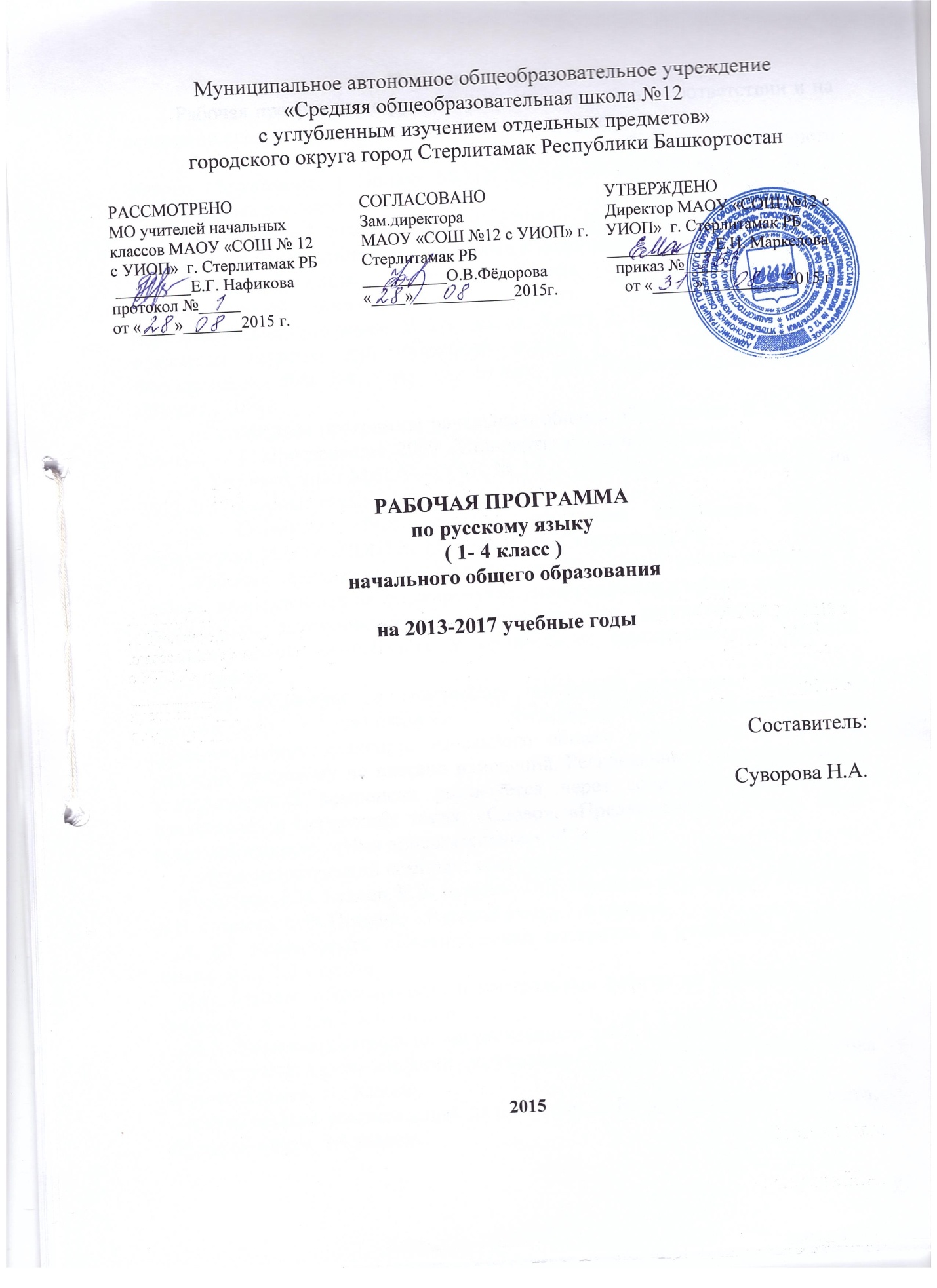 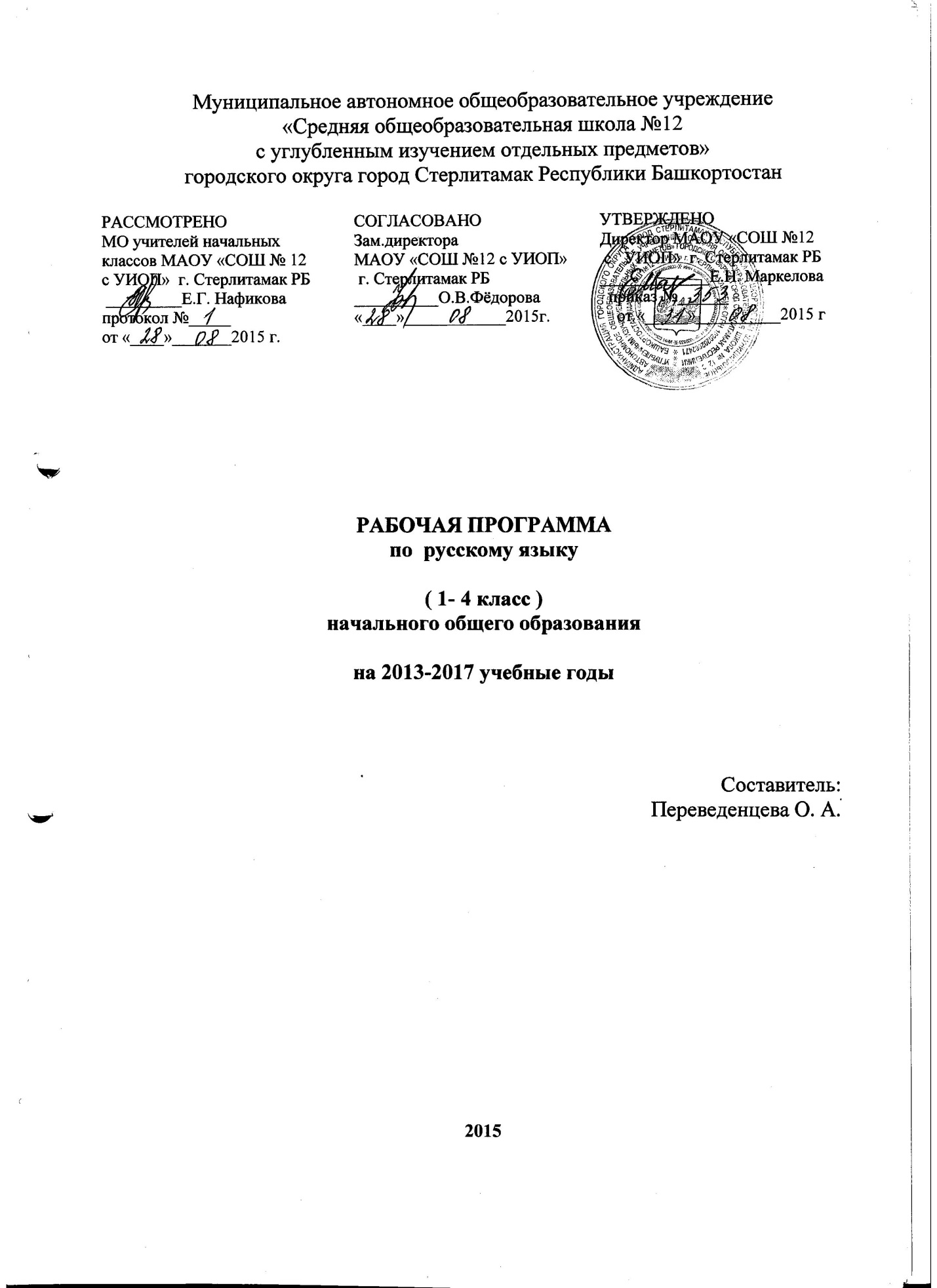 Пояснительная запискаРабочая программа по русскому языку составлена в соответствии и на основании следующих нормативно-правовых документов:           1.Федеральный государственный образовательный стандарт начального общего образования. ( Приказ МОиН РФ от 06.10.2009 года № 373 с дополнениями и изменениями.)         2.Федеральный  закон от 29 декабря 2012 г. № 273-ФЗ «Об образовании в Российской Федерации» (с изменениями и дополнениями)3.Образовательная система «Школа 2100». Федеральный государственный образовательный стандарт.  Примерная основная образовательная программа. В 2-х книгах. Книга 2. Программы отдельных предметов (курсов) для начальной школы / Под науч. ред. Д.И. Фельдштейна.- Изд. 2-е, испр.- М.: Баласс, 2012 (Образовательная система «Школа 2100»).4.Примерные программы начального общего образования. В 2ч. Ч.1 – 2-е изд. – М.: Просвещение, 2009 .(Стандарты второго поколения)5.Учебный план МАОУ «СОШ № 12 с УИОП» г. Стерлитамак РБ на 2013-2017 учебные годы.6. Основная образовательная программа начального общего образования МАОУ «СОШ № 12 с УИОП» г. Стерлитамак РБРабочая программа предполагает использование новых подходов в работе, направленных на формирование универсальных учебных действий в личностных, коммуникативных, познавательных, регулятивных сферах, обеспечивающих способность к организации самостоятельной учебной деятельности.Логика изложения и содержания авторской программы полностью соответствует требованиям Федерального государственного образовательного стандарта начального общего образования, поэтому в рабочую программу не внесено изменений. Региональный, национальный и этнокультурный компонент реализуется через содержание предмета и представлен в следующих темах: «Слово», «Предложение», «Текст», «Имя существительное», «Имя прилагательное», «Глагол».Учебно-методический комплект составляют следующие пособия: Учебники: Р.Н. Бунеев, Е.В. Бунеева, О.В. Пронина «Букварь», Р.Н.Бунеев,     Е.В. Бунеева, О.В. Пронина «Русский язык» 1-4 классы.Л. Ю. Комиссарова «Дидактический материал» к учебникам «Русский язык» для 2,3,4 классов.Е.В. Бунеева «Проверочные и контрольные работы по русскому языку» (вариант 1 и 2) для 2,3,4 классов.М.А. Яковлева «Тетрадь по чистописанию» для 2,3,4 классов.Методические рекомендации для учителя: Е.В. Бунеева, Л.Ю. Комиссарова «Русский язык», 1-2 классы.Методические рекомендации для учителя: Е.В. Бунеева, М.А. Яковлева, «Русский язык», 3,4 классы.Общая характеристика учебного предмета Курс русского языка в начальной школе – часть единого непрерывного курса обучения, поэтому он ориентирован на предмет и цели обучения русскому языку в основной школе. Предметом обучения в основной школе является современный русский литературный язык в его реальном функционировании. Цели обучения русскому языку в основной школе:развитие и совершенствование всех видов речевой деятельности: чтения, письма, слушания, говорения; формирование элементарной лингвистической компетенции. Исходя из этого, назначение предмета «Русский язык» в начальной школе состоит в том, чтобы заложить основу формирования функционально грамотной личности, обеспечить языковое и речевое развитие ребёнка, помочь ему осознать себя носителем языка.Цель определяется как развитие личности ребёнка средствами предмета «Русский язык», а именно  – формирование у учащихся представления о языке как составляющей целостной научной картины мира; знаково-символического и логического мышления на базе основных положений науки о языке (познавательная цель);  – формирование коммуникативной компетенции (социокультурная цель).         В соответствии с этой целью ставятся задачи.-развитие у детей патриотического чувства по отношению к родному языку: любви и интереса к нему, осознания его красоты и эстетической ценности, гордости и уважения к языку как части русской национальной культуры;-осознание себя носителем языка, языковой личностью, которая находится в постоянном диалоге (через язык и созданные на нём тексты) с миром и с самим собой;-формирование у детей чувства языка;-воспитание потребности пользоваться всем языковым богатством (а значит, и познавать его), совершенствовать свою устную и письменную речь, делать её правильной, точной, богатой;-сообщение необходимых знаний и формирование учебно-языковых, речевых и правописных умений и навыков, необходимых для того, чтобы правильно, точно и выразительно говорить, читать и писать на родном языке.          При изучении русского языка прослеживается межпредметная связь с литературным чтением. 1) овладение функциональной грамотностью на уровне предмета (извлечение, преобразование и использование текстовой информации);  2) овладение техникой чтения, приёмами понимания и анализа текстов;  3) овладение умениями, навыками различных видов устной и письменной речи.Технологии, используемые на уроках русского языка.1.Проблемно-диалогическая - это тип обучения, обеспечивающий творческое усвоение знаний учащимися  посредством специально организованного диалога.2.Технология продуктивного чтения - это единая для всех уроков технология чтения текста, основанная на природосообразной технологии формирования типа правильной читательской деятельности. 3.Технология оценивания образовательных достижений (учебных успехов)- это система правил и алгоритмов, позволяющая развивать у учащихся умения самооценки.Выдержан единый методический подход к работе с текстом на уроках литературного чтения и русского языка – формирование у детей типа правильной читательской деятельности. Дети осваивают систему приёмов чтения и понимания художественного и учебно-научного текста. На уроках  русского языка прежде всего, значимы межпредметные связи с такими предметами как  литературное  чтение, окружающий мир.Формы организации познавательной деятельности:фронтальная работа – диалог, полилог;работа в малых группах;работа в статистических парах;индивидуальная работа нетрадиционная форма урока:урок-игра (дидактические игры,  сюжетно-ролевые игры )  урок-экскурсияИспользуемы методы обучения : Объяснительно-иллюстративный;Проблемно-поисковый;Метод стимулирования интереса к учению;Метод самоконтроля (подчеркни самую красивую букву; сравни с образцом);Метод самостоятельной деятельности учащихся:- различие самостоятельных работ по характеру самостоятельной деятельности (репродуктивный, конструктивный,  творческий уровень заданий с различной мерой помощи). 3.Используемые технологии:игровые технологиитехнология создания ситуации успеха на урокеличностно-ориентированные   (разноуровневые задания)здоровьесберегающие( приём зрительных меток; интерактивные  физминутки, коррекционная гимнастика (самомассаж) ИКТ (видеопрезентации к темам, видеофрагменты)Организационные формы, применяемые на уроках, также различны: индивидуальное выполнение заданий, в малых группах,  коллективное.Описание учебного предмета в учебном планеНа основании Учебного плана МАОУ «СОШ № 12 с УИОП» г. Стерлитамак РБ предмет «Русский язык» изучается с 1 по 4 класс. 1,2 классы -5 часов в неделю (165 часов в год-1 класс, 170 часов – 2  класс). 3,4  классы – 4 часа в неделю, 136 часов в год. Программа составлена с учётом  индивидуальных и возрастных особенностей  обучающихся  данного  класса.В курсе русского языка предусмотрен текущий, тематический и итоговый контроль. Текущий контроль осуществляется практически на каждом уроке: в ходе проверки домашнего задания; в ходе устного и письменного опроса в начале урока, итогового опроса в конце урока; в ходе выполнения дополнительных  заданий к упражнениям. Для проведения тематического и итогового контроля и используются специальные тетради на печатной основе «Проверочные и контрольные работы по русскому языку» 2,3,4кл., варианты 1и 2 (автор Е.В. Бунеева). Формы итогового контроля-контрольные  диктанты, комплексная диагностика, тесты, портфолио. Контроль за качеством знаний осуществляется в виде словарных диктантов, самостоятельных и проверочных работ, контрольных диктантов . Описание ценностных ориентиров содержания учебного предметаОдним из результатов обучения русскому языку является осмысление и интериоризация (присвоение) учащимися системы ценностей.Ценность добра – осознание себя как части мира, в котором люди соединены бесчисленными связями, в том числе с помощью языка; осознание постулатов нравственной жизни (будь милосерден, поступай так, как ты хотел бы, чтобы поступали с тобой).Ценность общения – понимание важности общения как значимой составляющей жизни общества, как одного из основополагающих элементов культуры.Ценность природы основывается на общечеловеческой ценности жизни, на осознании себя частью природного мира. Любовь к природе – это и бережное отношение к ней как среде обитания человека, и переживание чувства её красоты, гармонии, совершенства. Воспитание любви и бережного отношения к природе через тексты художественных и научно-популярных произведений литературы.Ценность красоты и гармонии – осознание красоты и гармоничности русского языка, его выразительных возможностей.Ценность истины – осознание ценности научного познания как части культуры человечества, проникновения в суть явлений, понимания закономерностей, лежащих в основе социальных явлений; приоритетности знания, установления истины, самого познания как ценности. Ценность семьи. Понимание важности семьи в жизни человека; осознание своих корней; формирование эмоционально-позитивного отношения к семье, близким, взаимной ответственности, уважение к старшим, их нравственным идеалам.Ценность труда и творчества – осознание роли труда в жизни человека, развитие организованности, целеустремлённости, ответственности, самостоятельности, ценностного отношения к труду в целом и к литературному труду, творчеству.Ценность гражданственности и патриотизма – осознание себя как члена общества, народа, представителя страны, государства; чувство ответственности за настоящее и будущее своего языка; интерес к своей стране: её истории, языку, культуре, её жизни и её народу.Ценность человечества – осознание себя не только гражданином России, но и частью мирового сообщества, для существования и прогресса которого необходимы мир, сотрудничество, толерантность, уважение к многообразию иных культур и языков.Личностные, метапредметные и предметные результаты освоения учебного предмета1-й классЛичностными результатами изучения предмета «Русский язык» являются следующие умения:осознавать роль языка и речи в жизни людей; эмоционально «проживать» текст, выражать свои эмоции; понимать эмоции других людей, сочувствовать, сопереживать; высказывать своё отношение к героям прочитанных произведений, к их поступкам. Средство достижения этих результатов – тексты литературных произведений из Букваря и учебников «Русский язык».Метапредметными результатами изучения курса «Русский язык» является формирование универсальных учебных действий (УУД).Регулятивные УУД:определять и формулировать цель деятельности на уроке с помощью учителя; проговаривать последовательность действий на уроке; учиться высказывать своё предположение (версию) на основе работы с материалом учебника; учиться работать по предложенному учителем плану Средством формирования регулятивных УУД служат технология продуктивного чтения и проблемно-диалогическая технология.Познавательные УУД:ориентироваться в учебнике (на развороте, в оглавлении, в условных обозначениях); находить ответы на вопросы в тексте, иллюстрациях; делать выводы в результате совместной работы класса и учителя; преобразовывать информацию из одной формы в другую: подробно пересказывать небольшие тексты. Средством формирования познавательных УУД служат тексты учебников и их методический аппарат, обеспечивающие формирование функциональной грамотности (первичных навыков работы с информацией).Коммуникативные УУД:оформлять свои мысли в устной и письменной форме (на уровне предложения или небольшого текста); слушать и понимать речь других; выразительно читать и пересказывать текст; договариваться с одноклассниками совместно с учителем о правилах поведения и общения и следовать им; учиться работать в паре, группе; выполнять различные роли (лидера, исполнителя). Средством формирования коммуникативных УУД служит технология продуктивного чтения и организация работы в парах и малых группах.Предметными результатами изучения курса «Русский язык» является сформированность следующих умений:отличать текст от набора предложений, записанных как текст; осмысленно, правильно читать целыми словами; отвечать на вопросы учителя по содержанию прочитанного; подробно пересказывать текст; составлять устный рассказ по картинке; называть звуки, из которых состоит слово (гласные – ударный, безударные; согласные – звонкие, глухие, парные и непарные, твёрдые, мягкие, парные и непарные); не смешивать понятия «звук» и «буква»; делить слово на слоги, ставить ударение; определять роль гласных букв, стоящих после букв, обозначающих согласные звуки, парные по мягкости (обозначение гласного звука и указание на твёрдость или мягкость согласного звука); обозначать мягкость согласных звуков на письме; определять количество букв и звуков в слове; писать большую букву в начале предложения, в именах и фамилиях; ставить пунктуационные знаки конца предложения; списывать с печатного образца и писать под диктовку слова и небольшие предложения, используя правильные начертания букв, соединения; находить корень в группе доступных однокоренных слов.2-й классЛичностными результатами изучения предмета «Русский язык» являются следующие умения:осознавать роль языка и речи в жизни людей; эмоционально «проживать» текст, выражать свои эмоции; понимать эмоции других людей, сочувствовать, сопереживать; обращать внимание на особенности устных и письменных высказываний других людей (интонацию, темп, тон речи; выбор слов и знаков препинания: точка или многоточие, точка или восклицательный знак). Средством достижения этих результатов служат тексты учебника.Метапредметными результатами изучения курса «Русский язык» является формирование универсальных учебных действий (УУД).Регулятивные УУД:определять и формулировать цель деятельности на уроке с помощью учителя; проговаривать последовательность действий на уроке; учиться высказывать своё предположение (версию) на основе работы с материалом учебника; учиться работать по предложенному учителем плану Средством формирования регулятивных УУД служит проблемно диалогическая технология.Познавательные УУД:ориентироваться в учебнике (на развороте, в оглавлении, в условных обозначениях); в словаре; находить ответы на вопросы в тексте, иллюстрациях; делать выводы в результате совместной работы класса и учителя; преобразовывать информацию из одной формы в другую: подробно пересказывать небольшие тексты. Средством формирования познавательных УУД служат тексты учебника и его методический аппарат, обеспечивающие формирование функциональной грамотности (первичных навыков работы с информацией).Коммуникативные УУД:оформлять свои мысли в устной и письменной форме (на уровне предложения или небольшого текста); слушать и понимать речь других; пользоваться приёмами слушания: фиксировать тему (заголовок), ключевые слова; выразительно читать и пересказывать текст; договариваться с одноклассниками совместно с учителем о правилах поведения и общения оценки и самооценки и следовать им; учиться работать в паре, группе; выполнять различные роли (лидера, исполнителя). Средством формирования коммуникативных УУД служат проблемно-диалогическая технология и организация работы в парах и малых группах.           Предметными результатами изучения курса «Русский язык» является сформированность следующих умений:воспринимать на слух тексты в исполнении учителя, учащихся; осознанно, правильно, выразительно читать целыми словами; понимать смысл заглавия текста; выбирать наиболее подходящее заглавие из данных; самостоятельно озаглавливать текст; делить текст на части, озаглавливать части; подробно и выборочно пересказывать текст; правильно называть звуки в слове, делить слова на слоги, ставить ударение, различать ударный и безударные слоги; делить слова на части для переноса; производить звуко-буквенный анализ слов и соотносить количество звуков и букв в доступных двусложных словах; правильно списывать слова, предложения, текст, проверять написанное, сравнивая с образцом; писать под диктовку слова, предложения, текст из 30–40 слов, писать на слух без ошибок слова, где произношение и написание совпадают; видеть опасные места в словах, видеть в словах изученные орфограммы; писать без ошибок большую букву в именах, отчествах, фамилиях людей, кличках животных, географических названиях; буквы безударных гласных, проверяемых ударением, в корнях двусложных слов; проверяемые буквы согласных на конце слов; буквосочетания чк, чн в словах; ь для обозначения мягкости согласных на конце и в середине слова; слова с непроверяемыми написаниями, определённые программой; писать предлоги раздельно с другими словами; различать одинаковые по написанию приставки и предлоги; графически объяснять выбор написаний в словах с изученными орфограммами; находить и исправлять орфографические ошибки на изученные правила; находить корень в группе однокоренных слов, видеть в словах изученные суффиксы и приставки, образовывать слова с помощью этих суффиксов и приставок; видеть и самостоятельно подбирать однокоренные слова; обращать внимание на особенности употребления слов; ставить вопросы к словам в предложении; видеть слова, называющие, о ком или о чём говорится в предложении и что говорится; составлять предложения из слов, предложения на заданную тему; предполагать по заглавию, иллюстрации и ключевым словам содержание текста; отвечать на вопросы учителя по ходу чтения и на вопросы ко всему тексту после его чтения; выбирать подходящее заглавие к тексту из ряда данных; составлять небольшой текст (4–5 предложений) по картинке или на заданную тему с помощью учителя и записывать его. Ученики должны сделать первый шаг в осознании себя носителями языка, почувствовать интерес к его изучению и осознать смысл этого изучения: родной язык необходимо изучать, чтобы лучше, успешнее им пользоваться при общении с другими людьми, чтобы понимать других и самому быть понятым.3-4-й классыЛичностными результатами изучения предмета «Русский язык» являются следующие умения и качества:эмоциональность; умение осознавать и определять (называть) свои эмоции; эмпатия – умение осознавать и определять эмоции других людей; сочувствовать другим людям, сопереживать; чувство прекрасного – умение чувствовать красоту и выразительность речи, стремиться к совершенствованию собственной речи; любовь и уважение к Отечеству, его языку, культуре; интерес к чтению, к ведению диалога с автором текста; потребность в чтении; интерес к письму, к созданию собственных текстов, к письменной форме общения; интерес к изучению языка; осознание ответственности за произнесённое и написанное слово. Средством достижения этих результатов служат тексты учебников, вопросы и задания к ним, проблемно-диалогическая технология, технология продуктивного чтения.Метапредметными результатами изучения курса «Русский язык» является формирование универсальных учебных действий (УУД).Регулятивные УУД:самостоятельно формулировать тему и цели урока; составлять план решения учебной проблемы совместно с учителем; работать по плану, сверяя свои действия с целью, корректировать свою деятельность; в диалоге с учителем вырабатывать критерии оценки и определять степень успешности своей работы и работы других в соответствии с этими критериями. Средством формирования регулятивных УУД служит технология продуктивного чтения и технология оценивания образовательных достижений (учебных успехов).Познавательные УУД:вычитывать все виды текстовой информации: фактуальную, подтекстовую, концептуальную; пользоваться разными видами чтения: изучающим, просмотровым, ознакомительным; извлекать информацию, представленную в разных формах (сплошной текст; не сплошной текст – иллюстрация, таблица, схема); перерабатывать и преобразовывать информацию из одной формы в другую (составлять план, таблицу, схему); пользоваться словарями, справочниками; осуществлять анализ и синтез; устанавливать причинно-следственные связи; строить рассуждения; Средством развития познавательных УУД служат тексты учебника и его методический аппарат; технология продуктивного чтения.Коммуникативные УУД:оформлять свои мысли в устной и письменной форме с учётом речевой ситуации; адекватно использовать речевые средства для решения различных коммуникативных задач; владеть монологической и диалогической формами речи. высказывать и обосновывать свою точку зрения; слушать и слышать других, пытаться принимать иную точку зрения, быть готовым корректировать свою точку зрения; договариваться и приходить к общему решению в совместной деятельности; задавать вопросы. Предметными результатами изучения курса «Русский язык» является сформированность следующих умений:3-й классвоспринимать на слух тексты в исполнении учителя, учащихся; осознанно, правильно, выразительно читать вслух; самостоятельно прогнозировать содержание текста по заглавию, ключевым словам; производить звуко-буквенный анализ доступных слов; видеть в словах изученные орфограммы по их опознавательным признакам (без введения этого понятия), правильно писать слова с буквами безударных гласных в корне, буквами проверяемых и непроизносимых согласных, с удвоенными буквами согласных в корне, с ь для обозначения мягкости, ь разделительным; владеть способами проверки букв гласных и согласных в корне; писать слова с непроверяемыми написаниями по программе; сложные слова с соединительной буквой о и е; частицу не с глаголами; буквы безударных гласных в окончаниях имён прилагательных; графически обозначать изученные орфограммы и условия их выбора (без использования термина «условия выбора орфограммы»); находить и исправлять ошибки в словах с изученными орфограммами; правильно списывать слова, предложения, текст, проверять написанное; писать под диктовку текст с изученными орфограммами и пунктограммами (объёмом 55–60 слов), правильно переносить слова с удвоенными буквами согласных в корне, на стыке приставки и корня, с ь; находить в слове окончание и основу, составлять предложения из слов в начальной форме (ставить слова в нужную форму), образовывать слова с помощью суффиксов и приставок; подбирать однокоренные слова, в том числе с чередующимися согласными в корне; разбирать по составу доступные слова; выделять два корня в сложных словах; распознавать имена существительные, имена прилагательные, личные местоимения, глаголы; производить морфологический разбор этих частей речи в объёме программы; определять вид предложения по цели высказывания и интонации, правильно произносить предложения с восклицательной и невосклицательной интонацией, с интонацией перечисления; разбирать предложения по членам, выделять подлежащее и сказуемое, ставить вопросы к второстепенным членам, определять, какие из них относятся к подлежащему, какие к сказуемому; выделять из предложения сочетания слов, связанных между собой; видеть в предложении однородные члены, ставить запятую в предложениях с однородными членами (без союзов, c одиночным союзом и); составлять предложения с однородными членами, употреблять их в речи; осознавать важность орфографически грамотного письма и роль знаков препинания в письменном общении; читать художественные тексты учебника, осмысливая их до чтения, во время чтения и после чтения (с помощью учителя), делить текст на части с опорой на абзацы, озаглавливать части текста, составлять простой план, пересказывать текст по плану; читать и понимать учебно-научные тексты (определять количество частей, задавать вопрос к каждой части, составлять план, пересказывать по плану); письменно пересказывать текст (писать подробное изложение доступного текста). Учащиеся должны осмысленно относиться к изучению родного языка, сознательно наблюдать за своей речью, стремиться к употреблению в собственной речи изученных конструкций, слов, к совершенствованию своей речи.4-й класспроизносить звуки речи в соответствии с нормами языка; производить фонетический разбор, разбор по составу, морфологический разбор доступных слов; правильно писать слова с изученными орфограммами; видеть в словах изученные орфограммы с опорой на опознавательные признаки, правильно писать слова с изученными орфограммами, графически обозначать орфограммы, указывать условия выбора орфограмм (фонетические и морфологические); находить и исправлять ошибки в словах с изученными орфограммами; пользоваться толковым словарём; практически различать многозначные слова, видеть в тексте синонимы и антонимы, подбирать синонимы и антонимы к данным словам; различать простое предложение с однородными членами и сложное предложение из двух частей (с союзами и, а, но или без союзов); ставить запятые в простых предложениях с однородными членами (без союзов, с союзами и, а, но), в сложных предложениях из двух частей (без союзов, с союзами и, а, но), оформлять на письме предложения с прямой речью (слова автора плюс прямая речь); производить синтаксический разбор простого и сложного предложения в рамках изученного; разбирать доступные слова по составу; подбирать однокоренные слова, образовывать существительные и прилагательные с помощью суффиксов, глаголы с помощью приставок; писать подробное изложение текста повествовательного характера (90–100 слов) по плану, сочинение на предложенную тему с языковым заданием после соответствующей подготовки; читать тексты учебника, художественные и учебно-научные, владеть правильным типом читательской деятельности: самостоятельно осмысливать текст до чтения, во время чтения и после чтения. Делить текст на части, составлять план, пересказывать текст по плану; воспринимать на слух высказывания, выделять на слух тему текста, ключевые слова; создавать связные устные высказывания на грамматическую и иную тему. Критерии оценивания контрольных работ по русскому языкуДиктант«5» - за работу, в которой нет ошибок, допускается 1 исправление.«4» - за работу, в которой допущено 1-2 ошибки (2 орфографические и 2 пунктуационные или 1 орфографическая и 3 пунктуационных) «3» - за работу, в которой допущено 3-5 ошибок (3-4 орфографических и 4 пунктуационных или 5 орфографических) «2» - за работу, в которой допущено более 5 орфографических ошибок. Учёт ошибок в диктанте: -повторная ошибка в одном и том же слове считается за 1ошибку (например, ученик дважды в слове «песок» написал вместо «е» букву «и»). -ошибки на одно и то же правило, допущенные в разных словах, считаются как две ошибки (например, ученик написал букву «т» вместо «д» в слове «лошадка» и букву «с» вместо «з» в слове «повозка»). Ошибкой считается: -нарушение орфографических правил при написании слов, включая ошибки на пропуск, перестановку, замену и вставку лишних букв в словах; -отсутствие знаков препинания, изученных в данный момент в соответствии с программой; отсутствие точки в конце предложения не считается за ошибку, если следующее предложение написано с большой буквы. Примечание:При оценке контрольной работы учитывается в первую очередь правильность её выполнения. При оценивании работы учитель принимает во внимание каллиграфический навык. Грамматическое задание«5» - без ошибок. «4» - правильно выполнено не менее 3/4 заданий. «3» - правильно выполнено не менее 1/2 заданий. «2» - правильно выполнено менее 1/2 заданий. Словарный диктант«4» - 1 ошибка и 1 исправление. «3» - 2 ошибки и 1 исправление. «2» -3-5 ошибок.                                          Сочинение и изложение  При проверке творческих работ во 2-3- классах выставляется одна общая оценка. В 4 классе – две: 1 – за содержание и речевое оформление, 2- за грамотность.Выставляются 2 оценки за правильность выполнения (отметка в числителе) и за общее впечатление от работы (отметка в знаменателе - за соблюдение орфографических и пунктуационных норм ). Обе оценки считаются оценками по русскому языку.При оценивании изложения оценка за обучающее изложение допустима  в журнале, за контрольное – обязательна (в клетке две оценки без дроби).Изложение Нормы оценок за творческую работу по русскому языку (изложение, сочинение)«5» - правильное и последовательное воспроизведение текст, логически последовательное раскрытие темы, отсутствие недочётов в употреблении слов, не более 1 –2  исправления, одной речевой неточности.«4» - достаточно полно передан текст, раскрыта тема, но есть нарушения последовательности мысли, имеются 1-2 орфографические  и 1 пунктуационная ошибки, 1-2 исправления.«3» - некоторые отступления от авторского текста, отклонения от темы, допущены нарушения в последовательности изложения мысли, бедность словаря, не более 5 недочётов в содержании и построении текста, 3-5 орфографических ошибок и 1-2 исправления.«2» - пропуск важных эпизодов, главной части, основной мысли и др., отсутствует связь между частями, допущено 5-6 ошибок, 3-5 исправлений.Отметка за соблюдение орфографических и пунктуационных норм:Отметка "5" – нет речевых и орфографических ошибок, допущено 1 исправление.Отметка "4" – имеются 1-2 орфографические ошибки и допущено 1 исправление.Отметка "3" – имеются  3-6 орфографические ошибки и 1-2 исправления.Отметка "2" – имеются более 6 орфографических ошибок.                     Содержание учебного предмета «Русский язык»1-й класс Обучение грамоте. (115 часов)Добуквенный период (15 ч).Задачи добуквенного периода – развитие фонематического слуха детей, умения вычленять звуки из слова, производить слого-звуковой и звуковой анализ слов; сравнивать звуки в похоже звучащих словах. На этом этапе обучения большую роль играет развитие устной речи, навыков слушания и говорения. На уроках вводятся также понятия слово, предложение, гласные звуки, ударение. Дети учатся подбирать слова, называющие предмет на рисунке, называть один и тот же предмет разными словами (котик, котёнок, игрушка; дед, дедушка, старик, старичок и т.д.), рисовать схему слова (показывать гласные звуки, количество слогов, ударение), составлять предложения по картинкам, изображать предложение в виде схемы.В добуквенный период ведётся подготовка к обучению письму (раскрашивание, рисование, штриховка в разных направлениях, обведение по контуру, написание элементов букв).Букварный период (100 ч).В букварный период ведётся работа по обучению чтению и письму, по развитию речи, по развитию интереса к чтению.Последовательность введения букв определяется, с одной стороны, ориентацией при чтении на буквы согласных звуков, с другой стороны, учётом сходства внешнего облика букв, наличия в них общих элементов (буквы согласных звуков г, п, т, р, затем буквы гласных звуков и, о, а, ы; буквы согласных звуков н, к; буква гласного звука у; буквы согласных звуков с, л, м, т, д, в; буквы е, ё, б, з, я, х, ж, и, ч, щ, ф, э, ю, ь, ъ).В процессе работы большая роль отводится слого-звуковому и звуко-буквенному анализу слов, который даёт возможность наблюдать способы обозначения мягкости согласных звуков на письме, замечать в ряде слов несоответствие между произношением и написанием, то есть заниматься орфографической пропедевтикой, развивать орфографическую зоркость.В ходе обучения письму проводится анализ печатного и письменного образа буквы, анализ графических знаков, из которых состоит буква; сопоставление с другими буквами, содержащими сходные элементы, упражнения в написании элементов букв, букв и соединений, слов и предложений, списывание слов, предложений, текстов с печатного образца.Языковая пропедевтика в период обучения грамотеВ период обучения грамоте происходит попутное ознакомление учащихся с различными явлениями языка из области фонетики, лексики, морфемики, морфологии, синтаксиса и пунктуации, орфографии.Из области фонетики – это звук в сопоставлении с буквой; звуки гласные и согласные; гласные звуки: ударные и безударные; слог; слогообразующая роль гласных звуков; ударение: ударный и безударный слог; согласные звуки: звонкие и глухие; согласные твёрдые и мягкие; парные и непарные обозначения мягкости согласных на письме (с помощью ь, букв е, ё, ю, я, и); ь и ъ разделительные.Проводится наблюдение над случаями несоответствия написания и произношения (буквосочетания жи – ши, ча – ща, чу – щу).Из области лексики – дети знакомятся с тем, что каждое слово что-то обозначает (имеет лексическое значение), в ходе наблюдения устанавливают, что в языке есть слова, у которых несколько значений; наблюдают над сочетаемостью слов в русском языке; тренируются в правильном словоупотреблении.Из области морфемики – дети получают первоначальное представление о составе слова: о корне, приставке, суффиксе (без введения понятий), об однокоренных словах; осваивают графическое обозначение частей слова (кроме окончания).Из области морфологии – происходит предварительное знакомство с частями речи без введения понятий: слова-названия, которые отвечают на вопросы кто? что?; слова, которые отвечают на вопросы какой? (какой предмет?) что делает? как? (как делает?); наблюдают за ролью в речи местоимений он, она, оно, они; за словами в единственном и множественном числе (называют один предмет – много предметов); знакомятся с ролью предлогов, учатся различать предлоги и приставки.Из области синтаксиса и пунктуации – дети получают сведения о предложении (предложение состоит из слов, слова связаны по смыслу, предложение – законченная мысль); об интонации повествовательной, вопросительной, восклицательной и её коммуникативной значимости; знакомятся с точкой, восклицательным знаком, вопросительным знаком и многоточием в конце предложения. В ходе чтения текстов происходит практическое знакомство с обращением; даётся общее понятие о тексте.Из области орфографии – в ходе обучения чтению и письму дети осваивают написание заглавной буквы в начале предложения; в именах и фамилиях людей, кличках животных, географических названиях; буквосочетаний жи–ши, ча–ща, чу–щу начинается формирование орфографической зоркости в ходе наблюдений за несоответствием произношения и написания.Русский язык. (50 часов)Повторение и систематизация пропедевтического курса русского  языка,  знакомство с  которым  происходило в  курсе обучения грамоте.Слово. (43 ч)Звуки речи  (гласные – ударные и безударные), согласные (звонкие и  глухие, парные и  непарные;  твёрдые и  мягкие,  парные и непарные), слог,  ударение.Обозначение мягкости согласных звуков на письме. Алфавит.Правописание  буквосочетаний жи–ши, ча–ща,  чу–щу,  чк,   чн.Большая буква в именах, фамилиях, географических названиях.Однокоренные слова. Корень слова.Слова, которые отвечают на  вопросы кто?  Что?  Какой? Какая? Какое? Какие? Что  делает? Что  сделал?Предложение. Текст. (7 ч)Признаки предложения, оформление предложения на письме. Отличие текста от набора предложений, записанных как текст. Каллиграфия. Закрепление  навыков  письма  в  одну  линейку, обучение работе  в тетрадях по русскому языку. Совершенствование навыка написания букв  и соединений, отработка написаний, в которых дети  допускают ошибки.             2-й класс170 ч (5 часов в неделю)  Слово (введение). (5 ч)Чем  мы будем  заниматься на уроках русского языка. Звуки, части слова, слово, предложение, текст.Предложение. (11 ч)Признаки предложения (предложение состоит из слов, выражает законченную мысль, произносится с повествовательной, вопросительной или  восклицательной интонацией; слова  в предложении связаны по смыслу). Умение членить сплошной текст на предложения  (определять границы предложений на основе смысла и интонации, оформлять предложение на  письме). Конструирование предложений из слов, наблюдение за порядком слов в предложениях.Нахождение в предложении слов, составляющих его грамматическую  основу  (без введения этого понятия): о ком или о чём говорится  в  предложении? Что  говорится? Умение  устанавливать связи между словами в предложениях с помощью вопросов, выделять из предложения пары слов, связанных при помощи вопроса.Текст. (12 ч)Понятие о тексте (текст состоит из предложений, предложения в тексте связаны по смыслу; по заглавию можно определить, о чём будет  говориться в тексте).Формирование типа правильной читательской деятельности – умение самостоятельно осмысливать текст до чтения (с помощью заглавия,  иллюстрации, ключевых слов), во время чтения (в ходе постановки вопросов к тексту, прогнозирования ответов и проверки себя по тексту, т.е.  диалога с автором) и после чтения (в ходе ответов на  вопросы к тексту в целом). Развитие умения находить в тексте главную мысль, соотносить её  с заглавием;  самостоятельно выбирать  заглавие к тексту из ряда данных.Слово (продолжение). (119 ч)1. Слова, которые отвечают на вопросы кто? что? какой? какая? какое? какие? что  делает? что  делал? что  сделал? Развитие умения  ставить вопросы к словам. Связь слов в предложении.Слова, к которым нельзя задать вопрос (предлоги; слова, выражающие   чувства,  но  не  называющие  их,   –  без  введения  понятия «междометие»). Раздельное написание предлогов с другими словами  (орфограмма-пробел); умение видеть и графически  обозначать эту орфограмму.2. Наблюдение над  лексическим значением слова, над  тем,  что слово может иметь несколько значений, над прямым и переносным значениям слова  (без введения специальной терминологии). Особенности словоупотребления,  сочетаемости слов. Нахождение в  тексте слов  со  сходным значением,  с противоположным значением.3. Части слова. Корень (определение), однокоренные слова (определение). Наблюдение над  лексическим значением однокоренных слов,   над    единообразием  написания   корня   в   однокоренных словах.Умение подбирать однокоренные слова.Суффикс (определение). Суффиксы -ок-, -ик-, -ушк-, -юшк-,  -онок-, -ёнок-,  -ат-,  -ят-,  -тель-,   -ищ-,  их  значения.  Умение видеть эти суффиксы в  словах,  образовывать слова   с  данными суффиксами (на материале существительных мужского рода с нулевым окончанием).Приставка   (определение).  Образование  слов   с  приставками (на  материале глаголов движения  типа   летел, полетел, улетел, прилетел  и   т.п.),  наблюдение над   ролью   приставки  в  слове. Разграничение  приставок  и   предлогов  с,   на,   за,   до,   по,   про, от и т.п.4. Алфавит. Знание букв  в алфавитном порядке, умение правильно называть буквы. Практическая значимость знания алфавита.5. Орфография. Большая буква в именах, отчествах, фамилиях людей, кличках животных, географических названиях. Наблюдение над  несоответствием произношения и написания слов. Умение слышать и видеть в словах «опасные» места: гласные в безударных слогах; согласные на конце слова, звук [й’] после  согласных перед гласными; место  после  мягкого согласного, после  звуков и букв  ж, ш, ч, щ.Орфограмма. Знакомство с орфограммами:1) буквы и, у, а после  букв  шипящих ж, ш, ч, щ2) обозначение мягкости согласных на письме с помощью букв  е, ё, и, ю, я;3) ь для  обозначения мягкости согласных в конце и в середине слова; написание буквосочетаний чк,  чн в словах;4) ь и ъ разделительные;5) буквы проверяемых и непроверяемых безударных гласных в корне слова  (на материале двусложных слов);6) буквы звонких и глухих согласных в  конце слова.Развитие  умений видеть орфограммы в словах, писать слова  с этими орфограммами, графически обозначать орфограмму и условия  выбора.Повторение. (13 ч)Развитие речи осуществляется на каждом уроке русского языка при   изучении  программного материала  и  ведётся  в  нескольких направлениях:1) обогащение словарного запаса детей  – количественное (в ходе образования слов с помощью суффиксов и приставок) и качественное (уточнение и разъяснение лексического значения слов);2) развитие грамматического строя речи  (анализ и конструирование предложений, словосочетаний);3) развитие связной устной речи  (ответы на  вопросы, составление  предложений и небольших текстов), письменной речи  (составление и запись предложений, небольших текстов из 5–6  предложений, свободные диктанты, письменные изложения с предварительной подготовкой);4) обучение правильному произношению слов, ударению, интонированию.Каллиграфия. Закрепление  навыка начертания  букв  и соединений, гигиенических навыков письма. Совершенствование навыка письма в одну линейку.3-й класс136 ч (4 часа в неделю)  Вводный урок (1 ч) Повторение. (8 ч) Слово. (100  ч)1.  Совершенствование умений  звукобуквенного  анализа  слов, постановки ударения в словах, различения ударных и  безударных слогов; написания ь для  обозначения мягкости согласных, ь и ъ разделительных.Знакомство с явлением чередования согласных звуков в корнях слов (снег  – снежок).Развитие умений видеть опасные места  в написанном и звучащем слове, писать слова   с  орфограммами, изученными во  2-м  классе; слова  с ь и ъ разделительными, переносить слова  с ь и ъ.Написание слов  с двойными буквами согласных в корне, например класс, жужжит, ссора, с двойными буквами согласных на стыке приставки и корня (рассказ, рассвет), перенос этих  слов. Правописание буквы безударного гласного в корне (в двусложных словах, в  трёхсложных  словах с  двумя безударными гласными  в корне). Правописание слов  со  звонкими и  глухими согласными в середине и на конце слова. Освоение разных способов  проверки: подбор однокоренных слов, изменение формы слова.Знакомство с орфограммой «Обозначение буквами непроизносимых  согласных звуков в корне слова», правописание слов  с этой орфограммой. Выведение общего  правила правописания проверяемых  букв   согласных.  Освоение написания  слов   типа   вкусный, чудесный.Правописание слов с непроверяемыми написаниями по программе данного года  обучения.2. Закрепление понятий «корень слова», «однокоренные слова»,«приставка», «суффикс», развитие умения видеть корень в однокоренных словах, в том числе с чередующимися согласными; находить в слове  корень путём подбора и сопоставления однокоренных слов, видеть в словах знакомые приставки и суффиксы, образовывать с их помощью новые  слова. Знакомство с суффиксами -к-, -оньк-, -оват-, -еват-, -ишк-, -ышк-,  их  значением;  образование слов  с  помощью этих  суффиксов. Развитие умения писать слова  с буквами безударных  гласных в приставках. Знакомство со сложными словами.Окончание (определение). Роль окончания в слове, в предложении. Основа  слова  (определение).3. Развитие внимания к значению слова. Наблюдение над словами,  имеющими несколько значений. Составление предложений, в которых чётко проявляется каждое из значений слова. Наблюдение над  явлением синонимии, осмысление роли  этого  явления в речи. Самостоятельный  подбор   1–2   синонимов к  данному слову. Наблюдение над  особенностями употребления синонимов в речи. Практическое знакомство с антонимами (на  примере имён  прилагательных).4. Развитие умения ставить вопросы к словам, различать и группировать слова  в зависимости от значения (называют предмет, признак, действие) и вопроса; отличать предлоги от других слов.Понятие об имени существительном. Имена существительные одушевлённые и неодушевлённые. Род,  число  имён  существительных.  Образование имён  существительных с помощью суффиксов -онк-, -оньк-, -еньк-, -ок-, -ек-, -ик-, -очк-, -ечк-, -ушк-, -юшк-, -ышк-, -к-, -чик-, -тель-, -ник-.Понятие о местоимении. Личные местоимения 1, 2 и 3-го лица единственного  и  множественного числа.  Раздельное   написание местоимений с предлогами. Наблюдение за  ролью  местоимений в речи. Редактирование: замена в тексте повторяющихся существительных личными местоимениями и наоборот.Понятие об имени прилагательном. Изменение имён  прилагательных по родам  и числам, связь с именами существительными. Правописание безударных гласных  в  окончаниях имён   прилагательных. Суффиксы имён  прилагательных -н-, -еньк-,   -оват-, -еват-. Понятие о  глаголе.  Настоящее,  прошедшее и  будущее  время глагола. Изменение глаголов по временам. Суффикс -л- в глаголах прошедшего времени. Изменение глаголов по числам. Правописание частицы 	не 	с 	глаголами. Неопределённая 	форма	глагола. Правописание ь после  ч в глаголах неопределённой формы.Понятие о наречии. Наречие как часть  речи.Предложение и текст. (19 ч)Расширение понятия о предложении. Предложения повествовательные,  вопросительные, побудительные; восклицательные и невосклицательные;   особенности интонации;  оформление  этих предложений на письме, использование в различных речевых ситуациях. Логическое ударение, его роль  в речи.Подлежащее и сказуемое – главные члены предложения. Второстепенные члены предложения, их роль. Наблюдение за второстепенными членами предложения.  Умение находить в предложении главные члены и второстепенные; определять, какие второстепенные члены относятся к подлежащему, какие к сказуемому, распространять предложение. Предложения распространённые и нераспространённые.Понятие об однородных членах  предложения, их  роли  в  речи. Интонация перечисления. Главные и второстепенные однородные члены предложения.  Однородные члены,  связанные без  помощи союзов  и при  помощи одиночного союза  и. Постановка запятой в предложениях с однородными членами, роль  этого  знака препинания  в понимании смысла предложения.Понятие о сложном предложении (на  примере конструкции из двух  частей без союзов). Развитие умения находить в предложении главные члены и определять количество частей, ставить запятую между  двумя  частями  сложного предложения.  Смысловая роль этого  знака препинания (разделительная функция): запятая разделяет два  предложения, две мысли. Развитие внимания к структуре  предложения, к знакам препинания.Развитие читательских умений на  материале текстов учебника.  Формирование типа правильной читательской деятельности. Введение понятия «абзац». Развитие умения делить текст на части с опорой на абзацы, озаглавливать части, составлять простой план, пересказывать текст по плану.Повторение. (8 ч)Развитие речи  –  одно  из  направлений  работы на  всех  уроках русского языка.  Продолжение обогащения словарного запаса учащихся в ходе лексической работы и анализа состава слова, работы с текстом. Обогащение грамматического строя речи  конструкция- ми с однородными членами, сложными предложениями. Развитие связной устной речи  в ходе  работы с языковым материалом, чтения  текстов и т.д. Развитие связной письменной речи  (написание свободных диктантов,  изложений,  небольших сочинений по  картинкам и опорным словам). Развитие орфоэпических навыков.Каллиграфия. Закрепление  навыка  начертания  букв, способов соединений. Работа по  совершенствованию почерка,  устранению недочётов графического характера.4-й класс136 ч (4 часа в неделю)  Повторение. (15 ч)Предложение. Текст. (29 ч)Простое и сложное  предложение. Союз  и в сложном предложении, состоящем из двух  частей. Различение простого предложения с однородными членами и  сложного предложения  (с  союзом  и,  с бессоюзной связью).Пропедевтическое введение предложений с прямой речью  (конструкция «Слова автора плюс  прямая речь» и «Прямая речь  плюс слова  автора»), показ роли  таких предложений в речи. Знаки препинания в предложении, где прямая речь  следует за словами автора и наоборот. Начало развития умения пунктуационно оформлять такие предложения.Развитие пунктуационных умений учащихся (постановка знаков препинания в простом предложении с однородными членами, в сложном предложении из двух  частей). Развитие умения производить  синтаксический разбор предложений изученных типов.Дальнейшее формирование умений различать художественный и учебно-научный текст и  по-разному читать эти  тексты.  Развитие навыков изучающего, просмотрового и ознакомительного чтения.Слово.1. Части речи  и члены предложения.Имя существительное. (33 ч)Имя существительное в роли  подлежащего, в роли  второстепенных  членов предложения.Падеж имён  существительных. Три  склонения имён  существительных. Наблюдение над ролью  имён  существительных в речи.Орфограммы: безударные падежные  окончания  имён  существительных 1,  2 и 3-го  склонения, ь после  шипящих на  конце  существительных женского рода  3-го  склонения;  правописание существительных мужского рода  с шипящим на конце.Имя прилагательное. (13 ч)Имена прилагательные в роли  второстепенных членов предложения.  Наблюдение над   ролью   имён   прилагательных  в  тексте. Тематические группы имён  прилагательных. Изменение имён  прилагательных по родам, числам и падежам.Орфограмма  –  безударные  гласные  в  падежных  окончаниях имён  прилагательных (кроме прилагательных с основой на шипя- щий  и ц).Глагол.  (34 ч)Глагол в роли  сказуемого в предложении. Лицо глаголов. Изменение глаголов по  лицам и  числам в  настоящем и  будущем времени (спряжение). Различение глаголов 1-го  и 2-го спряжения по неопределённой форме.Орфограммы: частица не с глаголами (включая случаи слитного написания); -тся–-ться в глаголах; безударные личные окончания глаголов 1-го  и 2-го  спряжения; ь после  шипящих в глаголах 2-го  лица единственного числа; окончания -о–-а в  глаголах среднего и женского рода  в прошедшем времени.2. Дальнейшее развитие умения видеть в слове  его части, разбирать  по  составу имена существительные, имена прилагательные, глаголы. Образование имён  существительных и  имён  прилагательных  с помощью суффиксов и приставок; глаголов с помощью приставок.Удвоенные  буквы   согласных  на   стыке  корня  и   суффикса(длина – длинный, сон – сонный).3. Совершенствование умения выполнять звуко-буквенный анализ слов   различных  частей  речи.  Дальнейшее  формирование  навыка правописания слов с орфограммами, изученными в 1–3-м классах.4. Наблюдение за лексическим значением, многозначностью, синонимией и антонимией слов разных частей речи.Повторение. (8 ч)Развитие речи. Работа по обогащению словарного запаса учащихся,  грамматического строя речи, по развитию связной устной и письменной речи, орфоэпических навыков. Обучение написанию подробного изложения. Обучение написанию сочинения с языковым заданием (сочинение о себе на заданную тему).Каллиграфия. Совершенствование каллиграфических  навыков: закрепление навыков верного начертания букв, способов  их соединения при  написании слов, работа над  ускорением темпа письма. Индивидуальная работа с учащимися по устранению недочётов графического характера, по совершенствованию почерка.Календарно-тематическое планирование 3 классМатериально-техническое обеспечение образовательного процесса Книгопечатная продукция 1.Примерная основная образовательная программа образовательного учреждения. Начальная школа / сост. Е.С. Савинов.- 2-е изд., перераб. – М.: Просвещение, 2010.2.Примерные программы по учебным предметам. Начальная школа. В 2 ч. – 5-е изд., перераб. – М.: Просвещение, 2011.3.Планируемые результаты начального общего образования / Л.Л. Алексеева, С.В. Анащенкова, М.З. Биболетова и др.; под ред. Г.С. Ковалёвой, О.Б. Логиновой. – 3-е изд. – М.: Просвещение, 2011.4.Как проектировать универсальные учебные действия в начальной школе. От действия к мысли: пособие для учителя / А.Г. Асмолов, Г.В. Бурменская, И.А. Володарская и др.; под ред. А. Г. Асмолова. – 3-е изд. – М.: Просвещение, 2011.5.Оценка достижения планируемых результатов в начальной школе. Система заданий. В 3 ч./ М.Ю. Демидова, С.В. Иванов, О.А. Карабанова и др.; под ред. Г.С. Ковалевой, О.Б. Логиновой. – 3-е изд. – М.: Просвещение, 2011.6.Образовательная система «Школа 2100». Федеральный государственный образовательный стандарт. Примерная основная образовательная программа. В 2-х книгах. / под науч. Ред. Д.И. Фельдштейна. – М.: Баласс, 2011. 7.Е.В. Бунеева, Л.Ю. Комиссарова, М.А. Яковлева. «Русский язык», 1–2 классы. Методические рекомендации для учителя.  8.Е.В. Бунеева, М.А. Яковлева. «Русский язык», 3 класс. Методические рекомендации для учителя.  9.Е.В. Бунеева, М.А. Яковлева. «Русский язык», 4 класс. Методические рекомендации для учителя.10. Р.Н. Бунеев, Е.В. Бунеева, О.В. Пронина «Русский язык (первые уроки)» (1-й кл.).11. Р.Н. Бунеев, Е.В. Бунеева, О.В. Пронина «Руский язык». Учебники. 2, 3, 4-й классы.11. Образовательная коллекция. Тренажёр по русскому языку 1-4 класс12. Мультимедийная книжка. Страна Лингвиния. Фонетика, графика, орфография.13. Комплект прописей в 5-ти тетрадях «Мои волшебные пальчики» (автор О.В. Пронина). 14. Тетрадь для печатания (авторы О.В. Пронина, Е.П. Лебедева, О.Ю. Мальцева) 3. Р.Н. Бунеев, Е.В. Бунеева, О.В. Пронина «Русский язык  (первые уроки)» (1-й кл.).15. Е.В. Бунеева, М.А. Яковлева «Рабочая тетрадь к учебнику «Русский язык (первые уроки)».16. Р.Н. Бунеев, Е.В. Бунеева, О.В. Пронина «Руский язык». Учебники. 2, 3, 4-й классы.17. Р.Н. Бунеев, Е.В. Бунеева, Л.А. Фролова «Орфографическая тетрадь по русскому языку», 2-й класс.18. Л.Ю. Комиссарова «Дидактический материал» к учебникам «Русский язык» для 2, 3, 4-го классов.19. Е.В. Бунеева «Проверочные и контрольные работы по русскому языку» (вар. 1 и 2) для 2, 3, 4-го классов. 20. Р.Н. Бунеев, Е.В. Бунеева (составители) «Слова с непроверяемыми написаниями». Пособие в виде карточек к учебникам «Русский язык» для 1–4-го классов.Таблицы по русскому языку1.Части речи2.Разделительный мягкий знак3. Однокоренные слова и формы одного и того же слова4. Разбор слова по составу5.Правописание приставок6.Безударные гласные в корне слова7. Парные согласные в середине слова8. Связь слов в предложении9.Члены предложенияТехнические средства  обучения:1. Мультимедийная  книжка «Страна Лингвиния» (фонетика, графика, орфография)2.Наглядное пособие для интерактивных досок с тестовыми заданиями. Русский  язык.  -ООО «Экзамен-Медиа», 2012.3.Компьютер4. Мультимедийная  установка5.Документ- камера6.Интерактивная  доскаУчебно- практическое и учебно- лабораторное оборудование1.Лента букв2. Алфавит3. Предметные картинки.4. Ребусы№Дата по плануДата фактТема урокаУниверсальные учебные действияУниверсальные учебные действияПримечание1. Знакомство с новым учебником «Русский язык». Что мы знаем о словеПредметные. Называть отличительные признаки слова, предложения, текста. Отличать текст от набора предложений, записанных как текст. Классифицировать изученные орфограммы. Находить в словах изученные орфограммы. Группировать слова с изученными орфограммами.Регулятивные УУД: определять и формулировать цель деятельности на уроке с помощью учителя; проговаривать последовательность действий на уроке; учиться высказывать своё предположение (версию) на основе работы с материалом учебника; учиться работать по предложенному учителем плану Познавательные УУД: ориентироваться в учебнике (на развороте, в оглавлении, в условных обозначениях); находить ответы на вопросы в тексте, иллюстрациях; делать выводы в результате совместной работы класса и учителя; преобразовывать информацию из одной формы в другую: подробно пересказывать небольшие тексты. Коммуникативные УУД: оформлять свои мысли в устной и письменной форме (на уровне предложения или небольшого текста); слушать и понимать речь других; выразительно читать и пересказывать текст; договариваться с одноклассниками совместно с учителем о правилах поведения и общения и следовать им; учиться работать в паре, группе; выполнять различные роли (лидера, исполнителя). Предметные. Называть отличительные признаки слова, предложения, текста. Отличать текст от набора предложений, записанных как текст. Классифицировать изученные орфограммы. Находить в словах изученные орфограммы. Группировать слова с изученными орфограммами.Регулятивные УУД: определять и формулировать цель деятельности на уроке с помощью учителя; проговаривать последовательность действий на уроке; учиться высказывать своё предположение (версию) на основе работы с материалом учебника; учиться работать по предложенному учителем плану Познавательные УУД: ориентироваться в учебнике (на развороте, в оглавлении, в условных обозначениях); находить ответы на вопросы в тексте, иллюстрациях; делать выводы в результате совместной работы класса и учителя; преобразовывать информацию из одной формы в другую: подробно пересказывать небольшие тексты. Коммуникативные УУД: оформлять свои мысли в устной и письменной форме (на уровне предложения или небольшого текста); слушать и понимать речь других; выразительно читать и пересказывать текст; договариваться с одноклассниками совместно с учителем о правилах поведения и общения и следовать им; учиться работать в паре, группе; выполнять различные роли (лидера, исполнителя). Раздел 1. Повторение. (8часов)Раздел 1. Повторение. (8часов)Раздел 1. Повторение. (8часов)Раздел 1. Повторение. (8часов)Предметные. Называть отличительные признаки слова, предложения, текста. Отличать текст от набора предложений, записанных как текст. Классифицировать изученные орфограммы. Находить в словах изученные орфограммы. Группировать слова с изученными орфограммами.Регулятивные УУД: определять и формулировать цель деятельности на уроке с помощью учителя; проговаривать последовательность действий на уроке; учиться высказывать своё предположение (версию) на основе работы с материалом учебника; учиться работать по предложенному учителем плану Познавательные УУД: ориентироваться в учебнике (на развороте, в оглавлении, в условных обозначениях); находить ответы на вопросы в тексте, иллюстрациях; делать выводы в результате совместной работы класса и учителя; преобразовывать информацию из одной формы в другую: подробно пересказывать небольшие тексты. Коммуникативные УУД: оформлять свои мысли в устной и письменной форме (на уровне предложения или небольшого текста); слушать и понимать речь других; выразительно читать и пересказывать текст; договариваться с одноклассниками совместно с учителем о правилах поведения и общения и следовать им; учиться работать в паре, группе; выполнять различные роли (лидера, исполнителя). Предметные. Называть отличительные признаки слова, предложения, текста. Отличать текст от набора предложений, записанных как текст. Классифицировать изученные орфограммы. Находить в словах изученные орфограммы. Группировать слова с изученными орфограммами.Регулятивные УУД: определять и формулировать цель деятельности на уроке с помощью учителя; проговаривать последовательность действий на уроке; учиться высказывать своё предположение (версию) на основе работы с материалом учебника; учиться работать по предложенному учителем плану Познавательные УУД: ориентироваться в учебнике (на развороте, в оглавлении, в условных обозначениях); находить ответы на вопросы в тексте, иллюстрациях; делать выводы в результате совместной работы класса и учителя; преобразовывать информацию из одной формы в другую: подробно пересказывать небольшие тексты. Коммуникативные УУД: оформлять свои мысли в устной и письменной форме (на уровне предложения или небольшого текста); слушать и понимать речь других; выразительно читать и пересказывать текст; договариваться с одноклассниками совместно с учителем о правилах поведения и общения и следовать им; учиться работать в паре, группе; выполнять различные роли (лидера, исполнителя). 2.Что мы знаем о тексте.Предметные. Называть отличительные признаки слова, предложения, текста. Отличать текст от набора предложений, записанных как текст. Классифицировать изученные орфограммы. Находить в словах изученные орфограммы. Группировать слова с изученными орфограммами.Регулятивные УУД: определять и формулировать цель деятельности на уроке с помощью учителя; проговаривать последовательность действий на уроке; учиться высказывать своё предположение (версию) на основе работы с материалом учебника; учиться работать по предложенному учителем плану Познавательные УУД: ориентироваться в учебнике (на развороте, в оглавлении, в условных обозначениях); находить ответы на вопросы в тексте, иллюстрациях; делать выводы в результате совместной работы класса и учителя; преобразовывать информацию из одной формы в другую: подробно пересказывать небольшие тексты. Коммуникативные УУД: оформлять свои мысли в устной и письменной форме (на уровне предложения или небольшого текста); слушать и понимать речь других; выразительно читать и пересказывать текст; договариваться с одноклассниками совместно с учителем о правилах поведения и общения и следовать им; учиться работать в паре, группе; выполнять различные роли (лидера, исполнителя). Предметные. Называть отличительные признаки слова, предложения, текста. Отличать текст от набора предложений, записанных как текст. Классифицировать изученные орфограммы. Находить в словах изученные орфограммы. Группировать слова с изученными орфограммами.Регулятивные УУД: определять и формулировать цель деятельности на уроке с помощью учителя; проговаривать последовательность действий на уроке; учиться высказывать своё предположение (версию) на основе работы с материалом учебника; учиться работать по предложенному учителем плану Познавательные УУД: ориентироваться в учебнике (на развороте, в оглавлении, в условных обозначениях); находить ответы на вопросы в тексте, иллюстрациях; делать выводы в результате совместной работы класса и учителя; преобразовывать информацию из одной формы в другую: подробно пересказывать небольшие тексты. Коммуникативные УУД: оформлять свои мысли в устной и письменной форме (на уровне предложения или небольшого текста); слушать и понимать речь других; выразительно читать и пересказывать текст; договариваться с одноклассниками совместно с учителем о правилах поведения и общения и следовать им; учиться работать в паре, группе; выполнять различные роли (лидера, исполнителя). 3.Что мы знаем о слове, предложении, тексте.Предметные. Называть отличительные признаки слова, предложения, текста. Отличать текст от набора предложений, записанных как текст. Классифицировать изученные орфограммы. Находить в словах изученные орфограммы. Группировать слова с изученными орфограммами.Регулятивные УУД: определять и формулировать цель деятельности на уроке с помощью учителя; проговаривать последовательность действий на уроке; учиться высказывать своё предположение (версию) на основе работы с материалом учебника; учиться работать по предложенному учителем плану Познавательные УУД: ориентироваться в учебнике (на развороте, в оглавлении, в условных обозначениях); находить ответы на вопросы в тексте, иллюстрациях; делать выводы в результате совместной работы класса и учителя; преобразовывать информацию из одной формы в другую: подробно пересказывать небольшие тексты. Коммуникативные УУД: оформлять свои мысли в устной и письменной форме (на уровне предложения или небольшого текста); слушать и понимать речь других; выразительно читать и пересказывать текст; договариваться с одноклассниками совместно с учителем о правилах поведения и общения и следовать им; учиться работать в паре, группе; выполнять различные роли (лидера, исполнителя). Предметные. Называть отличительные признаки слова, предложения, текста. Отличать текст от набора предложений, записанных как текст. Классифицировать изученные орфограммы. Находить в словах изученные орфограммы. Группировать слова с изученными орфограммами.Регулятивные УУД: определять и формулировать цель деятельности на уроке с помощью учителя; проговаривать последовательность действий на уроке; учиться высказывать своё предположение (версию) на основе работы с материалом учебника; учиться работать по предложенному учителем плану Познавательные УУД: ориентироваться в учебнике (на развороте, в оглавлении, в условных обозначениях); находить ответы на вопросы в тексте, иллюстрациях; делать выводы в результате совместной работы класса и учителя; преобразовывать информацию из одной формы в другую: подробно пересказывать небольшие тексты. Коммуникативные УУД: оформлять свои мысли в устной и письменной форме (на уровне предложения или небольшого текста); слушать и понимать речь других; выразительно читать и пересказывать текст; договариваться с одноклассниками совместно с учителем о правилах поведения и общения и следовать им; учиться работать в паре, группе; выполнять различные роли (лидера, исполнителя). 4.По каким признакам можно обнаружить орфограммы в словах и между словамиПредметные. Называть отличительные признаки слова, предложения, текста. Отличать текст от набора предложений, записанных как текст. Классифицировать изученные орфограммы. Находить в словах изученные орфограммы. Группировать слова с изученными орфограммами.Регулятивные УУД: определять и формулировать цель деятельности на уроке с помощью учителя; проговаривать последовательность действий на уроке; учиться высказывать своё предположение (версию) на основе работы с материалом учебника; учиться работать по предложенному учителем плану Познавательные УУД: ориентироваться в учебнике (на развороте, в оглавлении, в условных обозначениях); находить ответы на вопросы в тексте, иллюстрациях; делать выводы в результате совместной работы класса и учителя; преобразовывать информацию из одной формы в другую: подробно пересказывать небольшие тексты. Коммуникативные УУД: оформлять свои мысли в устной и письменной форме (на уровне предложения или небольшого текста); слушать и понимать речь других; выразительно читать и пересказывать текст; договариваться с одноклассниками совместно с учителем о правилах поведения и общения и следовать им; учиться работать в паре, группе; выполнять различные роли (лидера, исполнителя). Предметные. Называть отличительные признаки слова, предложения, текста. Отличать текст от набора предложений, записанных как текст. Классифицировать изученные орфограммы. Находить в словах изученные орфограммы. Группировать слова с изученными орфограммами.Регулятивные УУД: определять и формулировать цель деятельности на уроке с помощью учителя; проговаривать последовательность действий на уроке; учиться высказывать своё предположение (версию) на основе работы с материалом учебника; учиться работать по предложенному учителем плану Познавательные УУД: ориентироваться в учебнике (на развороте, в оглавлении, в условных обозначениях); находить ответы на вопросы в тексте, иллюстрациях; делать выводы в результате совместной работы класса и учителя; преобразовывать информацию из одной формы в другую: подробно пересказывать небольшие тексты. Коммуникативные УУД: оформлять свои мысли в устной и письменной форме (на уровне предложения или небольшого текста); слушать и понимать речь других; выразительно читать и пересказывать текст; договариваться с одноклассниками совместно с учителем о правилах поведения и общения и следовать им; учиться работать в паре, группе; выполнять различные роли (лидера, исполнителя). 5.Повторяем изученные орфограммы, их графическое обозначение.Предметные. Называть отличительные признаки слова, предложения, текста. Отличать текст от набора предложений, записанных как текст. Классифицировать изученные орфограммы. Находить в словах изученные орфограммы. Группировать слова с изученными орфограммами.Регулятивные УУД: определять и формулировать цель деятельности на уроке с помощью учителя; проговаривать последовательность действий на уроке; учиться высказывать своё предположение (версию) на основе работы с материалом учебника; учиться работать по предложенному учителем плану Познавательные УУД: ориентироваться в учебнике (на развороте, в оглавлении, в условных обозначениях); находить ответы на вопросы в тексте, иллюстрациях; делать выводы в результате совместной работы класса и учителя; преобразовывать информацию из одной формы в другую: подробно пересказывать небольшие тексты. Коммуникативные УУД: оформлять свои мысли в устной и письменной форме (на уровне предложения или небольшого текста); слушать и понимать речь других; выразительно читать и пересказывать текст; договариваться с одноклассниками совместно с учителем о правилах поведения и общения и следовать им; учиться работать в паре, группе; выполнять различные роли (лидера, исполнителя). Предметные. Называть отличительные признаки слова, предложения, текста. Отличать текст от набора предложений, записанных как текст. Классифицировать изученные орфограммы. Находить в словах изученные орфограммы. Группировать слова с изученными орфограммами.Регулятивные УУД: определять и формулировать цель деятельности на уроке с помощью учителя; проговаривать последовательность действий на уроке; учиться высказывать своё предположение (версию) на основе работы с материалом учебника; учиться работать по предложенному учителем плану Познавательные УУД: ориентироваться в учебнике (на развороте, в оглавлении, в условных обозначениях); находить ответы на вопросы в тексте, иллюстрациях; делать выводы в результате совместной работы класса и учителя; преобразовывать информацию из одной формы в другую: подробно пересказывать небольшие тексты. Коммуникативные УУД: оформлять свои мысли в устной и письменной форме (на уровне предложения или небольшого текста); слушать и понимать речь других; выразительно читать и пересказывать текст; договариваться с одноклассниками совместно с учителем о правилах поведения и общения и следовать им; учиться работать в паре, группе; выполнять различные роли (лидера, исполнителя). 6.Слова с изученными орфограммами. Словарный диктант.Предметные. Называть отличительные признаки слова, предложения, текста. Отличать текст от набора предложений, записанных как текст. Классифицировать изученные орфограммы. Находить в словах изученные орфограммы. Группировать слова с изученными орфограммами.Регулятивные УУД: определять и формулировать цель деятельности на уроке с помощью учителя; проговаривать последовательность действий на уроке; учиться высказывать своё предположение (версию) на основе работы с материалом учебника; учиться работать по предложенному учителем плану Познавательные УУД: ориентироваться в учебнике (на развороте, в оглавлении, в условных обозначениях); находить ответы на вопросы в тексте, иллюстрациях; делать выводы в результате совместной работы класса и учителя; преобразовывать информацию из одной формы в другую: подробно пересказывать небольшие тексты. Коммуникативные УУД: оформлять свои мысли в устной и письменной форме (на уровне предложения или небольшого текста); слушать и понимать речь других; выразительно читать и пересказывать текст; договариваться с одноклассниками совместно с учителем о правилах поведения и общения и следовать им; учиться работать в паре, группе; выполнять различные роли (лидера, исполнителя). Предметные. Называть отличительные признаки слова, предложения, текста. Отличать текст от набора предложений, записанных как текст. Классифицировать изученные орфограммы. Находить в словах изученные орфограммы. Группировать слова с изученными орфограммами.Регулятивные УУД: определять и формулировать цель деятельности на уроке с помощью учителя; проговаривать последовательность действий на уроке; учиться высказывать своё предположение (версию) на основе работы с материалом учебника; учиться работать по предложенному учителем плану Познавательные УУД: ориентироваться в учебнике (на развороте, в оглавлении, в условных обозначениях); находить ответы на вопросы в тексте, иллюстрациях; делать выводы в результате совместной работы класса и учителя; преобразовывать информацию из одной формы в другую: подробно пересказывать небольшие тексты. Коммуникативные УУД: оформлять свои мысли в устной и письменной форме (на уровне предложения или небольшого текста); слушать и понимать речь других; выразительно читать и пересказывать текст; договариваться с одноклассниками совместно с учителем о правилах поведения и общения и следовать им; учиться работать в паре, группе; выполнять различные роли (лидера, исполнителя). 7.Заглавная буква в словах. Повторение алфавита.Предметные. Называть отличительные признаки слова, предложения, текста. Отличать текст от набора предложений, записанных как текст. Классифицировать изученные орфограммы. Находить в словах изученные орфограммы. Группировать слова с изученными орфограммами.Регулятивные УУД: определять и формулировать цель деятельности на уроке с помощью учителя; проговаривать последовательность действий на уроке; учиться высказывать своё предположение (версию) на основе работы с материалом учебника; учиться работать по предложенному учителем плану Познавательные УУД: ориентироваться в учебнике (на развороте, в оглавлении, в условных обозначениях); находить ответы на вопросы в тексте, иллюстрациях; делать выводы в результате совместной работы класса и учителя; преобразовывать информацию из одной формы в другую: подробно пересказывать небольшие тексты. Коммуникативные УУД: оформлять свои мысли в устной и письменной форме (на уровне предложения или небольшого текста); слушать и понимать речь других; выразительно читать и пересказывать текст; договариваться с одноклассниками совместно с учителем о правилах поведения и общения и следовать им; учиться работать в паре, группе; выполнять различные роли (лидера, исполнителя). Предметные. Называть отличительные признаки слова, предложения, текста. Отличать текст от набора предложений, записанных как текст. Классифицировать изученные орфограммы. Находить в словах изученные орфограммы. Группировать слова с изученными орфограммами.Регулятивные УУД: определять и формулировать цель деятельности на уроке с помощью учителя; проговаривать последовательность действий на уроке; учиться высказывать своё предположение (версию) на основе работы с материалом учебника; учиться работать по предложенному учителем плану Познавательные УУД: ориентироваться в учебнике (на развороте, в оглавлении, в условных обозначениях); находить ответы на вопросы в тексте, иллюстрациях; делать выводы в результате совместной работы класса и учителя; преобразовывать информацию из одной формы в другую: подробно пересказывать небольшие тексты. Коммуникативные УУД: оформлять свои мысли в устной и письменной форме (на уровне предложения или небольшого текста); слушать и понимать речь других; выразительно читать и пересказывать текст; договариваться с одноклассниками совместно с учителем о правилах поведения и общения и следовать им; учиться работать в паре, группе; выполнять различные роли (лидера, исполнителя). 8.Контрольный диктант №1 по теме  «Повторение»Предметные. Называть отличительные признаки слова, предложения, текста. Отличать текст от набора предложений, записанных как текст. Классифицировать изученные орфограммы. Находить в словах изученные орфограммы. Группировать слова с изученными орфограммами.Регулятивные УУД: определять и формулировать цель деятельности на уроке с помощью учителя; проговаривать последовательность действий на уроке; учиться высказывать своё предположение (версию) на основе работы с материалом учебника; учиться работать по предложенному учителем плану Познавательные УУД: ориентироваться в учебнике (на развороте, в оглавлении, в условных обозначениях); находить ответы на вопросы в тексте, иллюстрациях; делать выводы в результате совместной работы класса и учителя; преобразовывать информацию из одной формы в другую: подробно пересказывать небольшие тексты. Коммуникативные УУД: оформлять свои мысли в устной и письменной форме (на уровне предложения или небольшого текста); слушать и понимать речь других; выразительно читать и пересказывать текст; договариваться с одноклассниками совместно с учителем о правилах поведения и общения и следовать им; учиться работать в паре, группе; выполнять различные роли (лидера, исполнителя). Предметные. Называть отличительные признаки слова, предложения, текста. Отличать текст от набора предложений, записанных как текст. Классифицировать изученные орфограммы. Находить в словах изученные орфограммы. Группировать слова с изученными орфограммами.Регулятивные УУД: определять и формулировать цель деятельности на уроке с помощью учителя; проговаривать последовательность действий на уроке; учиться высказывать своё предположение (версию) на основе работы с материалом учебника; учиться работать по предложенному учителем плану Познавательные УУД: ориентироваться в учебнике (на развороте, в оглавлении, в условных обозначениях); находить ответы на вопросы в тексте, иллюстрациях; делать выводы в результате совместной работы класса и учителя; преобразовывать информацию из одной формы в другую: подробно пересказывать небольшие тексты. Коммуникативные УУД: оформлять свои мысли в устной и письменной форме (на уровне предложения или небольшого текста); слушать и понимать речь других; выразительно читать и пересказывать текст; договариваться с одноклассниками совместно с учителем о правилах поведения и общения и следовать им; учиться работать в паре, группе; выполнять различные роли (лидера, исполнителя). 9.Анализ результатов контрольного диктанта.Предметные. Называть отличительные признаки слова, предложения, текста. Отличать текст от набора предложений, записанных как текст. Классифицировать изученные орфограммы. Находить в словах изученные орфограммы. Группировать слова с изученными орфограммами.Регулятивные УУД: определять и формулировать цель деятельности на уроке с помощью учителя; проговаривать последовательность действий на уроке; учиться высказывать своё предположение (версию) на основе работы с материалом учебника; учиться работать по предложенному учителем плану Познавательные УУД: ориентироваться в учебнике (на развороте, в оглавлении, в условных обозначениях); находить ответы на вопросы в тексте, иллюстрациях; делать выводы в результате совместной работы класса и учителя; преобразовывать информацию из одной формы в другую: подробно пересказывать небольшие тексты. Коммуникативные УУД: оформлять свои мысли в устной и письменной форме (на уровне предложения или небольшого текста); слушать и понимать речь других; выразительно читать и пересказывать текст; договариваться с одноклассниками совместно с учителем о правилах поведения и общения и следовать им; учиться работать в паре, группе; выполнять различные роли (лидера, исполнителя). Предметные. Называть отличительные признаки слова, предложения, текста. Отличать текст от набора предложений, записанных как текст. Классифицировать изученные орфограммы. Находить в словах изученные орфограммы. Группировать слова с изученными орфограммами.Регулятивные УУД: определять и формулировать цель деятельности на уроке с помощью учителя; проговаривать последовательность действий на уроке; учиться высказывать своё предположение (версию) на основе работы с материалом учебника; учиться работать по предложенному учителем плану Познавательные УУД: ориентироваться в учебнике (на развороте, в оглавлении, в условных обозначениях); находить ответы на вопросы в тексте, иллюстрациях; делать выводы в результате совместной работы класса и учителя; преобразовывать информацию из одной формы в другую: подробно пересказывать небольшие тексты. Коммуникативные УУД: оформлять свои мысли в устной и письменной форме (на уровне предложения или небольшого текста); слушать и понимать речь других; выразительно читать и пересказывать текст; договариваться с одноклассниками совместно с учителем о правилах поведения и общения и следовать им; учиться работать в паре, группе; выполнять различные роли (лидера, исполнителя). Предметные. Называть отличительные признаки слова, предложения, текста. Отличать текст от набора предложений, записанных как текст. Классифицировать изученные орфограммы. Находить в словах изученные орфограммы. Группировать слова с изученными орфограммами.Регулятивные УУД: определять и формулировать цель деятельности на уроке с помощью учителя; проговаривать последовательность действий на уроке; учиться высказывать своё предположение (версию) на основе работы с материалом учебника; учиться работать по предложенному учителем плану Познавательные УУД: ориентироваться в учебнике (на развороте, в оглавлении, в условных обозначениях); находить ответы на вопросы в тексте, иллюстрациях; делать выводы в результате совместной работы класса и учителя; преобразовывать информацию из одной формы в другую: подробно пересказывать небольшие тексты. Коммуникативные УУД: оформлять свои мысли в устной и письменной форме (на уровне предложения или небольшого текста); слушать и понимать речь других; выразительно читать и пересказывать текст; договариваться с одноклассниками совместно с учителем о правилах поведения и общения и следовать им; учиться работать в паре, группе; выполнять различные роли (лидера, исполнителя). Предметные. Называть отличительные признаки слова, предложения, текста. Отличать текст от набора предложений, записанных как текст. Классифицировать изученные орфограммы. Находить в словах изученные орфограммы. Группировать слова с изученными орфограммами.Регулятивные УУД: определять и формулировать цель деятельности на уроке с помощью учителя; проговаривать последовательность действий на уроке; учиться высказывать своё предположение (версию) на основе работы с материалом учебника; учиться работать по предложенному учителем плану Познавательные УУД: ориентироваться в учебнике (на развороте, в оглавлении, в условных обозначениях); находить ответы на вопросы в тексте, иллюстрациях; делать выводы в результате совместной работы класса и учителя; преобразовывать информацию из одной формы в другую: подробно пересказывать небольшие тексты. Коммуникативные УУД: оформлять свои мысли в устной и письменной форме (на уровне предложения или небольшого текста); слушать и понимать речь других; выразительно читать и пересказывать текст; договариваться с одноклассниками совместно с учителем о правилах поведения и общения и следовать им; учиться работать в паре, группе; выполнять различные роли (лидера, исполнителя). Раздел 2. Слово. (100 часов)Раздел 2. Слово. (100 часов)Раздел 2. Слово. (100 часов)Раздел 2. Слово. (100 часов)Раздел 2. Слово. (100 часов)Раздел 2. Слово. (100 часов)Раздел 2. Слово. (100 часов)2. Части слова. Корень. Чередование согласных звуков в корне (3 часа)2. Части слова. Корень. Чередование согласных звуков в корне (3 часа)2. Части слова. Корень. Чередование согласных звуков в корне (3 часа)2. Части слова. Корень. Чередование согласных звуков в корне (3 часа)Предметные:Находить  корень в  группе однокоренных слов, аргументировать правильность выбора. Обнаруживать чередующиеся согласные звуки в корне однокоренных слов, выделять эти корни. Составлять связный текст из  деформированных предложений. Наблюдать за словами с изучаемыми орфограммами, устанавливать  несоответствие произношения и написания.Участвовать в  «открытии» и  формулировании орфографических  правил,  работать в  группе (паре), представлять  результат работы в  виде текста, схемы, опорных сигналов.Находить в словах изученные орфограммы по их  опознавательным признакам,  правильно писать  слова,  графически  объяснять выбор написаний, находить и  исправлять орфографические ошибки.Осознавать, что удвоенная буква согласного обозначает один   долгий звук,  отражать это  при фонетическом разборе слова.Формулировать обобщённое правило правописания  букв,  обозначающих согласные звуки  на конце и в середине слова.Регулятивные УУД:определять и формулировать цель деятельности на уроке с помощью учителя; проговаривать последовательность действий на уроке; учиться высказывать своё предположение (версию) на основе работы с материалом учебника; учиться работать по предложенному учителем плану Познавательные УУД:ориентироваться в учебнике (на развороте, в оглавлении, в условных обозначениях); находить ответы на вопросы в тексте, иллюстрациях; делать выводы в результате совместной работы класса и учителя; преобразовывать информацию из одной формы в другую: подробно пересказывать небольшие тексты. Коммуникативные УУД:оформлять свои мысли в устной и письменной форме (на уровне предложения или небольшого текста); слушать и понимать речь других; выразительно читать и пересказывать текст; договариваться с одноклассниками совместно с учителем о правилах поведения и общения и следовать им; учиться работать в паре, группе; выполнять различные роли (лидера, исполнителя). Предметные:Наблюдать за словами с изучаемыми орфограммами, устанавливать  несоответствие произношения и написания.Участвовать в  «открытии» и  формулировании орфографических  правил,  работать в  группе (паре), представлять  результат работы в  виде текста, схемы, опорных сигналов.Находить в словах изученные орфограммы по их  опознавательным признакам,  правильно писать  слова,  графически  объяснять выбор написаний, находить и  исправлять орфографические ошибки.Осознавать, что удвоенная буква согласного обозначает один   долгий звук,  отражать это  при фонетическом разборе слова.Формулировать обобщённое правило правописания  букв,  обозначающих согласные звуки  на конце и в серединесловаНаходить в предложении (тексте) сложные слова путём выделения двух  корней и соединительной буквы о (е).Осознавать лексическое значение сложного слова, которое складывается  из  значения  двух корней.Использовать в речи  и правильно писать сложные   слова   разных  тематических  групп,  в  том числе характеризующих человека (внешность, характер).Находить в словах корень, суффиксы, приставки, различать омонимичные приставки и предлоги. Мотивировать слитное – раздельное написание (по- – это приставка, так  как ... поэтому пишется слитно; по  –  это  предлог, так   как  ...  поэтому пишется раздельно; это орфограмма-пробел).Различать приставки по- и па-, про- и пра-. Различать и правильно писать слова  с удвоен- ной  буквой согласного в корне и  на  стыке при- ставки и корня.Анализировать состав  слова, осознанно выбирать  разделительный ъ или  ь, исходя из состава слова  и фонетических опознавательных признаков.Выделять в слове  окончание и основу, действовать  по алгоритму.Систематизировать знания  о  составе слова   в виде схемы, таблицы.Участвовать в открытии нового  знания о составе слова, работать в группе, участвовать в учебном диалоге, сотрудничать с одноклассниками.Регулятивные УУД:определять и формулировать цель деятельности на уроке с помощью учителя; проговаривать последовательность действий на уроке; учиться высказывать своё предположение (версию) на основе работы с материалом учебника; учиться работать по предложенному учителем плану Познавательные УУД:ориентироваться в учебнике (на развороте, в оглавлении, в условных обозначениях); находить ответы на вопросы в тексте, иллюстрациях; делать выводы в результате совместной работы класса и учителя; преобразовывать информацию из одной формы в другую: подробно пересказывать небольшие тексты. Коммуникативные УУД:оформлять свои мысли в устной и письменной форме (на уровне предложения или небольшого текста); слушать и понимать речь других; выразительно читать и пересказывать текст; договариваться с одноклассниками совместно с учителем о правилах поведения и общения и следовать им; учиться работать в паре, группе; выполнять различные роли (лидера, исполнителя). Предметные:Выделять  в  предложении самостоятельные и служебные части речи.Составлять в группе обобщённую схему «Части речи»,  сопоставлять свой  вариант с  вариантом учебника.Открывать, участвуя в проблемном диалоге, при- знаки имени существительного как части речи. Определять  грамматические   признаки   имён существительных.Определять начальную форму имени существительного.Наблюдать за  использованием имён  существительных в речи.Анализировать текст с преимущественным употреблением имён существительных. Употреблять имена существительные в речи: выполнять творческую работу –  составление текста-описания  с помощью имён  существительных. (П) Анализировать  имена существительные: называть  их  грамматические признаки в определён- ной  последовательности (выполнять морфологи- ческий разбор).Образовывать с помощью суффиксов и употреблять в речи имена существительные (с уменьшительно- ласкательным значением и др.), осознавать значимость  использования таких слов  для  успешного общения.Разбирать имена существительные по  составу, соотносить слово со схемой.Продуцировать связное высказывание на  грамматическую тему  («Что  я знаю  об именах существительных»,  «Опираясь  на  знания об  именах существительных, я умею...»).Письменно  пересказывать  текст-повествование с  элементами  описания  (писать  обучающее по- дробное  изложение текста).Сочинять сказку,  используя  имена  существительные с различными суффиксами.Регулятивные УУД:определять и формулировать цель деятельности на уроке с помощью учителя; проговаривать последовательность действий на уроке; учиться высказывать своё предположение (версию) на основе работы с материалом учебника; учиться работать по предложенному учителем плану Познавательные УУД:ориентироваться в учебнике (на развороте, в оглавлении, в условных обозначениях); находить ответы на вопросы в тексте, иллюстрациях; делать выводы в результате совместной работы класса и учителя; преобразовывать информацию из одной формы в другую: подробно пересказывать небольшие тексты. Коммуникативные УУД:оформлять свои мысли в устной и письменной форме (на уровне предложения или небольшого текста); слушать и понимать речь других; выразительно читать и пересказывать текст; договариваться с одноклассниками совместно с учителем о правилах поведения и общения и следовать им; учиться работать в паре, группе; выполнять различные роли (лидера, исполнителя). Предметные:Отличать  местоимения от  слов  других частей речи.Заменять в тексте местоимения именами существительными и наоборот (элементы редактирования).Писать предлоги с местоимениями раздельно. Осознавать роль  личных местоимений в речи. Продуцировать текст с  использованием  местоимений (сочинение «О себе»).Группировать слова  по частям речи.Находить  в  тексте  имена  прилагательные  по вопросу.Наблюдать за ролью имён прилагательных в речи. Анализировать текст с преимущественным употреблением имён  прилагательных. (П) Различать  текст-повествование  и  текст-описание.  (П)Выделять   в    предложении   словосочетания прил. +  сущ., ставить вопрос  от имени суще- ствительного к имени прилагательному. Называть  признаки  имени  прилагательного (морфологический разбор).Продуцировать текст-описание по опорным словам.Подбирать антоним к данному имени прилагательному. (П)Проверять  написание  безударного  окончания имени прилагательного с помощью вопроса. Разбирать по составу имена прилагательные.Регулятивные УУД:определять и формулировать цель деятельности на уроке с помощью учителя; проговаривать последовательность действий на уроке; учиться высказывать своё предположение (версию) на основе работы с материалом учебника; учиться работать по предложенному учителем плану Познавательные УУД:ориентироваться в учебнике (на развороте, в оглавлении, в условных обозначениях); находить ответы на вопросы в тексте, иллюстрациях; делать выводы в результате совместной работы класса и учителя; преобразовывать информацию из одной формы в другую: подробно пересказывать небольшие тексты. Коммуникативные УУД:оформлять свои мысли в устной и письменной форме (на уровне предложения или небольшого текста); слушать и понимать речь других; выразительно читать и пересказывать текст; договариваться с одноклассниками совместно с учителем о правилах поведения и общения и следовать им; учиться работать в паре, группе; выполнять различные роли (лидера, исполнителя). Предметные:Наблюдать за ролью  глаголов в речи. Анализировать текст с преимущественным употреблением глаголов. (П)Участвовать в проблемном диалоге, открывать новые  знания о грамматических признаках глаголов.Выделять  начальную  (неопределённую) форму глагола и преобразовывать глагол в другой форме в начальную.Образовывать и употреблять в речи  глаголы в различных формах времени.Выделять суффикс -л- в форме  прошедшего времени  глагола.Определять изученные грамматические признаки глагола.Накапливать опыт  употребления в речи  различных  глагольных форм.Совместно составлять алгоритм разбора глагола как части речи.Систематизировать изученный материал по морфологии, составу слова, орфографии, синтаксису и пунктуации. Представить его в виде схем, таблиц.Продуцировать устное  сообщение на грамматическую тему по изученному материалу.10.Повторение понятий «корень слова», «однокоренные слова».  Понятие  о чередовании согласных звуков в корне.Предметные:Находить  корень в  группе однокоренных слов, аргументировать правильность выбора. Обнаруживать чередующиеся согласные звуки в корне однокоренных слов, выделять эти корни. Составлять связный текст из  деформированных предложений. Наблюдать за словами с изучаемыми орфограммами, устанавливать  несоответствие произношения и написания.Участвовать в  «открытии» и  формулировании орфографических  правил,  работать в  группе (паре), представлять  результат работы в  виде текста, схемы, опорных сигналов.Находить в словах изученные орфограммы по их  опознавательным признакам,  правильно писать  слова,  графически  объяснять выбор написаний, находить и  исправлять орфографические ошибки.Осознавать, что удвоенная буква согласного обозначает один   долгий звук,  отражать это  при фонетическом разборе слова.Формулировать обобщённое правило правописания  букв,  обозначающих согласные звуки  на конце и в середине слова.Регулятивные УУД:определять и формулировать цель деятельности на уроке с помощью учителя; проговаривать последовательность действий на уроке; учиться высказывать своё предположение (версию) на основе работы с материалом учебника; учиться работать по предложенному учителем плану Познавательные УУД:ориентироваться в учебнике (на развороте, в оглавлении, в условных обозначениях); находить ответы на вопросы в тексте, иллюстрациях; делать выводы в результате совместной работы класса и учителя; преобразовывать информацию из одной формы в другую: подробно пересказывать небольшие тексты. Коммуникативные УУД:оформлять свои мысли в устной и письменной форме (на уровне предложения или небольшого текста); слушать и понимать речь других; выразительно читать и пересказывать текст; договариваться с одноклассниками совместно с учителем о правилах поведения и общения и следовать им; учиться работать в паре, группе; выполнять различные роли (лидера, исполнителя). Предметные:Наблюдать за словами с изучаемыми орфограммами, устанавливать  несоответствие произношения и написания.Участвовать в  «открытии» и  формулировании орфографических  правил,  работать в  группе (паре), представлять  результат работы в  виде текста, схемы, опорных сигналов.Находить в словах изученные орфограммы по их  опознавательным признакам,  правильно писать  слова,  графически  объяснять выбор написаний, находить и  исправлять орфографические ошибки.Осознавать, что удвоенная буква согласного обозначает один   долгий звук,  отражать это  при фонетическом разборе слова.Формулировать обобщённое правило правописания  букв,  обозначающих согласные звуки  на конце и в серединесловаНаходить в предложении (тексте) сложные слова путём выделения двух  корней и соединительной буквы о (е).Осознавать лексическое значение сложного слова, которое складывается  из  значения  двух корней.Использовать в речи  и правильно писать сложные   слова   разных  тематических  групп,  в  том числе характеризующих человека (внешность, характер).Находить в словах корень, суффиксы, приставки, различать омонимичные приставки и предлоги. Мотивировать слитное – раздельное написание (по- – это приставка, так  как ... поэтому пишется слитно; по  –  это  предлог, так   как  ...  поэтому пишется раздельно; это орфограмма-пробел).Различать приставки по- и па-, про- и пра-. Различать и правильно писать слова  с удвоен- ной  буквой согласного в корне и  на  стыке при- ставки и корня.Анализировать состав  слова, осознанно выбирать  разделительный ъ или  ь, исходя из состава слова  и фонетических опознавательных признаков.Выделять в слове  окончание и основу, действовать  по алгоритму.Систематизировать знания  о  составе слова   в виде схемы, таблицы.Участвовать в открытии нового  знания о составе слова, работать в группе, участвовать в учебном диалоге, сотрудничать с одноклассниками.Регулятивные УУД:определять и формулировать цель деятельности на уроке с помощью учителя; проговаривать последовательность действий на уроке; учиться высказывать своё предположение (версию) на основе работы с материалом учебника; учиться работать по предложенному учителем плану Познавательные УУД:ориентироваться в учебнике (на развороте, в оглавлении, в условных обозначениях); находить ответы на вопросы в тексте, иллюстрациях; делать выводы в результате совместной работы класса и учителя; преобразовывать информацию из одной формы в другую: подробно пересказывать небольшие тексты. Коммуникативные УУД:оформлять свои мысли в устной и письменной форме (на уровне предложения или небольшого текста); слушать и понимать речь других; выразительно читать и пересказывать текст; договариваться с одноклассниками совместно с учителем о правилах поведения и общения и следовать им; учиться работать в паре, группе; выполнять различные роли (лидера, исполнителя). Предметные:Выделять  в  предложении самостоятельные и служебные части речи.Составлять в группе обобщённую схему «Части речи»,  сопоставлять свой  вариант с  вариантом учебника.Открывать, участвуя в проблемном диалоге, при- знаки имени существительного как части речи. Определять  грамматические   признаки   имён существительных.Определять начальную форму имени существительного.Наблюдать за  использованием имён  существительных в речи.Анализировать текст с преимущественным употреблением имён существительных. Употреблять имена существительные в речи: выполнять творческую работу –  составление текста-описания  с помощью имён  существительных. (П) Анализировать  имена существительные: называть  их  грамматические признаки в определён- ной  последовательности (выполнять морфологи- ческий разбор).Образовывать с помощью суффиксов и употреблять в речи имена существительные (с уменьшительно- ласкательным значением и др.), осознавать значимость  использования таких слов  для  успешного общения.Разбирать имена существительные по  составу, соотносить слово со схемой.Продуцировать связное высказывание на  грамматическую тему  («Что  я знаю  об именах существительных»,  «Опираясь  на  знания об  именах существительных, я умею...»).Письменно  пересказывать  текст-повествование с  элементами  описания  (писать  обучающее по- дробное  изложение текста).Сочинять сказку,  используя  имена  существительные с различными суффиксами.Регулятивные УУД:определять и формулировать цель деятельности на уроке с помощью учителя; проговаривать последовательность действий на уроке; учиться высказывать своё предположение (версию) на основе работы с материалом учебника; учиться работать по предложенному учителем плану Познавательные УУД:ориентироваться в учебнике (на развороте, в оглавлении, в условных обозначениях); находить ответы на вопросы в тексте, иллюстрациях; делать выводы в результате совместной работы класса и учителя; преобразовывать информацию из одной формы в другую: подробно пересказывать небольшие тексты. Коммуникативные УУД:оформлять свои мысли в устной и письменной форме (на уровне предложения или небольшого текста); слушать и понимать речь других; выразительно читать и пересказывать текст; договариваться с одноклассниками совместно с учителем о правилах поведения и общения и следовать им; учиться работать в паре, группе; выполнять различные роли (лидера, исполнителя). Предметные:Отличать  местоимения от  слов  других частей речи.Заменять в тексте местоимения именами существительными и наоборот (элементы редактирования).Писать предлоги с местоимениями раздельно. Осознавать роль  личных местоимений в речи. Продуцировать текст с  использованием  местоимений (сочинение «О себе»).Группировать слова  по частям речи.Находить  в  тексте  имена  прилагательные  по вопросу.Наблюдать за ролью имён прилагательных в речи. Анализировать текст с преимущественным употреблением имён  прилагательных. (П) Различать  текст-повествование  и  текст-описание.  (П)Выделять   в    предложении   словосочетания прил. +  сущ., ставить вопрос  от имени суще- ствительного к имени прилагательному. Называть  признаки  имени  прилагательного (морфологический разбор).Продуцировать текст-описание по опорным словам.Подбирать антоним к данному имени прилагательному. (П)Проверять  написание  безударного  окончания имени прилагательного с помощью вопроса. Разбирать по составу имена прилагательные.Регулятивные УУД:определять и формулировать цель деятельности на уроке с помощью учителя; проговаривать последовательность действий на уроке; учиться высказывать своё предположение (версию) на основе работы с материалом учебника; учиться работать по предложенному учителем плану Познавательные УУД:ориентироваться в учебнике (на развороте, в оглавлении, в условных обозначениях); находить ответы на вопросы в тексте, иллюстрациях; делать выводы в результате совместной работы класса и учителя; преобразовывать информацию из одной формы в другую: подробно пересказывать небольшие тексты. Коммуникативные УУД:оформлять свои мысли в устной и письменной форме (на уровне предложения или небольшого текста); слушать и понимать речь других; выразительно читать и пересказывать текст; договариваться с одноклассниками совместно с учителем о правилах поведения и общения и следовать им; учиться работать в паре, группе; выполнять различные роли (лидера, исполнителя). Предметные:Наблюдать за ролью  глаголов в речи. Анализировать текст с преимущественным употреблением глаголов. (П)Участвовать в проблемном диалоге, открывать новые  знания о грамматических признаках глаголов.Выделять  начальную  (неопределённую) форму глагола и преобразовывать глагол в другой форме в начальную.Образовывать и употреблять в речи  глаголы в различных формах времени.Выделять суффикс -л- в форме  прошедшего времени  глагола.Определять изученные грамматические признаки глагола.Накапливать опыт  употребления в речи  различных  глагольных форм.Совместно составлять алгоритм разбора глагола как части речи.Систематизировать изученный материал по морфологии, составу слова, орфографии, синтаксису и пунктуации. Представить его в виде схем, таблиц.Продуцировать устное  сообщение на грамматическую тему по изученному материалу.11.Однокоренные слова с чередующимися согласными в корне.Предметные:Находить  корень в  группе однокоренных слов, аргументировать правильность выбора. Обнаруживать чередующиеся согласные звуки в корне однокоренных слов, выделять эти корни. Составлять связный текст из  деформированных предложений. Наблюдать за словами с изучаемыми орфограммами, устанавливать  несоответствие произношения и написания.Участвовать в  «открытии» и  формулировании орфографических  правил,  работать в  группе (паре), представлять  результат работы в  виде текста, схемы, опорных сигналов.Находить в словах изученные орфограммы по их  опознавательным признакам,  правильно писать  слова,  графически  объяснять выбор написаний, находить и  исправлять орфографические ошибки.Осознавать, что удвоенная буква согласного обозначает один   долгий звук,  отражать это  при фонетическом разборе слова.Формулировать обобщённое правило правописания  букв,  обозначающих согласные звуки  на конце и в середине слова.Регулятивные УУД:определять и формулировать цель деятельности на уроке с помощью учителя; проговаривать последовательность действий на уроке; учиться высказывать своё предположение (версию) на основе работы с материалом учебника; учиться работать по предложенному учителем плану Познавательные УУД:ориентироваться в учебнике (на развороте, в оглавлении, в условных обозначениях); находить ответы на вопросы в тексте, иллюстрациях; делать выводы в результате совместной работы класса и учителя; преобразовывать информацию из одной формы в другую: подробно пересказывать небольшие тексты. Коммуникативные УУД:оформлять свои мысли в устной и письменной форме (на уровне предложения или небольшого текста); слушать и понимать речь других; выразительно читать и пересказывать текст; договариваться с одноклассниками совместно с учителем о правилах поведения и общения и следовать им; учиться работать в паре, группе; выполнять различные роли (лидера, исполнителя). Предметные:Наблюдать за словами с изучаемыми орфограммами, устанавливать  несоответствие произношения и написания.Участвовать в  «открытии» и  формулировании орфографических  правил,  работать в  группе (паре), представлять  результат работы в  виде текста, схемы, опорных сигналов.Находить в словах изученные орфограммы по их  опознавательным признакам,  правильно писать  слова,  графически  объяснять выбор написаний, находить и  исправлять орфографические ошибки.Осознавать, что удвоенная буква согласного обозначает один   долгий звук,  отражать это  при фонетическом разборе слова.Формулировать обобщённое правило правописания  букв,  обозначающих согласные звуки  на конце и в серединесловаНаходить в предложении (тексте) сложные слова путём выделения двух  корней и соединительной буквы о (е).Осознавать лексическое значение сложного слова, которое складывается  из  значения  двух корней.Использовать в речи  и правильно писать сложные   слова   разных  тематических  групп,  в  том числе характеризующих человека (внешность, характер).Находить в словах корень, суффиксы, приставки, различать омонимичные приставки и предлоги. Мотивировать слитное – раздельное написание (по- – это приставка, так  как ... поэтому пишется слитно; по  –  это  предлог, так   как  ...  поэтому пишется раздельно; это орфограмма-пробел).Различать приставки по- и па-, про- и пра-. Различать и правильно писать слова  с удвоен- ной  буквой согласного в корне и  на  стыке при- ставки и корня.Анализировать состав  слова, осознанно выбирать  разделительный ъ или  ь, исходя из состава слова  и фонетических опознавательных признаков.Выделять в слове  окончание и основу, действовать  по алгоритму.Систематизировать знания  о  составе слова   в виде схемы, таблицы.Участвовать в открытии нового  знания о составе слова, работать в группе, участвовать в учебном диалоге, сотрудничать с одноклассниками.Регулятивные УУД:определять и формулировать цель деятельности на уроке с помощью учителя; проговаривать последовательность действий на уроке; учиться высказывать своё предположение (версию) на основе работы с материалом учебника; учиться работать по предложенному учителем плану Познавательные УУД:ориентироваться в учебнике (на развороте, в оглавлении, в условных обозначениях); находить ответы на вопросы в тексте, иллюстрациях; делать выводы в результате совместной работы класса и учителя; преобразовывать информацию из одной формы в другую: подробно пересказывать небольшие тексты. Коммуникативные УУД:оформлять свои мысли в устной и письменной форме (на уровне предложения или небольшого текста); слушать и понимать речь других; выразительно читать и пересказывать текст; договариваться с одноклассниками совместно с учителем о правилах поведения и общения и следовать им; учиться работать в паре, группе; выполнять различные роли (лидера, исполнителя). Предметные:Выделять  в  предложении самостоятельные и служебные части речи.Составлять в группе обобщённую схему «Части речи»,  сопоставлять свой  вариант с  вариантом учебника.Открывать, участвуя в проблемном диалоге, при- знаки имени существительного как части речи. Определять  грамматические   признаки   имён существительных.Определять начальную форму имени существительного.Наблюдать за  использованием имён  существительных в речи.Анализировать текст с преимущественным употреблением имён существительных. Употреблять имена существительные в речи: выполнять творческую работу –  составление текста-описания  с помощью имён  существительных. (П) Анализировать  имена существительные: называть  их  грамматические признаки в определён- ной  последовательности (выполнять морфологи- ческий разбор).Образовывать с помощью суффиксов и употреблять в речи имена существительные (с уменьшительно- ласкательным значением и др.), осознавать значимость  использования таких слов  для  успешного общения.Разбирать имена существительные по  составу, соотносить слово со схемой.Продуцировать связное высказывание на  грамматическую тему  («Что  я знаю  об именах существительных»,  «Опираясь  на  знания об  именах существительных, я умею...»).Письменно  пересказывать  текст-повествование с  элементами  описания  (писать  обучающее по- дробное  изложение текста).Сочинять сказку,  используя  имена  существительные с различными суффиксами.Регулятивные УУД:определять и формулировать цель деятельности на уроке с помощью учителя; проговаривать последовательность действий на уроке; учиться высказывать своё предположение (версию) на основе работы с материалом учебника; учиться работать по предложенному учителем плану Познавательные УУД:ориентироваться в учебнике (на развороте, в оглавлении, в условных обозначениях); находить ответы на вопросы в тексте, иллюстрациях; делать выводы в результате совместной работы класса и учителя; преобразовывать информацию из одной формы в другую: подробно пересказывать небольшие тексты. Коммуникативные УУД:оформлять свои мысли в устной и письменной форме (на уровне предложения или небольшого текста); слушать и понимать речь других; выразительно читать и пересказывать текст; договариваться с одноклассниками совместно с учителем о правилах поведения и общения и следовать им; учиться работать в паре, группе; выполнять различные роли (лидера, исполнителя). Предметные:Отличать  местоимения от  слов  других частей речи.Заменять в тексте местоимения именами существительными и наоборот (элементы редактирования).Писать предлоги с местоимениями раздельно. Осознавать роль  личных местоимений в речи. Продуцировать текст с  использованием  местоимений (сочинение «О себе»).Группировать слова  по частям речи.Находить  в  тексте  имена  прилагательные  по вопросу.Наблюдать за ролью имён прилагательных в речи. Анализировать текст с преимущественным употреблением имён  прилагательных. (П) Различать  текст-повествование  и  текст-описание.  (П)Выделять   в    предложении   словосочетания прил. +  сущ., ставить вопрос  от имени суще- ствительного к имени прилагательному. Называть  признаки  имени  прилагательного (морфологический разбор).Продуцировать текст-описание по опорным словам.Подбирать антоним к данному имени прилагательному. (П)Проверять  написание  безударного  окончания имени прилагательного с помощью вопроса. Разбирать по составу имена прилагательные.Регулятивные УУД:определять и формулировать цель деятельности на уроке с помощью учителя; проговаривать последовательность действий на уроке; учиться высказывать своё предположение (версию) на основе работы с материалом учебника; учиться работать по предложенному учителем плану Познавательные УУД:ориентироваться в учебнике (на развороте, в оглавлении, в условных обозначениях); находить ответы на вопросы в тексте, иллюстрациях; делать выводы в результате совместной работы класса и учителя; преобразовывать информацию из одной формы в другую: подробно пересказывать небольшие тексты. Коммуникативные УУД:оформлять свои мысли в устной и письменной форме (на уровне предложения или небольшого текста); слушать и понимать речь других; выразительно читать и пересказывать текст; договариваться с одноклассниками совместно с учителем о правилах поведения и общения и следовать им; учиться работать в паре, группе; выполнять различные роли (лидера, исполнителя). Предметные:Наблюдать за ролью  глаголов в речи. Анализировать текст с преимущественным употреблением глаголов. (П)Участвовать в проблемном диалоге, открывать новые  знания о грамматических признаках глаголов.Выделять  начальную  (неопределённую) форму глагола и преобразовывать глагол в другой форме в начальную.Образовывать и употреблять в речи  глаголы в различных формах времени.Выделять суффикс -л- в форме  прошедшего времени  глагола.Определять изученные грамматические признаки глагола.Накапливать опыт  употребления в речи  различных  глагольных форм.Совместно составлять алгоритм разбора глагола как части речи.Систематизировать изученный материал по морфологии, составу слова, орфографии, синтаксису и пунктуации. Представить его в виде схем, таблиц.Продуцировать устное  сообщение на грамматическую тему по изученному материалу.12.Р.р .Составление связного текста из деформированных предложений.Предметные:Находить  корень в  группе однокоренных слов, аргументировать правильность выбора. Обнаруживать чередующиеся согласные звуки в корне однокоренных слов, выделять эти корни. Составлять связный текст из  деформированных предложений. Наблюдать за словами с изучаемыми орфограммами, устанавливать  несоответствие произношения и написания.Участвовать в  «открытии» и  формулировании орфографических  правил,  работать в  группе (паре), представлять  результат работы в  виде текста, схемы, опорных сигналов.Находить в словах изученные орфограммы по их  опознавательным признакам,  правильно писать  слова,  графически  объяснять выбор написаний, находить и  исправлять орфографические ошибки.Осознавать, что удвоенная буква согласного обозначает один   долгий звук,  отражать это  при фонетическом разборе слова.Формулировать обобщённое правило правописания  букв,  обозначающих согласные звуки  на конце и в середине слова.Регулятивные УУД:определять и формулировать цель деятельности на уроке с помощью учителя; проговаривать последовательность действий на уроке; учиться высказывать своё предположение (версию) на основе работы с материалом учебника; учиться работать по предложенному учителем плану Познавательные УУД:ориентироваться в учебнике (на развороте, в оглавлении, в условных обозначениях); находить ответы на вопросы в тексте, иллюстрациях; делать выводы в результате совместной работы класса и учителя; преобразовывать информацию из одной формы в другую: подробно пересказывать небольшие тексты. Коммуникативные УУД:оформлять свои мысли в устной и письменной форме (на уровне предложения или небольшого текста); слушать и понимать речь других; выразительно читать и пересказывать текст; договариваться с одноклассниками совместно с учителем о правилах поведения и общения и следовать им; учиться работать в паре, группе; выполнять различные роли (лидера, исполнителя). Предметные:Наблюдать за словами с изучаемыми орфограммами, устанавливать  несоответствие произношения и написания.Участвовать в  «открытии» и  формулировании орфографических  правил,  работать в  группе (паре), представлять  результат работы в  виде текста, схемы, опорных сигналов.Находить в словах изученные орфограммы по их  опознавательным признакам,  правильно писать  слова,  графически  объяснять выбор написаний, находить и  исправлять орфографические ошибки.Осознавать, что удвоенная буква согласного обозначает один   долгий звук,  отражать это  при фонетическом разборе слова.Формулировать обобщённое правило правописания  букв,  обозначающих согласные звуки  на конце и в серединесловаНаходить в предложении (тексте) сложные слова путём выделения двух  корней и соединительной буквы о (е).Осознавать лексическое значение сложного слова, которое складывается  из  значения  двух корней.Использовать в речи  и правильно писать сложные   слова   разных  тематических  групп,  в  том числе характеризующих человека (внешность, характер).Находить в словах корень, суффиксы, приставки, различать омонимичные приставки и предлоги. Мотивировать слитное – раздельное написание (по- – это приставка, так  как ... поэтому пишется слитно; по  –  это  предлог, так   как  ...  поэтому пишется раздельно; это орфограмма-пробел).Различать приставки по- и па-, про- и пра-. Различать и правильно писать слова  с удвоен- ной  буквой согласного в корне и  на  стыке при- ставки и корня.Анализировать состав  слова, осознанно выбирать  разделительный ъ или  ь, исходя из состава слова  и фонетических опознавательных признаков.Выделять в слове  окончание и основу, действовать  по алгоритму.Систематизировать знания  о  составе слова   в виде схемы, таблицы.Участвовать в открытии нового  знания о составе слова, работать в группе, участвовать в учебном диалоге, сотрудничать с одноклассниками.Регулятивные УУД:определять и формулировать цель деятельности на уроке с помощью учителя; проговаривать последовательность действий на уроке; учиться высказывать своё предположение (версию) на основе работы с материалом учебника; учиться работать по предложенному учителем плану Познавательные УУД:ориентироваться в учебнике (на развороте, в оглавлении, в условных обозначениях); находить ответы на вопросы в тексте, иллюстрациях; делать выводы в результате совместной работы класса и учителя; преобразовывать информацию из одной формы в другую: подробно пересказывать небольшие тексты. Коммуникативные УУД:оформлять свои мысли в устной и письменной форме (на уровне предложения или небольшого текста); слушать и понимать речь других; выразительно читать и пересказывать текст; договариваться с одноклассниками совместно с учителем о правилах поведения и общения и следовать им; учиться работать в паре, группе; выполнять различные роли (лидера, исполнителя). Предметные:Выделять  в  предложении самостоятельные и служебные части речи.Составлять в группе обобщённую схему «Части речи»,  сопоставлять свой  вариант с  вариантом учебника.Открывать, участвуя в проблемном диалоге, при- знаки имени существительного как части речи. Определять  грамматические   признаки   имён существительных.Определять начальную форму имени существительного.Наблюдать за  использованием имён  существительных в речи.Анализировать текст с преимущественным употреблением имён существительных. Употреблять имена существительные в речи: выполнять творческую работу –  составление текста-описания  с помощью имён  существительных. (П) Анализировать  имена существительные: называть  их  грамматические признаки в определён- ной  последовательности (выполнять морфологи- ческий разбор).Образовывать с помощью суффиксов и употреблять в речи имена существительные (с уменьшительно- ласкательным значением и др.), осознавать значимость  использования таких слов  для  успешного общения.Разбирать имена существительные по  составу, соотносить слово со схемой.Продуцировать связное высказывание на  грамматическую тему  («Что  я знаю  об именах существительных»,  «Опираясь  на  знания об  именах существительных, я умею...»).Письменно  пересказывать  текст-повествование с  элементами  описания  (писать  обучающее по- дробное  изложение текста).Сочинять сказку,  используя  имена  существительные с различными суффиксами.Регулятивные УУД:определять и формулировать цель деятельности на уроке с помощью учителя; проговаривать последовательность действий на уроке; учиться высказывать своё предположение (версию) на основе работы с материалом учебника; учиться работать по предложенному учителем плану Познавательные УУД:ориентироваться в учебнике (на развороте, в оглавлении, в условных обозначениях); находить ответы на вопросы в тексте, иллюстрациях; делать выводы в результате совместной работы класса и учителя; преобразовывать информацию из одной формы в другую: подробно пересказывать небольшие тексты. Коммуникативные УУД:оформлять свои мысли в устной и письменной форме (на уровне предложения или небольшого текста); слушать и понимать речь других; выразительно читать и пересказывать текст; договариваться с одноклассниками совместно с учителем о правилах поведения и общения и следовать им; учиться работать в паре, группе; выполнять различные роли (лидера, исполнителя). Предметные:Отличать  местоимения от  слов  других частей речи.Заменять в тексте местоимения именами существительными и наоборот (элементы редактирования).Писать предлоги с местоимениями раздельно. Осознавать роль  личных местоимений в речи. Продуцировать текст с  использованием  местоимений (сочинение «О себе»).Группировать слова  по частям речи.Находить  в  тексте  имена  прилагательные  по вопросу.Наблюдать за ролью имён прилагательных в речи. Анализировать текст с преимущественным употреблением имён  прилагательных. (П) Различать  текст-повествование  и  текст-описание.  (П)Выделять   в    предложении   словосочетания прил. +  сущ., ставить вопрос  от имени суще- ствительного к имени прилагательному. Называть  признаки  имени  прилагательного (морфологический разбор).Продуцировать текст-описание по опорным словам.Подбирать антоним к данному имени прилагательному. (П)Проверять  написание  безударного  окончания имени прилагательного с помощью вопроса. Разбирать по составу имена прилагательные.Регулятивные УУД:определять и формулировать цель деятельности на уроке с помощью учителя; проговаривать последовательность действий на уроке; учиться высказывать своё предположение (версию) на основе работы с материалом учебника; учиться работать по предложенному учителем плану Познавательные УУД:ориентироваться в учебнике (на развороте, в оглавлении, в условных обозначениях); находить ответы на вопросы в тексте, иллюстрациях; делать выводы в результате совместной работы класса и учителя; преобразовывать информацию из одной формы в другую: подробно пересказывать небольшие тексты. Коммуникативные УУД:оформлять свои мысли в устной и письменной форме (на уровне предложения или небольшого текста); слушать и понимать речь других; выразительно читать и пересказывать текст; договариваться с одноклассниками совместно с учителем о правилах поведения и общения и следовать им; учиться работать в паре, группе; выполнять различные роли (лидера, исполнителя). Предметные:Наблюдать за ролью  глаголов в речи. Анализировать текст с преимущественным употреблением глаголов. (П)Участвовать в проблемном диалоге, открывать новые  знания о грамматических признаках глаголов.Выделять  начальную  (неопределённую) форму глагола и преобразовывать глагол в другой форме в начальную.Образовывать и употреблять в речи  глаголы в различных формах времени.Выделять суффикс -л- в форме  прошедшего времени  глагола.Определять изученные грамматические признаки глагола.Накапливать опыт  употребления в речи  различных  глагольных форм.Совместно составлять алгоритм разбора глагола как части речи.Систематизировать изученный материал по морфологии, составу слова, орфографии, синтаксису и пунктуации. Представить его в виде схем, таблиц.Продуцировать устное  сообщение на грамматическую тему по изученному материалу.3.Правописание проверяемых согласных букв в корне (4ч) 3.Правописание проверяемых согласных букв в корне (4ч) 3.Правописание проверяемых согласных букв в корне (4ч) 3.Правописание проверяемых согласных букв в корне (4ч) Предметные:Находить  корень в  группе однокоренных слов, аргументировать правильность выбора. Обнаруживать чередующиеся согласные звуки в корне однокоренных слов, выделять эти корни. Составлять связный текст из  деформированных предложений. Наблюдать за словами с изучаемыми орфограммами, устанавливать  несоответствие произношения и написания.Участвовать в  «открытии» и  формулировании орфографических  правил,  работать в  группе (паре), представлять  результат работы в  виде текста, схемы, опорных сигналов.Находить в словах изученные орфограммы по их  опознавательным признакам,  правильно писать  слова,  графически  объяснять выбор написаний, находить и  исправлять орфографические ошибки.Осознавать, что удвоенная буква согласного обозначает один   долгий звук,  отражать это  при фонетическом разборе слова.Формулировать обобщённое правило правописания  букв,  обозначающих согласные звуки  на конце и в середине слова.Регулятивные УУД:определять и формулировать цель деятельности на уроке с помощью учителя; проговаривать последовательность действий на уроке; учиться высказывать своё предположение (версию) на основе работы с материалом учебника; учиться работать по предложенному учителем плану Познавательные УУД:ориентироваться в учебнике (на развороте, в оглавлении, в условных обозначениях); находить ответы на вопросы в тексте, иллюстрациях; делать выводы в результате совместной работы класса и учителя; преобразовывать информацию из одной формы в другую: подробно пересказывать небольшие тексты. Коммуникативные УУД:оформлять свои мысли в устной и письменной форме (на уровне предложения или небольшого текста); слушать и понимать речь других; выразительно читать и пересказывать текст; договариваться с одноклассниками совместно с учителем о правилах поведения и общения и следовать им; учиться работать в паре, группе; выполнять различные роли (лидера, исполнителя). Предметные:Наблюдать за словами с изучаемыми орфограммами, устанавливать  несоответствие произношения и написания.Участвовать в  «открытии» и  формулировании орфографических  правил,  работать в  группе (паре), представлять  результат работы в  виде текста, схемы, опорных сигналов.Находить в словах изученные орфограммы по их  опознавательным признакам,  правильно писать  слова,  графически  объяснять выбор написаний, находить и  исправлять орфографические ошибки.Осознавать, что удвоенная буква согласного обозначает один   долгий звук,  отражать это  при фонетическом разборе слова.Формулировать обобщённое правило правописания  букв,  обозначающих согласные звуки  на конце и в серединесловаНаходить в предложении (тексте) сложные слова путём выделения двух  корней и соединительной буквы о (е).Осознавать лексическое значение сложного слова, которое складывается  из  значения  двух корней.Использовать в речи  и правильно писать сложные   слова   разных  тематических  групп,  в  том числе характеризующих человека (внешность, характер).Находить в словах корень, суффиксы, приставки, различать омонимичные приставки и предлоги. Мотивировать слитное – раздельное написание (по- – это приставка, так  как ... поэтому пишется слитно; по  –  это  предлог, так   как  ...  поэтому пишется раздельно; это орфограмма-пробел).Различать приставки по- и па-, про- и пра-. Различать и правильно писать слова  с удвоен- ной  буквой согласного в корне и  на  стыке при- ставки и корня.Анализировать состав  слова, осознанно выбирать  разделительный ъ или  ь, исходя из состава слова  и фонетических опознавательных признаков.Выделять в слове  окончание и основу, действовать  по алгоритму.Систематизировать знания  о  составе слова   в виде схемы, таблицы.Участвовать в открытии нового  знания о составе слова, работать в группе, участвовать в учебном диалоге, сотрудничать с одноклассниками.Регулятивные УУД:определять и формулировать цель деятельности на уроке с помощью учителя; проговаривать последовательность действий на уроке; учиться высказывать своё предположение (версию) на основе работы с материалом учебника; учиться работать по предложенному учителем плану Познавательные УУД:ориентироваться в учебнике (на развороте, в оглавлении, в условных обозначениях); находить ответы на вопросы в тексте, иллюстрациях; делать выводы в результате совместной работы класса и учителя; преобразовывать информацию из одной формы в другую: подробно пересказывать небольшие тексты. Коммуникативные УУД:оформлять свои мысли в устной и письменной форме (на уровне предложения или небольшого текста); слушать и понимать речь других; выразительно читать и пересказывать текст; договариваться с одноклассниками совместно с учителем о правилах поведения и общения и следовать им; учиться работать в паре, группе; выполнять различные роли (лидера, исполнителя). Предметные:Выделять  в  предложении самостоятельные и служебные части речи.Составлять в группе обобщённую схему «Части речи»,  сопоставлять свой  вариант с  вариантом учебника.Открывать, участвуя в проблемном диалоге, при- знаки имени существительного как части речи. Определять  грамматические   признаки   имён существительных.Определять начальную форму имени существительного.Наблюдать за  использованием имён  существительных в речи.Анализировать текст с преимущественным употреблением имён существительных. Употреблять имена существительные в речи: выполнять творческую работу –  составление текста-описания  с помощью имён  существительных. (П) Анализировать  имена существительные: называть  их  грамматические признаки в определён- ной  последовательности (выполнять морфологи- ческий разбор).Образовывать с помощью суффиксов и употреблять в речи имена существительные (с уменьшительно- ласкательным значением и др.), осознавать значимость  использования таких слов  для  успешного общения.Разбирать имена существительные по  составу, соотносить слово со схемой.Продуцировать связное высказывание на  грамматическую тему  («Что  я знаю  об именах существительных»,  «Опираясь  на  знания об  именах существительных, я умею...»).Письменно  пересказывать  текст-повествование с  элементами  описания  (писать  обучающее по- дробное  изложение текста).Сочинять сказку,  используя  имена  существительные с различными суффиксами.Регулятивные УУД:определять и формулировать цель деятельности на уроке с помощью учителя; проговаривать последовательность действий на уроке; учиться высказывать своё предположение (версию) на основе работы с материалом учебника; учиться работать по предложенному учителем плану Познавательные УУД:ориентироваться в учебнике (на развороте, в оглавлении, в условных обозначениях); находить ответы на вопросы в тексте, иллюстрациях; делать выводы в результате совместной работы класса и учителя; преобразовывать информацию из одной формы в другую: подробно пересказывать небольшие тексты. Коммуникативные УУД:оформлять свои мысли в устной и письменной форме (на уровне предложения или небольшого текста); слушать и понимать речь других; выразительно читать и пересказывать текст; договариваться с одноклассниками совместно с учителем о правилах поведения и общения и следовать им; учиться работать в паре, группе; выполнять различные роли (лидера, исполнителя). Предметные:Отличать  местоимения от  слов  других частей речи.Заменять в тексте местоимения именами существительными и наоборот (элементы редактирования).Писать предлоги с местоимениями раздельно. Осознавать роль  личных местоимений в речи. Продуцировать текст с  использованием  местоимений (сочинение «О себе»).Группировать слова  по частям речи.Находить  в  тексте  имена  прилагательные  по вопросу.Наблюдать за ролью имён прилагательных в речи. Анализировать текст с преимущественным употреблением имён  прилагательных. (П) Различать  текст-повествование  и  текст-описание.  (П)Выделять   в    предложении   словосочетания прил. +  сущ., ставить вопрос  от имени суще- ствительного к имени прилагательному. Называть  признаки  имени  прилагательного (морфологический разбор).Продуцировать текст-описание по опорным словам.Подбирать антоним к данному имени прилагательному. (П)Проверять  написание  безударного  окончания имени прилагательного с помощью вопроса. Разбирать по составу имена прилагательные.Регулятивные УУД:определять и формулировать цель деятельности на уроке с помощью учителя; проговаривать последовательность действий на уроке; учиться высказывать своё предположение (версию) на основе работы с материалом учебника; учиться работать по предложенному учителем плану Познавательные УУД:ориентироваться в учебнике (на развороте, в оглавлении, в условных обозначениях); находить ответы на вопросы в тексте, иллюстрациях; делать выводы в результате совместной работы класса и учителя; преобразовывать информацию из одной формы в другую: подробно пересказывать небольшие тексты. Коммуникативные УУД:оформлять свои мысли в устной и письменной форме (на уровне предложения или небольшого текста); слушать и понимать речь других; выразительно читать и пересказывать текст; договариваться с одноклассниками совместно с учителем о правилах поведения и общения и следовать им; учиться работать в паре, группе; выполнять различные роли (лидера, исполнителя). Предметные:Наблюдать за ролью  глаголов в речи. Анализировать текст с преимущественным употреблением глаголов. (П)Участвовать в проблемном диалоге, открывать новые  знания о грамматических признаках глаголов.Выделять  начальную  (неопределённую) форму глагола и преобразовывать глагол в другой форме в начальную.Образовывать и употреблять в речи  глаголы в различных формах времени.Выделять суффикс -л- в форме  прошедшего времени  глагола.Определять изученные грамматические признаки глагола.Накапливать опыт  употребления в речи  различных  глагольных форм.Совместно составлять алгоритм разбора глагола как части речи.Систематизировать изученный материал по морфологии, составу слова, орфографии, синтаксису и пунктуации. Представить его в виде схем, таблиц.Продуцировать устное  сообщение на грамматическую тему по изученному материалу.13.Правописание проверяемых согласных  в корне  слова (на конце и в середине слова).Предметные:Находить  корень в  группе однокоренных слов, аргументировать правильность выбора. Обнаруживать чередующиеся согласные звуки в корне однокоренных слов, выделять эти корни. Составлять связный текст из  деформированных предложений. Наблюдать за словами с изучаемыми орфограммами, устанавливать  несоответствие произношения и написания.Участвовать в  «открытии» и  формулировании орфографических  правил,  работать в  группе (паре), представлять  результат работы в  виде текста, схемы, опорных сигналов.Находить в словах изученные орфограммы по их  опознавательным признакам,  правильно писать  слова,  графически  объяснять выбор написаний, находить и  исправлять орфографические ошибки.Осознавать, что удвоенная буква согласного обозначает один   долгий звук,  отражать это  при фонетическом разборе слова.Формулировать обобщённое правило правописания  букв,  обозначающих согласные звуки  на конце и в середине слова.Регулятивные УУД:определять и формулировать цель деятельности на уроке с помощью учителя; проговаривать последовательность действий на уроке; учиться высказывать своё предположение (версию) на основе работы с материалом учебника; учиться работать по предложенному учителем плану Познавательные УУД:ориентироваться в учебнике (на развороте, в оглавлении, в условных обозначениях); находить ответы на вопросы в тексте, иллюстрациях; делать выводы в результате совместной работы класса и учителя; преобразовывать информацию из одной формы в другую: подробно пересказывать небольшие тексты. Коммуникативные УУД:оформлять свои мысли в устной и письменной форме (на уровне предложения или небольшого текста); слушать и понимать речь других; выразительно читать и пересказывать текст; договариваться с одноклассниками совместно с учителем о правилах поведения и общения и следовать им; учиться работать в паре, группе; выполнять различные роли (лидера, исполнителя). Предметные:Наблюдать за словами с изучаемыми орфограммами, устанавливать  несоответствие произношения и написания.Участвовать в  «открытии» и  формулировании орфографических  правил,  работать в  группе (паре), представлять  результат работы в  виде текста, схемы, опорных сигналов.Находить в словах изученные орфограммы по их  опознавательным признакам,  правильно писать  слова,  графически  объяснять выбор написаний, находить и  исправлять орфографические ошибки.Осознавать, что удвоенная буква согласного обозначает один   долгий звук,  отражать это  при фонетическом разборе слова.Формулировать обобщённое правило правописания  букв,  обозначающих согласные звуки  на конце и в серединесловаНаходить в предложении (тексте) сложные слова путём выделения двух  корней и соединительной буквы о (е).Осознавать лексическое значение сложного слова, которое складывается  из  значения  двух корней.Использовать в речи  и правильно писать сложные   слова   разных  тематических  групп,  в  том числе характеризующих человека (внешность, характер).Находить в словах корень, суффиксы, приставки, различать омонимичные приставки и предлоги. Мотивировать слитное – раздельное написание (по- – это приставка, так  как ... поэтому пишется слитно; по  –  это  предлог, так   как  ...  поэтому пишется раздельно; это орфограмма-пробел).Различать приставки по- и па-, про- и пра-. Различать и правильно писать слова  с удвоен- ной  буквой согласного в корне и  на  стыке при- ставки и корня.Анализировать состав  слова, осознанно выбирать  разделительный ъ или  ь, исходя из состава слова  и фонетических опознавательных признаков.Выделять в слове  окончание и основу, действовать  по алгоритму.Систематизировать знания  о  составе слова   в виде схемы, таблицы.Участвовать в открытии нового  знания о составе слова, работать в группе, участвовать в учебном диалоге, сотрудничать с одноклассниками.Регулятивные УУД:определять и формулировать цель деятельности на уроке с помощью учителя; проговаривать последовательность действий на уроке; учиться высказывать своё предположение (версию) на основе работы с материалом учебника; учиться работать по предложенному учителем плану Познавательные УУД:ориентироваться в учебнике (на развороте, в оглавлении, в условных обозначениях); находить ответы на вопросы в тексте, иллюстрациях; делать выводы в результате совместной работы класса и учителя; преобразовывать информацию из одной формы в другую: подробно пересказывать небольшие тексты. Коммуникативные УУД:оформлять свои мысли в устной и письменной форме (на уровне предложения или небольшого текста); слушать и понимать речь других; выразительно читать и пересказывать текст; договариваться с одноклассниками совместно с учителем о правилах поведения и общения и следовать им; учиться работать в паре, группе; выполнять различные роли (лидера, исполнителя). Предметные:Выделять  в  предложении самостоятельные и служебные части речи.Составлять в группе обобщённую схему «Части речи»,  сопоставлять свой  вариант с  вариантом учебника.Открывать, участвуя в проблемном диалоге, при- знаки имени существительного как части речи. Определять  грамматические   признаки   имён существительных.Определять начальную форму имени существительного.Наблюдать за  использованием имён  существительных в речи.Анализировать текст с преимущественным употреблением имён существительных. Употреблять имена существительные в речи: выполнять творческую работу –  составление текста-описания  с помощью имён  существительных. (П) Анализировать  имена существительные: называть  их  грамматические признаки в определён- ной  последовательности (выполнять морфологи- ческий разбор).Образовывать с помощью суффиксов и употреблять в речи имена существительные (с уменьшительно- ласкательным значением и др.), осознавать значимость  использования таких слов  для  успешного общения.Разбирать имена существительные по  составу, соотносить слово со схемой.Продуцировать связное высказывание на  грамматическую тему  («Что  я знаю  об именах существительных»,  «Опираясь  на  знания об  именах существительных, я умею...»).Письменно  пересказывать  текст-повествование с  элементами  описания  (писать  обучающее по- дробное  изложение текста).Сочинять сказку,  используя  имена  существительные с различными суффиксами.Регулятивные УУД:определять и формулировать цель деятельности на уроке с помощью учителя; проговаривать последовательность действий на уроке; учиться высказывать своё предположение (версию) на основе работы с материалом учебника; учиться работать по предложенному учителем плану Познавательные УУД:ориентироваться в учебнике (на развороте, в оглавлении, в условных обозначениях); находить ответы на вопросы в тексте, иллюстрациях; делать выводы в результате совместной работы класса и учителя; преобразовывать информацию из одной формы в другую: подробно пересказывать небольшие тексты. Коммуникативные УУД:оформлять свои мысли в устной и письменной форме (на уровне предложения или небольшого текста); слушать и понимать речь других; выразительно читать и пересказывать текст; договариваться с одноклассниками совместно с учителем о правилах поведения и общения и следовать им; учиться работать в паре, группе; выполнять различные роли (лидера, исполнителя). Предметные:Отличать  местоимения от  слов  других частей речи.Заменять в тексте местоимения именами существительными и наоборот (элементы редактирования).Писать предлоги с местоимениями раздельно. Осознавать роль  личных местоимений в речи. Продуцировать текст с  использованием  местоимений (сочинение «О себе»).Группировать слова  по частям речи.Находить  в  тексте  имена  прилагательные  по вопросу.Наблюдать за ролью имён прилагательных в речи. Анализировать текст с преимущественным употреблением имён  прилагательных. (П) Различать  текст-повествование  и  текст-описание.  (П)Выделять   в    предложении   словосочетания прил. +  сущ., ставить вопрос  от имени суще- ствительного к имени прилагательному. Называть  признаки  имени  прилагательного (морфологический разбор).Продуцировать текст-описание по опорным словам.Подбирать антоним к данному имени прилагательному. (П)Проверять  написание  безударного  окончания имени прилагательного с помощью вопроса. Разбирать по составу имена прилагательные.Регулятивные УУД:определять и формулировать цель деятельности на уроке с помощью учителя; проговаривать последовательность действий на уроке; учиться высказывать своё предположение (версию) на основе работы с материалом учебника; учиться работать по предложенному учителем плану Познавательные УУД:ориентироваться в учебнике (на развороте, в оглавлении, в условных обозначениях); находить ответы на вопросы в тексте, иллюстрациях; делать выводы в результате совместной работы класса и учителя; преобразовывать информацию из одной формы в другую: подробно пересказывать небольшие тексты. Коммуникативные УУД:оформлять свои мысли в устной и письменной форме (на уровне предложения или небольшого текста); слушать и понимать речь других; выразительно читать и пересказывать текст; договариваться с одноклассниками совместно с учителем о правилах поведения и общения и следовать им; учиться работать в паре, группе; выполнять различные роли (лидера, исполнителя). Предметные:Наблюдать за ролью  глаголов в речи. Анализировать текст с преимущественным употреблением глаголов. (П)Участвовать в проблемном диалоге, открывать новые  знания о грамматических признаках глаголов.Выделять  начальную  (неопределённую) форму глагола и преобразовывать глагол в другой форме в начальную.Образовывать и употреблять в речи  глаголы в различных формах времени.Выделять суффикс -л- в форме  прошедшего времени  глагола.Определять изученные грамматические признаки глагола.Накапливать опыт  употребления в речи  различных  глагольных форм.Совместно составлять алгоритм разбора глагола как части речи.Систематизировать изученный материал по морфологии, составу слова, орфографии, синтаксису и пунктуации. Представить его в виде схем, таблиц.Продуцировать устное  сообщение на грамматическую тему по изученному материалу.14.Правописание проверяемых согласных букв в корне  слова.Предметные:Находить  корень в  группе однокоренных слов, аргументировать правильность выбора. Обнаруживать чередующиеся согласные звуки в корне однокоренных слов, выделять эти корни. Составлять связный текст из  деформированных предложений. Наблюдать за словами с изучаемыми орфограммами, устанавливать  несоответствие произношения и написания.Участвовать в  «открытии» и  формулировании орфографических  правил,  работать в  группе (паре), представлять  результат работы в  виде текста, схемы, опорных сигналов.Находить в словах изученные орфограммы по их  опознавательным признакам,  правильно писать  слова,  графически  объяснять выбор написаний, находить и  исправлять орфографические ошибки.Осознавать, что удвоенная буква согласного обозначает один   долгий звук,  отражать это  при фонетическом разборе слова.Формулировать обобщённое правило правописания  букв,  обозначающих согласные звуки  на конце и в середине слова.Регулятивные УУД:определять и формулировать цель деятельности на уроке с помощью учителя; проговаривать последовательность действий на уроке; учиться высказывать своё предположение (версию) на основе работы с материалом учебника; учиться работать по предложенному учителем плану Познавательные УУД:ориентироваться в учебнике (на развороте, в оглавлении, в условных обозначениях); находить ответы на вопросы в тексте, иллюстрациях; делать выводы в результате совместной работы класса и учителя; преобразовывать информацию из одной формы в другую: подробно пересказывать небольшие тексты. Коммуникативные УУД:оформлять свои мысли в устной и письменной форме (на уровне предложения или небольшого текста); слушать и понимать речь других; выразительно читать и пересказывать текст; договариваться с одноклассниками совместно с учителем о правилах поведения и общения и следовать им; учиться работать в паре, группе; выполнять различные роли (лидера, исполнителя). Предметные:Наблюдать за словами с изучаемыми орфограммами, устанавливать  несоответствие произношения и написания.Участвовать в  «открытии» и  формулировании орфографических  правил,  работать в  группе (паре), представлять  результат работы в  виде текста, схемы, опорных сигналов.Находить в словах изученные орфограммы по их  опознавательным признакам,  правильно писать  слова,  графически  объяснять выбор написаний, находить и  исправлять орфографические ошибки.Осознавать, что удвоенная буква согласного обозначает один   долгий звук,  отражать это  при фонетическом разборе слова.Формулировать обобщённое правило правописания  букв,  обозначающих согласные звуки  на конце и в серединесловаНаходить в предложении (тексте) сложные слова путём выделения двух  корней и соединительной буквы о (е).Осознавать лексическое значение сложного слова, которое складывается  из  значения  двух корней.Использовать в речи  и правильно писать сложные   слова   разных  тематических  групп,  в  том числе характеризующих человека (внешность, характер).Находить в словах корень, суффиксы, приставки, различать омонимичные приставки и предлоги. Мотивировать слитное – раздельное написание (по- – это приставка, так  как ... поэтому пишется слитно; по  –  это  предлог, так   как  ...  поэтому пишется раздельно; это орфограмма-пробел).Различать приставки по- и па-, про- и пра-. Различать и правильно писать слова  с удвоен- ной  буквой согласного в корне и  на  стыке при- ставки и корня.Анализировать состав  слова, осознанно выбирать  разделительный ъ или  ь, исходя из состава слова  и фонетических опознавательных признаков.Выделять в слове  окончание и основу, действовать  по алгоритму.Систематизировать знания  о  составе слова   в виде схемы, таблицы.Участвовать в открытии нового  знания о составе слова, работать в группе, участвовать в учебном диалоге, сотрудничать с одноклассниками.Регулятивные УУД:определять и формулировать цель деятельности на уроке с помощью учителя; проговаривать последовательность действий на уроке; учиться высказывать своё предположение (версию) на основе работы с материалом учебника; учиться работать по предложенному учителем плану Познавательные УУД:ориентироваться в учебнике (на развороте, в оглавлении, в условных обозначениях); находить ответы на вопросы в тексте, иллюстрациях; делать выводы в результате совместной работы класса и учителя; преобразовывать информацию из одной формы в другую: подробно пересказывать небольшие тексты. Коммуникативные УУД:оформлять свои мысли в устной и письменной форме (на уровне предложения или небольшого текста); слушать и понимать речь других; выразительно читать и пересказывать текст; договариваться с одноклассниками совместно с учителем о правилах поведения и общения и следовать им; учиться работать в паре, группе; выполнять различные роли (лидера, исполнителя). Предметные:Выделять  в  предложении самостоятельные и служебные части речи.Составлять в группе обобщённую схему «Части речи»,  сопоставлять свой  вариант с  вариантом учебника.Открывать, участвуя в проблемном диалоге, при- знаки имени существительного как части речи. Определять  грамматические   признаки   имён существительных.Определять начальную форму имени существительного.Наблюдать за  использованием имён  существительных в речи.Анализировать текст с преимущественным употреблением имён существительных. Употреблять имена существительные в речи: выполнять творческую работу –  составление текста-описания  с помощью имён  существительных. (П) Анализировать  имена существительные: называть  их  грамматические признаки в определён- ной  последовательности (выполнять морфологи- ческий разбор).Образовывать с помощью суффиксов и употреблять в речи имена существительные (с уменьшительно- ласкательным значением и др.), осознавать значимость  использования таких слов  для  успешного общения.Разбирать имена существительные по  составу, соотносить слово со схемой.Продуцировать связное высказывание на  грамматическую тему  («Что  я знаю  об именах существительных»,  «Опираясь  на  знания об  именах существительных, я умею...»).Письменно  пересказывать  текст-повествование с  элементами  описания  (писать  обучающее по- дробное  изложение текста).Сочинять сказку,  используя  имена  существительные с различными суффиксами.Регулятивные УУД:определять и формулировать цель деятельности на уроке с помощью учителя; проговаривать последовательность действий на уроке; учиться высказывать своё предположение (версию) на основе работы с материалом учебника; учиться работать по предложенному учителем плану Познавательные УУД:ориентироваться в учебнике (на развороте, в оглавлении, в условных обозначениях); находить ответы на вопросы в тексте, иллюстрациях; делать выводы в результате совместной работы класса и учителя; преобразовывать информацию из одной формы в другую: подробно пересказывать небольшие тексты. Коммуникативные УУД:оформлять свои мысли в устной и письменной форме (на уровне предложения или небольшого текста); слушать и понимать речь других; выразительно читать и пересказывать текст; договариваться с одноклассниками совместно с учителем о правилах поведения и общения и следовать им; учиться работать в паре, группе; выполнять различные роли (лидера, исполнителя). Предметные:Отличать  местоимения от  слов  других частей речи.Заменять в тексте местоимения именами существительными и наоборот (элементы редактирования).Писать предлоги с местоимениями раздельно. Осознавать роль  личных местоимений в речи. Продуцировать текст с  использованием  местоимений (сочинение «О себе»).Группировать слова  по частям речи.Находить  в  тексте  имена  прилагательные  по вопросу.Наблюдать за ролью имён прилагательных в речи. Анализировать текст с преимущественным употреблением имён  прилагательных. (П) Различать  текст-повествование  и  текст-описание.  (П)Выделять   в    предложении   словосочетания прил. +  сущ., ставить вопрос  от имени суще- ствительного к имени прилагательному. Называть  признаки  имени  прилагательного (морфологический разбор).Продуцировать текст-описание по опорным словам.Подбирать антоним к данному имени прилагательному. (П)Проверять  написание  безударного  окончания имени прилагательного с помощью вопроса. Разбирать по составу имена прилагательные.Регулятивные УУД:определять и формулировать цель деятельности на уроке с помощью учителя; проговаривать последовательность действий на уроке; учиться высказывать своё предположение (версию) на основе работы с материалом учебника; учиться работать по предложенному учителем плану Познавательные УУД:ориентироваться в учебнике (на развороте, в оглавлении, в условных обозначениях); находить ответы на вопросы в тексте, иллюстрациях; делать выводы в результате совместной работы класса и учителя; преобразовывать информацию из одной формы в другую: подробно пересказывать небольшие тексты. Коммуникативные УУД:оформлять свои мысли в устной и письменной форме (на уровне предложения или небольшого текста); слушать и понимать речь других; выразительно читать и пересказывать текст; договариваться с одноклассниками совместно с учителем о правилах поведения и общения и следовать им; учиться работать в паре, группе; выполнять различные роли (лидера, исполнителя). Предметные:Наблюдать за ролью  глаголов в речи. Анализировать текст с преимущественным употреблением глаголов. (П)Участвовать в проблемном диалоге, открывать новые  знания о грамматических признаках глаголов.Выделять  начальную  (неопределённую) форму глагола и преобразовывать глагол в другой форме в начальную.Образовывать и употреблять в речи  глаголы в различных формах времени.Выделять суффикс -л- в форме  прошедшего времени  глагола.Определять изученные грамматические признаки глагола.Накапливать опыт  употребления в речи  различных  глагольных форм.Совместно составлять алгоритм разбора глагола как части речи.Систематизировать изученный материал по морфологии, составу слова, орфографии, синтаксису и пунктуации. Представить его в виде схем, таблиц.Продуцировать устное  сообщение на грамматическую тему по изученному материалу.15.Развитие умения видеть изученную орфограмму  в слове, правильно писать слова и графически обозначать орфограмму.Предметные:Находить  корень в  группе однокоренных слов, аргументировать правильность выбора. Обнаруживать чередующиеся согласные звуки в корне однокоренных слов, выделять эти корни. Составлять связный текст из  деформированных предложений. Наблюдать за словами с изучаемыми орфограммами, устанавливать  несоответствие произношения и написания.Участвовать в  «открытии» и  формулировании орфографических  правил,  работать в  группе (паре), представлять  результат работы в  виде текста, схемы, опорных сигналов.Находить в словах изученные орфограммы по их  опознавательным признакам,  правильно писать  слова,  графически  объяснять выбор написаний, находить и  исправлять орфографические ошибки.Осознавать, что удвоенная буква согласного обозначает один   долгий звук,  отражать это  при фонетическом разборе слова.Формулировать обобщённое правило правописания  букв,  обозначающих согласные звуки  на конце и в середине слова.Регулятивные УУД:определять и формулировать цель деятельности на уроке с помощью учителя; проговаривать последовательность действий на уроке; учиться высказывать своё предположение (версию) на основе работы с материалом учебника; учиться работать по предложенному учителем плану Познавательные УУД:ориентироваться в учебнике (на развороте, в оглавлении, в условных обозначениях); находить ответы на вопросы в тексте, иллюстрациях; делать выводы в результате совместной работы класса и учителя; преобразовывать информацию из одной формы в другую: подробно пересказывать небольшие тексты. Коммуникативные УУД:оформлять свои мысли в устной и письменной форме (на уровне предложения или небольшого текста); слушать и понимать речь других; выразительно читать и пересказывать текст; договариваться с одноклассниками совместно с учителем о правилах поведения и общения и следовать им; учиться работать в паре, группе; выполнять различные роли (лидера, исполнителя). Предметные:Наблюдать за словами с изучаемыми орфограммами, устанавливать  несоответствие произношения и написания.Участвовать в  «открытии» и  формулировании орфографических  правил,  работать в  группе (паре), представлять  результат работы в  виде текста, схемы, опорных сигналов.Находить в словах изученные орфограммы по их  опознавательным признакам,  правильно писать  слова,  графически  объяснять выбор написаний, находить и  исправлять орфографические ошибки.Осознавать, что удвоенная буква согласного обозначает один   долгий звук,  отражать это  при фонетическом разборе слова.Формулировать обобщённое правило правописания  букв,  обозначающих согласные звуки  на конце и в серединесловаНаходить в предложении (тексте) сложные слова путём выделения двух  корней и соединительной буквы о (е).Осознавать лексическое значение сложного слова, которое складывается  из  значения  двух корней.Использовать в речи  и правильно писать сложные   слова   разных  тематических  групп,  в  том числе характеризующих человека (внешность, характер).Находить в словах корень, суффиксы, приставки, различать омонимичные приставки и предлоги. Мотивировать слитное – раздельное написание (по- – это приставка, так  как ... поэтому пишется слитно; по  –  это  предлог, так   как  ...  поэтому пишется раздельно; это орфограмма-пробел).Различать приставки по- и па-, про- и пра-. Различать и правильно писать слова  с удвоен- ной  буквой согласного в корне и  на  стыке при- ставки и корня.Анализировать состав  слова, осознанно выбирать  разделительный ъ или  ь, исходя из состава слова  и фонетических опознавательных признаков.Выделять в слове  окончание и основу, действовать  по алгоритму.Систематизировать знания  о  составе слова   в виде схемы, таблицы.Участвовать в открытии нового  знания о составе слова, работать в группе, участвовать в учебном диалоге, сотрудничать с одноклассниками.Регулятивные УУД:определять и формулировать цель деятельности на уроке с помощью учителя; проговаривать последовательность действий на уроке; учиться высказывать своё предположение (версию) на основе работы с материалом учебника; учиться работать по предложенному учителем плану Познавательные УУД:ориентироваться в учебнике (на развороте, в оглавлении, в условных обозначениях); находить ответы на вопросы в тексте, иллюстрациях; делать выводы в результате совместной работы класса и учителя; преобразовывать информацию из одной формы в другую: подробно пересказывать небольшие тексты. Коммуникативные УУД:оформлять свои мысли в устной и письменной форме (на уровне предложения или небольшого текста); слушать и понимать речь других; выразительно читать и пересказывать текст; договариваться с одноклассниками совместно с учителем о правилах поведения и общения и следовать им; учиться работать в паре, группе; выполнять различные роли (лидера, исполнителя). Предметные:Выделять  в  предложении самостоятельные и служебные части речи.Составлять в группе обобщённую схему «Части речи»,  сопоставлять свой  вариант с  вариантом учебника.Открывать, участвуя в проблемном диалоге, при- знаки имени существительного как части речи. Определять  грамматические   признаки   имён существительных.Определять начальную форму имени существительного.Наблюдать за  использованием имён  существительных в речи.Анализировать текст с преимущественным употреблением имён существительных. Употреблять имена существительные в речи: выполнять творческую работу –  составление текста-описания  с помощью имён  существительных. (П) Анализировать  имена существительные: называть  их  грамматические признаки в определён- ной  последовательности (выполнять морфологи- ческий разбор).Образовывать с помощью суффиксов и употреблять в речи имена существительные (с уменьшительно- ласкательным значением и др.), осознавать значимость  использования таких слов  для  успешного общения.Разбирать имена существительные по  составу, соотносить слово со схемой.Продуцировать связное высказывание на  грамматическую тему  («Что  я знаю  об именах существительных»,  «Опираясь  на  знания об  именах существительных, я умею...»).Письменно  пересказывать  текст-повествование с  элементами  описания  (писать  обучающее по- дробное  изложение текста).Сочинять сказку,  используя  имена  существительные с различными суффиксами.Регулятивные УУД:определять и формулировать цель деятельности на уроке с помощью учителя; проговаривать последовательность действий на уроке; учиться высказывать своё предположение (версию) на основе работы с материалом учебника; учиться работать по предложенному учителем плану Познавательные УУД:ориентироваться в учебнике (на развороте, в оглавлении, в условных обозначениях); находить ответы на вопросы в тексте, иллюстрациях; делать выводы в результате совместной работы класса и учителя; преобразовывать информацию из одной формы в другую: подробно пересказывать небольшие тексты. Коммуникативные УУД:оформлять свои мысли в устной и письменной форме (на уровне предложения или небольшого текста); слушать и понимать речь других; выразительно читать и пересказывать текст; договариваться с одноклассниками совместно с учителем о правилах поведения и общения и следовать им; учиться работать в паре, группе; выполнять различные роли (лидера, исполнителя). Предметные:Отличать  местоимения от  слов  других частей речи.Заменять в тексте местоимения именами существительными и наоборот (элементы редактирования).Писать предлоги с местоимениями раздельно. Осознавать роль  личных местоимений в речи. Продуцировать текст с  использованием  местоимений (сочинение «О себе»).Группировать слова  по частям речи.Находить  в  тексте  имена  прилагательные  по вопросу.Наблюдать за ролью имён прилагательных в речи. Анализировать текст с преимущественным употреблением имён  прилагательных. (П) Различать  текст-повествование  и  текст-описание.  (П)Выделять   в    предложении   словосочетания прил. +  сущ., ставить вопрос  от имени суще- ствительного к имени прилагательному. Называть  признаки  имени  прилагательного (морфологический разбор).Продуцировать текст-описание по опорным словам.Подбирать антоним к данному имени прилагательному. (П)Проверять  написание  безударного  окончания имени прилагательного с помощью вопроса. Разбирать по составу имена прилагательные.Регулятивные УУД:определять и формулировать цель деятельности на уроке с помощью учителя; проговаривать последовательность действий на уроке; учиться высказывать своё предположение (версию) на основе работы с материалом учебника; учиться работать по предложенному учителем плану Познавательные УУД:ориентироваться в учебнике (на развороте, в оглавлении, в условных обозначениях); находить ответы на вопросы в тексте, иллюстрациях; делать выводы в результате совместной работы класса и учителя; преобразовывать информацию из одной формы в другую: подробно пересказывать небольшие тексты. Коммуникативные УУД:оформлять свои мысли в устной и письменной форме (на уровне предложения или небольшого текста); слушать и понимать речь других; выразительно читать и пересказывать текст; договариваться с одноклассниками совместно с учителем о правилах поведения и общения и следовать им; учиться работать в паре, группе; выполнять различные роли (лидера, исполнителя). Предметные:Наблюдать за ролью  глаголов в речи. Анализировать текст с преимущественным употреблением глаголов. (П)Участвовать в проблемном диалоге, открывать новые  знания о грамматических признаках глаголов.Выделять  начальную  (неопределённую) форму глагола и преобразовывать глагол в другой форме в начальную.Образовывать и употреблять в речи  глаголы в различных формах времени.Выделять суффикс -л- в форме  прошедшего времени  глагола.Определять изученные грамматические признаки глагола.Накапливать опыт  употребления в речи  различных  глагольных форм.Совместно составлять алгоритм разбора глагола как части речи.Систематизировать изученный материал по морфологии, составу слова, орфографии, синтаксису и пунктуации. Представить его в виде схем, таблиц.Продуцировать устное  сообщение на грамматическую тему по изученному материалу.16.Проверочная  работа  №1 по теме «Правописание  проверяемых букв согласных  в корне  слова.»Предметные:Находить  корень в  группе однокоренных слов, аргументировать правильность выбора. Обнаруживать чередующиеся согласные звуки в корне однокоренных слов, выделять эти корни. Составлять связный текст из  деформированных предложений. Наблюдать за словами с изучаемыми орфограммами, устанавливать  несоответствие произношения и написания.Участвовать в  «открытии» и  формулировании орфографических  правил,  работать в  группе (паре), представлять  результат работы в  виде текста, схемы, опорных сигналов.Находить в словах изученные орфограммы по их  опознавательным признакам,  правильно писать  слова,  графически  объяснять выбор написаний, находить и  исправлять орфографические ошибки.Осознавать, что удвоенная буква согласного обозначает один   долгий звук,  отражать это  при фонетическом разборе слова.Формулировать обобщённое правило правописания  букв,  обозначающих согласные звуки  на конце и в середине слова.Регулятивные УУД:определять и формулировать цель деятельности на уроке с помощью учителя; проговаривать последовательность действий на уроке; учиться высказывать своё предположение (версию) на основе работы с материалом учебника; учиться работать по предложенному учителем плану Познавательные УУД:ориентироваться в учебнике (на развороте, в оглавлении, в условных обозначениях); находить ответы на вопросы в тексте, иллюстрациях; делать выводы в результате совместной работы класса и учителя; преобразовывать информацию из одной формы в другую: подробно пересказывать небольшие тексты. Коммуникативные УУД:оформлять свои мысли в устной и письменной форме (на уровне предложения или небольшого текста); слушать и понимать речь других; выразительно читать и пересказывать текст; договариваться с одноклассниками совместно с учителем о правилах поведения и общения и следовать им; учиться работать в паре, группе; выполнять различные роли (лидера, исполнителя). Предметные:Наблюдать за словами с изучаемыми орфограммами, устанавливать  несоответствие произношения и написания.Участвовать в  «открытии» и  формулировании орфографических  правил,  работать в  группе (паре), представлять  результат работы в  виде текста, схемы, опорных сигналов.Находить в словах изученные орфограммы по их  опознавательным признакам,  правильно писать  слова,  графически  объяснять выбор написаний, находить и  исправлять орфографические ошибки.Осознавать, что удвоенная буква согласного обозначает один   долгий звук,  отражать это  при фонетическом разборе слова.Формулировать обобщённое правило правописания  букв,  обозначающих согласные звуки  на конце и в серединесловаНаходить в предложении (тексте) сложные слова путём выделения двух  корней и соединительной буквы о (е).Осознавать лексическое значение сложного слова, которое складывается  из  значения  двух корней.Использовать в речи  и правильно писать сложные   слова   разных  тематических  групп,  в  том числе характеризующих человека (внешность, характер).Находить в словах корень, суффиксы, приставки, различать омонимичные приставки и предлоги. Мотивировать слитное – раздельное написание (по- – это приставка, так  как ... поэтому пишется слитно; по  –  это  предлог, так   как  ...  поэтому пишется раздельно; это орфограмма-пробел).Различать приставки по- и па-, про- и пра-. Различать и правильно писать слова  с удвоен- ной  буквой согласного в корне и  на  стыке при- ставки и корня.Анализировать состав  слова, осознанно выбирать  разделительный ъ или  ь, исходя из состава слова  и фонетических опознавательных признаков.Выделять в слове  окончание и основу, действовать  по алгоритму.Систематизировать знания  о  составе слова   в виде схемы, таблицы.Участвовать в открытии нового  знания о составе слова, работать в группе, участвовать в учебном диалоге, сотрудничать с одноклассниками.Регулятивные УУД:определять и формулировать цель деятельности на уроке с помощью учителя; проговаривать последовательность действий на уроке; учиться высказывать своё предположение (версию) на основе работы с материалом учебника; учиться работать по предложенному учителем плану Познавательные УУД:ориентироваться в учебнике (на развороте, в оглавлении, в условных обозначениях); находить ответы на вопросы в тексте, иллюстрациях; делать выводы в результате совместной работы класса и учителя; преобразовывать информацию из одной формы в другую: подробно пересказывать небольшие тексты. Коммуникативные УУД:оформлять свои мысли в устной и письменной форме (на уровне предложения или небольшого текста); слушать и понимать речь других; выразительно читать и пересказывать текст; договариваться с одноклассниками совместно с учителем о правилах поведения и общения и следовать им; учиться работать в паре, группе; выполнять различные роли (лидера, исполнителя). Предметные:Выделять  в  предложении самостоятельные и служебные части речи.Составлять в группе обобщённую схему «Части речи»,  сопоставлять свой  вариант с  вариантом учебника.Открывать, участвуя в проблемном диалоге, при- знаки имени существительного как части речи. Определять  грамматические   признаки   имён существительных.Определять начальную форму имени существительного.Наблюдать за  использованием имён  существительных в речи.Анализировать текст с преимущественным употреблением имён существительных. Употреблять имена существительные в речи: выполнять творческую работу –  составление текста-описания  с помощью имён  существительных. (П) Анализировать  имена существительные: называть  их  грамматические признаки в определён- ной  последовательности (выполнять морфологи- ческий разбор).Образовывать с помощью суффиксов и употреблять в речи имена существительные (с уменьшительно- ласкательным значением и др.), осознавать значимость  использования таких слов  для  успешного общения.Разбирать имена существительные по  составу, соотносить слово со схемой.Продуцировать связное высказывание на  грамматическую тему  («Что  я знаю  об именах существительных»,  «Опираясь  на  знания об  именах существительных, я умею...»).Письменно  пересказывать  текст-повествование с  элементами  описания  (писать  обучающее по- дробное  изложение текста).Сочинять сказку,  используя  имена  существительные с различными суффиксами.Регулятивные УУД:определять и формулировать цель деятельности на уроке с помощью учителя; проговаривать последовательность действий на уроке; учиться высказывать своё предположение (версию) на основе работы с материалом учебника; учиться работать по предложенному учителем плану Познавательные УУД:ориентироваться в учебнике (на развороте, в оглавлении, в условных обозначениях); находить ответы на вопросы в тексте, иллюстрациях; делать выводы в результате совместной работы класса и учителя; преобразовывать информацию из одной формы в другую: подробно пересказывать небольшие тексты. Коммуникативные УУД:оформлять свои мысли в устной и письменной форме (на уровне предложения или небольшого текста); слушать и понимать речь других; выразительно читать и пересказывать текст; договариваться с одноклассниками совместно с учителем о правилах поведения и общения и следовать им; учиться работать в паре, группе; выполнять различные роли (лидера, исполнителя). Предметные:Отличать  местоимения от  слов  других частей речи.Заменять в тексте местоимения именами существительными и наоборот (элементы редактирования).Писать предлоги с местоимениями раздельно. Осознавать роль  личных местоимений в речи. Продуцировать текст с  использованием  местоимений (сочинение «О себе»).Группировать слова  по частям речи.Находить  в  тексте  имена  прилагательные  по вопросу.Наблюдать за ролью имён прилагательных в речи. Анализировать текст с преимущественным употреблением имён  прилагательных. (П) Различать  текст-повествование  и  текст-описание.  (П)Выделять   в    предложении   словосочетания прил. +  сущ., ставить вопрос  от имени суще- ствительного к имени прилагательному. Называть  признаки  имени  прилагательного (морфологический разбор).Продуцировать текст-описание по опорным словам.Подбирать антоним к данному имени прилагательному. (П)Проверять  написание  безударного  окончания имени прилагательного с помощью вопроса. Разбирать по составу имена прилагательные.Регулятивные УУД:определять и формулировать цель деятельности на уроке с помощью учителя; проговаривать последовательность действий на уроке; учиться высказывать своё предположение (версию) на основе работы с материалом учебника; учиться работать по предложенному учителем плану Познавательные УУД:ориентироваться в учебнике (на развороте, в оглавлении, в условных обозначениях); находить ответы на вопросы в тексте, иллюстрациях; делать выводы в результате совместной работы класса и учителя; преобразовывать информацию из одной формы в другую: подробно пересказывать небольшие тексты. Коммуникативные УУД:оформлять свои мысли в устной и письменной форме (на уровне предложения или небольшого текста); слушать и понимать речь других; выразительно читать и пересказывать текст; договариваться с одноклассниками совместно с учителем о правилах поведения и общения и следовать им; учиться работать в паре, группе; выполнять различные роли (лидера, исполнителя). Предметные:Наблюдать за ролью  глаголов в речи. Анализировать текст с преимущественным употреблением глаголов. (П)Участвовать в проблемном диалоге, открывать новые  знания о грамматических признаках глаголов.Выделять  начальную  (неопределённую) форму глагола и преобразовывать глагол в другой форме в начальную.Образовывать и употреблять в речи  глаголы в различных формах времени.Выделять суффикс -л- в форме  прошедшего времени  глагола.Определять изученные грамматические признаки глагола.Накапливать опыт  употребления в речи  различных  глагольных форм.Совместно составлять алгоритм разбора глагола как части речи.Систематизировать изученный материал по морфологии, составу слова, орфографии, синтаксису и пунктуации. Представить его в виде схем, таблиц.Продуцировать устное  сообщение на грамматическую тему по изученному материалу.5. Удвоенные буквы согласных в корне слова(5 часов)5. Удвоенные буквы согласных в корне слова(5 часов)5. Удвоенные буквы согласных в корне слова(5 часов)5. Удвоенные буквы согласных в корне слова(5 часов)Предметные:Находить  корень в  группе однокоренных слов, аргументировать правильность выбора. Обнаруживать чередующиеся согласные звуки в корне однокоренных слов, выделять эти корни. Составлять связный текст из  деформированных предложений. Наблюдать за словами с изучаемыми орфограммами, устанавливать  несоответствие произношения и написания.Участвовать в  «открытии» и  формулировании орфографических  правил,  работать в  группе (паре), представлять  результат работы в  виде текста, схемы, опорных сигналов.Находить в словах изученные орфограммы по их  опознавательным признакам,  правильно писать  слова,  графически  объяснять выбор написаний, находить и  исправлять орфографические ошибки.Осознавать, что удвоенная буква согласного обозначает один   долгий звук,  отражать это  при фонетическом разборе слова.Формулировать обобщённое правило правописания  букв,  обозначающих согласные звуки  на конце и в середине слова.Регулятивные УУД:определять и формулировать цель деятельности на уроке с помощью учителя; проговаривать последовательность действий на уроке; учиться высказывать своё предположение (версию) на основе работы с материалом учебника; учиться работать по предложенному учителем плану Познавательные УУД:ориентироваться в учебнике (на развороте, в оглавлении, в условных обозначениях); находить ответы на вопросы в тексте, иллюстрациях; делать выводы в результате совместной работы класса и учителя; преобразовывать информацию из одной формы в другую: подробно пересказывать небольшие тексты. Коммуникативные УУД:оформлять свои мысли в устной и письменной форме (на уровне предложения или небольшого текста); слушать и понимать речь других; выразительно читать и пересказывать текст; договариваться с одноклассниками совместно с учителем о правилах поведения и общения и следовать им; учиться работать в паре, группе; выполнять различные роли (лидера, исполнителя). Предметные:Наблюдать за словами с изучаемыми орфограммами, устанавливать  несоответствие произношения и написания.Участвовать в  «открытии» и  формулировании орфографических  правил,  работать в  группе (паре), представлять  результат работы в  виде текста, схемы, опорных сигналов.Находить в словах изученные орфограммы по их  опознавательным признакам,  правильно писать  слова,  графически  объяснять выбор написаний, находить и  исправлять орфографические ошибки.Осознавать, что удвоенная буква согласного обозначает один   долгий звук,  отражать это  при фонетическом разборе слова.Формулировать обобщённое правило правописания  букв,  обозначающих согласные звуки  на конце и в серединесловаНаходить в предложении (тексте) сложные слова путём выделения двух  корней и соединительной буквы о (е).Осознавать лексическое значение сложного слова, которое складывается  из  значения  двух корней.Использовать в речи  и правильно писать сложные   слова   разных  тематических  групп,  в  том числе характеризующих человека (внешность, характер).Находить в словах корень, суффиксы, приставки, различать омонимичные приставки и предлоги. Мотивировать слитное – раздельное написание (по- – это приставка, так  как ... поэтому пишется слитно; по  –  это  предлог, так   как  ...  поэтому пишется раздельно; это орфограмма-пробел).Различать приставки по- и па-, про- и пра-. Различать и правильно писать слова  с удвоен- ной  буквой согласного в корне и  на  стыке при- ставки и корня.Анализировать состав  слова, осознанно выбирать  разделительный ъ или  ь, исходя из состава слова  и фонетических опознавательных признаков.Выделять в слове  окончание и основу, действовать  по алгоритму.Систематизировать знания  о  составе слова   в виде схемы, таблицы.Участвовать в открытии нового  знания о составе слова, работать в группе, участвовать в учебном диалоге, сотрудничать с одноклассниками.Регулятивные УУД:определять и формулировать цель деятельности на уроке с помощью учителя; проговаривать последовательность действий на уроке; учиться высказывать своё предположение (версию) на основе работы с материалом учебника; учиться работать по предложенному учителем плану Познавательные УУД:ориентироваться в учебнике (на развороте, в оглавлении, в условных обозначениях); находить ответы на вопросы в тексте, иллюстрациях; делать выводы в результате совместной работы класса и учителя; преобразовывать информацию из одной формы в другую: подробно пересказывать небольшие тексты. Коммуникативные УУД:оформлять свои мысли в устной и письменной форме (на уровне предложения или небольшого текста); слушать и понимать речь других; выразительно читать и пересказывать текст; договариваться с одноклассниками совместно с учителем о правилах поведения и общения и следовать им; учиться работать в паре, группе; выполнять различные роли (лидера, исполнителя). Предметные:Выделять  в  предложении самостоятельные и служебные части речи.Составлять в группе обобщённую схему «Части речи»,  сопоставлять свой  вариант с  вариантом учебника.Открывать, участвуя в проблемном диалоге, при- знаки имени существительного как части речи. Определять  грамматические   признаки   имён существительных.Определять начальную форму имени существительного.Наблюдать за  использованием имён  существительных в речи.Анализировать текст с преимущественным употреблением имён существительных. Употреблять имена существительные в речи: выполнять творческую работу –  составление текста-описания  с помощью имён  существительных. (П) Анализировать  имена существительные: называть  их  грамматические признаки в определён- ной  последовательности (выполнять морфологи- ческий разбор).Образовывать с помощью суффиксов и употреблять в речи имена существительные (с уменьшительно- ласкательным значением и др.), осознавать значимость  использования таких слов  для  успешного общения.Разбирать имена существительные по  составу, соотносить слово со схемой.Продуцировать связное высказывание на  грамматическую тему  («Что  я знаю  об именах существительных»,  «Опираясь  на  знания об  именах существительных, я умею...»).Письменно  пересказывать  текст-повествование с  элементами  описания  (писать  обучающее по- дробное  изложение текста).Сочинять сказку,  используя  имена  существительные с различными суффиксами.Регулятивные УУД:определять и формулировать цель деятельности на уроке с помощью учителя; проговаривать последовательность действий на уроке; учиться высказывать своё предположение (версию) на основе работы с материалом учебника; учиться работать по предложенному учителем плану Познавательные УУД:ориентироваться в учебнике (на развороте, в оглавлении, в условных обозначениях); находить ответы на вопросы в тексте, иллюстрациях; делать выводы в результате совместной работы класса и учителя; преобразовывать информацию из одной формы в другую: подробно пересказывать небольшие тексты. Коммуникативные УУД:оформлять свои мысли в устной и письменной форме (на уровне предложения или небольшого текста); слушать и понимать речь других; выразительно читать и пересказывать текст; договариваться с одноклассниками совместно с учителем о правилах поведения и общения и следовать им; учиться работать в паре, группе; выполнять различные роли (лидера, исполнителя). Предметные:Отличать  местоимения от  слов  других частей речи.Заменять в тексте местоимения именами существительными и наоборот (элементы редактирования).Писать предлоги с местоимениями раздельно. Осознавать роль  личных местоимений в речи. Продуцировать текст с  использованием  местоимений (сочинение «О себе»).Группировать слова  по частям речи.Находить  в  тексте  имена  прилагательные  по вопросу.Наблюдать за ролью имён прилагательных в речи. Анализировать текст с преимущественным употреблением имён  прилагательных. (П) Различать  текст-повествование  и  текст-описание.  (П)Выделять   в    предложении   словосочетания прил. +  сущ., ставить вопрос  от имени суще- ствительного к имени прилагательному. Называть  признаки  имени  прилагательного (морфологический разбор).Продуцировать текст-описание по опорным словам.Подбирать антоним к данному имени прилагательному. (П)Проверять  написание  безударного  окончания имени прилагательного с помощью вопроса. Разбирать по составу имена прилагательные.Регулятивные УУД:определять и формулировать цель деятельности на уроке с помощью учителя; проговаривать последовательность действий на уроке; учиться высказывать своё предположение (версию) на основе работы с материалом учебника; учиться работать по предложенному учителем плану Познавательные УУД:ориентироваться в учебнике (на развороте, в оглавлении, в условных обозначениях); находить ответы на вопросы в тексте, иллюстрациях; делать выводы в результате совместной работы класса и учителя; преобразовывать информацию из одной формы в другую: подробно пересказывать небольшие тексты. Коммуникативные УУД:оформлять свои мысли в устной и письменной форме (на уровне предложения или небольшого текста); слушать и понимать речь других; выразительно читать и пересказывать текст; договариваться с одноклассниками совместно с учителем о правилах поведения и общения и следовать им; учиться работать в паре, группе; выполнять различные роли (лидера, исполнителя). Предметные:Наблюдать за ролью  глаголов в речи. Анализировать текст с преимущественным употреблением глаголов. (П)Участвовать в проблемном диалоге, открывать новые  знания о грамматических признаках глаголов.Выделять  начальную  (неопределённую) форму глагола и преобразовывать глагол в другой форме в начальную.Образовывать и употреблять в речи  глаголы в различных формах времени.Выделять суффикс -л- в форме  прошедшего времени  глагола.Определять изученные грамматические признаки глагола.Накапливать опыт  употребления в речи  различных  глагольных форм.Совместно составлять алгоритм разбора глагола как части речи.Систематизировать изученный материал по морфологии, составу слова, орфографии, синтаксису и пунктуации. Представить его в виде схем, таблиц.Продуцировать устное  сообщение на грамматическую тему по изученному материалу.17.Понятие об удвоенных буквах согласныхПредметные:Находить  корень в  группе однокоренных слов, аргументировать правильность выбора. Обнаруживать чередующиеся согласные звуки в корне однокоренных слов, выделять эти корни. Составлять связный текст из  деформированных предложений. Наблюдать за словами с изучаемыми орфограммами, устанавливать  несоответствие произношения и написания.Участвовать в  «открытии» и  формулировании орфографических  правил,  работать в  группе (паре), представлять  результат работы в  виде текста, схемы, опорных сигналов.Находить в словах изученные орфограммы по их  опознавательным признакам,  правильно писать  слова,  графически  объяснять выбор написаний, находить и  исправлять орфографические ошибки.Осознавать, что удвоенная буква согласного обозначает один   долгий звук,  отражать это  при фонетическом разборе слова.Формулировать обобщённое правило правописания  букв,  обозначающих согласные звуки  на конце и в середине слова.Регулятивные УУД:определять и формулировать цель деятельности на уроке с помощью учителя; проговаривать последовательность действий на уроке; учиться высказывать своё предположение (версию) на основе работы с материалом учебника; учиться работать по предложенному учителем плану Познавательные УУД:ориентироваться в учебнике (на развороте, в оглавлении, в условных обозначениях); находить ответы на вопросы в тексте, иллюстрациях; делать выводы в результате совместной работы класса и учителя; преобразовывать информацию из одной формы в другую: подробно пересказывать небольшие тексты. Коммуникативные УУД:оформлять свои мысли в устной и письменной форме (на уровне предложения или небольшого текста); слушать и понимать речь других; выразительно читать и пересказывать текст; договариваться с одноклассниками совместно с учителем о правилах поведения и общения и следовать им; учиться работать в паре, группе; выполнять различные роли (лидера, исполнителя). Предметные:Наблюдать за словами с изучаемыми орфограммами, устанавливать  несоответствие произношения и написания.Участвовать в  «открытии» и  формулировании орфографических  правил,  работать в  группе (паре), представлять  результат работы в  виде текста, схемы, опорных сигналов.Находить в словах изученные орфограммы по их  опознавательным признакам,  правильно писать  слова,  графически  объяснять выбор написаний, находить и  исправлять орфографические ошибки.Осознавать, что удвоенная буква согласного обозначает один   долгий звук,  отражать это  при фонетическом разборе слова.Формулировать обобщённое правило правописания  букв,  обозначающих согласные звуки  на конце и в серединесловаНаходить в предложении (тексте) сложные слова путём выделения двух  корней и соединительной буквы о (е).Осознавать лексическое значение сложного слова, которое складывается  из  значения  двух корней.Использовать в речи  и правильно писать сложные   слова   разных  тематических  групп,  в  том числе характеризующих человека (внешность, характер).Находить в словах корень, суффиксы, приставки, различать омонимичные приставки и предлоги. Мотивировать слитное – раздельное написание (по- – это приставка, так  как ... поэтому пишется слитно; по  –  это  предлог, так   как  ...  поэтому пишется раздельно; это орфограмма-пробел).Различать приставки по- и па-, про- и пра-. Различать и правильно писать слова  с удвоен- ной  буквой согласного в корне и  на  стыке при- ставки и корня.Анализировать состав  слова, осознанно выбирать  разделительный ъ или  ь, исходя из состава слова  и фонетических опознавательных признаков.Выделять в слове  окончание и основу, действовать  по алгоритму.Систематизировать знания  о  составе слова   в виде схемы, таблицы.Участвовать в открытии нового  знания о составе слова, работать в группе, участвовать в учебном диалоге, сотрудничать с одноклассниками.Регулятивные УУД:определять и формулировать цель деятельности на уроке с помощью учителя; проговаривать последовательность действий на уроке; учиться высказывать своё предположение (версию) на основе работы с материалом учебника; учиться работать по предложенному учителем плану Познавательные УУД:ориентироваться в учебнике (на развороте, в оглавлении, в условных обозначениях); находить ответы на вопросы в тексте, иллюстрациях; делать выводы в результате совместной работы класса и учителя; преобразовывать информацию из одной формы в другую: подробно пересказывать небольшие тексты. Коммуникативные УУД:оформлять свои мысли в устной и письменной форме (на уровне предложения или небольшого текста); слушать и понимать речь других; выразительно читать и пересказывать текст; договариваться с одноклассниками совместно с учителем о правилах поведения и общения и следовать им; учиться работать в паре, группе; выполнять различные роли (лидера, исполнителя). Предметные:Выделять  в  предложении самостоятельные и служебные части речи.Составлять в группе обобщённую схему «Части речи»,  сопоставлять свой  вариант с  вариантом учебника.Открывать, участвуя в проблемном диалоге, при- знаки имени существительного как части речи. Определять  грамматические   признаки   имён существительных.Определять начальную форму имени существительного.Наблюдать за  использованием имён  существительных в речи.Анализировать текст с преимущественным употреблением имён существительных. Употреблять имена существительные в речи: выполнять творческую работу –  составление текста-описания  с помощью имён  существительных. (П) Анализировать  имена существительные: называть  их  грамматические признаки в определён- ной  последовательности (выполнять морфологи- ческий разбор).Образовывать с помощью суффиксов и употреблять в речи имена существительные (с уменьшительно- ласкательным значением и др.), осознавать значимость  использования таких слов  для  успешного общения.Разбирать имена существительные по  составу, соотносить слово со схемой.Продуцировать связное высказывание на  грамматическую тему  («Что  я знаю  об именах существительных»,  «Опираясь  на  знания об  именах существительных, я умею...»).Письменно  пересказывать  текст-повествование с  элементами  описания  (писать  обучающее по- дробное  изложение текста).Сочинять сказку,  используя  имена  существительные с различными суффиксами.Регулятивные УУД:определять и формулировать цель деятельности на уроке с помощью учителя; проговаривать последовательность действий на уроке; учиться высказывать своё предположение (версию) на основе работы с материалом учебника; учиться работать по предложенному учителем плану Познавательные УУД:ориентироваться в учебнике (на развороте, в оглавлении, в условных обозначениях); находить ответы на вопросы в тексте, иллюстрациях; делать выводы в результате совместной работы класса и учителя; преобразовывать информацию из одной формы в другую: подробно пересказывать небольшие тексты. Коммуникативные УУД:оформлять свои мысли в устной и письменной форме (на уровне предложения или небольшого текста); слушать и понимать речь других; выразительно читать и пересказывать текст; договариваться с одноклассниками совместно с учителем о правилах поведения и общения и следовать им; учиться работать в паре, группе; выполнять различные роли (лидера, исполнителя). Предметные:Отличать  местоимения от  слов  других частей речи.Заменять в тексте местоимения именами существительными и наоборот (элементы редактирования).Писать предлоги с местоимениями раздельно. Осознавать роль  личных местоимений в речи. Продуцировать текст с  использованием  местоимений (сочинение «О себе»).Группировать слова  по частям речи.Находить  в  тексте  имена  прилагательные  по вопросу.Наблюдать за ролью имён прилагательных в речи. Анализировать текст с преимущественным употреблением имён  прилагательных. (П) Различать  текст-повествование  и  текст-описание.  (П)Выделять   в    предложении   словосочетания прил. +  сущ., ставить вопрос  от имени суще- ствительного к имени прилагательному. Называть  признаки  имени  прилагательного (морфологический разбор).Продуцировать текст-описание по опорным словам.Подбирать антоним к данному имени прилагательному. (П)Проверять  написание  безударного  окончания имени прилагательного с помощью вопроса. Разбирать по составу имена прилагательные.Регулятивные УУД:определять и формулировать цель деятельности на уроке с помощью учителя; проговаривать последовательность действий на уроке; учиться высказывать своё предположение (версию) на основе работы с материалом учебника; учиться работать по предложенному учителем плану Познавательные УУД:ориентироваться в учебнике (на развороте, в оглавлении, в условных обозначениях); находить ответы на вопросы в тексте, иллюстрациях; делать выводы в результате совместной работы класса и учителя; преобразовывать информацию из одной формы в другую: подробно пересказывать небольшие тексты. Коммуникативные УУД:оформлять свои мысли в устной и письменной форме (на уровне предложения или небольшого текста); слушать и понимать речь других; выразительно читать и пересказывать текст; договариваться с одноклассниками совместно с учителем о правилах поведения и общения и следовать им; учиться работать в паре, группе; выполнять различные роли (лидера, исполнителя). Предметные:Наблюдать за ролью  глаголов в речи. Анализировать текст с преимущественным употреблением глаголов. (П)Участвовать в проблемном диалоге, открывать новые  знания о грамматических признаках глаголов.Выделять  начальную  (неопределённую) форму глагола и преобразовывать глагол в другой форме в начальную.Образовывать и употреблять в речи  глаголы в различных формах времени.Выделять суффикс -л- в форме  прошедшего времени  глагола.Определять изученные грамматические признаки глагола.Накапливать опыт  употребления в речи  различных  глагольных форм.Совместно составлять алгоритм разбора глагола как части речи.Систематизировать изученный материал по морфологии, составу слова, орфографии, синтаксису и пунктуации. Представить его в виде схем, таблиц.Продуцировать устное  сообщение на грамматическую тему по изученному материалу.18.Правописание слов с удвоенными буквами согласных в корне.Предметные:Находить  корень в  группе однокоренных слов, аргументировать правильность выбора. Обнаруживать чередующиеся согласные звуки в корне однокоренных слов, выделять эти корни. Составлять связный текст из  деформированных предложений. Наблюдать за словами с изучаемыми орфограммами, устанавливать  несоответствие произношения и написания.Участвовать в  «открытии» и  формулировании орфографических  правил,  работать в  группе (паре), представлять  результат работы в  виде текста, схемы, опорных сигналов.Находить в словах изученные орфограммы по их  опознавательным признакам,  правильно писать  слова,  графически  объяснять выбор написаний, находить и  исправлять орфографические ошибки.Осознавать, что удвоенная буква согласного обозначает один   долгий звук,  отражать это  при фонетическом разборе слова.Формулировать обобщённое правило правописания  букв,  обозначающих согласные звуки  на конце и в середине слова.Регулятивные УУД:определять и формулировать цель деятельности на уроке с помощью учителя; проговаривать последовательность действий на уроке; учиться высказывать своё предположение (версию) на основе работы с материалом учебника; учиться работать по предложенному учителем плану Познавательные УУД:ориентироваться в учебнике (на развороте, в оглавлении, в условных обозначениях); находить ответы на вопросы в тексте, иллюстрациях; делать выводы в результате совместной работы класса и учителя; преобразовывать информацию из одной формы в другую: подробно пересказывать небольшие тексты. Коммуникативные УУД:оформлять свои мысли в устной и письменной форме (на уровне предложения или небольшого текста); слушать и понимать речь других; выразительно читать и пересказывать текст; договариваться с одноклассниками совместно с учителем о правилах поведения и общения и следовать им; учиться работать в паре, группе; выполнять различные роли (лидера, исполнителя). Предметные:Наблюдать за словами с изучаемыми орфограммами, устанавливать  несоответствие произношения и написания.Участвовать в  «открытии» и  формулировании орфографических  правил,  работать в  группе (паре), представлять  результат работы в  виде текста, схемы, опорных сигналов.Находить в словах изученные орфограммы по их  опознавательным признакам,  правильно писать  слова,  графически  объяснять выбор написаний, находить и  исправлять орфографические ошибки.Осознавать, что удвоенная буква согласного обозначает один   долгий звук,  отражать это  при фонетическом разборе слова.Формулировать обобщённое правило правописания  букв,  обозначающих согласные звуки  на конце и в серединесловаНаходить в предложении (тексте) сложные слова путём выделения двух  корней и соединительной буквы о (е).Осознавать лексическое значение сложного слова, которое складывается  из  значения  двух корней.Использовать в речи  и правильно писать сложные   слова   разных  тематических  групп,  в  том числе характеризующих человека (внешность, характер).Находить в словах корень, суффиксы, приставки, различать омонимичные приставки и предлоги. Мотивировать слитное – раздельное написание (по- – это приставка, так  как ... поэтому пишется слитно; по  –  это  предлог, так   как  ...  поэтому пишется раздельно; это орфограмма-пробел).Различать приставки по- и па-, про- и пра-. Различать и правильно писать слова  с удвоен- ной  буквой согласного в корне и  на  стыке при- ставки и корня.Анализировать состав  слова, осознанно выбирать  разделительный ъ или  ь, исходя из состава слова  и фонетических опознавательных признаков.Выделять в слове  окончание и основу, действовать  по алгоритму.Систематизировать знания  о  составе слова   в виде схемы, таблицы.Участвовать в открытии нового  знания о составе слова, работать в группе, участвовать в учебном диалоге, сотрудничать с одноклассниками.Регулятивные УУД:определять и формулировать цель деятельности на уроке с помощью учителя; проговаривать последовательность действий на уроке; учиться высказывать своё предположение (версию) на основе работы с материалом учебника; учиться работать по предложенному учителем плану Познавательные УУД:ориентироваться в учебнике (на развороте, в оглавлении, в условных обозначениях); находить ответы на вопросы в тексте, иллюстрациях; делать выводы в результате совместной работы класса и учителя; преобразовывать информацию из одной формы в другую: подробно пересказывать небольшие тексты. Коммуникативные УУД:оформлять свои мысли в устной и письменной форме (на уровне предложения или небольшого текста); слушать и понимать речь других; выразительно читать и пересказывать текст; договариваться с одноклассниками совместно с учителем о правилах поведения и общения и следовать им; учиться работать в паре, группе; выполнять различные роли (лидера, исполнителя). Предметные:Выделять  в  предложении самостоятельные и служебные части речи.Составлять в группе обобщённую схему «Части речи»,  сопоставлять свой  вариант с  вариантом учебника.Открывать, участвуя в проблемном диалоге, при- знаки имени существительного как части речи. Определять  грамматические   признаки   имён существительных.Определять начальную форму имени существительного.Наблюдать за  использованием имён  существительных в речи.Анализировать текст с преимущественным употреблением имён существительных. Употреблять имена существительные в речи: выполнять творческую работу –  составление текста-описания  с помощью имён  существительных. (П) Анализировать  имена существительные: называть  их  грамматические признаки в определён- ной  последовательности (выполнять морфологи- ческий разбор).Образовывать с помощью суффиксов и употреблять в речи имена существительные (с уменьшительно- ласкательным значением и др.), осознавать значимость  использования таких слов  для  успешного общения.Разбирать имена существительные по  составу, соотносить слово со схемой.Продуцировать связное высказывание на  грамматическую тему  («Что  я знаю  об именах существительных»,  «Опираясь  на  знания об  именах существительных, я умею...»).Письменно  пересказывать  текст-повествование с  элементами  описания  (писать  обучающее по- дробное  изложение текста).Сочинять сказку,  используя  имена  существительные с различными суффиксами.Регулятивные УУД:определять и формулировать цель деятельности на уроке с помощью учителя; проговаривать последовательность действий на уроке; учиться высказывать своё предположение (версию) на основе работы с материалом учебника; учиться работать по предложенному учителем плану Познавательные УУД:ориентироваться в учебнике (на развороте, в оглавлении, в условных обозначениях); находить ответы на вопросы в тексте, иллюстрациях; делать выводы в результате совместной работы класса и учителя; преобразовывать информацию из одной формы в другую: подробно пересказывать небольшие тексты. Коммуникативные УУД:оформлять свои мысли в устной и письменной форме (на уровне предложения или небольшого текста); слушать и понимать речь других; выразительно читать и пересказывать текст; договариваться с одноклассниками совместно с учителем о правилах поведения и общения и следовать им; учиться работать в паре, группе; выполнять различные роли (лидера, исполнителя). Предметные:Отличать  местоимения от  слов  других частей речи.Заменять в тексте местоимения именами существительными и наоборот (элементы редактирования).Писать предлоги с местоимениями раздельно. Осознавать роль  личных местоимений в речи. Продуцировать текст с  использованием  местоимений (сочинение «О себе»).Группировать слова  по частям речи.Находить  в  тексте  имена  прилагательные  по вопросу.Наблюдать за ролью имён прилагательных в речи. Анализировать текст с преимущественным употреблением имён  прилагательных. (П) Различать  текст-повествование  и  текст-описание.  (П)Выделять   в    предложении   словосочетания прил. +  сущ., ставить вопрос  от имени суще- ствительного к имени прилагательному. Называть  признаки  имени  прилагательного (морфологический разбор).Продуцировать текст-описание по опорным словам.Подбирать антоним к данному имени прилагательному. (П)Проверять  написание  безударного  окончания имени прилагательного с помощью вопроса. Разбирать по составу имена прилагательные.Регулятивные УУД:определять и формулировать цель деятельности на уроке с помощью учителя; проговаривать последовательность действий на уроке; учиться высказывать своё предположение (версию) на основе работы с материалом учебника; учиться работать по предложенному учителем плану Познавательные УУД:ориентироваться в учебнике (на развороте, в оглавлении, в условных обозначениях); находить ответы на вопросы в тексте, иллюстрациях; делать выводы в результате совместной работы класса и учителя; преобразовывать информацию из одной формы в другую: подробно пересказывать небольшие тексты. Коммуникативные УУД:оформлять свои мысли в устной и письменной форме (на уровне предложения или небольшого текста); слушать и понимать речь других; выразительно читать и пересказывать текст; договариваться с одноклассниками совместно с учителем о правилах поведения и общения и следовать им; учиться работать в паре, группе; выполнять различные роли (лидера, исполнителя). Предметные:Наблюдать за ролью  глаголов в речи. Анализировать текст с преимущественным употреблением глаголов. (П)Участвовать в проблемном диалоге, открывать новые  знания о грамматических признаках глаголов.Выделять  начальную  (неопределённую) форму глагола и преобразовывать глагол в другой форме в начальную.Образовывать и употреблять в речи  глаголы в различных формах времени.Выделять суффикс -л- в форме  прошедшего времени  глагола.Определять изученные грамматические признаки глагола.Накапливать опыт  употребления в речи  различных  глагольных форм.Совместно составлять алгоритм разбора глагола как части речи.Систематизировать изученный материал по морфологии, составу слова, орфографии, синтаксису и пунктуации. Представить его в виде схем, таблиц.Продуцировать устное  сообщение на грамматическую тему по изученному материалу.19.Слова с удвоенными буквами согласных в корне. Словарный диктант.Предметные:Находить  корень в  группе однокоренных слов, аргументировать правильность выбора. Обнаруживать чередующиеся согласные звуки в корне однокоренных слов, выделять эти корни. Составлять связный текст из  деформированных предложений. Наблюдать за словами с изучаемыми орфограммами, устанавливать  несоответствие произношения и написания.Участвовать в  «открытии» и  формулировании орфографических  правил,  работать в  группе (паре), представлять  результат работы в  виде текста, схемы, опорных сигналов.Находить в словах изученные орфограммы по их  опознавательным признакам,  правильно писать  слова,  графически  объяснять выбор написаний, находить и  исправлять орфографические ошибки.Осознавать, что удвоенная буква согласного обозначает один   долгий звук,  отражать это  при фонетическом разборе слова.Формулировать обобщённое правило правописания  букв,  обозначающих согласные звуки  на конце и в середине слова.Регулятивные УУД:определять и формулировать цель деятельности на уроке с помощью учителя; проговаривать последовательность действий на уроке; учиться высказывать своё предположение (версию) на основе работы с материалом учебника; учиться работать по предложенному учителем плану Познавательные УУД:ориентироваться в учебнике (на развороте, в оглавлении, в условных обозначениях); находить ответы на вопросы в тексте, иллюстрациях; делать выводы в результате совместной работы класса и учителя; преобразовывать информацию из одной формы в другую: подробно пересказывать небольшие тексты. Коммуникативные УУД:оформлять свои мысли в устной и письменной форме (на уровне предложения или небольшого текста); слушать и понимать речь других; выразительно читать и пересказывать текст; договариваться с одноклассниками совместно с учителем о правилах поведения и общения и следовать им; учиться работать в паре, группе; выполнять различные роли (лидера, исполнителя). Предметные:Наблюдать за словами с изучаемыми орфограммами, устанавливать  несоответствие произношения и написания.Участвовать в  «открытии» и  формулировании орфографических  правил,  работать в  группе (паре), представлять  результат работы в  виде текста, схемы, опорных сигналов.Находить в словах изученные орфограммы по их  опознавательным признакам,  правильно писать  слова,  графически  объяснять выбор написаний, находить и  исправлять орфографические ошибки.Осознавать, что удвоенная буква согласного обозначает один   долгий звук,  отражать это  при фонетическом разборе слова.Формулировать обобщённое правило правописания  букв,  обозначающих согласные звуки  на конце и в серединесловаНаходить в предложении (тексте) сложные слова путём выделения двух  корней и соединительной буквы о (е).Осознавать лексическое значение сложного слова, которое складывается  из  значения  двух корней.Использовать в речи  и правильно писать сложные   слова   разных  тематических  групп,  в  том числе характеризующих человека (внешность, характер).Находить в словах корень, суффиксы, приставки, различать омонимичные приставки и предлоги. Мотивировать слитное – раздельное написание (по- – это приставка, так  как ... поэтому пишется слитно; по  –  это  предлог, так   как  ...  поэтому пишется раздельно; это орфограмма-пробел).Различать приставки по- и па-, про- и пра-. Различать и правильно писать слова  с удвоен- ной  буквой согласного в корне и  на  стыке при- ставки и корня.Анализировать состав  слова, осознанно выбирать  разделительный ъ или  ь, исходя из состава слова  и фонетических опознавательных признаков.Выделять в слове  окончание и основу, действовать  по алгоритму.Систематизировать знания  о  составе слова   в виде схемы, таблицы.Участвовать в открытии нового  знания о составе слова, работать в группе, участвовать в учебном диалоге, сотрудничать с одноклассниками.Регулятивные УУД:определять и формулировать цель деятельности на уроке с помощью учителя; проговаривать последовательность действий на уроке; учиться высказывать своё предположение (версию) на основе работы с материалом учебника; учиться работать по предложенному учителем плану Познавательные УУД:ориентироваться в учебнике (на развороте, в оглавлении, в условных обозначениях); находить ответы на вопросы в тексте, иллюстрациях; делать выводы в результате совместной работы класса и учителя; преобразовывать информацию из одной формы в другую: подробно пересказывать небольшие тексты. Коммуникативные УУД:оформлять свои мысли в устной и письменной форме (на уровне предложения или небольшого текста); слушать и понимать речь других; выразительно читать и пересказывать текст; договариваться с одноклассниками совместно с учителем о правилах поведения и общения и следовать им; учиться работать в паре, группе; выполнять различные роли (лидера, исполнителя). Предметные:Выделять  в  предложении самостоятельные и служебные части речи.Составлять в группе обобщённую схему «Части речи»,  сопоставлять свой  вариант с  вариантом учебника.Открывать, участвуя в проблемном диалоге, при- знаки имени существительного как части речи. Определять  грамматические   признаки   имён существительных.Определять начальную форму имени существительного.Наблюдать за  использованием имён  существительных в речи.Анализировать текст с преимущественным употреблением имён существительных. Употреблять имена существительные в речи: выполнять творческую работу –  составление текста-описания  с помощью имён  существительных. (П) Анализировать  имена существительные: называть  их  грамматические признаки в определён- ной  последовательности (выполнять морфологи- ческий разбор).Образовывать с помощью суффиксов и употреблять в речи имена существительные (с уменьшительно- ласкательным значением и др.), осознавать значимость  использования таких слов  для  успешного общения.Разбирать имена существительные по  составу, соотносить слово со схемой.Продуцировать связное высказывание на  грамматическую тему  («Что  я знаю  об именах существительных»,  «Опираясь  на  знания об  именах существительных, я умею...»).Письменно  пересказывать  текст-повествование с  элементами  описания  (писать  обучающее по- дробное  изложение текста).Сочинять сказку,  используя  имена  существительные с различными суффиксами.Регулятивные УУД:определять и формулировать цель деятельности на уроке с помощью учителя; проговаривать последовательность действий на уроке; учиться высказывать своё предположение (версию) на основе работы с материалом учебника; учиться работать по предложенному учителем плану Познавательные УУД:ориентироваться в учебнике (на развороте, в оглавлении, в условных обозначениях); находить ответы на вопросы в тексте, иллюстрациях; делать выводы в результате совместной работы класса и учителя; преобразовывать информацию из одной формы в другую: подробно пересказывать небольшие тексты. Коммуникативные УУД:оформлять свои мысли в устной и письменной форме (на уровне предложения или небольшого текста); слушать и понимать речь других; выразительно читать и пересказывать текст; договариваться с одноклассниками совместно с учителем о правилах поведения и общения и следовать им; учиться работать в паре, группе; выполнять различные роли (лидера, исполнителя). Предметные:Отличать  местоимения от  слов  других частей речи.Заменять в тексте местоимения именами существительными и наоборот (элементы редактирования).Писать предлоги с местоимениями раздельно. Осознавать роль  личных местоимений в речи. Продуцировать текст с  использованием  местоимений (сочинение «О себе»).Группировать слова  по частям речи.Находить  в  тексте  имена  прилагательные  по вопросу.Наблюдать за ролью имён прилагательных в речи. Анализировать текст с преимущественным употреблением имён  прилагательных. (П) Различать  текст-повествование  и  текст-описание.  (П)Выделять   в    предложении   словосочетания прил. +  сущ., ставить вопрос  от имени суще- ствительного к имени прилагательному. Называть  признаки  имени  прилагательного (морфологический разбор).Продуцировать текст-описание по опорным словам.Подбирать антоним к данному имени прилагательному. (П)Проверять  написание  безударного  окончания имени прилагательного с помощью вопроса. Разбирать по составу имена прилагательные.Регулятивные УУД:определять и формулировать цель деятельности на уроке с помощью учителя; проговаривать последовательность действий на уроке; учиться высказывать своё предположение (версию) на основе работы с материалом учебника; учиться работать по предложенному учителем плану Познавательные УУД:ориентироваться в учебнике (на развороте, в оглавлении, в условных обозначениях); находить ответы на вопросы в тексте, иллюстрациях; делать выводы в результате совместной работы класса и учителя; преобразовывать информацию из одной формы в другую: подробно пересказывать небольшие тексты. Коммуникативные УУД:оформлять свои мысли в устной и письменной форме (на уровне предложения или небольшого текста); слушать и понимать речь других; выразительно читать и пересказывать текст; договариваться с одноклассниками совместно с учителем о правилах поведения и общения и следовать им; учиться работать в паре, группе; выполнять различные роли (лидера, исполнителя). Предметные:Наблюдать за ролью  глаголов в речи. Анализировать текст с преимущественным употреблением глаголов. (П)Участвовать в проблемном диалоге, открывать новые  знания о грамматических признаках глаголов.Выделять  начальную  (неопределённую) форму глагола и преобразовывать глагол в другой форме в начальную.Образовывать и употреблять в речи  глаголы в различных формах времени.Выделять суффикс -л- в форме  прошедшего времени  глагола.Определять изученные грамматические признаки глагола.Накапливать опыт  употребления в речи  различных  глагольных форм.Совместно составлять алгоритм разбора глагола как части речи.Систематизировать изученный материал по морфологии, составу слова, орфографии, синтаксису и пунктуации. Представить его в виде схем, таблиц.Продуцировать устное  сообщение на грамматическую тему по изученному материалу.20.Проверочная работа N2 по теме  «Правописание слов с удвоенными буквами».Предметные:Находить  корень в  группе однокоренных слов, аргументировать правильность выбора. Обнаруживать чередующиеся согласные звуки в корне однокоренных слов, выделять эти корни. Составлять связный текст из  деформированных предложений. Наблюдать за словами с изучаемыми орфограммами, устанавливать  несоответствие произношения и написания.Участвовать в  «открытии» и  формулировании орфографических  правил,  работать в  группе (паре), представлять  результат работы в  виде текста, схемы, опорных сигналов.Находить в словах изученные орфограммы по их  опознавательным признакам,  правильно писать  слова,  графически  объяснять выбор написаний, находить и  исправлять орфографические ошибки.Осознавать, что удвоенная буква согласного обозначает один   долгий звук,  отражать это  при фонетическом разборе слова.Формулировать обобщённое правило правописания  букв,  обозначающих согласные звуки  на конце и в середине слова.Регулятивные УУД:определять и формулировать цель деятельности на уроке с помощью учителя; проговаривать последовательность действий на уроке; учиться высказывать своё предположение (версию) на основе работы с материалом учебника; учиться работать по предложенному учителем плану Познавательные УУД:ориентироваться в учебнике (на развороте, в оглавлении, в условных обозначениях); находить ответы на вопросы в тексте, иллюстрациях; делать выводы в результате совместной работы класса и учителя; преобразовывать информацию из одной формы в другую: подробно пересказывать небольшие тексты. Коммуникативные УУД:оформлять свои мысли в устной и письменной форме (на уровне предложения или небольшого текста); слушать и понимать речь других; выразительно читать и пересказывать текст; договариваться с одноклассниками совместно с учителем о правилах поведения и общения и следовать им; учиться работать в паре, группе; выполнять различные роли (лидера, исполнителя). Предметные:Наблюдать за словами с изучаемыми орфограммами, устанавливать  несоответствие произношения и написания.Участвовать в  «открытии» и  формулировании орфографических  правил,  работать в  группе (паре), представлять  результат работы в  виде текста, схемы, опорных сигналов.Находить в словах изученные орфограммы по их  опознавательным признакам,  правильно писать  слова,  графически  объяснять выбор написаний, находить и  исправлять орфографические ошибки.Осознавать, что удвоенная буква согласного обозначает один   долгий звук,  отражать это  при фонетическом разборе слова.Формулировать обобщённое правило правописания  букв,  обозначающих согласные звуки  на конце и в серединесловаНаходить в предложении (тексте) сложные слова путём выделения двух  корней и соединительной буквы о (е).Осознавать лексическое значение сложного слова, которое складывается  из  значения  двух корней.Использовать в речи  и правильно писать сложные   слова   разных  тематических  групп,  в  том числе характеризующих человека (внешность, характер).Находить в словах корень, суффиксы, приставки, различать омонимичные приставки и предлоги. Мотивировать слитное – раздельное написание (по- – это приставка, так  как ... поэтому пишется слитно; по  –  это  предлог, так   как  ...  поэтому пишется раздельно; это орфограмма-пробел).Различать приставки по- и па-, про- и пра-. Различать и правильно писать слова  с удвоен- ной  буквой согласного в корне и  на  стыке при- ставки и корня.Анализировать состав  слова, осознанно выбирать  разделительный ъ или  ь, исходя из состава слова  и фонетических опознавательных признаков.Выделять в слове  окончание и основу, действовать  по алгоритму.Систематизировать знания  о  составе слова   в виде схемы, таблицы.Участвовать в открытии нового  знания о составе слова, работать в группе, участвовать в учебном диалоге, сотрудничать с одноклассниками.Регулятивные УУД:определять и формулировать цель деятельности на уроке с помощью учителя; проговаривать последовательность действий на уроке; учиться высказывать своё предположение (версию) на основе работы с материалом учебника; учиться работать по предложенному учителем плану Познавательные УУД:ориентироваться в учебнике (на развороте, в оглавлении, в условных обозначениях); находить ответы на вопросы в тексте, иллюстрациях; делать выводы в результате совместной работы класса и учителя; преобразовывать информацию из одной формы в другую: подробно пересказывать небольшие тексты. Коммуникативные УУД:оформлять свои мысли в устной и письменной форме (на уровне предложения или небольшого текста); слушать и понимать речь других; выразительно читать и пересказывать текст; договариваться с одноклассниками совместно с учителем о правилах поведения и общения и следовать им; учиться работать в паре, группе; выполнять различные роли (лидера, исполнителя). Предметные:Выделять  в  предложении самостоятельные и служебные части речи.Составлять в группе обобщённую схему «Части речи»,  сопоставлять свой  вариант с  вариантом учебника.Открывать, участвуя в проблемном диалоге, при- знаки имени существительного как части речи. Определять  грамматические   признаки   имён существительных.Определять начальную форму имени существительного.Наблюдать за  использованием имён  существительных в речи.Анализировать текст с преимущественным употреблением имён существительных. Употреблять имена существительные в речи: выполнять творческую работу –  составление текста-описания  с помощью имён  существительных. (П) Анализировать  имена существительные: называть  их  грамматические признаки в определён- ной  последовательности (выполнять морфологи- ческий разбор).Образовывать с помощью суффиксов и употреблять в речи имена существительные (с уменьшительно- ласкательным значением и др.), осознавать значимость  использования таких слов  для  успешного общения.Разбирать имена существительные по  составу, соотносить слово со схемой.Продуцировать связное высказывание на  грамматическую тему  («Что  я знаю  об именах существительных»,  «Опираясь  на  знания об  именах существительных, я умею...»).Письменно  пересказывать  текст-повествование с  элементами  описания  (писать  обучающее по- дробное  изложение текста).Сочинять сказку,  используя  имена  существительные с различными суффиксами.Регулятивные УУД:определять и формулировать цель деятельности на уроке с помощью учителя; проговаривать последовательность действий на уроке; учиться высказывать своё предположение (версию) на основе работы с материалом учебника; учиться работать по предложенному учителем плану Познавательные УУД:ориентироваться в учебнике (на развороте, в оглавлении, в условных обозначениях); находить ответы на вопросы в тексте, иллюстрациях; делать выводы в результате совместной работы класса и учителя; преобразовывать информацию из одной формы в другую: подробно пересказывать небольшие тексты. Коммуникативные УУД:оформлять свои мысли в устной и письменной форме (на уровне предложения или небольшого текста); слушать и понимать речь других; выразительно читать и пересказывать текст; договариваться с одноклассниками совместно с учителем о правилах поведения и общения и следовать им; учиться работать в паре, группе; выполнять различные роли (лидера, исполнителя). Предметные:Отличать  местоимения от  слов  других частей речи.Заменять в тексте местоимения именами существительными и наоборот (элементы редактирования).Писать предлоги с местоимениями раздельно. Осознавать роль  личных местоимений в речи. Продуцировать текст с  использованием  местоимений (сочинение «О себе»).Группировать слова  по частям речи.Находить  в  тексте  имена  прилагательные  по вопросу.Наблюдать за ролью имён прилагательных в речи. Анализировать текст с преимущественным употреблением имён  прилагательных. (П) Различать  текст-повествование  и  текст-описание.  (П)Выделять   в    предложении   словосочетания прил. +  сущ., ставить вопрос  от имени суще- ствительного к имени прилагательному. Называть  признаки  имени  прилагательного (морфологический разбор).Продуцировать текст-описание по опорным словам.Подбирать антоним к данному имени прилагательному. (П)Проверять  написание  безударного  окончания имени прилагательного с помощью вопроса. Разбирать по составу имена прилагательные.Регулятивные УУД:определять и формулировать цель деятельности на уроке с помощью учителя; проговаривать последовательность действий на уроке; учиться высказывать своё предположение (версию) на основе работы с материалом учебника; учиться работать по предложенному учителем плану Познавательные УУД:ориентироваться в учебнике (на развороте, в оглавлении, в условных обозначениях); находить ответы на вопросы в тексте, иллюстрациях; делать выводы в результате совместной работы класса и учителя; преобразовывать информацию из одной формы в другую: подробно пересказывать небольшие тексты. Коммуникативные УУД:оформлять свои мысли в устной и письменной форме (на уровне предложения или небольшого текста); слушать и понимать речь других; выразительно читать и пересказывать текст; договариваться с одноклассниками совместно с учителем о правилах поведения и общения и следовать им; учиться работать в паре, группе; выполнять различные роли (лидера, исполнителя). Предметные:Наблюдать за ролью  глаголов в речи. Анализировать текст с преимущественным употреблением глаголов. (П)Участвовать в проблемном диалоге, открывать новые  знания о грамматических признаках глаголов.Выделять  начальную  (неопределённую) форму глагола и преобразовывать глагол в другой форме в начальную.Образовывать и употреблять в речи  глаголы в различных формах времени.Выделять суффикс -л- в форме  прошедшего времени  глагола.Определять изученные грамматические признаки глагола.Накапливать опыт  употребления в речи  различных  глагольных форм.Совместно составлять алгоритм разбора глагола как части речи.Систематизировать изученный материал по морфологии, составу слова, орфографии, синтаксису и пунктуации. Представить его в виде схем, таблиц.Продуцировать устное  сообщение на грамматическую тему по изученному материалу.21.Контрольный диктант № 2  по теме «Правописание  согласных в корне слова.»Предметные:Находить  корень в  группе однокоренных слов, аргументировать правильность выбора. Обнаруживать чередующиеся согласные звуки в корне однокоренных слов, выделять эти корни. Составлять связный текст из  деформированных предложений. Наблюдать за словами с изучаемыми орфограммами, устанавливать  несоответствие произношения и написания.Участвовать в  «открытии» и  формулировании орфографических  правил,  работать в  группе (паре), представлять  результат работы в  виде текста, схемы, опорных сигналов.Находить в словах изученные орфограммы по их  опознавательным признакам,  правильно писать  слова,  графически  объяснять выбор написаний, находить и  исправлять орфографические ошибки.Осознавать, что удвоенная буква согласного обозначает один   долгий звук,  отражать это  при фонетическом разборе слова.Формулировать обобщённое правило правописания  букв,  обозначающих согласные звуки  на конце и в середине слова.Регулятивные УУД:определять и формулировать цель деятельности на уроке с помощью учителя; проговаривать последовательность действий на уроке; учиться высказывать своё предположение (версию) на основе работы с материалом учебника; учиться работать по предложенному учителем плану Познавательные УУД:ориентироваться в учебнике (на развороте, в оглавлении, в условных обозначениях); находить ответы на вопросы в тексте, иллюстрациях; делать выводы в результате совместной работы класса и учителя; преобразовывать информацию из одной формы в другую: подробно пересказывать небольшие тексты. Коммуникативные УУД:оформлять свои мысли в устной и письменной форме (на уровне предложения или небольшого текста); слушать и понимать речь других; выразительно читать и пересказывать текст; договариваться с одноклассниками совместно с учителем о правилах поведения и общения и следовать им; учиться работать в паре, группе; выполнять различные роли (лидера, исполнителя). Предметные:Наблюдать за словами с изучаемыми орфограммами, устанавливать  несоответствие произношения и написания.Участвовать в  «открытии» и  формулировании орфографических  правил,  работать в  группе (паре), представлять  результат работы в  виде текста, схемы, опорных сигналов.Находить в словах изученные орфограммы по их  опознавательным признакам,  правильно писать  слова,  графически  объяснять выбор написаний, находить и  исправлять орфографические ошибки.Осознавать, что удвоенная буква согласного обозначает один   долгий звук,  отражать это  при фонетическом разборе слова.Формулировать обобщённое правило правописания  букв,  обозначающих согласные звуки  на конце и в серединесловаНаходить в предложении (тексте) сложные слова путём выделения двух  корней и соединительной буквы о (е).Осознавать лексическое значение сложного слова, которое складывается  из  значения  двух корней.Использовать в речи  и правильно писать сложные   слова   разных  тематических  групп,  в  том числе характеризующих человека (внешность, характер).Находить в словах корень, суффиксы, приставки, различать омонимичные приставки и предлоги. Мотивировать слитное – раздельное написание (по- – это приставка, так  как ... поэтому пишется слитно; по  –  это  предлог, так   как  ...  поэтому пишется раздельно; это орфограмма-пробел).Различать приставки по- и па-, про- и пра-. Различать и правильно писать слова  с удвоен- ной  буквой согласного в корне и  на  стыке при- ставки и корня.Анализировать состав  слова, осознанно выбирать  разделительный ъ или  ь, исходя из состава слова  и фонетических опознавательных признаков.Выделять в слове  окончание и основу, действовать  по алгоритму.Систематизировать знания  о  составе слова   в виде схемы, таблицы.Участвовать в открытии нового  знания о составе слова, работать в группе, участвовать в учебном диалоге, сотрудничать с одноклассниками.Регулятивные УУД:определять и формулировать цель деятельности на уроке с помощью учителя; проговаривать последовательность действий на уроке; учиться высказывать своё предположение (версию) на основе работы с материалом учебника; учиться работать по предложенному учителем плану Познавательные УУД:ориентироваться в учебнике (на развороте, в оглавлении, в условных обозначениях); находить ответы на вопросы в тексте, иллюстрациях; делать выводы в результате совместной работы класса и учителя; преобразовывать информацию из одной формы в другую: подробно пересказывать небольшие тексты. Коммуникативные УУД:оформлять свои мысли в устной и письменной форме (на уровне предложения или небольшого текста); слушать и понимать речь других; выразительно читать и пересказывать текст; договариваться с одноклассниками совместно с учителем о правилах поведения и общения и следовать им; учиться работать в паре, группе; выполнять различные роли (лидера, исполнителя). Предметные:Выделять  в  предложении самостоятельные и служебные части речи.Составлять в группе обобщённую схему «Части речи»,  сопоставлять свой  вариант с  вариантом учебника.Открывать, участвуя в проблемном диалоге, при- знаки имени существительного как части речи. Определять  грамматические   признаки   имён существительных.Определять начальную форму имени существительного.Наблюдать за  использованием имён  существительных в речи.Анализировать текст с преимущественным употреблением имён существительных. Употреблять имена существительные в речи: выполнять творческую работу –  составление текста-описания  с помощью имён  существительных. (П) Анализировать  имена существительные: называть  их  грамматические признаки в определён- ной  последовательности (выполнять морфологи- ческий разбор).Образовывать с помощью суффиксов и употреблять в речи имена существительные (с уменьшительно- ласкательным значением и др.), осознавать значимость  использования таких слов  для  успешного общения.Разбирать имена существительные по  составу, соотносить слово со схемой.Продуцировать связное высказывание на  грамматическую тему  («Что  я знаю  об именах существительных»,  «Опираясь  на  знания об  именах существительных, я умею...»).Письменно  пересказывать  текст-повествование с  элементами  описания  (писать  обучающее по- дробное  изложение текста).Сочинять сказку,  используя  имена  существительные с различными суффиксами.Регулятивные УУД:определять и формулировать цель деятельности на уроке с помощью учителя; проговаривать последовательность действий на уроке; учиться высказывать своё предположение (версию) на основе работы с материалом учебника; учиться работать по предложенному учителем плану Познавательные УУД:ориентироваться в учебнике (на развороте, в оглавлении, в условных обозначениях); находить ответы на вопросы в тексте, иллюстрациях; делать выводы в результате совместной работы класса и учителя; преобразовывать информацию из одной формы в другую: подробно пересказывать небольшие тексты. Коммуникативные УУД:оформлять свои мысли в устной и письменной форме (на уровне предложения или небольшого текста); слушать и понимать речь других; выразительно читать и пересказывать текст; договариваться с одноклассниками совместно с учителем о правилах поведения и общения и следовать им; учиться работать в паре, группе; выполнять различные роли (лидера, исполнителя). Предметные:Отличать  местоимения от  слов  других частей речи.Заменять в тексте местоимения именами существительными и наоборот (элементы редактирования).Писать предлоги с местоимениями раздельно. Осознавать роль  личных местоимений в речи. Продуцировать текст с  использованием  местоимений (сочинение «О себе»).Группировать слова  по частям речи.Находить  в  тексте  имена  прилагательные  по вопросу.Наблюдать за ролью имён прилагательных в речи. Анализировать текст с преимущественным употреблением имён  прилагательных. (П) Различать  текст-повествование  и  текст-описание.  (П)Выделять   в    предложении   словосочетания прил. +  сущ., ставить вопрос  от имени суще- ствительного к имени прилагательному. Называть  признаки  имени  прилагательного (морфологический разбор).Продуцировать текст-описание по опорным словам.Подбирать антоним к данному имени прилагательному. (П)Проверять  написание  безударного  окончания имени прилагательного с помощью вопроса. Разбирать по составу имена прилагательные.Регулятивные УУД:определять и формулировать цель деятельности на уроке с помощью учителя; проговаривать последовательность действий на уроке; учиться высказывать своё предположение (версию) на основе работы с материалом учебника; учиться работать по предложенному учителем плану Познавательные УУД:ориентироваться в учебнике (на развороте, в оглавлении, в условных обозначениях); находить ответы на вопросы в тексте, иллюстрациях; делать выводы в результате совместной работы класса и учителя; преобразовывать информацию из одной формы в другую: подробно пересказывать небольшие тексты. Коммуникативные УУД:оформлять свои мысли в устной и письменной форме (на уровне предложения или небольшого текста); слушать и понимать речь других; выразительно читать и пересказывать текст; договариваться с одноклассниками совместно с учителем о правилах поведения и общения и следовать им; учиться работать в паре, группе; выполнять различные роли (лидера, исполнителя). Предметные:Наблюдать за ролью  глаголов в речи. Анализировать текст с преимущественным употреблением глаголов. (П)Участвовать в проблемном диалоге, открывать новые  знания о грамматических признаках глаголов.Выделять  начальную  (неопределённую) форму глагола и преобразовывать глагол в другой форме в начальную.Образовывать и употреблять в речи  глаголы в различных формах времени.Выделять суффикс -л- в форме  прошедшего времени  глагола.Определять изученные грамматические признаки глагола.Накапливать опыт  употребления в речи  различных  глагольных форм.Совместно составлять алгоритм разбора глагола как части речи.Систематизировать изученный материал по морфологии, составу слова, орфографии, синтаксису и пунктуации. Представить его в виде схем, таблиц.Продуцировать устное  сообщение на грамматическую тему по изученному материалу.5. Непроизносимые согласные в корне слов (9 часов)5. Непроизносимые согласные в корне слов (9 часов)5. Непроизносимые согласные в корне слов (9 часов)5. Непроизносимые согласные в корне слов (9 часов)Предметные:Находить  корень в  группе однокоренных слов, аргументировать правильность выбора. Обнаруживать чередующиеся согласные звуки в корне однокоренных слов, выделять эти корни. Составлять связный текст из  деформированных предложений. Наблюдать за словами с изучаемыми орфограммами, устанавливать  несоответствие произношения и написания.Участвовать в  «открытии» и  формулировании орфографических  правил,  работать в  группе (паре), представлять  результат работы в  виде текста, схемы, опорных сигналов.Находить в словах изученные орфограммы по их  опознавательным признакам,  правильно писать  слова,  графически  объяснять выбор написаний, находить и  исправлять орфографические ошибки.Осознавать, что удвоенная буква согласного обозначает один   долгий звук,  отражать это  при фонетическом разборе слова.Формулировать обобщённое правило правописания  букв,  обозначающих согласные звуки  на конце и в середине слова.Регулятивные УУД:определять и формулировать цель деятельности на уроке с помощью учителя; проговаривать последовательность действий на уроке; учиться высказывать своё предположение (версию) на основе работы с материалом учебника; учиться работать по предложенному учителем плану Познавательные УУД:ориентироваться в учебнике (на развороте, в оглавлении, в условных обозначениях); находить ответы на вопросы в тексте, иллюстрациях; делать выводы в результате совместной работы класса и учителя; преобразовывать информацию из одной формы в другую: подробно пересказывать небольшие тексты. Коммуникативные УУД:оформлять свои мысли в устной и письменной форме (на уровне предложения или небольшого текста); слушать и понимать речь других; выразительно читать и пересказывать текст; договариваться с одноклассниками совместно с учителем о правилах поведения и общения и следовать им; учиться работать в паре, группе; выполнять различные роли (лидера, исполнителя). Предметные:Наблюдать за словами с изучаемыми орфограммами, устанавливать  несоответствие произношения и написания.Участвовать в  «открытии» и  формулировании орфографических  правил,  работать в  группе (паре), представлять  результат работы в  виде текста, схемы, опорных сигналов.Находить в словах изученные орфограммы по их  опознавательным признакам,  правильно писать  слова,  графически  объяснять выбор написаний, находить и  исправлять орфографические ошибки.Осознавать, что удвоенная буква согласного обозначает один   долгий звук,  отражать это  при фонетическом разборе слова.Формулировать обобщённое правило правописания  букв,  обозначающих согласные звуки  на конце и в серединесловаНаходить в предложении (тексте) сложные слова путём выделения двух  корней и соединительной буквы о (е).Осознавать лексическое значение сложного слова, которое складывается  из  значения  двух корней.Использовать в речи  и правильно писать сложные   слова   разных  тематических  групп,  в  том числе характеризующих человека (внешность, характер).Находить в словах корень, суффиксы, приставки, различать омонимичные приставки и предлоги. Мотивировать слитное – раздельное написание (по- – это приставка, так  как ... поэтому пишется слитно; по  –  это  предлог, так   как  ...  поэтому пишется раздельно; это орфограмма-пробел).Различать приставки по- и па-, про- и пра-. Различать и правильно писать слова  с удвоен- ной  буквой согласного в корне и  на  стыке при- ставки и корня.Анализировать состав  слова, осознанно выбирать  разделительный ъ или  ь, исходя из состава слова  и фонетических опознавательных признаков.Выделять в слове  окончание и основу, действовать  по алгоритму.Систематизировать знания  о  составе слова   в виде схемы, таблицы.Участвовать в открытии нового  знания о составе слова, работать в группе, участвовать в учебном диалоге, сотрудничать с одноклассниками.Регулятивные УУД:определять и формулировать цель деятельности на уроке с помощью учителя; проговаривать последовательность действий на уроке; учиться высказывать своё предположение (версию) на основе работы с материалом учебника; учиться работать по предложенному учителем плану Познавательные УУД:ориентироваться в учебнике (на развороте, в оглавлении, в условных обозначениях); находить ответы на вопросы в тексте, иллюстрациях; делать выводы в результате совместной работы класса и учителя; преобразовывать информацию из одной формы в другую: подробно пересказывать небольшие тексты. Коммуникативные УУД:оформлять свои мысли в устной и письменной форме (на уровне предложения или небольшого текста); слушать и понимать речь других; выразительно читать и пересказывать текст; договариваться с одноклассниками совместно с учителем о правилах поведения и общения и следовать им; учиться работать в паре, группе; выполнять различные роли (лидера, исполнителя). Предметные:Выделять  в  предложении самостоятельные и служебные части речи.Составлять в группе обобщённую схему «Части речи»,  сопоставлять свой  вариант с  вариантом учебника.Открывать, участвуя в проблемном диалоге, при- знаки имени существительного как части речи. Определять  грамматические   признаки   имён существительных.Определять начальную форму имени существительного.Наблюдать за  использованием имён  существительных в речи.Анализировать текст с преимущественным употреблением имён существительных. Употреблять имена существительные в речи: выполнять творческую работу –  составление текста-описания  с помощью имён  существительных. (П) Анализировать  имена существительные: называть  их  грамматические признаки в определён- ной  последовательности (выполнять морфологи- ческий разбор).Образовывать с помощью суффиксов и употреблять в речи имена существительные (с уменьшительно- ласкательным значением и др.), осознавать значимость  использования таких слов  для  успешного общения.Разбирать имена существительные по  составу, соотносить слово со схемой.Продуцировать связное высказывание на  грамматическую тему  («Что  я знаю  об именах существительных»,  «Опираясь  на  знания об  именах существительных, я умею...»).Письменно  пересказывать  текст-повествование с  элементами  описания  (писать  обучающее по- дробное  изложение текста).Сочинять сказку,  используя  имена  существительные с различными суффиксами.Регулятивные УУД:определять и формулировать цель деятельности на уроке с помощью учителя; проговаривать последовательность действий на уроке; учиться высказывать своё предположение (версию) на основе работы с материалом учебника; учиться работать по предложенному учителем плану Познавательные УУД:ориентироваться в учебнике (на развороте, в оглавлении, в условных обозначениях); находить ответы на вопросы в тексте, иллюстрациях; делать выводы в результате совместной работы класса и учителя; преобразовывать информацию из одной формы в другую: подробно пересказывать небольшие тексты. Коммуникативные УУД:оформлять свои мысли в устной и письменной форме (на уровне предложения или небольшого текста); слушать и понимать речь других; выразительно читать и пересказывать текст; договариваться с одноклассниками совместно с учителем о правилах поведения и общения и следовать им; учиться работать в паре, группе; выполнять различные роли (лидера, исполнителя). Предметные:Отличать  местоимения от  слов  других частей речи.Заменять в тексте местоимения именами существительными и наоборот (элементы редактирования).Писать предлоги с местоимениями раздельно. Осознавать роль  личных местоимений в речи. Продуцировать текст с  использованием  местоимений (сочинение «О себе»).Группировать слова  по частям речи.Находить  в  тексте  имена  прилагательные  по вопросу.Наблюдать за ролью имён прилагательных в речи. Анализировать текст с преимущественным употреблением имён  прилагательных. (П) Различать  текст-повествование  и  текст-описание.  (П)Выделять   в    предложении   словосочетания прил. +  сущ., ставить вопрос  от имени суще- ствительного к имени прилагательному. Называть  признаки  имени  прилагательного (морфологический разбор).Продуцировать текст-описание по опорным словам.Подбирать антоним к данному имени прилагательному. (П)Проверять  написание  безударного  окончания имени прилагательного с помощью вопроса. Разбирать по составу имена прилагательные.Регулятивные УУД:определять и формулировать цель деятельности на уроке с помощью учителя; проговаривать последовательность действий на уроке; учиться высказывать своё предположение (версию) на основе работы с материалом учебника; учиться работать по предложенному учителем плану Познавательные УУД:ориентироваться в учебнике (на развороте, в оглавлении, в условных обозначениях); находить ответы на вопросы в тексте, иллюстрациях; делать выводы в результате совместной работы класса и учителя; преобразовывать информацию из одной формы в другую: подробно пересказывать небольшие тексты. Коммуникативные УУД:оформлять свои мысли в устной и письменной форме (на уровне предложения или небольшого текста); слушать и понимать речь других; выразительно читать и пересказывать текст; договариваться с одноклассниками совместно с учителем о правилах поведения и общения и следовать им; учиться работать в паре, группе; выполнять различные роли (лидера, исполнителя). Предметные:Наблюдать за ролью  глаголов в речи. Анализировать текст с преимущественным употреблением глаголов. (П)Участвовать в проблемном диалоге, открывать новые  знания о грамматических признаках глаголов.Выделять  начальную  (неопределённую) форму глагола и преобразовывать глагол в другой форме в начальную.Образовывать и употреблять в речи  глаголы в различных формах времени.Выделять суффикс -л- в форме  прошедшего времени  глагола.Определять изученные грамматические признаки глагола.Накапливать опыт  употребления в речи  различных  глагольных форм.Совместно составлять алгоритм разбора глагола как части речи.Систематизировать изученный материал по морфологии, составу слова, орфографии, синтаксису и пунктуации. Представить его в виде схем, таблиц.Продуцировать устное  сообщение на грамматическую тему по изученному материалу.22. Анализ результатов контрольного диктанта. Наблюдение за словами с непроизносимыми  согласными звуками в корне.Предметные:Находить  корень в  группе однокоренных слов, аргументировать правильность выбора. Обнаруживать чередующиеся согласные звуки в корне однокоренных слов, выделять эти корни. Составлять связный текст из  деформированных предложений. Наблюдать за словами с изучаемыми орфограммами, устанавливать  несоответствие произношения и написания.Участвовать в  «открытии» и  формулировании орфографических  правил,  работать в  группе (паре), представлять  результат работы в  виде текста, схемы, опорных сигналов.Находить в словах изученные орфограммы по их  опознавательным признакам,  правильно писать  слова,  графически  объяснять выбор написаний, находить и  исправлять орфографические ошибки.Осознавать, что удвоенная буква согласного обозначает один   долгий звук,  отражать это  при фонетическом разборе слова.Формулировать обобщённое правило правописания  букв,  обозначающих согласные звуки  на конце и в середине слова.Регулятивные УУД:определять и формулировать цель деятельности на уроке с помощью учителя; проговаривать последовательность действий на уроке; учиться высказывать своё предположение (версию) на основе работы с материалом учебника; учиться работать по предложенному учителем плану Познавательные УУД:ориентироваться в учебнике (на развороте, в оглавлении, в условных обозначениях); находить ответы на вопросы в тексте, иллюстрациях; делать выводы в результате совместной работы класса и учителя; преобразовывать информацию из одной формы в другую: подробно пересказывать небольшие тексты. Коммуникативные УУД:оформлять свои мысли в устной и письменной форме (на уровне предложения или небольшого текста); слушать и понимать речь других; выразительно читать и пересказывать текст; договариваться с одноклассниками совместно с учителем о правилах поведения и общения и следовать им; учиться работать в паре, группе; выполнять различные роли (лидера, исполнителя). Предметные:Наблюдать за словами с изучаемыми орфограммами, устанавливать  несоответствие произношения и написания.Участвовать в  «открытии» и  формулировании орфографических  правил,  работать в  группе (паре), представлять  результат работы в  виде текста, схемы, опорных сигналов.Находить в словах изученные орфограммы по их  опознавательным признакам,  правильно писать  слова,  графически  объяснять выбор написаний, находить и  исправлять орфографические ошибки.Осознавать, что удвоенная буква согласного обозначает один   долгий звук,  отражать это  при фонетическом разборе слова.Формулировать обобщённое правило правописания  букв,  обозначающих согласные звуки  на конце и в серединесловаНаходить в предложении (тексте) сложные слова путём выделения двух  корней и соединительной буквы о (е).Осознавать лексическое значение сложного слова, которое складывается  из  значения  двух корней.Использовать в речи  и правильно писать сложные   слова   разных  тематических  групп,  в  том числе характеризующих человека (внешность, характер).Находить в словах корень, суффиксы, приставки, различать омонимичные приставки и предлоги. Мотивировать слитное – раздельное написание (по- – это приставка, так  как ... поэтому пишется слитно; по  –  это  предлог, так   как  ...  поэтому пишется раздельно; это орфограмма-пробел).Различать приставки по- и па-, про- и пра-. Различать и правильно писать слова  с удвоен- ной  буквой согласного в корне и  на  стыке при- ставки и корня.Анализировать состав  слова, осознанно выбирать  разделительный ъ или  ь, исходя из состава слова  и фонетических опознавательных признаков.Выделять в слове  окончание и основу, действовать  по алгоритму.Систематизировать знания  о  составе слова   в виде схемы, таблицы.Участвовать в открытии нового  знания о составе слова, работать в группе, участвовать в учебном диалоге, сотрудничать с одноклассниками.Регулятивные УУД:определять и формулировать цель деятельности на уроке с помощью учителя; проговаривать последовательность действий на уроке; учиться высказывать своё предположение (версию) на основе работы с материалом учебника; учиться работать по предложенному учителем плану Познавательные УУД:ориентироваться в учебнике (на развороте, в оглавлении, в условных обозначениях); находить ответы на вопросы в тексте, иллюстрациях; делать выводы в результате совместной работы класса и учителя; преобразовывать информацию из одной формы в другую: подробно пересказывать небольшие тексты. Коммуникативные УУД:оформлять свои мысли в устной и письменной форме (на уровне предложения или небольшого текста); слушать и понимать речь других; выразительно читать и пересказывать текст; договариваться с одноклассниками совместно с учителем о правилах поведения и общения и следовать им; учиться работать в паре, группе; выполнять различные роли (лидера, исполнителя). Предметные:Выделять  в  предложении самостоятельные и служебные части речи.Составлять в группе обобщённую схему «Части речи»,  сопоставлять свой  вариант с  вариантом учебника.Открывать, участвуя в проблемном диалоге, при- знаки имени существительного как части речи. Определять  грамматические   признаки   имён существительных.Определять начальную форму имени существительного.Наблюдать за  использованием имён  существительных в речи.Анализировать текст с преимущественным употреблением имён существительных. Употреблять имена существительные в речи: выполнять творческую работу –  составление текста-описания  с помощью имён  существительных. (П) Анализировать  имена существительные: называть  их  грамматические признаки в определён- ной  последовательности (выполнять морфологи- ческий разбор).Образовывать с помощью суффиксов и употреблять в речи имена существительные (с уменьшительно- ласкательным значением и др.), осознавать значимость  использования таких слов  для  успешного общения.Разбирать имена существительные по  составу, соотносить слово со схемой.Продуцировать связное высказывание на  грамматическую тему  («Что  я знаю  об именах существительных»,  «Опираясь  на  знания об  именах существительных, я умею...»).Письменно  пересказывать  текст-повествование с  элементами  описания  (писать  обучающее по- дробное  изложение текста).Сочинять сказку,  используя  имена  существительные с различными суффиксами.Регулятивные УУД:определять и формулировать цель деятельности на уроке с помощью учителя; проговаривать последовательность действий на уроке; учиться высказывать своё предположение (версию) на основе работы с материалом учебника; учиться работать по предложенному учителем плану Познавательные УУД:ориентироваться в учебнике (на развороте, в оглавлении, в условных обозначениях); находить ответы на вопросы в тексте, иллюстрациях; делать выводы в результате совместной работы класса и учителя; преобразовывать информацию из одной формы в другую: подробно пересказывать небольшие тексты. Коммуникативные УУД:оформлять свои мысли в устной и письменной форме (на уровне предложения или небольшого текста); слушать и понимать речь других; выразительно читать и пересказывать текст; договариваться с одноклассниками совместно с учителем о правилах поведения и общения и следовать им; учиться работать в паре, группе; выполнять различные роли (лидера, исполнителя). Предметные:Отличать  местоимения от  слов  других частей речи.Заменять в тексте местоимения именами существительными и наоборот (элементы редактирования).Писать предлоги с местоимениями раздельно. Осознавать роль  личных местоимений в речи. Продуцировать текст с  использованием  местоимений (сочинение «О себе»).Группировать слова  по частям речи.Находить  в  тексте  имена  прилагательные  по вопросу.Наблюдать за ролью имён прилагательных в речи. Анализировать текст с преимущественным употреблением имён  прилагательных. (П) Различать  текст-повествование  и  текст-описание.  (П)Выделять   в    предложении   словосочетания прил. +  сущ., ставить вопрос  от имени суще- ствительного к имени прилагательному. Называть  признаки  имени  прилагательного (морфологический разбор).Продуцировать текст-описание по опорным словам.Подбирать антоним к данному имени прилагательному. (П)Проверять  написание  безударного  окончания имени прилагательного с помощью вопроса. Разбирать по составу имена прилагательные.Регулятивные УУД:определять и формулировать цель деятельности на уроке с помощью учителя; проговаривать последовательность действий на уроке; учиться высказывать своё предположение (версию) на основе работы с материалом учебника; учиться работать по предложенному учителем плану Познавательные УУД:ориентироваться в учебнике (на развороте, в оглавлении, в условных обозначениях); находить ответы на вопросы в тексте, иллюстрациях; делать выводы в результате совместной работы класса и учителя; преобразовывать информацию из одной формы в другую: подробно пересказывать небольшие тексты. Коммуникативные УУД:оформлять свои мысли в устной и письменной форме (на уровне предложения или небольшого текста); слушать и понимать речь других; выразительно читать и пересказывать текст; договариваться с одноклассниками совместно с учителем о правилах поведения и общения и следовать им; учиться работать в паре, группе; выполнять различные роли (лидера, исполнителя). Предметные:Наблюдать за ролью  глаголов в речи. Анализировать текст с преимущественным употреблением глаголов. (П)Участвовать в проблемном диалоге, открывать новые  знания о грамматических признаках глаголов.Выделять  начальную  (неопределённую) форму глагола и преобразовывать глагол в другой форме в начальную.Образовывать и употреблять в речи  глаголы в различных формах времени.Выделять суффикс -л- в форме  прошедшего времени  глагола.Определять изученные грамматические признаки глагола.Накапливать опыт  употребления в речи  различных  глагольных форм.Совместно составлять алгоритм разбора глагола как части речи.Систематизировать изученный материал по морфологии, составу слова, орфографии, синтаксису и пунктуации. Представить его в виде схем, таблиц.Продуцировать устное  сообщение на грамматическую тему по изученному материалу.23.Правило правописания букв, обозначающих непроизносимые согласные звуки в корне слов.Предметные:Находить  корень в  группе однокоренных слов, аргументировать правильность выбора. Обнаруживать чередующиеся согласные звуки в корне однокоренных слов, выделять эти корни. Составлять связный текст из  деформированных предложений. Наблюдать за словами с изучаемыми орфограммами, устанавливать  несоответствие произношения и написания.Участвовать в  «открытии» и  формулировании орфографических  правил,  работать в  группе (паре), представлять  результат работы в  виде текста, схемы, опорных сигналов.Находить в словах изученные орфограммы по их  опознавательным признакам,  правильно писать  слова,  графически  объяснять выбор написаний, находить и  исправлять орфографические ошибки.Осознавать, что удвоенная буква согласного обозначает один   долгий звук,  отражать это  при фонетическом разборе слова.Формулировать обобщённое правило правописания  букв,  обозначающих согласные звуки  на конце и в середине слова.Регулятивные УУД:определять и формулировать цель деятельности на уроке с помощью учителя; проговаривать последовательность действий на уроке; учиться высказывать своё предположение (версию) на основе работы с материалом учебника; учиться работать по предложенному учителем плану Познавательные УУД:ориентироваться в учебнике (на развороте, в оглавлении, в условных обозначениях); находить ответы на вопросы в тексте, иллюстрациях; делать выводы в результате совместной работы класса и учителя; преобразовывать информацию из одной формы в другую: подробно пересказывать небольшие тексты. Коммуникативные УУД:оформлять свои мысли в устной и письменной форме (на уровне предложения или небольшого текста); слушать и понимать речь других; выразительно читать и пересказывать текст; договариваться с одноклассниками совместно с учителем о правилах поведения и общения и следовать им; учиться работать в паре, группе; выполнять различные роли (лидера, исполнителя). Предметные:Наблюдать за словами с изучаемыми орфограммами, устанавливать  несоответствие произношения и написания.Участвовать в  «открытии» и  формулировании орфографических  правил,  работать в  группе (паре), представлять  результат работы в  виде текста, схемы, опорных сигналов.Находить в словах изученные орфограммы по их  опознавательным признакам,  правильно писать  слова,  графически  объяснять выбор написаний, находить и  исправлять орфографические ошибки.Осознавать, что удвоенная буква согласного обозначает один   долгий звук,  отражать это  при фонетическом разборе слова.Формулировать обобщённое правило правописания  букв,  обозначающих согласные звуки  на конце и в серединесловаНаходить в предложении (тексте) сложные слова путём выделения двух  корней и соединительной буквы о (е).Осознавать лексическое значение сложного слова, которое складывается  из  значения  двух корней.Использовать в речи  и правильно писать сложные   слова   разных  тематических  групп,  в  том числе характеризующих человека (внешность, характер).Находить в словах корень, суффиксы, приставки, различать омонимичные приставки и предлоги. Мотивировать слитное – раздельное написание (по- – это приставка, так  как ... поэтому пишется слитно; по  –  это  предлог, так   как  ...  поэтому пишется раздельно; это орфограмма-пробел).Различать приставки по- и па-, про- и пра-. Различать и правильно писать слова  с удвоен- ной  буквой согласного в корне и  на  стыке при- ставки и корня.Анализировать состав  слова, осознанно выбирать  разделительный ъ или  ь, исходя из состава слова  и фонетических опознавательных признаков.Выделять в слове  окончание и основу, действовать  по алгоритму.Систематизировать знания  о  составе слова   в виде схемы, таблицы.Участвовать в открытии нового  знания о составе слова, работать в группе, участвовать в учебном диалоге, сотрудничать с одноклассниками.Регулятивные УУД:определять и формулировать цель деятельности на уроке с помощью учителя; проговаривать последовательность действий на уроке; учиться высказывать своё предположение (версию) на основе работы с материалом учебника; учиться работать по предложенному учителем плану Познавательные УУД:ориентироваться в учебнике (на развороте, в оглавлении, в условных обозначениях); находить ответы на вопросы в тексте, иллюстрациях; делать выводы в результате совместной работы класса и учителя; преобразовывать информацию из одной формы в другую: подробно пересказывать небольшие тексты. Коммуникативные УУД:оформлять свои мысли в устной и письменной форме (на уровне предложения или небольшого текста); слушать и понимать речь других; выразительно читать и пересказывать текст; договариваться с одноклассниками совместно с учителем о правилах поведения и общения и следовать им; учиться работать в паре, группе; выполнять различные роли (лидера, исполнителя). Предметные:Выделять  в  предложении самостоятельные и служебные части речи.Составлять в группе обобщённую схему «Части речи»,  сопоставлять свой  вариант с  вариантом учебника.Открывать, участвуя в проблемном диалоге, при- знаки имени существительного как части речи. Определять  грамматические   признаки   имён существительных.Определять начальную форму имени существительного.Наблюдать за  использованием имён  существительных в речи.Анализировать текст с преимущественным употреблением имён существительных. Употреблять имена существительные в речи: выполнять творческую работу –  составление текста-описания  с помощью имён  существительных. (П) Анализировать  имена существительные: называть  их  грамматические признаки в определён- ной  последовательности (выполнять морфологи- ческий разбор).Образовывать с помощью суффиксов и употреблять в речи имена существительные (с уменьшительно- ласкательным значением и др.), осознавать значимость  использования таких слов  для  успешного общения.Разбирать имена существительные по  составу, соотносить слово со схемой.Продуцировать связное высказывание на  грамматическую тему  («Что  я знаю  об именах существительных»,  «Опираясь  на  знания об  именах существительных, я умею...»).Письменно  пересказывать  текст-повествование с  элементами  описания  (писать  обучающее по- дробное  изложение текста).Сочинять сказку,  используя  имена  существительные с различными суффиксами.Регулятивные УУД:определять и формулировать цель деятельности на уроке с помощью учителя; проговаривать последовательность действий на уроке; учиться высказывать своё предположение (версию) на основе работы с материалом учебника; учиться работать по предложенному учителем плану Познавательные УУД:ориентироваться в учебнике (на развороте, в оглавлении, в условных обозначениях); находить ответы на вопросы в тексте, иллюстрациях; делать выводы в результате совместной работы класса и учителя; преобразовывать информацию из одной формы в другую: подробно пересказывать небольшие тексты. Коммуникативные УУД:оформлять свои мысли в устной и письменной форме (на уровне предложения или небольшого текста); слушать и понимать речь других; выразительно читать и пересказывать текст; договариваться с одноклассниками совместно с учителем о правилах поведения и общения и следовать им; учиться работать в паре, группе; выполнять различные роли (лидера, исполнителя). Предметные:Отличать  местоимения от  слов  других частей речи.Заменять в тексте местоимения именами существительными и наоборот (элементы редактирования).Писать предлоги с местоимениями раздельно. Осознавать роль  личных местоимений в речи. Продуцировать текст с  использованием  местоимений (сочинение «О себе»).Группировать слова  по частям речи.Находить  в  тексте  имена  прилагательные  по вопросу.Наблюдать за ролью имён прилагательных в речи. Анализировать текст с преимущественным употреблением имён  прилагательных. (П) Различать  текст-повествование  и  текст-описание.  (П)Выделять   в    предложении   словосочетания прил. +  сущ., ставить вопрос  от имени суще- ствительного к имени прилагательному. Называть  признаки  имени  прилагательного (морфологический разбор).Продуцировать текст-описание по опорным словам.Подбирать антоним к данному имени прилагательному. (П)Проверять  написание  безударного  окончания имени прилагательного с помощью вопроса. Разбирать по составу имена прилагательные.Регулятивные УУД:определять и формулировать цель деятельности на уроке с помощью учителя; проговаривать последовательность действий на уроке; учиться высказывать своё предположение (версию) на основе работы с материалом учебника; учиться работать по предложенному учителем плану Познавательные УУД:ориентироваться в учебнике (на развороте, в оглавлении, в условных обозначениях); находить ответы на вопросы в тексте, иллюстрациях; делать выводы в результате совместной работы класса и учителя; преобразовывать информацию из одной формы в другую: подробно пересказывать небольшие тексты. Коммуникативные УУД:оформлять свои мысли в устной и письменной форме (на уровне предложения или небольшого текста); слушать и понимать речь других; выразительно читать и пересказывать текст; договариваться с одноклассниками совместно с учителем о правилах поведения и общения и следовать им; учиться работать в паре, группе; выполнять различные роли (лидера, исполнителя). Предметные:Наблюдать за ролью  глаголов в речи. Анализировать текст с преимущественным употреблением глаголов. (П)Участвовать в проблемном диалоге, открывать новые  знания о грамматических признаках глаголов.Выделять  начальную  (неопределённую) форму глагола и преобразовывать глагол в другой форме в начальную.Образовывать и употреблять в речи  глаголы в различных формах времени.Выделять суффикс -л- в форме  прошедшего времени  глагола.Определять изученные грамматические признаки глагола.Накапливать опыт  употребления в речи  различных  глагольных форм.Совместно составлять алгоритм разбора глагола как части речи.Систематизировать изученный материал по морфологии, составу слова, орфографии, синтаксису и пунктуации. Представить его в виде схем, таблиц.Продуцировать устное  сообщение на грамматическую тему по изученному материалу.24.Правописание слов с непроизносимыми согласными в корне. Р/р. Сочинение по опорным словам.Предметные:Находить  корень в  группе однокоренных слов, аргументировать правильность выбора. Обнаруживать чередующиеся согласные звуки в корне однокоренных слов, выделять эти корни. Составлять связный текст из  деформированных предложений. Наблюдать за словами с изучаемыми орфограммами, устанавливать  несоответствие произношения и написания.Участвовать в  «открытии» и  формулировании орфографических  правил,  работать в  группе (паре), представлять  результат работы в  виде текста, схемы, опорных сигналов.Находить в словах изученные орфограммы по их  опознавательным признакам,  правильно писать  слова,  графически  объяснять выбор написаний, находить и  исправлять орфографические ошибки.Осознавать, что удвоенная буква согласного обозначает один   долгий звук,  отражать это  при фонетическом разборе слова.Формулировать обобщённое правило правописания  букв,  обозначающих согласные звуки  на конце и в середине слова.Регулятивные УУД:определять и формулировать цель деятельности на уроке с помощью учителя; проговаривать последовательность действий на уроке; учиться высказывать своё предположение (версию) на основе работы с материалом учебника; учиться работать по предложенному учителем плану Познавательные УУД:ориентироваться в учебнике (на развороте, в оглавлении, в условных обозначениях); находить ответы на вопросы в тексте, иллюстрациях; делать выводы в результате совместной работы класса и учителя; преобразовывать информацию из одной формы в другую: подробно пересказывать небольшие тексты. Коммуникативные УУД:оформлять свои мысли в устной и письменной форме (на уровне предложения или небольшого текста); слушать и понимать речь других; выразительно читать и пересказывать текст; договариваться с одноклассниками совместно с учителем о правилах поведения и общения и следовать им; учиться работать в паре, группе; выполнять различные роли (лидера, исполнителя). Предметные:Наблюдать за словами с изучаемыми орфограммами, устанавливать  несоответствие произношения и написания.Участвовать в  «открытии» и  формулировании орфографических  правил,  работать в  группе (паре), представлять  результат работы в  виде текста, схемы, опорных сигналов.Находить в словах изученные орфограммы по их  опознавательным признакам,  правильно писать  слова,  графически  объяснять выбор написаний, находить и  исправлять орфографические ошибки.Осознавать, что удвоенная буква согласного обозначает один   долгий звук,  отражать это  при фонетическом разборе слова.Формулировать обобщённое правило правописания  букв,  обозначающих согласные звуки  на конце и в серединесловаНаходить в предложении (тексте) сложные слова путём выделения двух  корней и соединительной буквы о (е).Осознавать лексическое значение сложного слова, которое складывается  из  значения  двух корней.Использовать в речи  и правильно писать сложные   слова   разных  тематических  групп,  в  том числе характеризующих человека (внешность, характер).Находить в словах корень, суффиксы, приставки, различать омонимичные приставки и предлоги. Мотивировать слитное – раздельное написание (по- – это приставка, так  как ... поэтому пишется слитно; по  –  это  предлог, так   как  ...  поэтому пишется раздельно; это орфограмма-пробел).Различать приставки по- и па-, про- и пра-. Различать и правильно писать слова  с удвоен- ной  буквой согласного в корне и  на  стыке при- ставки и корня.Анализировать состав  слова, осознанно выбирать  разделительный ъ или  ь, исходя из состава слова  и фонетических опознавательных признаков.Выделять в слове  окончание и основу, действовать  по алгоритму.Систематизировать знания  о  составе слова   в виде схемы, таблицы.Участвовать в открытии нового  знания о составе слова, работать в группе, участвовать в учебном диалоге, сотрудничать с одноклассниками.Регулятивные УУД:определять и формулировать цель деятельности на уроке с помощью учителя; проговаривать последовательность действий на уроке; учиться высказывать своё предположение (версию) на основе работы с материалом учебника; учиться работать по предложенному учителем плану Познавательные УУД:ориентироваться в учебнике (на развороте, в оглавлении, в условных обозначениях); находить ответы на вопросы в тексте, иллюстрациях; делать выводы в результате совместной работы класса и учителя; преобразовывать информацию из одной формы в другую: подробно пересказывать небольшие тексты. Коммуникативные УУД:оформлять свои мысли в устной и письменной форме (на уровне предложения или небольшого текста); слушать и понимать речь других; выразительно читать и пересказывать текст; договариваться с одноклассниками совместно с учителем о правилах поведения и общения и следовать им; учиться работать в паре, группе; выполнять различные роли (лидера, исполнителя). Предметные:Выделять  в  предложении самостоятельные и служебные части речи.Составлять в группе обобщённую схему «Части речи»,  сопоставлять свой  вариант с  вариантом учебника.Открывать, участвуя в проблемном диалоге, при- знаки имени существительного как части речи. Определять  грамматические   признаки   имён существительных.Определять начальную форму имени существительного.Наблюдать за  использованием имён  существительных в речи.Анализировать текст с преимущественным употреблением имён существительных. Употреблять имена существительные в речи: выполнять творческую работу –  составление текста-описания  с помощью имён  существительных. (П) Анализировать  имена существительные: называть  их  грамматические признаки в определён- ной  последовательности (выполнять морфологи- ческий разбор).Образовывать с помощью суффиксов и употреблять в речи имена существительные (с уменьшительно- ласкательным значением и др.), осознавать значимость  использования таких слов  для  успешного общения.Разбирать имена существительные по  составу, соотносить слово со схемой.Продуцировать связное высказывание на  грамматическую тему  («Что  я знаю  об именах существительных»,  «Опираясь  на  знания об  именах существительных, я умею...»).Письменно  пересказывать  текст-повествование с  элементами  описания  (писать  обучающее по- дробное  изложение текста).Сочинять сказку,  используя  имена  существительные с различными суффиксами.Регулятивные УУД:определять и формулировать цель деятельности на уроке с помощью учителя; проговаривать последовательность действий на уроке; учиться высказывать своё предположение (версию) на основе работы с материалом учебника; учиться работать по предложенному учителем плану Познавательные УУД:ориентироваться в учебнике (на развороте, в оглавлении, в условных обозначениях); находить ответы на вопросы в тексте, иллюстрациях; делать выводы в результате совместной работы класса и учителя; преобразовывать информацию из одной формы в другую: подробно пересказывать небольшие тексты. Коммуникативные УУД:оформлять свои мысли в устной и письменной форме (на уровне предложения или небольшого текста); слушать и понимать речь других; выразительно читать и пересказывать текст; договариваться с одноклассниками совместно с учителем о правилах поведения и общения и следовать им; учиться работать в паре, группе; выполнять различные роли (лидера, исполнителя). Предметные:Отличать  местоимения от  слов  других частей речи.Заменять в тексте местоимения именами существительными и наоборот (элементы редактирования).Писать предлоги с местоимениями раздельно. Осознавать роль  личных местоимений в речи. Продуцировать текст с  использованием  местоимений (сочинение «О себе»).Группировать слова  по частям речи.Находить  в  тексте  имена  прилагательные  по вопросу.Наблюдать за ролью имён прилагательных в речи. Анализировать текст с преимущественным употреблением имён  прилагательных. (П) Различать  текст-повествование  и  текст-описание.  (П)Выделять   в    предложении   словосочетания прил. +  сущ., ставить вопрос  от имени суще- ствительного к имени прилагательному. Называть  признаки  имени  прилагательного (морфологический разбор).Продуцировать текст-описание по опорным словам.Подбирать антоним к данному имени прилагательному. (П)Проверять  написание  безударного  окончания имени прилагательного с помощью вопроса. Разбирать по составу имена прилагательные.Регулятивные УУД:определять и формулировать цель деятельности на уроке с помощью учителя; проговаривать последовательность действий на уроке; учиться высказывать своё предположение (версию) на основе работы с материалом учебника; учиться работать по предложенному учителем плану Познавательные УУД:ориентироваться в учебнике (на развороте, в оглавлении, в условных обозначениях); находить ответы на вопросы в тексте, иллюстрациях; делать выводы в результате совместной работы класса и учителя; преобразовывать информацию из одной формы в другую: подробно пересказывать небольшие тексты. Коммуникативные УУД:оформлять свои мысли в устной и письменной форме (на уровне предложения или небольшого текста); слушать и понимать речь других; выразительно читать и пересказывать текст; договариваться с одноклассниками совместно с учителем о правилах поведения и общения и следовать им; учиться работать в паре, группе; выполнять различные роли (лидера, исполнителя). Предметные:Наблюдать за ролью  глаголов в речи. Анализировать текст с преимущественным употреблением глаголов. (П)Участвовать в проблемном диалоге, открывать новые  знания о грамматических признаках глаголов.Выделять  начальную  (неопределённую) форму глагола и преобразовывать глагол в другой форме в начальную.Образовывать и употреблять в речи  глаголы в различных формах времени.Выделять суффикс -л- в форме  прошедшего времени  глагола.Определять изученные грамматические признаки глагола.Накапливать опыт  употребления в речи  различных  глагольных форм.Совместно составлять алгоритм разбора глагола как части речи.Систематизировать изученный материал по морфологии, составу слова, орфографии, синтаксису и пунктуации. Представить его в виде схем, таблиц.Продуцировать устное  сообщение на грамматическую тему по изученному материалу.25.Слова, в которых нет непроизносимого согласного звука.Предметные:Находить  корень в  группе однокоренных слов, аргументировать правильность выбора. Обнаруживать чередующиеся согласные звуки в корне однокоренных слов, выделять эти корни. Составлять связный текст из  деформированных предложений. Наблюдать за словами с изучаемыми орфограммами, устанавливать  несоответствие произношения и написания.Участвовать в  «открытии» и  формулировании орфографических  правил,  работать в  группе (паре), представлять  результат работы в  виде текста, схемы, опорных сигналов.Находить в словах изученные орфограммы по их  опознавательным признакам,  правильно писать  слова,  графически  объяснять выбор написаний, находить и  исправлять орфографические ошибки.Осознавать, что удвоенная буква согласного обозначает один   долгий звук,  отражать это  при фонетическом разборе слова.Формулировать обобщённое правило правописания  букв,  обозначающих согласные звуки  на конце и в середине слова.Регулятивные УУД:определять и формулировать цель деятельности на уроке с помощью учителя; проговаривать последовательность действий на уроке; учиться высказывать своё предположение (версию) на основе работы с материалом учебника; учиться работать по предложенному учителем плану Познавательные УУД:ориентироваться в учебнике (на развороте, в оглавлении, в условных обозначениях); находить ответы на вопросы в тексте, иллюстрациях; делать выводы в результате совместной работы класса и учителя; преобразовывать информацию из одной формы в другую: подробно пересказывать небольшие тексты. Коммуникативные УУД:оформлять свои мысли в устной и письменной форме (на уровне предложения или небольшого текста); слушать и понимать речь других; выразительно читать и пересказывать текст; договариваться с одноклассниками совместно с учителем о правилах поведения и общения и следовать им; учиться работать в паре, группе; выполнять различные роли (лидера, исполнителя). Предметные:Наблюдать за словами с изучаемыми орфограммами, устанавливать  несоответствие произношения и написания.Участвовать в  «открытии» и  формулировании орфографических  правил,  работать в  группе (паре), представлять  результат работы в  виде текста, схемы, опорных сигналов.Находить в словах изученные орфограммы по их  опознавательным признакам,  правильно писать  слова,  графически  объяснять выбор написаний, находить и  исправлять орфографические ошибки.Осознавать, что удвоенная буква согласного обозначает один   долгий звук,  отражать это  при фонетическом разборе слова.Формулировать обобщённое правило правописания  букв,  обозначающих согласные звуки  на конце и в серединесловаНаходить в предложении (тексте) сложные слова путём выделения двух  корней и соединительной буквы о (е).Осознавать лексическое значение сложного слова, которое складывается  из  значения  двух корней.Использовать в речи  и правильно писать сложные   слова   разных  тематических  групп,  в  том числе характеризующих человека (внешность, характер).Находить в словах корень, суффиксы, приставки, различать омонимичные приставки и предлоги. Мотивировать слитное – раздельное написание (по- – это приставка, так  как ... поэтому пишется слитно; по  –  это  предлог, так   как  ...  поэтому пишется раздельно; это орфограмма-пробел).Различать приставки по- и па-, про- и пра-. Различать и правильно писать слова  с удвоен- ной  буквой согласного в корне и  на  стыке при- ставки и корня.Анализировать состав  слова, осознанно выбирать  разделительный ъ или  ь, исходя из состава слова  и фонетических опознавательных признаков.Выделять в слове  окончание и основу, действовать  по алгоритму.Систематизировать знания  о  составе слова   в виде схемы, таблицы.Участвовать в открытии нового  знания о составе слова, работать в группе, участвовать в учебном диалоге, сотрудничать с одноклассниками.Регулятивные УУД:определять и формулировать цель деятельности на уроке с помощью учителя; проговаривать последовательность действий на уроке; учиться высказывать своё предположение (версию) на основе работы с материалом учебника; учиться работать по предложенному учителем плану Познавательные УУД:ориентироваться в учебнике (на развороте, в оглавлении, в условных обозначениях); находить ответы на вопросы в тексте, иллюстрациях; делать выводы в результате совместной работы класса и учителя; преобразовывать информацию из одной формы в другую: подробно пересказывать небольшие тексты. Коммуникативные УУД:оформлять свои мысли в устной и письменной форме (на уровне предложения или небольшого текста); слушать и понимать речь других; выразительно читать и пересказывать текст; договариваться с одноклассниками совместно с учителем о правилах поведения и общения и следовать им; учиться работать в паре, группе; выполнять различные роли (лидера, исполнителя). Предметные:Выделять  в  предложении самостоятельные и служебные части речи.Составлять в группе обобщённую схему «Части речи»,  сопоставлять свой  вариант с  вариантом учебника.Открывать, участвуя в проблемном диалоге, при- знаки имени существительного как части речи. Определять  грамматические   признаки   имён существительных.Определять начальную форму имени существительного.Наблюдать за  использованием имён  существительных в речи.Анализировать текст с преимущественным употреблением имён существительных. Употреблять имена существительные в речи: выполнять творческую работу –  составление текста-описания  с помощью имён  существительных. (П) Анализировать  имена существительные: называть  их  грамматические признаки в определён- ной  последовательности (выполнять морфологи- ческий разбор).Образовывать с помощью суффиксов и употреблять в речи имена существительные (с уменьшительно- ласкательным значением и др.), осознавать значимость  использования таких слов  для  успешного общения.Разбирать имена существительные по  составу, соотносить слово со схемой.Продуцировать связное высказывание на  грамматическую тему  («Что  я знаю  об именах существительных»,  «Опираясь  на  знания об  именах существительных, я умею...»).Письменно  пересказывать  текст-повествование с  элементами  описания  (писать  обучающее по- дробное  изложение текста).Сочинять сказку,  используя  имена  существительные с различными суффиксами.Регулятивные УУД:определять и формулировать цель деятельности на уроке с помощью учителя; проговаривать последовательность действий на уроке; учиться высказывать своё предположение (версию) на основе работы с материалом учебника; учиться работать по предложенному учителем плану Познавательные УУД:ориентироваться в учебнике (на развороте, в оглавлении, в условных обозначениях); находить ответы на вопросы в тексте, иллюстрациях; делать выводы в результате совместной работы класса и учителя; преобразовывать информацию из одной формы в другую: подробно пересказывать небольшие тексты. Коммуникативные УУД:оформлять свои мысли в устной и письменной форме (на уровне предложения или небольшого текста); слушать и понимать речь других; выразительно читать и пересказывать текст; договариваться с одноклассниками совместно с учителем о правилах поведения и общения и следовать им; учиться работать в паре, группе; выполнять различные роли (лидера, исполнителя). Предметные:Отличать  местоимения от  слов  других частей речи.Заменять в тексте местоимения именами существительными и наоборот (элементы редактирования).Писать предлоги с местоимениями раздельно. Осознавать роль  личных местоимений в речи. Продуцировать текст с  использованием  местоимений (сочинение «О себе»).Группировать слова  по частям речи.Находить  в  тексте  имена  прилагательные  по вопросу.Наблюдать за ролью имён прилагательных в речи. Анализировать текст с преимущественным употреблением имён  прилагательных. (П) Различать  текст-повествование  и  текст-описание.  (П)Выделять   в    предложении   словосочетания прил. +  сущ., ставить вопрос  от имени суще- ствительного к имени прилагательному. Называть  признаки  имени  прилагательного (морфологический разбор).Продуцировать текст-описание по опорным словам.Подбирать антоним к данному имени прилагательному. (П)Проверять  написание  безударного  окончания имени прилагательного с помощью вопроса. Разбирать по составу имена прилагательные.Регулятивные УУД:определять и формулировать цель деятельности на уроке с помощью учителя; проговаривать последовательность действий на уроке; учиться высказывать своё предположение (версию) на основе работы с материалом учебника; учиться работать по предложенному учителем плану Познавательные УУД:ориентироваться в учебнике (на развороте, в оглавлении, в условных обозначениях); находить ответы на вопросы в тексте, иллюстрациях; делать выводы в результате совместной работы класса и учителя; преобразовывать информацию из одной формы в другую: подробно пересказывать небольшие тексты. Коммуникативные УУД:оформлять свои мысли в устной и письменной форме (на уровне предложения или небольшого текста); слушать и понимать речь других; выразительно читать и пересказывать текст; договариваться с одноклассниками совместно с учителем о правилах поведения и общения и следовать им; учиться работать в паре, группе; выполнять различные роли (лидера, исполнителя). Предметные:Наблюдать за ролью  глаголов в речи. Анализировать текст с преимущественным употреблением глаголов. (П)Участвовать в проблемном диалоге, открывать новые  знания о грамматических признаках глаголов.Выделять  начальную  (неопределённую) форму глагола и преобразовывать глагол в другой форме в начальную.Образовывать и употреблять в речи  глаголы в различных формах времени.Выделять суффикс -л- в форме  прошедшего времени  глагола.Определять изученные грамматические признаки глагола.Накапливать опыт  употребления в речи  различных  глагольных форм.Совместно составлять алгоритм разбора глагола как части речи.Систематизировать изученный материал по морфологии, составу слова, орфографии, синтаксису и пунктуации. Представить его в виде схем, таблиц.Продуцировать устное  сообщение на грамматическую тему по изученному материалу.26.Формулирование обобщённого правила правописания проверяемых согласных .Предметные:Находить  корень в  группе однокоренных слов, аргументировать правильность выбора. Обнаруживать чередующиеся согласные звуки в корне однокоренных слов, выделять эти корни. Составлять связный текст из  деформированных предложений. Наблюдать за словами с изучаемыми орфограммами, устанавливать  несоответствие произношения и написания.Участвовать в  «открытии» и  формулировании орфографических  правил,  работать в  группе (паре), представлять  результат работы в  виде текста, схемы, опорных сигналов.Находить в словах изученные орфограммы по их  опознавательным признакам,  правильно писать  слова,  графически  объяснять выбор написаний, находить и  исправлять орфографические ошибки.Осознавать, что удвоенная буква согласного обозначает один   долгий звук,  отражать это  при фонетическом разборе слова.Формулировать обобщённое правило правописания  букв,  обозначающих согласные звуки  на конце и в середине слова.Регулятивные УУД:определять и формулировать цель деятельности на уроке с помощью учителя; проговаривать последовательность действий на уроке; учиться высказывать своё предположение (версию) на основе работы с материалом учебника; учиться работать по предложенному учителем плану Познавательные УУД:ориентироваться в учебнике (на развороте, в оглавлении, в условных обозначениях); находить ответы на вопросы в тексте, иллюстрациях; делать выводы в результате совместной работы класса и учителя; преобразовывать информацию из одной формы в другую: подробно пересказывать небольшие тексты. Коммуникативные УУД:оформлять свои мысли в устной и письменной форме (на уровне предложения или небольшого текста); слушать и понимать речь других; выразительно читать и пересказывать текст; договариваться с одноклассниками совместно с учителем о правилах поведения и общения и следовать им; учиться работать в паре, группе; выполнять различные роли (лидера, исполнителя). Предметные:Наблюдать за словами с изучаемыми орфограммами, устанавливать  несоответствие произношения и написания.Участвовать в  «открытии» и  формулировании орфографических  правил,  работать в  группе (паре), представлять  результат работы в  виде текста, схемы, опорных сигналов.Находить в словах изученные орфограммы по их  опознавательным признакам,  правильно писать  слова,  графически  объяснять выбор написаний, находить и  исправлять орфографические ошибки.Осознавать, что удвоенная буква согласного обозначает один   долгий звук,  отражать это  при фонетическом разборе слова.Формулировать обобщённое правило правописания  букв,  обозначающих согласные звуки  на конце и в серединесловаНаходить в предложении (тексте) сложные слова путём выделения двух  корней и соединительной буквы о (е).Осознавать лексическое значение сложного слова, которое складывается  из  значения  двух корней.Использовать в речи  и правильно писать сложные   слова   разных  тематических  групп,  в  том числе характеризующих человека (внешность, характер).Находить в словах корень, суффиксы, приставки, различать омонимичные приставки и предлоги. Мотивировать слитное – раздельное написание (по- – это приставка, так  как ... поэтому пишется слитно; по  –  это  предлог, так   как  ...  поэтому пишется раздельно; это орфограмма-пробел).Различать приставки по- и па-, про- и пра-. Различать и правильно писать слова  с удвоен- ной  буквой согласного в корне и  на  стыке при- ставки и корня.Анализировать состав  слова, осознанно выбирать  разделительный ъ или  ь, исходя из состава слова  и фонетических опознавательных признаков.Выделять в слове  окончание и основу, действовать  по алгоритму.Систематизировать знания  о  составе слова   в виде схемы, таблицы.Участвовать в открытии нового  знания о составе слова, работать в группе, участвовать в учебном диалоге, сотрудничать с одноклассниками.Регулятивные УУД:определять и формулировать цель деятельности на уроке с помощью учителя; проговаривать последовательность действий на уроке; учиться высказывать своё предположение (версию) на основе работы с материалом учебника; учиться работать по предложенному учителем плану Познавательные УУД:ориентироваться в учебнике (на развороте, в оглавлении, в условных обозначениях); находить ответы на вопросы в тексте, иллюстрациях; делать выводы в результате совместной работы класса и учителя; преобразовывать информацию из одной формы в другую: подробно пересказывать небольшие тексты. Коммуникативные УУД:оформлять свои мысли в устной и письменной форме (на уровне предложения или небольшого текста); слушать и понимать речь других; выразительно читать и пересказывать текст; договариваться с одноклассниками совместно с учителем о правилах поведения и общения и следовать им; учиться работать в паре, группе; выполнять различные роли (лидера, исполнителя). Предметные:Выделять  в  предложении самостоятельные и служебные части речи.Составлять в группе обобщённую схему «Части речи»,  сопоставлять свой  вариант с  вариантом учебника.Открывать, участвуя в проблемном диалоге, при- знаки имени существительного как части речи. Определять  грамматические   признаки   имён существительных.Определять начальную форму имени существительного.Наблюдать за  использованием имён  существительных в речи.Анализировать текст с преимущественным употреблением имён существительных. Употреблять имена существительные в речи: выполнять творческую работу –  составление текста-описания  с помощью имён  существительных. (П) Анализировать  имена существительные: называть  их  грамматические признаки в определён- ной  последовательности (выполнять морфологи- ческий разбор).Образовывать с помощью суффиксов и употреблять в речи имена существительные (с уменьшительно- ласкательным значением и др.), осознавать значимость  использования таких слов  для  успешного общения.Разбирать имена существительные по  составу, соотносить слово со схемой.Продуцировать связное высказывание на  грамматическую тему  («Что  я знаю  об именах существительных»,  «Опираясь  на  знания об  именах существительных, я умею...»).Письменно  пересказывать  текст-повествование с  элементами  описания  (писать  обучающее по- дробное  изложение текста).Сочинять сказку,  используя  имена  существительные с различными суффиксами.Регулятивные УУД:определять и формулировать цель деятельности на уроке с помощью учителя; проговаривать последовательность действий на уроке; учиться высказывать своё предположение (версию) на основе работы с материалом учебника; учиться работать по предложенному учителем плану Познавательные УУД:ориентироваться в учебнике (на развороте, в оглавлении, в условных обозначениях); находить ответы на вопросы в тексте, иллюстрациях; делать выводы в результате совместной работы класса и учителя; преобразовывать информацию из одной формы в другую: подробно пересказывать небольшие тексты. Коммуникативные УУД:оформлять свои мысли в устной и письменной форме (на уровне предложения или небольшого текста); слушать и понимать речь других; выразительно читать и пересказывать текст; договариваться с одноклассниками совместно с учителем о правилах поведения и общения и следовать им; учиться работать в паре, группе; выполнять различные роли (лидера, исполнителя). Предметные:Отличать  местоимения от  слов  других частей речи.Заменять в тексте местоимения именами существительными и наоборот (элементы редактирования).Писать предлоги с местоимениями раздельно. Осознавать роль  личных местоимений в речи. Продуцировать текст с  использованием  местоимений (сочинение «О себе»).Группировать слова  по частям речи.Находить  в  тексте  имена  прилагательные  по вопросу.Наблюдать за ролью имён прилагательных в речи. Анализировать текст с преимущественным употреблением имён  прилагательных. (П) Различать  текст-повествование  и  текст-описание.  (П)Выделять   в    предложении   словосочетания прил. +  сущ., ставить вопрос  от имени суще- ствительного к имени прилагательному. Называть  признаки  имени  прилагательного (морфологический разбор).Продуцировать текст-описание по опорным словам.Подбирать антоним к данному имени прилагательному. (П)Проверять  написание  безударного  окончания имени прилагательного с помощью вопроса. Разбирать по составу имена прилагательные.Регулятивные УУД:определять и формулировать цель деятельности на уроке с помощью учителя; проговаривать последовательность действий на уроке; учиться высказывать своё предположение (версию) на основе работы с материалом учебника; учиться работать по предложенному учителем плану Познавательные УУД:ориентироваться в учебнике (на развороте, в оглавлении, в условных обозначениях); находить ответы на вопросы в тексте, иллюстрациях; делать выводы в результате совместной работы класса и учителя; преобразовывать информацию из одной формы в другую: подробно пересказывать небольшие тексты. Коммуникативные УУД:оформлять свои мысли в устной и письменной форме (на уровне предложения или небольшого текста); слушать и понимать речь других; выразительно читать и пересказывать текст; договариваться с одноклассниками совместно с учителем о правилах поведения и общения и следовать им; учиться работать в паре, группе; выполнять различные роли (лидера, исполнителя). Предметные:Наблюдать за ролью  глаголов в речи. Анализировать текст с преимущественным употреблением глаголов. (П)Участвовать в проблемном диалоге, открывать новые  знания о грамматических признаках глаголов.Выделять  начальную  (неопределённую) форму глагола и преобразовывать глагол в другой форме в начальную.Образовывать и употреблять в речи  глаголы в различных формах времени.Выделять суффикс -л- в форме  прошедшего времени  глагола.Определять изученные грамматические признаки глагола.Накапливать опыт  употребления в речи  различных  глагольных форм.Совместно составлять алгоритм разбора глагола как части речи.Систематизировать изученный материал по морфологии, составу слова, орфографии, синтаксису и пунктуации. Представить его в виде схем, таблиц.Продуцировать устное  сообщение на грамматическую тему по изученному материалу.27.Проверочная работа N 3 по теме «Непроизносимые согласные  в корне»Предметные:Находить  корень в  группе однокоренных слов, аргументировать правильность выбора. Обнаруживать чередующиеся согласные звуки в корне однокоренных слов, выделять эти корни. Составлять связный текст из  деформированных предложений. Наблюдать за словами с изучаемыми орфограммами, устанавливать  несоответствие произношения и написания.Участвовать в  «открытии» и  формулировании орфографических  правил,  работать в  группе (паре), представлять  результат работы в  виде текста, схемы, опорных сигналов.Находить в словах изученные орфограммы по их  опознавательным признакам,  правильно писать  слова,  графически  объяснять выбор написаний, находить и  исправлять орфографические ошибки.Осознавать, что удвоенная буква согласного обозначает один   долгий звук,  отражать это  при фонетическом разборе слова.Формулировать обобщённое правило правописания  букв,  обозначающих согласные звуки  на конце и в середине слова.Регулятивные УУД:определять и формулировать цель деятельности на уроке с помощью учителя; проговаривать последовательность действий на уроке; учиться высказывать своё предположение (версию) на основе работы с материалом учебника; учиться работать по предложенному учителем плану Познавательные УУД:ориентироваться в учебнике (на развороте, в оглавлении, в условных обозначениях); находить ответы на вопросы в тексте, иллюстрациях; делать выводы в результате совместной работы класса и учителя; преобразовывать информацию из одной формы в другую: подробно пересказывать небольшие тексты. Коммуникативные УУД:оформлять свои мысли в устной и письменной форме (на уровне предложения или небольшого текста); слушать и понимать речь других; выразительно читать и пересказывать текст; договариваться с одноклассниками совместно с учителем о правилах поведения и общения и следовать им; учиться работать в паре, группе; выполнять различные роли (лидера, исполнителя). Предметные:Наблюдать за словами с изучаемыми орфограммами, устанавливать  несоответствие произношения и написания.Участвовать в  «открытии» и  формулировании орфографических  правил,  работать в  группе (паре), представлять  результат работы в  виде текста, схемы, опорных сигналов.Находить в словах изученные орфограммы по их  опознавательным признакам,  правильно писать  слова,  графически  объяснять выбор написаний, находить и  исправлять орфографические ошибки.Осознавать, что удвоенная буква согласного обозначает один   долгий звук,  отражать это  при фонетическом разборе слова.Формулировать обобщённое правило правописания  букв,  обозначающих согласные звуки  на конце и в серединесловаНаходить в предложении (тексте) сложные слова путём выделения двух  корней и соединительной буквы о (е).Осознавать лексическое значение сложного слова, которое складывается  из  значения  двух корней.Использовать в речи  и правильно писать сложные   слова   разных  тематических  групп,  в  том числе характеризующих человека (внешность, характер).Находить в словах корень, суффиксы, приставки, различать омонимичные приставки и предлоги. Мотивировать слитное – раздельное написание (по- – это приставка, так  как ... поэтому пишется слитно; по  –  это  предлог, так   как  ...  поэтому пишется раздельно; это орфограмма-пробел).Различать приставки по- и па-, про- и пра-. Различать и правильно писать слова  с удвоен- ной  буквой согласного в корне и  на  стыке при- ставки и корня.Анализировать состав  слова, осознанно выбирать  разделительный ъ или  ь, исходя из состава слова  и фонетических опознавательных признаков.Выделять в слове  окончание и основу, действовать  по алгоритму.Систематизировать знания  о  составе слова   в виде схемы, таблицы.Участвовать в открытии нового  знания о составе слова, работать в группе, участвовать в учебном диалоге, сотрудничать с одноклассниками.Регулятивные УУД:определять и формулировать цель деятельности на уроке с помощью учителя; проговаривать последовательность действий на уроке; учиться высказывать своё предположение (версию) на основе работы с материалом учебника; учиться работать по предложенному учителем плану Познавательные УУД:ориентироваться в учебнике (на развороте, в оглавлении, в условных обозначениях); находить ответы на вопросы в тексте, иллюстрациях; делать выводы в результате совместной работы класса и учителя; преобразовывать информацию из одной формы в другую: подробно пересказывать небольшие тексты. Коммуникативные УУД:оформлять свои мысли в устной и письменной форме (на уровне предложения или небольшого текста); слушать и понимать речь других; выразительно читать и пересказывать текст; договариваться с одноклассниками совместно с учителем о правилах поведения и общения и следовать им; учиться работать в паре, группе; выполнять различные роли (лидера, исполнителя). Предметные:Выделять  в  предложении самостоятельные и служебные части речи.Составлять в группе обобщённую схему «Части речи»,  сопоставлять свой  вариант с  вариантом учебника.Открывать, участвуя в проблемном диалоге, при- знаки имени существительного как части речи. Определять  грамматические   признаки   имён существительных.Определять начальную форму имени существительного.Наблюдать за  использованием имён  существительных в речи.Анализировать текст с преимущественным употреблением имён существительных. Употреблять имена существительные в речи: выполнять творческую работу –  составление текста-описания  с помощью имён  существительных. (П) Анализировать  имена существительные: называть  их  грамматические признаки в определён- ной  последовательности (выполнять морфологи- ческий разбор).Образовывать с помощью суффиксов и употреблять в речи имена существительные (с уменьшительно- ласкательным значением и др.), осознавать значимость  использования таких слов  для  успешного общения.Разбирать имена существительные по  составу, соотносить слово со схемой.Продуцировать связное высказывание на  грамматическую тему  («Что  я знаю  об именах существительных»,  «Опираясь  на  знания об  именах существительных, я умею...»).Письменно  пересказывать  текст-повествование с  элементами  описания  (писать  обучающее по- дробное  изложение текста).Сочинять сказку,  используя  имена  существительные с различными суффиксами.Регулятивные УУД:определять и формулировать цель деятельности на уроке с помощью учителя; проговаривать последовательность действий на уроке; учиться высказывать своё предположение (версию) на основе работы с материалом учебника; учиться работать по предложенному учителем плану Познавательные УУД:ориентироваться в учебнике (на развороте, в оглавлении, в условных обозначениях); находить ответы на вопросы в тексте, иллюстрациях; делать выводы в результате совместной работы класса и учителя; преобразовывать информацию из одной формы в другую: подробно пересказывать небольшие тексты. Коммуникативные УУД:оформлять свои мысли в устной и письменной форме (на уровне предложения или небольшого текста); слушать и понимать речь других; выразительно читать и пересказывать текст; договариваться с одноклассниками совместно с учителем о правилах поведения и общения и следовать им; учиться работать в паре, группе; выполнять различные роли (лидера, исполнителя). Предметные:Отличать  местоимения от  слов  других частей речи.Заменять в тексте местоимения именами существительными и наоборот (элементы редактирования).Писать предлоги с местоимениями раздельно. Осознавать роль  личных местоимений в речи. Продуцировать текст с  использованием  местоимений (сочинение «О себе»).Группировать слова  по частям речи.Находить  в  тексте  имена  прилагательные  по вопросу.Наблюдать за ролью имён прилагательных в речи. Анализировать текст с преимущественным употреблением имён  прилагательных. (П) Различать  текст-повествование  и  текст-описание.  (П)Выделять   в    предложении   словосочетания прил. +  сущ., ставить вопрос  от имени суще- ствительного к имени прилагательному. Называть  признаки  имени  прилагательного (морфологический разбор).Продуцировать текст-описание по опорным словам.Подбирать антоним к данному имени прилагательному. (П)Проверять  написание  безударного  окончания имени прилагательного с помощью вопроса. Разбирать по составу имена прилагательные.Регулятивные УУД:определять и формулировать цель деятельности на уроке с помощью учителя; проговаривать последовательность действий на уроке; учиться высказывать своё предположение (версию) на основе работы с материалом учебника; учиться работать по предложенному учителем плану Познавательные УУД:ориентироваться в учебнике (на развороте, в оглавлении, в условных обозначениях); находить ответы на вопросы в тексте, иллюстрациях; делать выводы в результате совместной работы класса и учителя; преобразовывать информацию из одной формы в другую: подробно пересказывать небольшие тексты. Коммуникативные УУД:оформлять свои мысли в устной и письменной форме (на уровне предложения или небольшого текста); слушать и понимать речь других; выразительно читать и пересказывать текст; договариваться с одноклассниками совместно с учителем о правилах поведения и общения и следовать им; учиться работать в паре, группе; выполнять различные роли (лидера, исполнителя). Предметные:Наблюдать за ролью  глаголов в речи. Анализировать текст с преимущественным употреблением глаголов. (П)Участвовать в проблемном диалоге, открывать новые  знания о грамматических признаках глаголов.Выделять  начальную  (неопределённую) форму глагола и преобразовывать глагол в другой форме в начальную.Образовывать и употреблять в речи  глаголы в различных формах времени.Выделять суффикс -л- в форме  прошедшего времени  глагола.Определять изученные грамматические признаки глагола.Накапливать опыт  употребления в речи  различных  глагольных форм.Совместно составлять алгоритм разбора глагола как части речи.Систематизировать изученный материал по морфологии, составу слова, орфографии, синтаксису и пунктуации. Представить его в виде схем, таблиц.Продуцировать устное  сообщение на грамматическую тему по изученному материалу.28.Правописание проверяемых букв согласных в корне слова. Повторение.Предметные:Находить  корень в  группе однокоренных слов, аргументировать правильность выбора. Обнаруживать чередующиеся согласные звуки в корне однокоренных слов, выделять эти корни. Составлять связный текст из  деформированных предложений. Наблюдать за словами с изучаемыми орфограммами, устанавливать  несоответствие произношения и написания.Участвовать в  «открытии» и  формулировании орфографических  правил,  работать в  группе (паре), представлять  результат работы в  виде текста, схемы, опорных сигналов.Находить в словах изученные орфограммы по их  опознавательным признакам,  правильно писать  слова,  графически  объяснять выбор написаний, находить и  исправлять орфографические ошибки.Осознавать, что удвоенная буква согласного обозначает один   долгий звук,  отражать это  при фонетическом разборе слова.Формулировать обобщённое правило правописания  букв,  обозначающих согласные звуки  на конце и в середине слова.Регулятивные УУД:определять и формулировать цель деятельности на уроке с помощью учителя; проговаривать последовательность действий на уроке; учиться высказывать своё предположение (версию) на основе работы с материалом учебника; учиться работать по предложенному учителем плану Познавательные УУД:ориентироваться в учебнике (на развороте, в оглавлении, в условных обозначениях); находить ответы на вопросы в тексте, иллюстрациях; делать выводы в результате совместной работы класса и учителя; преобразовывать информацию из одной формы в другую: подробно пересказывать небольшие тексты. Коммуникативные УУД:оформлять свои мысли в устной и письменной форме (на уровне предложения или небольшого текста); слушать и понимать речь других; выразительно читать и пересказывать текст; договариваться с одноклассниками совместно с учителем о правилах поведения и общения и следовать им; учиться работать в паре, группе; выполнять различные роли (лидера, исполнителя). Предметные:Наблюдать за словами с изучаемыми орфограммами, устанавливать  несоответствие произношения и написания.Участвовать в  «открытии» и  формулировании орфографических  правил,  работать в  группе (паре), представлять  результат работы в  виде текста, схемы, опорных сигналов.Находить в словах изученные орфограммы по их  опознавательным признакам,  правильно писать  слова,  графически  объяснять выбор написаний, находить и  исправлять орфографические ошибки.Осознавать, что удвоенная буква согласного обозначает один   долгий звук,  отражать это  при фонетическом разборе слова.Формулировать обобщённое правило правописания  букв,  обозначающих согласные звуки  на конце и в серединесловаНаходить в предложении (тексте) сложные слова путём выделения двух  корней и соединительной буквы о (е).Осознавать лексическое значение сложного слова, которое складывается  из  значения  двух корней.Использовать в речи  и правильно писать сложные   слова   разных  тематических  групп,  в  том числе характеризующих человека (внешность, характер).Находить в словах корень, суффиксы, приставки, различать омонимичные приставки и предлоги. Мотивировать слитное – раздельное написание (по- – это приставка, так  как ... поэтому пишется слитно; по  –  это  предлог, так   как  ...  поэтому пишется раздельно; это орфограмма-пробел).Различать приставки по- и па-, про- и пра-. Различать и правильно писать слова  с удвоен- ной  буквой согласного в корне и  на  стыке при- ставки и корня.Анализировать состав  слова, осознанно выбирать  разделительный ъ или  ь, исходя из состава слова  и фонетических опознавательных признаков.Выделять в слове  окончание и основу, действовать  по алгоритму.Систематизировать знания  о  составе слова   в виде схемы, таблицы.Участвовать в открытии нового  знания о составе слова, работать в группе, участвовать в учебном диалоге, сотрудничать с одноклассниками.Регулятивные УУД:определять и формулировать цель деятельности на уроке с помощью учителя; проговаривать последовательность действий на уроке; учиться высказывать своё предположение (версию) на основе работы с материалом учебника; учиться работать по предложенному учителем плану Познавательные УУД:ориентироваться в учебнике (на развороте, в оглавлении, в условных обозначениях); находить ответы на вопросы в тексте, иллюстрациях; делать выводы в результате совместной работы класса и учителя; преобразовывать информацию из одной формы в другую: подробно пересказывать небольшие тексты. Коммуникативные УУД:оформлять свои мысли в устной и письменной форме (на уровне предложения или небольшого текста); слушать и понимать речь других; выразительно читать и пересказывать текст; договариваться с одноклассниками совместно с учителем о правилах поведения и общения и следовать им; учиться работать в паре, группе; выполнять различные роли (лидера, исполнителя). Предметные:Выделять  в  предложении самостоятельные и служебные части речи.Составлять в группе обобщённую схему «Части речи»,  сопоставлять свой  вариант с  вариантом учебника.Открывать, участвуя в проблемном диалоге, при- знаки имени существительного как части речи. Определять  грамматические   признаки   имён существительных.Определять начальную форму имени существительного.Наблюдать за  использованием имён  существительных в речи.Анализировать текст с преимущественным употреблением имён существительных. Употреблять имена существительные в речи: выполнять творческую работу –  составление текста-описания  с помощью имён  существительных. (П) Анализировать  имена существительные: называть  их  грамматические признаки в определён- ной  последовательности (выполнять морфологи- ческий разбор).Образовывать с помощью суффиксов и употреблять в речи имена существительные (с уменьшительно- ласкательным значением и др.), осознавать значимость  использования таких слов  для  успешного общения.Разбирать имена существительные по  составу, соотносить слово со схемой.Продуцировать связное высказывание на  грамматическую тему  («Что  я знаю  об именах существительных»,  «Опираясь  на  знания об  именах существительных, я умею...»).Письменно  пересказывать  текст-повествование с  элементами  описания  (писать  обучающее по- дробное  изложение текста).Сочинять сказку,  используя  имена  существительные с различными суффиксами.Регулятивные УУД:определять и формулировать цель деятельности на уроке с помощью учителя; проговаривать последовательность действий на уроке; учиться высказывать своё предположение (версию) на основе работы с материалом учебника; учиться работать по предложенному учителем плану Познавательные УУД:ориентироваться в учебнике (на развороте, в оглавлении, в условных обозначениях); находить ответы на вопросы в тексте, иллюстрациях; делать выводы в результате совместной работы класса и учителя; преобразовывать информацию из одной формы в другую: подробно пересказывать небольшие тексты. Коммуникативные УУД:оформлять свои мысли в устной и письменной форме (на уровне предложения или небольшого текста); слушать и понимать речь других; выразительно читать и пересказывать текст; договариваться с одноклассниками совместно с учителем о правилах поведения и общения и следовать им; учиться работать в паре, группе; выполнять различные роли (лидера, исполнителя). Предметные:Отличать  местоимения от  слов  других частей речи.Заменять в тексте местоимения именами существительными и наоборот (элементы редактирования).Писать предлоги с местоимениями раздельно. Осознавать роль  личных местоимений в речи. Продуцировать текст с  использованием  местоимений (сочинение «О себе»).Группировать слова  по частям речи.Находить  в  тексте  имена  прилагательные  по вопросу.Наблюдать за ролью имён прилагательных в речи. Анализировать текст с преимущественным употреблением имён  прилагательных. (П) Различать  текст-повествование  и  текст-описание.  (П)Выделять   в    предложении   словосочетания прил. +  сущ., ставить вопрос  от имени суще- ствительного к имени прилагательному. Называть  признаки  имени  прилагательного (морфологический разбор).Продуцировать текст-описание по опорным словам.Подбирать антоним к данному имени прилагательному. (П)Проверять  написание  безударного  окончания имени прилагательного с помощью вопроса. Разбирать по составу имена прилагательные.Регулятивные УУД:определять и формулировать цель деятельности на уроке с помощью учителя; проговаривать последовательность действий на уроке; учиться высказывать своё предположение (версию) на основе работы с материалом учебника; учиться работать по предложенному учителем плану Познавательные УУД:ориентироваться в учебнике (на развороте, в оглавлении, в условных обозначениях); находить ответы на вопросы в тексте, иллюстрациях; делать выводы в результате совместной работы класса и учителя; преобразовывать информацию из одной формы в другую: подробно пересказывать небольшие тексты. Коммуникативные УУД:оформлять свои мысли в устной и письменной форме (на уровне предложения или небольшого текста); слушать и понимать речь других; выразительно читать и пересказывать текст; договариваться с одноклассниками совместно с учителем о правилах поведения и общения и следовать им; учиться работать в паре, группе; выполнять различные роли (лидера, исполнителя). Предметные:Наблюдать за ролью  глаголов в речи. Анализировать текст с преимущественным употреблением глаголов. (П)Участвовать в проблемном диалоге, открывать новые  знания о грамматических признаках глаголов.Выделять  начальную  (неопределённую) форму глагола и преобразовывать глагол в другой форме в начальную.Образовывать и употреблять в речи  глаголы в различных формах времени.Выделять суффикс -л- в форме  прошедшего времени  глагола.Определять изученные грамматические признаки глагола.Накапливать опыт  употребления в речи  различных  глагольных форм.Совместно составлять алгоритм разбора глагола как части речи.Систематизировать изученный материал по морфологии, составу слова, орфографии, синтаксису и пунктуации. Представить его в виде схем, таблиц.Продуцировать устное  сообщение на грамматическую тему по изученному материалу.29.Контрольный диктант N3 «Непроизносимые согласные  в корне»Предметные:Находить  корень в  группе однокоренных слов, аргументировать правильность выбора. Обнаруживать чередующиеся согласные звуки в корне однокоренных слов, выделять эти корни. Составлять связный текст из  деформированных предложений. Наблюдать за словами с изучаемыми орфограммами, устанавливать  несоответствие произношения и написания.Участвовать в  «открытии» и  формулировании орфографических  правил,  работать в  группе (паре), представлять  результат работы в  виде текста, схемы, опорных сигналов.Находить в словах изученные орфограммы по их  опознавательным признакам,  правильно писать  слова,  графически  объяснять выбор написаний, находить и  исправлять орфографические ошибки.Осознавать, что удвоенная буква согласного обозначает один   долгий звук,  отражать это  при фонетическом разборе слова.Формулировать обобщённое правило правописания  букв,  обозначающих согласные звуки  на конце и в середине слова.Регулятивные УУД:определять и формулировать цель деятельности на уроке с помощью учителя; проговаривать последовательность действий на уроке; учиться высказывать своё предположение (версию) на основе работы с материалом учебника; учиться работать по предложенному учителем плану Познавательные УУД:ориентироваться в учебнике (на развороте, в оглавлении, в условных обозначениях); находить ответы на вопросы в тексте, иллюстрациях; делать выводы в результате совместной работы класса и учителя; преобразовывать информацию из одной формы в другую: подробно пересказывать небольшие тексты. Коммуникативные УУД:оформлять свои мысли в устной и письменной форме (на уровне предложения или небольшого текста); слушать и понимать речь других; выразительно читать и пересказывать текст; договариваться с одноклассниками совместно с учителем о правилах поведения и общения и следовать им; учиться работать в паре, группе; выполнять различные роли (лидера, исполнителя). Предметные:Наблюдать за словами с изучаемыми орфограммами, устанавливать  несоответствие произношения и написания.Участвовать в  «открытии» и  формулировании орфографических  правил,  работать в  группе (паре), представлять  результат работы в  виде текста, схемы, опорных сигналов.Находить в словах изученные орфограммы по их  опознавательным признакам,  правильно писать  слова,  графически  объяснять выбор написаний, находить и  исправлять орфографические ошибки.Осознавать, что удвоенная буква согласного обозначает один   долгий звук,  отражать это  при фонетическом разборе слова.Формулировать обобщённое правило правописания  букв,  обозначающих согласные звуки  на конце и в серединесловаНаходить в предложении (тексте) сложные слова путём выделения двух  корней и соединительной буквы о (е).Осознавать лексическое значение сложного слова, которое складывается  из  значения  двух корней.Использовать в речи  и правильно писать сложные   слова   разных  тематических  групп,  в  том числе характеризующих человека (внешность, характер).Находить в словах корень, суффиксы, приставки, различать омонимичные приставки и предлоги. Мотивировать слитное – раздельное написание (по- – это приставка, так  как ... поэтому пишется слитно; по  –  это  предлог, так   как  ...  поэтому пишется раздельно; это орфограмма-пробел).Различать приставки по- и па-, про- и пра-. Различать и правильно писать слова  с удвоен- ной  буквой согласного в корне и  на  стыке при- ставки и корня.Анализировать состав  слова, осознанно выбирать  разделительный ъ или  ь, исходя из состава слова  и фонетических опознавательных признаков.Выделять в слове  окончание и основу, действовать  по алгоритму.Систематизировать знания  о  составе слова   в виде схемы, таблицы.Участвовать в открытии нового  знания о составе слова, работать в группе, участвовать в учебном диалоге, сотрудничать с одноклассниками.Регулятивные УУД:определять и формулировать цель деятельности на уроке с помощью учителя; проговаривать последовательность действий на уроке; учиться высказывать своё предположение (версию) на основе работы с материалом учебника; учиться работать по предложенному учителем плану Познавательные УУД:ориентироваться в учебнике (на развороте, в оглавлении, в условных обозначениях); находить ответы на вопросы в тексте, иллюстрациях; делать выводы в результате совместной работы класса и учителя; преобразовывать информацию из одной формы в другую: подробно пересказывать небольшие тексты. Коммуникативные УУД:оформлять свои мысли в устной и письменной форме (на уровне предложения или небольшого текста); слушать и понимать речь других; выразительно читать и пересказывать текст; договариваться с одноклассниками совместно с учителем о правилах поведения и общения и следовать им; учиться работать в паре, группе; выполнять различные роли (лидера, исполнителя). Предметные:Выделять  в  предложении самостоятельные и служебные части речи.Составлять в группе обобщённую схему «Части речи»,  сопоставлять свой  вариант с  вариантом учебника.Открывать, участвуя в проблемном диалоге, при- знаки имени существительного как части речи. Определять  грамматические   признаки   имён существительных.Определять начальную форму имени существительного.Наблюдать за  использованием имён  существительных в речи.Анализировать текст с преимущественным употреблением имён существительных. Употреблять имена существительные в речи: выполнять творческую работу –  составление текста-описания  с помощью имён  существительных. (П) Анализировать  имена существительные: называть  их  грамматические признаки в определён- ной  последовательности (выполнять морфологи- ческий разбор).Образовывать с помощью суффиксов и употреблять в речи имена существительные (с уменьшительно- ласкательным значением и др.), осознавать значимость  использования таких слов  для  успешного общения.Разбирать имена существительные по  составу, соотносить слово со схемой.Продуцировать связное высказывание на  грамматическую тему  («Что  я знаю  об именах существительных»,  «Опираясь  на  знания об  именах существительных, я умею...»).Письменно  пересказывать  текст-повествование с  элементами  описания  (писать  обучающее по- дробное  изложение текста).Сочинять сказку,  используя  имена  существительные с различными суффиксами.Регулятивные УУД:определять и формулировать цель деятельности на уроке с помощью учителя; проговаривать последовательность действий на уроке; учиться высказывать своё предположение (версию) на основе работы с материалом учебника; учиться работать по предложенному учителем плану Познавательные УУД:ориентироваться в учебнике (на развороте, в оглавлении, в условных обозначениях); находить ответы на вопросы в тексте, иллюстрациях; делать выводы в результате совместной работы класса и учителя; преобразовывать информацию из одной формы в другую: подробно пересказывать небольшие тексты. Коммуникативные УУД:оформлять свои мысли в устной и письменной форме (на уровне предложения или небольшого текста); слушать и понимать речь других; выразительно читать и пересказывать текст; договариваться с одноклассниками совместно с учителем о правилах поведения и общения и следовать им; учиться работать в паре, группе; выполнять различные роли (лидера, исполнителя). Предметные:Отличать  местоимения от  слов  других частей речи.Заменять в тексте местоимения именами существительными и наоборот (элементы редактирования).Писать предлоги с местоимениями раздельно. Осознавать роль  личных местоимений в речи. Продуцировать текст с  использованием  местоимений (сочинение «О себе»).Группировать слова  по частям речи.Находить  в  тексте  имена  прилагательные  по вопросу.Наблюдать за ролью имён прилагательных в речи. Анализировать текст с преимущественным употреблением имён  прилагательных. (П) Различать  текст-повествование  и  текст-описание.  (П)Выделять   в    предложении   словосочетания прил. +  сущ., ставить вопрос  от имени суще- ствительного к имени прилагательному. Называть  признаки  имени  прилагательного (морфологический разбор).Продуцировать текст-описание по опорным словам.Подбирать антоним к данному имени прилагательному. (П)Проверять  написание  безударного  окончания имени прилагательного с помощью вопроса. Разбирать по составу имена прилагательные.Регулятивные УУД:определять и формулировать цель деятельности на уроке с помощью учителя; проговаривать последовательность действий на уроке; учиться высказывать своё предположение (версию) на основе работы с материалом учебника; учиться работать по предложенному учителем плану Познавательные УУД:ориентироваться в учебнике (на развороте, в оглавлении, в условных обозначениях); находить ответы на вопросы в тексте, иллюстрациях; делать выводы в результате совместной работы класса и учителя; преобразовывать информацию из одной формы в другую: подробно пересказывать небольшие тексты. Коммуникативные УУД:оформлять свои мысли в устной и письменной форме (на уровне предложения или небольшого текста); слушать и понимать речь других; выразительно читать и пересказывать текст; договариваться с одноклассниками совместно с учителем о правилах поведения и общения и следовать им; учиться работать в паре, группе; выполнять различные роли (лидера, исполнителя). Предметные:Наблюдать за ролью  глаголов в речи. Анализировать текст с преимущественным употреблением глаголов. (П)Участвовать в проблемном диалоге, открывать новые  знания о грамматических признаках глаголов.Выделять  начальную  (неопределённую) форму глагола и преобразовывать глагол в другой форме в начальную.Образовывать и употреблять в речи  глаголы в различных формах времени.Выделять суффикс -л- в форме  прошедшего времени  глагола.Определять изученные грамматические признаки глагола.Накапливать опыт  употребления в речи  различных  глагольных форм.Совместно составлять алгоритм разбора глагола как части речи.Систематизировать изученный материал по морфологии, составу слова, орфографии, синтаксису и пунктуации. Представить его в виде схем, таблиц.Продуцировать устное  сообщение на грамматическую тему по изученному материалу.30.Анализ результатов контрольного диктанта.Предметные:Находить  корень в  группе однокоренных слов, аргументировать правильность выбора. Обнаруживать чередующиеся согласные звуки в корне однокоренных слов, выделять эти корни. Составлять связный текст из  деформированных предложений. Наблюдать за словами с изучаемыми орфограммами, устанавливать  несоответствие произношения и написания.Участвовать в  «открытии» и  формулировании орфографических  правил,  работать в  группе (паре), представлять  результат работы в  виде текста, схемы, опорных сигналов.Находить в словах изученные орфограммы по их  опознавательным признакам,  правильно писать  слова,  графически  объяснять выбор написаний, находить и  исправлять орфографические ошибки.Осознавать, что удвоенная буква согласного обозначает один   долгий звук,  отражать это  при фонетическом разборе слова.Формулировать обобщённое правило правописания  букв,  обозначающих согласные звуки  на конце и в середине слова.Регулятивные УУД:определять и формулировать цель деятельности на уроке с помощью учителя; проговаривать последовательность действий на уроке; учиться высказывать своё предположение (версию) на основе работы с материалом учебника; учиться работать по предложенному учителем плану Познавательные УУД:ориентироваться в учебнике (на развороте, в оглавлении, в условных обозначениях); находить ответы на вопросы в тексте, иллюстрациях; делать выводы в результате совместной работы класса и учителя; преобразовывать информацию из одной формы в другую: подробно пересказывать небольшие тексты. Коммуникативные УУД:оформлять свои мысли в устной и письменной форме (на уровне предложения или небольшого текста); слушать и понимать речь других; выразительно читать и пересказывать текст; договариваться с одноклассниками совместно с учителем о правилах поведения и общения и следовать им; учиться работать в паре, группе; выполнять различные роли (лидера, исполнителя). Предметные:Наблюдать за словами с изучаемыми орфограммами, устанавливать  несоответствие произношения и написания.Участвовать в  «открытии» и  формулировании орфографических  правил,  работать в  группе (паре), представлять  результат работы в  виде текста, схемы, опорных сигналов.Находить в словах изученные орфограммы по их  опознавательным признакам,  правильно писать  слова,  графически  объяснять выбор написаний, находить и  исправлять орфографические ошибки.Осознавать, что удвоенная буква согласного обозначает один   долгий звук,  отражать это  при фонетическом разборе слова.Формулировать обобщённое правило правописания  букв,  обозначающих согласные звуки  на конце и в серединесловаНаходить в предложении (тексте) сложные слова путём выделения двух  корней и соединительной буквы о (е).Осознавать лексическое значение сложного слова, которое складывается  из  значения  двух корней.Использовать в речи  и правильно писать сложные   слова   разных  тематических  групп,  в  том числе характеризующих человека (внешность, характер).Находить в словах корень, суффиксы, приставки, различать омонимичные приставки и предлоги. Мотивировать слитное – раздельное написание (по- – это приставка, так  как ... поэтому пишется слитно; по  –  это  предлог, так   как  ...  поэтому пишется раздельно; это орфограмма-пробел).Различать приставки по- и па-, про- и пра-. Различать и правильно писать слова  с удвоен- ной  буквой согласного в корне и  на  стыке при- ставки и корня.Анализировать состав  слова, осознанно выбирать  разделительный ъ или  ь, исходя из состава слова  и фонетических опознавательных признаков.Выделять в слове  окончание и основу, действовать  по алгоритму.Систематизировать знания  о  составе слова   в виде схемы, таблицы.Участвовать в открытии нового  знания о составе слова, работать в группе, участвовать в учебном диалоге, сотрудничать с одноклассниками.Регулятивные УУД:определять и формулировать цель деятельности на уроке с помощью учителя; проговаривать последовательность действий на уроке; учиться высказывать своё предположение (версию) на основе работы с материалом учебника; учиться работать по предложенному учителем плану Познавательные УУД:ориентироваться в учебнике (на развороте, в оглавлении, в условных обозначениях); находить ответы на вопросы в тексте, иллюстрациях; делать выводы в результате совместной работы класса и учителя; преобразовывать информацию из одной формы в другую: подробно пересказывать небольшие тексты. Коммуникативные УУД:оформлять свои мысли в устной и письменной форме (на уровне предложения или небольшого текста); слушать и понимать речь других; выразительно читать и пересказывать текст; договариваться с одноклассниками совместно с учителем о правилах поведения и общения и следовать им; учиться работать в паре, группе; выполнять различные роли (лидера, исполнителя). Предметные:Выделять  в  предложении самостоятельные и служебные части речи.Составлять в группе обобщённую схему «Части речи»,  сопоставлять свой  вариант с  вариантом учебника.Открывать, участвуя в проблемном диалоге, при- знаки имени существительного как части речи. Определять  грамматические   признаки   имён существительных.Определять начальную форму имени существительного.Наблюдать за  использованием имён  существительных в речи.Анализировать текст с преимущественным употреблением имён существительных. Употреблять имена существительные в речи: выполнять творческую работу –  составление текста-описания  с помощью имён  существительных. (П) Анализировать  имена существительные: называть  их  грамматические признаки в определён- ной  последовательности (выполнять морфологи- ческий разбор).Образовывать с помощью суффиксов и употреблять в речи имена существительные (с уменьшительно- ласкательным значением и др.), осознавать значимость  использования таких слов  для  успешного общения.Разбирать имена существительные по  составу, соотносить слово со схемой.Продуцировать связное высказывание на  грамматическую тему  («Что  я знаю  об именах существительных»,  «Опираясь  на  знания об  именах существительных, я умею...»).Письменно  пересказывать  текст-повествование с  элементами  описания  (писать  обучающее по- дробное  изложение текста).Сочинять сказку,  используя  имена  существительные с различными суффиксами.Регулятивные УУД:определять и формулировать цель деятельности на уроке с помощью учителя; проговаривать последовательность действий на уроке; учиться высказывать своё предположение (версию) на основе работы с материалом учебника; учиться работать по предложенному учителем плану Познавательные УУД:ориентироваться в учебнике (на развороте, в оглавлении, в условных обозначениях); находить ответы на вопросы в тексте, иллюстрациях; делать выводы в результате совместной работы класса и учителя; преобразовывать информацию из одной формы в другую: подробно пересказывать небольшие тексты. Коммуникативные УУД:оформлять свои мысли в устной и письменной форме (на уровне предложения или небольшого текста); слушать и понимать речь других; выразительно читать и пересказывать текст; договариваться с одноклассниками совместно с учителем о правилах поведения и общения и следовать им; учиться работать в паре, группе; выполнять различные роли (лидера, исполнителя). Предметные:Отличать  местоимения от  слов  других частей речи.Заменять в тексте местоимения именами существительными и наоборот (элементы редактирования).Писать предлоги с местоимениями раздельно. Осознавать роль  личных местоимений в речи. Продуцировать текст с  использованием  местоимений (сочинение «О себе»).Группировать слова  по частям речи.Находить  в  тексте  имена  прилагательные  по вопросу.Наблюдать за ролью имён прилагательных в речи. Анализировать текст с преимущественным употреблением имён  прилагательных. (П) Различать  текст-повествование  и  текст-описание.  (П)Выделять   в    предложении   словосочетания прил. +  сущ., ставить вопрос  от имени суще- ствительного к имени прилагательному. Называть  признаки  имени  прилагательного (морфологический разбор).Продуцировать текст-описание по опорным словам.Подбирать антоним к данному имени прилагательному. (П)Проверять  написание  безударного  окончания имени прилагательного с помощью вопроса. Разбирать по составу имена прилагательные.Регулятивные УУД:определять и формулировать цель деятельности на уроке с помощью учителя; проговаривать последовательность действий на уроке; учиться высказывать своё предположение (версию) на основе работы с материалом учебника; учиться работать по предложенному учителем плану Познавательные УУД:ориентироваться в учебнике (на развороте, в оглавлении, в условных обозначениях); находить ответы на вопросы в тексте, иллюстрациях; делать выводы в результате совместной работы класса и учителя; преобразовывать информацию из одной формы в другую: подробно пересказывать небольшие тексты. Коммуникативные УУД:оформлять свои мысли в устной и письменной форме (на уровне предложения или небольшого текста); слушать и понимать речь других; выразительно читать и пересказывать текст; договариваться с одноклассниками совместно с учителем о правилах поведения и общения и следовать им; учиться работать в паре, группе; выполнять различные роли (лидера, исполнителя). Предметные:Наблюдать за ролью  глаголов в речи. Анализировать текст с преимущественным употреблением глаголов. (П)Участвовать в проблемном диалоге, открывать новые  знания о грамматических признаках глаголов.Выделять  начальную  (неопределённую) форму глагола и преобразовывать глагол в другой форме в начальную.Образовывать и употреблять в речи  глаголы в различных формах времени.Выделять суффикс -л- в форме  прошедшего времени  глагола.Определять изученные грамматические признаки глагола.Накапливать опыт  употребления в речи  различных  глагольных форм.Совместно составлять алгоритм разбора глагола как части речи.Систематизировать изученный материал по морфологии, составу слова, орфографии, синтаксису и пунктуации. Представить его в виде схем, таблиц.Продуцировать устное  сообщение на грамматическую тему по изученному материалу.             6.Безударные гласные в корне слова (6 часов)             6.Безударные гласные в корне слова (6 часов)             6.Безударные гласные в корне слова (6 часов)             6.Безударные гласные в корне слова (6 часов)Предметные:Находить  корень в  группе однокоренных слов, аргументировать правильность выбора. Обнаруживать чередующиеся согласные звуки в корне однокоренных слов, выделять эти корни. Составлять связный текст из  деформированных предложений. Наблюдать за словами с изучаемыми орфограммами, устанавливать  несоответствие произношения и написания.Участвовать в  «открытии» и  формулировании орфографических  правил,  работать в  группе (паре), представлять  результат работы в  виде текста, схемы, опорных сигналов.Находить в словах изученные орфограммы по их  опознавательным признакам,  правильно писать  слова,  графически  объяснять выбор написаний, находить и  исправлять орфографические ошибки.Осознавать, что удвоенная буква согласного обозначает один   долгий звук,  отражать это  при фонетическом разборе слова.Формулировать обобщённое правило правописания  букв,  обозначающих согласные звуки  на конце и в середине слова.Регулятивные УУД:определять и формулировать цель деятельности на уроке с помощью учителя; проговаривать последовательность действий на уроке; учиться высказывать своё предположение (версию) на основе работы с материалом учебника; учиться работать по предложенному учителем плану Познавательные УУД:ориентироваться в учебнике (на развороте, в оглавлении, в условных обозначениях); находить ответы на вопросы в тексте, иллюстрациях; делать выводы в результате совместной работы класса и учителя; преобразовывать информацию из одной формы в другую: подробно пересказывать небольшие тексты. Коммуникативные УУД:оформлять свои мысли в устной и письменной форме (на уровне предложения или небольшого текста); слушать и понимать речь других; выразительно читать и пересказывать текст; договариваться с одноклассниками совместно с учителем о правилах поведения и общения и следовать им; учиться работать в паре, группе; выполнять различные роли (лидера, исполнителя). Предметные:Наблюдать за словами с изучаемыми орфограммами, устанавливать  несоответствие произношения и написания.Участвовать в  «открытии» и  формулировании орфографических  правил,  работать в  группе (паре), представлять  результат работы в  виде текста, схемы, опорных сигналов.Находить в словах изученные орфограммы по их  опознавательным признакам,  правильно писать  слова,  графически  объяснять выбор написаний, находить и  исправлять орфографические ошибки.Осознавать, что удвоенная буква согласного обозначает один   долгий звук,  отражать это  при фонетическом разборе слова.Формулировать обобщённое правило правописания  букв,  обозначающих согласные звуки  на конце и в серединесловаНаходить в предложении (тексте) сложные слова путём выделения двух  корней и соединительной буквы о (е).Осознавать лексическое значение сложного слова, которое складывается  из  значения  двух корней.Использовать в речи  и правильно писать сложные   слова   разных  тематических  групп,  в  том числе характеризующих человека (внешность, характер).Находить в словах корень, суффиксы, приставки, различать омонимичные приставки и предлоги. Мотивировать слитное – раздельное написание (по- – это приставка, так  как ... поэтому пишется слитно; по  –  это  предлог, так   как  ...  поэтому пишется раздельно; это орфограмма-пробел).Различать приставки по- и па-, про- и пра-. Различать и правильно писать слова  с удвоен- ной  буквой согласного в корне и  на  стыке при- ставки и корня.Анализировать состав  слова, осознанно выбирать  разделительный ъ или  ь, исходя из состава слова  и фонетических опознавательных признаков.Выделять в слове  окончание и основу, действовать  по алгоритму.Систематизировать знания  о  составе слова   в виде схемы, таблицы.Участвовать в открытии нового  знания о составе слова, работать в группе, участвовать в учебном диалоге, сотрудничать с одноклассниками.Регулятивные УУД:определять и формулировать цель деятельности на уроке с помощью учителя; проговаривать последовательность действий на уроке; учиться высказывать своё предположение (версию) на основе работы с материалом учебника; учиться работать по предложенному учителем плану Познавательные УУД:ориентироваться в учебнике (на развороте, в оглавлении, в условных обозначениях); находить ответы на вопросы в тексте, иллюстрациях; делать выводы в результате совместной работы класса и учителя; преобразовывать информацию из одной формы в другую: подробно пересказывать небольшие тексты. Коммуникативные УУД:оформлять свои мысли в устной и письменной форме (на уровне предложения или небольшого текста); слушать и понимать речь других; выразительно читать и пересказывать текст; договариваться с одноклассниками совместно с учителем о правилах поведения и общения и следовать им; учиться работать в паре, группе; выполнять различные роли (лидера, исполнителя). Предметные:Выделять  в  предложении самостоятельные и служебные части речи.Составлять в группе обобщённую схему «Части речи»,  сопоставлять свой  вариант с  вариантом учебника.Открывать, участвуя в проблемном диалоге, при- знаки имени существительного как части речи. Определять  грамматические   признаки   имён существительных.Определять начальную форму имени существительного.Наблюдать за  использованием имён  существительных в речи.Анализировать текст с преимущественным употреблением имён существительных. Употреблять имена существительные в речи: выполнять творческую работу –  составление текста-описания  с помощью имён  существительных. (П) Анализировать  имена существительные: называть  их  грамматические признаки в определён- ной  последовательности (выполнять морфологи- ческий разбор).Образовывать с помощью суффиксов и употреблять в речи имена существительные (с уменьшительно- ласкательным значением и др.), осознавать значимость  использования таких слов  для  успешного общения.Разбирать имена существительные по  составу, соотносить слово со схемой.Продуцировать связное высказывание на  грамматическую тему  («Что  я знаю  об именах существительных»,  «Опираясь  на  знания об  именах существительных, я умею...»).Письменно  пересказывать  текст-повествование с  элементами  описания  (писать  обучающее по- дробное  изложение текста).Сочинять сказку,  используя  имена  существительные с различными суффиксами.Регулятивные УУД:определять и формулировать цель деятельности на уроке с помощью учителя; проговаривать последовательность действий на уроке; учиться высказывать своё предположение (версию) на основе работы с материалом учебника; учиться работать по предложенному учителем плану Познавательные УУД:ориентироваться в учебнике (на развороте, в оглавлении, в условных обозначениях); находить ответы на вопросы в тексте, иллюстрациях; делать выводы в результате совместной работы класса и учителя; преобразовывать информацию из одной формы в другую: подробно пересказывать небольшие тексты. Коммуникативные УУД:оформлять свои мысли в устной и письменной форме (на уровне предложения или небольшого текста); слушать и понимать речь других; выразительно читать и пересказывать текст; договариваться с одноклассниками совместно с учителем о правилах поведения и общения и следовать им; учиться работать в паре, группе; выполнять различные роли (лидера, исполнителя). Предметные:Отличать  местоимения от  слов  других частей речи.Заменять в тексте местоимения именами существительными и наоборот (элементы редактирования).Писать предлоги с местоимениями раздельно. Осознавать роль  личных местоимений в речи. Продуцировать текст с  использованием  местоимений (сочинение «О себе»).Группировать слова  по частям речи.Находить  в  тексте  имена  прилагательные  по вопросу.Наблюдать за ролью имён прилагательных в речи. Анализировать текст с преимущественным употреблением имён  прилагательных. (П) Различать  текст-повествование  и  текст-описание.  (П)Выделять   в    предложении   словосочетания прил. +  сущ., ставить вопрос  от имени суще- ствительного к имени прилагательному. Называть  признаки  имени  прилагательного (морфологический разбор).Продуцировать текст-описание по опорным словам.Подбирать антоним к данному имени прилагательному. (П)Проверять  написание  безударного  окончания имени прилагательного с помощью вопроса. Разбирать по составу имена прилагательные.Регулятивные УУД:определять и формулировать цель деятельности на уроке с помощью учителя; проговаривать последовательность действий на уроке; учиться высказывать своё предположение (версию) на основе работы с материалом учебника; учиться работать по предложенному учителем плану Познавательные УУД:ориентироваться в учебнике (на развороте, в оглавлении, в условных обозначениях); находить ответы на вопросы в тексте, иллюстрациях; делать выводы в результате совместной работы класса и учителя; преобразовывать информацию из одной формы в другую: подробно пересказывать небольшие тексты. Коммуникативные УУД:оформлять свои мысли в устной и письменной форме (на уровне предложения или небольшого текста); слушать и понимать речь других; выразительно читать и пересказывать текст; договариваться с одноклассниками совместно с учителем о правилах поведения и общения и следовать им; учиться работать в паре, группе; выполнять различные роли (лидера, исполнителя). Предметные:Наблюдать за ролью  глаголов в речи. Анализировать текст с преимущественным употреблением глаголов. (П)Участвовать в проблемном диалоге, открывать новые  знания о грамматических признаках глаголов.Выделять  начальную  (неопределённую) форму глагола и преобразовывать глагол в другой форме в начальную.Образовывать и употреблять в речи  глаголы в различных формах времени.Выделять суффикс -л- в форме  прошедшего времени  глагола.Определять изученные грамматические признаки глагола.Накапливать опыт  употребления в речи  различных  глагольных форм.Совместно составлять алгоритм разбора глагола как части речи.Систематизировать изученный материал по морфологии, составу слова, орфографии, синтаксису и пунктуации. Представить его в виде схем, таблиц.Продуцировать устное  сообщение на грамматическую тему по изученному материалу.31.Правописание букв безударных гласных в корне слова.Предметные:Находить  корень в  группе однокоренных слов, аргументировать правильность выбора. Обнаруживать чередующиеся согласные звуки в корне однокоренных слов, выделять эти корни. Составлять связный текст из  деформированных предложений. Наблюдать за словами с изучаемыми орфограммами, устанавливать  несоответствие произношения и написания.Участвовать в  «открытии» и  формулировании орфографических  правил,  работать в  группе (паре), представлять  результат работы в  виде текста, схемы, опорных сигналов.Находить в словах изученные орфограммы по их  опознавательным признакам,  правильно писать  слова,  графически  объяснять выбор написаний, находить и  исправлять орфографические ошибки.Осознавать, что удвоенная буква согласного обозначает один   долгий звук,  отражать это  при фонетическом разборе слова.Формулировать обобщённое правило правописания  букв,  обозначающих согласные звуки  на конце и в середине слова.Регулятивные УУД:определять и формулировать цель деятельности на уроке с помощью учителя; проговаривать последовательность действий на уроке; учиться высказывать своё предположение (версию) на основе работы с материалом учебника; учиться работать по предложенному учителем плану Познавательные УУД:ориентироваться в учебнике (на развороте, в оглавлении, в условных обозначениях); находить ответы на вопросы в тексте, иллюстрациях; делать выводы в результате совместной работы класса и учителя; преобразовывать информацию из одной формы в другую: подробно пересказывать небольшие тексты. Коммуникативные УУД:оформлять свои мысли в устной и письменной форме (на уровне предложения или небольшого текста); слушать и понимать речь других; выразительно читать и пересказывать текст; договариваться с одноклассниками совместно с учителем о правилах поведения и общения и следовать им; учиться работать в паре, группе; выполнять различные роли (лидера, исполнителя). Предметные:Наблюдать за словами с изучаемыми орфограммами, устанавливать  несоответствие произношения и написания.Участвовать в  «открытии» и  формулировании орфографических  правил,  работать в  группе (паре), представлять  результат работы в  виде текста, схемы, опорных сигналов.Находить в словах изученные орфограммы по их  опознавательным признакам,  правильно писать  слова,  графически  объяснять выбор написаний, находить и  исправлять орфографические ошибки.Осознавать, что удвоенная буква согласного обозначает один   долгий звук,  отражать это  при фонетическом разборе слова.Формулировать обобщённое правило правописания  букв,  обозначающих согласные звуки  на конце и в серединесловаНаходить в предложении (тексте) сложные слова путём выделения двух  корней и соединительной буквы о (е).Осознавать лексическое значение сложного слова, которое складывается  из  значения  двух корней.Использовать в речи  и правильно писать сложные   слова   разных  тематических  групп,  в  том числе характеризующих человека (внешность, характер).Находить в словах корень, суффиксы, приставки, различать омонимичные приставки и предлоги. Мотивировать слитное – раздельное написание (по- – это приставка, так  как ... поэтому пишется слитно; по  –  это  предлог, так   как  ...  поэтому пишется раздельно; это орфограмма-пробел).Различать приставки по- и па-, про- и пра-. Различать и правильно писать слова  с удвоен- ной  буквой согласного в корне и  на  стыке при- ставки и корня.Анализировать состав  слова, осознанно выбирать  разделительный ъ или  ь, исходя из состава слова  и фонетических опознавательных признаков.Выделять в слове  окончание и основу, действовать  по алгоритму.Систематизировать знания  о  составе слова   в виде схемы, таблицы.Участвовать в открытии нового  знания о составе слова, работать в группе, участвовать в учебном диалоге, сотрудничать с одноклассниками.Регулятивные УУД:определять и формулировать цель деятельности на уроке с помощью учителя; проговаривать последовательность действий на уроке; учиться высказывать своё предположение (версию) на основе работы с материалом учебника; учиться работать по предложенному учителем плану Познавательные УУД:ориентироваться в учебнике (на развороте, в оглавлении, в условных обозначениях); находить ответы на вопросы в тексте, иллюстрациях; делать выводы в результате совместной работы класса и учителя; преобразовывать информацию из одной формы в другую: подробно пересказывать небольшие тексты. Коммуникативные УУД:оформлять свои мысли в устной и письменной форме (на уровне предложения или небольшого текста); слушать и понимать речь других; выразительно читать и пересказывать текст; договариваться с одноклассниками совместно с учителем о правилах поведения и общения и следовать им; учиться работать в паре, группе; выполнять различные роли (лидера, исполнителя). Предметные:Выделять  в  предложении самостоятельные и служебные части речи.Составлять в группе обобщённую схему «Части речи»,  сопоставлять свой  вариант с  вариантом учебника.Открывать, участвуя в проблемном диалоге, при- знаки имени существительного как части речи. Определять  грамматические   признаки   имён существительных.Определять начальную форму имени существительного.Наблюдать за  использованием имён  существительных в речи.Анализировать текст с преимущественным употреблением имён существительных. Употреблять имена существительные в речи: выполнять творческую работу –  составление текста-описания  с помощью имён  существительных. (П) Анализировать  имена существительные: называть  их  грамматические признаки в определён- ной  последовательности (выполнять морфологи- ческий разбор).Образовывать с помощью суффиксов и употреблять в речи имена существительные (с уменьшительно- ласкательным значением и др.), осознавать значимость  использования таких слов  для  успешного общения.Разбирать имена существительные по  составу, соотносить слово со схемой.Продуцировать связное высказывание на  грамматическую тему  («Что  я знаю  об именах существительных»,  «Опираясь  на  знания об  именах существительных, я умею...»).Письменно  пересказывать  текст-повествование с  элементами  описания  (писать  обучающее по- дробное  изложение текста).Сочинять сказку,  используя  имена  существительные с различными суффиксами.Регулятивные УУД:определять и формулировать цель деятельности на уроке с помощью учителя; проговаривать последовательность действий на уроке; учиться высказывать своё предположение (версию) на основе работы с материалом учебника; учиться работать по предложенному учителем плану Познавательные УУД:ориентироваться в учебнике (на развороте, в оглавлении, в условных обозначениях); находить ответы на вопросы в тексте, иллюстрациях; делать выводы в результате совместной работы класса и учителя; преобразовывать информацию из одной формы в другую: подробно пересказывать небольшие тексты. Коммуникативные УУД:оформлять свои мысли в устной и письменной форме (на уровне предложения или небольшого текста); слушать и понимать речь других; выразительно читать и пересказывать текст; договариваться с одноклассниками совместно с учителем о правилах поведения и общения и следовать им; учиться работать в паре, группе; выполнять различные роли (лидера, исполнителя). Предметные:Отличать  местоимения от  слов  других частей речи.Заменять в тексте местоимения именами существительными и наоборот (элементы редактирования).Писать предлоги с местоимениями раздельно. Осознавать роль  личных местоимений в речи. Продуцировать текст с  использованием  местоимений (сочинение «О себе»).Группировать слова  по частям речи.Находить  в  тексте  имена  прилагательные  по вопросу.Наблюдать за ролью имён прилагательных в речи. Анализировать текст с преимущественным употреблением имён  прилагательных. (П) Различать  текст-повествование  и  текст-описание.  (П)Выделять   в    предложении   словосочетания прил. +  сущ., ставить вопрос  от имени суще- ствительного к имени прилагательному. Называть  признаки  имени  прилагательного (морфологический разбор).Продуцировать текст-описание по опорным словам.Подбирать антоним к данному имени прилагательному. (П)Проверять  написание  безударного  окончания имени прилагательного с помощью вопроса. Разбирать по составу имена прилагательные.Регулятивные УУД:определять и формулировать цель деятельности на уроке с помощью учителя; проговаривать последовательность действий на уроке; учиться высказывать своё предположение (версию) на основе работы с материалом учебника; учиться работать по предложенному учителем плану Познавательные УУД:ориентироваться в учебнике (на развороте, в оглавлении, в условных обозначениях); находить ответы на вопросы в тексте, иллюстрациях; делать выводы в результате совместной работы класса и учителя; преобразовывать информацию из одной формы в другую: подробно пересказывать небольшие тексты. Коммуникативные УУД:оформлять свои мысли в устной и письменной форме (на уровне предложения или небольшого текста); слушать и понимать речь других; выразительно читать и пересказывать текст; договариваться с одноклассниками совместно с учителем о правилах поведения и общения и следовать им; учиться работать в паре, группе; выполнять различные роли (лидера, исполнителя). Предметные:Наблюдать за ролью  глаголов в речи. Анализировать текст с преимущественным употреблением глаголов. (П)Участвовать в проблемном диалоге, открывать новые  знания о грамматических признаках глаголов.Выделять  начальную  (неопределённую) форму глагола и преобразовывать глагол в другой форме в начальную.Образовывать и употреблять в речи  глаголы в различных формах времени.Выделять суффикс -л- в форме  прошедшего времени  глагола.Определять изученные грамматические признаки глагола.Накапливать опыт  употребления в речи  различных  глагольных форм.Совместно составлять алгоритм разбора глагола как части речи.Систематизировать изученный материал по морфологии, составу слова, орфографии, синтаксису и пунктуации. Представить его в виде схем, таблиц.Продуцировать устное  сообщение на грамматическую тему по изученному материалу.32.Развитие умения видеть в словах орфограммы – буквы безударных гласных. Словарный  диктант.Предметные:Находить  корень в  группе однокоренных слов, аргументировать правильность выбора. Обнаруживать чередующиеся согласные звуки в корне однокоренных слов, выделять эти корни. Составлять связный текст из  деформированных предложений. Наблюдать за словами с изучаемыми орфограммами, устанавливать  несоответствие произношения и написания.Участвовать в  «открытии» и  формулировании орфографических  правил,  работать в  группе (паре), представлять  результат работы в  виде текста, схемы, опорных сигналов.Находить в словах изученные орфограммы по их  опознавательным признакам,  правильно писать  слова,  графически  объяснять выбор написаний, находить и  исправлять орфографические ошибки.Осознавать, что удвоенная буква согласного обозначает один   долгий звук,  отражать это  при фонетическом разборе слова.Формулировать обобщённое правило правописания  букв,  обозначающих согласные звуки  на конце и в середине слова.Регулятивные УУД:определять и формулировать цель деятельности на уроке с помощью учителя; проговаривать последовательность действий на уроке; учиться высказывать своё предположение (версию) на основе работы с материалом учебника; учиться работать по предложенному учителем плану Познавательные УУД:ориентироваться в учебнике (на развороте, в оглавлении, в условных обозначениях); находить ответы на вопросы в тексте, иллюстрациях; делать выводы в результате совместной работы класса и учителя; преобразовывать информацию из одной формы в другую: подробно пересказывать небольшие тексты. Коммуникативные УУД:оформлять свои мысли в устной и письменной форме (на уровне предложения или небольшого текста); слушать и понимать речь других; выразительно читать и пересказывать текст; договариваться с одноклассниками совместно с учителем о правилах поведения и общения и следовать им; учиться работать в паре, группе; выполнять различные роли (лидера, исполнителя). Предметные:Наблюдать за словами с изучаемыми орфограммами, устанавливать  несоответствие произношения и написания.Участвовать в  «открытии» и  формулировании орфографических  правил,  работать в  группе (паре), представлять  результат работы в  виде текста, схемы, опорных сигналов.Находить в словах изученные орфограммы по их  опознавательным признакам,  правильно писать  слова,  графически  объяснять выбор написаний, находить и  исправлять орфографические ошибки.Осознавать, что удвоенная буква согласного обозначает один   долгий звук,  отражать это  при фонетическом разборе слова.Формулировать обобщённое правило правописания  букв,  обозначающих согласные звуки  на конце и в серединесловаНаходить в предложении (тексте) сложные слова путём выделения двух  корней и соединительной буквы о (е).Осознавать лексическое значение сложного слова, которое складывается  из  значения  двух корней.Использовать в речи  и правильно писать сложные   слова   разных  тематических  групп,  в  том числе характеризующих человека (внешность, характер).Находить в словах корень, суффиксы, приставки, различать омонимичные приставки и предлоги. Мотивировать слитное – раздельное написание (по- – это приставка, так  как ... поэтому пишется слитно; по  –  это  предлог, так   как  ...  поэтому пишется раздельно; это орфограмма-пробел).Различать приставки по- и па-, про- и пра-. Различать и правильно писать слова  с удвоен- ной  буквой согласного в корне и  на  стыке при- ставки и корня.Анализировать состав  слова, осознанно выбирать  разделительный ъ или  ь, исходя из состава слова  и фонетических опознавательных признаков.Выделять в слове  окончание и основу, действовать  по алгоритму.Систематизировать знания  о  составе слова   в виде схемы, таблицы.Участвовать в открытии нового  знания о составе слова, работать в группе, участвовать в учебном диалоге, сотрудничать с одноклассниками.Регулятивные УУД:определять и формулировать цель деятельности на уроке с помощью учителя; проговаривать последовательность действий на уроке; учиться высказывать своё предположение (версию) на основе работы с материалом учебника; учиться работать по предложенному учителем плану Познавательные УУД:ориентироваться в учебнике (на развороте, в оглавлении, в условных обозначениях); находить ответы на вопросы в тексте, иллюстрациях; делать выводы в результате совместной работы класса и учителя; преобразовывать информацию из одной формы в другую: подробно пересказывать небольшие тексты. Коммуникативные УУД:оформлять свои мысли в устной и письменной форме (на уровне предложения или небольшого текста); слушать и понимать речь других; выразительно читать и пересказывать текст; договариваться с одноклассниками совместно с учителем о правилах поведения и общения и следовать им; учиться работать в паре, группе; выполнять различные роли (лидера, исполнителя). Предметные:Выделять  в  предложении самостоятельные и служебные части речи.Составлять в группе обобщённую схему «Части речи»,  сопоставлять свой  вариант с  вариантом учебника.Открывать, участвуя в проблемном диалоге, при- знаки имени существительного как части речи. Определять  грамматические   признаки   имён существительных.Определять начальную форму имени существительного.Наблюдать за  использованием имён  существительных в речи.Анализировать текст с преимущественным употреблением имён существительных. Употреблять имена существительные в речи: выполнять творческую работу –  составление текста-описания  с помощью имён  существительных. (П) Анализировать  имена существительные: называть  их  грамматические признаки в определён- ной  последовательности (выполнять морфологи- ческий разбор).Образовывать с помощью суффиксов и употреблять в речи имена существительные (с уменьшительно- ласкательным значением и др.), осознавать значимость  использования таких слов  для  успешного общения.Разбирать имена существительные по  составу, соотносить слово со схемой.Продуцировать связное высказывание на  грамматическую тему  («Что  я знаю  об именах существительных»,  «Опираясь  на  знания об  именах существительных, я умею...»).Письменно  пересказывать  текст-повествование с  элементами  описания  (писать  обучающее по- дробное  изложение текста).Сочинять сказку,  используя  имена  существительные с различными суффиксами.Регулятивные УУД:определять и формулировать цель деятельности на уроке с помощью учителя; проговаривать последовательность действий на уроке; учиться высказывать своё предположение (версию) на основе работы с материалом учебника; учиться работать по предложенному учителем плану Познавательные УУД:ориентироваться в учебнике (на развороте, в оглавлении, в условных обозначениях); находить ответы на вопросы в тексте, иллюстрациях; делать выводы в результате совместной работы класса и учителя; преобразовывать информацию из одной формы в другую: подробно пересказывать небольшие тексты. Коммуникативные УУД:оформлять свои мысли в устной и письменной форме (на уровне предложения или небольшого текста); слушать и понимать речь других; выразительно читать и пересказывать текст; договариваться с одноклассниками совместно с учителем о правилах поведения и общения и следовать им; учиться работать в паре, группе; выполнять различные роли (лидера, исполнителя). Предметные:Отличать  местоимения от  слов  других частей речи.Заменять в тексте местоимения именами существительными и наоборот (элементы редактирования).Писать предлоги с местоимениями раздельно. Осознавать роль  личных местоимений в речи. Продуцировать текст с  использованием  местоимений (сочинение «О себе»).Группировать слова  по частям речи.Находить  в  тексте  имена  прилагательные  по вопросу.Наблюдать за ролью имён прилагательных в речи. Анализировать текст с преимущественным употреблением имён  прилагательных. (П) Различать  текст-повествование  и  текст-описание.  (П)Выделять   в    предложении   словосочетания прил. +  сущ., ставить вопрос  от имени суще- ствительного к имени прилагательному. Называть  признаки  имени  прилагательного (морфологический разбор).Продуцировать текст-описание по опорным словам.Подбирать антоним к данному имени прилагательному. (П)Проверять  написание  безударного  окончания имени прилагательного с помощью вопроса. Разбирать по составу имена прилагательные.Регулятивные УУД:определять и формулировать цель деятельности на уроке с помощью учителя; проговаривать последовательность действий на уроке; учиться высказывать своё предположение (версию) на основе работы с материалом учебника; учиться работать по предложенному учителем плану Познавательные УУД:ориентироваться в учебнике (на развороте, в оглавлении, в условных обозначениях); находить ответы на вопросы в тексте, иллюстрациях; делать выводы в результате совместной работы класса и учителя; преобразовывать информацию из одной формы в другую: подробно пересказывать небольшие тексты. Коммуникативные УУД:оформлять свои мысли в устной и письменной форме (на уровне предложения или небольшого текста); слушать и понимать речь других; выразительно читать и пересказывать текст; договариваться с одноклассниками совместно с учителем о правилах поведения и общения и следовать им; учиться работать в паре, группе; выполнять различные роли (лидера, исполнителя). Предметные:Наблюдать за ролью  глаголов в речи. Анализировать текст с преимущественным употреблением глаголов. (П)Участвовать в проблемном диалоге, открывать новые  знания о грамматических признаках глаголов.Выделять  начальную  (неопределённую) форму глагола и преобразовывать глагол в другой форме в начальную.Образовывать и употреблять в речи  глаголы в различных формах времени.Выделять суффикс -л- в форме  прошедшего времени  глагола.Определять изученные грамматические признаки глагола.Накапливать опыт  употребления в речи  различных  глагольных форм.Совместно составлять алгоритм разбора глагола как части речи.Систематизировать изученный материал по морфологии, составу слова, орфографии, синтаксису и пунктуации. Представить его в виде схем, таблиц.Продуцировать устное  сообщение на грамматическую тему по изученному материалу.33.Упражнения в написании слов с буквами безударных гласных в корне.Предметные:Находить  корень в  группе однокоренных слов, аргументировать правильность выбора. Обнаруживать чередующиеся согласные звуки в корне однокоренных слов, выделять эти корни. Составлять связный текст из  деформированных предложений. Наблюдать за словами с изучаемыми орфограммами, устанавливать  несоответствие произношения и написания.Участвовать в  «открытии» и  формулировании орфографических  правил,  работать в  группе (паре), представлять  результат работы в  виде текста, схемы, опорных сигналов.Находить в словах изученные орфограммы по их  опознавательным признакам,  правильно писать  слова,  графически  объяснять выбор написаний, находить и  исправлять орфографические ошибки.Осознавать, что удвоенная буква согласного обозначает один   долгий звук,  отражать это  при фонетическом разборе слова.Формулировать обобщённое правило правописания  букв,  обозначающих согласные звуки  на конце и в середине слова.Регулятивные УУД:определять и формулировать цель деятельности на уроке с помощью учителя; проговаривать последовательность действий на уроке; учиться высказывать своё предположение (версию) на основе работы с материалом учебника; учиться работать по предложенному учителем плану Познавательные УУД:ориентироваться в учебнике (на развороте, в оглавлении, в условных обозначениях); находить ответы на вопросы в тексте, иллюстрациях; делать выводы в результате совместной работы класса и учителя; преобразовывать информацию из одной формы в другую: подробно пересказывать небольшие тексты. Коммуникативные УУД:оформлять свои мысли в устной и письменной форме (на уровне предложения или небольшого текста); слушать и понимать речь других; выразительно читать и пересказывать текст; договариваться с одноклассниками совместно с учителем о правилах поведения и общения и следовать им; учиться работать в паре, группе; выполнять различные роли (лидера, исполнителя). Предметные:Наблюдать за словами с изучаемыми орфограммами, устанавливать  несоответствие произношения и написания.Участвовать в  «открытии» и  формулировании орфографических  правил,  работать в  группе (паре), представлять  результат работы в  виде текста, схемы, опорных сигналов.Находить в словах изученные орфограммы по их  опознавательным признакам,  правильно писать  слова,  графически  объяснять выбор написаний, находить и  исправлять орфографические ошибки.Осознавать, что удвоенная буква согласного обозначает один   долгий звук,  отражать это  при фонетическом разборе слова.Формулировать обобщённое правило правописания  букв,  обозначающих согласные звуки  на конце и в серединесловаНаходить в предложении (тексте) сложные слова путём выделения двух  корней и соединительной буквы о (е).Осознавать лексическое значение сложного слова, которое складывается  из  значения  двух корней.Использовать в речи  и правильно писать сложные   слова   разных  тематических  групп,  в  том числе характеризующих человека (внешность, характер).Находить в словах корень, суффиксы, приставки, различать омонимичные приставки и предлоги. Мотивировать слитное – раздельное написание (по- – это приставка, так  как ... поэтому пишется слитно; по  –  это  предлог, так   как  ...  поэтому пишется раздельно; это орфограмма-пробел).Различать приставки по- и па-, про- и пра-. Различать и правильно писать слова  с удвоен- ной  буквой согласного в корне и  на  стыке при- ставки и корня.Анализировать состав  слова, осознанно выбирать  разделительный ъ или  ь, исходя из состава слова  и фонетических опознавательных признаков.Выделять в слове  окончание и основу, действовать  по алгоритму.Систематизировать знания  о  составе слова   в виде схемы, таблицы.Участвовать в открытии нового  знания о составе слова, работать в группе, участвовать в учебном диалоге, сотрудничать с одноклассниками.Регулятивные УУД:определять и формулировать цель деятельности на уроке с помощью учителя; проговаривать последовательность действий на уроке; учиться высказывать своё предположение (версию) на основе работы с материалом учебника; учиться работать по предложенному учителем плану Познавательные УУД:ориентироваться в учебнике (на развороте, в оглавлении, в условных обозначениях); находить ответы на вопросы в тексте, иллюстрациях; делать выводы в результате совместной работы класса и учителя; преобразовывать информацию из одной формы в другую: подробно пересказывать небольшие тексты. Коммуникативные УУД:оформлять свои мысли в устной и письменной форме (на уровне предложения или небольшого текста); слушать и понимать речь других; выразительно читать и пересказывать текст; договариваться с одноклассниками совместно с учителем о правилах поведения и общения и следовать им; учиться работать в паре, группе; выполнять различные роли (лидера, исполнителя). Предметные:Выделять  в  предложении самостоятельные и служебные части речи.Составлять в группе обобщённую схему «Части речи»,  сопоставлять свой  вариант с  вариантом учебника.Открывать, участвуя в проблемном диалоге, при- знаки имени существительного как части речи. Определять  грамматические   признаки   имён существительных.Определять начальную форму имени существительного.Наблюдать за  использованием имён  существительных в речи.Анализировать текст с преимущественным употреблением имён существительных. Употреблять имена существительные в речи: выполнять творческую работу –  составление текста-описания  с помощью имён  существительных. (П) Анализировать  имена существительные: называть  их  грамматические признаки в определён- ной  последовательности (выполнять морфологи- ческий разбор).Образовывать с помощью суффиксов и употреблять в речи имена существительные (с уменьшительно- ласкательным значением и др.), осознавать значимость  использования таких слов  для  успешного общения.Разбирать имена существительные по  составу, соотносить слово со схемой.Продуцировать связное высказывание на  грамматическую тему  («Что  я знаю  об именах существительных»,  «Опираясь  на  знания об  именах существительных, я умею...»).Письменно  пересказывать  текст-повествование с  элементами  описания  (писать  обучающее по- дробное  изложение текста).Сочинять сказку,  используя  имена  существительные с различными суффиксами.Регулятивные УУД:определять и формулировать цель деятельности на уроке с помощью учителя; проговаривать последовательность действий на уроке; учиться высказывать своё предположение (версию) на основе работы с материалом учебника; учиться работать по предложенному учителем плану Познавательные УУД:ориентироваться в учебнике (на развороте, в оглавлении, в условных обозначениях); находить ответы на вопросы в тексте, иллюстрациях; делать выводы в результате совместной работы класса и учителя; преобразовывать информацию из одной формы в другую: подробно пересказывать небольшие тексты. Коммуникативные УУД:оформлять свои мысли в устной и письменной форме (на уровне предложения или небольшого текста); слушать и понимать речь других; выразительно читать и пересказывать текст; договариваться с одноклассниками совместно с учителем о правилах поведения и общения и следовать им; учиться работать в паре, группе; выполнять различные роли (лидера, исполнителя). Предметные:Отличать  местоимения от  слов  других частей речи.Заменять в тексте местоимения именами существительными и наоборот (элементы редактирования).Писать предлоги с местоимениями раздельно. Осознавать роль  личных местоимений в речи. Продуцировать текст с  использованием  местоимений (сочинение «О себе»).Группировать слова  по частям речи.Находить  в  тексте  имена  прилагательные  по вопросу.Наблюдать за ролью имён прилагательных в речи. Анализировать текст с преимущественным употреблением имён  прилагательных. (П) Различать  текст-повествование  и  текст-описание.  (П)Выделять   в    предложении   словосочетания прил. +  сущ., ставить вопрос  от имени суще- ствительного к имени прилагательному. Называть  признаки  имени  прилагательного (морфологический разбор).Продуцировать текст-описание по опорным словам.Подбирать антоним к данному имени прилагательному. (П)Проверять  написание  безударного  окончания имени прилагательного с помощью вопроса. Разбирать по составу имена прилагательные.Регулятивные УУД:определять и формулировать цель деятельности на уроке с помощью учителя; проговаривать последовательность действий на уроке; учиться высказывать своё предположение (версию) на основе работы с материалом учебника; учиться работать по предложенному учителем плану Познавательные УУД:ориентироваться в учебнике (на развороте, в оглавлении, в условных обозначениях); находить ответы на вопросы в тексте, иллюстрациях; делать выводы в результате совместной работы класса и учителя; преобразовывать информацию из одной формы в другую: подробно пересказывать небольшие тексты. Коммуникативные УУД:оформлять свои мысли в устной и письменной форме (на уровне предложения или небольшого текста); слушать и понимать речь других; выразительно читать и пересказывать текст; договариваться с одноклассниками совместно с учителем о правилах поведения и общения и следовать им; учиться работать в паре, группе; выполнять различные роли (лидера, исполнителя). Предметные:Наблюдать за ролью  глаголов в речи. Анализировать текст с преимущественным употреблением глаголов. (П)Участвовать в проблемном диалоге, открывать новые  знания о грамматических признаках глаголов.Выделять  начальную  (неопределённую) форму глагола и преобразовывать глагол в другой форме в начальную.Образовывать и употреблять в речи  глаголы в различных формах времени.Выделять суффикс -л- в форме  прошедшего времени  глагола.Определять изученные грамматические признаки глагола.Накапливать опыт  употребления в речи  различных  глагольных форм.Совместно составлять алгоритм разбора глагола как части речи.Систематизировать изученный материал по морфологии, составу слова, орфографии, синтаксису и пунктуации. Представить его в виде схем, таблиц.Продуцировать устное  сообщение на грамматическую тему по изученному материалу.34.Проверочная работа N 4 по теме «Безударные гласные в корне слова».Предметные:Находить  корень в  группе однокоренных слов, аргументировать правильность выбора. Обнаруживать чередующиеся согласные звуки в корне однокоренных слов, выделять эти корни. Составлять связный текст из  деформированных предложений. Наблюдать за словами с изучаемыми орфограммами, устанавливать  несоответствие произношения и написания.Участвовать в  «открытии» и  формулировании орфографических  правил,  работать в  группе (паре), представлять  результат работы в  виде текста, схемы, опорных сигналов.Находить в словах изученные орфограммы по их  опознавательным признакам,  правильно писать  слова,  графически  объяснять выбор написаний, находить и  исправлять орфографические ошибки.Осознавать, что удвоенная буква согласного обозначает один   долгий звук,  отражать это  при фонетическом разборе слова.Формулировать обобщённое правило правописания  букв,  обозначающих согласные звуки  на конце и в середине слова.Регулятивные УУД:определять и формулировать цель деятельности на уроке с помощью учителя; проговаривать последовательность действий на уроке; учиться высказывать своё предположение (версию) на основе работы с материалом учебника; учиться работать по предложенному учителем плану Познавательные УУД:ориентироваться в учебнике (на развороте, в оглавлении, в условных обозначениях); находить ответы на вопросы в тексте, иллюстрациях; делать выводы в результате совместной работы класса и учителя; преобразовывать информацию из одной формы в другую: подробно пересказывать небольшие тексты. Коммуникативные УУД:оформлять свои мысли в устной и письменной форме (на уровне предложения или небольшого текста); слушать и понимать речь других; выразительно читать и пересказывать текст; договариваться с одноклассниками совместно с учителем о правилах поведения и общения и следовать им; учиться работать в паре, группе; выполнять различные роли (лидера, исполнителя). Предметные:Наблюдать за словами с изучаемыми орфограммами, устанавливать  несоответствие произношения и написания.Участвовать в  «открытии» и  формулировании орфографических  правил,  работать в  группе (паре), представлять  результат работы в  виде текста, схемы, опорных сигналов.Находить в словах изученные орфограммы по их  опознавательным признакам,  правильно писать  слова,  графически  объяснять выбор написаний, находить и  исправлять орфографические ошибки.Осознавать, что удвоенная буква согласного обозначает один   долгий звук,  отражать это  при фонетическом разборе слова.Формулировать обобщённое правило правописания  букв,  обозначающих согласные звуки  на конце и в серединесловаНаходить в предложении (тексте) сложные слова путём выделения двух  корней и соединительной буквы о (е).Осознавать лексическое значение сложного слова, которое складывается  из  значения  двух корней.Использовать в речи  и правильно писать сложные   слова   разных  тематических  групп,  в  том числе характеризующих человека (внешность, характер).Находить в словах корень, суффиксы, приставки, различать омонимичные приставки и предлоги. Мотивировать слитное – раздельное написание (по- – это приставка, так  как ... поэтому пишется слитно; по  –  это  предлог, так   как  ...  поэтому пишется раздельно; это орфограмма-пробел).Различать приставки по- и па-, про- и пра-. Различать и правильно писать слова  с удвоен- ной  буквой согласного в корне и  на  стыке при- ставки и корня.Анализировать состав  слова, осознанно выбирать  разделительный ъ или  ь, исходя из состава слова  и фонетических опознавательных признаков.Выделять в слове  окончание и основу, действовать  по алгоритму.Систематизировать знания  о  составе слова   в виде схемы, таблицы.Участвовать в открытии нового  знания о составе слова, работать в группе, участвовать в учебном диалоге, сотрудничать с одноклассниками.Регулятивные УУД:определять и формулировать цель деятельности на уроке с помощью учителя; проговаривать последовательность действий на уроке; учиться высказывать своё предположение (версию) на основе работы с материалом учебника; учиться работать по предложенному учителем плану Познавательные УУД:ориентироваться в учебнике (на развороте, в оглавлении, в условных обозначениях); находить ответы на вопросы в тексте, иллюстрациях; делать выводы в результате совместной работы класса и учителя; преобразовывать информацию из одной формы в другую: подробно пересказывать небольшие тексты. Коммуникативные УУД:оформлять свои мысли в устной и письменной форме (на уровне предложения или небольшого текста); слушать и понимать речь других; выразительно читать и пересказывать текст; договариваться с одноклассниками совместно с учителем о правилах поведения и общения и следовать им; учиться работать в паре, группе; выполнять различные роли (лидера, исполнителя). Предметные:Выделять  в  предложении самостоятельные и служебные части речи.Составлять в группе обобщённую схему «Части речи»,  сопоставлять свой  вариант с  вариантом учебника.Открывать, участвуя в проблемном диалоге, при- знаки имени существительного как части речи. Определять  грамматические   признаки   имён существительных.Определять начальную форму имени существительного.Наблюдать за  использованием имён  существительных в речи.Анализировать текст с преимущественным употреблением имён существительных. Употреблять имена существительные в речи: выполнять творческую работу –  составление текста-описания  с помощью имён  существительных. (П) Анализировать  имена существительные: называть  их  грамматические признаки в определён- ной  последовательности (выполнять морфологи- ческий разбор).Образовывать с помощью суффиксов и употреблять в речи имена существительные (с уменьшительно- ласкательным значением и др.), осознавать значимость  использования таких слов  для  успешного общения.Разбирать имена существительные по  составу, соотносить слово со схемой.Продуцировать связное высказывание на  грамматическую тему  («Что  я знаю  об именах существительных»,  «Опираясь  на  знания об  именах существительных, я умею...»).Письменно  пересказывать  текст-повествование с  элементами  описания  (писать  обучающее по- дробное  изложение текста).Сочинять сказку,  используя  имена  существительные с различными суффиксами.Регулятивные УУД:определять и формулировать цель деятельности на уроке с помощью учителя; проговаривать последовательность действий на уроке; учиться высказывать своё предположение (версию) на основе работы с материалом учебника; учиться работать по предложенному учителем плану Познавательные УУД:ориентироваться в учебнике (на развороте, в оглавлении, в условных обозначениях); находить ответы на вопросы в тексте, иллюстрациях; делать выводы в результате совместной работы класса и учителя; преобразовывать информацию из одной формы в другую: подробно пересказывать небольшие тексты. Коммуникативные УУД:оформлять свои мысли в устной и письменной форме (на уровне предложения или небольшого текста); слушать и понимать речь других; выразительно читать и пересказывать текст; договариваться с одноклассниками совместно с учителем о правилах поведения и общения и следовать им; учиться работать в паре, группе; выполнять различные роли (лидера, исполнителя). Предметные:Отличать  местоимения от  слов  других частей речи.Заменять в тексте местоимения именами существительными и наоборот (элементы редактирования).Писать предлоги с местоимениями раздельно. Осознавать роль  личных местоимений в речи. Продуцировать текст с  использованием  местоимений (сочинение «О себе»).Группировать слова  по частям речи.Находить  в  тексте  имена  прилагательные  по вопросу.Наблюдать за ролью имён прилагательных в речи. Анализировать текст с преимущественным употреблением имён  прилагательных. (П) Различать  текст-повествование  и  текст-описание.  (П)Выделять   в    предложении   словосочетания прил. +  сущ., ставить вопрос  от имени суще- ствительного к имени прилагательному. Называть  признаки  имени  прилагательного (морфологический разбор).Продуцировать текст-описание по опорным словам.Подбирать антоним к данному имени прилагательному. (П)Проверять  написание  безударного  окончания имени прилагательного с помощью вопроса. Разбирать по составу имена прилагательные.Регулятивные УУД:определять и формулировать цель деятельности на уроке с помощью учителя; проговаривать последовательность действий на уроке; учиться высказывать своё предположение (версию) на основе работы с материалом учебника; учиться работать по предложенному учителем плану Познавательные УУД:ориентироваться в учебнике (на развороте, в оглавлении, в условных обозначениях); находить ответы на вопросы в тексте, иллюстрациях; делать выводы в результате совместной работы класса и учителя; преобразовывать информацию из одной формы в другую: подробно пересказывать небольшие тексты. Коммуникативные УУД:оформлять свои мысли в устной и письменной форме (на уровне предложения или небольшого текста); слушать и понимать речь других; выразительно читать и пересказывать текст; договариваться с одноклассниками совместно с учителем о правилах поведения и общения и следовать им; учиться работать в паре, группе; выполнять различные роли (лидера, исполнителя). Предметные:Наблюдать за ролью  глаголов в речи. Анализировать текст с преимущественным употреблением глаголов. (П)Участвовать в проблемном диалоге, открывать новые  знания о грамматических признаках глаголов.Выделять  начальную  (неопределённую) форму глагола и преобразовывать глагол в другой форме в начальную.Образовывать и употреблять в речи  глаголы в различных формах времени.Выделять суффикс -л- в форме  прошедшего времени  глагола.Определять изученные грамматические признаки глагола.Накапливать опыт  употребления в речи  различных  глагольных форм.Совместно составлять алгоритм разбора глагола как части речи.Систематизировать изученный материал по морфологии, составу слова, орфографии, синтаксису и пунктуации. Представить его в виде схем, таблиц.Продуцировать устное  сообщение на грамматическую тему по изученному материалу.35.Написание слов с безударными гласными в корне. Предметные:Находить  корень в  группе однокоренных слов, аргументировать правильность выбора. Обнаруживать чередующиеся согласные звуки в корне однокоренных слов, выделять эти корни. Составлять связный текст из  деформированных предложений. Наблюдать за словами с изучаемыми орфограммами, устанавливать  несоответствие произношения и написания.Участвовать в  «открытии» и  формулировании орфографических  правил,  работать в  группе (паре), представлять  результат работы в  виде текста, схемы, опорных сигналов.Находить в словах изученные орфограммы по их  опознавательным признакам,  правильно писать  слова,  графически  объяснять выбор написаний, находить и  исправлять орфографические ошибки.Осознавать, что удвоенная буква согласного обозначает один   долгий звук,  отражать это  при фонетическом разборе слова.Формулировать обобщённое правило правописания  букв,  обозначающих согласные звуки  на конце и в середине слова.Регулятивные УУД:определять и формулировать цель деятельности на уроке с помощью учителя; проговаривать последовательность действий на уроке; учиться высказывать своё предположение (версию) на основе работы с материалом учебника; учиться работать по предложенному учителем плану Познавательные УУД:ориентироваться в учебнике (на развороте, в оглавлении, в условных обозначениях); находить ответы на вопросы в тексте, иллюстрациях; делать выводы в результате совместной работы класса и учителя; преобразовывать информацию из одной формы в другую: подробно пересказывать небольшие тексты. Коммуникативные УУД:оформлять свои мысли в устной и письменной форме (на уровне предложения или небольшого текста); слушать и понимать речь других; выразительно читать и пересказывать текст; договариваться с одноклассниками совместно с учителем о правилах поведения и общения и следовать им; учиться работать в паре, группе; выполнять различные роли (лидера, исполнителя). Предметные:Наблюдать за словами с изучаемыми орфограммами, устанавливать  несоответствие произношения и написания.Участвовать в  «открытии» и  формулировании орфографических  правил,  работать в  группе (паре), представлять  результат работы в  виде текста, схемы, опорных сигналов.Находить в словах изученные орфограммы по их  опознавательным признакам,  правильно писать  слова,  графически  объяснять выбор написаний, находить и  исправлять орфографические ошибки.Осознавать, что удвоенная буква согласного обозначает один   долгий звук,  отражать это  при фонетическом разборе слова.Формулировать обобщённое правило правописания  букв,  обозначающих согласные звуки  на конце и в серединесловаНаходить в предложении (тексте) сложные слова путём выделения двух  корней и соединительной буквы о (е).Осознавать лексическое значение сложного слова, которое складывается  из  значения  двух корней.Использовать в речи  и правильно писать сложные   слова   разных  тематических  групп,  в  том числе характеризующих человека (внешность, характер).Находить в словах корень, суффиксы, приставки, различать омонимичные приставки и предлоги. Мотивировать слитное – раздельное написание (по- – это приставка, так  как ... поэтому пишется слитно; по  –  это  предлог, так   как  ...  поэтому пишется раздельно; это орфограмма-пробел).Различать приставки по- и па-, про- и пра-. Различать и правильно писать слова  с удвоен- ной  буквой согласного в корне и  на  стыке при- ставки и корня.Анализировать состав  слова, осознанно выбирать  разделительный ъ или  ь, исходя из состава слова  и фонетических опознавательных признаков.Выделять в слове  окончание и основу, действовать  по алгоритму.Систематизировать знания  о  составе слова   в виде схемы, таблицы.Участвовать в открытии нового  знания о составе слова, работать в группе, участвовать в учебном диалоге, сотрудничать с одноклассниками.Регулятивные УУД:определять и формулировать цель деятельности на уроке с помощью учителя; проговаривать последовательность действий на уроке; учиться высказывать своё предположение (версию) на основе работы с материалом учебника; учиться работать по предложенному учителем плану Познавательные УУД:ориентироваться в учебнике (на развороте, в оглавлении, в условных обозначениях); находить ответы на вопросы в тексте, иллюстрациях; делать выводы в результате совместной работы класса и учителя; преобразовывать информацию из одной формы в другую: подробно пересказывать небольшие тексты. Коммуникативные УУД:оформлять свои мысли в устной и письменной форме (на уровне предложения или небольшого текста); слушать и понимать речь других; выразительно читать и пересказывать текст; договариваться с одноклассниками совместно с учителем о правилах поведения и общения и следовать им; учиться работать в паре, группе; выполнять различные роли (лидера, исполнителя). Предметные:Выделять  в  предложении самостоятельные и служебные части речи.Составлять в группе обобщённую схему «Части речи»,  сопоставлять свой  вариант с  вариантом учебника.Открывать, участвуя в проблемном диалоге, при- знаки имени существительного как части речи. Определять  грамматические   признаки   имён существительных.Определять начальную форму имени существительного.Наблюдать за  использованием имён  существительных в речи.Анализировать текст с преимущественным употреблением имён существительных. Употреблять имена существительные в речи: выполнять творческую работу –  составление текста-описания  с помощью имён  существительных. (П) Анализировать  имена существительные: называть  их  грамматические признаки в определён- ной  последовательности (выполнять морфологи- ческий разбор).Образовывать с помощью суффиксов и употреблять в речи имена существительные (с уменьшительно- ласкательным значением и др.), осознавать значимость  использования таких слов  для  успешного общения.Разбирать имена существительные по  составу, соотносить слово со схемой.Продуцировать связное высказывание на  грамматическую тему  («Что  я знаю  об именах существительных»,  «Опираясь  на  знания об  именах существительных, я умею...»).Письменно  пересказывать  текст-повествование с  элементами  описания  (писать  обучающее по- дробное  изложение текста).Сочинять сказку,  используя  имена  существительные с различными суффиксами.Регулятивные УУД:определять и формулировать цель деятельности на уроке с помощью учителя; проговаривать последовательность действий на уроке; учиться высказывать своё предположение (версию) на основе работы с материалом учебника; учиться работать по предложенному учителем плану Познавательные УУД:ориентироваться в учебнике (на развороте, в оглавлении, в условных обозначениях); находить ответы на вопросы в тексте, иллюстрациях; делать выводы в результате совместной работы класса и учителя; преобразовывать информацию из одной формы в другую: подробно пересказывать небольшие тексты. Коммуникативные УУД:оформлять свои мысли в устной и письменной форме (на уровне предложения или небольшого текста); слушать и понимать речь других; выразительно читать и пересказывать текст; договариваться с одноклассниками совместно с учителем о правилах поведения и общения и следовать им; учиться работать в паре, группе; выполнять различные роли (лидера, исполнителя). Предметные:Отличать  местоимения от  слов  других частей речи.Заменять в тексте местоимения именами существительными и наоборот (элементы редактирования).Писать предлоги с местоимениями раздельно. Осознавать роль  личных местоимений в речи. Продуцировать текст с  использованием  местоимений (сочинение «О себе»).Группировать слова  по частям речи.Находить  в  тексте  имена  прилагательные  по вопросу.Наблюдать за ролью имён прилагательных в речи. Анализировать текст с преимущественным употреблением имён  прилагательных. (П) Различать  текст-повествование  и  текст-описание.  (П)Выделять   в    предложении   словосочетания прил. +  сущ., ставить вопрос  от имени суще- ствительного к имени прилагательному. Называть  признаки  имени  прилагательного (морфологический разбор).Продуцировать текст-описание по опорным словам.Подбирать антоним к данному имени прилагательному. (П)Проверять  написание  безударного  окончания имени прилагательного с помощью вопроса. Разбирать по составу имена прилагательные.Регулятивные УУД:определять и формулировать цель деятельности на уроке с помощью учителя; проговаривать последовательность действий на уроке; учиться высказывать своё предположение (версию) на основе работы с материалом учебника; учиться работать по предложенному учителем плану Познавательные УУД:ориентироваться в учебнике (на развороте, в оглавлении, в условных обозначениях); находить ответы на вопросы в тексте, иллюстрациях; делать выводы в результате совместной работы класса и учителя; преобразовывать информацию из одной формы в другую: подробно пересказывать небольшие тексты. Коммуникативные УУД:оформлять свои мысли в устной и письменной форме (на уровне предложения или небольшого текста); слушать и понимать речь других; выразительно читать и пересказывать текст; договариваться с одноклассниками совместно с учителем о правилах поведения и общения и следовать им; учиться работать в паре, группе; выполнять различные роли (лидера, исполнителя). Предметные:Наблюдать за ролью  глаголов в речи. Анализировать текст с преимущественным употреблением глаголов. (П)Участвовать в проблемном диалоге, открывать новые  знания о грамматических признаках глаголов.Выделять  начальную  (неопределённую) форму глагола и преобразовывать глагол в другой форме в начальную.Образовывать и употреблять в речи  глаголы в различных формах времени.Выделять суффикс -л- в форме  прошедшего времени  глагола.Определять изученные грамматические признаки глагола.Накапливать опыт  употребления в речи  различных  глагольных форм.Совместно составлять алгоритм разбора глагола как части речи.Систематизировать изученный материал по морфологии, составу слова, орфографии, синтаксису и пунктуации. Представить его в виде схем, таблиц.Продуцировать устное  сообщение на грамматическую тему по изученному материалу.36.Контрольный диктант N4 по теме «Безударные гласные в корне слова»Предметные:Находить  корень в  группе однокоренных слов, аргументировать правильность выбора. Обнаруживать чередующиеся согласные звуки в корне однокоренных слов, выделять эти корни. Составлять связный текст из  деформированных предложений. Наблюдать за словами с изучаемыми орфограммами, устанавливать  несоответствие произношения и написания.Участвовать в  «открытии» и  формулировании орфографических  правил,  работать в  группе (паре), представлять  результат работы в  виде текста, схемы, опорных сигналов.Находить в словах изученные орфограммы по их  опознавательным признакам,  правильно писать  слова,  графически  объяснять выбор написаний, находить и  исправлять орфографические ошибки.Осознавать, что удвоенная буква согласного обозначает один   долгий звук,  отражать это  при фонетическом разборе слова.Формулировать обобщённое правило правописания  букв,  обозначающих согласные звуки  на конце и в середине слова.Регулятивные УУД:определять и формулировать цель деятельности на уроке с помощью учителя; проговаривать последовательность действий на уроке; учиться высказывать своё предположение (версию) на основе работы с материалом учебника; учиться работать по предложенному учителем плану Познавательные УУД:ориентироваться в учебнике (на развороте, в оглавлении, в условных обозначениях); находить ответы на вопросы в тексте, иллюстрациях; делать выводы в результате совместной работы класса и учителя; преобразовывать информацию из одной формы в другую: подробно пересказывать небольшие тексты. Коммуникативные УУД:оформлять свои мысли в устной и письменной форме (на уровне предложения или небольшого текста); слушать и понимать речь других; выразительно читать и пересказывать текст; договариваться с одноклассниками совместно с учителем о правилах поведения и общения и следовать им; учиться работать в паре, группе; выполнять различные роли (лидера, исполнителя). Предметные:Наблюдать за словами с изучаемыми орфограммами, устанавливать  несоответствие произношения и написания.Участвовать в  «открытии» и  формулировании орфографических  правил,  работать в  группе (паре), представлять  результат работы в  виде текста, схемы, опорных сигналов.Находить в словах изученные орфограммы по их  опознавательным признакам,  правильно писать  слова,  графически  объяснять выбор написаний, находить и  исправлять орфографические ошибки.Осознавать, что удвоенная буква согласного обозначает один   долгий звук,  отражать это  при фонетическом разборе слова.Формулировать обобщённое правило правописания  букв,  обозначающих согласные звуки  на конце и в серединесловаНаходить в предложении (тексте) сложные слова путём выделения двух  корней и соединительной буквы о (е).Осознавать лексическое значение сложного слова, которое складывается  из  значения  двух корней.Использовать в речи  и правильно писать сложные   слова   разных  тематических  групп,  в  том числе характеризующих человека (внешность, характер).Находить в словах корень, суффиксы, приставки, различать омонимичные приставки и предлоги. Мотивировать слитное – раздельное написание (по- – это приставка, так  как ... поэтому пишется слитно; по  –  это  предлог, так   как  ...  поэтому пишется раздельно; это орфограмма-пробел).Различать приставки по- и па-, про- и пра-. Различать и правильно писать слова  с удвоен- ной  буквой согласного в корне и  на  стыке при- ставки и корня.Анализировать состав  слова, осознанно выбирать  разделительный ъ или  ь, исходя из состава слова  и фонетических опознавательных признаков.Выделять в слове  окончание и основу, действовать  по алгоритму.Систематизировать знания  о  составе слова   в виде схемы, таблицы.Участвовать в открытии нового  знания о составе слова, работать в группе, участвовать в учебном диалоге, сотрудничать с одноклассниками.Регулятивные УУД:определять и формулировать цель деятельности на уроке с помощью учителя; проговаривать последовательность действий на уроке; учиться высказывать своё предположение (версию) на основе работы с материалом учебника; учиться работать по предложенному учителем плану Познавательные УУД:ориентироваться в учебнике (на развороте, в оглавлении, в условных обозначениях); находить ответы на вопросы в тексте, иллюстрациях; делать выводы в результате совместной работы класса и учителя; преобразовывать информацию из одной формы в другую: подробно пересказывать небольшие тексты. Коммуникативные УУД:оформлять свои мысли в устной и письменной форме (на уровне предложения или небольшого текста); слушать и понимать речь других; выразительно читать и пересказывать текст; договариваться с одноклассниками совместно с учителем о правилах поведения и общения и следовать им; учиться работать в паре, группе; выполнять различные роли (лидера, исполнителя). Предметные:Выделять  в  предложении самостоятельные и служебные части речи.Составлять в группе обобщённую схему «Части речи»,  сопоставлять свой  вариант с  вариантом учебника.Открывать, участвуя в проблемном диалоге, при- знаки имени существительного как части речи. Определять  грамматические   признаки   имён существительных.Определять начальную форму имени существительного.Наблюдать за  использованием имён  существительных в речи.Анализировать текст с преимущественным употреблением имён существительных. Употреблять имена существительные в речи: выполнять творческую работу –  составление текста-описания  с помощью имён  существительных. (П) Анализировать  имена существительные: называть  их  грамматические признаки в определён- ной  последовательности (выполнять морфологи- ческий разбор).Образовывать с помощью суффиксов и употреблять в речи имена существительные (с уменьшительно- ласкательным значением и др.), осознавать значимость  использования таких слов  для  успешного общения.Разбирать имена существительные по  составу, соотносить слово со схемой.Продуцировать связное высказывание на  грамматическую тему  («Что  я знаю  об именах существительных»,  «Опираясь  на  знания об  именах существительных, я умею...»).Письменно  пересказывать  текст-повествование с  элементами  описания  (писать  обучающее по- дробное  изложение текста).Сочинять сказку,  используя  имена  существительные с различными суффиксами.Регулятивные УУД:определять и формулировать цель деятельности на уроке с помощью учителя; проговаривать последовательность действий на уроке; учиться высказывать своё предположение (версию) на основе работы с материалом учебника; учиться работать по предложенному учителем плану Познавательные УУД:ориентироваться в учебнике (на развороте, в оглавлении, в условных обозначениях); находить ответы на вопросы в тексте, иллюстрациях; делать выводы в результате совместной работы класса и учителя; преобразовывать информацию из одной формы в другую: подробно пересказывать небольшие тексты. Коммуникативные УУД:оформлять свои мысли в устной и письменной форме (на уровне предложения или небольшого текста); слушать и понимать речь других; выразительно читать и пересказывать текст; договариваться с одноклассниками совместно с учителем о правилах поведения и общения и следовать им; учиться работать в паре, группе; выполнять различные роли (лидера, исполнителя). Предметные:Отличать  местоимения от  слов  других частей речи.Заменять в тексте местоимения именами существительными и наоборот (элементы редактирования).Писать предлоги с местоимениями раздельно. Осознавать роль  личных местоимений в речи. Продуцировать текст с  использованием  местоимений (сочинение «О себе»).Группировать слова  по частям речи.Находить  в  тексте  имена  прилагательные  по вопросу.Наблюдать за ролью имён прилагательных в речи. Анализировать текст с преимущественным употреблением имён  прилагательных. (П) Различать  текст-повествование  и  текст-описание.  (П)Выделять   в    предложении   словосочетания прил. +  сущ., ставить вопрос  от имени суще- ствительного к имени прилагательному. Называть  признаки  имени  прилагательного (морфологический разбор).Продуцировать текст-описание по опорным словам.Подбирать антоним к данному имени прилагательному. (П)Проверять  написание  безударного  окончания имени прилагательного с помощью вопроса. Разбирать по составу имена прилагательные.Регулятивные УУД:определять и формулировать цель деятельности на уроке с помощью учителя; проговаривать последовательность действий на уроке; учиться высказывать своё предположение (версию) на основе работы с материалом учебника; учиться работать по предложенному учителем плану Познавательные УУД:ориентироваться в учебнике (на развороте, в оглавлении, в условных обозначениях); находить ответы на вопросы в тексте, иллюстрациях; делать выводы в результате совместной работы класса и учителя; преобразовывать информацию из одной формы в другую: подробно пересказывать небольшие тексты. Коммуникативные УУД:оформлять свои мысли в устной и письменной форме (на уровне предложения или небольшого текста); слушать и понимать речь других; выразительно читать и пересказывать текст; договариваться с одноклассниками совместно с учителем о правилах поведения и общения и следовать им; учиться работать в паре, группе; выполнять различные роли (лидера, исполнителя). Предметные:Наблюдать за ролью  глаголов в речи. Анализировать текст с преимущественным употреблением глаголов. (П)Участвовать в проблемном диалоге, открывать новые  знания о грамматических признаках глаголов.Выделять  начальную  (неопределённую) форму глагола и преобразовывать глагол в другой форме в начальную.Образовывать и употреблять в речи  глаголы в различных формах времени.Выделять суффикс -л- в форме  прошедшего времени  глагола.Определять изученные грамматические признаки глагола.Накапливать опыт  употребления в речи  различных  глагольных форм.Совместно составлять алгоритм разбора глагола как части речи.Систематизировать изученный материал по морфологии, составу слова, орфографии, синтаксису и пунктуации. Представить его в виде схем, таблиц.Продуцировать устное  сообщение на грамматическую тему по изученному материалу.7. Сложные слова и их правописание (6 часов)7. Сложные слова и их правописание (6 часов)7. Сложные слова и их правописание (6 часов)7. Сложные слова и их правописание (6 часов)Предметные:Находить  корень в  группе однокоренных слов, аргументировать правильность выбора. Обнаруживать чередующиеся согласные звуки в корне однокоренных слов, выделять эти корни. Составлять связный текст из  деформированных предложений. Наблюдать за словами с изучаемыми орфограммами, устанавливать  несоответствие произношения и написания.Участвовать в  «открытии» и  формулировании орфографических  правил,  работать в  группе (паре), представлять  результат работы в  виде текста, схемы, опорных сигналов.Находить в словах изученные орфограммы по их  опознавательным признакам,  правильно писать  слова,  графически  объяснять выбор написаний, находить и  исправлять орфографические ошибки.Осознавать, что удвоенная буква согласного обозначает один   долгий звук,  отражать это  при фонетическом разборе слова.Формулировать обобщённое правило правописания  букв,  обозначающих согласные звуки  на конце и в середине слова.Регулятивные УУД:определять и формулировать цель деятельности на уроке с помощью учителя; проговаривать последовательность действий на уроке; учиться высказывать своё предположение (версию) на основе работы с материалом учебника; учиться работать по предложенному учителем плану Познавательные УУД:ориентироваться в учебнике (на развороте, в оглавлении, в условных обозначениях); находить ответы на вопросы в тексте, иллюстрациях; делать выводы в результате совместной работы класса и учителя; преобразовывать информацию из одной формы в другую: подробно пересказывать небольшие тексты. Коммуникативные УУД:оформлять свои мысли в устной и письменной форме (на уровне предложения или небольшого текста); слушать и понимать речь других; выразительно читать и пересказывать текст; договариваться с одноклассниками совместно с учителем о правилах поведения и общения и следовать им; учиться работать в паре, группе; выполнять различные роли (лидера, исполнителя). Предметные:Наблюдать за словами с изучаемыми орфограммами, устанавливать  несоответствие произношения и написания.Участвовать в  «открытии» и  формулировании орфографических  правил,  работать в  группе (паре), представлять  результат работы в  виде текста, схемы, опорных сигналов.Находить в словах изученные орфограммы по их  опознавательным признакам,  правильно писать  слова,  графически  объяснять выбор написаний, находить и  исправлять орфографические ошибки.Осознавать, что удвоенная буква согласного обозначает один   долгий звук,  отражать это  при фонетическом разборе слова.Формулировать обобщённое правило правописания  букв,  обозначающих согласные звуки  на конце и в серединесловаНаходить в предложении (тексте) сложные слова путём выделения двух  корней и соединительной буквы о (е).Осознавать лексическое значение сложного слова, которое складывается  из  значения  двух корней.Использовать в речи  и правильно писать сложные   слова   разных  тематических  групп,  в  том числе характеризующих человека (внешность, характер).Находить в словах корень, суффиксы, приставки, различать омонимичные приставки и предлоги. Мотивировать слитное – раздельное написание (по- – это приставка, так  как ... поэтому пишется слитно; по  –  это  предлог, так   как  ...  поэтому пишется раздельно; это орфограмма-пробел).Различать приставки по- и па-, про- и пра-. Различать и правильно писать слова  с удвоен- ной  буквой согласного в корне и  на  стыке при- ставки и корня.Анализировать состав  слова, осознанно выбирать  разделительный ъ или  ь, исходя из состава слова  и фонетических опознавательных признаков.Выделять в слове  окончание и основу, действовать  по алгоритму.Систематизировать знания  о  составе слова   в виде схемы, таблицы.Участвовать в открытии нового  знания о составе слова, работать в группе, участвовать в учебном диалоге, сотрудничать с одноклассниками.Регулятивные УУД:определять и формулировать цель деятельности на уроке с помощью учителя; проговаривать последовательность действий на уроке; учиться высказывать своё предположение (версию) на основе работы с материалом учебника; учиться работать по предложенному учителем плану Познавательные УУД:ориентироваться в учебнике (на развороте, в оглавлении, в условных обозначениях); находить ответы на вопросы в тексте, иллюстрациях; делать выводы в результате совместной работы класса и учителя; преобразовывать информацию из одной формы в другую: подробно пересказывать небольшие тексты. Коммуникативные УУД:оформлять свои мысли в устной и письменной форме (на уровне предложения или небольшого текста); слушать и понимать речь других; выразительно читать и пересказывать текст; договариваться с одноклассниками совместно с учителем о правилах поведения и общения и следовать им; учиться работать в паре, группе; выполнять различные роли (лидера, исполнителя). Предметные:Выделять  в  предложении самостоятельные и служебные части речи.Составлять в группе обобщённую схему «Части речи»,  сопоставлять свой  вариант с  вариантом учебника.Открывать, участвуя в проблемном диалоге, при- знаки имени существительного как части речи. Определять  грамматические   признаки   имён существительных.Определять начальную форму имени существительного.Наблюдать за  использованием имён  существительных в речи.Анализировать текст с преимущественным употреблением имён существительных. Употреблять имена существительные в речи: выполнять творческую работу –  составление текста-описания  с помощью имён  существительных. (П) Анализировать  имена существительные: называть  их  грамматические признаки в определён- ной  последовательности (выполнять морфологи- ческий разбор).Образовывать с помощью суффиксов и употреблять в речи имена существительные (с уменьшительно- ласкательным значением и др.), осознавать значимость  использования таких слов  для  успешного общения.Разбирать имена существительные по  составу, соотносить слово со схемой.Продуцировать связное высказывание на  грамматическую тему  («Что  я знаю  об именах существительных»,  «Опираясь  на  знания об  именах существительных, я умею...»).Письменно  пересказывать  текст-повествование с  элементами  описания  (писать  обучающее по- дробное  изложение текста).Сочинять сказку,  используя  имена  существительные с различными суффиксами.Регулятивные УУД:определять и формулировать цель деятельности на уроке с помощью учителя; проговаривать последовательность действий на уроке; учиться высказывать своё предположение (версию) на основе работы с материалом учебника; учиться работать по предложенному учителем плану Познавательные УУД:ориентироваться в учебнике (на развороте, в оглавлении, в условных обозначениях); находить ответы на вопросы в тексте, иллюстрациях; делать выводы в результате совместной работы класса и учителя; преобразовывать информацию из одной формы в другую: подробно пересказывать небольшие тексты. Коммуникативные УУД:оформлять свои мысли в устной и письменной форме (на уровне предложения или небольшого текста); слушать и понимать речь других; выразительно читать и пересказывать текст; договариваться с одноклассниками совместно с учителем о правилах поведения и общения и следовать им; учиться работать в паре, группе; выполнять различные роли (лидера, исполнителя). Предметные:Отличать  местоимения от  слов  других частей речи.Заменять в тексте местоимения именами существительными и наоборот (элементы редактирования).Писать предлоги с местоимениями раздельно. Осознавать роль  личных местоимений в речи. Продуцировать текст с  использованием  местоимений (сочинение «О себе»).Группировать слова  по частям речи.Находить  в  тексте  имена  прилагательные  по вопросу.Наблюдать за ролью имён прилагательных в речи. Анализировать текст с преимущественным употреблением имён  прилагательных. (П) Различать  текст-повествование  и  текст-описание.  (П)Выделять   в    предложении   словосочетания прил. +  сущ., ставить вопрос  от имени суще- ствительного к имени прилагательному. Называть  признаки  имени  прилагательного (морфологический разбор).Продуцировать текст-описание по опорным словам.Подбирать антоним к данному имени прилагательному. (П)Проверять  написание  безударного  окончания имени прилагательного с помощью вопроса. Разбирать по составу имена прилагательные.Регулятивные УУД:определять и формулировать цель деятельности на уроке с помощью учителя; проговаривать последовательность действий на уроке; учиться высказывать своё предположение (версию) на основе работы с материалом учебника; учиться работать по предложенному учителем плану Познавательные УУД:ориентироваться в учебнике (на развороте, в оглавлении, в условных обозначениях); находить ответы на вопросы в тексте, иллюстрациях; делать выводы в результате совместной работы класса и учителя; преобразовывать информацию из одной формы в другую: подробно пересказывать небольшие тексты. Коммуникативные УУД:оформлять свои мысли в устной и письменной форме (на уровне предложения или небольшого текста); слушать и понимать речь других; выразительно читать и пересказывать текст; договариваться с одноклассниками совместно с учителем о правилах поведения и общения и следовать им; учиться работать в паре, группе; выполнять различные роли (лидера, исполнителя). Предметные:Наблюдать за ролью  глаголов в речи. Анализировать текст с преимущественным употреблением глаголов. (П)Участвовать в проблемном диалоге, открывать новые  знания о грамматических признаках глаголов.Выделять  начальную  (неопределённую) форму глагола и преобразовывать глагол в другой форме в начальную.Образовывать и употреблять в речи  глаголы в различных формах времени.Выделять суффикс -л- в форме  прошедшего времени  глагола.Определять изученные грамматические признаки глагола.Накапливать опыт  употребления в речи  различных  глагольных форм.Совместно составлять алгоритм разбора глагола как части речи.Систематизировать изученный материал по морфологии, составу слова, орфографии, синтаксису и пунктуации. Представить его в виде схем, таблиц.Продуцировать устное  сообщение на грамматическую тему по изученному материалу.37.Анализ результатов контрольного диктанта.  Знакомство с понятием «сложные слова».Предметные:Находить  корень в  группе однокоренных слов, аргументировать правильность выбора. Обнаруживать чередующиеся согласные звуки в корне однокоренных слов, выделять эти корни. Составлять связный текст из  деформированных предложений. Наблюдать за словами с изучаемыми орфограммами, устанавливать  несоответствие произношения и написания.Участвовать в  «открытии» и  формулировании орфографических  правил,  работать в  группе (паре), представлять  результат работы в  виде текста, схемы, опорных сигналов.Находить в словах изученные орфограммы по их  опознавательным признакам,  правильно писать  слова,  графически  объяснять выбор написаний, находить и  исправлять орфографические ошибки.Осознавать, что удвоенная буква согласного обозначает один   долгий звук,  отражать это  при фонетическом разборе слова.Формулировать обобщённое правило правописания  букв,  обозначающих согласные звуки  на конце и в середине слова.Регулятивные УУД:определять и формулировать цель деятельности на уроке с помощью учителя; проговаривать последовательность действий на уроке; учиться высказывать своё предположение (версию) на основе работы с материалом учебника; учиться работать по предложенному учителем плану Познавательные УУД:ориентироваться в учебнике (на развороте, в оглавлении, в условных обозначениях); находить ответы на вопросы в тексте, иллюстрациях; делать выводы в результате совместной работы класса и учителя; преобразовывать информацию из одной формы в другую: подробно пересказывать небольшие тексты. Коммуникативные УУД:оформлять свои мысли в устной и письменной форме (на уровне предложения или небольшого текста); слушать и понимать речь других; выразительно читать и пересказывать текст; договариваться с одноклассниками совместно с учителем о правилах поведения и общения и следовать им; учиться работать в паре, группе; выполнять различные роли (лидера, исполнителя). Предметные:Наблюдать за словами с изучаемыми орфограммами, устанавливать  несоответствие произношения и написания.Участвовать в  «открытии» и  формулировании орфографических  правил,  работать в  группе (паре), представлять  результат работы в  виде текста, схемы, опорных сигналов.Находить в словах изученные орфограммы по их  опознавательным признакам,  правильно писать  слова,  графически  объяснять выбор написаний, находить и  исправлять орфографические ошибки.Осознавать, что удвоенная буква согласного обозначает один   долгий звук,  отражать это  при фонетическом разборе слова.Формулировать обобщённое правило правописания  букв,  обозначающих согласные звуки  на конце и в серединесловаНаходить в предложении (тексте) сложные слова путём выделения двух  корней и соединительной буквы о (е).Осознавать лексическое значение сложного слова, которое складывается  из  значения  двух корней.Использовать в речи  и правильно писать сложные   слова   разных  тематических  групп,  в  том числе характеризующих человека (внешность, характер).Находить в словах корень, суффиксы, приставки, различать омонимичные приставки и предлоги. Мотивировать слитное – раздельное написание (по- – это приставка, так  как ... поэтому пишется слитно; по  –  это  предлог, так   как  ...  поэтому пишется раздельно; это орфограмма-пробел).Различать приставки по- и па-, про- и пра-. Различать и правильно писать слова  с удвоен- ной  буквой согласного в корне и  на  стыке при- ставки и корня.Анализировать состав  слова, осознанно выбирать  разделительный ъ или  ь, исходя из состава слова  и фонетических опознавательных признаков.Выделять в слове  окончание и основу, действовать  по алгоритму.Систематизировать знания  о  составе слова   в виде схемы, таблицы.Участвовать в открытии нового  знания о составе слова, работать в группе, участвовать в учебном диалоге, сотрудничать с одноклассниками.Регулятивные УУД:определять и формулировать цель деятельности на уроке с помощью учителя; проговаривать последовательность действий на уроке; учиться высказывать своё предположение (версию) на основе работы с материалом учебника; учиться работать по предложенному учителем плану Познавательные УУД:ориентироваться в учебнике (на развороте, в оглавлении, в условных обозначениях); находить ответы на вопросы в тексте, иллюстрациях; делать выводы в результате совместной работы класса и учителя; преобразовывать информацию из одной формы в другую: подробно пересказывать небольшие тексты. Коммуникативные УУД:оформлять свои мысли в устной и письменной форме (на уровне предложения или небольшого текста); слушать и понимать речь других; выразительно читать и пересказывать текст; договариваться с одноклассниками совместно с учителем о правилах поведения и общения и следовать им; учиться работать в паре, группе; выполнять различные роли (лидера, исполнителя). Предметные:Выделять  в  предложении самостоятельные и служебные части речи.Составлять в группе обобщённую схему «Части речи»,  сопоставлять свой  вариант с  вариантом учебника.Открывать, участвуя в проблемном диалоге, при- знаки имени существительного как части речи. Определять  грамматические   признаки   имён существительных.Определять начальную форму имени существительного.Наблюдать за  использованием имён  существительных в речи.Анализировать текст с преимущественным употреблением имён существительных. Употреблять имена существительные в речи: выполнять творческую работу –  составление текста-описания  с помощью имён  существительных. (П) Анализировать  имена существительные: называть  их  грамматические признаки в определён- ной  последовательности (выполнять морфологи- ческий разбор).Образовывать с помощью суффиксов и употреблять в речи имена существительные (с уменьшительно- ласкательным значением и др.), осознавать значимость  использования таких слов  для  успешного общения.Разбирать имена существительные по  составу, соотносить слово со схемой.Продуцировать связное высказывание на  грамматическую тему  («Что  я знаю  об именах существительных»,  «Опираясь  на  знания об  именах существительных, я умею...»).Письменно  пересказывать  текст-повествование с  элементами  описания  (писать  обучающее по- дробное  изложение текста).Сочинять сказку,  используя  имена  существительные с различными суффиксами.Регулятивные УУД:определять и формулировать цель деятельности на уроке с помощью учителя; проговаривать последовательность действий на уроке; учиться высказывать своё предположение (версию) на основе работы с материалом учебника; учиться работать по предложенному учителем плану Познавательные УУД:ориентироваться в учебнике (на развороте, в оглавлении, в условных обозначениях); находить ответы на вопросы в тексте, иллюстрациях; делать выводы в результате совместной работы класса и учителя; преобразовывать информацию из одной формы в другую: подробно пересказывать небольшие тексты. Коммуникативные УУД:оформлять свои мысли в устной и письменной форме (на уровне предложения или небольшого текста); слушать и понимать речь других; выразительно читать и пересказывать текст; договариваться с одноклассниками совместно с учителем о правилах поведения и общения и следовать им; учиться работать в паре, группе; выполнять различные роли (лидера, исполнителя). Предметные:Отличать  местоимения от  слов  других частей речи.Заменять в тексте местоимения именами существительными и наоборот (элементы редактирования).Писать предлоги с местоимениями раздельно. Осознавать роль  личных местоимений в речи. Продуцировать текст с  использованием  местоимений (сочинение «О себе»).Группировать слова  по частям речи.Находить  в  тексте  имена  прилагательные  по вопросу.Наблюдать за ролью имён прилагательных в речи. Анализировать текст с преимущественным употреблением имён  прилагательных. (П) Различать  текст-повествование  и  текст-описание.  (П)Выделять   в    предложении   словосочетания прил. +  сущ., ставить вопрос  от имени суще- ствительного к имени прилагательному. Называть  признаки  имени  прилагательного (морфологический разбор).Продуцировать текст-описание по опорным словам.Подбирать антоним к данному имени прилагательному. (П)Проверять  написание  безударного  окончания имени прилагательного с помощью вопроса. Разбирать по составу имена прилагательные.Регулятивные УУД:определять и формулировать цель деятельности на уроке с помощью учителя; проговаривать последовательность действий на уроке; учиться высказывать своё предположение (версию) на основе работы с материалом учебника; учиться работать по предложенному учителем плану Познавательные УУД:ориентироваться в учебнике (на развороте, в оглавлении, в условных обозначениях); находить ответы на вопросы в тексте, иллюстрациях; делать выводы в результате совместной работы класса и учителя; преобразовывать информацию из одной формы в другую: подробно пересказывать небольшие тексты. Коммуникативные УУД:оформлять свои мысли в устной и письменной форме (на уровне предложения или небольшого текста); слушать и понимать речь других; выразительно читать и пересказывать текст; договариваться с одноклассниками совместно с учителем о правилах поведения и общения и следовать им; учиться работать в паре, группе; выполнять различные роли (лидера, исполнителя). Предметные:Наблюдать за ролью  глаголов в речи. Анализировать текст с преимущественным употреблением глаголов. (П)Участвовать в проблемном диалоге, открывать новые  знания о грамматических признаках глаголов.Выделять  начальную  (неопределённую) форму глагола и преобразовывать глагол в другой форме в начальную.Образовывать и употреблять в речи  глаголы в различных формах времени.Выделять суффикс -л- в форме  прошедшего времени  глагола.Определять изученные грамматические признаки глагола.Накапливать опыт  употребления в речи  различных  глагольных форм.Совместно составлять алгоритм разбора глагола как части речи.Систематизировать изученный материал по морфологии, составу слова, орфографии, синтаксису и пунктуации. Представить его в виде схем, таблиц.Продуцировать устное  сообщение на грамматическую тему по изученному материалу.38.Соединительные буквы о и ев сложных словах.Предметные:Находить  корень в  группе однокоренных слов, аргументировать правильность выбора. Обнаруживать чередующиеся согласные звуки в корне однокоренных слов, выделять эти корни. Составлять связный текст из  деформированных предложений. Наблюдать за словами с изучаемыми орфограммами, устанавливать  несоответствие произношения и написания.Участвовать в  «открытии» и  формулировании орфографических  правил,  работать в  группе (паре), представлять  результат работы в  виде текста, схемы, опорных сигналов.Находить в словах изученные орфограммы по их  опознавательным признакам,  правильно писать  слова,  графически  объяснять выбор написаний, находить и  исправлять орфографические ошибки.Осознавать, что удвоенная буква согласного обозначает один   долгий звук,  отражать это  при фонетическом разборе слова.Формулировать обобщённое правило правописания  букв,  обозначающих согласные звуки  на конце и в середине слова.Регулятивные УУД:определять и формулировать цель деятельности на уроке с помощью учителя; проговаривать последовательность действий на уроке; учиться высказывать своё предположение (версию) на основе работы с материалом учебника; учиться работать по предложенному учителем плану Познавательные УУД:ориентироваться в учебнике (на развороте, в оглавлении, в условных обозначениях); находить ответы на вопросы в тексте, иллюстрациях; делать выводы в результате совместной работы класса и учителя; преобразовывать информацию из одной формы в другую: подробно пересказывать небольшие тексты. Коммуникативные УУД:оформлять свои мысли в устной и письменной форме (на уровне предложения или небольшого текста); слушать и понимать речь других; выразительно читать и пересказывать текст; договариваться с одноклассниками совместно с учителем о правилах поведения и общения и следовать им; учиться работать в паре, группе; выполнять различные роли (лидера, исполнителя). Предметные:Наблюдать за словами с изучаемыми орфограммами, устанавливать  несоответствие произношения и написания.Участвовать в  «открытии» и  формулировании орфографических  правил,  работать в  группе (паре), представлять  результат работы в  виде текста, схемы, опорных сигналов.Находить в словах изученные орфограммы по их  опознавательным признакам,  правильно писать  слова,  графически  объяснять выбор написаний, находить и  исправлять орфографические ошибки.Осознавать, что удвоенная буква согласного обозначает один   долгий звук,  отражать это  при фонетическом разборе слова.Формулировать обобщённое правило правописания  букв,  обозначающих согласные звуки  на конце и в серединесловаНаходить в предложении (тексте) сложные слова путём выделения двух  корней и соединительной буквы о (е).Осознавать лексическое значение сложного слова, которое складывается  из  значения  двух корней.Использовать в речи  и правильно писать сложные   слова   разных  тематических  групп,  в  том числе характеризующих человека (внешность, характер).Находить в словах корень, суффиксы, приставки, различать омонимичные приставки и предлоги. Мотивировать слитное – раздельное написание (по- – это приставка, так  как ... поэтому пишется слитно; по  –  это  предлог, так   как  ...  поэтому пишется раздельно; это орфограмма-пробел).Различать приставки по- и па-, про- и пра-. Различать и правильно писать слова  с удвоен- ной  буквой согласного в корне и  на  стыке при- ставки и корня.Анализировать состав  слова, осознанно выбирать  разделительный ъ или  ь, исходя из состава слова  и фонетических опознавательных признаков.Выделять в слове  окончание и основу, действовать  по алгоритму.Систематизировать знания  о  составе слова   в виде схемы, таблицы.Участвовать в открытии нового  знания о составе слова, работать в группе, участвовать в учебном диалоге, сотрудничать с одноклассниками.Регулятивные УУД:определять и формулировать цель деятельности на уроке с помощью учителя; проговаривать последовательность действий на уроке; учиться высказывать своё предположение (версию) на основе работы с материалом учебника; учиться работать по предложенному учителем плану Познавательные УУД:ориентироваться в учебнике (на развороте, в оглавлении, в условных обозначениях); находить ответы на вопросы в тексте, иллюстрациях; делать выводы в результате совместной работы класса и учителя; преобразовывать информацию из одной формы в другую: подробно пересказывать небольшие тексты. Коммуникативные УУД:оформлять свои мысли в устной и письменной форме (на уровне предложения или небольшого текста); слушать и понимать речь других; выразительно читать и пересказывать текст; договариваться с одноклассниками совместно с учителем о правилах поведения и общения и следовать им; учиться работать в паре, группе; выполнять различные роли (лидера, исполнителя). Предметные:Выделять  в  предложении самостоятельные и служебные части речи.Составлять в группе обобщённую схему «Части речи»,  сопоставлять свой  вариант с  вариантом учебника.Открывать, участвуя в проблемном диалоге, при- знаки имени существительного как части речи. Определять  грамматические   признаки   имён существительных.Определять начальную форму имени существительного.Наблюдать за  использованием имён  существительных в речи.Анализировать текст с преимущественным употреблением имён существительных. Употреблять имена существительные в речи: выполнять творческую работу –  составление текста-описания  с помощью имён  существительных. (П) Анализировать  имена существительные: называть  их  грамматические признаки в определён- ной  последовательности (выполнять морфологи- ческий разбор).Образовывать с помощью суффиксов и употреблять в речи имена существительные (с уменьшительно- ласкательным значением и др.), осознавать значимость  использования таких слов  для  успешного общения.Разбирать имена существительные по  составу, соотносить слово со схемой.Продуцировать связное высказывание на  грамматическую тему  («Что  я знаю  об именах существительных»,  «Опираясь  на  знания об  именах существительных, я умею...»).Письменно  пересказывать  текст-повествование с  элементами  описания  (писать  обучающее по- дробное  изложение текста).Сочинять сказку,  используя  имена  существительные с различными суффиксами.Регулятивные УУД:определять и формулировать цель деятельности на уроке с помощью учителя; проговаривать последовательность действий на уроке; учиться высказывать своё предположение (версию) на основе работы с материалом учебника; учиться работать по предложенному учителем плану Познавательные УУД:ориентироваться в учебнике (на развороте, в оглавлении, в условных обозначениях); находить ответы на вопросы в тексте, иллюстрациях; делать выводы в результате совместной работы класса и учителя; преобразовывать информацию из одной формы в другую: подробно пересказывать небольшие тексты. Коммуникативные УУД:оформлять свои мысли в устной и письменной форме (на уровне предложения или небольшого текста); слушать и понимать речь других; выразительно читать и пересказывать текст; договариваться с одноклассниками совместно с учителем о правилах поведения и общения и следовать им; учиться работать в паре, группе; выполнять различные роли (лидера, исполнителя). Предметные:Отличать  местоимения от  слов  других частей речи.Заменять в тексте местоимения именами существительными и наоборот (элементы редактирования).Писать предлоги с местоимениями раздельно. Осознавать роль  личных местоимений в речи. Продуцировать текст с  использованием  местоимений (сочинение «О себе»).Группировать слова  по частям речи.Находить  в  тексте  имена  прилагательные  по вопросу.Наблюдать за ролью имён прилагательных в речи. Анализировать текст с преимущественным употреблением имён  прилагательных. (П) Различать  текст-повествование  и  текст-описание.  (П)Выделять   в    предложении   словосочетания прил. +  сущ., ставить вопрос  от имени суще- ствительного к имени прилагательному. Называть  признаки  имени  прилагательного (морфологический разбор).Продуцировать текст-описание по опорным словам.Подбирать антоним к данному имени прилагательному. (П)Проверять  написание  безударного  окончания имени прилагательного с помощью вопроса. Разбирать по составу имена прилагательные.Регулятивные УУД:определять и формулировать цель деятельности на уроке с помощью учителя; проговаривать последовательность действий на уроке; учиться высказывать своё предположение (версию) на основе работы с материалом учебника; учиться работать по предложенному учителем плану Познавательные УУД:ориентироваться в учебнике (на развороте, в оглавлении, в условных обозначениях); находить ответы на вопросы в тексте, иллюстрациях; делать выводы в результате совместной работы класса и учителя; преобразовывать информацию из одной формы в другую: подробно пересказывать небольшие тексты. Коммуникативные УУД:оформлять свои мысли в устной и письменной форме (на уровне предложения или небольшого текста); слушать и понимать речь других; выразительно читать и пересказывать текст; договариваться с одноклассниками совместно с учителем о правилах поведения и общения и следовать им; учиться работать в паре, группе; выполнять различные роли (лидера, исполнителя). Предметные:Наблюдать за ролью  глаголов в речи. Анализировать текст с преимущественным употреблением глаголов. (П)Участвовать в проблемном диалоге, открывать новые  знания о грамматических признаках глаголов.Выделять  начальную  (неопределённую) форму глагола и преобразовывать глагол в другой форме в начальную.Образовывать и употреблять в речи  глаголы в различных формах времени.Выделять суффикс -л- в форме  прошедшего времени  глагола.Определять изученные грамматические признаки глагола.Накапливать опыт  употребления в речи  различных  глагольных форм.Совместно составлять алгоритм разбора глагола как части речи.Систематизировать изученный материал по морфологии, составу слова, орфографии, синтаксису и пунктуации. Представить его в виде схем, таблиц.Продуцировать устное  сообщение на грамматическую тему по изученному материалу.39.Образование сложных слов.Предметные:Находить  корень в  группе однокоренных слов, аргументировать правильность выбора. Обнаруживать чередующиеся согласные звуки в корне однокоренных слов, выделять эти корни. Составлять связный текст из  деформированных предложений. Наблюдать за словами с изучаемыми орфограммами, устанавливать  несоответствие произношения и написания.Участвовать в  «открытии» и  формулировании орфографических  правил,  работать в  группе (паре), представлять  результат работы в  виде текста, схемы, опорных сигналов.Находить в словах изученные орфограммы по их  опознавательным признакам,  правильно писать  слова,  графически  объяснять выбор написаний, находить и  исправлять орфографические ошибки.Осознавать, что удвоенная буква согласного обозначает один   долгий звук,  отражать это  при фонетическом разборе слова.Формулировать обобщённое правило правописания  букв,  обозначающих согласные звуки  на конце и в середине слова.Регулятивные УУД:определять и формулировать цель деятельности на уроке с помощью учителя; проговаривать последовательность действий на уроке; учиться высказывать своё предположение (версию) на основе работы с материалом учебника; учиться работать по предложенному учителем плану Познавательные УУД:ориентироваться в учебнике (на развороте, в оглавлении, в условных обозначениях); находить ответы на вопросы в тексте, иллюстрациях; делать выводы в результате совместной работы класса и учителя; преобразовывать информацию из одной формы в другую: подробно пересказывать небольшие тексты. Коммуникативные УУД:оформлять свои мысли в устной и письменной форме (на уровне предложения или небольшого текста); слушать и понимать речь других; выразительно читать и пересказывать текст; договариваться с одноклассниками совместно с учителем о правилах поведения и общения и следовать им; учиться работать в паре, группе; выполнять различные роли (лидера, исполнителя). Предметные:Наблюдать за словами с изучаемыми орфограммами, устанавливать  несоответствие произношения и написания.Участвовать в  «открытии» и  формулировании орфографических  правил,  работать в  группе (паре), представлять  результат работы в  виде текста, схемы, опорных сигналов.Находить в словах изученные орфограммы по их  опознавательным признакам,  правильно писать  слова,  графически  объяснять выбор написаний, находить и  исправлять орфографические ошибки.Осознавать, что удвоенная буква согласного обозначает один   долгий звук,  отражать это  при фонетическом разборе слова.Формулировать обобщённое правило правописания  букв,  обозначающих согласные звуки  на конце и в серединесловаНаходить в предложении (тексте) сложные слова путём выделения двух  корней и соединительной буквы о (е).Осознавать лексическое значение сложного слова, которое складывается  из  значения  двух корней.Использовать в речи  и правильно писать сложные   слова   разных  тематических  групп,  в  том числе характеризующих человека (внешность, характер).Находить в словах корень, суффиксы, приставки, различать омонимичные приставки и предлоги. Мотивировать слитное – раздельное написание (по- – это приставка, так  как ... поэтому пишется слитно; по  –  это  предлог, так   как  ...  поэтому пишется раздельно; это орфограмма-пробел).Различать приставки по- и па-, про- и пра-. Различать и правильно писать слова  с удвоен- ной  буквой согласного в корне и  на  стыке при- ставки и корня.Анализировать состав  слова, осознанно выбирать  разделительный ъ или  ь, исходя из состава слова  и фонетических опознавательных признаков.Выделять в слове  окончание и основу, действовать  по алгоритму.Систематизировать знания  о  составе слова   в виде схемы, таблицы.Участвовать в открытии нового  знания о составе слова, работать в группе, участвовать в учебном диалоге, сотрудничать с одноклассниками.Регулятивные УУД:определять и формулировать цель деятельности на уроке с помощью учителя; проговаривать последовательность действий на уроке; учиться высказывать своё предположение (версию) на основе работы с материалом учебника; учиться работать по предложенному учителем плану Познавательные УУД:ориентироваться в учебнике (на развороте, в оглавлении, в условных обозначениях); находить ответы на вопросы в тексте, иллюстрациях; делать выводы в результате совместной работы класса и учителя; преобразовывать информацию из одной формы в другую: подробно пересказывать небольшие тексты. Коммуникативные УУД:оформлять свои мысли в устной и письменной форме (на уровне предложения или небольшого текста); слушать и понимать речь других; выразительно читать и пересказывать текст; договариваться с одноклассниками совместно с учителем о правилах поведения и общения и следовать им; учиться работать в паре, группе; выполнять различные роли (лидера, исполнителя). Предметные:Выделять  в  предложении самостоятельные и служебные части речи.Составлять в группе обобщённую схему «Части речи»,  сопоставлять свой  вариант с  вариантом учебника.Открывать, участвуя в проблемном диалоге, при- знаки имени существительного как части речи. Определять  грамматические   признаки   имён существительных.Определять начальную форму имени существительного.Наблюдать за  использованием имён  существительных в речи.Анализировать текст с преимущественным употреблением имён существительных. Употреблять имена существительные в речи: выполнять творческую работу –  составление текста-описания  с помощью имён  существительных. (П) Анализировать  имена существительные: называть  их  грамматические признаки в определён- ной  последовательности (выполнять морфологи- ческий разбор).Образовывать с помощью суффиксов и употреблять в речи имена существительные (с уменьшительно- ласкательным значением и др.), осознавать значимость  использования таких слов  для  успешного общения.Разбирать имена существительные по  составу, соотносить слово со схемой.Продуцировать связное высказывание на  грамматическую тему  («Что  я знаю  об именах существительных»,  «Опираясь  на  знания об  именах существительных, я умею...»).Письменно  пересказывать  текст-повествование с  элементами  описания  (писать  обучающее по- дробное  изложение текста).Сочинять сказку,  используя  имена  существительные с различными суффиксами.Регулятивные УУД:определять и формулировать цель деятельности на уроке с помощью учителя; проговаривать последовательность действий на уроке; учиться высказывать своё предположение (версию) на основе работы с материалом учебника; учиться работать по предложенному учителем плану Познавательные УУД:ориентироваться в учебнике (на развороте, в оглавлении, в условных обозначениях); находить ответы на вопросы в тексте, иллюстрациях; делать выводы в результате совместной работы класса и учителя; преобразовывать информацию из одной формы в другую: подробно пересказывать небольшие тексты. Коммуникативные УУД:оформлять свои мысли в устной и письменной форме (на уровне предложения или небольшого текста); слушать и понимать речь других; выразительно читать и пересказывать текст; договариваться с одноклассниками совместно с учителем о правилах поведения и общения и следовать им; учиться работать в паре, группе; выполнять различные роли (лидера, исполнителя). Предметные:Отличать  местоимения от  слов  других частей речи.Заменять в тексте местоимения именами существительными и наоборот (элементы редактирования).Писать предлоги с местоимениями раздельно. Осознавать роль  личных местоимений в речи. Продуцировать текст с  использованием  местоимений (сочинение «О себе»).Группировать слова  по частям речи.Находить  в  тексте  имена  прилагательные  по вопросу.Наблюдать за ролью имён прилагательных в речи. Анализировать текст с преимущественным употреблением имён  прилагательных. (П) Различать  текст-повествование  и  текст-описание.  (П)Выделять   в    предложении   словосочетания прил. +  сущ., ставить вопрос  от имени суще- ствительного к имени прилагательному. Называть  признаки  имени  прилагательного (морфологический разбор).Продуцировать текст-описание по опорным словам.Подбирать антоним к данному имени прилагательному. (П)Проверять  написание  безударного  окончания имени прилагательного с помощью вопроса. Разбирать по составу имена прилагательные.Регулятивные УУД:определять и формулировать цель деятельности на уроке с помощью учителя; проговаривать последовательность действий на уроке; учиться высказывать своё предположение (версию) на основе работы с материалом учебника; учиться работать по предложенному учителем плану Познавательные УУД:ориентироваться в учебнике (на развороте, в оглавлении, в условных обозначениях); находить ответы на вопросы в тексте, иллюстрациях; делать выводы в результате совместной работы класса и учителя; преобразовывать информацию из одной формы в другую: подробно пересказывать небольшие тексты. Коммуникативные УУД:оформлять свои мысли в устной и письменной форме (на уровне предложения или небольшого текста); слушать и понимать речь других; выразительно читать и пересказывать текст; договариваться с одноклассниками совместно с учителем о правилах поведения и общения и следовать им; учиться работать в паре, группе; выполнять различные роли (лидера, исполнителя). Предметные:Наблюдать за ролью  глаголов в речи. Анализировать текст с преимущественным употреблением глаголов. (П)Участвовать в проблемном диалоге, открывать новые  знания о грамматических признаках глаголов.Выделять  начальную  (неопределённую) форму глагола и преобразовывать глагол в другой форме в начальную.Образовывать и употреблять в речи  глаголы в различных формах времени.Выделять суффикс -л- в форме  прошедшего времени  глагола.Определять изученные грамматические признаки глагола.Накапливать опыт  употребления в речи  различных  глагольных форм.Совместно составлять алгоритм разбора глагола как части речи.Систематизировать изученный материал по морфологии, составу слова, орфографии, синтаксису и пунктуации. Представить его в виде схем, таблиц.Продуцировать устное  сообщение на грамматическую тему по изученному материалу.40.Использование в речи сложных слов для характеристики людей.  Р.р Свободный  диктант.Предметные:Находить  корень в  группе однокоренных слов, аргументировать правильность выбора. Обнаруживать чередующиеся согласные звуки в корне однокоренных слов, выделять эти корни. Составлять связный текст из  деформированных предложений. Наблюдать за словами с изучаемыми орфограммами, устанавливать  несоответствие произношения и написания.Участвовать в  «открытии» и  формулировании орфографических  правил,  работать в  группе (паре), представлять  результат работы в  виде текста, схемы, опорных сигналов.Находить в словах изученные орфограммы по их  опознавательным признакам,  правильно писать  слова,  графически  объяснять выбор написаний, находить и  исправлять орфографические ошибки.Осознавать, что удвоенная буква согласного обозначает один   долгий звук,  отражать это  при фонетическом разборе слова.Формулировать обобщённое правило правописания  букв,  обозначающих согласные звуки  на конце и в середине слова.Регулятивные УУД:определять и формулировать цель деятельности на уроке с помощью учителя; проговаривать последовательность действий на уроке; учиться высказывать своё предположение (версию) на основе работы с материалом учебника; учиться работать по предложенному учителем плану Познавательные УУД:ориентироваться в учебнике (на развороте, в оглавлении, в условных обозначениях); находить ответы на вопросы в тексте, иллюстрациях; делать выводы в результате совместной работы класса и учителя; преобразовывать информацию из одной формы в другую: подробно пересказывать небольшие тексты. Коммуникативные УУД:оформлять свои мысли в устной и письменной форме (на уровне предложения или небольшого текста); слушать и понимать речь других; выразительно читать и пересказывать текст; договариваться с одноклассниками совместно с учителем о правилах поведения и общения и следовать им; учиться работать в паре, группе; выполнять различные роли (лидера, исполнителя). Предметные:Наблюдать за словами с изучаемыми орфограммами, устанавливать  несоответствие произношения и написания.Участвовать в  «открытии» и  формулировании орфографических  правил,  работать в  группе (паре), представлять  результат работы в  виде текста, схемы, опорных сигналов.Находить в словах изученные орфограммы по их  опознавательным признакам,  правильно писать  слова,  графически  объяснять выбор написаний, находить и  исправлять орфографические ошибки.Осознавать, что удвоенная буква согласного обозначает один   долгий звук,  отражать это  при фонетическом разборе слова.Формулировать обобщённое правило правописания  букв,  обозначающих согласные звуки  на конце и в серединесловаНаходить в предложении (тексте) сложные слова путём выделения двух  корней и соединительной буквы о (е).Осознавать лексическое значение сложного слова, которое складывается  из  значения  двух корней.Использовать в речи  и правильно писать сложные   слова   разных  тематических  групп,  в  том числе характеризующих человека (внешность, характер).Находить в словах корень, суффиксы, приставки, различать омонимичные приставки и предлоги. Мотивировать слитное – раздельное написание (по- – это приставка, так  как ... поэтому пишется слитно; по  –  это  предлог, так   как  ...  поэтому пишется раздельно; это орфограмма-пробел).Различать приставки по- и па-, про- и пра-. Различать и правильно писать слова  с удвоен- ной  буквой согласного в корне и  на  стыке при- ставки и корня.Анализировать состав  слова, осознанно выбирать  разделительный ъ или  ь, исходя из состава слова  и фонетических опознавательных признаков.Выделять в слове  окончание и основу, действовать  по алгоритму.Систематизировать знания  о  составе слова   в виде схемы, таблицы.Участвовать в открытии нового  знания о составе слова, работать в группе, участвовать в учебном диалоге, сотрудничать с одноклассниками.Регулятивные УУД:определять и формулировать цель деятельности на уроке с помощью учителя; проговаривать последовательность действий на уроке; учиться высказывать своё предположение (версию) на основе работы с материалом учебника; учиться работать по предложенному учителем плану Познавательные УУД:ориентироваться в учебнике (на развороте, в оглавлении, в условных обозначениях); находить ответы на вопросы в тексте, иллюстрациях; делать выводы в результате совместной работы класса и учителя; преобразовывать информацию из одной формы в другую: подробно пересказывать небольшие тексты. Коммуникативные УУД:оформлять свои мысли в устной и письменной форме (на уровне предложения или небольшого текста); слушать и понимать речь других; выразительно читать и пересказывать текст; договариваться с одноклассниками совместно с учителем о правилах поведения и общения и следовать им; учиться работать в паре, группе; выполнять различные роли (лидера, исполнителя). Предметные:Выделять  в  предложении самостоятельные и служебные части речи.Составлять в группе обобщённую схему «Части речи»,  сопоставлять свой  вариант с  вариантом учебника.Открывать, участвуя в проблемном диалоге, при- знаки имени существительного как части речи. Определять  грамматические   признаки   имён существительных.Определять начальную форму имени существительного.Наблюдать за  использованием имён  существительных в речи.Анализировать текст с преимущественным употреблением имён существительных. Употреблять имена существительные в речи: выполнять творческую работу –  составление текста-описания  с помощью имён  существительных. (П) Анализировать  имена существительные: называть  их  грамматические признаки в определён- ной  последовательности (выполнять морфологи- ческий разбор).Образовывать с помощью суффиксов и употреблять в речи имена существительные (с уменьшительно- ласкательным значением и др.), осознавать значимость  использования таких слов  для  успешного общения.Разбирать имена существительные по  составу, соотносить слово со схемой.Продуцировать связное высказывание на  грамматическую тему  («Что  я знаю  об именах существительных»,  «Опираясь  на  знания об  именах существительных, я умею...»).Письменно  пересказывать  текст-повествование с  элементами  описания  (писать  обучающее по- дробное  изложение текста).Сочинять сказку,  используя  имена  существительные с различными суффиксами.Регулятивные УУД:определять и формулировать цель деятельности на уроке с помощью учителя; проговаривать последовательность действий на уроке; учиться высказывать своё предположение (версию) на основе работы с материалом учебника; учиться работать по предложенному учителем плану Познавательные УУД:ориентироваться в учебнике (на развороте, в оглавлении, в условных обозначениях); находить ответы на вопросы в тексте, иллюстрациях; делать выводы в результате совместной работы класса и учителя; преобразовывать информацию из одной формы в другую: подробно пересказывать небольшие тексты. Коммуникативные УУД:оформлять свои мысли в устной и письменной форме (на уровне предложения или небольшого текста); слушать и понимать речь других; выразительно читать и пересказывать текст; договариваться с одноклассниками совместно с учителем о правилах поведения и общения и следовать им; учиться работать в паре, группе; выполнять различные роли (лидера, исполнителя). Предметные:Отличать  местоимения от  слов  других частей речи.Заменять в тексте местоимения именами существительными и наоборот (элементы редактирования).Писать предлоги с местоимениями раздельно. Осознавать роль  личных местоимений в речи. Продуцировать текст с  использованием  местоимений (сочинение «О себе»).Группировать слова  по частям речи.Находить  в  тексте  имена  прилагательные  по вопросу.Наблюдать за ролью имён прилагательных в речи. Анализировать текст с преимущественным употреблением имён  прилагательных. (П) Различать  текст-повествование  и  текст-описание.  (П)Выделять   в    предложении   словосочетания прил. +  сущ., ставить вопрос  от имени суще- ствительного к имени прилагательному. Называть  признаки  имени  прилагательного (морфологический разбор).Продуцировать текст-описание по опорным словам.Подбирать антоним к данному имени прилагательному. (П)Проверять  написание  безударного  окончания имени прилагательного с помощью вопроса. Разбирать по составу имена прилагательные.Регулятивные УУД:определять и формулировать цель деятельности на уроке с помощью учителя; проговаривать последовательность действий на уроке; учиться высказывать своё предположение (версию) на основе работы с материалом учебника; учиться работать по предложенному учителем плану Познавательные УУД:ориентироваться в учебнике (на развороте, в оглавлении, в условных обозначениях); находить ответы на вопросы в тексте, иллюстрациях; делать выводы в результате совместной работы класса и учителя; преобразовывать информацию из одной формы в другую: подробно пересказывать небольшие тексты. Коммуникативные УУД:оформлять свои мысли в устной и письменной форме (на уровне предложения или небольшого текста); слушать и понимать речь других; выразительно читать и пересказывать текст; договариваться с одноклассниками совместно с учителем о правилах поведения и общения и следовать им; учиться работать в паре, группе; выполнять различные роли (лидера, исполнителя). Предметные:Наблюдать за ролью  глаголов в речи. Анализировать текст с преимущественным употреблением глаголов. (П)Участвовать в проблемном диалоге, открывать новые  знания о грамматических признаках глаголов.Выделять  начальную  (неопределённую) форму глагола и преобразовывать глагол в другой форме в начальную.Образовывать и употреблять в речи  глаголы в различных формах времени.Выделять суффикс -л- в форме  прошедшего времени  глагола.Определять изученные грамматические признаки глагола.Накапливать опыт  употребления в речи  различных  глагольных форм.Совместно составлять алгоритм разбора глагола как части речи.Систематизировать изученный материал по морфологии, составу слова, орфографии, синтаксису и пунктуации. Представить его в виде схем, таблиц.Продуцировать устное  сообщение на грамматическую тему по изученному материалу.41.Употребление в речи и правописание сложных слов. Словарный диктант.Предметные:Находить  корень в  группе однокоренных слов, аргументировать правильность выбора. Обнаруживать чередующиеся согласные звуки в корне однокоренных слов, выделять эти корни. Составлять связный текст из  деформированных предложений. Наблюдать за словами с изучаемыми орфограммами, устанавливать  несоответствие произношения и написания.Участвовать в  «открытии» и  формулировании орфографических  правил,  работать в  группе (паре), представлять  результат работы в  виде текста, схемы, опорных сигналов.Находить в словах изученные орфограммы по их  опознавательным признакам,  правильно писать  слова,  графически  объяснять выбор написаний, находить и  исправлять орфографические ошибки.Осознавать, что удвоенная буква согласного обозначает один   долгий звук,  отражать это  при фонетическом разборе слова.Формулировать обобщённое правило правописания  букв,  обозначающих согласные звуки  на конце и в середине слова.Регулятивные УУД:определять и формулировать цель деятельности на уроке с помощью учителя; проговаривать последовательность действий на уроке; учиться высказывать своё предположение (версию) на основе работы с материалом учебника; учиться работать по предложенному учителем плану Познавательные УУД:ориентироваться в учебнике (на развороте, в оглавлении, в условных обозначениях); находить ответы на вопросы в тексте, иллюстрациях; делать выводы в результате совместной работы класса и учителя; преобразовывать информацию из одной формы в другую: подробно пересказывать небольшие тексты. Коммуникативные УУД:оформлять свои мысли в устной и письменной форме (на уровне предложения или небольшого текста); слушать и понимать речь других; выразительно читать и пересказывать текст; договариваться с одноклассниками совместно с учителем о правилах поведения и общения и следовать им; учиться работать в паре, группе; выполнять различные роли (лидера, исполнителя). Предметные:Наблюдать за словами с изучаемыми орфограммами, устанавливать  несоответствие произношения и написания.Участвовать в  «открытии» и  формулировании орфографических  правил,  работать в  группе (паре), представлять  результат работы в  виде текста, схемы, опорных сигналов.Находить в словах изученные орфограммы по их  опознавательным признакам,  правильно писать  слова,  графически  объяснять выбор написаний, находить и  исправлять орфографические ошибки.Осознавать, что удвоенная буква согласного обозначает один   долгий звук,  отражать это  при фонетическом разборе слова.Формулировать обобщённое правило правописания  букв,  обозначающих согласные звуки  на конце и в серединесловаНаходить в предложении (тексте) сложные слова путём выделения двух  корней и соединительной буквы о (е).Осознавать лексическое значение сложного слова, которое складывается  из  значения  двух корней.Использовать в речи  и правильно писать сложные   слова   разных  тематических  групп,  в  том числе характеризующих человека (внешность, характер).Находить в словах корень, суффиксы, приставки, различать омонимичные приставки и предлоги. Мотивировать слитное – раздельное написание (по- – это приставка, так  как ... поэтому пишется слитно; по  –  это  предлог, так   как  ...  поэтому пишется раздельно; это орфограмма-пробел).Различать приставки по- и па-, про- и пра-. Различать и правильно писать слова  с удвоен- ной  буквой согласного в корне и  на  стыке при- ставки и корня.Анализировать состав  слова, осознанно выбирать  разделительный ъ или  ь, исходя из состава слова  и фонетических опознавательных признаков.Выделять в слове  окончание и основу, действовать  по алгоритму.Систематизировать знания  о  составе слова   в виде схемы, таблицы.Участвовать в открытии нового  знания о составе слова, работать в группе, участвовать в учебном диалоге, сотрудничать с одноклассниками.Регулятивные УУД:определять и формулировать цель деятельности на уроке с помощью учителя; проговаривать последовательность действий на уроке; учиться высказывать своё предположение (версию) на основе работы с материалом учебника; учиться работать по предложенному учителем плану Познавательные УУД:ориентироваться в учебнике (на развороте, в оглавлении, в условных обозначениях); находить ответы на вопросы в тексте, иллюстрациях; делать выводы в результате совместной работы класса и учителя; преобразовывать информацию из одной формы в другую: подробно пересказывать небольшие тексты. Коммуникативные УУД:оформлять свои мысли в устной и письменной форме (на уровне предложения или небольшого текста); слушать и понимать речь других; выразительно читать и пересказывать текст; договариваться с одноклассниками совместно с учителем о правилах поведения и общения и следовать им; учиться работать в паре, группе; выполнять различные роли (лидера, исполнителя). Предметные:Выделять  в  предложении самостоятельные и служебные части речи.Составлять в группе обобщённую схему «Части речи»,  сопоставлять свой  вариант с  вариантом учебника.Открывать, участвуя в проблемном диалоге, при- знаки имени существительного как части речи. Определять  грамматические   признаки   имён существительных.Определять начальную форму имени существительного.Наблюдать за  использованием имён  существительных в речи.Анализировать текст с преимущественным употреблением имён существительных. Употреблять имена существительные в речи: выполнять творческую работу –  составление текста-описания  с помощью имён  существительных. (П) Анализировать  имена существительные: называть  их  грамматические признаки в определён- ной  последовательности (выполнять морфологи- ческий разбор).Образовывать с помощью суффиксов и употреблять в речи имена существительные (с уменьшительно- ласкательным значением и др.), осознавать значимость  использования таких слов  для  успешного общения.Разбирать имена существительные по  составу, соотносить слово со схемой.Продуцировать связное высказывание на  грамматическую тему  («Что  я знаю  об именах существительных»,  «Опираясь  на  знания об  именах существительных, я умею...»).Письменно  пересказывать  текст-повествование с  элементами  описания  (писать  обучающее по- дробное  изложение текста).Сочинять сказку,  используя  имена  существительные с различными суффиксами.Регулятивные УУД:определять и формулировать цель деятельности на уроке с помощью учителя; проговаривать последовательность действий на уроке; учиться высказывать своё предположение (версию) на основе работы с материалом учебника; учиться работать по предложенному учителем плану Познавательные УУД:ориентироваться в учебнике (на развороте, в оглавлении, в условных обозначениях); находить ответы на вопросы в тексте, иллюстрациях; делать выводы в результате совместной работы класса и учителя; преобразовывать информацию из одной формы в другую: подробно пересказывать небольшие тексты. Коммуникативные УУД:оформлять свои мысли в устной и письменной форме (на уровне предложения или небольшого текста); слушать и понимать речь других; выразительно читать и пересказывать текст; договариваться с одноклассниками совместно с учителем о правилах поведения и общения и следовать им; учиться работать в паре, группе; выполнять различные роли (лидера, исполнителя). Предметные:Отличать  местоимения от  слов  других частей речи.Заменять в тексте местоимения именами существительными и наоборот (элементы редактирования).Писать предлоги с местоимениями раздельно. Осознавать роль  личных местоимений в речи. Продуцировать текст с  использованием  местоимений (сочинение «О себе»).Группировать слова  по частям речи.Находить  в  тексте  имена  прилагательные  по вопросу.Наблюдать за ролью имён прилагательных в речи. Анализировать текст с преимущественным употреблением имён  прилагательных. (П) Различать  текст-повествование  и  текст-описание.  (П)Выделять   в    предложении   словосочетания прил. +  сущ., ставить вопрос  от имени суще- ствительного к имени прилагательному. Называть  признаки  имени  прилагательного (морфологический разбор).Продуцировать текст-описание по опорным словам.Подбирать антоним к данному имени прилагательному. (П)Проверять  написание  безударного  окончания имени прилагательного с помощью вопроса. Разбирать по составу имена прилагательные.Регулятивные УУД:определять и формулировать цель деятельности на уроке с помощью учителя; проговаривать последовательность действий на уроке; учиться высказывать своё предположение (версию) на основе работы с материалом учебника; учиться работать по предложенному учителем плану Познавательные УУД:ориентироваться в учебнике (на развороте, в оглавлении, в условных обозначениях); находить ответы на вопросы в тексте, иллюстрациях; делать выводы в результате совместной работы класса и учителя; преобразовывать информацию из одной формы в другую: подробно пересказывать небольшие тексты. Коммуникативные УУД:оформлять свои мысли в устной и письменной форме (на уровне предложения или небольшого текста); слушать и понимать речь других; выразительно читать и пересказывать текст; договариваться с одноклассниками совместно с учителем о правилах поведения и общения и следовать им; учиться работать в паре, группе; выполнять различные роли (лидера, исполнителя). Предметные:Наблюдать за ролью  глаголов в речи. Анализировать текст с преимущественным употреблением глаголов. (П)Участвовать в проблемном диалоге, открывать новые  знания о грамматических признаках глаголов.Выделять  начальную  (неопределённую) форму глагола и преобразовывать глагол в другой форме в начальную.Образовывать и употреблять в речи  глаголы в различных формах времени.Выделять суффикс -л- в форме  прошедшего времени  глагола.Определять изученные грамматические признаки глагола.Накапливать опыт  употребления в речи  различных  глагольных форм.Совместно составлять алгоритм разбора глагола как части речи.Систематизировать изученный материал по морфологии, составу слова, орфографии, синтаксису и пунктуации. Представить его в виде схем, таблиц.Продуцировать устное  сообщение на грамматическую тему по изученному материалу.42.Проверочная работа N5 по теме «Сложные слова»Предметные:Находить  корень в  группе однокоренных слов, аргументировать правильность выбора. Обнаруживать чередующиеся согласные звуки в корне однокоренных слов, выделять эти корни. Составлять связный текст из  деформированных предложений. Наблюдать за словами с изучаемыми орфограммами, устанавливать  несоответствие произношения и написания.Участвовать в  «открытии» и  формулировании орфографических  правил,  работать в  группе (паре), представлять  результат работы в  виде текста, схемы, опорных сигналов.Находить в словах изученные орфограммы по их  опознавательным признакам,  правильно писать  слова,  графически  объяснять выбор написаний, находить и  исправлять орфографические ошибки.Осознавать, что удвоенная буква согласного обозначает один   долгий звук,  отражать это  при фонетическом разборе слова.Формулировать обобщённое правило правописания  букв,  обозначающих согласные звуки  на конце и в середине слова.Регулятивные УУД:определять и формулировать цель деятельности на уроке с помощью учителя; проговаривать последовательность действий на уроке; учиться высказывать своё предположение (версию) на основе работы с материалом учебника; учиться работать по предложенному учителем плану Познавательные УУД:ориентироваться в учебнике (на развороте, в оглавлении, в условных обозначениях); находить ответы на вопросы в тексте, иллюстрациях; делать выводы в результате совместной работы класса и учителя; преобразовывать информацию из одной формы в другую: подробно пересказывать небольшие тексты. Коммуникативные УУД:оформлять свои мысли в устной и письменной форме (на уровне предложения или небольшого текста); слушать и понимать речь других; выразительно читать и пересказывать текст; договариваться с одноклассниками совместно с учителем о правилах поведения и общения и следовать им; учиться работать в паре, группе; выполнять различные роли (лидера, исполнителя). Предметные:Наблюдать за словами с изучаемыми орфограммами, устанавливать  несоответствие произношения и написания.Участвовать в  «открытии» и  формулировании орфографических  правил,  работать в  группе (паре), представлять  результат работы в  виде текста, схемы, опорных сигналов.Находить в словах изученные орфограммы по их  опознавательным признакам,  правильно писать  слова,  графически  объяснять выбор написаний, находить и  исправлять орфографические ошибки.Осознавать, что удвоенная буква согласного обозначает один   долгий звук,  отражать это  при фонетическом разборе слова.Формулировать обобщённое правило правописания  букв,  обозначающих согласные звуки  на конце и в серединесловаНаходить в предложении (тексте) сложные слова путём выделения двух  корней и соединительной буквы о (е).Осознавать лексическое значение сложного слова, которое складывается  из  значения  двух корней.Использовать в речи  и правильно писать сложные   слова   разных  тематических  групп,  в  том числе характеризующих человека (внешность, характер).Находить в словах корень, суффиксы, приставки, различать омонимичные приставки и предлоги. Мотивировать слитное – раздельное написание (по- – это приставка, так  как ... поэтому пишется слитно; по  –  это  предлог, так   как  ...  поэтому пишется раздельно; это орфограмма-пробел).Различать приставки по- и па-, про- и пра-. Различать и правильно писать слова  с удвоен- ной  буквой согласного в корне и  на  стыке при- ставки и корня.Анализировать состав  слова, осознанно выбирать  разделительный ъ или  ь, исходя из состава слова  и фонетических опознавательных признаков.Выделять в слове  окончание и основу, действовать  по алгоритму.Систематизировать знания  о  составе слова   в виде схемы, таблицы.Участвовать в открытии нового  знания о составе слова, работать в группе, участвовать в учебном диалоге, сотрудничать с одноклассниками.Регулятивные УУД:определять и формулировать цель деятельности на уроке с помощью учителя; проговаривать последовательность действий на уроке; учиться высказывать своё предположение (версию) на основе работы с материалом учебника; учиться работать по предложенному учителем плану Познавательные УУД:ориентироваться в учебнике (на развороте, в оглавлении, в условных обозначениях); находить ответы на вопросы в тексте, иллюстрациях; делать выводы в результате совместной работы класса и учителя; преобразовывать информацию из одной формы в другую: подробно пересказывать небольшие тексты. Коммуникативные УУД:оформлять свои мысли в устной и письменной форме (на уровне предложения или небольшого текста); слушать и понимать речь других; выразительно читать и пересказывать текст; договариваться с одноклассниками совместно с учителем о правилах поведения и общения и следовать им; учиться работать в паре, группе; выполнять различные роли (лидера, исполнителя). Предметные:Выделять  в  предложении самостоятельные и служебные части речи.Составлять в группе обобщённую схему «Части речи»,  сопоставлять свой  вариант с  вариантом учебника.Открывать, участвуя в проблемном диалоге, при- знаки имени существительного как части речи. Определять  грамматические   признаки   имён существительных.Определять начальную форму имени существительного.Наблюдать за  использованием имён  существительных в речи.Анализировать текст с преимущественным употреблением имён существительных. Употреблять имена существительные в речи: выполнять творческую работу –  составление текста-описания  с помощью имён  существительных. (П) Анализировать  имена существительные: называть  их  грамматические признаки в определён- ной  последовательности (выполнять морфологи- ческий разбор).Образовывать с помощью суффиксов и употреблять в речи имена существительные (с уменьшительно- ласкательным значением и др.), осознавать значимость  использования таких слов  для  успешного общения.Разбирать имена существительные по  составу, соотносить слово со схемой.Продуцировать связное высказывание на  грамматическую тему  («Что  я знаю  об именах существительных»,  «Опираясь  на  знания об  именах существительных, я умею...»).Письменно  пересказывать  текст-повествование с  элементами  описания  (писать  обучающее по- дробное  изложение текста).Сочинять сказку,  используя  имена  существительные с различными суффиксами.Регулятивные УУД:определять и формулировать цель деятельности на уроке с помощью учителя; проговаривать последовательность действий на уроке; учиться высказывать своё предположение (версию) на основе работы с материалом учебника; учиться работать по предложенному учителем плану Познавательные УУД:ориентироваться в учебнике (на развороте, в оглавлении, в условных обозначениях); находить ответы на вопросы в тексте, иллюстрациях; делать выводы в результате совместной работы класса и учителя; преобразовывать информацию из одной формы в другую: подробно пересказывать небольшие тексты. Коммуникативные УУД:оформлять свои мысли в устной и письменной форме (на уровне предложения или небольшого текста); слушать и понимать речь других; выразительно читать и пересказывать текст; договариваться с одноклассниками совместно с учителем о правилах поведения и общения и следовать им; учиться работать в паре, группе; выполнять различные роли (лидера, исполнителя). Предметные:Отличать  местоимения от  слов  других частей речи.Заменять в тексте местоимения именами существительными и наоборот (элементы редактирования).Писать предлоги с местоимениями раздельно. Осознавать роль  личных местоимений в речи. Продуцировать текст с  использованием  местоимений (сочинение «О себе»).Группировать слова  по частям речи.Находить  в  тексте  имена  прилагательные  по вопросу.Наблюдать за ролью имён прилагательных в речи. Анализировать текст с преимущественным употреблением имён  прилагательных. (П) Различать  текст-повествование  и  текст-описание.  (П)Выделять   в    предложении   словосочетания прил. +  сущ., ставить вопрос  от имени суще- ствительного к имени прилагательному. Называть  признаки  имени  прилагательного (морфологический разбор).Продуцировать текст-описание по опорным словам.Подбирать антоним к данному имени прилагательному. (П)Проверять  написание  безударного  окончания имени прилагательного с помощью вопроса. Разбирать по составу имена прилагательные.Регулятивные УУД:определять и формулировать цель деятельности на уроке с помощью учителя; проговаривать последовательность действий на уроке; учиться высказывать своё предположение (версию) на основе работы с материалом учебника; учиться работать по предложенному учителем плану Познавательные УУД:ориентироваться в учебнике (на развороте, в оглавлении, в условных обозначениях); находить ответы на вопросы в тексте, иллюстрациях; делать выводы в результате совместной работы класса и учителя; преобразовывать информацию из одной формы в другую: подробно пересказывать небольшие тексты. Коммуникативные УУД:оформлять свои мысли в устной и письменной форме (на уровне предложения или небольшого текста); слушать и понимать речь других; выразительно читать и пересказывать текст; договариваться с одноклассниками совместно с учителем о правилах поведения и общения и следовать им; учиться работать в паре, группе; выполнять различные роли (лидера, исполнителя). Предметные:Наблюдать за ролью  глаголов в речи. Анализировать текст с преимущественным употреблением глаголов. (П)Участвовать в проблемном диалоге, открывать новые  знания о грамматических признаках глаголов.Выделять  начальную  (неопределённую) форму глагола и преобразовывать глагол в другой форме в начальную.Образовывать и употреблять в речи  глаголы в различных формах времени.Выделять суффикс -л- в форме  прошедшего времени  глагола.Определять изученные грамматические признаки глагола.Накапливать опыт  употребления в речи  различных  глагольных форм.Совместно составлять алгоритм разбора глагола как части речи.Систематизировать изученный материал по морфологии, составу слова, орфографии, синтаксису и пунктуации. Представить его в виде схем, таблиц.Продуцировать устное  сообщение на грамматическую тему по изученному материалу.8. Части слова. Приставка (1 час).8. Части слова. Приставка (1 час).8. Части слова. Приставка (1 час).8. Части слова. Приставка (1 час).Предметные:Находить  корень в  группе однокоренных слов, аргументировать правильность выбора. Обнаруживать чередующиеся согласные звуки в корне однокоренных слов, выделять эти корни. Составлять связный текст из  деформированных предложений. Наблюдать за словами с изучаемыми орфограммами, устанавливать  несоответствие произношения и написания.Участвовать в  «открытии» и  формулировании орфографических  правил,  работать в  группе (паре), представлять  результат работы в  виде текста, схемы, опорных сигналов.Находить в словах изученные орфограммы по их  опознавательным признакам,  правильно писать  слова,  графически  объяснять выбор написаний, находить и  исправлять орфографические ошибки.Осознавать, что удвоенная буква согласного обозначает один   долгий звук,  отражать это  при фонетическом разборе слова.Формулировать обобщённое правило правописания  букв,  обозначающих согласные звуки  на конце и в середине слова.Регулятивные УУД:определять и формулировать цель деятельности на уроке с помощью учителя; проговаривать последовательность действий на уроке; учиться высказывать своё предположение (версию) на основе работы с материалом учебника; учиться работать по предложенному учителем плану Познавательные УУД:ориентироваться в учебнике (на развороте, в оглавлении, в условных обозначениях); находить ответы на вопросы в тексте, иллюстрациях; делать выводы в результате совместной работы класса и учителя; преобразовывать информацию из одной формы в другую: подробно пересказывать небольшие тексты. Коммуникативные УУД:оформлять свои мысли в устной и письменной форме (на уровне предложения или небольшого текста); слушать и понимать речь других; выразительно читать и пересказывать текст; договариваться с одноклассниками совместно с учителем о правилах поведения и общения и следовать им; учиться работать в паре, группе; выполнять различные роли (лидера, исполнителя). Предметные:Наблюдать за словами с изучаемыми орфограммами, устанавливать  несоответствие произношения и написания.Участвовать в  «открытии» и  формулировании орфографических  правил,  работать в  группе (паре), представлять  результат работы в  виде текста, схемы, опорных сигналов.Находить в словах изученные орфограммы по их  опознавательным признакам,  правильно писать  слова,  графически  объяснять выбор написаний, находить и  исправлять орфографические ошибки.Осознавать, что удвоенная буква согласного обозначает один   долгий звук,  отражать это  при фонетическом разборе слова.Формулировать обобщённое правило правописания  букв,  обозначающих согласные звуки  на конце и в серединесловаНаходить в предложении (тексте) сложные слова путём выделения двух  корней и соединительной буквы о (е).Осознавать лексическое значение сложного слова, которое складывается  из  значения  двух корней.Использовать в речи  и правильно писать сложные   слова   разных  тематических  групп,  в  том числе характеризующих человека (внешность, характер).Находить в словах корень, суффиксы, приставки, различать омонимичные приставки и предлоги. Мотивировать слитное – раздельное написание (по- – это приставка, так  как ... поэтому пишется слитно; по  –  это  предлог, так   как  ...  поэтому пишется раздельно; это орфограмма-пробел).Различать приставки по- и па-, про- и пра-. Различать и правильно писать слова  с удвоен- ной  буквой согласного в корне и  на  стыке при- ставки и корня.Анализировать состав  слова, осознанно выбирать  разделительный ъ или  ь, исходя из состава слова  и фонетических опознавательных признаков.Выделять в слове  окончание и основу, действовать  по алгоритму.Систематизировать знания  о  составе слова   в виде схемы, таблицы.Участвовать в открытии нового  знания о составе слова, работать в группе, участвовать в учебном диалоге, сотрудничать с одноклассниками.Регулятивные УУД:определять и формулировать цель деятельности на уроке с помощью учителя; проговаривать последовательность действий на уроке; учиться высказывать своё предположение (версию) на основе работы с материалом учебника; учиться работать по предложенному учителем плану Познавательные УУД:ориентироваться в учебнике (на развороте, в оглавлении, в условных обозначениях); находить ответы на вопросы в тексте, иллюстрациях; делать выводы в результате совместной работы класса и учителя; преобразовывать информацию из одной формы в другую: подробно пересказывать небольшие тексты. Коммуникативные УУД:оформлять свои мысли в устной и письменной форме (на уровне предложения или небольшого текста); слушать и понимать речь других; выразительно читать и пересказывать текст; договариваться с одноклассниками совместно с учителем о правилах поведения и общения и следовать им; учиться работать в паре, группе; выполнять различные роли (лидера, исполнителя). Предметные:Выделять  в  предложении самостоятельные и служебные части речи.Составлять в группе обобщённую схему «Части речи»,  сопоставлять свой  вариант с  вариантом учебника.Открывать, участвуя в проблемном диалоге, при- знаки имени существительного как части речи. Определять  грамматические   признаки   имён существительных.Определять начальную форму имени существительного.Наблюдать за  использованием имён  существительных в речи.Анализировать текст с преимущественным употреблением имён существительных. Употреблять имена существительные в речи: выполнять творческую работу –  составление текста-описания  с помощью имён  существительных. (П) Анализировать  имена существительные: называть  их  грамматические признаки в определён- ной  последовательности (выполнять морфологи- ческий разбор).Образовывать с помощью суффиксов и употреблять в речи имена существительные (с уменьшительно- ласкательным значением и др.), осознавать значимость  использования таких слов  для  успешного общения.Разбирать имена существительные по  составу, соотносить слово со схемой.Продуцировать связное высказывание на  грамматическую тему  («Что  я знаю  об именах существительных»,  «Опираясь  на  знания об  именах существительных, я умею...»).Письменно  пересказывать  текст-повествование с  элементами  описания  (писать  обучающее по- дробное  изложение текста).Сочинять сказку,  используя  имена  существительные с различными суффиксами.Регулятивные УУД:определять и формулировать цель деятельности на уроке с помощью учителя; проговаривать последовательность действий на уроке; учиться высказывать своё предположение (версию) на основе работы с материалом учебника; учиться работать по предложенному учителем плану Познавательные УУД:ориентироваться в учебнике (на развороте, в оглавлении, в условных обозначениях); находить ответы на вопросы в тексте, иллюстрациях; делать выводы в результате совместной работы класса и учителя; преобразовывать информацию из одной формы в другую: подробно пересказывать небольшие тексты. Коммуникативные УУД:оформлять свои мысли в устной и письменной форме (на уровне предложения или небольшого текста); слушать и понимать речь других; выразительно читать и пересказывать текст; договариваться с одноклассниками совместно с учителем о правилах поведения и общения и следовать им; учиться работать в паре, группе; выполнять различные роли (лидера, исполнителя). Предметные:Отличать  местоимения от  слов  других частей речи.Заменять в тексте местоимения именами существительными и наоборот (элементы редактирования).Писать предлоги с местоимениями раздельно. Осознавать роль  личных местоимений в речи. Продуцировать текст с  использованием  местоимений (сочинение «О себе»).Группировать слова  по частям речи.Находить  в  тексте  имена  прилагательные  по вопросу.Наблюдать за ролью имён прилагательных в речи. Анализировать текст с преимущественным употреблением имён  прилагательных. (П) Различать  текст-повествование  и  текст-описание.  (П)Выделять   в    предложении   словосочетания прил. +  сущ., ставить вопрос  от имени суще- ствительного к имени прилагательному. Называть  признаки  имени  прилагательного (морфологический разбор).Продуцировать текст-описание по опорным словам.Подбирать антоним к данному имени прилагательному. (П)Проверять  написание  безударного  окончания имени прилагательного с помощью вопроса. Разбирать по составу имена прилагательные.Регулятивные УУД:определять и формулировать цель деятельности на уроке с помощью учителя; проговаривать последовательность действий на уроке; учиться высказывать своё предположение (версию) на основе работы с материалом учебника; учиться работать по предложенному учителем плану Познавательные УУД:ориентироваться в учебнике (на развороте, в оглавлении, в условных обозначениях); находить ответы на вопросы в тексте, иллюстрациях; делать выводы в результате совместной работы класса и учителя; преобразовывать информацию из одной формы в другую: подробно пересказывать небольшие тексты. Коммуникативные УУД:оформлять свои мысли в устной и письменной форме (на уровне предложения или небольшого текста); слушать и понимать речь других; выразительно читать и пересказывать текст; договариваться с одноклассниками совместно с учителем о правилах поведения и общения и следовать им; учиться работать в паре, группе; выполнять различные роли (лидера, исполнителя). Предметные:Наблюдать за ролью  глаголов в речи. Анализировать текст с преимущественным употреблением глаголов. (П)Участвовать в проблемном диалоге, открывать новые  знания о грамматических признаках глаголов.Выделять  начальную  (неопределённую) форму глагола и преобразовывать глагол в другой форме в начальную.Образовывать и употреблять в речи  глаголы в различных формах времени.Выделять суффикс -л- в форме  прошедшего времени  глагола.Определять изученные грамматические признаки глагола.Накапливать опыт  употребления в речи  различных  глагольных форм.Совместно составлять алгоритм разбора глагола как части речи.Систематизировать изученный материал по морфологии, составу слова, орфографии, синтаксису и пунктуации. Представить его в виде схем, таблиц.Продуцировать устное  сообщение на грамматическую тему по изученному материалу.43.Приставка, её роль в слове. Различие приставок и предлогов.Предметные:Находить  корень в  группе однокоренных слов, аргументировать правильность выбора. Обнаруживать чередующиеся согласные звуки в корне однокоренных слов, выделять эти корни. Составлять связный текст из  деформированных предложений. Наблюдать за словами с изучаемыми орфограммами, устанавливать  несоответствие произношения и написания.Участвовать в  «открытии» и  формулировании орфографических  правил,  работать в  группе (паре), представлять  результат работы в  виде текста, схемы, опорных сигналов.Находить в словах изученные орфограммы по их  опознавательным признакам,  правильно писать  слова,  графически  объяснять выбор написаний, находить и  исправлять орфографические ошибки.Осознавать, что удвоенная буква согласного обозначает один   долгий звук,  отражать это  при фонетическом разборе слова.Формулировать обобщённое правило правописания  букв,  обозначающих согласные звуки  на конце и в середине слова.Регулятивные УУД:определять и формулировать цель деятельности на уроке с помощью учителя; проговаривать последовательность действий на уроке; учиться высказывать своё предположение (версию) на основе работы с материалом учебника; учиться работать по предложенному учителем плану Познавательные УУД:ориентироваться в учебнике (на развороте, в оглавлении, в условных обозначениях); находить ответы на вопросы в тексте, иллюстрациях; делать выводы в результате совместной работы класса и учителя; преобразовывать информацию из одной формы в другую: подробно пересказывать небольшие тексты. Коммуникативные УУД:оформлять свои мысли в устной и письменной форме (на уровне предложения или небольшого текста); слушать и понимать речь других; выразительно читать и пересказывать текст; договариваться с одноклассниками совместно с учителем о правилах поведения и общения и следовать им; учиться работать в паре, группе; выполнять различные роли (лидера, исполнителя). Предметные:Наблюдать за словами с изучаемыми орфограммами, устанавливать  несоответствие произношения и написания.Участвовать в  «открытии» и  формулировании орфографических  правил,  работать в  группе (паре), представлять  результат работы в  виде текста, схемы, опорных сигналов.Находить в словах изученные орфограммы по их  опознавательным признакам,  правильно писать  слова,  графически  объяснять выбор написаний, находить и  исправлять орфографические ошибки.Осознавать, что удвоенная буква согласного обозначает один   долгий звук,  отражать это  при фонетическом разборе слова.Формулировать обобщённое правило правописания  букв,  обозначающих согласные звуки  на конце и в серединесловаНаходить в предложении (тексте) сложные слова путём выделения двух  корней и соединительной буквы о (е).Осознавать лексическое значение сложного слова, которое складывается  из  значения  двух корней.Использовать в речи  и правильно писать сложные   слова   разных  тематических  групп,  в  том числе характеризующих человека (внешность, характер).Находить в словах корень, суффиксы, приставки, различать омонимичные приставки и предлоги. Мотивировать слитное – раздельное написание (по- – это приставка, так  как ... поэтому пишется слитно; по  –  это  предлог, так   как  ...  поэтому пишется раздельно; это орфограмма-пробел).Различать приставки по- и па-, про- и пра-. Различать и правильно писать слова  с удвоен- ной  буквой согласного в корне и  на  стыке при- ставки и корня.Анализировать состав  слова, осознанно выбирать  разделительный ъ или  ь, исходя из состава слова  и фонетических опознавательных признаков.Выделять в слове  окончание и основу, действовать  по алгоритму.Систематизировать знания  о  составе слова   в виде схемы, таблицы.Участвовать в открытии нового  знания о составе слова, работать в группе, участвовать в учебном диалоге, сотрудничать с одноклассниками.Регулятивные УУД:определять и формулировать цель деятельности на уроке с помощью учителя; проговаривать последовательность действий на уроке; учиться высказывать своё предположение (версию) на основе работы с материалом учебника; учиться работать по предложенному учителем плану Познавательные УУД:ориентироваться в учебнике (на развороте, в оглавлении, в условных обозначениях); находить ответы на вопросы в тексте, иллюстрациях; делать выводы в результате совместной работы класса и учителя; преобразовывать информацию из одной формы в другую: подробно пересказывать небольшие тексты. Коммуникативные УУД:оформлять свои мысли в устной и письменной форме (на уровне предложения или небольшого текста); слушать и понимать речь других; выразительно читать и пересказывать текст; договариваться с одноклассниками совместно с учителем о правилах поведения и общения и следовать им; учиться работать в паре, группе; выполнять различные роли (лидера, исполнителя). Предметные:Выделять  в  предложении самостоятельные и служебные части речи.Составлять в группе обобщённую схему «Части речи»,  сопоставлять свой  вариант с  вариантом учебника.Открывать, участвуя в проблемном диалоге, при- знаки имени существительного как части речи. Определять  грамматические   признаки   имён существительных.Определять начальную форму имени существительного.Наблюдать за  использованием имён  существительных в речи.Анализировать текст с преимущественным употреблением имён существительных. Употреблять имена существительные в речи: выполнять творческую работу –  составление текста-описания  с помощью имён  существительных. (П) Анализировать  имена существительные: называть  их  грамматические признаки в определён- ной  последовательности (выполнять морфологи- ческий разбор).Образовывать с помощью суффиксов и употреблять в речи имена существительные (с уменьшительно- ласкательным значением и др.), осознавать значимость  использования таких слов  для  успешного общения.Разбирать имена существительные по  составу, соотносить слово со схемой.Продуцировать связное высказывание на  грамматическую тему  («Что  я знаю  об именах существительных»,  «Опираясь  на  знания об  именах существительных, я умею...»).Письменно  пересказывать  текст-повествование с  элементами  описания  (писать  обучающее по- дробное  изложение текста).Сочинять сказку,  используя  имена  существительные с различными суффиксами.Регулятивные УУД:определять и формулировать цель деятельности на уроке с помощью учителя; проговаривать последовательность действий на уроке; учиться высказывать своё предположение (версию) на основе работы с материалом учебника; учиться работать по предложенному учителем плану Познавательные УУД:ориентироваться в учебнике (на развороте, в оглавлении, в условных обозначениях); находить ответы на вопросы в тексте, иллюстрациях; делать выводы в результате совместной работы класса и учителя; преобразовывать информацию из одной формы в другую: подробно пересказывать небольшие тексты. Коммуникативные УУД:оформлять свои мысли в устной и письменной форме (на уровне предложения или небольшого текста); слушать и понимать речь других; выразительно читать и пересказывать текст; договариваться с одноклассниками совместно с учителем о правилах поведения и общения и следовать им; учиться работать в паре, группе; выполнять различные роли (лидера, исполнителя). Предметные:Отличать  местоимения от  слов  других частей речи.Заменять в тексте местоимения именами существительными и наоборот (элементы редактирования).Писать предлоги с местоимениями раздельно. Осознавать роль  личных местоимений в речи. Продуцировать текст с  использованием  местоимений (сочинение «О себе»).Группировать слова  по частям речи.Находить  в  тексте  имена  прилагательные  по вопросу.Наблюдать за ролью имён прилагательных в речи. Анализировать текст с преимущественным употреблением имён  прилагательных. (П) Различать  текст-повествование  и  текст-описание.  (П)Выделять   в    предложении   словосочетания прил. +  сущ., ставить вопрос  от имени суще- ствительного к имени прилагательному. Называть  признаки  имени  прилагательного (морфологический разбор).Продуцировать текст-описание по опорным словам.Подбирать антоним к данному имени прилагательному. (П)Проверять  написание  безударного  окончания имени прилагательного с помощью вопроса. Разбирать по составу имена прилагательные.Регулятивные УУД:определять и формулировать цель деятельности на уроке с помощью учителя; проговаривать последовательность действий на уроке; учиться высказывать своё предположение (версию) на основе работы с материалом учебника; учиться работать по предложенному учителем плану Познавательные УУД:ориентироваться в учебнике (на развороте, в оглавлении, в условных обозначениях); находить ответы на вопросы в тексте, иллюстрациях; делать выводы в результате совместной работы класса и учителя; преобразовывать информацию из одной формы в другую: подробно пересказывать небольшие тексты. Коммуникативные УУД:оформлять свои мысли в устной и письменной форме (на уровне предложения или небольшого текста); слушать и понимать речь других; выразительно читать и пересказывать текст; договариваться с одноклассниками совместно с учителем о правилах поведения и общения и следовать им; учиться работать в паре, группе; выполнять различные роли (лидера, исполнителя). Предметные:Наблюдать за ролью  глаголов в речи. Анализировать текст с преимущественным употреблением глаголов. (П)Участвовать в проблемном диалоге, открывать новые  знания о грамматических признаках глаголов.Выделять  начальную  (неопределённую) форму глагола и преобразовывать глагол в другой форме в начальную.Образовывать и употреблять в речи  глаголы в различных формах времени.Выделять суффикс -л- в форме  прошедшего времени  глагола.Определять изученные грамматические признаки глагола.Накапливать опыт  употребления в речи  различных  глагольных форм.Совместно составлять алгоритм разбора глагола как части речи.Систематизировать изученный материал по морфологии, составу слова, орфографии, синтаксису и пунктуации. Представить его в виде схем, таблиц.Продуцировать устное  сообщение на грамматическую тему по изученному материалу.9. Безударные гласные в приставках (2 часа).9. Безударные гласные в приставках (2 часа).9. Безударные гласные в приставках (2 часа).9. Безударные гласные в приставках (2 часа).Предметные:Находить  корень в  группе однокоренных слов, аргументировать правильность выбора. Обнаруживать чередующиеся согласные звуки в корне однокоренных слов, выделять эти корни. Составлять связный текст из  деформированных предложений. Наблюдать за словами с изучаемыми орфограммами, устанавливать  несоответствие произношения и написания.Участвовать в  «открытии» и  формулировании орфографических  правил,  работать в  группе (паре), представлять  результат работы в  виде текста, схемы, опорных сигналов.Находить в словах изученные орфограммы по их  опознавательным признакам,  правильно писать  слова,  графически  объяснять выбор написаний, находить и  исправлять орфографические ошибки.Осознавать, что удвоенная буква согласного обозначает один   долгий звук,  отражать это  при фонетическом разборе слова.Формулировать обобщённое правило правописания  букв,  обозначающих согласные звуки  на конце и в середине слова.Регулятивные УУД:определять и формулировать цель деятельности на уроке с помощью учителя; проговаривать последовательность действий на уроке; учиться высказывать своё предположение (версию) на основе работы с материалом учебника; учиться работать по предложенному учителем плану Познавательные УУД:ориентироваться в учебнике (на развороте, в оглавлении, в условных обозначениях); находить ответы на вопросы в тексте, иллюстрациях; делать выводы в результате совместной работы класса и учителя; преобразовывать информацию из одной формы в другую: подробно пересказывать небольшие тексты. Коммуникативные УУД:оформлять свои мысли в устной и письменной форме (на уровне предложения или небольшого текста); слушать и понимать речь других; выразительно читать и пересказывать текст; договариваться с одноклассниками совместно с учителем о правилах поведения и общения и следовать им; учиться работать в паре, группе; выполнять различные роли (лидера, исполнителя). Предметные:Наблюдать за словами с изучаемыми орфограммами, устанавливать  несоответствие произношения и написания.Участвовать в  «открытии» и  формулировании орфографических  правил,  работать в  группе (паре), представлять  результат работы в  виде текста, схемы, опорных сигналов.Находить в словах изученные орфограммы по их  опознавательным признакам,  правильно писать  слова,  графически  объяснять выбор написаний, находить и  исправлять орфографические ошибки.Осознавать, что удвоенная буква согласного обозначает один   долгий звук,  отражать это  при фонетическом разборе слова.Формулировать обобщённое правило правописания  букв,  обозначающих согласные звуки  на конце и в серединесловаНаходить в предложении (тексте) сложные слова путём выделения двух  корней и соединительной буквы о (е).Осознавать лексическое значение сложного слова, которое складывается  из  значения  двух корней.Использовать в речи  и правильно писать сложные   слова   разных  тематических  групп,  в  том числе характеризующих человека (внешность, характер).Находить в словах корень, суффиксы, приставки, различать омонимичные приставки и предлоги. Мотивировать слитное – раздельное написание (по- – это приставка, так  как ... поэтому пишется слитно; по  –  это  предлог, так   как  ...  поэтому пишется раздельно; это орфограмма-пробел).Различать приставки по- и па-, про- и пра-. Различать и правильно писать слова  с удвоен- ной  буквой согласного в корне и  на  стыке при- ставки и корня.Анализировать состав  слова, осознанно выбирать  разделительный ъ или  ь, исходя из состава слова  и фонетических опознавательных признаков.Выделять в слове  окончание и основу, действовать  по алгоритму.Систематизировать знания  о  составе слова   в виде схемы, таблицы.Участвовать в открытии нового  знания о составе слова, работать в группе, участвовать в учебном диалоге, сотрудничать с одноклассниками.Регулятивные УУД:определять и формулировать цель деятельности на уроке с помощью учителя; проговаривать последовательность действий на уроке; учиться высказывать своё предположение (версию) на основе работы с материалом учебника; учиться работать по предложенному учителем плану Познавательные УУД:ориентироваться в учебнике (на развороте, в оглавлении, в условных обозначениях); находить ответы на вопросы в тексте, иллюстрациях; делать выводы в результате совместной работы класса и учителя; преобразовывать информацию из одной формы в другую: подробно пересказывать небольшие тексты. Коммуникативные УУД:оформлять свои мысли в устной и письменной форме (на уровне предложения или небольшого текста); слушать и понимать речь других; выразительно читать и пересказывать текст; договариваться с одноклассниками совместно с учителем о правилах поведения и общения и следовать им; учиться работать в паре, группе; выполнять различные роли (лидера, исполнителя). Предметные:Выделять  в  предложении самостоятельные и служебные части речи.Составлять в группе обобщённую схему «Части речи»,  сопоставлять свой  вариант с  вариантом учебника.Открывать, участвуя в проблемном диалоге, при- знаки имени существительного как части речи. Определять  грамматические   признаки   имён существительных.Определять начальную форму имени существительного.Наблюдать за  использованием имён  существительных в речи.Анализировать текст с преимущественным употреблением имён существительных. Употреблять имена существительные в речи: выполнять творческую работу –  составление текста-описания  с помощью имён  существительных. (П) Анализировать  имена существительные: называть  их  грамматические признаки в определён- ной  последовательности (выполнять морфологи- ческий разбор).Образовывать с помощью суффиксов и употреблять в речи имена существительные (с уменьшительно- ласкательным значением и др.), осознавать значимость  использования таких слов  для  успешного общения.Разбирать имена существительные по  составу, соотносить слово со схемой.Продуцировать связное высказывание на  грамматическую тему  («Что  я знаю  об именах существительных»,  «Опираясь  на  знания об  именах существительных, я умею...»).Письменно  пересказывать  текст-повествование с  элементами  описания  (писать  обучающее по- дробное  изложение текста).Сочинять сказку,  используя  имена  существительные с различными суффиксами.Регулятивные УУД:определять и формулировать цель деятельности на уроке с помощью учителя; проговаривать последовательность действий на уроке; учиться высказывать своё предположение (версию) на основе работы с материалом учебника; учиться работать по предложенному учителем плану Познавательные УУД:ориентироваться в учебнике (на развороте, в оглавлении, в условных обозначениях); находить ответы на вопросы в тексте, иллюстрациях; делать выводы в результате совместной работы класса и учителя; преобразовывать информацию из одной формы в другую: подробно пересказывать небольшие тексты. Коммуникативные УУД:оформлять свои мысли в устной и письменной форме (на уровне предложения или небольшого текста); слушать и понимать речь других; выразительно читать и пересказывать текст; договариваться с одноклассниками совместно с учителем о правилах поведения и общения и следовать им; учиться работать в паре, группе; выполнять различные роли (лидера, исполнителя). Предметные:Отличать  местоимения от  слов  других частей речи.Заменять в тексте местоимения именами существительными и наоборот (элементы редактирования).Писать предлоги с местоимениями раздельно. Осознавать роль  личных местоимений в речи. Продуцировать текст с  использованием  местоимений (сочинение «О себе»).Группировать слова  по частям речи.Находить  в  тексте  имена  прилагательные  по вопросу.Наблюдать за ролью имён прилагательных в речи. Анализировать текст с преимущественным употреблением имён  прилагательных. (П) Различать  текст-повествование  и  текст-описание.  (П)Выделять   в    предложении   словосочетания прил. +  сущ., ставить вопрос  от имени суще- ствительного к имени прилагательному. Называть  признаки  имени  прилагательного (морфологический разбор).Продуцировать текст-описание по опорным словам.Подбирать антоним к данному имени прилагательному. (П)Проверять  написание  безударного  окончания имени прилагательного с помощью вопроса. Разбирать по составу имена прилагательные.Регулятивные УУД:определять и формулировать цель деятельности на уроке с помощью учителя; проговаривать последовательность действий на уроке; учиться высказывать своё предположение (версию) на основе работы с материалом учебника; учиться работать по предложенному учителем плану Познавательные УУД:ориентироваться в учебнике (на развороте, в оглавлении, в условных обозначениях); находить ответы на вопросы в тексте, иллюстрациях; делать выводы в результате совместной работы класса и учителя; преобразовывать информацию из одной формы в другую: подробно пересказывать небольшие тексты. Коммуникативные УУД:оформлять свои мысли в устной и письменной форме (на уровне предложения или небольшого текста); слушать и понимать речь других; выразительно читать и пересказывать текст; договариваться с одноклассниками совместно с учителем о правилах поведения и общения и следовать им; учиться работать в паре, группе; выполнять различные роли (лидера, исполнителя). Предметные:Наблюдать за ролью  глаголов в речи. Анализировать текст с преимущественным употреблением глаголов. (П)Участвовать в проблемном диалоге, открывать новые  знания о грамматических признаках глаголов.Выделять  начальную  (неопределённую) форму глагола и преобразовывать глагол в другой форме в начальную.Образовывать и употреблять в речи  глаголы в различных формах времени.Выделять суффикс -л- в форме  прошедшего времени  глагола.Определять изученные грамматические признаки глагола.Накапливать опыт  употребления в речи  различных  глагольных форм.Совместно составлять алгоритм разбора глагола как части речи.Систематизировать изученный материал по морфологии, составу слова, орфографии, синтаксису и пунктуации. Представить его в виде схем, таблиц.Продуцировать устное  сообщение на грамматическую тему по изученному материалу.44.Правописание букв безударных гласных в приставках.Предметные:Находить  корень в  группе однокоренных слов, аргументировать правильность выбора. Обнаруживать чередующиеся согласные звуки в корне однокоренных слов, выделять эти корни. Составлять связный текст из  деформированных предложений. Наблюдать за словами с изучаемыми орфограммами, устанавливать  несоответствие произношения и написания.Участвовать в  «открытии» и  формулировании орфографических  правил,  работать в  группе (паре), представлять  результат работы в  виде текста, схемы, опорных сигналов.Находить в словах изученные орфограммы по их  опознавательным признакам,  правильно писать  слова,  графически  объяснять выбор написаний, находить и  исправлять орфографические ошибки.Осознавать, что удвоенная буква согласного обозначает один   долгий звук,  отражать это  при фонетическом разборе слова.Формулировать обобщённое правило правописания  букв,  обозначающих согласные звуки  на конце и в середине слова.Регулятивные УУД:определять и формулировать цель деятельности на уроке с помощью учителя; проговаривать последовательность действий на уроке; учиться высказывать своё предположение (версию) на основе работы с материалом учебника; учиться работать по предложенному учителем плану Познавательные УУД:ориентироваться в учебнике (на развороте, в оглавлении, в условных обозначениях); находить ответы на вопросы в тексте, иллюстрациях; делать выводы в результате совместной работы класса и учителя; преобразовывать информацию из одной формы в другую: подробно пересказывать небольшие тексты. Коммуникативные УУД:оформлять свои мысли в устной и письменной форме (на уровне предложения или небольшого текста); слушать и понимать речь других; выразительно читать и пересказывать текст; договариваться с одноклассниками совместно с учителем о правилах поведения и общения и следовать им; учиться работать в паре, группе; выполнять различные роли (лидера, исполнителя). Предметные:Наблюдать за словами с изучаемыми орфограммами, устанавливать  несоответствие произношения и написания.Участвовать в  «открытии» и  формулировании орфографических  правил,  работать в  группе (паре), представлять  результат работы в  виде текста, схемы, опорных сигналов.Находить в словах изученные орфограммы по их  опознавательным признакам,  правильно писать  слова,  графически  объяснять выбор написаний, находить и  исправлять орфографические ошибки.Осознавать, что удвоенная буква согласного обозначает один   долгий звук,  отражать это  при фонетическом разборе слова.Формулировать обобщённое правило правописания  букв,  обозначающих согласные звуки  на конце и в серединесловаНаходить в предложении (тексте) сложные слова путём выделения двух  корней и соединительной буквы о (е).Осознавать лексическое значение сложного слова, которое складывается  из  значения  двух корней.Использовать в речи  и правильно писать сложные   слова   разных  тематических  групп,  в  том числе характеризующих человека (внешность, характер).Находить в словах корень, суффиксы, приставки, различать омонимичные приставки и предлоги. Мотивировать слитное – раздельное написание (по- – это приставка, так  как ... поэтому пишется слитно; по  –  это  предлог, так   как  ...  поэтому пишется раздельно; это орфограмма-пробел).Различать приставки по- и па-, про- и пра-. Различать и правильно писать слова  с удвоен- ной  буквой согласного в корне и  на  стыке при- ставки и корня.Анализировать состав  слова, осознанно выбирать  разделительный ъ или  ь, исходя из состава слова  и фонетических опознавательных признаков.Выделять в слове  окончание и основу, действовать  по алгоритму.Систематизировать знания  о  составе слова   в виде схемы, таблицы.Участвовать в открытии нового  знания о составе слова, работать в группе, участвовать в учебном диалоге, сотрудничать с одноклассниками.Регулятивные УУД:определять и формулировать цель деятельности на уроке с помощью учителя; проговаривать последовательность действий на уроке; учиться высказывать своё предположение (версию) на основе работы с материалом учебника; учиться работать по предложенному учителем плану Познавательные УУД:ориентироваться в учебнике (на развороте, в оглавлении, в условных обозначениях); находить ответы на вопросы в тексте, иллюстрациях; делать выводы в результате совместной работы класса и учителя; преобразовывать информацию из одной формы в другую: подробно пересказывать небольшие тексты. Коммуникативные УУД:оформлять свои мысли в устной и письменной форме (на уровне предложения или небольшого текста); слушать и понимать речь других; выразительно читать и пересказывать текст; договариваться с одноклассниками совместно с учителем о правилах поведения и общения и следовать им; учиться работать в паре, группе; выполнять различные роли (лидера, исполнителя). Предметные:Выделять  в  предложении самостоятельные и служебные части речи.Составлять в группе обобщённую схему «Части речи»,  сопоставлять свой  вариант с  вариантом учебника.Открывать, участвуя в проблемном диалоге, при- знаки имени существительного как части речи. Определять  грамматические   признаки   имён существительных.Определять начальную форму имени существительного.Наблюдать за  использованием имён  существительных в речи.Анализировать текст с преимущественным употреблением имён существительных. Употреблять имена существительные в речи: выполнять творческую работу –  составление текста-описания  с помощью имён  существительных. (П) Анализировать  имена существительные: называть  их  грамматические признаки в определён- ной  последовательности (выполнять морфологи- ческий разбор).Образовывать с помощью суффиксов и употреблять в речи имена существительные (с уменьшительно- ласкательным значением и др.), осознавать значимость  использования таких слов  для  успешного общения.Разбирать имена существительные по  составу, соотносить слово со схемой.Продуцировать связное высказывание на  грамматическую тему  («Что  я знаю  об именах существительных»,  «Опираясь  на  знания об  именах существительных, я умею...»).Письменно  пересказывать  текст-повествование с  элементами  описания  (писать  обучающее по- дробное  изложение текста).Сочинять сказку,  используя  имена  существительные с различными суффиксами.Регулятивные УУД:определять и формулировать цель деятельности на уроке с помощью учителя; проговаривать последовательность действий на уроке; учиться высказывать своё предположение (версию) на основе работы с материалом учебника; учиться работать по предложенному учителем плану Познавательные УУД:ориентироваться в учебнике (на развороте, в оглавлении, в условных обозначениях); находить ответы на вопросы в тексте, иллюстрациях; делать выводы в результате совместной работы класса и учителя; преобразовывать информацию из одной формы в другую: подробно пересказывать небольшие тексты. Коммуникативные УУД:оформлять свои мысли в устной и письменной форме (на уровне предложения или небольшого текста); слушать и понимать речь других; выразительно читать и пересказывать текст; договариваться с одноклассниками совместно с учителем о правилах поведения и общения и следовать им; учиться работать в паре, группе; выполнять различные роли (лидера, исполнителя). Предметные:Отличать  местоимения от  слов  других частей речи.Заменять в тексте местоимения именами существительными и наоборот (элементы редактирования).Писать предлоги с местоимениями раздельно. Осознавать роль  личных местоимений в речи. Продуцировать текст с  использованием  местоимений (сочинение «О себе»).Группировать слова  по частям речи.Находить  в  тексте  имена  прилагательные  по вопросу.Наблюдать за ролью имён прилагательных в речи. Анализировать текст с преимущественным употреблением имён  прилагательных. (П) Различать  текст-повествование  и  текст-описание.  (П)Выделять   в    предложении   словосочетания прил. +  сущ., ставить вопрос  от имени суще- ствительного к имени прилагательному. Называть  признаки  имени  прилагательного (морфологический разбор).Продуцировать текст-описание по опорным словам.Подбирать антоним к данному имени прилагательному. (П)Проверять  написание  безударного  окончания имени прилагательного с помощью вопроса. Разбирать по составу имена прилагательные.Регулятивные УУД:определять и формулировать цель деятельности на уроке с помощью учителя; проговаривать последовательность действий на уроке; учиться высказывать своё предположение (версию) на основе работы с материалом учебника; учиться работать по предложенному учителем плану Познавательные УУД:ориентироваться в учебнике (на развороте, в оглавлении, в условных обозначениях); находить ответы на вопросы в тексте, иллюстрациях; делать выводы в результате совместной работы класса и учителя; преобразовывать информацию из одной формы в другую: подробно пересказывать небольшие тексты. Коммуникативные УУД:оформлять свои мысли в устной и письменной форме (на уровне предложения или небольшого текста); слушать и понимать речь других; выразительно читать и пересказывать текст; договариваться с одноклассниками совместно с учителем о правилах поведения и общения и следовать им; учиться работать в паре, группе; выполнять различные роли (лидера, исполнителя). Предметные:Наблюдать за ролью  глаголов в речи. Анализировать текст с преимущественным употреблением глаголов. (П)Участвовать в проблемном диалоге, открывать новые  знания о грамматических признаках глаголов.Выделять  начальную  (неопределённую) форму глагола и преобразовывать глагол в другой форме в начальную.Образовывать и употреблять в речи  глаголы в различных формах времени.Выделять суффикс -л- в форме  прошедшего времени  глагола.Определять изученные грамматические признаки глагола.Накапливать опыт  употребления в речи  различных  глагольных форм.Совместно составлять алгоритм разбора глагола как части речи.Систематизировать изученный материал по морфологии, составу слова, орфографии, синтаксису и пунктуации. Представить его в виде схем, таблиц.Продуцировать устное  сообщение на грамматическую тему по изученному материалу.45.Приставки про- и пра-, по-  и па-, их правописание.Предметные:Находить  корень в  группе однокоренных слов, аргументировать правильность выбора. Обнаруживать чередующиеся согласные звуки в корне однокоренных слов, выделять эти корни. Составлять связный текст из  деформированных предложений. Наблюдать за словами с изучаемыми орфограммами, устанавливать  несоответствие произношения и написания.Участвовать в  «открытии» и  формулировании орфографических  правил,  работать в  группе (паре), представлять  результат работы в  виде текста, схемы, опорных сигналов.Находить в словах изученные орфограммы по их  опознавательным признакам,  правильно писать  слова,  графически  объяснять выбор написаний, находить и  исправлять орфографические ошибки.Осознавать, что удвоенная буква согласного обозначает один   долгий звук,  отражать это  при фонетическом разборе слова.Формулировать обобщённое правило правописания  букв,  обозначающих согласные звуки  на конце и в середине слова.Регулятивные УУД:определять и формулировать цель деятельности на уроке с помощью учителя; проговаривать последовательность действий на уроке; учиться высказывать своё предположение (версию) на основе работы с материалом учебника; учиться работать по предложенному учителем плану Познавательные УУД:ориентироваться в учебнике (на развороте, в оглавлении, в условных обозначениях); находить ответы на вопросы в тексте, иллюстрациях; делать выводы в результате совместной работы класса и учителя; преобразовывать информацию из одной формы в другую: подробно пересказывать небольшие тексты. Коммуникативные УУД:оформлять свои мысли в устной и письменной форме (на уровне предложения или небольшого текста); слушать и понимать речь других; выразительно читать и пересказывать текст; договариваться с одноклассниками совместно с учителем о правилах поведения и общения и следовать им; учиться работать в паре, группе; выполнять различные роли (лидера, исполнителя). Предметные:Наблюдать за словами с изучаемыми орфограммами, устанавливать  несоответствие произношения и написания.Участвовать в  «открытии» и  формулировании орфографических  правил,  работать в  группе (паре), представлять  результат работы в  виде текста, схемы, опорных сигналов.Находить в словах изученные орфограммы по их  опознавательным признакам,  правильно писать  слова,  графически  объяснять выбор написаний, находить и  исправлять орфографические ошибки.Осознавать, что удвоенная буква согласного обозначает один   долгий звук,  отражать это  при фонетическом разборе слова.Формулировать обобщённое правило правописания  букв,  обозначающих согласные звуки  на конце и в серединесловаНаходить в предложении (тексте) сложные слова путём выделения двух  корней и соединительной буквы о (е).Осознавать лексическое значение сложного слова, которое складывается  из  значения  двух корней.Использовать в речи  и правильно писать сложные   слова   разных  тематических  групп,  в  том числе характеризующих человека (внешность, характер).Находить в словах корень, суффиксы, приставки, различать омонимичные приставки и предлоги. Мотивировать слитное – раздельное написание (по- – это приставка, так  как ... поэтому пишется слитно; по  –  это  предлог, так   как  ...  поэтому пишется раздельно; это орфограмма-пробел).Различать приставки по- и па-, про- и пра-. Различать и правильно писать слова  с удвоен- ной  буквой согласного в корне и  на  стыке при- ставки и корня.Анализировать состав  слова, осознанно выбирать  разделительный ъ или  ь, исходя из состава слова  и фонетических опознавательных признаков.Выделять в слове  окончание и основу, действовать  по алгоритму.Систематизировать знания  о  составе слова   в виде схемы, таблицы.Участвовать в открытии нового  знания о составе слова, работать в группе, участвовать в учебном диалоге, сотрудничать с одноклассниками.Регулятивные УУД:определять и формулировать цель деятельности на уроке с помощью учителя; проговаривать последовательность действий на уроке; учиться высказывать своё предположение (версию) на основе работы с материалом учебника; учиться работать по предложенному учителем плану Познавательные УУД:ориентироваться в учебнике (на развороте, в оглавлении, в условных обозначениях); находить ответы на вопросы в тексте, иллюстрациях; делать выводы в результате совместной работы класса и учителя; преобразовывать информацию из одной формы в другую: подробно пересказывать небольшие тексты. Коммуникативные УУД:оформлять свои мысли в устной и письменной форме (на уровне предложения или небольшого текста); слушать и понимать речь других; выразительно читать и пересказывать текст; договариваться с одноклассниками совместно с учителем о правилах поведения и общения и следовать им; учиться работать в паре, группе; выполнять различные роли (лидера, исполнителя). Предметные:Выделять  в  предложении самостоятельные и служебные части речи.Составлять в группе обобщённую схему «Части речи»,  сопоставлять свой  вариант с  вариантом учебника.Открывать, участвуя в проблемном диалоге, при- знаки имени существительного как части речи. Определять  грамматические   признаки   имён существительных.Определять начальную форму имени существительного.Наблюдать за  использованием имён  существительных в речи.Анализировать текст с преимущественным употреблением имён существительных. Употреблять имена существительные в речи: выполнять творческую работу –  составление текста-описания  с помощью имён  существительных. (П) Анализировать  имена существительные: называть  их  грамматические признаки в определён- ной  последовательности (выполнять морфологи- ческий разбор).Образовывать с помощью суффиксов и употреблять в речи имена существительные (с уменьшительно- ласкательным значением и др.), осознавать значимость  использования таких слов  для  успешного общения.Разбирать имена существительные по  составу, соотносить слово со схемой.Продуцировать связное высказывание на  грамматическую тему  («Что  я знаю  об именах существительных»,  «Опираясь  на  знания об  именах существительных, я умею...»).Письменно  пересказывать  текст-повествование с  элементами  описания  (писать  обучающее по- дробное  изложение текста).Сочинять сказку,  используя  имена  существительные с различными суффиксами.Регулятивные УУД:определять и формулировать цель деятельности на уроке с помощью учителя; проговаривать последовательность действий на уроке; учиться высказывать своё предположение (версию) на основе работы с материалом учебника; учиться работать по предложенному учителем плану Познавательные УУД:ориентироваться в учебнике (на развороте, в оглавлении, в условных обозначениях); находить ответы на вопросы в тексте, иллюстрациях; делать выводы в результате совместной работы класса и учителя; преобразовывать информацию из одной формы в другую: подробно пересказывать небольшие тексты. Коммуникативные УУД:оформлять свои мысли в устной и письменной форме (на уровне предложения или небольшого текста); слушать и понимать речь других; выразительно читать и пересказывать текст; договариваться с одноклассниками совместно с учителем о правилах поведения и общения и следовать им; учиться работать в паре, группе; выполнять различные роли (лидера, исполнителя). Предметные:Отличать  местоимения от  слов  других частей речи.Заменять в тексте местоимения именами существительными и наоборот (элементы редактирования).Писать предлоги с местоимениями раздельно. Осознавать роль  личных местоимений в речи. Продуцировать текст с  использованием  местоимений (сочинение «О себе»).Группировать слова  по частям речи.Находить  в  тексте  имена  прилагательные  по вопросу.Наблюдать за ролью имён прилагательных в речи. Анализировать текст с преимущественным употреблением имён  прилагательных. (П) Различать  текст-повествование  и  текст-описание.  (П)Выделять   в    предложении   словосочетания прил. +  сущ., ставить вопрос  от имени суще- ствительного к имени прилагательному. Называть  признаки  имени  прилагательного (морфологический разбор).Продуцировать текст-описание по опорным словам.Подбирать антоним к данному имени прилагательному. (П)Проверять  написание  безударного  окончания имени прилагательного с помощью вопроса. Разбирать по составу имена прилагательные.Регулятивные УУД:определять и формулировать цель деятельности на уроке с помощью учителя; проговаривать последовательность действий на уроке; учиться высказывать своё предположение (версию) на основе работы с материалом учебника; учиться работать по предложенному учителем плану Познавательные УУД:ориентироваться в учебнике (на развороте, в оглавлении, в условных обозначениях); находить ответы на вопросы в тексте, иллюстрациях; делать выводы в результате совместной работы класса и учителя; преобразовывать информацию из одной формы в другую: подробно пересказывать небольшие тексты. Коммуникативные УУД:оформлять свои мысли в устной и письменной форме (на уровне предложения или небольшого текста); слушать и понимать речь других; выразительно читать и пересказывать текст; договариваться с одноклассниками совместно с учителем о правилах поведения и общения и следовать им; учиться работать в паре, группе; выполнять различные роли (лидера, исполнителя). Предметные:Наблюдать за ролью  глаголов в речи. Анализировать текст с преимущественным употреблением глаголов. (П)Участвовать в проблемном диалоге, открывать новые  знания о грамматических признаках глаголов.Выделять  начальную  (неопределённую) форму глагола и преобразовывать глагол в другой форме в начальную.Образовывать и употреблять в речи  глаголы в различных формах времени.Выделять суффикс -л- в форме  прошедшего времени  глагола.Определять изученные грамматические признаки глагола.Накапливать опыт  употребления в речи  различных  глагольных форм.Совместно составлять алгоритм разбора глагола как части речи.Систематизировать изученный материал по морфологии, составу слова, орфографии, синтаксису и пунктуации. Представить его в виде схем, таблиц.Продуцировать устное  сообщение на грамматическую тему по изученному материалу.10. Удвоенные буквы согласных на стыке приставки и корня (2 часа)10. Удвоенные буквы согласных на стыке приставки и корня (2 часа)10. Удвоенные буквы согласных на стыке приставки и корня (2 часа)10. Удвоенные буквы согласных на стыке приставки и корня (2 часа)Предметные:Находить  корень в  группе однокоренных слов, аргументировать правильность выбора. Обнаруживать чередующиеся согласные звуки в корне однокоренных слов, выделять эти корни. Составлять связный текст из  деформированных предложений. Наблюдать за словами с изучаемыми орфограммами, устанавливать  несоответствие произношения и написания.Участвовать в  «открытии» и  формулировании орфографических  правил,  работать в  группе (паре), представлять  результат работы в  виде текста, схемы, опорных сигналов.Находить в словах изученные орфограммы по их  опознавательным признакам,  правильно писать  слова,  графически  объяснять выбор написаний, находить и  исправлять орфографические ошибки.Осознавать, что удвоенная буква согласного обозначает один   долгий звук,  отражать это  при фонетическом разборе слова.Формулировать обобщённое правило правописания  букв,  обозначающих согласные звуки  на конце и в середине слова.Регулятивные УУД:определять и формулировать цель деятельности на уроке с помощью учителя; проговаривать последовательность действий на уроке; учиться высказывать своё предположение (версию) на основе работы с материалом учебника; учиться работать по предложенному учителем плану Познавательные УУД:ориентироваться в учебнике (на развороте, в оглавлении, в условных обозначениях); находить ответы на вопросы в тексте, иллюстрациях; делать выводы в результате совместной работы класса и учителя; преобразовывать информацию из одной формы в другую: подробно пересказывать небольшие тексты. Коммуникативные УУД:оформлять свои мысли в устной и письменной форме (на уровне предложения или небольшого текста); слушать и понимать речь других; выразительно читать и пересказывать текст; договариваться с одноклассниками совместно с учителем о правилах поведения и общения и следовать им; учиться работать в паре, группе; выполнять различные роли (лидера, исполнителя). Предметные:Наблюдать за словами с изучаемыми орфограммами, устанавливать  несоответствие произношения и написания.Участвовать в  «открытии» и  формулировании орфографических  правил,  работать в  группе (паре), представлять  результат работы в  виде текста, схемы, опорных сигналов.Находить в словах изученные орфограммы по их  опознавательным признакам,  правильно писать  слова,  графически  объяснять выбор написаний, находить и  исправлять орфографические ошибки.Осознавать, что удвоенная буква согласного обозначает один   долгий звук,  отражать это  при фонетическом разборе слова.Формулировать обобщённое правило правописания  букв,  обозначающих согласные звуки  на конце и в серединесловаНаходить в предложении (тексте) сложные слова путём выделения двух  корней и соединительной буквы о (е).Осознавать лексическое значение сложного слова, которое складывается  из  значения  двух корней.Использовать в речи  и правильно писать сложные   слова   разных  тематических  групп,  в  том числе характеризующих человека (внешность, характер).Находить в словах корень, суффиксы, приставки, различать омонимичные приставки и предлоги. Мотивировать слитное – раздельное написание (по- – это приставка, так  как ... поэтому пишется слитно; по  –  это  предлог, так   как  ...  поэтому пишется раздельно; это орфограмма-пробел).Различать приставки по- и па-, про- и пра-. Различать и правильно писать слова  с удвоен- ной  буквой согласного в корне и  на  стыке при- ставки и корня.Анализировать состав  слова, осознанно выбирать  разделительный ъ или  ь, исходя из состава слова  и фонетических опознавательных признаков.Выделять в слове  окончание и основу, действовать  по алгоритму.Систематизировать знания  о  составе слова   в виде схемы, таблицы.Участвовать в открытии нового  знания о составе слова, работать в группе, участвовать в учебном диалоге, сотрудничать с одноклассниками.Регулятивные УУД:определять и формулировать цель деятельности на уроке с помощью учителя; проговаривать последовательность действий на уроке; учиться высказывать своё предположение (версию) на основе работы с материалом учебника; учиться работать по предложенному учителем плану Познавательные УУД:ориентироваться в учебнике (на развороте, в оглавлении, в условных обозначениях); находить ответы на вопросы в тексте, иллюстрациях; делать выводы в результате совместной работы класса и учителя; преобразовывать информацию из одной формы в другую: подробно пересказывать небольшие тексты. Коммуникативные УУД:оформлять свои мысли в устной и письменной форме (на уровне предложения или небольшого текста); слушать и понимать речь других; выразительно читать и пересказывать текст; договариваться с одноклассниками совместно с учителем о правилах поведения и общения и следовать им; учиться работать в паре, группе; выполнять различные роли (лидера, исполнителя). Предметные:Выделять  в  предложении самостоятельные и служебные части речи.Составлять в группе обобщённую схему «Части речи»,  сопоставлять свой  вариант с  вариантом учебника.Открывать, участвуя в проблемном диалоге, при- знаки имени существительного как части речи. Определять  грамматические   признаки   имён существительных.Определять начальную форму имени существительного.Наблюдать за  использованием имён  существительных в речи.Анализировать текст с преимущественным употреблением имён существительных. Употреблять имена существительные в речи: выполнять творческую работу –  составление текста-описания  с помощью имён  существительных. (П) Анализировать  имена существительные: называть  их  грамматические признаки в определён- ной  последовательности (выполнять морфологи- ческий разбор).Образовывать с помощью суффиксов и употреблять в речи имена существительные (с уменьшительно- ласкательным значением и др.), осознавать значимость  использования таких слов  для  успешного общения.Разбирать имена существительные по  составу, соотносить слово со схемой.Продуцировать связное высказывание на  грамматическую тему  («Что  я знаю  об именах существительных»,  «Опираясь  на  знания об  именах существительных, я умею...»).Письменно  пересказывать  текст-повествование с  элементами  описания  (писать  обучающее по- дробное  изложение текста).Сочинять сказку,  используя  имена  существительные с различными суффиксами.Регулятивные УУД:определять и формулировать цель деятельности на уроке с помощью учителя; проговаривать последовательность действий на уроке; учиться высказывать своё предположение (версию) на основе работы с материалом учебника; учиться работать по предложенному учителем плану Познавательные УУД:ориентироваться в учебнике (на развороте, в оглавлении, в условных обозначениях); находить ответы на вопросы в тексте, иллюстрациях; делать выводы в результате совместной работы класса и учителя; преобразовывать информацию из одной формы в другую: подробно пересказывать небольшие тексты. Коммуникативные УУД:оформлять свои мысли в устной и письменной форме (на уровне предложения или небольшого текста); слушать и понимать речь других; выразительно читать и пересказывать текст; договариваться с одноклассниками совместно с учителем о правилах поведения и общения и следовать им; учиться работать в паре, группе; выполнять различные роли (лидера, исполнителя). Предметные:Отличать  местоимения от  слов  других частей речи.Заменять в тексте местоимения именами существительными и наоборот (элементы редактирования).Писать предлоги с местоимениями раздельно. Осознавать роль  личных местоимений в речи. Продуцировать текст с  использованием  местоимений (сочинение «О себе»).Группировать слова  по частям речи.Находить  в  тексте  имена  прилагательные  по вопросу.Наблюдать за ролью имён прилагательных в речи. Анализировать текст с преимущественным употреблением имён  прилагательных. (П) Различать  текст-повествование  и  текст-описание.  (П)Выделять   в    предложении   словосочетания прил. +  сущ., ставить вопрос  от имени суще- ствительного к имени прилагательному. Называть  признаки  имени  прилагательного (морфологический разбор).Продуцировать текст-описание по опорным словам.Подбирать антоним к данному имени прилагательному. (П)Проверять  написание  безударного  окончания имени прилагательного с помощью вопроса. Разбирать по составу имена прилагательные.Регулятивные УУД:определять и формулировать цель деятельности на уроке с помощью учителя; проговаривать последовательность действий на уроке; учиться высказывать своё предположение (версию) на основе работы с материалом учебника; учиться работать по предложенному учителем плану Познавательные УУД:ориентироваться в учебнике (на развороте, в оглавлении, в условных обозначениях); находить ответы на вопросы в тексте, иллюстрациях; делать выводы в результате совместной работы класса и учителя; преобразовывать информацию из одной формы в другую: подробно пересказывать небольшие тексты. Коммуникативные УУД:оформлять свои мысли в устной и письменной форме (на уровне предложения или небольшого текста); слушать и понимать речь других; выразительно читать и пересказывать текст; договариваться с одноклассниками совместно с учителем о правилах поведения и общения и следовать им; учиться работать в паре, группе; выполнять различные роли (лидера, исполнителя). Предметные:Наблюдать за ролью  глаголов в речи. Анализировать текст с преимущественным употреблением глаголов. (П)Участвовать в проблемном диалоге, открывать новые  знания о грамматических признаках глаголов.Выделять  начальную  (неопределённую) форму глагола и преобразовывать глагол в другой форме в начальную.Образовывать и употреблять в речи  глаголы в различных формах времени.Выделять суффикс -л- в форме  прошедшего времени  глагола.Определять изученные грамматические признаки глагола.Накапливать опыт  употребления в речи  различных  глагольных форм.Совместно составлять алгоритм разбора глагола как части речи.Систематизировать изученный материал по морфологии, составу слова, орфографии, синтаксису и пунктуации. Представить его в виде схем, таблиц.Продуцировать устное  сообщение на грамматическую тему по изученному материалу.46.Почему появляется удвоенная буква согласного на стыке приставки и корня.Предметные:Находить  корень в  группе однокоренных слов, аргументировать правильность выбора. Обнаруживать чередующиеся согласные звуки в корне однокоренных слов, выделять эти корни. Составлять связный текст из  деформированных предложений. Наблюдать за словами с изучаемыми орфограммами, устанавливать  несоответствие произношения и написания.Участвовать в  «открытии» и  формулировании орфографических  правил,  работать в  группе (паре), представлять  результат работы в  виде текста, схемы, опорных сигналов.Находить в словах изученные орфограммы по их  опознавательным признакам,  правильно писать  слова,  графически  объяснять выбор написаний, находить и  исправлять орфографические ошибки.Осознавать, что удвоенная буква согласного обозначает один   долгий звук,  отражать это  при фонетическом разборе слова.Формулировать обобщённое правило правописания  букв,  обозначающих согласные звуки  на конце и в середине слова.Регулятивные УУД:определять и формулировать цель деятельности на уроке с помощью учителя; проговаривать последовательность действий на уроке; учиться высказывать своё предположение (версию) на основе работы с материалом учебника; учиться работать по предложенному учителем плану Познавательные УУД:ориентироваться в учебнике (на развороте, в оглавлении, в условных обозначениях); находить ответы на вопросы в тексте, иллюстрациях; делать выводы в результате совместной работы класса и учителя; преобразовывать информацию из одной формы в другую: подробно пересказывать небольшие тексты. Коммуникативные УУД:оформлять свои мысли в устной и письменной форме (на уровне предложения или небольшого текста); слушать и понимать речь других; выразительно читать и пересказывать текст; договариваться с одноклассниками совместно с учителем о правилах поведения и общения и следовать им; учиться работать в паре, группе; выполнять различные роли (лидера, исполнителя). Предметные:Наблюдать за словами с изучаемыми орфограммами, устанавливать  несоответствие произношения и написания.Участвовать в  «открытии» и  формулировании орфографических  правил,  работать в  группе (паре), представлять  результат работы в  виде текста, схемы, опорных сигналов.Находить в словах изученные орфограммы по их  опознавательным признакам,  правильно писать  слова,  графически  объяснять выбор написаний, находить и  исправлять орфографические ошибки.Осознавать, что удвоенная буква согласного обозначает один   долгий звук,  отражать это  при фонетическом разборе слова.Формулировать обобщённое правило правописания  букв,  обозначающих согласные звуки  на конце и в серединесловаНаходить в предложении (тексте) сложные слова путём выделения двух  корней и соединительной буквы о (е).Осознавать лексическое значение сложного слова, которое складывается  из  значения  двух корней.Использовать в речи  и правильно писать сложные   слова   разных  тематических  групп,  в  том числе характеризующих человека (внешность, характер).Находить в словах корень, суффиксы, приставки, различать омонимичные приставки и предлоги. Мотивировать слитное – раздельное написание (по- – это приставка, так  как ... поэтому пишется слитно; по  –  это  предлог, так   как  ...  поэтому пишется раздельно; это орфограмма-пробел).Различать приставки по- и па-, про- и пра-. Различать и правильно писать слова  с удвоен- ной  буквой согласного в корне и  на  стыке при- ставки и корня.Анализировать состав  слова, осознанно выбирать  разделительный ъ или  ь, исходя из состава слова  и фонетических опознавательных признаков.Выделять в слове  окончание и основу, действовать  по алгоритму.Систематизировать знания  о  составе слова   в виде схемы, таблицы.Участвовать в открытии нового  знания о составе слова, работать в группе, участвовать в учебном диалоге, сотрудничать с одноклассниками.Регулятивные УУД:определять и формулировать цель деятельности на уроке с помощью учителя; проговаривать последовательность действий на уроке; учиться высказывать своё предположение (версию) на основе работы с материалом учебника; учиться работать по предложенному учителем плану Познавательные УУД:ориентироваться в учебнике (на развороте, в оглавлении, в условных обозначениях); находить ответы на вопросы в тексте, иллюстрациях; делать выводы в результате совместной работы класса и учителя; преобразовывать информацию из одной формы в другую: подробно пересказывать небольшие тексты. Коммуникативные УУД:оформлять свои мысли в устной и письменной форме (на уровне предложения или небольшого текста); слушать и понимать речь других; выразительно читать и пересказывать текст; договариваться с одноклассниками совместно с учителем о правилах поведения и общения и следовать им; учиться работать в паре, группе; выполнять различные роли (лидера, исполнителя). Предметные:Выделять  в  предложении самостоятельные и служебные части речи.Составлять в группе обобщённую схему «Части речи»,  сопоставлять свой  вариант с  вариантом учебника.Открывать, участвуя в проблемном диалоге, при- знаки имени существительного как части речи. Определять  грамматические   признаки   имён существительных.Определять начальную форму имени существительного.Наблюдать за  использованием имён  существительных в речи.Анализировать текст с преимущественным употреблением имён существительных. Употреблять имена существительные в речи: выполнять творческую работу –  составление текста-описания  с помощью имён  существительных. (П) Анализировать  имена существительные: называть  их  грамматические признаки в определён- ной  последовательности (выполнять морфологи- ческий разбор).Образовывать с помощью суффиксов и употреблять в речи имена существительные (с уменьшительно- ласкательным значением и др.), осознавать значимость  использования таких слов  для  успешного общения.Разбирать имена существительные по  составу, соотносить слово со схемой.Продуцировать связное высказывание на  грамматическую тему  («Что  я знаю  об именах существительных»,  «Опираясь  на  знания об  именах существительных, я умею...»).Письменно  пересказывать  текст-повествование с  элементами  описания  (писать  обучающее по- дробное  изложение текста).Сочинять сказку,  используя  имена  существительные с различными суффиксами.Регулятивные УУД:определять и формулировать цель деятельности на уроке с помощью учителя; проговаривать последовательность действий на уроке; учиться высказывать своё предположение (версию) на основе работы с материалом учебника; учиться работать по предложенному учителем плану Познавательные УУД:ориентироваться в учебнике (на развороте, в оглавлении, в условных обозначениях); находить ответы на вопросы в тексте, иллюстрациях; делать выводы в результате совместной работы класса и учителя; преобразовывать информацию из одной формы в другую: подробно пересказывать небольшие тексты. Коммуникативные УУД:оформлять свои мысли в устной и письменной форме (на уровне предложения или небольшого текста); слушать и понимать речь других; выразительно читать и пересказывать текст; договариваться с одноклассниками совместно с учителем о правилах поведения и общения и следовать им; учиться работать в паре, группе; выполнять различные роли (лидера, исполнителя). Предметные:Отличать  местоимения от  слов  других частей речи.Заменять в тексте местоимения именами существительными и наоборот (элементы редактирования).Писать предлоги с местоимениями раздельно. Осознавать роль  личных местоимений в речи. Продуцировать текст с  использованием  местоимений (сочинение «О себе»).Группировать слова  по частям речи.Находить  в  тексте  имена  прилагательные  по вопросу.Наблюдать за ролью имён прилагательных в речи. Анализировать текст с преимущественным употреблением имён  прилагательных. (П) Различать  текст-повествование  и  текст-описание.  (П)Выделять   в    предложении   словосочетания прил. +  сущ., ставить вопрос  от имени суще- ствительного к имени прилагательному. Называть  признаки  имени  прилагательного (морфологический разбор).Продуцировать текст-описание по опорным словам.Подбирать антоним к данному имени прилагательному. (П)Проверять  написание  безударного  окончания имени прилагательного с помощью вопроса. Разбирать по составу имена прилагательные.Регулятивные УУД:определять и формулировать цель деятельности на уроке с помощью учителя; проговаривать последовательность действий на уроке; учиться высказывать своё предположение (версию) на основе работы с материалом учебника; учиться работать по предложенному учителем плану Познавательные УУД:ориентироваться в учебнике (на развороте, в оглавлении, в условных обозначениях); находить ответы на вопросы в тексте, иллюстрациях; делать выводы в результате совместной работы класса и учителя; преобразовывать информацию из одной формы в другую: подробно пересказывать небольшие тексты. Коммуникативные УУД:оформлять свои мысли в устной и письменной форме (на уровне предложения или небольшого текста); слушать и понимать речь других; выразительно читать и пересказывать текст; договариваться с одноклассниками совместно с учителем о правилах поведения и общения и следовать им; учиться работать в паре, группе; выполнять различные роли (лидера, исполнителя). Предметные:Наблюдать за ролью  глаголов в речи. Анализировать текст с преимущественным употреблением глаголов. (П)Участвовать в проблемном диалоге, открывать новые  знания о грамматических признаках глаголов.Выделять  начальную  (неопределённую) форму глагола и преобразовывать глагол в другой форме в начальную.Образовывать и употреблять в речи  глаголы в различных формах времени.Выделять суффикс -л- в форме  прошедшего времени  глагола.Определять изученные грамматические признаки глагола.Накапливать опыт  употребления в речи  различных  глагольных форм.Совместно составлять алгоритм разбора глагола как части речи.Систематизировать изученный материал по морфологии, составу слова, орфографии, синтаксису и пунктуации. Представить его в виде схем, таблиц.Продуцировать устное  сообщение на грамматическую тему по изученному материалу.47.Правописание слов с удвоенной буквой согласного на стыке приставки и корня.Предметные:Находить  корень в  группе однокоренных слов, аргументировать правильность выбора. Обнаруживать чередующиеся согласные звуки в корне однокоренных слов, выделять эти корни. Составлять связный текст из  деформированных предложений. Наблюдать за словами с изучаемыми орфограммами, устанавливать  несоответствие произношения и написания.Участвовать в  «открытии» и  формулировании орфографических  правил,  работать в  группе (паре), представлять  результат работы в  виде текста, схемы, опорных сигналов.Находить в словах изученные орфограммы по их  опознавательным признакам,  правильно писать  слова,  графически  объяснять выбор написаний, находить и  исправлять орфографические ошибки.Осознавать, что удвоенная буква согласного обозначает один   долгий звук,  отражать это  при фонетическом разборе слова.Формулировать обобщённое правило правописания  букв,  обозначающих согласные звуки  на конце и в середине слова.Регулятивные УУД:определять и формулировать цель деятельности на уроке с помощью учителя; проговаривать последовательность действий на уроке; учиться высказывать своё предположение (версию) на основе работы с материалом учебника; учиться работать по предложенному учителем плану Познавательные УУД:ориентироваться в учебнике (на развороте, в оглавлении, в условных обозначениях); находить ответы на вопросы в тексте, иллюстрациях; делать выводы в результате совместной работы класса и учителя; преобразовывать информацию из одной формы в другую: подробно пересказывать небольшие тексты. Коммуникативные УУД:оформлять свои мысли в устной и письменной форме (на уровне предложения или небольшого текста); слушать и понимать речь других; выразительно читать и пересказывать текст; договариваться с одноклассниками совместно с учителем о правилах поведения и общения и следовать им; учиться работать в паре, группе; выполнять различные роли (лидера, исполнителя). Предметные:Наблюдать за словами с изучаемыми орфограммами, устанавливать  несоответствие произношения и написания.Участвовать в  «открытии» и  формулировании орфографических  правил,  работать в  группе (паре), представлять  результат работы в  виде текста, схемы, опорных сигналов.Находить в словах изученные орфограммы по их  опознавательным признакам,  правильно писать  слова,  графически  объяснять выбор написаний, находить и  исправлять орфографические ошибки.Осознавать, что удвоенная буква согласного обозначает один   долгий звук,  отражать это  при фонетическом разборе слова.Формулировать обобщённое правило правописания  букв,  обозначающих согласные звуки  на конце и в серединесловаНаходить в предложении (тексте) сложные слова путём выделения двух  корней и соединительной буквы о (е).Осознавать лексическое значение сложного слова, которое складывается  из  значения  двух корней.Использовать в речи  и правильно писать сложные   слова   разных  тематических  групп,  в  том числе характеризующих человека (внешность, характер).Находить в словах корень, суффиксы, приставки, различать омонимичные приставки и предлоги. Мотивировать слитное – раздельное написание (по- – это приставка, так  как ... поэтому пишется слитно; по  –  это  предлог, так   как  ...  поэтому пишется раздельно; это орфограмма-пробел).Различать приставки по- и па-, про- и пра-. Различать и правильно писать слова  с удвоен- ной  буквой согласного в корне и  на  стыке при- ставки и корня.Анализировать состав  слова, осознанно выбирать  разделительный ъ или  ь, исходя из состава слова  и фонетических опознавательных признаков.Выделять в слове  окончание и основу, действовать  по алгоритму.Систематизировать знания  о  составе слова   в виде схемы, таблицы.Участвовать в открытии нового  знания о составе слова, работать в группе, участвовать в учебном диалоге, сотрудничать с одноклассниками.Регулятивные УУД:определять и формулировать цель деятельности на уроке с помощью учителя; проговаривать последовательность действий на уроке; учиться высказывать своё предположение (версию) на основе работы с материалом учебника; учиться работать по предложенному учителем плану Познавательные УУД:ориентироваться в учебнике (на развороте, в оглавлении, в условных обозначениях); находить ответы на вопросы в тексте, иллюстрациях; делать выводы в результате совместной работы класса и учителя; преобразовывать информацию из одной формы в другую: подробно пересказывать небольшие тексты. Коммуникативные УУД:оформлять свои мысли в устной и письменной форме (на уровне предложения или небольшого текста); слушать и понимать речь других; выразительно читать и пересказывать текст; договариваться с одноклассниками совместно с учителем о правилах поведения и общения и следовать им; учиться работать в паре, группе; выполнять различные роли (лидера, исполнителя). Предметные:Выделять  в  предложении самостоятельные и служебные части речи.Составлять в группе обобщённую схему «Части речи»,  сопоставлять свой  вариант с  вариантом учебника.Открывать, участвуя в проблемном диалоге, при- знаки имени существительного как части речи. Определять  грамматические   признаки   имён существительных.Определять начальную форму имени существительного.Наблюдать за  использованием имён  существительных в речи.Анализировать текст с преимущественным употреблением имён существительных. Употреблять имена существительные в речи: выполнять творческую работу –  составление текста-описания  с помощью имён  существительных. (П) Анализировать  имена существительные: называть  их  грамматические признаки в определён- ной  последовательности (выполнять морфологи- ческий разбор).Образовывать с помощью суффиксов и употреблять в речи имена существительные (с уменьшительно- ласкательным значением и др.), осознавать значимость  использования таких слов  для  успешного общения.Разбирать имена существительные по  составу, соотносить слово со схемой.Продуцировать связное высказывание на  грамматическую тему  («Что  я знаю  об именах существительных»,  «Опираясь  на  знания об  именах существительных, я умею...»).Письменно  пересказывать  текст-повествование с  элементами  описания  (писать  обучающее по- дробное  изложение текста).Сочинять сказку,  используя  имена  существительные с различными суффиксами.Регулятивные УУД:определять и формулировать цель деятельности на уроке с помощью учителя; проговаривать последовательность действий на уроке; учиться высказывать своё предположение (версию) на основе работы с материалом учебника; учиться работать по предложенному учителем плану Познавательные УУД:ориентироваться в учебнике (на развороте, в оглавлении, в условных обозначениях); находить ответы на вопросы в тексте, иллюстрациях; делать выводы в результате совместной работы класса и учителя; преобразовывать информацию из одной формы в другую: подробно пересказывать небольшие тексты. Коммуникативные УУД:оформлять свои мысли в устной и письменной форме (на уровне предложения или небольшого текста); слушать и понимать речь других; выразительно читать и пересказывать текст; договариваться с одноклассниками совместно с учителем о правилах поведения и общения и следовать им; учиться работать в паре, группе; выполнять различные роли (лидера, исполнителя). Предметные:Отличать  местоимения от  слов  других частей речи.Заменять в тексте местоимения именами существительными и наоборот (элементы редактирования).Писать предлоги с местоимениями раздельно. Осознавать роль  личных местоимений в речи. Продуцировать текст с  использованием  местоимений (сочинение «О себе»).Группировать слова  по частям речи.Находить  в  тексте  имена  прилагательные  по вопросу.Наблюдать за ролью имён прилагательных в речи. Анализировать текст с преимущественным употреблением имён  прилагательных. (П) Различать  текст-повествование  и  текст-описание.  (П)Выделять   в    предложении   словосочетания прил. +  сущ., ставить вопрос  от имени суще- ствительного к имени прилагательному. Называть  признаки  имени  прилагательного (морфологический разбор).Продуцировать текст-описание по опорным словам.Подбирать антоним к данному имени прилагательному. (П)Проверять  написание  безударного  окончания имени прилагательного с помощью вопроса. Разбирать по составу имена прилагательные.Регулятивные УУД:определять и формулировать цель деятельности на уроке с помощью учителя; проговаривать последовательность действий на уроке; учиться высказывать своё предположение (версию) на основе работы с материалом учебника; учиться работать по предложенному учителем плану Познавательные УУД:ориентироваться в учебнике (на развороте, в оглавлении, в условных обозначениях); находить ответы на вопросы в тексте, иллюстрациях; делать выводы в результате совместной работы класса и учителя; преобразовывать информацию из одной формы в другую: подробно пересказывать небольшие тексты. Коммуникативные УУД:оформлять свои мысли в устной и письменной форме (на уровне предложения или небольшого текста); слушать и понимать речь других; выразительно читать и пересказывать текст; договариваться с одноклассниками совместно с учителем о правилах поведения и общения и следовать им; учиться работать в паре, группе; выполнять различные роли (лидера, исполнителя). Предметные:Наблюдать за ролью  глаголов в речи. Анализировать текст с преимущественным употреблением глаголов. (П)Участвовать в проблемном диалоге, открывать новые  знания о грамматических признаках глаголов.Выделять  начальную  (неопределённую) форму глагола и преобразовывать глагол в другой форме в начальную.Образовывать и употреблять в речи  глаголы в различных формах времени.Выделять суффикс -л- в форме  прошедшего времени  глагола.Определять изученные грамматические признаки глагола.Накапливать опыт  употребления в речи  различных  глагольных форм.Совместно составлять алгоритм разбора глагола как части речи.Систематизировать изученный материал по морфологии, составу слова, орфографии, синтаксису и пунктуации. Представить его в виде схем, таблиц.Продуцировать устное  сообщение на грамматическую тему по изученному материалу.                    11. Разделительные ъ и ь (4часа)                    11. Разделительные ъ и ь (4часа)                    11. Разделительные ъ и ь (4часа)                    11. Разделительные ъ и ь (4часа)Предметные:Находить  корень в  группе однокоренных слов, аргументировать правильность выбора. Обнаруживать чередующиеся согласные звуки в корне однокоренных слов, выделять эти корни. Составлять связный текст из  деформированных предложений. Наблюдать за словами с изучаемыми орфограммами, устанавливать  несоответствие произношения и написания.Участвовать в  «открытии» и  формулировании орфографических  правил,  работать в  группе (паре), представлять  результат работы в  виде текста, схемы, опорных сигналов.Находить в словах изученные орфограммы по их  опознавательным признакам,  правильно писать  слова,  графически  объяснять выбор написаний, находить и  исправлять орфографические ошибки.Осознавать, что удвоенная буква согласного обозначает один   долгий звук,  отражать это  при фонетическом разборе слова.Формулировать обобщённое правило правописания  букв,  обозначающих согласные звуки  на конце и в середине слова.Регулятивные УУД:определять и формулировать цель деятельности на уроке с помощью учителя; проговаривать последовательность действий на уроке; учиться высказывать своё предположение (версию) на основе работы с материалом учебника; учиться работать по предложенному учителем плану Познавательные УУД:ориентироваться в учебнике (на развороте, в оглавлении, в условных обозначениях); находить ответы на вопросы в тексте, иллюстрациях; делать выводы в результате совместной работы класса и учителя; преобразовывать информацию из одной формы в другую: подробно пересказывать небольшие тексты. Коммуникативные УУД:оформлять свои мысли в устной и письменной форме (на уровне предложения или небольшого текста); слушать и понимать речь других; выразительно читать и пересказывать текст; договариваться с одноклассниками совместно с учителем о правилах поведения и общения и следовать им; учиться работать в паре, группе; выполнять различные роли (лидера, исполнителя). Предметные:Наблюдать за словами с изучаемыми орфограммами, устанавливать  несоответствие произношения и написания.Участвовать в  «открытии» и  формулировании орфографических  правил,  работать в  группе (паре), представлять  результат работы в  виде текста, схемы, опорных сигналов.Находить в словах изученные орфограммы по их  опознавательным признакам,  правильно писать  слова,  графически  объяснять выбор написаний, находить и  исправлять орфографические ошибки.Осознавать, что удвоенная буква согласного обозначает один   долгий звук,  отражать это  при фонетическом разборе слова.Формулировать обобщённое правило правописания  букв,  обозначающих согласные звуки  на конце и в серединесловаНаходить в предложении (тексте) сложные слова путём выделения двух  корней и соединительной буквы о (е).Осознавать лексическое значение сложного слова, которое складывается  из  значения  двух корней.Использовать в речи  и правильно писать сложные   слова   разных  тематических  групп,  в  том числе характеризующих человека (внешность, характер).Находить в словах корень, суффиксы, приставки, различать омонимичные приставки и предлоги. Мотивировать слитное – раздельное написание (по- – это приставка, так  как ... поэтому пишется слитно; по  –  это  предлог, так   как  ...  поэтому пишется раздельно; это орфограмма-пробел).Различать приставки по- и па-, про- и пра-. Различать и правильно писать слова  с удвоен- ной  буквой согласного в корне и  на  стыке при- ставки и корня.Анализировать состав  слова, осознанно выбирать  разделительный ъ или  ь, исходя из состава слова  и фонетических опознавательных признаков.Выделять в слове  окончание и основу, действовать  по алгоритму.Систематизировать знания  о  составе слова   в виде схемы, таблицы.Участвовать в открытии нового  знания о составе слова, работать в группе, участвовать в учебном диалоге, сотрудничать с одноклассниками.Регулятивные УУД:определять и формулировать цель деятельности на уроке с помощью учителя; проговаривать последовательность действий на уроке; учиться высказывать своё предположение (версию) на основе работы с материалом учебника; учиться работать по предложенному учителем плану Познавательные УУД:ориентироваться в учебнике (на развороте, в оглавлении, в условных обозначениях); находить ответы на вопросы в тексте, иллюстрациях; делать выводы в результате совместной работы класса и учителя; преобразовывать информацию из одной формы в другую: подробно пересказывать небольшие тексты. Коммуникативные УУД:оформлять свои мысли в устной и письменной форме (на уровне предложения или небольшого текста); слушать и понимать речь других; выразительно читать и пересказывать текст; договариваться с одноклассниками совместно с учителем о правилах поведения и общения и следовать им; учиться работать в паре, группе; выполнять различные роли (лидера, исполнителя). Предметные:Выделять  в  предложении самостоятельные и служебные части речи.Составлять в группе обобщённую схему «Части речи»,  сопоставлять свой  вариант с  вариантом учебника.Открывать, участвуя в проблемном диалоге, при- знаки имени существительного как части речи. Определять  грамматические   признаки   имён существительных.Определять начальную форму имени существительного.Наблюдать за  использованием имён  существительных в речи.Анализировать текст с преимущественным употреблением имён существительных. Употреблять имена существительные в речи: выполнять творческую работу –  составление текста-описания  с помощью имён  существительных. (П) Анализировать  имена существительные: называть  их  грамматические признаки в определён- ной  последовательности (выполнять морфологи- ческий разбор).Образовывать с помощью суффиксов и употреблять в речи имена существительные (с уменьшительно- ласкательным значением и др.), осознавать значимость  использования таких слов  для  успешного общения.Разбирать имена существительные по  составу, соотносить слово со схемой.Продуцировать связное высказывание на  грамматическую тему  («Что  я знаю  об именах существительных»,  «Опираясь  на  знания об  именах существительных, я умею...»).Письменно  пересказывать  текст-повествование с  элементами  описания  (писать  обучающее по- дробное  изложение текста).Сочинять сказку,  используя  имена  существительные с различными суффиксами.Регулятивные УУД:определять и формулировать цель деятельности на уроке с помощью учителя; проговаривать последовательность действий на уроке; учиться высказывать своё предположение (версию) на основе работы с материалом учебника; учиться работать по предложенному учителем плану Познавательные УУД:ориентироваться в учебнике (на развороте, в оглавлении, в условных обозначениях); находить ответы на вопросы в тексте, иллюстрациях; делать выводы в результате совместной работы класса и учителя; преобразовывать информацию из одной формы в другую: подробно пересказывать небольшие тексты. Коммуникативные УУД:оформлять свои мысли в устной и письменной форме (на уровне предложения или небольшого текста); слушать и понимать речь других; выразительно читать и пересказывать текст; договариваться с одноклассниками совместно с учителем о правилах поведения и общения и следовать им; учиться работать в паре, группе; выполнять различные роли (лидера, исполнителя). Предметные:Отличать  местоимения от  слов  других частей речи.Заменять в тексте местоимения именами существительными и наоборот (элементы редактирования).Писать предлоги с местоимениями раздельно. Осознавать роль  личных местоимений в речи. Продуцировать текст с  использованием  местоимений (сочинение «О себе»).Группировать слова  по частям речи.Находить  в  тексте  имена  прилагательные  по вопросу.Наблюдать за ролью имён прилагательных в речи. Анализировать текст с преимущественным употреблением имён  прилагательных. (П) Различать  текст-повествование  и  текст-описание.  (П)Выделять   в    предложении   словосочетания прил. +  сущ., ставить вопрос  от имени суще- ствительного к имени прилагательному. Называть  признаки  имени  прилагательного (морфологический разбор).Продуцировать текст-описание по опорным словам.Подбирать антоним к данному имени прилагательному. (П)Проверять  написание  безударного  окончания имени прилагательного с помощью вопроса. Разбирать по составу имена прилагательные.Регулятивные УУД:определять и формулировать цель деятельности на уроке с помощью учителя; проговаривать последовательность действий на уроке; учиться высказывать своё предположение (версию) на основе работы с материалом учебника; учиться работать по предложенному учителем плану Познавательные УУД:ориентироваться в учебнике (на развороте, в оглавлении, в условных обозначениях); находить ответы на вопросы в тексте, иллюстрациях; делать выводы в результате совместной работы класса и учителя; преобразовывать информацию из одной формы в другую: подробно пересказывать небольшие тексты. Коммуникативные УУД:оформлять свои мысли в устной и письменной форме (на уровне предложения или небольшого текста); слушать и понимать речь других; выразительно читать и пересказывать текст; договариваться с одноклассниками совместно с учителем о правилах поведения и общения и следовать им; учиться работать в паре, группе; выполнять различные роли (лидера, исполнителя). Предметные:Наблюдать за ролью  глаголов в речи. Анализировать текст с преимущественным употреблением глаголов. (П)Участвовать в проблемном диалоге, открывать новые  знания о грамматических признаках глаголов.Выделять  начальную  (неопределённую) форму глагола и преобразовывать глагол в другой форме в начальную.Образовывать и употреблять в речи  глаголы в различных формах времени.Выделять суффикс -л- в форме  прошедшего времени  глагола.Определять изученные грамматические признаки глагола.Накапливать опыт  употребления в речи  различных  глагольных форм.Совместно составлять алгоритм разбора глагола как части речи.Систематизировать изученный материал по морфологии, составу слова, орфографии, синтаксису и пунктуации. Представить его в виде схем, таблиц.Продуцировать устное  сообщение на грамматическую тему по изученному материалу.48.Звук [й] и его обозначение на письме.Предметные:Находить  корень в  группе однокоренных слов, аргументировать правильность выбора. Обнаруживать чередующиеся согласные звуки в корне однокоренных слов, выделять эти корни. Составлять связный текст из  деформированных предложений. Наблюдать за словами с изучаемыми орфограммами, устанавливать  несоответствие произношения и написания.Участвовать в  «открытии» и  формулировании орфографических  правил,  работать в  группе (паре), представлять  результат работы в  виде текста, схемы, опорных сигналов.Находить в словах изученные орфограммы по их  опознавательным признакам,  правильно писать  слова,  графически  объяснять выбор написаний, находить и  исправлять орфографические ошибки.Осознавать, что удвоенная буква согласного обозначает один   долгий звук,  отражать это  при фонетическом разборе слова.Формулировать обобщённое правило правописания  букв,  обозначающих согласные звуки  на конце и в середине слова.Регулятивные УУД:определять и формулировать цель деятельности на уроке с помощью учителя; проговаривать последовательность действий на уроке; учиться высказывать своё предположение (версию) на основе работы с материалом учебника; учиться работать по предложенному учителем плану Познавательные УУД:ориентироваться в учебнике (на развороте, в оглавлении, в условных обозначениях); находить ответы на вопросы в тексте, иллюстрациях; делать выводы в результате совместной работы класса и учителя; преобразовывать информацию из одной формы в другую: подробно пересказывать небольшие тексты. Коммуникативные УУД:оформлять свои мысли в устной и письменной форме (на уровне предложения или небольшого текста); слушать и понимать речь других; выразительно читать и пересказывать текст; договариваться с одноклассниками совместно с учителем о правилах поведения и общения и следовать им; учиться работать в паре, группе; выполнять различные роли (лидера, исполнителя). Предметные:Наблюдать за словами с изучаемыми орфограммами, устанавливать  несоответствие произношения и написания.Участвовать в  «открытии» и  формулировании орфографических  правил,  работать в  группе (паре), представлять  результат работы в  виде текста, схемы, опорных сигналов.Находить в словах изученные орфограммы по их  опознавательным признакам,  правильно писать  слова,  графически  объяснять выбор написаний, находить и  исправлять орфографические ошибки.Осознавать, что удвоенная буква согласного обозначает один   долгий звук,  отражать это  при фонетическом разборе слова.Формулировать обобщённое правило правописания  букв,  обозначающих согласные звуки  на конце и в серединесловаНаходить в предложении (тексте) сложные слова путём выделения двух  корней и соединительной буквы о (е).Осознавать лексическое значение сложного слова, которое складывается  из  значения  двух корней.Использовать в речи  и правильно писать сложные   слова   разных  тематических  групп,  в  том числе характеризующих человека (внешность, характер).Находить в словах корень, суффиксы, приставки, различать омонимичные приставки и предлоги. Мотивировать слитное – раздельное написание (по- – это приставка, так  как ... поэтому пишется слитно; по  –  это  предлог, так   как  ...  поэтому пишется раздельно; это орфограмма-пробел).Различать приставки по- и па-, про- и пра-. Различать и правильно писать слова  с удвоен- ной  буквой согласного в корне и  на  стыке при- ставки и корня.Анализировать состав  слова, осознанно выбирать  разделительный ъ или  ь, исходя из состава слова  и фонетических опознавательных признаков.Выделять в слове  окончание и основу, действовать  по алгоритму.Систематизировать знания  о  составе слова   в виде схемы, таблицы.Участвовать в открытии нового  знания о составе слова, работать в группе, участвовать в учебном диалоге, сотрудничать с одноклассниками.Регулятивные УУД:определять и формулировать цель деятельности на уроке с помощью учителя; проговаривать последовательность действий на уроке; учиться высказывать своё предположение (версию) на основе работы с материалом учебника; учиться работать по предложенному учителем плану Познавательные УУД:ориентироваться в учебнике (на развороте, в оглавлении, в условных обозначениях); находить ответы на вопросы в тексте, иллюстрациях; делать выводы в результате совместной работы класса и учителя; преобразовывать информацию из одной формы в другую: подробно пересказывать небольшие тексты. Коммуникативные УУД:оформлять свои мысли в устной и письменной форме (на уровне предложения или небольшого текста); слушать и понимать речь других; выразительно читать и пересказывать текст; договариваться с одноклассниками совместно с учителем о правилах поведения и общения и следовать им; учиться работать в паре, группе; выполнять различные роли (лидера, исполнителя). Предметные:Выделять  в  предложении самостоятельные и служебные части речи.Составлять в группе обобщённую схему «Части речи»,  сопоставлять свой  вариант с  вариантом учебника.Открывать, участвуя в проблемном диалоге, при- знаки имени существительного как части речи. Определять  грамматические   признаки   имён существительных.Определять начальную форму имени существительного.Наблюдать за  использованием имён  существительных в речи.Анализировать текст с преимущественным употреблением имён существительных. Употреблять имена существительные в речи: выполнять творческую работу –  составление текста-описания  с помощью имён  существительных. (П) Анализировать  имена существительные: называть  их  грамматические признаки в определён- ной  последовательности (выполнять морфологи- ческий разбор).Образовывать с помощью суффиксов и употреблять в речи имена существительные (с уменьшительно- ласкательным значением и др.), осознавать значимость  использования таких слов  для  успешного общения.Разбирать имена существительные по  составу, соотносить слово со схемой.Продуцировать связное высказывание на  грамматическую тему  («Что  я знаю  об именах существительных»,  «Опираясь  на  знания об  именах существительных, я умею...»).Письменно  пересказывать  текст-повествование с  элементами  описания  (писать  обучающее по- дробное  изложение текста).Сочинять сказку,  используя  имена  существительные с различными суффиксами.Регулятивные УУД:определять и формулировать цель деятельности на уроке с помощью учителя; проговаривать последовательность действий на уроке; учиться высказывать своё предположение (версию) на основе работы с материалом учебника; учиться работать по предложенному учителем плану Познавательные УУД:ориентироваться в учебнике (на развороте, в оглавлении, в условных обозначениях); находить ответы на вопросы в тексте, иллюстрациях; делать выводы в результате совместной работы класса и учителя; преобразовывать информацию из одной формы в другую: подробно пересказывать небольшие тексты. Коммуникативные УУД:оформлять свои мысли в устной и письменной форме (на уровне предложения или небольшого текста); слушать и понимать речь других; выразительно читать и пересказывать текст; договариваться с одноклассниками совместно с учителем о правилах поведения и общения и следовать им; учиться работать в паре, группе; выполнять различные роли (лидера, исполнителя). Предметные:Отличать  местоимения от  слов  других частей речи.Заменять в тексте местоимения именами существительными и наоборот (элементы редактирования).Писать предлоги с местоимениями раздельно. Осознавать роль  личных местоимений в речи. Продуцировать текст с  использованием  местоимений (сочинение «О себе»).Группировать слова  по частям речи.Находить  в  тексте  имена  прилагательные  по вопросу.Наблюдать за ролью имён прилагательных в речи. Анализировать текст с преимущественным употреблением имён  прилагательных. (П) Различать  текст-повествование  и  текст-описание.  (П)Выделять   в    предложении   словосочетания прил. +  сущ., ставить вопрос  от имени суще- ствительного к имени прилагательному. Называть  признаки  имени  прилагательного (морфологический разбор).Продуцировать текст-описание по опорным словам.Подбирать антоним к данному имени прилагательному. (П)Проверять  написание  безударного  окончания имени прилагательного с помощью вопроса. Разбирать по составу имена прилагательные.Регулятивные УУД:определять и формулировать цель деятельности на уроке с помощью учителя; проговаривать последовательность действий на уроке; учиться высказывать своё предположение (версию) на основе работы с материалом учебника; учиться работать по предложенному учителем плану Познавательные УУД:ориентироваться в учебнике (на развороте, в оглавлении, в условных обозначениях); находить ответы на вопросы в тексте, иллюстрациях; делать выводы в результате совместной работы класса и учителя; преобразовывать информацию из одной формы в другую: подробно пересказывать небольшие тексты. Коммуникативные УУД:оформлять свои мысли в устной и письменной форме (на уровне предложения или небольшого текста); слушать и понимать речь других; выразительно читать и пересказывать текст; договариваться с одноклассниками совместно с учителем о правилах поведения и общения и следовать им; учиться работать в паре, группе; выполнять различные роли (лидера, исполнителя). Предметные:Наблюдать за ролью  глаголов в речи. Анализировать текст с преимущественным употреблением глаголов. (П)Участвовать в проблемном диалоге, открывать новые  знания о грамматических признаках глаголов.Выделять  начальную  (неопределённую) форму глагола и преобразовывать глагол в другой форме в начальную.Образовывать и употреблять в речи  глаголы в различных формах времени.Выделять суффикс -л- в форме  прошедшего времени  глагола.Определять изученные грамматические признаки глагола.Накапливать опыт  употребления в речи  различных  глагольных форм.Совместно составлять алгоритм разбора глагола как части речи.Систематизировать изученный материал по морфологии, составу слова, орфографии, синтаксису и пунктуации. Представить его в виде схем, таблиц.Продуцировать устное  сообщение на грамматическую тему по изученному материалу.49.Правила правописания разделительного ъ и Ь.Предметные:Находить  корень в  группе однокоренных слов, аргументировать правильность выбора. Обнаруживать чередующиеся согласные звуки в корне однокоренных слов, выделять эти корни. Составлять связный текст из  деформированных предложений. Наблюдать за словами с изучаемыми орфограммами, устанавливать  несоответствие произношения и написания.Участвовать в  «открытии» и  формулировании орфографических  правил,  работать в  группе (паре), представлять  результат работы в  виде текста, схемы, опорных сигналов.Находить в словах изученные орфограммы по их  опознавательным признакам,  правильно писать  слова,  графически  объяснять выбор написаний, находить и  исправлять орфографические ошибки.Осознавать, что удвоенная буква согласного обозначает один   долгий звук,  отражать это  при фонетическом разборе слова.Формулировать обобщённое правило правописания  букв,  обозначающих согласные звуки  на конце и в середине слова.Регулятивные УУД:определять и формулировать цель деятельности на уроке с помощью учителя; проговаривать последовательность действий на уроке; учиться высказывать своё предположение (версию) на основе работы с материалом учебника; учиться работать по предложенному учителем плану Познавательные УУД:ориентироваться в учебнике (на развороте, в оглавлении, в условных обозначениях); находить ответы на вопросы в тексте, иллюстрациях; делать выводы в результате совместной работы класса и учителя; преобразовывать информацию из одной формы в другую: подробно пересказывать небольшие тексты. Коммуникативные УУД:оформлять свои мысли в устной и письменной форме (на уровне предложения или небольшого текста); слушать и понимать речь других; выразительно читать и пересказывать текст; договариваться с одноклассниками совместно с учителем о правилах поведения и общения и следовать им; учиться работать в паре, группе; выполнять различные роли (лидера, исполнителя). Предметные:Наблюдать за словами с изучаемыми орфограммами, устанавливать  несоответствие произношения и написания.Участвовать в  «открытии» и  формулировании орфографических  правил,  работать в  группе (паре), представлять  результат работы в  виде текста, схемы, опорных сигналов.Находить в словах изученные орфограммы по их  опознавательным признакам,  правильно писать  слова,  графически  объяснять выбор написаний, находить и  исправлять орфографические ошибки.Осознавать, что удвоенная буква согласного обозначает один   долгий звук,  отражать это  при фонетическом разборе слова.Формулировать обобщённое правило правописания  букв,  обозначающих согласные звуки  на конце и в серединесловаНаходить в предложении (тексте) сложные слова путём выделения двух  корней и соединительной буквы о (е).Осознавать лексическое значение сложного слова, которое складывается  из  значения  двух корней.Использовать в речи  и правильно писать сложные   слова   разных  тематических  групп,  в  том числе характеризующих человека (внешность, характер).Находить в словах корень, суффиксы, приставки, различать омонимичные приставки и предлоги. Мотивировать слитное – раздельное написание (по- – это приставка, так  как ... поэтому пишется слитно; по  –  это  предлог, так   как  ...  поэтому пишется раздельно; это орфограмма-пробел).Различать приставки по- и па-, про- и пра-. Различать и правильно писать слова  с удвоен- ной  буквой согласного в корне и  на  стыке при- ставки и корня.Анализировать состав  слова, осознанно выбирать  разделительный ъ или  ь, исходя из состава слова  и фонетических опознавательных признаков.Выделять в слове  окончание и основу, действовать  по алгоритму.Систематизировать знания  о  составе слова   в виде схемы, таблицы.Участвовать в открытии нового  знания о составе слова, работать в группе, участвовать в учебном диалоге, сотрудничать с одноклассниками.Регулятивные УУД:определять и формулировать цель деятельности на уроке с помощью учителя; проговаривать последовательность действий на уроке; учиться высказывать своё предположение (версию) на основе работы с материалом учебника; учиться работать по предложенному учителем плану Познавательные УУД:ориентироваться в учебнике (на развороте, в оглавлении, в условных обозначениях); находить ответы на вопросы в тексте, иллюстрациях; делать выводы в результате совместной работы класса и учителя; преобразовывать информацию из одной формы в другую: подробно пересказывать небольшие тексты. Коммуникативные УУД:оформлять свои мысли в устной и письменной форме (на уровне предложения или небольшого текста); слушать и понимать речь других; выразительно читать и пересказывать текст; договариваться с одноклассниками совместно с учителем о правилах поведения и общения и следовать им; учиться работать в паре, группе; выполнять различные роли (лидера, исполнителя). Предметные:Выделять  в  предложении самостоятельные и служебные части речи.Составлять в группе обобщённую схему «Части речи»,  сопоставлять свой  вариант с  вариантом учебника.Открывать, участвуя в проблемном диалоге, при- знаки имени существительного как части речи. Определять  грамматические   признаки   имён существительных.Определять начальную форму имени существительного.Наблюдать за  использованием имён  существительных в речи.Анализировать текст с преимущественным употреблением имён существительных. Употреблять имена существительные в речи: выполнять творческую работу –  составление текста-описания  с помощью имён  существительных. (П) Анализировать  имена существительные: называть  их  грамматические признаки в определён- ной  последовательности (выполнять морфологи- ческий разбор).Образовывать с помощью суффиксов и употреблять в речи имена существительные (с уменьшительно- ласкательным значением и др.), осознавать значимость  использования таких слов  для  успешного общения.Разбирать имена существительные по  составу, соотносить слово со схемой.Продуцировать связное высказывание на  грамматическую тему  («Что  я знаю  об именах существительных»,  «Опираясь  на  знания об  именах существительных, я умею...»).Письменно  пересказывать  текст-повествование с  элементами  описания  (писать  обучающее по- дробное  изложение текста).Сочинять сказку,  используя  имена  существительные с различными суффиксами.Регулятивные УУД:определять и формулировать цель деятельности на уроке с помощью учителя; проговаривать последовательность действий на уроке; учиться высказывать своё предположение (версию) на основе работы с материалом учебника; учиться работать по предложенному учителем плану Познавательные УУД:ориентироваться в учебнике (на развороте, в оглавлении, в условных обозначениях); находить ответы на вопросы в тексте, иллюстрациях; делать выводы в результате совместной работы класса и учителя; преобразовывать информацию из одной формы в другую: подробно пересказывать небольшие тексты. Коммуникативные УУД:оформлять свои мысли в устной и письменной форме (на уровне предложения или небольшого текста); слушать и понимать речь других; выразительно читать и пересказывать текст; договариваться с одноклассниками совместно с учителем о правилах поведения и общения и следовать им; учиться работать в паре, группе; выполнять различные роли (лидера, исполнителя). Предметные:Отличать  местоимения от  слов  других частей речи.Заменять в тексте местоимения именами существительными и наоборот (элементы редактирования).Писать предлоги с местоимениями раздельно. Осознавать роль  личных местоимений в речи. Продуцировать текст с  использованием  местоимений (сочинение «О себе»).Группировать слова  по частям речи.Находить  в  тексте  имена  прилагательные  по вопросу.Наблюдать за ролью имён прилагательных в речи. Анализировать текст с преимущественным употреблением имён  прилагательных. (П) Различать  текст-повествование  и  текст-описание.  (П)Выделять   в    предложении   словосочетания прил. +  сущ., ставить вопрос  от имени суще- ствительного к имени прилагательному. Называть  признаки  имени  прилагательного (морфологический разбор).Продуцировать текст-описание по опорным словам.Подбирать антоним к данному имени прилагательному. (П)Проверять  написание  безударного  окончания имени прилагательного с помощью вопроса. Разбирать по составу имена прилагательные.Регулятивные УУД:определять и формулировать цель деятельности на уроке с помощью учителя; проговаривать последовательность действий на уроке; учиться высказывать своё предположение (версию) на основе работы с материалом учебника; учиться работать по предложенному учителем плану Познавательные УУД:ориентироваться в учебнике (на развороте, в оглавлении, в условных обозначениях); находить ответы на вопросы в тексте, иллюстрациях; делать выводы в результате совместной работы класса и учителя; преобразовывать информацию из одной формы в другую: подробно пересказывать небольшие тексты. Коммуникативные УУД:оформлять свои мысли в устной и письменной форме (на уровне предложения или небольшого текста); слушать и понимать речь других; выразительно читать и пересказывать текст; договариваться с одноклассниками совместно с учителем о правилах поведения и общения и следовать им; учиться работать в паре, группе; выполнять различные роли (лидера, исполнителя). Предметные:Наблюдать за ролью  глаголов в речи. Анализировать текст с преимущественным употреблением глаголов. (П)Участвовать в проблемном диалоге, открывать новые  знания о грамматических признаках глаголов.Выделять  начальную  (неопределённую) форму глагола и преобразовывать глагол в другой форме в начальную.Образовывать и употреблять в речи  глаголы в различных формах времени.Выделять суффикс -л- в форме  прошедшего времени  глагола.Определять изученные грамматические признаки глагола.Накапливать опыт  употребления в речи  различных  глагольных форм.Совместно составлять алгоритм разбора глагола как части речи.Систематизировать изученный материал по морфологии, составу слова, орфографии, синтаксису и пунктуации. Представить его в виде схем, таблиц.Продуцировать устное  сообщение на грамматическую тему по изученному материалу.50.Проверочная работа N 6 по теме «Разделительные ъ и ь»Предметные:Находить  корень в  группе однокоренных слов, аргументировать правильность выбора. Обнаруживать чередующиеся согласные звуки в корне однокоренных слов, выделять эти корни. Составлять связный текст из  деформированных предложений. Наблюдать за словами с изучаемыми орфограммами, устанавливать  несоответствие произношения и написания.Участвовать в  «открытии» и  формулировании орфографических  правил,  работать в  группе (паре), представлять  результат работы в  виде текста, схемы, опорных сигналов.Находить в словах изученные орфограммы по их  опознавательным признакам,  правильно писать  слова,  графически  объяснять выбор написаний, находить и  исправлять орфографические ошибки.Осознавать, что удвоенная буква согласного обозначает один   долгий звук,  отражать это  при фонетическом разборе слова.Формулировать обобщённое правило правописания  букв,  обозначающих согласные звуки  на конце и в середине слова.Регулятивные УУД:определять и формулировать цель деятельности на уроке с помощью учителя; проговаривать последовательность действий на уроке; учиться высказывать своё предположение (версию) на основе работы с материалом учебника; учиться работать по предложенному учителем плану Познавательные УУД:ориентироваться в учебнике (на развороте, в оглавлении, в условных обозначениях); находить ответы на вопросы в тексте, иллюстрациях; делать выводы в результате совместной работы класса и учителя; преобразовывать информацию из одной формы в другую: подробно пересказывать небольшие тексты. Коммуникативные УУД:оформлять свои мысли в устной и письменной форме (на уровне предложения или небольшого текста); слушать и понимать речь других; выразительно читать и пересказывать текст; договариваться с одноклассниками совместно с учителем о правилах поведения и общения и следовать им; учиться работать в паре, группе; выполнять различные роли (лидера, исполнителя). Предметные:Наблюдать за словами с изучаемыми орфограммами, устанавливать  несоответствие произношения и написания.Участвовать в  «открытии» и  формулировании орфографических  правил,  работать в  группе (паре), представлять  результат работы в  виде текста, схемы, опорных сигналов.Находить в словах изученные орфограммы по их  опознавательным признакам,  правильно писать  слова,  графически  объяснять выбор написаний, находить и  исправлять орфографические ошибки.Осознавать, что удвоенная буква согласного обозначает один   долгий звук,  отражать это  при фонетическом разборе слова.Формулировать обобщённое правило правописания  букв,  обозначающих согласные звуки  на конце и в серединесловаНаходить в предложении (тексте) сложные слова путём выделения двух  корней и соединительной буквы о (е).Осознавать лексическое значение сложного слова, которое складывается  из  значения  двух корней.Использовать в речи  и правильно писать сложные   слова   разных  тематических  групп,  в  том числе характеризующих человека (внешность, характер).Находить в словах корень, суффиксы, приставки, различать омонимичные приставки и предлоги. Мотивировать слитное – раздельное написание (по- – это приставка, так  как ... поэтому пишется слитно; по  –  это  предлог, так   как  ...  поэтому пишется раздельно; это орфограмма-пробел).Различать приставки по- и па-, про- и пра-. Различать и правильно писать слова  с удвоен- ной  буквой согласного в корне и  на  стыке при- ставки и корня.Анализировать состав  слова, осознанно выбирать  разделительный ъ или  ь, исходя из состава слова  и фонетических опознавательных признаков.Выделять в слове  окончание и основу, действовать  по алгоритму.Систематизировать знания  о  составе слова   в виде схемы, таблицы.Участвовать в открытии нового  знания о составе слова, работать в группе, участвовать в учебном диалоге, сотрудничать с одноклассниками.Регулятивные УУД:определять и формулировать цель деятельности на уроке с помощью учителя; проговаривать последовательность действий на уроке; учиться высказывать своё предположение (версию) на основе работы с материалом учебника; учиться работать по предложенному учителем плану Познавательные УУД:ориентироваться в учебнике (на развороте, в оглавлении, в условных обозначениях); находить ответы на вопросы в тексте, иллюстрациях; делать выводы в результате совместной работы класса и учителя; преобразовывать информацию из одной формы в другую: подробно пересказывать небольшие тексты. Коммуникативные УУД:оформлять свои мысли в устной и письменной форме (на уровне предложения или небольшого текста); слушать и понимать речь других; выразительно читать и пересказывать текст; договариваться с одноклассниками совместно с учителем о правилах поведения и общения и следовать им; учиться работать в паре, группе; выполнять различные роли (лидера, исполнителя). Предметные:Выделять  в  предложении самостоятельные и служебные части речи.Составлять в группе обобщённую схему «Части речи»,  сопоставлять свой  вариант с  вариантом учебника.Открывать, участвуя в проблемном диалоге, при- знаки имени существительного как части речи. Определять  грамматические   признаки   имён существительных.Определять начальную форму имени существительного.Наблюдать за  использованием имён  существительных в речи.Анализировать текст с преимущественным употреблением имён существительных. Употреблять имена существительные в речи: выполнять творческую работу –  составление текста-описания  с помощью имён  существительных. (П) Анализировать  имена существительные: называть  их  грамматические признаки в определён- ной  последовательности (выполнять морфологи- ческий разбор).Образовывать с помощью суффиксов и употреблять в речи имена существительные (с уменьшительно- ласкательным значением и др.), осознавать значимость  использования таких слов  для  успешного общения.Разбирать имена существительные по  составу, соотносить слово со схемой.Продуцировать связное высказывание на  грамматическую тему  («Что  я знаю  об именах существительных»,  «Опираясь  на  знания об  именах существительных, я умею...»).Письменно  пересказывать  текст-повествование с  элементами  описания  (писать  обучающее по- дробное  изложение текста).Сочинять сказку,  используя  имена  существительные с различными суффиксами.Регулятивные УУД:определять и формулировать цель деятельности на уроке с помощью учителя; проговаривать последовательность действий на уроке; учиться высказывать своё предположение (версию) на основе работы с материалом учебника; учиться работать по предложенному учителем плану Познавательные УУД:ориентироваться в учебнике (на развороте, в оглавлении, в условных обозначениях); находить ответы на вопросы в тексте, иллюстрациях; делать выводы в результате совместной работы класса и учителя; преобразовывать информацию из одной формы в другую: подробно пересказывать небольшие тексты. Коммуникативные УУД:оформлять свои мысли в устной и письменной форме (на уровне предложения или небольшого текста); слушать и понимать речь других; выразительно читать и пересказывать текст; договариваться с одноклассниками совместно с учителем о правилах поведения и общения и следовать им; учиться работать в паре, группе; выполнять различные роли (лидера, исполнителя). Предметные:Отличать  местоимения от  слов  других частей речи.Заменять в тексте местоимения именами существительными и наоборот (элементы редактирования).Писать предлоги с местоимениями раздельно. Осознавать роль  личных местоимений в речи. Продуцировать текст с  использованием  местоимений (сочинение «О себе»).Группировать слова  по частям речи.Находить  в  тексте  имена  прилагательные  по вопросу.Наблюдать за ролью имён прилагательных в речи. Анализировать текст с преимущественным употреблением имён  прилагательных. (П) Различать  текст-повествование  и  текст-описание.  (П)Выделять   в    предложении   словосочетания прил. +  сущ., ставить вопрос  от имени суще- ствительного к имени прилагательному. Называть  признаки  имени  прилагательного (морфологический разбор).Продуцировать текст-описание по опорным словам.Подбирать антоним к данному имени прилагательному. (П)Проверять  написание  безударного  окончания имени прилагательного с помощью вопроса. Разбирать по составу имена прилагательные.Регулятивные УУД:определять и формулировать цель деятельности на уроке с помощью учителя; проговаривать последовательность действий на уроке; учиться высказывать своё предположение (версию) на основе работы с материалом учебника; учиться работать по предложенному учителем плану Познавательные УУД:ориентироваться в учебнике (на развороте, в оглавлении, в условных обозначениях); находить ответы на вопросы в тексте, иллюстрациях; делать выводы в результате совместной работы класса и учителя; преобразовывать информацию из одной формы в другую: подробно пересказывать небольшие тексты. Коммуникативные УУД:оформлять свои мысли в устной и письменной форме (на уровне предложения или небольшого текста); слушать и понимать речь других; выразительно читать и пересказывать текст; договариваться с одноклассниками совместно с учителем о правилах поведения и общения и следовать им; учиться работать в паре, группе; выполнять различные роли (лидера, исполнителя). Предметные:Наблюдать за ролью  глаголов в речи. Анализировать текст с преимущественным употреблением глаголов. (П)Участвовать в проблемном диалоге, открывать новые  знания о грамматических признаках глаголов.Выделять  начальную  (неопределённую) форму глагола и преобразовывать глагол в другой форме в начальную.Образовывать и употреблять в речи  глаголы в различных формах времени.Выделять суффикс -л- в форме  прошедшего времени  глагола.Определять изученные грамматические признаки глагола.Накапливать опыт  употребления в речи  различных  глагольных форм.Совместно составлять алгоритм разбора глагола как части речи.Систематизировать изученный материал по морфологии, составу слова, орфографии, синтаксису и пунктуации. Представить его в виде схем, таблиц.Продуцировать устное  сообщение на грамматическую тему по изученному материалу.51.Контрольный диктант N5 по теме «Разделительные ъ и ь»Предметные:Находить  корень в  группе однокоренных слов, аргументировать правильность выбора. Обнаруживать чередующиеся согласные звуки в корне однокоренных слов, выделять эти корни. Составлять связный текст из  деформированных предложений. Наблюдать за словами с изучаемыми орфограммами, устанавливать  несоответствие произношения и написания.Участвовать в  «открытии» и  формулировании орфографических  правил,  работать в  группе (паре), представлять  результат работы в  виде текста, схемы, опорных сигналов.Находить в словах изученные орфограммы по их  опознавательным признакам,  правильно писать  слова,  графически  объяснять выбор написаний, находить и  исправлять орфографические ошибки.Осознавать, что удвоенная буква согласного обозначает один   долгий звук,  отражать это  при фонетическом разборе слова.Формулировать обобщённое правило правописания  букв,  обозначающих согласные звуки  на конце и в середине слова.Регулятивные УУД:определять и формулировать цель деятельности на уроке с помощью учителя; проговаривать последовательность действий на уроке; учиться высказывать своё предположение (версию) на основе работы с материалом учебника; учиться работать по предложенному учителем плану Познавательные УУД:ориентироваться в учебнике (на развороте, в оглавлении, в условных обозначениях); находить ответы на вопросы в тексте, иллюстрациях; делать выводы в результате совместной работы класса и учителя; преобразовывать информацию из одной формы в другую: подробно пересказывать небольшие тексты. Коммуникативные УУД:оформлять свои мысли в устной и письменной форме (на уровне предложения или небольшого текста); слушать и понимать речь других; выразительно читать и пересказывать текст; договариваться с одноклассниками совместно с учителем о правилах поведения и общения и следовать им; учиться работать в паре, группе; выполнять различные роли (лидера, исполнителя). Предметные:Наблюдать за словами с изучаемыми орфограммами, устанавливать  несоответствие произношения и написания.Участвовать в  «открытии» и  формулировании орфографических  правил,  работать в  группе (паре), представлять  результат работы в  виде текста, схемы, опорных сигналов.Находить в словах изученные орфограммы по их  опознавательным признакам,  правильно писать  слова,  графически  объяснять выбор написаний, находить и  исправлять орфографические ошибки.Осознавать, что удвоенная буква согласного обозначает один   долгий звук,  отражать это  при фонетическом разборе слова.Формулировать обобщённое правило правописания  букв,  обозначающих согласные звуки  на конце и в серединесловаНаходить в предложении (тексте) сложные слова путём выделения двух  корней и соединительной буквы о (е).Осознавать лексическое значение сложного слова, которое складывается  из  значения  двух корней.Использовать в речи  и правильно писать сложные   слова   разных  тематических  групп,  в  том числе характеризующих человека (внешность, характер).Находить в словах корень, суффиксы, приставки, различать омонимичные приставки и предлоги. Мотивировать слитное – раздельное написание (по- – это приставка, так  как ... поэтому пишется слитно; по  –  это  предлог, так   как  ...  поэтому пишется раздельно; это орфограмма-пробел).Различать приставки по- и па-, про- и пра-. Различать и правильно писать слова  с удвоен- ной  буквой согласного в корне и  на  стыке при- ставки и корня.Анализировать состав  слова, осознанно выбирать  разделительный ъ или  ь, исходя из состава слова  и фонетических опознавательных признаков.Выделять в слове  окончание и основу, действовать  по алгоритму.Систематизировать знания  о  составе слова   в виде схемы, таблицы.Участвовать в открытии нового  знания о составе слова, работать в группе, участвовать в учебном диалоге, сотрудничать с одноклассниками.Регулятивные УУД:определять и формулировать цель деятельности на уроке с помощью учителя; проговаривать последовательность действий на уроке; учиться высказывать своё предположение (версию) на основе работы с материалом учебника; учиться работать по предложенному учителем плану Познавательные УУД:ориентироваться в учебнике (на развороте, в оглавлении, в условных обозначениях); находить ответы на вопросы в тексте, иллюстрациях; делать выводы в результате совместной работы класса и учителя; преобразовывать информацию из одной формы в другую: подробно пересказывать небольшие тексты. Коммуникативные УУД:оформлять свои мысли в устной и письменной форме (на уровне предложения или небольшого текста); слушать и понимать речь других; выразительно читать и пересказывать текст; договариваться с одноклассниками совместно с учителем о правилах поведения и общения и следовать им; учиться работать в паре, группе; выполнять различные роли (лидера, исполнителя). Предметные:Выделять  в  предложении самостоятельные и служебные части речи.Составлять в группе обобщённую схему «Части речи»,  сопоставлять свой  вариант с  вариантом учебника.Открывать, участвуя в проблемном диалоге, при- знаки имени существительного как части речи. Определять  грамматические   признаки   имён существительных.Определять начальную форму имени существительного.Наблюдать за  использованием имён  существительных в речи.Анализировать текст с преимущественным употреблением имён существительных. Употреблять имена существительные в речи: выполнять творческую работу –  составление текста-описания  с помощью имён  существительных. (П) Анализировать  имена существительные: называть  их  грамматические признаки в определён- ной  последовательности (выполнять морфологи- ческий разбор).Образовывать с помощью суффиксов и употреблять в речи имена существительные (с уменьшительно- ласкательным значением и др.), осознавать значимость  использования таких слов  для  успешного общения.Разбирать имена существительные по  составу, соотносить слово со схемой.Продуцировать связное высказывание на  грамматическую тему  («Что  я знаю  об именах существительных»,  «Опираясь  на  знания об  именах существительных, я умею...»).Письменно  пересказывать  текст-повествование с  элементами  описания  (писать  обучающее по- дробное  изложение текста).Сочинять сказку,  используя  имена  существительные с различными суффиксами.Регулятивные УУД:определять и формулировать цель деятельности на уроке с помощью учителя; проговаривать последовательность действий на уроке; учиться высказывать своё предположение (версию) на основе работы с материалом учебника; учиться работать по предложенному учителем плану Познавательные УУД:ориентироваться в учебнике (на развороте, в оглавлении, в условных обозначениях); находить ответы на вопросы в тексте, иллюстрациях; делать выводы в результате совместной работы класса и учителя; преобразовывать информацию из одной формы в другую: подробно пересказывать небольшие тексты. Коммуникативные УУД:оформлять свои мысли в устной и письменной форме (на уровне предложения или небольшого текста); слушать и понимать речь других; выразительно читать и пересказывать текст; договариваться с одноклассниками совместно с учителем о правилах поведения и общения и следовать им; учиться работать в паре, группе; выполнять различные роли (лидера, исполнителя). Предметные:Отличать  местоимения от  слов  других частей речи.Заменять в тексте местоимения именами существительными и наоборот (элементы редактирования).Писать предлоги с местоимениями раздельно. Осознавать роль  личных местоимений в речи. Продуцировать текст с  использованием  местоимений (сочинение «О себе»).Группировать слова  по частям речи.Находить  в  тексте  имена  прилагательные  по вопросу.Наблюдать за ролью имён прилагательных в речи. Анализировать текст с преимущественным употреблением имён  прилагательных. (П) Различать  текст-повествование  и  текст-описание.  (П)Выделять   в    предложении   словосочетания прил. +  сущ., ставить вопрос  от имени суще- ствительного к имени прилагательному. Называть  признаки  имени  прилагательного (морфологический разбор).Продуцировать текст-описание по опорным словам.Подбирать антоним к данному имени прилагательному. (П)Проверять  написание  безударного  окончания имени прилагательного с помощью вопроса. Разбирать по составу имена прилагательные.Регулятивные УУД:определять и формулировать цель деятельности на уроке с помощью учителя; проговаривать последовательность действий на уроке; учиться высказывать своё предположение (версию) на основе работы с материалом учебника; учиться работать по предложенному учителем плану Познавательные УУД:ориентироваться в учебнике (на развороте, в оглавлении, в условных обозначениях); находить ответы на вопросы в тексте, иллюстрациях; делать выводы в результате совместной работы класса и учителя; преобразовывать информацию из одной формы в другую: подробно пересказывать небольшие тексты. Коммуникативные УУД:оформлять свои мысли в устной и письменной форме (на уровне предложения или небольшого текста); слушать и понимать речь других; выразительно читать и пересказывать текст; договариваться с одноклассниками совместно с учителем о правилах поведения и общения и следовать им; учиться работать в паре, группе; выполнять различные роли (лидера, исполнителя). Предметные:Наблюдать за ролью  глаголов в речи. Анализировать текст с преимущественным употреблением глаголов. (П)Участвовать в проблемном диалоге, открывать новые  знания о грамматических признаках глаголов.Выделять  начальную  (неопределённую) форму глагола и преобразовывать глагол в другой форме в начальную.Образовывать и употреблять в речи  глаголы в различных формах времени.Выделять суффикс -л- в форме  прошедшего времени  глагола.Определять изученные грамматические признаки глагола.Накапливать опыт  употребления в речи  различных  глагольных форм.Совместно составлять алгоритм разбора глагола как части речи.Систематизировать изученный материал по морфологии, составу слова, орфографии, синтаксису и пунктуации. Представить его в виде схем, таблиц.Продуцировать устное  сообщение на грамматическую тему по изученному материалу.12. Части слова. Окончание и основа (2 часа)12. Части слова. Окончание и основа (2 часа)12. Части слова. Окончание и основа (2 часа)12. Части слова. Окончание и основа (2 часа)Предметные:Находить  корень в  группе однокоренных слов, аргументировать правильность выбора. Обнаруживать чередующиеся согласные звуки в корне однокоренных слов, выделять эти корни. Составлять связный текст из  деформированных предложений. Наблюдать за словами с изучаемыми орфограммами, устанавливать  несоответствие произношения и написания.Участвовать в  «открытии» и  формулировании орфографических  правил,  работать в  группе (паре), представлять  результат работы в  виде текста, схемы, опорных сигналов.Находить в словах изученные орфограммы по их  опознавательным признакам,  правильно писать  слова,  графически  объяснять выбор написаний, находить и  исправлять орфографические ошибки.Осознавать, что удвоенная буква согласного обозначает один   долгий звук,  отражать это  при фонетическом разборе слова.Формулировать обобщённое правило правописания  букв,  обозначающих согласные звуки  на конце и в середине слова.Регулятивные УУД:определять и формулировать цель деятельности на уроке с помощью учителя; проговаривать последовательность действий на уроке; учиться высказывать своё предположение (версию) на основе работы с материалом учебника; учиться работать по предложенному учителем плану Познавательные УУД:ориентироваться в учебнике (на развороте, в оглавлении, в условных обозначениях); находить ответы на вопросы в тексте, иллюстрациях; делать выводы в результате совместной работы класса и учителя; преобразовывать информацию из одной формы в другую: подробно пересказывать небольшие тексты. Коммуникативные УУД:оформлять свои мысли в устной и письменной форме (на уровне предложения или небольшого текста); слушать и понимать речь других; выразительно читать и пересказывать текст; договариваться с одноклассниками совместно с учителем о правилах поведения и общения и следовать им; учиться работать в паре, группе; выполнять различные роли (лидера, исполнителя). Предметные:Наблюдать за словами с изучаемыми орфограммами, устанавливать  несоответствие произношения и написания.Участвовать в  «открытии» и  формулировании орфографических  правил,  работать в  группе (паре), представлять  результат работы в  виде текста, схемы, опорных сигналов.Находить в словах изученные орфограммы по их  опознавательным признакам,  правильно писать  слова,  графически  объяснять выбор написаний, находить и  исправлять орфографические ошибки.Осознавать, что удвоенная буква согласного обозначает один   долгий звук,  отражать это  при фонетическом разборе слова.Формулировать обобщённое правило правописания  букв,  обозначающих согласные звуки  на конце и в серединесловаНаходить в предложении (тексте) сложные слова путём выделения двух  корней и соединительной буквы о (е).Осознавать лексическое значение сложного слова, которое складывается  из  значения  двух корней.Использовать в речи  и правильно писать сложные   слова   разных  тематических  групп,  в  том числе характеризующих человека (внешность, характер).Находить в словах корень, суффиксы, приставки, различать омонимичные приставки и предлоги. Мотивировать слитное – раздельное написание (по- – это приставка, так  как ... поэтому пишется слитно; по  –  это  предлог, так   как  ...  поэтому пишется раздельно; это орфограмма-пробел).Различать приставки по- и па-, про- и пра-. Различать и правильно писать слова  с удвоен- ной  буквой согласного в корне и  на  стыке при- ставки и корня.Анализировать состав  слова, осознанно выбирать  разделительный ъ или  ь, исходя из состава слова  и фонетических опознавательных признаков.Выделять в слове  окончание и основу, действовать  по алгоритму.Систематизировать знания  о  составе слова   в виде схемы, таблицы.Участвовать в открытии нового  знания о составе слова, работать в группе, участвовать в учебном диалоге, сотрудничать с одноклассниками.Регулятивные УУД:определять и формулировать цель деятельности на уроке с помощью учителя; проговаривать последовательность действий на уроке; учиться высказывать своё предположение (версию) на основе работы с материалом учебника; учиться работать по предложенному учителем плану Познавательные УУД:ориентироваться в учебнике (на развороте, в оглавлении, в условных обозначениях); находить ответы на вопросы в тексте, иллюстрациях; делать выводы в результате совместной работы класса и учителя; преобразовывать информацию из одной формы в другую: подробно пересказывать небольшие тексты. Коммуникативные УУД:оформлять свои мысли в устной и письменной форме (на уровне предложения или небольшого текста); слушать и понимать речь других; выразительно читать и пересказывать текст; договариваться с одноклассниками совместно с учителем о правилах поведения и общения и следовать им; учиться работать в паре, группе; выполнять различные роли (лидера, исполнителя). Предметные:Выделять  в  предложении самостоятельные и служебные части речи.Составлять в группе обобщённую схему «Части речи»,  сопоставлять свой  вариант с  вариантом учебника.Открывать, участвуя в проблемном диалоге, при- знаки имени существительного как части речи. Определять  грамматические   признаки   имён существительных.Определять начальную форму имени существительного.Наблюдать за  использованием имён  существительных в речи.Анализировать текст с преимущественным употреблением имён существительных. Употреблять имена существительные в речи: выполнять творческую работу –  составление текста-описания  с помощью имён  существительных. (П) Анализировать  имена существительные: называть  их  грамматические признаки в определён- ной  последовательности (выполнять морфологи- ческий разбор).Образовывать с помощью суффиксов и употреблять в речи имена существительные (с уменьшительно- ласкательным значением и др.), осознавать значимость  использования таких слов  для  успешного общения.Разбирать имена существительные по  составу, соотносить слово со схемой.Продуцировать связное высказывание на  грамматическую тему  («Что  я знаю  об именах существительных»,  «Опираясь  на  знания об  именах существительных, я умею...»).Письменно  пересказывать  текст-повествование с  элементами  описания  (писать  обучающее по- дробное  изложение текста).Сочинять сказку,  используя  имена  существительные с различными суффиксами.Регулятивные УУД:определять и формулировать цель деятельности на уроке с помощью учителя; проговаривать последовательность действий на уроке; учиться высказывать своё предположение (версию) на основе работы с материалом учебника; учиться работать по предложенному учителем плану Познавательные УУД:ориентироваться в учебнике (на развороте, в оглавлении, в условных обозначениях); находить ответы на вопросы в тексте, иллюстрациях; делать выводы в результате совместной работы класса и учителя; преобразовывать информацию из одной формы в другую: подробно пересказывать небольшие тексты. Коммуникативные УУД:оформлять свои мысли в устной и письменной форме (на уровне предложения или небольшого текста); слушать и понимать речь других; выразительно читать и пересказывать текст; договариваться с одноклассниками совместно с учителем о правилах поведения и общения и следовать им; учиться работать в паре, группе; выполнять различные роли (лидера, исполнителя). Предметные:Отличать  местоимения от  слов  других частей речи.Заменять в тексте местоимения именами существительными и наоборот (элементы редактирования).Писать предлоги с местоимениями раздельно. Осознавать роль  личных местоимений в речи. Продуцировать текст с  использованием  местоимений (сочинение «О себе»).Группировать слова  по частям речи.Находить  в  тексте  имена  прилагательные  по вопросу.Наблюдать за ролью имён прилагательных в речи. Анализировать текст с преимущественным употреблением имён  прилагательных. (П) Различать  текст-повествование  и  текст-описание.  (П)Выделять   в    предложении   словосочетания прил. +  сущ., ставить вопрос  от имени суще- ствительного к имени прилагательному. Называть  признаки  имени  прилагательного (морфологический разбор).Продуцировать текст-описание по опорным словам.Подбирать антоним к данному имени прилагательному. (П)Проверять  написание  безударного  окончания имени прилагательного с помощью вопроса. Разбирать по составу имена прилагательные.Регулятивные УУД:определять и формулировать цель деятельности на уроке с помощью учителя; проговаривать последовательность действий на уроке; учиться высказывать своё предположение (версию) на основе работы с материалом учебника; учиться работать по предложенному учителем плану Познавательные УУД:ориентироваться в учебнике (на развороте, в оглавлении, в условных обозначениях); находить ответы на вопросы в тексте, иллюстрациях; делать выводы в результате совместной работы класса и учителя; преобразовывать информацию из одной формы в другую: подробно пересказывать небольшие тексты. Коммуникативные УУД:оформлять свои мысли в устной и письменной форме (на уровне предложения или небольшого текста); слушать и понимать речь других; выразительно читать и пересказывать текст; договариваться с одноклассниками совместно с учителем о правилах поведения и общения и следовать им; учиться работать в паре, группе; выполнять различные роли (лидера, исполнителя). Предметные:Наблюдать за ролью  глаголов в речи. Анализировать текст с преимущественным употреблением глаголов. (П)Участвовать в проблемном диалоге, открывать новые  знания о грамматических признаках глаголов.Выделять  начальную  (неопределённую) форму глагола и преобразовывать глагол в другой форме в начальную.Образовывать и употреблять в речи  глаголы в различных формах времени.Выделять суффикс -л- в форме  прошедшего времени  глагола.Определять изученные грамматические признаки глагола.Накапливать опыт  употребления в речи  различных  глагольных форм.Совместно составлять алгоритм разбора глагола как части речи.Систематизировать изученный материал по морфологии, составу слова, орфографии, синтаксису и пунктуации. Представить его в виде схем, таблиц.Продуцировать устное  сообщение на грамматическую тему по изученному материалу.52.Анализ результатов контрольного диктанта. Понятие об окончании и основе слова.  Предметные:Находить  корень в  группе однокоренных слов, аргументировать правильность выбора. Обнаруживать чередующиеся согласные звуки в корне однокоренных слов, выделять эти корни. Составлять связный текст из  деформированных предложений. Наблюдать за словами с изучаемыми орфограммами, устанавливать  несоответствие произношения и написания.Участвовать в  «открытии» и  формулировании орфографических  правил,  работать в  группе (паре), представлять  результат работы в  виде текста, схемы, опорных сигналов.Находить в словах изученные орфограммы по их  опознавательным признакам,  правильно писать  слова,  графически  объяснять выбор написаний, находить и  исправлять орфографические ошибки.Осознавать, что удвоенная буква согласного обозначает один   долгий звук,  отражать это  при фонетическом разборе слова.Формулировать обобщённое правило правописания  букв,  обозначающих согласные звуки  на конце и в середине слова.Регулятивные УУД:определять и формулировать цель деятельности на уроке с помощью учителя; проговаривать последовательность действий на уроке; учиться высказывать своё предположение (версию) на основе работы с материалом учебника; учиться работать по предложенному учителем плану Познавательные УУД:ориентироваться в учебнике (на развороте, в оглавлении, в условных обозначениях); находить ответы на вопросы в тексте, иллюстрациях; делать выводы в результате совместной работы класса и учителя; преобразовывать информацию из одной формы в другую: подробно пересказывать небольшие тексты. Коммуникативные УУД:оформлять свои мысли в устной и письменной форме (на уровне предложения или небольшого текста); слушать и понимать речь других; выразительно читать и пересказывать текст; договариваться с одноклассниками совместно с учителем о правилах поведения и общения и следовать им; учиться работать в паре, группе; выполнять различные роли (лидера, исполнителя). Предметные:Наблюдать за словами с изучаемыми орфограммами, устанавливать  несоответствие произношения и написания.Участвовать в  «открытии» и  формулировании орфографических  правил,  работать в  группе (паре), представлять  результат работы в  виде текста, схемы, опорных сигналов.Находить в словах изученные орфограммы по их  опознавательным признакам,  правильно писать  слова,  графически  объяснять выбор написаний, находить и  исправлять орфографические ошибки.Осознавать, что удвоенная буква согласного обозначает один   долгий звук,  отражать это  при фонетическом разборе слова.Формулировать обобщённое правило правописания  букв,  обозначающих согласные звуки  на конце и в серединесловаНаходить в предложении (тексте) сложные слова путём выделения двух  корней и соединительной буквы о (е).Осознавать лексическое значение сложного слова, которое складывается  из  значения  двух корней.Использовать в речи  и правильно писать сложные   слова   разных  тематических  групп,  в  том числе характеризующих человека (внешность, характер).Находить в словах корень, суффиксы, приставки, различать омонимичные приставки и предлоги. Мотивировать слитное – раздельное написание (по- – это приставка, так  как ... поэтому пишется слитно; по  –  это  предлог, так   как  ...  поэтому пишется раздельно; это орфограмма-пробел).Различать приставки по- и па-, про- и пра-. Различать и правильно писать слова  с удвоен- ной  буквой согласного в корне и  на  стыке при- ставки и корня.Анализировать состав  слова, осознанно выбирать  разделительный ъ или  ь, исходя из состава слова  и фонетических опознавательных признаков.Выделять в слове  окончание и основу, действовать  по алгоритму.Систематизировать знания  о  составе слова   в виде схемы, таблицы.Участвовать в открытии нового  знания о составе слова, работать в группе, участвовать в учебном диалоге, сотрудничать с одноклассниками.Регулятивные УУД:определять и формулировать цель деятельности на уроке с помощью учителя; проговаривать последовательность действий на уроке; учиться высказывать своё предположение (версию) на основе работы с материалом учебника; учиться работать по предложенному учителем плану Познавательные УУД:ориентироваться в учебнике (на развороте, в оглавлении, в условных обозначениях); находить ответы на вопросы в тексте, иллюстрациях; делать выводы в результате совместной работы класса и учителя; преобразовывать информацию из одной формы в другую: подробно пересказывать небольшие тексты. Коммуникативные УУД:оформлять свои мысли в устной и письменной форме (на уровне предложения или небольшого текста); слушать и понимать речь других; выразительно читать и пересказывать текст; договариваться с одноклассниками совместно с учителем о правилах поведения и общения и следовать им; учиться работать в паре, группе; выполнять различные роли (лидера, исполнителя). Предметные:Выделять  в  предложении самостоятельные и служебные части речи.Составлять в группе обобщённую схему «Части речи»,  сопоставлять свой  вариант с  вариантом учебника.Открывать, участвуя в проблемном диалоге, при- знаки имени существительного как части речи. Определять  грамматические   признаки   имён существительных.Определять начальную форму имени существительного.Наблюдать за  использованием имён  существительных в речи.Анализировать текст с преимущественным употреблением имён существительных. Употреблять имена существительные в речи: выполнять творческую работу –  составление текста-описания  с помощью имён  существительных. (П) Анализировать  имена существительные: называть  их  грамматические признаки в определён- ной  последовательности (выполнять морфологи- ческий разбор).Образовывать с помощью суффиксов и употреблять в речи имена существительные (с уменьшительно- ласкательным значением и др.), осознавать значимость  использования таких слов  для  успешного общения.Разбирать имена существительные по  составу, соотносить слово со схемой.Продуцировать связное высказывание на  грамматическую тему  («Что  я знаю  об именах существительных»,  «Опираясь  на  знания об  именах существительных, я умею...»).Письменно  пересказывать  текст-повествование с  элементами  описания  (писать  обучающее по- дробное  изложение текста).Сочинять сказку,  используя  имена  существительные с различными суффиксами.Регулятивные УУД:определять и формулировать цель деятельности на уроке с помощью учителя; проговаривать последовательность действий на уроке; учиться высказывать своё предположение (версию) на основе работы с материалом учебника; учиться работать по предложенному учителем плану Познавательные УУД:ориентироваться в учебнике (на развороте, в оглавлении, в условных обозначениях); находить ответы на вопросы в тексте, иллюстрациях; делать выводы в результате совместной работы класса и учителя; преобразовывать информацию из одной формы в другую: подробно пересказывать небольшие тексты. Коммуникативные УУД:оформлять свои мысли в устной и письменной форме (на уровне предложения или небольшого текста); слушать и понимать речь других; выразительно читать и пересказывать текст; договариваться с одноклассниками совместно с учителем о правилах поведения и общения и следовать им; учиться работать в паре, группе; выполнять различные роли (лидера, исполнителя). Предметные:Отличать  местоимения от  слов  других частей речи.Заменять в тексте местоимения именами существительными и наоборот (элементы редактирования).Писать предлоги с местоимениями раздельно. Осознавать роль  личных местоимений в речи. Продуцировать текст с  использованием  местоимений (сочинение «О себе»).Группировать слова  по частям речи.Находить  в  тексте  имена  прилагательные  по вопросу.Наблюдать за ролью имён прилагательных в речи. Анализировать текст с преимущественным употреблением имён  прилагательных. (П) Различать  текст-повествование  и  текст-описание.  (П)Выделять   в    предложении   словосочетания прил. +  сущ., ставить вопрос  от имени суще- ствительного к имени прилагательному. Называть  признаки  имени  прилагательного (морфологический разбор).Продуцировать текст-описание по опорным словам.Подбирать антоним к данному имени прилагательному. (П)Проверять  написание  безударного  окончания имени прилагательного с помощью вопроса. Разбирать по составу имена прилагательные.Регулятивные УУД:определять и формулировать цель деятельности на уроке с помощью учителя; проговаривать последовательность действий на уроке; учиться высказывать своё предположение (версию) на основе работы с материалом учебника; учиться работать по предложенному учителем плану Познавательные УУД:ориентироваться в учебнике (на развороте, в оглавлении, в условных обозначениях); находить ответы на вопросы в тексте, иллюстрациях; делать выводы в результате совместной работы класса и учителя; преобразовывать информацию из одной формы в другую: подробно пересказывать небольшие тексты. Коммуникативные УУД:оформлять свои мысли в устной и письменной форме (на уровне предложения или небольшого текста); слушать и понимать речь других; выразительно читать и пересказывать текст; договариваться с одноклассниками совместно с учителем о правилах поведения и общения и следовать им; учиться работать в паре, группе; выполнять различные роли (лидера, исполнителя). Предметные:Наблюдать за ролью  глаголов в речи. Анализировать текст с преимущественным употреблением глаголов. (П)Участвовать в проблемном диалоге, открывать новые  знания о грамматических признаках глаголов.Выделять  начальную  (неопределённую) форму глагола и преобразовывать глагол в другой форме в начальную.Образовывать и употреблять в речи  глаголы в различных формах времени.Выделять суффикс -л- в форме  прошедшего времени  глагола.Определять изученные грамматические признаки глагола.Накапливать опыт  употребления в речи  различных  глагольных форм.Совместно составлять алгоритм разбора глагола как части речи.Систематизировать изученный материал по морфологии, составу слова, орфографии, синтаксису и пунктуации. Представить его в виде схем, таблиц.Продуцировать устное  сообщение на грамматическую тему по изученному материалу.53.Развитие умения находить в слове окончание. Словарный диктантПредметные:Находить  корень в  группе однокоренных слов, аргументировать правильность выбора. Обнаруживать чередующиеся согласные звуки в корне однокоренных слов, выделять эти корни. Составлять связный текст из  деформированных предложений. Наблюдать за словами с изучаемыми орфограммами, устанавливать  несоответствие произношения и написания.Участвовать в  «открытии» и  формулировании орфографических  правил,  работать в  группе (паре), представлять  результат работы в  виде текста, схемы, опорных сигналов.Находить в словах изученные орфограммы по их  опознавательным признакам,  правильно писать  слова,  графически  объяснять выбор написаний, находить и  исправлять орфографические ошибки.Осознавать, что удвоенная буква согласного обозначает один   долгий звук,  отражать это  при фонетическом разборе слова.Формулировать обобщённое правило правописания  букв,  обозначающих согласные звуки  на конце и в середине слова.Регулятивные УУД:определять и формулировать цель деятельности на уроке с помощью учителя; проговаривать последовательность действий на уроке; учиться высказывать своё предположение (версию) на основе работы с материалом учебника; учиться работать по предложенному учителем плану Познавательные УУД:ориентироваться в учебнике (на развороте, в оглавлении, в условных обозначениях); находить ответы на вопросы в тексте, иллюстрациях; делать выводы в результате совместной работы класса и учителя; преобразовывать информацию из одной формы в другую: подробно пересказывать небольшие тексты. Коммуникативные УУД:оформлять свои мысли в устной и письменной форме (на уровне предложения или небольшого текста); слушать и понимать речь других; выразительно читать и пересказывать текст; договариваться с одноклассниками совместно с учителем о правилах поведения и общения и следовать им; учиться работать в паре, группе; выполнять различные роли (лидера, исполнителя). Предметные:Наблюдать за словами с изучаемыми орфограммами, устанавливать  несоответствие произношения и написания.Участвовать в  «открытии» и  формулировании орфографических  правил,  работать в  группе (паре), представлять  результат работы в  виде текста, схемы, опорных сигналов.Находить в словах изученные орфограммы по их  опознавательным признакам,  правильно писать  слова,  графически  объяснять выбор написаний, находить и  исправлять орфографические ошибки.Осознавать, что удвоенная буква согласного обозначает один   долгий звук,  отражать это  при фонетическом разборе слова.Формулировать обобщённое правило правописания  букв,  обозначающих согласные звуки  на конце и в серединесловаНаходить в предложении (тексте) сложные слова путём выделения двух  корней и соединительной буквы о (е).Осознавать лексическое значение сложного слова, которое складывается  из  значения  двух корней.Использовать в речи  и правильно писать сложные   слова   разных  тематических  групп,  в  том числе характеризующих человека (внешность, характер).Находить в словах корень, суффиксы, приставки, различать омонимичные приставки и предлоги. Мотивировать слитное – раздельное написание (по- – это приставка, так  как ... поэтому пишется слитно; по  –  это  предлог, так   как  ...  поэтому пишется раздельно; это орфограмма-пробел).Различать приставки по- и па-, про- и пра-. Различать и правильно писать слова  с удвоен- ной  буквой согласного в корне и  на  стыке при- ставки и корня.Анализировать состав  слова, осознанно выбирать  разделительный ъ или  ь, исходя из состава слова  и фонетических опознавательных признаков.Выделять в слове  окончание и основу, действовать  по алгоритму.Систематизировать знания  о  составе слова   в виде схемы, таблицы.Участвовать в открытии нового  знания о составе слова, работать в группе, участвовать в учебном диалоге, сотрудничать с одноклассниками.Регулятивные УУД:определять и формулировать цель деятельности на уроке с помощью учителя; проговаривать последовательность действий на уроке; учиться высказывать своё предположение (версию) на основе работы с материалом учебника; учиться работать по предложенному учителем плану Познавательные УУД:ориентироваться в учебнике (на развороте, в оглавлении, в условных обозначениях); находить ответы на вопросы в тексте, иллюстрациях; делать выводы в результате совместной работы класса и учителя; преобразовывать информацию из одной формы в другую: подробно пересказывать небольшие тексты. Коммуникативные УУД:оформлять свои мысли в устной и письменной форме (на уровне предложения или небольшого текста); слушать и понимать речь других; выразительно читать и пересказывать текст; договариваться с одноклассниками совместно с учителем о правилах поведения и общения и следовать им; учиться работать в паре, группе; выполнять различные роли (лидера, исполнителя). Предметные:Выделять  в  предложении самостоятельные и служебные части речи.Составлять в группе обобщённую схему «Части речи»,  сопоставлять свой  вариант с  вариантом учебника.Открывать, участвуя в проблемном диалоге, при- знаки имени существительного как части речи. Определять  грамматические   признаки   имён существительных.Определять начальную форму имени существительного.Наблюдать за  использованием имён  существительных в речи.Анализировать текст с преимущественным употреблением имён существительных. Употреблять имена существительные в речи: выполнять творческую работу –  составление текста-описания  с помощью имён  существительных. (П) Анализировать  имена существительные: называть  их  грамматические признаки в определён- ной  последовательности (выполнять морфологи- ческий разбор).Образовывать с помощью суффиксов и употреблять в речи имена существительные (с уменьшительно- ласкательным значением и др.), осознавать значимость  использования таких слов  для  успешного общения.Разбирать имена существительные по  составу, соотносить слово со схемой.Продуцировать связное высказывание на  грамматическую тему  («Что  я знаю  об именах существительных»,  «Опираясь  на  знания об  именах существительных, я умею...»).Письменно  пересказывать  текст-повествование с  элементами  описания  (писать  обучающее по- дробное  изложение текста).Сочинять сказку,  используя  имена  существительные с различными суффиксами.Регулятивные УУД:определять и формулировать цель деятельности на уроке с помощью учителя; проговаривать последовательность действий на уроке; учиться высказывать своё предположение (версию) на основе работы с материалом учебника; учиться работать по предложенному учителем плану Познавательные УУД:ориентироваться в учебнике (на развороте, в оглавлении, в условных обозначениях); находить ответы на вопросы в тексте, иллюстрациях; делать выводы в результате совместной работы класса и учителя; преобразовывать информацию из одной формы в другую: подробно пересказывать небольшие тексты. Коммуникативные УУД:оформлять свои мысли в устной и письменной форме (на уровне предложения или небольшого текста); слушать и понимать речь других; выразительно читать и пересказывать текст; договариваться с одноклассниками совместно с учителем о правилах поведения и общения и следовать им; учиться работать в паре, группе; выполнять различные роли (лидера, исполнителя). Предметные:Отличать  местоимения от  слов  других частей речи.Заменять в тексте местоимения именами существительными и наоборот (элементы редактирования).Писать предлоги с местоимениями раздельно. Осознавать роль  личных местоимений в речи. Продуцировать текст с  использованием  местоимений (сочинение «О себе»).Группировать слова  по частям речи.Находить  в  тексте  имена  прилагательные  по вопросу.Наблюдать за ролью имён прилагательных в речи. Анализировать текст с преимущественным употреблением имён  прилагательных. (П) Различать  текст-повествование  и  текст-описание.  (П)Выделять   в    предложении   словосочетания прил. +  сущ., ставить вопрос  от имени суще- ствительного к имени прилагательному. Называть  признаки  имени  прилагательного (морфологический разбор).Продуцировать текст-описание по опорным словам.Подбирать антоним к данному имени прилагательному. (П)Проверять  написание  безударного  окончания имени прилагательного с помощью вопроса. Разбирать по составу имена прилагательные.Регулятивные УУД:определять и формулировать цель деятельности на уроке с помощью учителя; проговаривать последовательность действий на уроке; учиться высказывать своё предположение (версию) на основе работы с материалом учебника; учиться работать по предложенному учителем плану Познавательные УУД:ориентироваться в учебнике (на развороте, в оглавлении, в условных обозначениях); находить ответы на вопросы в тексте, иллюстрациях; делать выводы в результате совместной работы класса и учителя; преобразовывать информацию из одной формы в другую: подробно пересказывать небольшие тексты. Коммуникативные УУД:оформлять свои мысли в устной и письменной форме (на уровне предложения или небольшого текста); слушать и понимать речь других; выразительно читать и пересказывать текст; договариваться с одноклассниками совместно с учителем о правилах поведения и общения и следовать им; учиться работать в паре, группе; выполнять различные роли (лидера, исполнителя). Предметные:Наблюдать за ролью  глаголов в речи. Анализировать текст с преимущественным употреблением глаголов. (П)Участвовать в проблемном диалоге, открывать новые  знания о грамматических признаках глаголов.Выделять  начальную  (неопределённую) форму глагола и преобразовывать глагол в другой форме в начальную.Образовывать и употреблять в речи  глаголы в различных формах времени.Выделять суффикс -л- в форме  прошедшего времени  глагола.Определять изученные грамматические признаки глагола.Накапливать опыт  употребления в речи  различных  глагольных форм.Совместно составлять алгоритм разбора глагола как части речи.Систематизировать изученный материал по морфологии, составу слова, орфографии, синтаксису и пунктуации. Представить его в виде схем, таблиц.Продуцировать устное  сообщение на грамматическую тему по изученному материалу.13. Основа слова и окончание (2 часа)13. Основа слова и окончание (2 часа)13. Основа слова и окончание (2 часа)13. Основа слова и окончание (2 часа)Предметные:Находить  корень в  группе однокоренных слов, аргументировать правильность выбора. Обнаруживать чередующиеся согласные звуки в корне однокоренных слов, выделять эти корни. Составлять связный текст из  деформированных предложений. Наблюдать за словами с изучаемыми орфограммами, устанавливать  несоответствие произношения и написания.Участвовать в  «открытии» и  формулировании орфографических  правил,  работать в  группе (паре), представлять  результат работы в  виде текста, схемы, опорных сигналов.Находить в словах изученные орфограммы по их  опознавательным признакам,  правильно писать  слова,  графически  объяснять выбор написаний, находить и  исправлять орфографические ошибки.Осознавать, что удвоенная буква согласного обозначает один   долгий звук,  отражать это  при фонетическом разборе слова.Формулировать обобщённое правило правописания  букв,  обозначающих согласные звуки  на конце и в середине слова.Регулятивные УУД:определять и формулировать цель деятельности на уроке с помощью учителя; проговаривать последовательность действий на уроке; учиться высказывать своё предположение (версию) на основе работы с материалом учебника; учиться работать по предложенному учителем плану Познавательные УУД:ориентироваться в учебнике (на развороте, в оглавлении, в условных обозначениях); находить ответы на вопросы в тексте, иллюстрациях; делать выводы в результате совместной работы класса и учителя; преобразовывать информацию из одной формы в другую: подробно пересказывать небольшие тексты. Коммуникативные УУД:оформлять свои мысли в устной и письменной форме (на уровне предложения или небольшого текста); слушать и понимать речь других; выразительно читать и пересказывать текст; договариваться с одноклассниками совместно с учителем о правилах поведения и общения и следовать им; учиться работать в паре, группе; выполнять различные роли (лидера, исполнителя). Предметные:Наблюдать за словами с изучаемыми орфограммами, устанавливать  несоответствие произношения и написания.Участвовать в  «открытии» и  формулировании орфографических  правил,  работать в  группе (паре), представлять  результат работы в  виде текста, схемы, опорных сигналов.Находить в словах изученные орфограммы по их  опознавательным признакам,  правильно писать  слова,  графически  объяснять выбор написаний, находить и  исправлять орфографические ошибки.Осознавать, что удвоенная буква согласного обозначает один   долгий звук,  отражать это  при фонетическом разборе слова.Формулировать обобщённое правило правописания  букв,  обозначающих согласные звуки  на конце и в серединесловаНаходить в предложении (тексте) сложные слова путём выделения двух  корней и соединительной буквы о (е).Осознавать лексическое значение сложного слова, которое складывается  из  значения  двух корней.Использовать в речи  и правильно писать сложные   слова   разных  тематических  групп,  в  том числе характеризующих человека (внешность, характер).Находить в словах корень, суффиксы, приставки, различать омонимичные приставки и предлоги. Мотивировать слитное – раздельное написание (по- – это приставка, так  как ... поэтому пишется слитно; по  –  это  предлог, так   как  ...  поэтому пишется раздельно; это орфограмма-пробел).Различать приставки по- и па-, про- и пра-. Различать и правильно писать слова  с удвоен- ной  буквой согласного в корне и  на  стыке при- ставки и корня.Анализировать состав  слова, осознанно выбирать  разделительный ъ или  ь, исходя из состава слова  и фонетических опознавательных признаков.Выделять в слове  окончание и основу, действовать  по алгоритму.Систематизировать знания  о  составе слова   в виде схемы, таблицы.Участвовать в открытии нового  знания о составе слова, работать в группе, участвовать в учебном диалоге, сотрудничать с одноклассниками.Регулятивные УУД:определять и формулировать цель деятельности на уроке с помощью учителя; проговаривать последовательность действий на уроке; учиться высказывать своё предположение (версию) на основе работы с материалом учебника; учиться работать по предложенному учителем плану Познавательные УУД:ориентироваться в учебнике (на развороте, в оглавлении, в условных обозначениях); находить ответы на вопросы в тексте, иллюстрациях; делать выводы в результате совместной работы класса и учителя; преобразовывать информацию из одной формы в другую: подробно пересказывать небольшие тексты. Коммуникативные УУД:оформлять свои мысли в устной и письменной форме (на уровне предложения или небольшого текста); слушать и понимать речь других; выразительно читать и пересказывать текст; договариваться с одноклассниками совместно с учителем о правилах поведения и общения и следовать им; учиться работать в паре, группе; выполнять различные роли (лидера, исполнителя). Предметные:Выделять  в  предложении самостоятельные и служебные части речи.Составлять в группе обобщённую схему «Части речи»,  сопоставлять свой  вариант с  вариантом учебника.Открывать, участвуя в проблемном диалоге, при- знаки имени существительного как части речи. Определять  грамматические   признаки   имён существительных.Определять начальную форму имени существительного.Наблюдать за  использованием имён  существительных в речи.Анализировать текст с преимущественным употреблением имён существительных. Употреблять имена существительные в речи: выполнять творческую работу –  составление текста-описания  с помощью имён  существительных. (П) Анализировать  имена существительные: называть  их  грамматические признаки в определён- ной  последовательности (выполнять морфологи- ческий разбор).Образовывать с помощью суффиксов и употреблять в речи имена существительные (с уменьшительно- ласкательным значением и др.), осознавать значимость  использования таких слов  для  успешного общения.Разбирать имена существительные по  составу, соотносить слово со схемой.Продуцировать связное высказывание на  грамматическую тему  («Что  я знаю  об именах существительных»,  «Опираясь  на  знания об  именах существительных, я умею...»).Письменно  пересказывать  текст-повествование с  элементами  описания  (писать  обучающее по- дробное  изложение текста).Сочинять сказку,  используя  имена  существительные с различными суффиксами.Регулятивные УУД:определять и формулировать цель деятельности на уроке с помощью учителя; проговаривать последовательность действий на уроке; учиться высказывать своё предположение (версию) на основе работы с материалом учебника; учиться работать по предложенному учителем плану Познавательные УУД:ориентироваться в учебнике (на развороте, в оглавлении, в условных обозначениях); находить ответы на вопросы в тексте, иллюстрациях; делать выводы в результате совместной работы класса и учителя; преобразовывать информацию из одной формы в другую: подробно пересказывать небольшие тексты. Коммуникативные УУД:оформлять свои мысли в устной и письменной форме (на уровне предложения или небольшого текста); слушать и понимать речь других; выразительно читать и пересказывать текст; договариваться с одноклассниками совместно с учителем о правилах поведения и общения и следовать им; учиться работать в паре, группе; выполнять различные роли (лидера, исполнителя). Предметные:Отличать  местоимения от  слов  других частей речи.Заменять в тексте местоимения именами существительными и наоборот (элементы редактирования).Писать предлоги с местоимениями раздельно. Осознавать роль  личных местоимений в речи. Продуцировать текст с  использованием  местоимений (сочинение «О себе»).Группировать слова  по частям речи.Находить  в  тексте  имена  прилагательные  по вопросу.Наблюдать за ролью имён прилагательных в речи. Анализировать текст с преимущественным употреблением имён  прилагательных. (П) Различать  текст-повествование  и  текст-описание.  (П)Выделять   в    предложении   словосочетания прил. +  сущ., ставить вопрос  от имени суще- ствительного к имени прилагательному. Называть  признаки  имени  прилагательного (морфологический разбор).Продуцировать текст-описание по опорным словам.Подбирать антоним к данному имени прилагательному. (П)Проверять  написание  безударного  окончания имени прилагательного с помощью вопроса. Разбирать по составу имена прилагательные.Регулятивные УУД:определять и формулировать цель деятельности на уроке с помощью учителя; проговаривать последовательность действий на уроке; учиться высказывать своё предположение (версию) на основе работы с материалом учебника; учиться работать по предложенному учителем плану Познавательные УУД:ориентироваться в учебнике (на развороте, в оглавлении, в условных обозначениях); находить ответы на вопросы в тексте, иллюстрациях; делать выводы в результате совместной работы класса и учителя; преобразовывать информацию из одной формы в другую: подробно пересказывать небольшие тексты. Коммуникативные УУД:оформлять свои мысли в устной и письменной форме (на уровне предложения или небольшого текста); слушать и понимать речь других; выразительно читать и пересказывать текст; договариваться с одноклассниками совместно с учителем о правилах поведения и общения и следовать им; учиться работать в паре, группе; выполнять различные роли (лидера, исполнителя). Предметные:Наблюдать за ролью  глаголов в речи. Анализировать текст с преимущественным употреблением глаголов. (П)Участвовать в проблемном диалоге, открывать новые  знания о грамматических признаках глаголов.Выделять  начальную  (неопределённую) форму глагола и преобразовывать глагол в другой форме в начальную.Образовывать и употреблять в речи  глаголы в различных формах времени.Выделять суффикс -л- в форме  прошедшего времени  глагола.Определять изученные грамматические признаки глагола.Накапливать опыт  употребления в речи  различных  глагольных форм.Совместно составлять алгоритм разбора глагола как части речи.Систематизировать изученный материал по морфологии, составу слова, орфографии, синтаксису и пунктуации. Представить его в виде схем, таблиц.Продуцировать устное  сообщение на грамматическую тему по изученному материалу.54.Как найти в слове основуПредметные:Находить  корень в  группе однокоренных слов, аргументировать правильность выбора. Обнаруживать чередующиеся согласные звуки в корне однокоренных слов, выделять эти корни. Составлять связный текст из  деформированных предложений. Наблюдать за словами с изучаемыми орфограммами, устанавливать  несоответствие произношения и написания.Участвовать в  «открытии» и  формулировании орфографических  правил,  работать в  группе (паре), представлять  результат работы в  виде текста, схемы, опорных сигналов.Находить в словах изученные орфограммы по их  опознавательным признакам,  правильно писать  слова,  графически  объяснять выбор написаний, находить и  исправлять орфографические ошибки.Осознавать, что удвоенная буква согласного обозначает один   долгий звук,  отражать это  при фонетическом разборе слова.Формулировать обобщённое правило правописания  букв,  обозначающих согласные звуки  на конце и в середине слова.Регулятивные УУД:определять и формулировать цель деятельности на уроке с помощью учителя; проговаривать последовательность действий на уроке; учиться высказывать своё предположение (версию) на основе работы с материалом учебника; учиться работать по предложенному учителем плану Познавательные УУД:ориентироваться в учебнике (на развороте, в оглавлении, в условных обозначениях); находить ответы на вопросы в тексте, иллюстрациях; делать выводы в результате совместной работы класса и учителя; преобразовывать информацию из одной формы в другую: подробно пересказывать небольшие тексты. Коммуникативные УУД:оформлять свои мысли в устной и письменной форме (на уровне предложения или небольшого текста); слушать и понимать речь других; выразительно читать и пересказывать текст; договариваться с одноклассниками совместно с учителем о правилах поведения и общения и следовать им; учиться работать в паре, группе; выполнять различные роли (лидера, исполнителя). Предметные:Наблюдать за словами с изучаемыми орфограммами, устанавливать  несоответствие произношения и написания.Участвовать в  «открытии» и  формулировании орфографических  правил,  работать в  группе (паре), представлять  результат работы в  виде текста, схемы, опорных сигналов.Находить в словах изученные орфограммы по их  опознавательным признакам,  правильно писать  слова,  графически  объяснять выбор написаний, находить и  исправлять орфографические ошибки.Осознавать, что удвоенная буква согласного обозначает один   долгий звук,  отражать это  при фонетическом разборе слова.Формулировать обобщённое правило правописания  букв,  обозначающих согласные звуки  на конце и в серединесловаНаходить в предложении (тексте) сложные слова путём выделения двух  корней и соединительной буквы о (е).Осознавать лексическое значение сложного слова, которое складывается  из  значения  двух корней.Использовать в речи  и правильно писать сложные   слова   разных  тематических  групп,  в  том числе характеризующих человека (внешность, характер).Находить в словах корень, суффиксы, приставки, различать омонимичные приставки и предлоги. Мотивировать слитное – раздельное написание (по- – это приставка, так  как ... поэтому пишется слитно; по  –  это  предлог, так   как  ...  поэтому пишется раздельно; это орфограмма-пробел).Различать приставки по- и па-, про- и пра-. Различать и правильно писать слова  с удвоен- ной  буквой согласного в корне и  на  стыке при- ставки и корня.Анализировать состав  слова, осознанно выбирать  разделительный ъ или  ь, исходя из состава слова  и фонетических опознавательных признаков.Выделять в слове  окончание и основу, действовать  по алгоритму.Систематизировать знания  о  составе слова   в виде схемы, таблицы.Участвовать в открытии нового  знания о составе слова, работать в группе, участвовать в учебном диалоге, сотрудничать с одноклассниками.Регулятивные УУД:определять и формулировать цель деятельности на уроке с помощью учителя; проговаривать последовательность действий на уроке; учиться высказывать своё предположение (версию) на основе работы с материалом учебника; учиться работать по предложенному учителем плану Познавательные УУД:ориентироваться в учебнике (на развороте, в оглавлении, в условных обозначениях); находить ответы на вопросы в тексте, иллюстрациях; делать выводы в результате совместной работы класса и учителя; преобразовывать информацию из одной формы в другую: подробно пересказывать небольшие тексты. Коммуникативные УУД:оформлять свои мысли в устной и письменной форме (на уровне предложения или небольшого текста); слушать и понимать речь других; выразительно читать и пересказывать текст; договариваться с одноклассниками совместно с учителем о правилах поведения и общения и следовать им; учиться работать в паре, группе; выполнять различные роли (лидера, исполнителя). Предметные:Выделять  в  предложении самостоятельные и служебные части речи.Составлять в группе обобщённую схему «Части речи»,  сопоставлять свой  вариант с  вариантом учебника.Открывать, участвуя в проблемном диалоге, при- знаки имени существительного как части речи. Определять  грамматические   признаки   имён существительных.Определять начальную форму имени существительного.Наблюдать за  использованием имён  существительных в речи.Анализировать текст с преимущественным употреблением имён существительных. Употреблять имена существительные в речи: выполнять творческую работу –  составление текста-описания  с помощью имён  существительных. (П) Анализировать  имена существительные: называть  их  грамматические признаки в определён- ной  последовательности (выполнять морфологи- ческий разбор).Образовывать с помощью суффиксов и употреблять в речи имена существительные (с уменьшительно- ласкательным значением и др.), осознавать значимость  использования таких слов  для  успешного общения.Разбирать имена существительные по  составу, соотносить слово со схемой.Продуцировать связное высказывание на  грамматическую тему  («Что  я знаю  об именах существительных»,  «Опираясь  на  знания об  именах существительных, я умею...»).Письменно  пересказывать  текст-повествование с  элементами  описания  (писать  обучающее по- дробное  изложение текста).Сочинять сказку,  используя  имена  существительные с различными суффиксами.Регулятивные УУД:определять и формулировать цель деятельности на уроке с помощью учителя; проговаривать последовательность действий на уроке; учиться высказывать своё предположение (версию) на основе работы с материалом учебника; учиться работать по предложенному учителем плану Познавательные УУД:ориентироваться в учебнике (на развороте, в оглавлении, в условных обозначениях); находить ответы на вопросы в тексте, иллюстрациях; делать выводы в результате совместной работы класса и учителя; преобразовывать информацию из одной формы в другую: подробно пересказывать небольшие тексты. Коммуникативные УУД:оформлять свои мысли в устной и письменной форме (на уровне предложения или небольшого текста); слушать и понимать речь других; выразительно читать и пересказывать текст; договариваться с одноклассниками совместно с учителем о правилах поведения и общения и следовать им; учиться работать в паре, группе; выполнять различные роли (лидера, исполнителя). Предметные:Отличать  местоимения от  слов  других частей речи.Заменять в тексте местоимения именами существительными и наоборот (элементы редактирования).Писать предлоги с местоимениями раздельно. Осознавать роль  личных местоимений в речи. Продуцировать текст с  использованием  местоимений (сочинение «О себе»).Группировать слова  по частям речи.Находить  в  тексте  имена  прилагательные  по вопросу.Наблюдать за ролью имён прилагательных в речи. Анализировать текст с преимущественным употреблением имён  прилагательных. (П) Различать  текст-повествование  и  текст-описание.  (П)Выделять   в    предложении   словосочетания прил. +  сущ., ставить вопрос  от имени суще- ствительного к имени прилагательному. Называть  признаки  имени  прилагательного (морфологический разбор).Продуцировать текст-описание по опорным словам.Подбирать антоним к данному имени прилагательному. (П)Проверять  написание  безударного  окончания имени прилагательного с помощью вопроса. Разбирать по составу имена прилагательные.Регулятивные УУД:определять и формулировать цель деятельности на уроке с помощью учителя; проговаривать последовательность действий на уроке; учиться высказывать своё предположение (версию) на основе работы с материалом учебника; учиться работать по предложенному учителем плану Познавательные УУД:ориентироваться в учебнике (на развороте, в оглавлении, в условных обозначениях); находить ответы на вопросы в тексте, иллюстрациях; делать выводы в результате совместной работы класса и учителя; преобразовывать информацию из одной формы в другую: подробно пересказывать небольшие тексты. Коммуникативные УУД:оформлять свои мысли в устной и письменной форме (на уровне предложения или небольшого текста); слушать и понимать речь других; выразительно читать и пересказывать текст; договариваться с одноклассниками совместно с учителем о правилах поведения и общения и следовать им; учиться работать в паре, группе; выполнять различные роли (лидера, исполнителя). Предметные:Наблюдать за ролью  глаголов в речи. Анализировать текст с преимущественным употреблением глаголов. (П)Участвовать в проблемном диалоге, открывать новые  знания о грамматических признаках глаголов.Выделять  начальную  (неопределённую) форму глагола и преобразовывать глагол в другой форме в начальную.Образовывать и употреблять в речи  глаголы в различных формах времени.Выделять суффикс -л- в форме  прошедшего времени  глагола.Определять изученные грамматические признаки глагола.Накапливать опыт  употребления в речи  различных  глагольных форм.Совместно составлять алгоритм разбора глагола как части речи.Систематизировать изученный материал по морфологии, составу слова, орфографии, синтаксису и пунктуации. Представить его в виде схем, таблиц.Продуцировать устное  сообщение на грамматическую тему по изученному материалу.55.Развитие умения находить в слове окончание и основуПредметные:Находить  корень в  группе однокоренных слов, аргументировать правильность выбора. Обнаруживать чередующиеся согласные звуки в корне однокоренных слов, выделять эти корни. Составлять связный текст из  деформированных предложений. Наблюдать за словами с изучаемыми орфограммами, устанавливать  несоответствие произношения и написания.Участвовать в  «открытии» и  формулировании орфографических  правил,  работать в  группе (паре), представлять  результат работы в  виде текста, схемы, опорных сигналов.Находить в словах изученные орфограммы по их  опознавательным признакам,  правильно писать  слова,  графически  объяснять выбор написаний, находить и  исправлять орфографические ошибки.Осознавать, что удвоенная буква согласного обозначает один   долгий звук,  отражать это  при фонетическом разборе слова.Формулировать обобщённое правило правописания  букв,  обозначающих согласные звуки  на конце и в середине слова.Регулятивные УУД:определять и формулировать цель деятельности на уроке с помощью учителя; проговаривать последовательность действий на уроке; учиться высказывать своё предположение (версию) на основе работы с материалом учебника; учиться работать по предложенному учителем плану Познавательные УУД:ориентироваться в учебнике (на развороте, в оглавлении, в условных обозначениях); находить ответы на вопросы в тексте, иллюстрациях; делать выводы в результате совместной работы класса и учителя; преобразовывать информацию из одной формы в другую: подробно пересказывать небольшие тексты. Коммуникативные УУД:оформлять свои мысли в устной и письменной форме (на уровне предложения или небольшого текста); слушать и понимать речь других; выразительно читать и пересказывать текст; договариваться с одноклассниками совместно с учителем о правилах поведения и общения и следовать им; учиться работать в паре, группе; выполнять различные роли (лидера, исполнителя). Предметные:Наблюдать за словами с изучаемыми орфограммами, устанавливать  несоответствие произношения и написания.Участвовать в  «открытии» и  формулировании орфографических  правил,  работать в  группе (паре), представлять  результат работы в  виде текста, схемы, опорных сигналов.Находить в словах изученные орфограммы по их  опознавательным признакам,  правильно писать  слова,  графически  объяснять выбор написаний, находить и  исправлять орфографические ошибки.Осознавать, что удвоенная буква согласного обозначает один   долгий звук,  отражать это  при фонетическом разборе слова.Формулировать обобщённое правило правописания  букв,  обозначающих согласные звуки  на конце и в серединесловаНаходить в предложении (тексте) сложные слова путём выделения двух  корней и соединительной буквы о (е).Осознавать лексическое значение сложного слова, которое складывается  из  значения  двух корней.Использовать в речи  и правильно писать сложные   слова   разных  тематических  групп,  в  том числе характеризующих человека (внешность, характер).Находить в словах корень, суффиксы, приставки, различать омонимичные приставки и предлоги. Мотивировать слитное – раздельное написание (по- – это приставка, так  как ... поэтому пишется слитно; по  –  это  предлог, так   как  ...  поэтому пишется раздельно; это орфограмма-пробел).Различать приставки по- и па-, про- и пра-. Различать и правильно писать слова  с удвоен- ной  буквой согласного в корне и  на  стыке при- ставки и корня.Анализировать состав  слова, осознанно выбирать  разделительный ъ или  ь, исходя из состава слова  и фонетических опознавательных признаков.Выделять в слове  окончание и основу, действовать  по алгоритму.Систематизировать знания  о  составе слова   в виде схемы, таблицы.Участвовать в открытии нового  знания о составе слова, работать в группе, участвовать в учебном диалоге, сотрудничать с одноклассниками.Регулятивные УУД:определять и формулировать цель деятельности на уроке с помощью учителя; проговаривать последовательность действий на уроке; учиться высказывать своё предположение (версию) на основе работы с материалом учебника; учиться работать по предложенному учителем плану Познавательные УУД:ориентироваться в учебнике (на развороте, в оглавлении, в условных обозначениях); находить ответы на вопросы в тексте, иллюстрациях; делать выводы в результате совместной работы класса и учителя; преобразовывать информацию из одной формы в другую: подробно пересказывать небольшие тексты. Коммуникативные УУД:оформлять свои мысли в устной и письменной форме (на уровне предложения или небольшого текста); слушать и понимать речь других; выразительно читать и пересказывать текст; договариваться с одноклассниками совместно с учителем о правилах поведения и общения и следовать им; учиться работать в паре, группе; выполнять различные роли (лидера, исполнителя). Предметные:Выделять  в  предложении самостоятельные и служебные части речи.Составлять в группе обобщённую схему «Части речи»,  сопоставлять свой  вариант с  вариантом учебника.Открывать, участвуя в проблемном диалоге, при- знаки имени существительного как части речи. Определять  грамматические   признаки   имён существительных.Определять начальную форму имени существительного.Наблюдать за  использованием имён  существительных в речи.Анализировать текст с преимущественным употреблением имён существительных. Употреблять имена существительные в речи: выполнять творческую работу –  составление текста-описания  с помощью имён  существительных. (П) Анализировать  имена существительные: называть  их  грамматические признаки в определён- ной  последовательности (выполнять морфологи- ческий разбор).Образовывать с помощью суффиксов и употреблять в речи имена существительные (с уменьшительно- ласкательным значением и др.), осознавать значимость  использования таких слов  для  успешного общения.Разбирать имена существительные по  составу, соотносить слово со схемой.Продуцировать связное высказывание на  грамматическую тему  («Что  я знаю  об именах существительных»,  «Опираясь  на  знания об  именах существительных, я умею...»).Письменно  пересказывать  текст-повествование с  элементами  описания  (писать  обучающее по- дробное  изложение текста).Сочинять сказку,  используя  имена  существительные с различными суффиксами.Регулятивные УУД:определять и формулировать цель деятельности на уроке с помощью учителя; проговаривать последовательность действий на уроке; учиться высказывать своё предположение (версию) на основе работы с материалом учебника; учиться работать по предложенному учителем плану Познавательные УУД:ориентироваться в учебнике (на развороте, в оглавлении, в условных обозначениях); находить ответы на вопросы в тексте, иллюстрациях; делать выводы в результате совместной работы класса и учителя; преобразовывать информацию из одной формы в другую: подробно пересказывать небольшие тексты. Коммуникативные УУД:оформлять свои мысли в устной и письменной форме (на уровне предложения или небольшого текста); слушать и понимать речь других; выразительно читать и пересказывать текст; договариваться с одноклассниками совместно с учителем о правилах поведения и общения и следовать им; учиться работать в паре, группе; выполнять различные роли (лидера, исполнителя). Предметные:Отличать  местоимения от  слов  других частей речи.Заменять в тексте местоимения именами существительными и наоборот (элементы редактирования).Писать предлоги с местоимениями раздельно. Осознавать роль  личных местоимений в речи. Продуцировать текст с  использованием  местоимений (сочинение «О себе»).Группировать слова  по частям речи.Находить  в  тексте  имена  прилагательные  по вопросу.Наблюдать за ролью имён прилагательных в речи. Анализировать текст с преимущественным употреблением имён  прилагательных. (П) Различать  текст-повествование  и  текст-описание.  (П)Выделять   в    предложении   словосочетания прил. +  сущ., ставить вопрос  от имени суще- ствительного к имени прилагательному. Называть  признаки  имени  прилагательного (морфологический разбор).Продуцировать текст-описание по опорным словам.Подбирать антоним к данному имени прилагательному. (П)Проверять  написание  безударного  окончания имени прилагательного с помощью вопроса. Разбирать по составу имена прилагательные.Регулятивные УУД:определять и формулировать цель деятельности на уроке с помощью учителя; проговаривать последовательность действий на уроке; учиться высказывать своё предположение (версию) на основе работы с материалом учебника; учиться работать по предложенному учителем плану Познавательные УУД:ориентироваться в учебнике (на развороте, в оглавлении, в условных обозначениях); находить ответы на вопросы в тексте, иллюстрациях; делать выводы в результате совместной работы класса и учителя; преобразовывать информацию из одной формы в другую: подробно пересказывать небольшие тексты. Коммуникативные УУД:оформлять свои мысли в устной и письменной форме (на уровне предложения или небольшого текста); слушать и понимать речь других; выразительно читать и пересказывать текст; договариваться с одноклассниками совместно с учителем о правилах поведения и общения и следовать им; учиться работать в паре, группе; выполнять различные роли (лидера, исполнителя). Предметные:Наблюдать за ролью  глаголов в речи. Анализировать текст с преимущественным употреблением глаголов. (П)Участвовать в проблемном диалоге, открывать новые  знания о грамматических признаках глаголов.Выделять  начальную  (неопределённую) форму глагола и преобразовывать глагол в другой форме в начальную.Образовывать и употреблять в речи  глаголы в различных формах времени.Выделять суффикс -л- в форме  прошедшего времени  глагола.Определять изученные грамматические признаки глагола.Накапливать опыт  употребления в речи  различных  глагольных форм.Совместно составлять алгоритм разбора глагола как части речи.Систематизировать изученный материал по морфологии, составу слова, орфографии, синтаксису и пунктуации. Представить его в виде схем, таблиц.Продуцировать устное  сообщение на грамматическую тему по изученному материалу.14. Части слова. Суффикс (2 часа)14. Части слова. Суффикс (2 часа)14. Части слова. Суффикс (2 часа)14. Части слова. Суффикс (2 часа)Предметные:Находить  корень в  группе однокоренных слов, аргументировать правильность выбора. Обнаруживать чередующиеся согласные звуки в корне однокоренных слов, выделять эти корни. Составлять связный текст из  деформированных предложений. Наблюдать за словами с изучаемыми орфограммами, устанавливать  несоответствие произношения и написания.Участвовать в  «открытии» и  формулировании орфографических  правил,  работать в  группе (паре), представлять  результат работы в  виде текста, схемы, опорных сигналов.Находить в словах изученные орфограммы по их  опознавательным признакам,  правильно писать  слова,  графически  объяснять выбор написаний, находить и  исправлять орфографические ошибки.Осознавать, что удвоенная буква согласного обозначает один   долгий звук,  отражать это  при фонетическом разборе слова.Формулировать обобщённое правило правописания  букв,  обозначающих согласные звуки  на конце и в середине слова.Регулятивные УУД:определять и формулировать цель деятельности на уроке с помощью учителя; проговаривать последовательность действий на уроке; учиться высказывать своё предположение (версию) на основе работы с материалом учебника; учиться работать по предложенному учителем плану Познавательные УУД:ориентироваться в учебнике (на развороте, в оглавлении, в условных обозначениях); находить ответы на вопросы в тексте, иллюстрациях; делать выводы в результате совместной работы класса и учителя; преобразовывать информацию из одной формы в другую: подробно пересказывать небольшие тексты. Коммуникативные УУД:оформлять свои мысли в устной и письменной форме (на уровне предложения или небольшого текста); слушать и понимать речь других; выразительно читать и пересказывать текст; договариваться с одноклассниками совместно с учителем о правилах поведения и общения и следовать им; учиться работать в паре, группе; выполнять различные роли (лидера, исполнителя). Предметные:Наблюдать за словами с изучаемыми орфограммами, устанавливать  несоответствие произношения и написания.Участвовать в  «открытии» и  формулировании орфографических  правил,  работать в  группе (паре), представлять  результат работы в  виде текста, схемы, опорных сигналов.Находить в словах изученные орфограммы по их  опознавательным признакам,  правильно писать  слова,  графически  объяснять выбор написаний, находить и  исправлять орфографические ошибки.Осознавать, что удвоенная буква согласного обозначает один   долгий звук,  отражать это  при фонетическом разборе слова.Формулировать обобщённое правило правописания  букв,  обозначающих согласные звуки  на конце и в серединесловаНаходить в предложении (тексте) сложные слова путём выделения двух  корней и соединительной буквы о (е).Осознавать лексическое значение сложного слова, которое складывается  из  значения  двух корней.Использовать в речи  и правильно писать сложные   слова   разных  тематических  групп,  в  том числе характеризующих человека (внешность, характер).Находить в словах корень, суффиксы, приставки, различать омонимичные приставки и предлоги. Мотивировать слитное – раздельное написание (по- – это приставка, так  как ... поэтому пишется слитно; по  –  это  предлог, так   как  ...  поэтому пишется раздельно; это орфограмма-пробел).Различать приставки по- и па-, про- и пра-. Различать и правильно писать слова  с удвоен- ной  буквой согласного в корне и  на  стыке при- ставки и корня.Анализировать состав  слова, осознанно выбирать  разделительный ъ или  ь, исходя из состава слова  и фонетических опознавательных признаков.Выделять в слове  окончание и основу, действовать  по алгоритму.Систематизировать знания  о  составе слова   в виде схемы, таблицы.Участвовать в открытии нового  знания о составе слова, работать в группе, участвовать в учебном диалоге, сотрудничать с одноклассниками.Регулятивные УУД:определять и формулировать цель деятельности на уроке с помощью учителя; проговаривать последовательность действий на уроке; учиться высказывать своё предположение (версию) на основе работы с материалом учебника; учиться работать по предложенному учителем плану Познавательные УУД:ориентироваться в учебнике (на развороте, в оглавлении, в условных обозначениях); находить ответы на вопросы в тексте, иллюстрациях; делать выводы в результате совместной работы класса и учителя; преобразовывать информацию из одной формы в другую: подробно пересказывать небольшие тексты. Коммуникативные УУД:оформлять свои мысли в устной и письменной форме (на уровне предложения или небольшого текста); слушать и понимать речь других; выразительно читать и пересказывать текст; договариваться с одноклассниками совместно с учителем о правилах поведения и общения и следовать им; учиться работать в паре, группе; выполнять различные роли (лидера, исполнителя). Предметные:Выделять  в  предложении самостоятельные и служебные части речи.Составлять в группе обобщённую схему «Части речи»,  сопоставлять свой  вариант с  вариантом учебника.Открывать, участвуя в проблемном диалоге, при- знаки имени существительного как части речи. Определять  грамматические   признаки   имён существительных.Определять начальную форму имени существительного.Наблюдать за  использованием имён  существительных в речи.Анализировать текст с преимущественным употреблением имён существительных. Употреблять имена существительные в речи: выполнять творческую работу –  составление текста-описания  с помощью имён  существительных. (П) Анализировать  имена существительные: называть  их  грамматические признаки в определён- ной  последовательности (выполнять морфологи- ческий разбор).Образовывать с помощью суффиксов и употреблять в речи имена существительные (с уменьшительно- ласкательным значением и др.), осознавать значимость  использования таких слов  для  успешного общения.Разбирать имена существительные по  составу, соотносить слово со схемой.Продуцировать связное высказывание на  грамматическую тему  («Что  я знаю  об именах существительных»,  «Опираясь  на  знания об  именах существительных, я умею...»).Письменно  пересказывать  текст-повествование с  элементами  описания  (писать  обучающее по- дробное  изложение текста).Сочинять сказку,  используя  имена  существительные с различными суффиксами.Регулятивные УУД:определять и формулировать цель деятельности на уроке с помощью учителя; проговаривать последовательность действий на уроке; учиться высказывать своё предположение (версию) на основе работы с материалом учебника; учиться работать по предложенному учителем плану Познавательные УУД:ориентироваться в учебнике (на развороте, в оглавлении, в условных обозначениях); находить ответы на вопросы в тексте, иллюстрациях; делать выводы в результате совместной работы класса и учителя; преобразовывать информацию из одной формы в другую: подробно пересказывать небольшие тексты. Коммуникативные УУД:оформлять свои мысли в устной и письменной форме (на уровне предложения или небольшого текста); слушать и понимать речь других; выразительно читать и пересказывать текст; договариваться с одноклассниками совместно с учителем о правилах поведения и общения и следовать им; учиться работать в паре, группе; выполнять различные роли (лидера, исполнителя). Предметные:Отличать  местоимения от  слов  других частей речи.Заменять в тексте местоимения именами существительными и наоборот (элементы редактирования).Писать предлоги с местоимениями раздельно. Осознавать роль  личных местоимений в речи. Продуцировать текст с  использованием  местоимений (сочинение «О себе»).Группировать слова  по частям речи.Находить  в  тексте  имена  прилагательные  по вопросу.Наблюдать за ролью имён прилагательных в речи. Анализировать текст с преимущественным употреблением имён  прилагательных. (П) Различать  текст-повествование  и  текст-описание.  (П)Выделять   в    предложении   словосочетания прил. +  сущ., ставить вопрос  от имени суще- ствительного к имени прилагательному. Называть  признаки  имени  прилагательного (морфологический разбор).Продуцировать текст-описание по опорным словам.Подбирать антоним к данному имени прилагательному. (П)Проверять  написание  безударного  окончания имени прилагательного с помощью вопроса. Разбирать по составу имена прилагательные.Регулятивные УУД:определять и формулировать цель деятельности на уроке с помощью учителя; проговаривать последовательность действий на уроке; учиться высказывать своё предположение (версию) на основе работы с материалом учебника; учиться работать по предложенному учителем плану Познавательные УУД:ориентироваться в учебнике (на развороте, в оглавлении, в условных обозначениях); находить ответы на вопросы в тексте, иллюстрациях; делать выводы в результате совместной работы класса и учителя; преобразовывать информацию из одной формы в другую: подробно пересказывать небольшие тексты. Коммуникативные УУД:оформлять свои мысли в устной и письменной форме (на уровне предложения или небольшого текста); слушать и понимать речь других; выразительно читать и пересказывать текст; договариваться с одноклассниками совместно с учителем о правилах поведения и общения и следовать им; учиться работать в паре, группе; выполнять различные роли (лидера, исполнителя). Предметные:Наблюдать за ролью  глаголов в речи. Анализировать текст с преимущественным употреблением глаголов. (П)Участвовать в проблемном диалоге, открывать новые  знания о грамматических признаках глаголов.Выделять  начальную  (неопределённую) форму глагола и преобразовывать глагол в другой форме в начальную.Образовывать и употреблять в речи  глаголы в различных формах времени.Выделять суффикс -л- в форме  прошедшего времени  глагола.Определять изученные грамматические признаки глагола.Накапливать опыт  употребления в речи  различных  глагольных форм.Совместно составлять алгоритм разбора глагола как части речи.Систематизировать изученный материал по морфологии, составу слова, орфографии, синтаксису и пунктуации. Представить его в виде схем, таблиц.Продуцировать устное  сообщение на грамматическую тему по изученному материалу.56.Суффикс и его роль в словеПредметные:Находить  корень в  группе однокоренных слов, аргументировать правильность выбора. Обнаруживать чередующиеся согласные звуки в корне однокоренных слов, выделять эти корни. Составлять связный текст из  деформированных предложений. Наблюдать за словами с изучаемыми орфограммами, устанавливать  несоответствие произношения и написания.Участвовать в  «открытии» и  формулировании орфографических  правил,  работать в  группе (паре), представлять  результат работы в  виде текста, схемы, опорных сигналов.Находить в словах изученные орфограммы по их  опознавательным признакам,  правильно писать  слова,  графически  объяснять выбор написаний, находить и  исправлять орфографические ошибки.Осознавать, что удвоенная буква согласного обозначает один   долгий звук,  отражать это  при фонетическом разборе слова.Формулировать обобщённое правило правописания  букв,  обозначающих согласные звуки  на конце и в середине слова.Регулятивные УУД:определять и формулировать цель деятельности на уроке с помощью учителя; проговаривать последовательность действий на уроке; учиться высказывать своё предположение (версию) на основе работы с материалом учебника; учиться работать по предложенному учителем плану Познавательные УУД:ориентироваться в учебнике (на развороте, в оглавлении, в условных обозначениях); находить ответы на вопросы в тексте, иллюстрациях; делать выводы в результате совместной работы класса и учителя; преобразовывать информацию из одной формы в другую: подробно пересказывать небольшие тексты. Коммуникативные УУД:оформлять свои мысли в устной и письменной форме (на уровне предложения или небольшого текста); слушать и понимать речь других; выразительно читать и пересказывать текст; договариваться с одноклассниками совместно с учителем о правилах поведения и общения и следовать им; учиться работать в паре, группе; выполнять различные роли (лидера, исполнителя). Предметные:Наблюдать за словами с изучаемыми орфограммами, устанавливать  несоответствие произношения и написания.Участвовать в  «открытии» и  формулировании орфографических  правил,  работать в  группе (паре), представлять  результат работы в  виде текста, схемы, опорных сигналов.Находить в словах изученные орфограммы по их  опознавательным признакам,  правильно писать  слова,  графически  объяснять выбор написаний, находить и  исправлять орфографические ошибки.Осознавать, что удвоенная буква согласного обозначает один   долгий звук,  отражать это  при фонетическом разборе слова.Формулировать обобщённое правило правописания  букв,  обозначающих согласные звуки  на конце и в серединесловаНаходить в предложении (тексте) сложные слова путём выделения двух  корней и соединительной буквы о (е).Осознавать лексическое значение сложного слова, которое складывается  из  значения  двух корней.Использовать в речи  и правильно писать сложные   слова   разных  тематических  групп,  в  том числе характеризующих человека (внешность, характер).Находить в словах корень, суффиксы, приставки, различать омонимичные приставки и предлоги. Мотивировать слитное – раздельное написание (по- – это приставка, так  как ... поэтому пишется слитно; по  –  это  предлог, так   как  ...  поэтому пишется раздельно; это орфограмма-пробел).Различать приставки по- и па-, про- и пра-. Различать и правильно писать слова  с удвоен- ной  буквой согласного в корне и  на  стыке при- ставки и корня.Анализировать состав  слова, осознанно выбирать  разделительный ъ или  ь, исходя из состава слова  и фонетических опознавательных признаков.Выделять в слове  окончание и основу, действовать  по алгоритму.Систематизировать знания  о  составе слова   в виде схемы, таблицы.Участвовать в открытии нового  знания о составе слова, работать в группе, участвовать в учебном диалоге, сотрудничать с одноклассниками.Регулятивные УУД:определять и формулировать цель деятельности на уроке с помощью учителя; проговаривать последовательность действий на уроке; учиться высказывать своё предположение (версию) на основе работы с материалом учебника; учиться работать по предложенному учителем плану Познавательные УУД:ориентироваться в учебнике (на развороте, в оглавлении, в условных обозначениях); находить ответы на вопросы в тексте, иллюстрациях; делать выводы в результате совместной работы класса и учителя; преобразовывать информацию из одной формы в другую: подробно пересказывать небольшие тексты. Коммуникативные УУД:оформлять свои мысли в устной и письменной форме (на уровне предложения или небольшого текста); слушать и понимать речь других; выразительно читать и пересказывать текст; договариваться с одноклассниками совместно с учителем о правилах поведения и общения и следовать им; учиться работать в паре, группе; выполнять различные роли (лидера, исполнителя). Предметные:Выделять  в  предложении самостоятельные и служебные части речи.Составлять в группе обобщённую схему «Части речи»,  сопоставлять свой  вариант с  вариантом учебника.Открывать, участвуя в проблемном диалоге, при- знаки имени существительного как части речи. Определять  грамматические   признаки   имён существительных.Определять начальную форму имени существительного.Наблюдать за  использованием имён  существительных в речи.Анализировать текст с преимущественным употреблением имён существительных. Употреблять имена существительные в речи: выполнять творческую работу –  составление текста-описания  с помощью имён  существительных. (П) Анализировать  имена существительные: называть  их  грамматические признаки в определён- ной  последовательности (выполнять морфологи- ческий разбор).Образовывать с помощью суффиксов и употреблять в речи имена существительные (с уменьшительно- ласкательным значением и др.), осознавать значимость  использования таких слов  для  успешного общения.Разбирать имена существительные по  составу, соотносить слово со схемой.Продуцировать связное высказывание на  грамматическую тему  («Что  я знаю  об именах существительных»,  «Опираясь  на  знания об  именах существительных, я умею...»).Письменно  пересказывать  текст-повествование с  элементами  описания  (писать  обучающее по- дробное  изложение текста).Сочинять сказку,  используя  имена  существительные с различными суффиксами.Регулятивные УУД:определять и формулировать цель деятельности на уроке с помощью учителя; проговаривать последовательность действий на уроке; учиться высказывать своё предположение (версию) на основе работы с материалом учебника; учиться работать по предложенному учителем плану Познавательные УУД:ориентироваться в учебнике (на развороте, в оглавлении, в условных обозначениях); находить ответы на вопросы в тексте, иллюстрациях; делать выводы в результате совместной работы класса и учителя; преобразовывать информацию из одной формы в другую: подробно пересказывать небольшие тексты. Коммуникативные УУД:оформлять свои мысли в устной и письменной форме (на уровне предложения или небольшого текста); слушать и понимать речь других; выразительно читать и пересказывать текст; договариваться с одноклассниками совместно с учителем о правилах поведения и общения и следовать им; учиться работать в паре, группе; выполнять различные роли (лидера, исполнителя). Предметные:Отличать  местоимения от  слов  других частей речи.Заменять в тексте местоимения именами существительными и наоборот (элементы редактирования).Писать предлоги с местоимениями раздельно. Осознавать роль  личных местоимений в речи. Продуцировать текст с  использованием  местоимений (сочинение «О себе»).Группировать слова  по частям речи.Находить  в  тексте  имена  прилагательные  по вопросу.Наблюдать за ролью имён прилагательных в речи. Анализировать текст с преимущественным употреблением имён  прилагательных. (П) Различать  текст-повествование  и  текст-описание.  (П)Выделять   в    предложении   словосочетания прил. +  сущ., ставить вопрос  от имени суще- ствительного к имени прилагательному. Называть  признаки  имени  прилагательного (морфологический разбор).Продуцировать текст-описание по опорным словам.Подбирать антоним к данному имени прилагательному. (П)Проверять  написание  безударного  окончания имени прилагательного с помощью вопроса. Разбирать по составу имена прилагательные.Регулятивные УУД:определять и формулировать цель деятельности на уроке с помощью учителя; проговаривать последовательность действий на уроке; учиться высказывать своё предположение (версию) на основе работы с материалом учебника; учиться работать по предложенному учителем плану Познавательные УУД:ориентироваться в учебнике (на развороте, в оглавлении, в условных обозначениях); находить ответы на вопросы в тексте, иллюстрациях; делать выводы в результате совместной работы класса и учителя; преобразовывать информацию из одной формы в другую: подробно пересказывать небольшие тексты. Коммуникативные УУД:оформлять свои мысли в устной и письменной форме (на уровне предложения или небольшого текста); слушать и понимать речь других; выразительно читать и пересказывать текст; договариваться с одноклассниками совместно с учителем о правилах поведения и общения и следовать им; учиться работать в паре, группе; выполнять различные роли (лидера, исполнителя). Предметные:Наблюдать за ролью  глаголов в речи. Анализировать текст с преимущественным употреблением глаголов. (П)Участвовать в проблемном диалоге, открывать новые  знания о грамматических признаках глаголов.Выделять  начальную  (неопределённую) форму глагола и преобразовывать глагол в другой форме в начальную.Образовывать и употреблять в речи  глаголы в различных формах времени.Выделять суффикс -л- в форме  прошедшего времени  глагола.Определять изученные грамматические признаки глагола.Накапливать опыт  употребления в речи  различных  глагольных форм.Совместно составлять алгоритм разбора глагола как части речи.Систематизировать изученный материал по морфологии, составу слова, орфографии, синтаксису и пунктуации. Представить его в виде схем, таблиц.Продуцировать устное  сообщение на грамматическую тему по изученному материалу.57.Развитие умения находить в слове суффикс. Обобщение и систематизация знаний о частях слова.Предметные:Находить  корень в  группе однокоренных слов, аргументировать правильность выбора. Обнаруживать чередующиеся согласные звуки в корне однокоренных слов, выделять эти корни. Составлять связный текст из  деформированных предложений. Наблюдать за словами с изучаемыми орфограммами, устанавливать  несоответствие произношения и написания.Участвовать в  «открытии» и  формулировании орфографических  правил,  работать в  группе (паре), представлять  результат работы в  виде текста, схемы, опорных сигналов.Находить в словах изученные орфограммы по их  опознавательным признакам,  правильно писать  слова,  графически  объяснять выбор написаний, находить и  исправлять орфографические ошибки.Осознавать, что удвоенная буква согласного обозначает один   долгий звук,  отражать это  при фонетическом разборе слова.Формулировать обобщённое правило правописания  букв,  обозначающих согласные звуки  на конце и в середине слова.Регулятивные УУД:определять и формулировать цель деятельности на уроке с помощью учителя; проговаривать последовательность действий на уроке; учиться высказывать своё предположение (версию) на основе работы с материалом учебника; учиться работать по предложенному учителем плану Познавательные УУД:ориентироваться в учебнике (на развороте, в оглавлении, в условных обозначениях); находить ответы на вопросы в тексте, иллюстрациях; делать выводы в результате совместной работы класса и учителя; преобразовывать информацию из одной формы в другую: подробно пересказывать небольшие тексты. Коммуникативные УУД:оформлять свои мысли в устной и письменной форме (на уровне предложения или небольшого текста); слушать и понимать речь других; выразительно читать и пересказывать текст; договариваться с одноклассниками совместно с учителем о правилах поведения и общения и следовать им; учиться работать в паре, группе; выполнять различные роли (лидера, исполнителя). Предметные:Наблюдать за словами с изучаемыми орфограммами, устанавливать  несоответствие произношения и написания.Участвовать в  «открытии» и  формулировании орфографических  правил,  работать в  группе (паре), представлять  результат работы в  виде текста, схемы, опорных сигналов.Находить в словах изученные орфограммы по их  опознавательным признакам,  правильно писать  слова,  графически  объяснять выбор написаний, находить и  исправлять орфографические ошибки.Осознавать, что удвоенная буква согласного обозначает один   долгий звук,  отражать это  при фонетическом разборе слова.Формулировать обобщённое правило правописания  букв,  обозначающих согласные звуки  на конце и в серединесловаНаходить в предложении (тексте) сложные слова путём выделения двух  корней и соединительной буквы о (е).Осознавать лексическое значение сложного слова, которое складывается  из  значения  двух корней.Использовать в речи  и правильно писать сложные   слова   разных  тематических  групп,  в  том числе характеризующих человека (внешность, характер).Находить в словах корень, суффиксы, приставки, различать омонимичные приставки и предлоги. Мотивировать слитное – раздельное написание (по- – это приставка, так  как ... поэтому пишется слитно; по  –  это  предлог, так   как  ...  поэтому пишется раздельно; это орфограмма-пробел).Различать приставки по- и па-, про- и пра-. Различать и правильно писать слова  с удвоен- ной  буквой согласного в корне и  на  стыке при- ставки и корня.Анализировать состав  слова, осознанно выбирать  разделительный ъ или  ь, исходя из состава слова  и фонетических опознавательных признаков.Выделять в слове  окончание и основу, действовать  по алгоритму.Систематизировать знания  о  составе слова   в виде схемы, таблицы.Участвовать в открытии нового  знания о составе слова, работать в группе, участвовать в учебном диалоге, сотрудничать с одноклассниками.Регулятивные УУД:определять и формулировать цель деятельности на уроке с помощью учителя; проговаривать последовательность действий на уроке; учиться высказывать своё предположение (версию) на основе работы с материалом учебника; учиться работать по предложенному учителем плану Познавательные УУД:ориентироваться в учебнике (на развороте, в оглавлении, в условных обозначениях); находить ответы на вопросы в тексте, иллюстрациях; делать выводы в результате совместной работы класса и учителя; преобразовывать информацию из одной формы в другую: подробно пересказывать небольшие тексты. Коммуникативные УУД:оформлять свои мысли в устной и письменной форме (на уровне предложения или небольшого текста); слушать и понимать речь других; выразительно читать и пересказывать текст; договариваться с одноклассниками совместно с учителем о правилах поведения и общения и следовать им; учиться работать в паре, группе; выполнять различные роли (лидера, исполнителя). Предметные:Выделять  в  предложении самостоятельные и служебные части речи.Составлять в группе обобщённую схему «Части речи»,  сопоставлять свой  вариант с  вариантом учебника.Открывать, участвуя в проблемном диалоге, при- знаки имени существительного как части речи. Определять  грамматические   признаки   имён существительных.Определять начальную форму имени существительного.Наблюдать за  использованием имён  существительных в речи.Анализировать текст с преимущественным употреблением имён существительных. Употреблять имена существительные в речи: выполнять творческую работу –  составление текста-описания  с помощью имён  существительных. (П) Анализировать  имена существительные: называть  их  грамматические признаки в определён- ной  последовательности (выполнять морфологи- ческий разбор).Образовывать с помощью суффиксов и употреблять в речи имена существительные (с уменьшительно- ласкательным значением и др.), осознавать значимость  использования таких слов  для  успешного общения.Разбирать имена существительные по  составу, соотносить слово со схемой.Продуцировать связное высказывание на  грамматическую тему  («Что  я знаю  об именах существительных»,  «Опираясь  на  знания об  именах существительных, я умею...»).Письменно  пересказывать  текст-повествование с  элементами  описания  (писать  обучающее по- дробное  изложение текста).Сочинять сказку,  используя  имена  существительные с различными суффиксами.Регулятивные УУД:определять и формулировать цель деятельности на уроке с помощью учителя; проговаривать последовательность действий на уроке; учиться высказывать своё предположение (версию) на основе работы с материалом учебника; учиться работать по предложенному учителем плану Познавательные УУД:ориентироваться в учебнике (на развороте, в оглавлении, в условных обозначениях); находить ответы на вопросы в тексте, иллюстрациях; делать выводы в результате совместной работы класса и учителя; преобразовывать информацию из одной формы в другую: подробно пересказывать небольшие тексты. Коммуникативные УУД:оформлять свои мысли в устной и письменной форме (на уровне предложения или небольшого текста); слушать и понимать речь других; выразительно читать и пересказывать текст; договариваться с одноклассниками совместно с учителем о правилах поведения и общения и следовать им; учиться работать в паре, группе; выполнять различные роли (лидера, исполнителя). Предметные:Отличать  местоимения от  слов  других частей речи.Заменять в тексте местоимения именами существительными и наоборот (элементы редактирования).Писать предлоги с местоимениями раздельно. Осознавать роль  личных местоимений в речи. Продуцировать текст с  использованием  местоимений (сочинение «О себе»).Группировать слова  по частям речи.Находить  в  тексте  имена  прилагательные  по вопросу.Наблюдать за ролью имён прилагательных в речи. Анализировать текст с преимущественным употреблением имён  прилагательных. (П) Различать  текст-повествование  и  текст-описание.  (П)Выделять   в    предложении   словосочетания прил. +  сущ., ставить вопрос  от имени суще- ствительного к имени прилагательному. Называть  признаки  имени  прилагательного (морфологический разбор).Продуцировать текст-описание по опорным словам.Подбирать антоним к данному имени прилагательному. (П)Проверять  написание  безударного  окончания имени прилагательного с помощью вопроса. Разбирать по составу имена прилагательные.Регулятивные УУД:определять и формулировать цель деятельности на уроке с помощью учителя; проговаривать последовательность действий на уроке; учиться высказывать своё предположение (версию) на основе работы с материалом учебника; учиться работать по предложенному учителем плану Познавательные УУД:ориентироваться в учебнике (на развороте, в оглавлении, в условных обозначениях); находить ответы на вопросы в тексте, иллюстрациях; делать выводы в результате совместной работы класса и учителя; преобразовывать информацию из одной формы в другую: подробно пересказывать небольшие тексты. Коммуникативные УУД:оформлять свои мысли в устной и письменной форме (на уровне предложения или небольшого текста); слушать и понимать речь других; выразительно читать и пересказывать текст; договариваться с одноклассниками совместно с учителем о правилах поведения и общения и следовать им; учиться работать в паре, группе; выполнять различные роли (лидера, исполнителя). Предметные:Наблюдать за ролью  глаголов в речи. Анализировать текст с преимущественным употреблением глаголов. (П)Участвовать в проблемном диалоге, открывать новые  знания о грамматических признаках глаголов.Выделять  начальную  (неопределённую) форму глагола и преобразовывать глагол в другой форме в начальную.Образовывать и употреблять в речи  глаголы в различных формах времени.Выделять суффикс -л- в форме  прошедшего времени  глагола.Определять изученные грамматические признаки глагола.Накапливать опыт  употребления в речи  различных  глагольных форм.Совместно составлять алгоритм разбора глагола как части речи.Систематизировать изученный материал по морфологии, составу слова, орфографии, синтаксису и пунктуации. Представить его в виде схем, таблиц.Продуцировать устное  сообщение на грамматическую тему по изученному материалу.15. Разбор слова по составу (4 часа)15. Разбор слова по составу (4 часа)15. Разбор слова по составу (4 часа)15. Разбор слова по составу (4 часа)Предметные:Находить  корень в  группе однокоренных слов, аргументировать правильность выбора. Обнаруживать чередующиеся согласные звуки в корне однокоренных слов, выделять эти корни. Составлять связный текст из  деформированных предложений. Наблюдать за словами с изучаемыми орфограммами, устанавливать  несоответствие произношения и написания.Участвовать в  «открытии» и  формулировании орфографических  правил,  работать в  группе (паре), представлять  результат работы в  виде текста, схемы, опорных сигналов.Находить в словах изученные орфограммы по их  опознавательным признакам,  правильно писать  слова,  графически  объяснять выбор написаний, находить и  исправлять орфографические ошибки.Осознавать, что удвоенная буква согласного обозначает один   долгий звук,  отражать это  при фонетическом разборе слова.Формулировать обобщённое правило правописания  букв,  обозначающих согласные звуки  на конце и в середине слова.Регулятивные УУД:определять и формулировать цель деятельности на уроке с помощью учителя; проговаривать последовательность действий на уроке; учиться высказывать своё предположение (версию) на основе работы с материалом учебника; учиться работать по предложенному учителем плану Познавательные УУД:ориентироваться в учебнике (на развороте, в оглавлении, в условных обозначениях); находить ответы на вопросы в тексте, иллюстрациях; делать выводы в результате совместной работы класса и учителя; преобразовывать информацию из одной формы в другую: подробно пересказывать небольшие тексты. Коммуникативные УУД:оформлять свои мысли в устной и письменной форме (на уровне предложения или небольшого текста); слушать и понимать речь других; выразительно читать и пересказывать текст; договариваться с одноклассниками совместно с учителем о правилах поведения и общения и следовать им; учиться работать в паре, группе; выполнять различные роли (лидера, исполнителя). Предметные:Наблюдать за словами с изучаемыми орфограммами, устанавливать  несоответствие произношения и написания.Участвовать в  «открытии» и  формулировании орфографических  правил,  работать в  группе (паре), представлять  результат работы в  виде текста, схемы, опорных сигналов.Находить в словах изученные орфограммы по их  опознавательным признакам,  правильно писать  слова,  графически  объяснять выбор написаний, находить и  исправлять орфографические ошибки.Осознавать, что удвоенная буква согласного обозначает один   долгий звук,  отражать это  при фонетическом разборе слова.Формулировать обобщённое правило правописания  букв,  обозначающих согласные звуки  на конце и в серединесловаНаходить в предложении (тексте) сложные слова путём выделения двух  корней и соединительной буквы о (е).Осознавать лексическое значение сложного слова, которое складывается  из  значения  двух корней.Использовать в речи  и правильно писать сложные   слова   разных  тематических  групп,  в  том числе характеризующих человека (внешность, характер).Находить в словах корень, суффиксы, приставки, различать омонимичные приставки и предлоги. Мотивировать слитное – раздельное написание (по- – это приставка, так  как ... поэтому пишется слитно; по  –  это  предлог, так   как  ...  поэтому пишется раздельно; это орфограмма-пробел).Различать приставки по- и па-, про- и пра-. Различать и правильно писать слова  с удвоен- ной  буквой согласного в корне и  на  стыке при- ставки и корня.Анализировать состав  слова, осознанно выбирать  разделительный ъ или  ь, исходя из состава слова  и фонетических опознавательных признаков.Выделять в слове  окончание и основу, действовать  по алгоритму.Систематизировать знания  о  составе слова   в виде схемы, таблицы.Участвовать в открытии нового  знания о составе слова, работать в группе, участвовать в учебном диалоге, сотрудничать с одноклассниками.Регулятивные УУД:определять и формулировать цель деятельности на уроке с помощью учителя; проговаривать последовательность действий на уроке; учиться высказывать своё предположение (версию) на основе работы с материалом учебника; учиться работать по предложенному учителем плану Познавательные УУД:ориентироваться в учебнике (на развороте, в оглавлении, в условных обозначениях); находить ответы на вопросы в тексте, иллюстрациях; делать выводы в результате совместной работы класса и учителя; преобразовывать информацию из одной формы в другую: подробно пересказывать небольшие тексты. Коммуникативные УУД:оформлять свои мысли в устной и письменной форме (на уровне предложения или небольшого текста); слушать и понимать речь других; выразительно читать и пересказывать текст; договариваться с одноклассниками совместно с учителем о правилах поведения и общения и следовать им; учиться работать в паре, группе; выполнять различные роли (лидера, исполнителя). Предметные:Выделять  в  предложении самостоятельные и служебные части речи.Составлять в группе обобщённую схему «Части речи»,  сопоставлять свой  вариант с  вариантом учебника.Открывать, участвуя в проблемном диалоге, при- знаки имени существительного как части речи. Определять  грамматические   признаки   имён существительных.Определять начальную форму имени существительного.Наблюдать за  использованием имён  существительных в речи.Анализировать текст с преимущественным употреблением имён существительных. Употреблять имена существительные в речи: выполнять творческую работу –  составление текста-описания  с помощью имён  существительных. (П) Анализировать  имена существительные: называть  их  грамматические признаки в определён- ной  последовательности (выполнять морфологи- ческий разбор).Образовывать с помощью суффиксов и употреблять в речи имена существительные (с уменьшительно- ласкательным значением и др.), осознавать значимость  использования таких слов  для  успешного общения.Разбирать имена существительные по  составу, соотносить слово со схемой.Продуцировать связное высказывание на  грамматическую тему  («Что  я знаю  об именах существительных»,  «Опираясь  на  знания об  именах существительных, я умею...»).Письменно  пересказывать  текст-повествование с  элементами  описания  (писать  обучающее по- дробное  изложение текста).Сочинять сказку,  используя  имена  существительные с различными суффиксами.Регулятивные УУД:определять и формулировать цель деятельности на уроке с помощью учителя; проговаривать последовательность действий на уроке; учиться высказывать своё предположение (версию) на основе работы с материалом учебника; учиться работать по предложенному учителем плану Познавательные УУД:ориентироваться в учебнике (на развороте, в оглавлении, в условных обозначениях); находить ответы на вопросы в тексте, иллюстрациях; делать выводы в результате совместной работы класса и учителя; преобразовывать информацию из одной формы в другую: подробно пересказывать небольшие тексты. Коммуникативные УУД:оформлять свои мысли в устной и письменной форме (на уровне предложения или небольшого текста); слушать и понимать речь других; выразительно читать и пересказывать текст; договариваться с одноклассниками совместно с учителем о правилах поведения и общения и следовать им; учиться работать в паре, группе; выполнять различные роли (лидера, исполнителя). Предметные:Отличать  местоимения от  слов  других частей речи.Заменять в тексте местоимения именами существительными и наоборот (элементы редактирования).Писать предлоги с местоимениями раздельно. Осознавать роль  личных местоимений в речи. Продуцировать текст с  использованием  местоимений (сочинение «О себе»).Группировать слова  по частям речи.Находить  в  тексте  имена  прилагательные  по вопросу.Наблюдать за ролью имён прилагательных в речи. Анализировать текст с преимущественным употреблением имён  прилагательных. (П) Различать  текст-повествование  и  текст-описание.  (П)Выделять   в    предложении   словосочетания прил. +  сущ., ставить вопрос  от имени суще- ствительного к имени прилагательному. Называть  признаки  имени  прилагательного (морфологический разбор).Продуцировать текст-описание по опорным словам.Подбирать антоним к данному имени прилагательному. (П)Проверять  написание  безударного  окончания имени прилагательного с помощью вопроса. Разбирать по составу имена прилагательные.Регулятивные УУД:определять и формулировать цель деятельности на уроке с помощью учителя; проговаривать последовательность действий на уроке; учиться высказывать своё предположение (версию) на основе работы с материалом учебника; учиться работать по предложенному учителем плану Познавательные УУД:ориентироваться в учебнике (на развороте, в оглавлении, в условных обозначениях); находить ответы на вопросы в тексте, иллюстрациях; делать выводы в результате совместной работы класса и учителя; преобразовывать информацию из одной формы в другую: подробно пересказывать небольшие тексты. Коммуникативные УУД:оформлять свои мысли в устной и письменной форме (на уровне предложения или небольшого текста); слушать и понимать речь других; выразительно читать и пересказывать текст; договариваться с одноклассниками совместно с учителем о правилах поведения и общения и следовать им; учиться работать в паре, группе; выполнять различные роли (лидера, исполнителя). Предметные:Наблюдать за ролью  глаголов в речи. Анализировать текст с преимущественным употреблением глаголов. (П)Участвовать в проблемном диалоге, открывать новые  знания о грамматических признаках глаголов.Выделять  начальную  (неопределённую) форму глагола и преобразовывать глагол в другой форме в начальную.Образовывать и употреблять в речи  глаголы в различных формах времени.Выделять суффикс -л- в форме  прошедшего времени  глагола.Определять изученные грамматические признаки глагола.Накапливать опыт  употребления в речи  различных  глагольных форм.Совместно составлять алгоритм разбора глагола как части речи.Систематизировать изученный материал по морфологии, составу слова, орфографии, синтаксису и пунктуации. Представить его в виде схем, таблиц.Продуцировать устное  сообщение на грамматическую тему по изученному материалу.58.Составление слов по схемам. Порядок разбора слова по составу.Предметные:Находить  корень в  группе однокоренных слов, аргументировать правильность выбора. Обнаруживать чередующиеся согласные звуки в корне однокоренных слов, выделять эти корни. Составлять связный текст из  деформированных предложений. Наблюдать за словами с изучаемыми орфограммами, устанавливать  несоответствие произношения и написания.Участвовать в  «открытии» и  формулировании орфографических  правил,  работать в  группе (паре), представлять  результат работы в  виде текста, схемы, опорных сигналов.Находить в словах изученные орфограммы по их  опознавательным признакам,  правильно писать  слова,  графически  объяснять выбор написаний, находить и  исправлять орфографические ошибки.Осознавать, что удвоенная буква согласного обозначает один   долгий звук,  отражать это  при фонетическом разборе слова.Формулировать обобщённое правило правописания  букв,  обозначающих согласные звуки  на конце и в середине слова.Регулятивные УУД:определять и формулировать цель деятельности на уроке с помощью учителя; проговаривать последовательность действий на уроке; учиться высказывать своё предположение (версию) на основе работы с материалом учебника; учиться работать по предложенному учителем плану Познавательные УУД:ориентироваться в учебнике (на развороте, в оглавлении, в условных обозначениях); находить ответы на вопросы в тексте, иллюстрациях; делать выводы в результате совместной работы класса и учителя; преобразовывать информацию из одной формы в другую: подробно пересказывать небольшие тексты. Коммуникативные УУД:оформлять свои мысли в устной и письменной форме (на уровне предложения или небольшого текста); слушать и понимать речь других; выразительно читать и пересказывать текст; договариваться с одноклассниками совместно с учителем о правилах поведения и общения и следовать им; учиться работать в паре, группе; выполнять различные роли (лидера, исполнителя). Предметные:Наблюдать за словами с изучаемыми орфограммами, устанавливать  несоответствие произношения и написания.Участвовать в  «открытии» и  формулировании орфографических  правил,  работать в  группе (паре), представлять  результат работы в  виде текста, схемы, опорных сигналов.Находить в словах изученные орфограммы по их  опознавательным признакам,  правильно писать  слова,  графически  объяснять выбор написаний, находить и  исправлять орфографические ошибки.Осознавать, что удвоенная буква согласного обозначает один   долгий звук,  отражать это  при фонетическом разборе слова.Формулировать обобщённое правило правописания  букв,  обозначающих согласные звуки  на конце и в серединесловаНаходить в предложении (тексте) сложные слова путём выделения двух  корней и соединительной буквы о (е).Осознавать лексическое значение сложного слова, которое складывается  из  значения  двух корней.Использовать в речи  и правильно писать сложные   слова   разных  тематических  групп,  в  том числе характеризующих человека (внешность, характер).Находить в словах корень, суффиксы, приставки, различать омонимичные приставки и предлоги. Мотивировать слитное – раздельное написание (по- – это приставка, так  как ... поэтому пишется слитно; по  –  это  предлог, так   как  ...  поэтому пишется раздельно; это орфограмма-пробел).Различать приставки по- и па-, про- и пра-. Различать и правильно писать слова  с удвоен- ной  буквой согласного в корне и  на  стыке при- ставки и корня.Анализировать состав  слова, осознанно выбирать  разделительный ъ или  ь, исходя из состава слова  и фонетических опознавательных признаков.Выделять в слове  окончание и основу, действовать  по алгоритму.Систематизировать знания  о  составе слова   в виде схемы, таблицы.Участвовать в открытии нового  знания о составе слова, работать в группе, участвовать в учебном диалоге, сотрудничать с одноклассниками.Регулятивные УУД:определять и формулировать цель деятельности на уроке с помощью учителя; проговаривать последовательность действий на уроке; учиться высказывать своё предположение (версию) на основе работы с материалом учебника; учиться работать по предложенному учителем плану Познавательные УУД:ориентироваться в учебнике (на развороте, в оглавлении, в условных обозначениях); находить ответы на вопросы в тексте, иллюстрациях; делать выводы в результате совместной работы класса и учителя; преобразовывать информацию из одной формы в другую: подробно пересказывать небольшие тексты. Коммуникативные УУД:оформлять свои мысли в устной и письменной форме (на уровне предложения или небольшого текста); слушать и понимать речь других; выразительно читать и пересказывать текст; договариваться с одноклассниками совместно с учителем о правилах поведения и общения и следовать им; учиться работать в паре, группе; выполнять различные роли (лидера, исполнителя). Предметные:Выделять  в  предложении самостоятельные и служебные части речи.Составлять в группе обобщённую схему «Части речи»,  сопоставлять свой  вариант с  вариантом учебника.Открывать, участвуя в проблемном диалоге, при- знаки имени существительного как части речи. Определять  грамматические   признаки   имён существительных.Определять начальную форму имени существительного.Наблюдать за  использованием имён  существительных в речи.Анализировать текст с преимущественным употреблением имён существительных. Употреблять имена существительные в речи: выполнять творческую работу –  составление текста-описания  с помощью имён  существительных. (П) Анализировать  имена существительные: называть  их  грамматические признаки в определён- ной  последовательности (выполнять морфологи- ческий разбор).Образовывать с помощью суффиксов и употреблять в речи имена существительные (с уменьшительно- ласкательным значением и др.), осознавать значимость  использования таких слов  для  успешного общения.Разбирать имена существительные по  составу, соотносить слово со схемой.Продуцировать связное высказывание на  грамматическую тему  («Что  я знаю  об именах существительных»,  «Опираясь  на  знания об  именах существительных, я умею...»).Письменно  пересказывать  текст-повествование с  элементами  описания  (писать  обучающее по- дробное  изложение текста).Сочинять сказку,  используя  имена  существительные с различными суффиксами.Регулятивные УУД:определять и формулировать цель деятельности на уроке с помощью учителя; проговаривать последовательность действий на уроке; учиться высказывать своё предположение (версию) на основе работы с материалом учебника; учиться работать по предложенному учителем плану Познавательные УУД:ориентироваться в учебнике (на развороте, в оглавлении, в условных обозначениях); находить ответы на вопросы в тексте, иллюстрациях; делать выводы в результате совместной работы класса и учителя; преобразовывать информацию из одной формы в другую: подробно пересказывать небольшие тексты. Коммуникативные УУД:оформлять свои мысли в устной и письменной форме (на уровне предложения или небольшого текста); слушать и понимать речь других; выразительно читать и пересказывать текст; договариваться с одноклассниками совместно с учителем о правилах поведения и общения и следовать им; учиться работать в паре, группе; выполнять различные роли (лидера, исполнителя). Предметные:Отличать  местоимения от  слов  других частей речи.Заменять в тексте местоимения именами существительными и наоборот (элементы редактирования).Писать предлоги с местоимениями раздельно. Осознавать роль  личных местоимений в речи. Продуцировать текст с  использованием  местоимений (сочинение «О себе»).Группировать слова  по частям речи.Находить  в  тексте  имена  прилагательные  по вопросу.Наблюдать за ролью имён прилагательных в речи. Анализировать текст с преимущественным употреблением имён  прилагательных. (П) Различать  текст-повествование  и  текст-описание.  (П)Выделять   в    предложении   словосочетания прил. +  сущ., ставить вопрос  от имени суще- ствительного к имени прилагательному. Называть  признаки  имени  прилагательного (морфологический разбор).Продуцировать текст-описание по опорным словам.Подбирать антоним к данному имени прилагательному. (П)Проверять  написание  безударного  окончания имени прилагательного с помощью вопроса. Разбирать по составу имена прилагательные.Регулятивные УУД:определять и формулировать цель деятельности на уроке с помощью учителя; проговаривать последовательность действий на уроке; учиться высказывать своё предположение (версию) на основе работы с материалом учебника; учиться работать по предложенному учителем плану Познавательные УУД:ориентироваться в учебнике (на развороте, в оглавлении, в условных обозначениях); находить ответы на вопросы в тексте, иллюстрациях; делать выводы в результате совместной работы класса и учителя; преобразовывать информацию из одной формы в другую: подробно пересказывать небольшие тексты. Коммуникативные УУД:оформлять свои мысли в устной и письменной форме (на уровне предложения или небольшого текста); слушать и понимать речь других; выразительно читать и пересказывать текст; договариваться с одноклассниками совместно с учителем о правилах поведения и общения и следовать им; учиться работать в паре, группе; выполнять различные роли (лидера, исполнителя). Предметные:Наблюдать за ролью  глаголов в речи. Анализировать текст с преимущественным употреблением глаголов. (П)Участвовать в проблемном диалоге, открывать новые  знания о грамматических признаках глаголов.Выделять  начальную  (неопределённую) форму глагола и преобразовывать глагол в другой форме в начальную.Образовывать и употреблять в речи  глаголы в различных формах времени.Выделять суффикс -л- в форме  прошедшего времени  глагола.Определять изученные грамматические признаки глагола.Накапливать опыт  употребления в речи  различных  глагольных форм.Совместно составлять алгоритм разбора глагола как части речи.Систематизировать изученный материал по морфологии, составу слова, орфографии, синтаксису и пунктуации. Представить его в виде схем, таблиц.Продуцировать устное  сообщение на грамматическую тему по изученному материалу.59.Упражнения в разборе слов по составу.Предметные:Находить  корень в  группе однокоренных слов, аргументировать правильность выбора. Обнаруживать чередующиеся согласные звуки в корне однокоренных слов, выделять эти корни. Составлять связный текст из  деформированных предложений. Наблюдать за словами с изучаемыми орфограммами, устанавливать  несоответствие произношения и написания.Участвовать в  «открытии» и  формулировании орфографических  правил,  работать в  группе (паре), представлять  результат работы в  виде текста, схемы, опорных сигналов.Находить в словах изученные орфограммы по их  опознавательным признакам,  правильно писать  слова,  графически  объяснять выбор написаний, находить и  исправлять орфографические ошибки.Осознавать, что удвоенная буква согласного обозначает один   долгий звук,  отражать это  при фонетическом разборе слова.Формулировать обобщённое правило правописания  букв,  обозначающих согласные звуки  на конце и в середине слова.Регулятивные УУД:определять и формулировать цель деятельности на уроке с помощью учителя; проговаривать последовательность действий на уроке; учиться высказывать своё предположение (версию) на основе работы с материалом учебника; учиться работать по предложенному учителем плану Познавательные УУД:ориентироваться в учебнике (на развороте, в оглавлении, в условных обозначениях); находить ответы на вопросы в тексте, иллюстрациях; делать выводы в результате совместной работы класса и учителя; преобразовывать информацию из одной формы в другую: подробно пересказывать небольшие тексты. Коммуникативные УУД:оформлять свои мысли в устной и письменной форме (на уровне предложения или небольшого текста); слушать и понимать речь других; выразительно читать и пересказывать текст; договариваться с одноклассниками совместно с учителем о правилах поведения и общения и следовать им; учиться работать в паре, группе; выполнять различные роли (лидера, исполнителя). Предметные:Наблюдать за словами с изучаемыми орфограммами, устанавливать  несоответствие произношения и написания.Участвовать в  «открытии» и  формулировании орфографических  правил,  работать в  группе (паре), представлять  результат работы в  виде текста, схемы, опорных сигналов.Находить в словах изученные орфограммы по их  опознавательным признакам,  правильно писать  слова,  графически  объяснять выбор написаний, находить и  исправлять орфографические ошибки.Осознавать, что удвоенная буква согласного обозначает один   долгий звук,  отражать это  при фонетическом разборе слова.Формулировать обобщённое правило правописания  букв,  обозначающих согласные звуки  на конце и в серединесловаНаходить в предложении (тексте) сложные слова путём выделения двух  корней и соединительной буквы о (е).Осознавать лексическое значение сложного слова, которое складывается  из  значения  двух корней.Использовать в речи  и правильно писать сложные   слова   разных  тематических  групп,  в  том числе характеризующих человека (внешность, характер).Находить в словах корень, суффиксы, приставки, различать омонимичные приставки и предлоги. Мотивировать слитное – раздельное написание (по- – это приставка, так  как ... поэтому пишется слитно; по  –  это  предлог, так   как  ...  поэтому пишется раздельно; это орфограмма-пробел).Различать приставки по- и па-, про- и пра-. Различать и правильно писать слова  с удвоен- ной  буквой согласного в корне и  на  стыке при- ставки и корня.Анализировать состав  слова, осознанно выбирать  разделительный ъ или  ь, исходя из состава слова  и фонетических опознавательных признаков.Выделять в слове  окончание и основу, действовать  по алгоритму.Систематизировать знания  о  составе слова   в виде схемы, таблицы.Участвовать в открытии нового  знания о составе слова, работать в группе, участвовать в учебном диалоге, сотрудничать с одноклассниками.Регулятивные УУД:определять и формулировать цель деятельности на уроке с помощью учителя; проговаривать последовательность действий на уроке; учиться высказывать своё предположение (версию) на основе работы с материалом учебника; учиться работать по предложенному учителем плану Познавательные УУД:ориентироваться в учебнике (на развороте, в оглавлении, в условных обозначениях); находить ответы на вопросы в тексте, иллюстрациях; делать выводы в результате совместной работы класса и учителя; преобразовывать информацию из одной формы в другую: подробно пересказывать небольшие тексты. Коммуникативные УУД:оформлять свои мысли в устной и письменной форме (на уровне предложения или небольшого текста); слушать и понимать речь других; выразительно читать и пересказывать текст; договариваться с одноклассниками совместно с учителем о правилах поведения и общения и следовать им; учиться работать в паре, группе; выполнять различные роли (лидера, исполнителя). Предметные:Выделять  в  предложении самостоятельные и служебные части речи.Составлять в группе обобщённую схему «Части речи»,  сопоставлять свой  вариант с  вариантом учебника.Открывать, участвуя в проблемном диалоге, при- знаки имени существительного как части речи. Определять  грамматические   признаки   имён существительных.Определять начальную форму имени существительного.Наблюдать за  использованием имён  существительных в речи.Анализировать текст с преимущественным употреблением имён существительных. Употреблять имена существительные в речи: выполнять творческую работу –  составление текста-описания  с помощью имён  существительных. (П) Анализировать  имена существительные: называть  их  грамматические признаки в определён- ной  последовательности (выполнять морфологи- ческий разбор).Образовывать с помощью суффиксов и употреблять в речи имена существительные (с уменьшительно- ласкательным значением и др.), осознавать значимость  использования таких слов  для  успешного общения.Разбирать имена существительные по  составу, соотносить слово со схемой.Продуцировать связное высказывание на  грамматическую тему  («Что  я знаю  об именах существительных»,  «Опираясь  на  знания об  именах существительных, я умею...»).Письменно  пересказывать  текст-повествование с  элементами  описания  (писать  обучающее по- дробное  изложение текста).Сочинять сказку,  используя  имена  существительные с различными суффиксами.Регулятивные УУД:определять и формулировать цель деятельности на уроке с помощью учителя; проговаривать последовательность действий на уроке; учиться высказывать своё предположение (версию) на основе работы с материалом учебника; учиться работать по предложенному учителем плану Познавательные УУД:ориентироваться в учебнике (на развороте, в оглавлении, в условных обозначениях); находить ответы на вопросы в тексте, иллюстрациях; делать выводы в результате совместной работы класса и учителя; преобразовывать информацию из одной формы в другую: подробно пересказывать небольшие тексты. Коммуникативные УУД:оформлять свои мысли в устной и письменной форме (на уровне предложения или небольшого текста); слушать и понимать речь других; выразительно читать и пересказывать текст; договариваться с одноклассниками совместно с учителем о правилах поведения и общения и следовать им; учиться работать в паре, группе; выполнять различные роли (лидера, исполнителя). Предметные:Отличать  местоимения от  слов  других частей речи.Заменять в тексте местоимения именами существительными и наоборот (элементы редактирования).Писать предлоги с местоимениями раздельно. Осознавать роль  личных местоимений в речи. Продуцировать текст с  использованием  местоимений (сочинение «О себе»).Группировать слова  по частям речи.Находить  в  тексте  имена  прилагательные  по вопросу.Наблюдать за ролью имён прилагательных в речи. Анализировать текст с преимущественным употреблением имён  прилагательных. (П) Различать  текст-повествование  и  текст-описание.  (П)Выделять   в    предложении   словосочетания прил. +  сущ., ставить вопрос  от имени суще- ствительного к имени прилагательному. Называть  признаки  имени  прилагательного (морфологический разбор).Продуцировать текст-описание по опорным словам.Подбирать антоним к данному имени прилагательному. (П)Проверять  написание  безударного  окончания имени прилагательного с помощью вопроса. Разбирать по составу имена прилагательные.Регулятивные УУД:определять и формулировать цель деятельности на уроке с помощью учителя; проговаривать последовательность действий на уроке; учиться высказывать своё предположение (версию) на основе работы с материалом учебника; учиться работать по предложенному учителем плану Познавательные УУД:ориентироваться в учебнике (на развороте, в оглавлении, в условных обозначениях); находить ответы на вопросы в тексте, иллюстрациях; делать выводы в результате совместной работы класса и учителя; преобразовывать информацию из одной формы в другую: подробно пересказывать небольшие тексты. Коммуникативные УУД:оформлять свои мысли в устной и письменной форме (на уровне предложения или небольшого текста); слушать и понимать речь других; выразительно читать и пересказывать текст; договариваться с одноклассниками совместно с учителем о правилах поведения и общения и следовать им; учиться работать в паре, группе; выполнять различные роли (лидера, исполнителя). Предметные:Наблюдать за ролью  глаголов в речи. Анализировать текст с преимущественным употреблением глаголов. (П)Участвовать в проблемном диалоге, открывать новые  знания о грамматических признаках глаголов.Выделять  начальную  (неопределённую) форму глагола и преобразовывать глагол в другой форме в начальную.Образовывать и употреблять в речи  глаголы в различных формах времени.Выделять суффикс -л- в форме  прошедшего времени  глагола.Определять изученные грамматические признаки глагола.Накапливать опыт  употребления в речи  различных  глагольных форм.Совместно составлять алгоритм разбора глагола как части речи.Систематизировать изученный материал по морфологии, составу слова, орфографии, синтаксису и пунктуации. Представить его в виде схем, таблиц.Продуцировать устное  сообщение на грамматическую тему по изученному материалу.60.Проверочная работа N 7 по теме «Части слова».Предметные:Находить  корень в  группе однокоренных слов, аргументировать правильность выбора. Обнаруживать чередующиеся согласные звуки в корне однокоренных слов, выделять эти корни. Составлять связный текст из  деформированных предложений. Наблюдать за словами с изучаемыми орфограммами, устанавливать  несоответствие произношения и написания.Участвовать в  «открытии» и  формулировании орфографических  правил,  работать в  группе (паре), представлять  результат работы в  виде текста, схемы, опорных сигналов.Находить в словах изученные орфограммы по их  опознавательным признакам,  правильно писать  слова,  графически  объяснять выбор написаний, находить и  исправлять орфографические ошибки.Осознавать, что удвоенная буква согласного обозначает один   долгий звук,  отражать это  при фонетическом разборе слова.Формулировать обобщённое правило правописания  букв,  обозначающих согласные звуки  на конце и в середине слова.Регулятивные УУД:определять и формулировать цель деятельности на уроке с помощью учителя; проговаривать последовательность действий на уроке; учиться высказывать своё предположение (версию) на основе работы с материалом учебника; учиться работать по предложенному учителем плану Познавательные УУД:ориентироваться в учебнике (на развороте, в оглавлении, в условных обозначениях); находить ответы на вопросы в тексте, иллюстрациях; делать выводы в результате совместной работы класса и учителя; преобразовывать информацию из одной формы в другую: подробно пересказывать небольшие тексты. Коммуникативные УУД:оформлять свои мысли в устной и письменной форме (на уровне предложения или небольшого текста); слушать и понимать речь других; выразительно читать и пересказывать текст; договариваться с одноклассниками совместно с учителем о правилах поведения и общения и следовать им; учиться работать в паре, группе; выполнять различные роли (лидера, исполнителя). Предметные:Наблюдать за словами с изучаемыми орфограммами, устанавливать  несоответствие произношения и написания.Участвовать в  «открытии» и  формулировании орфографических  правил,  работать в  группе (паре), представлять  результат работы в  виде текста, схемы, опорных сигналов.Находить в словах изученные орфограммы по их  опознавательным признакам,  правильно писать  слова,  графически  объяснять выбор написаний, находить и  исправлять орфографические ошибки.Осознавать, что удвоенная буква согласного обозначает один   долгий звук,  отражать это  при фонетическом разборе слова.Формулировать обобщённое правило правописания  букв,  обозначающих согласные звуки  на конце и в серединесловаНаходить в предложении (тексте) сложные слова путём выделения двух  корней и соединительной буквы о (е).Осознавать лексическое значение сложного слова, которое складывается  из  значения  двух корней.Использовать в речи  и правильно писать сложные   слова   разных  тематических  групп,  в  том числе характеризующих человека (внешность, характер).Находить в словах корень, суффиксы, приставки, различать омонимичные приставки и предлоги. Мотивировать слитное – раздельное написание (по- – это приставка, так  как ... поэтому пишется слитно; по  –  это  предлог, так   как  ...  поэтому пишется раздельно; это орфограмма-пробел).Различать приставки по- и па-, про- и пра-. Различать и правильно писать слова  с удвоен- ной  буквой согласного в корне и  на  стыке при- ставки и корня.Анализировать состав  слова, осознанно выбирать  разделительный ъ или  ь, исходя из состава слова  и фонетических опознавательных признаков.Выделять в слове  окончание и основу, действовать  по алгоритму.Систематизировать знания  о  составе слова   в виде схемы, таблицы.Участвовать в открытии нового  знания о составе слова, работать в группе, участвовать в учебном диалоге, сотрудничать с одноклассниками.Регулятивные УУД:определять и формулировать цель деятельности на уроке с помощью учителя; проговаривать последовательность действий на уроке; учиться высказывать своё предположение (версию) на основе работы с материалом учебника; учиться работать по предложенному учителем плану Познавательные УУД:ориентироваться в учебнике (на развороте, в оглавлении, в условных обозначениях); находить ответы на вопросы в тексте, иллюстрациях; делать выводы в результате совместной работы класса и учителя; преобразовывать информацию из одной формы в другую: подробно пересказывать небольшие тексты. Коммуникативные УУД:оформлять свои мысли в устной и письменной форме (на уровне предложения или небольшого текста); слушать и понимать речь других; выразительно читать и пересказывать текст; договариваться с одноклассниками совместно с учителем о правилах поведения и общения и следовать им; учиться работать в паре, группе; выполнять различные роли (лидера, исполнителя). Предметные:Выделять  в  предложении самостоятельные и служебные части речи.Составлять в группе обобщённую схему «Части речи»,  сопоставлять свой  вариант с  вариантом учебника.Открывать, участвуя в проблемном диалоге, при- знаки имени существительного как части речи. Определять  грамматические   признаки   имён существительных.Определять начальную форму имени существительного.Наблюдать за  использованием имён  существительных в речи.Анализировать текст с преимущественным употреблением имён существительных. Употреблять имена существительные в речи: выполнять творческую работу –  составление текста-описания  с помощью имён  существительных. (П) Анализировать  имена существительные: называть  их  грамматические признаки в определён- ной  последовательности (выполнять морфологи- ческий разбор).Образовывать с помощью суффиксов и употреблять в речи имена существительные (с уменьшительно- ласкательным значением и др.), осознавать значимость  использования таких слов  для  успешного общения.Разбирать имена существительные по  составу, соотносить слово со схемой.Продуцировать связное высказывание на  грамматическую тему  («Что  я знаю  об именах существительных»,  «Опираясь  на  знания об  именах существительных, я умею...»).Письменно  пересказывать  текст-повествование с  элементами  описания  (писать  обучающее по- дробное  изложение текста).Сочинять сказку,  используя  имена  существительные с различными суффиксами.Регулятивные УУД:определять и формулировать цель деятельности на уроке с помощью учителя; проговаривать последовательность действий на уроке; учиться высказывать своё предположение (версию) на основе работы с материалом учебника; учиться работать по предложенному учителем плану Познавательные УУД:ориентироваться в учебнике (на развороте, в оглавлении, в условных обозначениях); находить ответы на вопросы в тексте, иллюстрациях; делать выводы в результате совместной работы класса и учителя; преобразовывать информацию из одной формы в другую: подробно пересказывать небольшие тексты. Коммуникативные УУД:оформлять свои мысли в устной и письменной форме (на уровне предложения или небольшого текста); слушать и понимать речь других; выразительно читать и пересказывать текст; договариваться с одноклассниками совместно с учителем о правилах поведения и общения и следовать им; учиться работать в паре, группе; выполнять различные роли (лидера, исполнителя). Предметные:Отличать  местоимения от  слов  других частей речи.Заменять в тексте местоимения именами существительными и наоборот (элементы редактирования).Писать предлоги с местоимениями раздельно. Осознавать роль  личных местоимений в речи. Продуцировать текст с  использованием  местоимений (сочинение «О себе»).Группировать слова  по частям речи.Находить  в  тексте  имена  прилагательные  по вопросу.Наблюдать за ролью имён прилагательных в речи. Анализировать текст с преимущественным употреблением имён  прилагательных. (П) Различать  текст-повествование  и  текст-описание.  (П)Выделять   в    предложении   словосочетания прил. +  сущ., ставить вопрос  от имени суще- ствительного к имени прилагательному. Называть  признаки  имени  прилагательного (морфологический разбор).Продуцировать текст-описание по опорным словам.Подбирать антоним к данному имени прилагательному. (П)Проверять  написание  безударного  окончания имени прилагательного с помощью вопроса. Разбирать по составу имена прилагательные.Регулятивные УУД:определять и формулировать цель деятельности на уроке с помощью учителя; проговаривать последовательность действий на уроке; учиться высказывать своё предположение (версию) на основе работы с материалом учебника; учиться работать по предложенному учителем плану Познавательные УУД:ориентироваться в учебнике (на развороте, в оглавлении, в условных обозначениях); находить ответы на вопросы в тексте, иллюстрациях; делать выводы в результате совместной работы класса и учителя; преобразовывать информацию из одной формы в другую: подробно пересказывать небольшие тексты. Коммуникативные УУД:оформлять свои мысли в устной и письменной форме (на уровне предложения или небольшого текста); слушать и понимать речь других; выразительно читать и пересказывать текст; договариваться с одноклассниками совместно с учителем о правилах поведения и общения и следовать им; учиться работать в паре, группе; выполнять различные роли (лидера, исполнителя). Предметные:Наблюдать за ролью  глаголов в речи. Анализировать текст с преимущественным употреблением глаголов. (П)Участвовать в проблемном диалоге, открывать новые  знания о грамматических признаках глаголов.Выделять  начальную  (неопределённую) форму глагола и преобразовывать глагол в другой форме в начальную.Образовывать и употреблять в речи  глаголы в различных формах времени.Выделять суффикс -л- в форме  прошедшего времени  глагола.Определять изученные грамматические признаки глагола.Накапливать опыт  употребления в речи  различных  глагольных форм.Совместно составлять алгоритм разбора глагола как части речи.Систематизировать изученный материал по морфологии, составу слова, орфографии, синтаксису и пунктуации. Представить его в виде схем, таблиц.Продуцировать устное  сообщение на грамматическую тему по изученному материалу.61.Обобщение и систематизация знаний по теме « Состав слова».Предметные:Находить  корень в  группе однокоренных слов, аргументировать правильность выбора. Обнаруживать чередующиеся согласные звуки в корне однокоренных слов, выделять эти корни. Составлять связный текст из  деформированных предложений. Наблюдать за словами с изучаемыми орфограммами, устанавливать  несоответствие произношения и написания.Участвовать в  «открытии» и  формулировании орфографических  правил,  работать в  группе (паре), представлять  результат работы в  виде текста, схемы, опорных сигналов.Находить в словах изученные орфограммы по их  опознавательным признакам,  правильно писать  слова,  графически  объяснять выбор написаний, находить и  исправлять орфографические ошибки.Осознавать, что удвоенная буква согласного обозначает один   долгий звук,  отражать это  при фонетическом разборе слова.Формулировать обобщённое правило правописания  букв,  обозначающих согласные звуки  на конце и в середине слова.Регулятивные УУД:определять и формулировать цель деятельности на уроке с помощью учителя; проговаривать последовательность действий на уроке; учиться высказывать своё предположение (версию) на основе работы с материалом учебника; учиться работать по предложенному учителем плану Познавательные УУД:ориентироваться в учебнике (на развороте, в оглавлении, в условных обозначениях); находить ответы на вопросы в тексте, иллюстрациях; делать выводы в результате совместной работы класса и учителя; преобразовывать информацию из одной формы в другую: подробно пересказывать небольшие тексты. Коммуникативные УУД:оформлять свои мысли в устной и письменной форме (на уровне предложения или небольшого текста); слушать и понимать речь других; выразительно читать и пересказывать текст; договариваться с одноклассниками совместно с учителем о правилах поведения и общения и следовать им; учиться работать в паре, группе; выполнять различные роли (лидера, исполнителя). Предметные:Наблюдать за словами с изучаемыми орфограммами, устанавливать  несоответствие произношения и написания.Участвовать в  «открытии» и  формулировании орфографических  правил,  работать в  группе (паре), представлять  результат работы в  виде текста, схемы, опорных сигналов.Находить в словах изученные орфограммы по их  опознавательным признакам,  правильно писать  слова,  графически  объяснять выбор написаний, находить и  исправлять орфографические ошибки.Осознавать, что удвоенная буква согласного обозначает один   долгий звук,  отражать это  при фонетическом разборе слова.Формулировать обобщённое правило правописания  букв,  обозначающих согласные звуки  на конце и в серединесловаНаходить в предложении (тексте) сложные слова путём выделения двух  корней и соединительной буквы о (е).Осознавать лексическое значение сложного слова, которое складывается  из  значения  двух корней.Использовать в речи  и правильно писать сложные   слова   разных  тематических  групп,  в  том числе характеризующих человека (внешность, характер).Находить в словах корень, суффиксы, приставки, различать омонимичные приставки и предлоги. Мотивировать слитное – раздельное написание (по- – это приставка, так  как ... поэтому пишется слитно; по  –  это  предлог, так   как  ...  поэтому пишется раздельно; это орфограмма-пробел).Различать приставки по- и па-, про- и пра-. Различать и правильно писать слова  с удвоен- ной  буквой согласного в корне и  на  стыке при- ставки и корня.Анализировать состав  слова, осознанно выбирать  разделительный ъ или  ь, исходя из состава слова  и фонетических опознавательных признаков.Выделять в слове  окончание и основу, действовать  по алгоритму.Систематизировать знания  о  составе слова   в виде схемы, таблицы.Участвовать в открытии нового  знания о составе слова, работать в группе, участвовать в учебном диалоге, сотрудничать с одноклассниками.Регулятивные УУД:определять и формулировать цель деятельности на уроке с помощью учителя; проговаривать последовательность действий на уроке; учиться высказывать своё предположение (версию) на основе работы с материалом учебника; учиться работать по предложенному учителем плану Познавательные УУД:ориентироваться в учебнике (на развороте, в оглавлении, в условных обозначениях); находить ответы на вопросы в тексте, иллюстрациях; делать выводы в результате совместной работы класса и учителя; преобразовывать информацию из одной формы в другую: подробно пересказывать небольшие тексты. Коммуникативные УУД:оформлять свои мысли в устной и письменной форме (на уровне предложения или небольшого текста); слушать и понимать речь других; выразительно читать и пересказывать текст; договариваться с одноклассниками совместно с учителем о правилах поведения и общения и следовать им; учиться работать в паре, группе; выполнять различные роли (лидера, исполнителя). Предметные:Выделять  в  предложении самостоятельные и служебные части речи.Составлять в группе обобщённую схему «Части речи»,  сопоставлять свой  вариант с  вариантом учебника.Открывать, участвуя в проблемном диалоге, при- знаки имени существительного как части речи. Определять  грамматические   признаки   имён существительных.Определять начальную форму имени существительного.Наблюдать за  использованием имён  существительных в речи.Анализировать текст с преимущественным употреблением имён существительных. Употреблять имена существительные в речи: выполнять творческую работу –  составление текста-описания  с помощью имён  существительных. (П) Анализировать  имена существительные: называть  их  грамматические признаки в определён- ной  последовательности (выполнять морфологи- ческий разбор).Образовывать с помощью суффиксов и употреблять в речи имена существительные (с уменьшительно- ласкательным значением и др.), осознавать значимость  использования таких слов  для  успешного общения.Разбирать имена существительные по  составу, соотносить слово со схемой.Продуцировать связное высказывание на  грамматическую тему  («Что  я знаю  об именах существительных»,  «Опираясь  на  знания об  именах существительных, я умею...»).Письменно  пересказывать  текст-повествование с  элементами  описания  (писать  обучающее по- дробное  изложение текста).Сочинять сказку,  используя  имена  существительные с различными суффиксами.Регулятивные УУД:определять и формулировать цель деятельности на уроке с помощью учителя; проговаривать последовательность действий на уроке; учиться высказывать своё предположение (версию) на основе работы с материалом учебника; учиться работать по предложенному учителем плану Познавательные УУД:ориентироваться в учебнике (на развороте, в оглавлении, в условных обозначениях); находить ответы на вопросы в тексте, иллюстрациях; делать выводы в результате совместной работы класса и учителя; преобразовывать информацию из одной формы в другую: подробно пересказывать небольшие тексты. Коммуникативные УУД:оформлять свои мысли в устной и письменной форме (на уровне предложения или небольшого текста); слушать и понимать речь других; выразительно читать и пересказывать текст; договариваться с одноклассниками совместно с учителем о правилах поведения и общения и следовать им; учиться работать в паре, группе; выполнять различные роли (лидера, исполнителя). Предметные:Отличать  местоимения от  слов  других частей речи.Заменять в тексте местоимения именами существительными и наоборот (элементы редактирования).Писать предлоги с местоимениями раздельно. Осознавать роль  личных местоимений в речи. Продуцировать текст с  использованием  местоимений (сочинение «О себе»).Группировать слова  по частям речи.Находить  в  тексте  имена  прилагательные  по вопросу.Наблюдать за ролью имён прилагательных в речи. Анализировать текст с преимущественным употреблением имён  прилагательных. (П) Различать  текст-повествование  и  текст-описание.  (П)Выделять   в    предложении   словосочетания прил. +  сущ., ставить вопрос  от имени суще- ствительного к имени прилагательному. Называть  признаки  имени  прилагательного (морфологический разбор).Продуцировать текст-описание по опорным словам.Подбирать антоним к данному имени прилагательному. (П)Проверять  написание  безударного  окончания имени прилагательного с помощью вопроса. Разбирать по составу имена прилагательные.Регулятивные УУД:определять и формулировать цель деятельности на уроке с помощью учителя; проговаривать последовательность действий на уроке; учиться высказывать своё предположение (версию) на основе работы с материалом учебника; учиться работать по предложенному учителем плану Познавательные УУД:ориентироваться в учебнике (на развороте, в оглавлении, в условных обозначениях); находить ответы на вопросы в тексте, иллюстрациях; делать выводы в результате совместной работы класса и учителя; преобразовывать информацию из одной формы в другую: подробно пересказывать небольшие тексты. Коммуникативные УУД:оформлять свои мысли в устной и письменной форме (на уровне предложения или небольшого текста); слушать и понимать речь других; выразительно читать и пересказывать текст; договариваться с одноклассниками совместно с учителем о правилах поведения и общения и следовать им; учиться работать в паре, группе; выполнять различные роли (лидера, исполнителя). Предметные:Наблюдать за ролью  глаголов в речи. Анализировать текст с преимущественным употреблением глаголов. (П)Участвовать в проблемном диалоге, открывать новые  знания о грамматических признаках глаголов.Выделять  начальную  (неопределённую) форму глагола и преобразовывать глагол в другой форме в начальную.Образовывать и употреблять в речи  глаголы в различных формах времени.Выделять суффикс -л- в форме  прошедшего времени  глагола.Определять изученные грамматические признаки глагола.Накапливать опыт  употребления в речи  различных  глагольных форм.Совместно составлять алгоритм разбора глагола как части речи.Систематизировать изученный материал по морфологии, составу слова, орфографии, синтаксису и пунктуации. Представить его в виде схем, таблиц.Продуцировать устное  сообщение на грамматическую тему по изученному материалу.16. Части речи в русском языке (1 час)16. Части речи в русском языке (1 час)16. Части речи в русском языке (1 час)16. Части речи в русском языке (1 час)Предметные:Находить  корень в  группе однокоренных слов, аргументировать правильность выбора. Обнаруживать чередующиеся согласные звуки в корне однокоренных слов, выделять эти корни. Составлять связный текст из  деформированных предложений. Наблюдать за словами с изучаемыми орфограммами, устанавливать  несоответствие произношения и написания.Участвовать в  «открытии» и  формулировании орфографических  правил,  работать в  группе (паре), представлять  результат работы в  виде текста, схемы, опорных сигналов.Находить в словах изученные орфограммы по их  опознавательным признакам,  правильно писать  слова,  графически  объяснять выбор написаний, находить и  исправлять орфографические ошибки.Осознавать, что удвоенная буква согласного обозначает один   долгий звук,  отражать это  при фонетическом разборе слова.Формулировать обобщённое правило правописания  букв,  обозначающих согласные звуки  на конце и в середине слова.Регулятивные УУД:определять и формулировать цель деятельности на уроке с помощью учителя; проговаривать последовательность действий на уроке; учиться высказывать своё предположение (версию) на основе работы с материалом учебника; учиться работать по предложенному учителем плану Познавательные УУД:ориентироваться в учебнике (на развороте, в оглавлении, в условных обозначениях); находить ответы на вопросы в тексте, иллюстрациях; делать выводы в результате совместной работы класса и учителя; преобразовывать информацию из одной формы в другую: подробно пересказывать небольшие тексты. Коммуникативные УУД:оформлять свои мысли в устной и письменной форме (на уровне предложения или небольшого текста); слушать и понимать речь других; выразительно читать и пересказывать текст; договариваться с одноклассниками совместно с учителем о правилах поведения и общения и следовать им; учиться работать в паре, группе; выполнять различные роли (лидера, исполнителя). Предметные:Наблюдать за словами с изучаемыми орфограммами, устанавливать  несоответствие произношения и написания.Участвовать в  «открытии» и  формулировании орфографических  правил,  работать в  группе (паре), представлять  результат работы в  виде текста, схемы, опорных сигналов.Находить в словах изученные орфограммы по их  опознавательным признакам,  правильно писать  слова,  графически  объяснять выбор написаний, находить и  исправлять орфографические ошибки.Осознавать, что удвоенная буква согласного обозначает один   долгий звук,  отражать это  при фонетическом разборе слова.Формулировать обобщённое правило правописания  букв,  обозначающих согласные звуки  на конце и в серединесловаНаходить в предложении (тексте) сложные слова путём выделения двух  корней и соединительной буквы о (е).Осознавать лексическое значение сложного слова, которое складывается  из  значения  двух корней.Использовать в речи  и правильно писать сложные   слова   разных  тематических  групп,  в  том числе характеризующих человека (внешность, характер).Находить в словах корень, суффиксы, приставки, различать омонимичные приставки и предлоги. Мотивировать слитное – раздельное написание (по- – это приставка, так  как ... поэтому пишется слитно; по  –  это  предлог, так   как  ...  поэтому пишется раздельно; это орфограмма-пробел).Различать приставки по- и па-, про- и пра-. Различать и правильно писать слова  с удвоен- ной  буквой согласного в корне и  на  стыке при- ставки и корня.Анализировать состав  слова, осознанно выбирать  разделительный ъ или  ь, исходя из состава слова  и фонетических опознавательных признаков.Выделять в слове  окончание и основу, действовать  по алгоритму.Систематизировать знания  о  составе слова   в виде схемы, таблицы.Участвовать в открытии нового  знания о составе слова, работать в группе, участвовать в учебном диалоге, сотрудничать с одноклассниками.Регулятивные УУД:определять и формулировать цель деятельности на уроке с помощью учителя; проговаривать последовательность действий на уроке; учиться высказывать своё предположение (версию) на основе работы с материалом учебника; учиться работать по предложенному учителем плану Познавательные УУД:ориентироваться в учебнике (на развороте, в оглавлении, в условных обозначениях); находить ответы на вопросы в тексте, иллюстрациях; делать выводы в результате совместной работы класса и учителя; преобразовывать информацию из одной формы в другую: подробно пересказывать небольшие тексты. Коммуникативные УУД:оформлять свои мысли в устной и письменной форме (на уровне предложения или небольшого текста); слушать и понимать речь других; выразительно читать и пересказывать текст; договариваться с одноклассниками совместно с учителем о правилах поведения и общения и следовать им; учиться работать в паре, группе; выполнять различные роли (лидера, исполнителя). Предметные:Выделять  в  предложении самостоятельные и служебные части речи.Составлять в группе обобщённую схему «Части речи»,  сопоставлять свой  вариант с  вариантом учебника.Открывать, участвуя в проблемном диалоге, при- знаки имени существительного как части речи. Определять  грамматические   признаки   имён существительных.Определять начальную форму имени существительного.Наблюдать за  использованием имён  существительных в речи.Анализировать текст с преимущественным употреблением имён существительных. Употреблять имена существительные в речи: выполнять творческую работу –  составление текста-описания  с помощью имён  существительных. (П) Анализировать  имена существительные: называть  их  грамматические признаки в определён- ной  последовательности (выполнять морфологи- ческий разбор).Образовывать с помощью суффиксов и употреблять в речи имена существительные (с уменьшительно- ласкательным значением и др.), осознавать значимость  использования таких слов  для  успешного общения.Разбирать имена существительные по  составу, соотносить слово со схемой.Продуцировать связное высказывание на  грамматическую тему  («Что  я знаю  об именах существительных»,  «Опираясь  на  знания об  именах существительных, я умею...»).Письменно  пересказывать  текст-повествование с  элементами  описания  (писать  обучающее по- дробное  изложение текста).Сочинять сказку,  используя  имена  существительные с различными суффиксами.Регулятивные УУД:определять и формулировать цель деятельности на уроке с помощью учителя; проговаривать последовательность действий на уроке; учиться высказывать своё предположение (версию) на основе работы с материалом учебника; учиться работать по предложенному учителем плану Познавательные УУД:ориентироваться в учебнике (на развороте, в оглавлении, в условных обозначениях); находить ответы на вопросы в тексте, иллюстрациях; делать выводы в результате совместной работы класса и учителя; преобразовывать информацию из одной формы в другую: подробно пересказывать небольшие тексты. Коммуникативные УУД:оформлять свои мысли в устной и письменной форме (на уровне предложения или небольшого текста); слушать и понимать речь других; выразительно читать и пересказывать текст; договариваться с одноклассниками совместно с учителем о правилах поведения и общения и следовать им; учиться работать в паре, группе; выполнять различные роли (лидера, исполнителя). Предметные:Отличать  местоимения от  слов  других частей речи.Заменять в тексте местоимения именами существительными и наоборот (элементы редактирования).Писать предлоги с местоимениями раздельно. Осознавать роль  личных местоимений в речи. Продуцировать текст с  использованием  местоимений (сочинение «О себе»).Группировать слова  по частям речи.Находить  в  тексте  имена  прилагательные  по вопросу.Наблюдать за ролью имён прилагательных в речи. Анализировать текст с преимущественным употреблением имён  прилагательных. (П) Различать  текст-повествование  и  текст-описание.  (П)Выделять   в    предложении   словосочетания прил. +  сущ., ставить вопрос  от имени суще- ствительного к имени прилагательному. Называть  признаки  имени  прилагательного (морфологический разбор).Продуцировать текст-описание по опорным словам.Подбирать антоним к данному имени прилагательному. (П)Проверять  написание  безударного  окончания имени прилагательного с помощью вопроса. Разбирать по составу имена прилагательные.Регулятивные УУД:определять и формулировать цель деятельности на уроке с помощью учителя; проговаривать последовательность действий на уроке; учиться высказывать своё предположение (версию) на основе работы с материалом учебника; учиться работать по предложенному учителем плану Познавательные УУД:ориентироваться в учебнике (на развороте, в оглавлении, в условных обозначениях); находить ответы на вопросы в тексте, иллюстрациях; делать выводы в результате совместной работы класса и учителя; преобразовывать информацию из одной формы в другую: подробно пересказывать небольшие тексты. Коммуникативные УУД:оформлять свои мысли в устной и письменной форме (на уровне предложения или небольшого текста); слушать и понимать речь других; выразительно читать и пересказывать текст; договариваться с одноклассниками совместно с учителем о правилах поведения и общения и следовать им; учиться работать в паре, группе; выполнять различные роли (лидера, исполнителя). Предметные:Наблюдать за ролью  глаголов в речи. Анализировать текст с преимущественным употреблением глаголов. (П)Участвовать в проблемном диалоге, открывать новые  знания о грамматических признаках глаголов.Выделять  начальную  (неопределённую) форму глагола и преобразовывать глагол в другой форме в начальную.Образовывать и употреблять в речи  глаголы в различных формах времени.Выделять суффикс -л- в форме  прошедшего времени  глагола.Определять изученные грамматические признаки глагола.Накапливать опыт  употребления в речи  различных  глагольных форм.Совместно составлять алгоритм разбора глагола как части речи.Систематизировать изученный материал по морфологии, составу слова, орфографии, синтаксису и пунктуации. Представить его в виде схем, таблиц.Продуцировать устное  сообщение на грамматическую тему по изученному материалу.62.Части речи в русском языкеПредметные:Находить  корень в  группе однокоренных слов, аргументировать правильность выбора. Обнаруживать чередующиеся согласные звуки в корне однокоренных слов, выделять эти корни. Составлять связный текст из  деформированных предложений. Наблюдать за словами с изучаемыми орфограммами, устанавливать  несоответствие произношения и написания.Участвовать в  «открытии» и  формулировании орфографических  правил,  работать в  группе (паре), представлять  результат работы в  виде текста, схемы, опорных сигналов.Находить в словах изученные орфограммы по их  опознавательным признакам,  правильно писать  слова,  графически  объяснять выбор написаний, находить и  исправлять орфографические ошибки.Осознавать, что удвоенная буква согласного обозначает один   долгий звук,  отражать это  при фонетическом разборе слова.Формулировать обобщённое правило правописания  букв,  обозначающих согласные звуки  на конце и в середине слова.Регулятивные УУД:определять и формулировать цель деятельности на уроке с помощью учителя; проговаривать последовательность действий на уроке; учиться высказывать своё предположение (версию) на основе работы с материалом учебника; учиться работать по предложенному учителем плану Познавательные УУД:ориентироваться в учебнике (на развороте, в оглавлении, в условных обозначениях); находить ответы на вопросы в тексте, иллюстрациях; делать выводы в результате совместной работы класса и учителя; преобразовывать информацию из одной формы в другую: подробно пересказывать небольшие тексты. Коммуникативные УУД:оформлять свои мысли в устной и письменной форме (на уровне предложения или небольшого текста); слушать и понимать речь других; выразительно читать и пересказывать текст; договариваться с одноклассниками совместно с учителем о правилах поведения и общения и следовать им; учиться работать в паре, группе; выполнять различные роли (лидера, исполнителя). Предметные:Наблюдать за словами с изучаемыми орфограммами, устанавливать  несоответствие произношения и написания.Участвовать в  «открытии» и  формулировании орфографических  правил,  работать в  группе (паре), представлять  результат работы в  виде текста, схемы, опорных сигналов.Находить в словах изученные орфограммы по их  опознавательным признакам,  правильно писать  слова,  графически  объяснять выбор написаний, находить и  исправлять орфографические ошибки.Осознавать, что удвоенная буква согласного обозначает один   долгий звук,  отражать это  при фонетическом разборе слова.Формулировать обобщённое правило правописания  букв,  обозначающих согласные звуки  на конце и в серединесловаНаходить в предложении (тексте) сложные слова путём выделения двух  корней и соединительной буквы о (е).Осознавать лексическое значение сложного слова, которое складывается  из  значения  двух корней.Использовать в речи  и правильно писать сложные   слова   разных  тематических  групп,  в  том числе характеризующих человека (внешность, характер).Находить в словах корень, суффиксы, приставки, различать омонимичные приставки и предлоги. Мотивировать слитное – раздельное написание (по- – это приставка, так  как ... поэтому пишется слитно; по  –  это  предлог, так   как  ...  поэтому пишется раздельно; это орфограмма-пробел).Различать приставки по- и па-, про- и пра-. Различать и правильно писать слова  с удвоен- ной  буквой согласного в корне и  на  стыке при- ставки и корня.Анализировать состав  слова, осознанно выбирать  разделительный ъ или  ь, исходя из состава слова  и фонетических опознавательных признаков.Выделять в слове  окончание и основу, действовать  по алгоритму.Систематизировать знания  о  составе слова   в виде схемы, таблицы.Участвовать в открытии нового  знания о составе слова, работать в группе, участвовать в учебном диалоге, сотрудничать с одноклассниками.Регулятивные УУД:определять и формулировать цель деятельности на уроке с помощью учителя; проговаривать последовательность действий на уроке; учиться высказывать своё предположение (версию) на основе работы с материалом учебника; учиться работать по предложенному учителем плану Познавательные УУД:ориентироваться в учебнике (на развороте, в оглавлении, в условных обозначениях); находить ответы на вопросы в тексте, иллюстрациях; делать выводы в результате совместной работы класса и учителя; преобразовывать информацию из одной формы в другую: подробно пересказывать небольшие тексты. Коммуникативные УУД:оформлять свои мысли в устной и письменной форме (на уровне предложения или небольшого текста); слушать и понимать речь других; выразительно читать и пересказывать текст; договариваться с одноклассниками совместно с учителем о правилах поведения и общения и следовать им; учиться работать в паре, группе; выполнять различные роли (лидера, исполнителя). Предметные:Выделять  в  предложении самостоятельные и служебные части речи.Составлять в группе обобщённую схему «Части речи»,  сопоставлять свой  вариант с  вариантом учебника.Открывать, участвуя в проблемном диалоге, при- знаки имени существительного как части речи. Определять  грамматические   признаки   имён существительных.Определять начальную форму имени существительного.Наблюдать за  использованием имён  существительных в речи.Анализировать текст с преимущественным употреблением имён существительных. Употреблять имена существительные в речи: выполнять творческую работу –  составление текста-описания  с помощью имён  существительных. (П) Анализировать  имена существительные: называть  их  грамматические признаки в определён- ной  последовательности (выполнять морфологи- ческий разбор).Образовывать с помощью суффиксов и употреблять в речи имена существительные (с уменьшительно- ласкательным значением и др.), осознавать значимость  использования таких слов  для  успешного общения.Разбирать имена существительные по  составу, соотносить слово со схемой.Продуцировать связное высказывание на  грамматическую тему  («Что  я знаю  об именах существительных»,  «Опираясь  на  знания об  именах существительных, я умею...»).Письменно  пересказывать  текст-повествование с  элементами  описания  (писать  обучающее по- дробное  изложение текста).Сочинять сказку,  используя  имена  существительные с различными суффиксами.Регулятивные УУД:определять и формулировать цель деятельности на уроке с помощью учителя; проговаривать последовательность действий на уроке; учиться высказывать своё предположение (версию) на основе работы с материалом учебника; учиться работать по предложенному учителем плану Познавательные УУД:ориентироваться в учебнике (на развороте, в оглавлении, в условных обозначениях); находить ответы на вопросы в тексте, иллюстрациях; делать выводы в результате совместной работы класса и учителя; преобразовывать информацию из одной формы в другую: подробно пересказывать небольшие тексты. Коммуникативные УУД:оформлять свои мысли в устной и письменной форме (на уровне предложения или небольшого текста); слушать и понимать речь других; выразительно читать и пересказывать текст; договариваться с одноклассниками совместно с учителем о правилах поведения и общения и следовать им; учиться работать в паре, группе; выполнять различные роли (лидера, исполнителя). Предметные:Отличать  местоимения от  слов  других частей речи.Заменять в тексте местоимения именами существительными и наоборот (элементы редактирования).Писать предлоги с местоимениями раздельно. Осознавать роль  личных местоимений в речи. Продуцировать текст с  использованием  местоимений (сочинение «О себе»).Группировать слова  по частям речи.Находить  в  тексте  имена  прилагательные  по вопросу.Наблюдать за ролью имён прилагательных в речи. Анализировать текст с преимущественным употреблением имён  прилагательных. (П) Различать  текст-повествование  и  текст-описание.  (П)Выделять   в    предложении   словосочетания прил. +  сущ., ставить вопрос  от имени суще- ствительного к имени прилагательному. Называть  признаки  имени  прилагательного (морфологический разбор).Продуцировать текст-описание по опорным словам.Подбирать антоним к данному имени прилагательному. (П)Проверять  написание  безударного  окончания имени прилагательного с помощью вопроса. Разбирать по составу имена прилагательные.Регулятивные УУД:определять и формулировать цель деятельности на уроке с помощью учителя; проговаривать последовательность действий на уроке; учиться высказывать своё предположение (версию) на основе работы с материалом учебника; учиться работать по предложенному учителем плану Познавательные УУД:ориентироваться в учебнике (на развороте, в оглавлении, в условных обозначениях); находить ответы на вопросы в тексте, иллюстрациях; делать выводы в результате совместной работы класса и учителя; преобразовывать информацию из одной формы в другую: подробно пересказывать небольшие тексты. Коммуникативные УУД:оформлять свои мысли в устной и письменной форме (на уровне предложения или небольшого текста); слушать и понимать речь других; выразительно читать и пересказывать текст; договариваться с одноклассниками совместно с учителем о правилах поведения и общения и следовать им; учиться работать в паре, группе; выполнять различные роли (лидера, исполнителя). Предметные:Наблюдать за ролью  глаголов в речи. Анализировать текст с преимущественным употреблением глаголов. (П)Участвовать в проблемном диалоге, открывать новые  знания о грамматических признаках глаголов.Выделять  начальную  (неопределённую) форму глагола и преобразовывать глагол в другой форме в начальную.Образовывать и употреблять в речи  глаголы в различных формах времени.Выделять суффикс -л- в форме  прошедшего времени  глагола.Определять изученные грамматические признаки глагола.Накапливать опыт  употребления в речи  различных  глагольных форм.Совместно составлять алгоритм разбора глагола как части речи.Систематизировать изученный материал по морфологии, составу слова, орфографии, синтаксису и пунктуации. Представить его в виде схем, таблиц.Продуцировать устное  сообщение на грамматическую тему по изученному материалу.17. Имя существительное как часть речи (2 часа)17. Имя существительное как часть речи (2 часа)17. Имя существительное как часть речи (2 часа)17. Имя существительное как часть речи (2 часа)Предметные:Находить  корень в  группе однокоренных слов, аргументировать правильность выбора. Обнаруживать чередующиеся согласные звуки в корне однокоренных слов, выделять эти корни. Составлять связный текст из  деформированных предложений. Наблюдать за словами с изучаемыми орфограммами, устанавливать  несоответствие произношения и написания.Участвовать в  «открытии» и  формулировании орфографических  правил,  работать в  группе (паре), представлять  результат работы в  виде текста, схемы, опорных сигналов.Находить в словах изученные орфограммы по их  опознавательным признакам,  правильно писать  слова,  графически  объяснять выбор написаний, находить и  исправлять орфографические ошибки.Осознавать, что удвоенная буква согласного обозначает один   долгий звук,  отражать это  при фонетическом разборе слова.Формулировать обобщённое правило правописания  букв,  обозначающих согласные звуки  на конце и в середине слова.Регулятивные УУД:определять и формулировать цель деятельности на уроке с помощью учителя; проговаривать последовательность действий на уроке; учиться высказывать своё предположение (версию) на основе работы с материалом учебника; учиться работать по предложенному учителем плану Познавательные УУД:ориентироваться в учебнике (на развороте, в оглавлении, в условных обозначениях); находить ответы на вопросы в тексте, иллюстрациях; делать выводы в результате совместной работы класса и учителя; преобразовывать информацию из одной формы в другую: подробно пересказывать небольшие тексты. Коммуникативные УУД:оформлять свои мысли в устной и письменной форме (на уровне предложения или небольшого текста); слушать и понимать речь других; выразительно читать и пересказывать текст; договариваться с одноклассниками совместно с учителем о правилах поведения и общения и следовать им; учиться работать в паре, группе; выполнять различные роли (лидера, исполнителя). Предметные:Наблюдать за словами с изучаемыми орфограммами, устанавливать  несоответствие произношения и написания.Участвовать в  «открытии» и  формулировании орфографических  правил,  работать в  группе (паре), представлять  результат работы в  виде текста, схемы, опорных сигналов.Находить в словах изученные орфограммы по их  опознавательным признакам,  правильно писать  слова,  графически  объяснять выбор написаний, находить и  исправлять орфографические ошибки.Осознавать, что удвоенная буква согласного обозначает один   долгий звук,  отражать это  при фонетическом разборе слова.Формулировать обобщённое правило правописания  букв,  обозначающих согласные звуки  на конце и в серединесловаНаходить в предложении (тексте) сложные слова путём выделения двух  корней и соединительной буквы о (е).Осознавать лексическое значение сложного слова, которое складывается  из  значения  двух корней.Использовать в речи  и правильно писать сложные   слова   разных  тематических  групп,  в  том числе характеризующих человека (внешность, характер).Находить в словах корень, суффиксы, приставки, различать омонимичные приставки и предлоги. Мотивировать слитное – раздельное написание (по- – это приставка, так  как ... поэтому пишется слитно; по  –  это  предлог, так   как  ...  поэтому пишется раздельно; это орфограмма-пробел).Различать приставки по- и па-, про- и пра-. Различать и правильно писать слова  с удвоен- ной  буквой согласного в корне и  на  стыке при- ставки и корня.Анализировать состав  слова, осознанно выбирать  разделительный ъ или  ь, исходя из состава слова  и фонетических опознавательных признаков.Выделять в слове  окончание и основу, действовать  по алгоритму.Систематизировать знания  о  составе слова   в виде схемы, таблицы.Участвовать в открытии нового  знания о составе слова, работать в группе, участвовать в учебном диалоге, сотрудничать с одноклассниками.Регулятивные УУД:определять и формулировать цель деятельности на уроке с помощью учителя; проговаривать последовательность действий на уроке; учиться высказывать своё предположение (версию) на основе работы с материалом учебника; учиться работать по предложенному учителем плану Познавательные УУД:ориентироваться в учебнике (на развороте, в оглавлении, в условных обозначениях); находить ответы на вопросы в тексте, иллюстрациях; делать выводы в результате совместной работы класса и учителя; преобразовывать информацию из одной формы в другую: подробно пересказывать небольшие тексты. Коммуникативные УУД:оформлять свои мысли в устной и письменной форме (на уровне предложения или небольшого текста); слушать и понимать речь других; выразительно читать и пересказывать текст; договариваться с одноклассниками совместно с учителем о правилах поведения и общения и следовать им; учиться работать в паре, группе; выполнять различные роли (лидера, исполнителя). Предметные:Выделять  в  предложении самостоятельные и служебные части речи.Составлять в группе обобщённую схему «Части речи»,  сопоставлять свой  вариант с  вариантом учебника.Открывать, участвуя в проблемном диалоге, при- знаки имени существительного как части речи. Определять  грамматические   признаки   имён существительных.Определять начальную форму имени существительного.Наблюдать за  использованием имён  существительных в речи.Анализировать текст с преимущественным употреблением имён существительных. Употреблять имена существительные в речи: выполнять творческую работу –  составление текста-описания  с помощью имён  существительных. (П) Анализировать  имена существительные: называть  их  грамматические признаки в определён- ной  последовательности (выполнять морфологи- ческий разбор).Образовывать с помощью суффиксов и употреблять в речи имена существительные (с уменьшительно- ласкательным значением и др.), осознавать значимость  использования таких слов  для  успешного общения.Разбирать имена существительные по  составу, соотносить слово со схемой.Продуцировать связное высказывание на  грамматическую тему  («Что  я знаю  об именах существительных»,  «Опираясь  на  знания об  именах существительных, я умею...»).Письменно  пересказывать  текст-повествование с  элементами  описания  (писать  обучающее по- дробное  изложение текста).Сочинять сказку,  используя  имена  существительные с различными суффиксами.Регулятивные УУД:определять и формулировать цель деятельности на уроке с помощью учителя; проговаривать последовательность действий на уроке; учиться высказывать своё предположение (версию) на основе работы с материалом учебника; учиться работать по предложенному учителем плану Познавательные УУД:ориентироваться в учебнике (на развороте, в оглавлении, в условных обозначениях); находить ответы на вопросы в тексте, иллюстрациях; делать выводы в результате совместной работы класса и учителя; преобразовывать информацию из одной формы в другую: подробно пересказывать небольшие тексты. Коммуникативные УУД:оформлять свои мысли в устной и письменной форме (на уровне предложения или небольшого текста); слушать и понимать речь других; выразительно читать и пересказывать текст; договариваться с одноклассниками совместно с учителем о правилах поведения и общения и следовать им; учиться работать в паре, группе; выполнять различные роли (лидера, исполнителя). Предметные:Отличать  местоимения от  слов  других частей речи.Заменять в тексте местоимения именами существительными и наоборот (элементы редактирования).Писать предлоги с местоимениями раздельно. Осознавать роль  личных местоимений в речи. Продуцировать текст с  использованием  местоимений (сочинение «О себе»).Группировать слова  по частям речи.Находить  в  тексте  имена  прилагательные  по вопросу.Наблюдать за ролью имён прилагательных в речи. Анализировать текст с преимущественным употреблением имён  прилагательных. (П) Различать  текст-повествование  и  текст-описание.  (П)Выделять   в    предложении   словосочетания прил. +  сущ., ставить вопрос  от имени суще- ствительного к имени прилагательному. Называть  признаки  имени  прилагательного (морфологический разбор).Продуцировать текст-описание по опорным словам.Подбирать антоним к данному имени прилагательному. (П)Проверять  написание  безударного  окончания имени прилагательного с помощью вопроса. Разбирать по составу имена прилагательные.Регулятивные УУД:определять и формулировать цель деятельности на уроке с помощью учителя; проговаривать последовательность действий на уроке; учиться высказывать своё предположение (версию) на основе работы с материалом учебника; учиться работать по предложенному учителем плану Познавательные УУД:ориентироваться в учебнике (на развороте, в оглавлении, в условных обозначениях); находить ответы на вопросы в тексте, иллюстрациях; делать выводы в результате совместной работы класса и учителя; преобразовывать информацию из одной формы в другую: подробно пересказывать небольшие тексты. Коммуникативные УУД:оформлять свои мысли в устной и письменной форме (на уровне предложения или небольшого текста); слушать и понимать речь других; выразительно читать и пересказывать текст; договариваться с одноклассниками совместно с учителем о правилах поведения и общения и следовать им; учиться работать в паре, группе; выполнять различные роли (лидера, исполнителя). Предметные:Наблюдать за ролью  глаголов в речи. Анализировать текст с преимущественным употреблением глаголов. (П)Участвовать в проблемном диалоге, открывать новые  знания о грамматических признаках глаголов.Выделять  начальную  (неопределённую) форму глагола и преобразовывать глагол в другой форме в начальную.Образовывать и употреблять в речи  глаголы в различных формах времени.Выделять суффикс -л- в форме  прошедшего времени  глагола.Определять изученные грамматические признаки глагола.Накапливать опыт  употребления в речи  различных  глагольных форм.Совместно составлять алгоритм разбора глагола как части речи.Систематизировать изученный материал по морфологии, составу слова, орфографии, синтаксису и пунктуации. Представить его в виде схем, таблиц.Продуцировать устное  сообщение на грамматическую тему по изученному материалу.63.Определение имени существительного.Предметные:Находить  корень в  группе однокоренных слов, аргументировать правильность выбора. Обнаруживать чередующиеся согласные звуки в корне однокоренных слов, выделять эти корни. Составлять связный текст из  деформированных предложений. Наблюдать за словами с изучаемыми орфограммами, устанавливать  несоответствие произношения и написания.Участвовать в  «открытии» и  формулировании орфографических  правил,  работать в  группе (паре), представлять  результат работы в  виде текста, схемы, опорных сигналов.Находить в словах изученные орфограммы по их  опознавательным признакам,  правильно писать  слова,  графически  объяснять выбор написаний, находить и  исправлять орфографические ошибки.Осознавать, что удвоенная буква согласного обозначает один   долгий звук,  отражать это  при фонетическом разборе слова.Формулировать обобщённое правило правописания  букв,  обозначающих согласные звуки  на конце и в середине слова.Регулятивные УУД:определять и формулировать цель деятельности на уроке с помощью учителя; проговаривать последовательность действий на уроке; учиться высказывать своё предположение (версию) на основе работы с материалом учебника; учиться работать по предложенному учителем плану Познавательные УУД:ориентироваться в учебнике (на развороте, в оглавлении, в условных обозначениях); находить ответы на вопросы в тексте, иллюстрациях; делать выводы в результате совместной работы класса и учителя; преобразовывать информацию из одной формы в другую: подробно пересказывать небольшие тексты. Коммуникативные УУД:оформлять свои мысли в устной и письменной форме (на уровне предложения или небольшого текста); слушать и понимать речь других; выразительно читать и пересказывать текст; договариваться с одноклассниками совместно с учителем о правилах поведения и общения и следовать им; учиться работать в паре, группе; выполнять различные роли (лидера, исполнителя). Предметные:Наблюдать за словами с изучаемыми орфограммами, устанавливать  несоответствие произношения и написания.Участвовать в  «открытии» и  формулировании орфографических  правил,  работать в  группе (паре), представлять  результат работы в  виде текста, схемы, опорных сигналов.Находить в словах изученные орфограммы по их  опознавательным признакам,  правильно писать  слова,  графически  объяснять выбор написаний, находить и  исправлять орфографические ошибки.Осознавать, что удвоенная буква согласного обозначает один   долгий звук,  отражать это  при фонетическом разборе слова.Формулировать обобщённое правило правописания  букв,  обозначающих согласные звуки  на конце и в серединесловаНаходить в предложении (тексте) сложные слова путём выделения двух  корней и соединительной буквы о (е).Осознавать лексическое значение сложного слова, которое складывается  из  значения  двух корней.Использовать в речи  и правильно писать сложные   слова   разных  тематических  групп,  в  том числе характеризующих человека (внешность, характер).Находить в словах корень, суффиксы, приставки, различать омонимичные приставки и предлоги. Мотивировать слитное – раздельное написание (по- – это приставка, так  как ... поэтому пишется слитно; по  –  это  предлог, так   как  ...  поэтому пишется раздельно; это орфограмма-пробел).Различать приставки по- и па-, про- и пра-. Различать и правильно писать слова  с удвоен- ной  буквой согласного в корне и  на  стыке при- ставки и корня.Анализировать состав  слова, осознанно выбирать  разделительный ъ или  ь, исходя из состава слова  и фонетических опознавательных признаков.Выделять в слове  окончание и основу, действовать  по алгоритму.Систематизировать знания  о  составе слова   в виде схемы, таблицы.Участвовать в открытии нового  знания о составе слова, работать в группе, участвовать в учебном диалоге, сотрудничать с одноклассниками.Регулятивные УУД:определять и формулировать цель деятельности на уроке с помощью учителя; проговаривать последовательность действий на уроке; учиться высказывать своё предположение (версию) на основе работы с материалом учебника; учиться работать по предложенному учителем плану Познавательные УУД:ориентироваться в учебнике (на развороте, в оглавлении, в условных обозначениях); находить ответы на вопросы в тексте, иллюстрациях; делать выводы в результате совместной работы класса и учителя; преобразовывать информацию из одной формы в другую: подробно пересказывать небольшие тексты. Коммуникативные УУД:оформлять свои мысли в устной и письменной форме (на уровне предложения или небольшого текста); слушать и понимать речь других; выразительно читать и пересказывать текст; договариваться с одноклассниками совместно с учителем о правилах поведения и общения и следовать им; учиться работать в паре, группе; выполнять различные роли (лидера, исполнителя). Предметные:Выделять  в  предложении самостоятельные и служебные части речи.Составлять в группе обобщённую схему «Части речи»,  сопоставлять свой  вариант с  вариантом учебника.Открывать, участвуя в проблемном диалоге, при- знаки имени существительного как части речи. Определять  грамматические   признаки   имён существительных.Определять начальную форму имени существительного.Наблюдать за  использованием имён  существительных в речи.Анализировать текст с преимущественным употреблением имён существительных. Употреблять имена существительные в речи: выполнять творческую работу –  составление текста-описания  с помощью имён  существительных. (П) Анализировать  имена существительные: называть  их  грамматические признаки в определён- ной  последовательности (выполнять морфологи- ческий разбор).Образовывать с помощью суффиксов и употреблять в речи имена существительные (с уменьшительно- ласкательным значением и др.), осознавать значимость  использования таких слов  для  успешного общения.Разбирать имена существительные по  составу, соотносить слово со схемой.Продуцировать связное высказывание на  грамматическую тему  («Что  я знаю  об именах существительных»,  «Опираясь  на  знания об  именах существительных, я умею...»).Письменно  пересказывать  текст-повествование с  элементами  описания  (писать  обучающее по- дробное  изложение текста).Сочинять сказку,  используя  имена  существительные с различными суффиксами.Регулятивные УУД:определять и формулировать цель деятельности на уроке с помощью учителя; проговаривать последовательность действий на уроке; учиться высказывать своё предположение (версию) на основе работы с материалом учебника; учиться работать по предложенному учителем плану Познавательные УУД:ориентироваться в учебнике (на развороте, в оглавлении, в условных обозначениях); находить ответы на вопросы в тексте, иллюстрациях; делать выводы в результате совместной работы класса и учителя; преобразовывать информацию из одной формы в другую: подробно пересказывать небольшие тексты. Коммуникативные УУД:оформлять свои мысли в устной и письменной форме (на уровне предложения или небольшого текста); слушать и понимать речь других; выразительно читать и пересказывать текст; договариваться с одноклассниками совместно с учителем о правилах поведения и общения и следовать им; учиться работать в паре, группе; выполнять различные роли (лидера, исполнителя). Предметные:Отличать  местоимения от  слов  других частей речи.Заменять в тексте местоимения именами существительными и наоборот (элементы редактирования).Писать предлоги с местоимениями раздельно. Осознавать роль  личных местоимений в речи. Продуцировать текст с  использованием  местоимений (сочинение «О себе»).Группировать слова  по частям речи.Находить  в  тексте  имена  прилагательные  по вопросу.Наблюдать за ролью имён прилагательных в речи. Анализировать текст с преимущественным употреблением имён  прилагательных. (П) Различать  текст-повествование  и  текст-описание.  (П)Выделять   в    предложении   словосочетания прил. +  сущ., ставить вопрос  от имени суще- ствительного к имени прилагательному. Называть  признаки  имени  прилагательного (морфологический разбор).Продуцировать текст-описание по опорным словам.Подбирать антоним к данному имени прилагательному. (П)Проверять  написание  безударного  окончания имени прилагательного с помощью вопроса. Разбирать по составу имена прилагательные.Регулятивные УУД:определять и формулировать цель деятельности на уроке с помощью учителя; проговаривать последовательность действий на уроке; учиться высказывать своё предположение (версию) на основе работы с материалом учебника; учиться работать по предложенному учителем плану Познавательные УУД:ориентироваться в учебнике (на развороте, в оглавлении, в условных обозначениях); находить ответы на вопросы в тексте, иллюстрациях; делать выводы в результате совместной работы класса и учителя; преобразовывать информацию из одной формы в другую: подробно пересказывать небольшие тексты. Коммуникативные УУД:оформлять свои мысли в устной и письменной форме (на уровне предложения или небольшого текста); слушать и понимать речь других; выразительно читать и пересказывать текст; договариваться с одноклассниками совместно с учителем о правилах поведения и общения и следовать им; учиться работать в паре, группе; выполнять различные роли (лидера, исполнителя). Предметные:Наблюдать за ролью  глаголов в речи. Анализировать текст с преимущественным употреблением глаголов. (П)Участвовать в проблемном диалоге, открывать новые  знания о грамматических признаках глаголов.Выделять  начальную  (неопределённую) форму глагола и преобразовывать глагол в другой форме в начальную.Образовывать и употреблять в речи  глаголы в различных формах времени.Выделять суффикс -л- в форме  прошедшего времени  глагола.Определять изученные грамматические признаки глагола.Накапливать опыт  употребления в речи  различных  глагольных форм.Совместно составлять алгоритм разбора глагола как части речи.Систематизировать изученный материал по морфологии, составу слова, орфографии, синтаксису и пунктуации. Представить его в виде схем, таблиц.Продуцировать устное  сообщение на грамматическую тему по изученному материалу.64.Роль имён существительных в речи. Р/р Составление текста по опорным словам.Предметные:Находить  корень в  группе однокоренных слов, аргументировать правильность выбора. Обнаруживать чередующиеся согласные звуки в корне однокоренных слов, выделять эти корни. Составлять связный текст из  деформированных предложений. Наблюдать за словами с изучаемыми орфограммами, устанавливать  несоответствие произношения и написания.Участвовать в  «открытии» и  формулировании орфографических  правил,  работать в  группе (паре), представлять  результат работы в  виде текста, схемы, опорных сигналов.Находить в словах изученные орфограммы по их  опознавательным признакам,  правильно писать  слова,  графически  объяснять выбор написаний, находить и  исправлять орфографические ошибки.Осознавать, что удвоенная буква согласного обозначает один   долгий звук,  отражать это  при фонетическом разборе слова.Формулировать обобщённое правило правописания  букв,  обозначающих согласные звуки  на конце и в середине слова.Регулятивные УУД:определять и формулировать цель деятельности на уроке с помощью учителя; проговаривать последовательность действий на уроке; учиться высказывать своё предположение (версию) на основе работы с материалом учебника; учиться работать по предложенному учителем плану Познавательные УУД:ориентироваться в учебнике (на развороте, в оглавлении, в условных обозначениях); находить ответы на вопросы в тексте, иллюстрациях; делать выводы в результате совместной работы класса и учителя; преобразовывать информацию из одной формы в другую: подробно пересказывать небольшие тексты. Коммуникативные УУД:оформлять свои мысли в устной и письменной форме (на уровне предложения или небольшого текста); слушать и понимать речь других; выразительно читать и пересказывать текст; договариваться с одноклассниками совместно с учителем о правилах поведения и общения и следовать им; учиться работать в паре, группе; выполнять различные роли (лидера, исполнителя). Предметные:Наблюдать за словами с изучаемыми орфограммами, устанавливать  несоответствие произношения и написания.Участвовать в  «открытии» и  формулировании орфографических  правил,  работать в  группе (паре), представлять  результат работы в  виде текста, схемы, опорных сигналов.Находить в словах изученные орфограммы по их  опознавательным признакам,  правильно писать  слова,  графически  объяснять выбор написаний, находить и  исправлять орфографические ошибки.Осознавать, что удвоенная буква согласного обозначает один   долгий звук,  отражать это  при фонетическом разборе слова.Формулировать обобщённое правило правописания  букв,  обозначающих согласные звуки  на конце и в серединесловаНаходить в предложении (тексте) сложные слова путём выделения двух  корней и соединительной буквы о (е).Осознавать лексическое значение сложного слова, которое складывается  из  значения  двух корней.Использовать в речи  и правильно писать сложные   слова   разных  тематических  групп,  в  том числе характеризующих человека (внешность, характер).Находить в словах корень, суффиксы, приставки, различать омонимичные приставки и предлоги. Мотивировать слитное – раздельное написание (по- – это приставка, так  как ... поэтому пишется слитно; по  –  это  предлог, так   как  ...  поэтому пишется раздельно; это орфограмма-пробел).Различать приставки по- и па-, про- и пра-. Различать и правильно писать слова  с удвоен- ной  буквой согласного в корне и  на  стыке при- ставки и корня.Анализировать состав  слова, осознанно выбирать  разделительный ъ или  ь, исходя из состава слова  и фонетических опознавательных признаков.Выделять в слове  окончание и основу, действовать  по алгоритму.Систематизировать знания  о  составе слова   в виде схемы, таблицы.Участвовать в открытии нового  знания о составе слова, работать в группе, участвовать в учебном диалоге, сотрудничать с одноклассниками.Регулятивные УУД:определять и формулировать цель деятельности на уроке с помощью учителя; проговаривать последовательность действий на уроке; учиться высказывать своё предположение (версию) на основе работы с материалом учебника; учиться работать по предложенному учителем плану Познавательные УУД:ориентироваться в учебнике (на развороте, в оглавлении, в условных обозначениях); находить ответы на вопросы в тексте, иллюстрациях; делать выводы в результате совместной работы класса и учителя; преобразовывать информацию из одной формы в другую: подробно пересказывать небольшие тексты. Коммуникативные УУД:оформлять свои мысли в устной и письменной форме (на уровне предложения или небольшого текста); слушать и понимать речь других; выразительно читать и пересказывать текст; договариваться с одноклассниками совместно с учителем о правилах поведения и общения и следовать им; учиться работать в паре, группе; выполнять различные роли (лидера, исполнителя). Предметные:Выделять  в  предложении самостоятельные и служебные части речи.Составлять в группе обобщённую схему «Части речи»,  сопоставлять свой  вариант с  вариантом учебника.Открывать, участвуя в проблемном диалоге, при- знаки имени существительного как части речи. Определять  грамматические   признаки   имён существительных.Определять начальную форму имени существительного.Наблюдать за  использованием имён  существительных в речи.Анализировать текст с преимущественным употреблением имён существительных. Употреблять имена существительные в речи: выполнять творческую работу –  составление текста-описания  с помощью имён  существительных. (П) Анализировать  имена существительные: называть  их  грамматические признаки в определён- ной  последовательности (выполнять морфологи- ческий разбор).Образовывать с помощью суффиксов и употреблять в речи имена существительные (с уменьшительно- ласкательным значением и др.), осознавать значимость  использования таких слов  для  успешного общения.Разбирать имена существительные по  составу, соотносить слово со схемой.Продуцировать связное высказывание на  грамматическую тему  («Что  я знаю  об именах существительных»,  «Опираясь  на  знания об  именах существительных, я умею...»).Письменно  пересказывать  текст-повествование с  элементами  описания  (писать  обучающее по- дробное  изложение текста).Сочинять сказку,  используя  имена  существительные с различными суффиксами.Регулятивные УУД:определять и формулировать цель деятельности на уроке с помощью учителя; проговаривать последовательность действий на уроке; учиться высказывать своё предположение (версию) на основе работы с материалом учебника; учиться работать по предложенному учителем плану Познавательные УУД:ориентироваться в учебнике (на развороте, в оглавлении, в условных обозначениях); находить ответы на вопросы в тексте, иллюстрациях; делать выводы в результате совместной работы класса и учителя; преобразовывать информацию из одной формы в другую: подробно пересказывать небольшие тексты. Коммуникативные УУД:оформлять свои мысли в устной и письменной форме (на уровне предложения или небольшого текста); слушать и понимать речь других; выразительно читать и пересказывать текст; договариваться с одноклассниками совместно с учителем о правилах поведения и общения и следовать им; учиться работать в паре, группе; выполнять различные роли (лидера, исполнителя). Предметные:Отличать  местоимения от  слов  других частей речи.Заменять в тексте местоимения именами существительными и наоборот (элементы редактирования).Писать предлоги с местоимениями раздельно. Осознавать роль  личных местоимений в речи. Продуцировать текст с  использованием  местоимений (сочинение «О себе»).Группировать слова  по частям речи.Находить  в  тексте  имена  прилагательные  по вопросу.Наблюдать за ролью имён прилагательных в речи. Анализировать текст с преимущественным употреблением имён  прилагательных. (П) Различать  текст-повествование  и  текст-описание.  (П)Выделять   в    предложении   словосочетания прил. +  сущ., ставить вопрос  от имени суще- ствительного к имени прилагательному. Называть  признаки  имени  прилагательного (морфологический разбор).Продуцировать текст-описание по опорным словам.Подбирать антоним к данному имени прилагательному. (П)Проверять  написание  безударного  окончания имени прилагательного с помощью вопроса. Разбирать по составу имена прилагательные.Регулятивные УУД:определять и формулировать цель деятельности на уроке с помощью учителя; проговаривать последовательность действий на уроке; учиться высказывать своё предположение (версию) на основе работы с материалом учебника; учиться работать по предложенному учителем плану Познавательные УУД:ориентироваться в учебнике (на развороте, в оглавлении, в условных обозначениях); находить ответы на вопросы в тексте, иллюстрациях; делать выводы в результате совместной работы класса и учителя; преобразовывать информацию из одной формы в другую: подробно пересказывать небольшие тексты. Коммуникативные УУД:оформлять свои мысли в устной и письменной форме (на уровне предложения или небольшого текста); слушать и понимать речь других; выразительно читать и пересказывать текст; договариваться с одноклассниками совместно с учителем о правилах поведения и общения и следовать им; учиться работать в паре, группе; выполнять различные роли (лидера, исполнителя). Предметные:Наблюдать за ролью  глаголов в речи. Анализировать текст с преимущественным употреблением глаголов. (П)Участвовать в проблемном диалоге, открывать новые  знания о грамматических признаках глаголов.Выделять  начальную  (неопределённую) форму глагола и преобразовывать глагол в другой форме в начальную.Образовывать и употреблять в речи  глаголы в различных формах времени.Выделять суффикс -л- в форме  прошедшего времени  глагола.Определять изученные грамматические признаки глагола.Накапливать опыт  употребления в речи  различных  глагольных форм.Совместно составлять алгоритм разбора глагола как части речи.Систематизировать изученный материал по морфологии, составу слова, орфографии, синтаксису и пунктуации. Представить его в виде схем, таблиц.Продуцировать устное  сообщение на грамматическую тему по изученному материалу.18. Имена существительные одушевлённые и неодушевлённые (2 часа)18. Имена существительные одушевлённые и неодушевлённые (2 часа)18. Имена существительные одушевлённые и неодушевлённые (2 часа)18. Имена существительные одушевлённые и неодушевлённые (2 часа)Предметные:Находить  корень в  группе однокоренных слов, аргументировать правильность выбора. Обнаруживать чередующиеся согласные звуки в корне однокоренных слов, выделять эти корни. Составлять связный текст из  деформированных предложений. Наблюдать за словами с изучаемыми орфограммами, устанавливать  несоответствие произношения и написания.Участвовать в  «открытии» и  формулировании орфографических  правил,  работать в  группе (паре), представлять  результат работы в  виде текста, схемы, опорных сигналов.Находить в словах изученные орфограммы по их  опознавательным признакам,  правильно писать  слова,  графически  объяснять выбор написаний, находить и  исправлять орфографические ошибки.Осознавать, что удвоенная буква согласного обозначает один   долгий звук,  отражать это  при фонетическом разборе слова.Формулировать обобщённое правило правописания  букв,  обозначающих согласные звуки  на конце и в середине слова.Регулятивные УУД:определять и формулировать цель деятельности на уроке с помощью учителя; проговаривать последовательность действий на уроке; учиться высказывать своё предположение (версию) на основе работы с материалом учебника; учиться работать по предложенному учителем плану Познавательные УУД:ориентироваться в учебнике (на развороте, в оглавлении, в условных обозначениях); находить ответы на вопросы в тексте, иллюстрациях; делать выводы в результате совместной работы класса и учителя; преобразовывать информацию из одной формы в другую: подробно пересказывать небольшие тексты. Коммуникативные УУД:оформлять свои мысли в устной и письменной форме (на уровне предложения или небольшого текста); слушать и понимать речь других; выразительно читать и пересказывать текст; договариваться с одноклассниками совместно с учителем о правилах поведения и общения и следовать им; учиться работать в паре, группе; выполнять различные роли (лидера, исполнителя). Предметные:Наблюдать за словами с изучаемыми орфограммами, устанавливать  несоответствие произношения и написания.Участвовать в  «открытии» и  формулировании орфографических  правил,  работать в  группе (паре), представлять  результат работы в  виде текста, схемы, опорных сигналов.Находить в словах изученные орфограммы по их  опознавательным признакам,  правильно писать  слова,  графически  объяснять выбор написаний, находить и  исправлять орфографические ошибки.Осознавать, что удвоенная буква согласного обозначает один   долгий звук,  отражать это  при фонетическом разборе слова.Формулировать обобщённое правило правописания  букв,  обозначающих согласные звуки  на конце и в серединесловаНаходить в предложении (тексте) сложные слова путём выделения двух  корней и соединительной буквы о (е).Осознавать лексическое значение сложного слова, которое складывается  из  значения  двух корней.Использовать в речи  и правильно писать сложные   слова   разных  тематических  групп,  в  том числе характеризующих человека (внешность, характер).Находить в словах корень, суффиксы, приставки, различать омонимичные приставки и предлоги. Мотивировать слитное – раздельное написание (по- – это приставка, так  как ... поэтому пишется слитно; по  –  это  предлог, так   как  ...  поэтому пишется раздельно; это орфограмма-пробел).Различать приставки по- и па-, про- и пра-. Различать и правильно писать слова  с удвоен- ной  буквой согласного в корне и  на  стыке при- ставки и корня.Анализировать состав  слова, осознанно выбирать  разделительный ъ или  ь, исходя из состава слова  и фонетических опознавательных признаков.Выделять в слове  окончание и основу, действовать  по алгоритму.Систематизировать знания  о  составе слова   в виде схемы, таблицы.Участвовать в открытии нового  знания о составе слова, работать в группе, участвовать в учебном диалоге, сотрудничать с одноклассниками.Регулятивные УУД:определять и формулировать цель деятельности на уроке с помощью учителя; проговаривать последовательность действий на уроке; учиться высказывать своё предположение (версию) на основе работы с материалом учебника; учиться работать по предложенному учителем плану Познавательные УУД:ориентироваться в учебнике (на развороте, в оглавлении, в условных обозначениях); находить ответы на вопросы в тексте, иллюстрациях; делать выводы в результате совместной работы класса и учителя; преобразовывать информацию из одной формы в другую: подробно пересказывать небольшие тексты. Коммуникативные УУД:оформлять свои мысли в устной и письменной форме (на уровне предложения или небольшого текста); слушать и понимать речь других; выразительно читать и пересказывать текст; договариваться с одноклассниками совместно с учителем о правилах поведения и общения и следовать им; учиться работать в паре, группе; выполнять различные роли (лидера, исполнителя). Предметные:Выделять  в  предложении самостоятельные и служебные части речи.Составлять в группе обобщённую схему «Части речи»,  сопоставлять свой  вариант с  вариантом учебника.Открывать, участвуя в проблемном диалоге, при- знаки имени существительного как части речи. Определять  грамматические   признаки   имён существительных.Определять начальную форму имени существительного.Наблюдать за  использованием имён  существительных в речи.Анализировать текст с преимущественным употреблением имён существительных. Употреблять имена существительные в речи: выполнять творческую работу –  составление текста-описания  с помощью имён  существительных. (П) Анализировать  имена существительные: называть  их  грамматические признаки в определён- ной  последовательности (выполнять морфологи- ческий разбор).Образовывать с помощью суффиксов и употреблять в речи имена существительные (с уменьшительно- ласкательным значением и др.), осознавать значимость  использования таких слов  для  успешного общения.Разбирать имена существительные по  составу, соотносить слово со схемой.Продуцировать связное высказывание на  грамматическую тему  («Что  я знаю  об именах существительных»,  «Опираясь  на  знания об  именах существительных, я умею...»).Письменно  пересказывать  текст-повествование с  элементами  описания  (писать  обучающее по- дробное  изложение текста).Сочинять сказку,  используя  имена  существительные с различными суффиксами.Регулятивные УУД:определять и формулировать цель деятельности на уроке с помощью учителя; проговаривать последовательность действий на уроке; учиться высказывать своё предположение (версию) на основе работы с материалом учебника; учиться работать по предложенному учителем плану Познавательные УУД:ориентироваться в учебнике (на развороте, в оглавлении, в условных обозначениях); находить ответы на вопросы в тексте, иллюстрациях; делать выводы в результате совместной работы класса и учителя; преобразовывать информацию из одной формы в другую: подробно пересказывать небольшие тексты. Коммуникативные УУД:оформлять свои мысли в устной и письменной форме (на уровне предложения или небольшого текста); слушать и понимать речь других; выразительно читать и пересказывать текст; договариваться с одноклассниками совместно с учителем о правилах поведения и общения и следовать им; учиться работать в паре, группе; выполнять различные роли (лидера, исполнителя). Предметные:Отличать  местоимения от  слов  других частей речи.Заменять в тексте местоимения именами существительными и наоборот (элементы редактирования).Писать предлоги с местоимениями раздельно. Осознавать роль  личных местоимений в речи. Продуцировать текст с  использованием  местоимений (сочинение «О себе»).Группировать слова  по частям речи.Находить  в  тексте  имена  прилагательные  по вопросу.Наблюдать за ролью имён прилагательных в речи. Анализировать текст с преимущественным употреблением имён  прилагательных. (П) Различать  текст-повествование  и  текст-описание.  (П)Выделять   в    предложении   словосочетания прил. +  сущ., ставить вопрос  от имени суще- ствительного к имени прилагательному. Называть  признаки  имени  прилагательного (морфологический разбор).Продуцировать текст-описание по опорным словам.Подбирать антоним к данному имени прилагательному. (П)Проверять  написание  безударного  окончания имени прилагательного с помощью вопроса. Разбирать по составу имена прилагательные.Регулятивные УУД:определять и формулировать цель деятельности на уроке с помощью учителя; проговаривать последовательность действий на уроке; учиться высказывать своё предположение (версию) на основе работы с материалом учебника; учиться работать по предложенному учителем плану Познавательные УУД:ориентироваться в учебнике (на развороте, в оглавлении, в условных обозначениях); находить ответы на вопросы в тексте, иллюстрациях; делать выводы в результате совместной работы класса и учителя; преобразовывать информацию из одной формы в другую: подробно пересказывать небольшие тексты. Коммуникативные УУД:оформлять свои мысли в устной и письменной форме (на уровне предложения или небольшого текста); слушать и понимать речь других; выразительно читать и пересказывать текст; договариваться с одноклассниками совместно с учителем о правилах поведения и общения и следовать им; учиться работать в паре, группе; выполнять различные роли (лидера, исполнителя). Предметные:Наблюдать за ролью  глаголов в речи. Анализировать текст с преимущественным употреблением глаголов. (П)Участвовать в проблемном диалоге, открывать новые  знания о грамматических признаках глаголов.Выделять  начальную  (неопределённую) форму глагола и преобразовывать глагол в другой форме в начальную.Образовывать и употреблять в речи  глаголы в различных формах времени.Выделять суффикс -л- в форме  прошедшего времени  глагола.Определять изученные грамматические признаки глагола.Накапливать опыт  употребления в речи  различных  глагольных форм.Совместно составлять алгоритм разбора глагола как части речи.Систематизировать изученный материал по морфологии, составу слова, орфографии, синтаксису и пунктуации. Представить его в виде схем, таблиц.Продуцировать устное  сообщение на грамматическую тему по изученному материалу.65.Понятие об одушевлённых и неодушевлённых именах существительных.Предметные:Находить  корень в  группе однокоренных слов, аргументировать правильность выбора. Обнаруживать чередующиеся согласные звуки в корне однокоренных слов, выделять эти корни. Составлять связный текст из  деформированных предложений. Наблюдать за словами с изучаемыми орфограммами, устанавливать  несоответствие произношения и написания.Участвовать в  «открытии» и  формулировании орфографических  правил,  работать в  группе (паре), представлять  результат работы в  виде текста, схемы, опорных сигналов.Находить в словах изученные орфограммы по их  опознавательным признакам,  правильно писать  слова,  графически  объяснять выбор написаний, находить и  исправлять орфографические ошибки.Осознавать, что удвоенная буква согласного обозначает один   долгий звук,  отражать это  при фонетическом разборе слова.Формулировать обобщённое правило правописания  букв,  обозначающих согласные звуки  на конце и в середине слова.Регулятивные УУД:определять и формулировать цель деятельности на уроке с помощью учителя; проговаривать последовательность действий на уроке; учиться высказывать своё предположение (версию) на основе работы с материалом учебника; учиться работать по предложенному учителем плану Познавательные УУД:ориентироваться в учебнике (на развороте, в оглавлении, в условных обозначениях); находить ответы на вопросы в тексте, иллюстрациях; делать выводы в результате совместной работы класса и учителя; преобразовывать информацию из одной формы в другую: подробно пересказывать небольшие тексты. Коммуникативные УУД:оформлять свои мысли в устной и письменной форме (на уровне предложения или небольшого текста); слушать и понимать речь других; выразительно читать и пересказывать текст; договариваться с одноклассниками совместно с учителем о правилах поведения и общения и следовать им; учиться работать в паре, группе; выполнять различные роли (лидера, исполнителя). Предметные:Наблюдать за словами с изучаемыми орфограммами, устанавливать  несоответствие произношения и написания.Участвовать в  «открытии» и  формулировании орфографических  правил,  работать в  группе (паре), представлять  результат работы в  виде текста, схемы, опорных сигналов.Находить в словах изученные орфограммы по их  опознавательным признакам,  правильно писать  слова,  графически  объяснять выбор написаний, находить и  исправлять орфографические ошибки.Осознавать, что удвоенная буква согласного обозначает один   долгий звук,  отражать это  при фонетическом разборе слова.Формулировать обобщённое правило правописания  букв,  обозначающих согласные звуки  на конце и в серединесловаНаходить в предложении (тексте) сложные слова путём выделения двух  корней и соединительной буквы о (е).Осознавать лексическое значение сложного слова, которое складывается  из  значения  двух корней.Использовать в речи  и правильно писать сложные   слова   разных  тематических  групп,  в  том числе характеризующих человека (внешность, характер).Находить в словах корень, суффиксы, приставки, различать омонимичные приставки и предлоги. Мотивировать слитное – раздельное написание (по- – это приставка, так  как ... поэтому пишется слитно; по  –  это  предлог, так   как  ...  поэтому пишется раздельно; это орфограмма-пробел).Различать приставки по- и па-, про- и пра-. Различать и правильно писать слова  с удвоен- ной  буквой согласного в корне и  на  стыке при- ставки и корня.Анализировать состав  слова, осознанно выбирать  разделительный ъ или  ь, исходя из состава слова  и фонетических опознавательных признаков.Выделять в слове  окончание и основу, действовать  по алгоритму.Систематизировать знания  о  составе слова   в виде схемы, таблицы.Участвовать в открытии нового  знания о составе слова, работать в группе, участвовать в учебном диалоге, сотрудничать с одноклассниками.Регулятивные УУД:определять и формулировать цель деятельности на уроке с помощью учителя; проговаривать последовательность действий на уроке; учиться высказывать своё предположение (версию) на основе работы с материалом учебника; учиться работать по предложенному учителем плану Познавательные УУД:ориентироваться в учебнике (на развороте, в оглавлении, в условных обозначениях); находить ответы на вопросы в тексте, иллюстрациях; делать выводы в результате совместной работы класса и учителя; преобразовывать информацию из одной формы в другую: подробно пересказывать небольшие тексты. Коммуникативные УУД:оформлять свои мысли в устной и письменной форме (на уровне предложения или небольшого текста); слушать и понимать речь других; выразительно читать и пересказывать текст; договариваться с одноклассниками совместно с учителем о правилах поведения и общения и следовать им; учиться работать в паре, группе; выполнять различные роли (лидера, исполнителя). Предметные:Выделять  в  предложении самостоятельные и служебные части речи.Составлять в группе обобщённую схему «Части речи»,  сопоставлять свой  вариант с  вариантом учебника.Открывать, участвуя в проблемном диалоге, при- знаки имени существительного как части речи. Определять  грамматические   признаки   имён существительных.Определять начальную форму имени существительного.Наблюдать за  использованием имён  существительных в речи.Анализировать текст с преимущественным употреблением имён существительных. Употреблять имена существительные в речи: выполнять творческую работу –  составление текста-описания  с помощью имён  существительных. (П) Анализировать  имена существительные: называть  их  грамматические признаки в определён- ной  последовательности (выполнять морфологи- ческий разбор).Образовывать с помощью суффиксов и употреблять в речи имена существительные (с уменьшительно- ласкательным значением и др.), осознавать значимость  использования таких слов  для  успешного общения.Разбирать имена существительные по  составу, соотносить слово со схемой.Продуцировать связное высказывание на  грамматическую тему  («Что  я знаю  об именах существительных»,  «Опираясь  на  знания об  именах существительных, я умею...»).Письменно  пересказывать  текст-повествование с  элементами  описания  (писать  обучающее по- дробное  изложение текста).Сочинять сказку,  используя  имена  существительные с различными суффиксами.Регулятивные УУД:определять и формулировать цель деятельности на уроке с помощью учителя; проговаривать последовательность действий на уроке; учиться высказывать своё предположение (версию) на основе работы с материалом учебника; учиться работать по предложенному учителем плану Познавательные УУД:ориентироваться в учебнике (на развороте, в оглавлении, в условных обозначениях); находить ответы на вопросы в тексте, иллюстрациях; делать выводы в результате совместной работы класса и учителя; преобразовывать информацию из одной формы в другую: подробно пересказывать небольшие тексты. Коммуникативные УУД:оформлять свои мысли в устной и письменной форме (на уровне предложения или небольшого текста); слушать и понимать речь других; выразительно читать и пересказывать текст; договариваться с одноклассниками совместно с учителем о правилах поведения и общения и следовать им; учиться работать в паре, группе; выполнять различные роли (лидера, исполнителя). Предметные:Отличать  местоимения от  слов  других частей речи.Заменять в тексте местоимения именами существительными и наоборот (элементы редактирования).Писать предлоги с местоимениями раздельно. Осознавать роль  личных местоимений в речи. Продуцировать текст с  использованием  местоимений (сочинение «О себе»).Группировать слова  по частям речи.Находить  в  тексте  имена  прилагательные  по вопросу.Наблюдать за ролью имён прилагательных в речи. Анализировать текст с преимущественным употреблением имён  прилагательных. (П) Различать  текст-повествование  и  текст-описание.  (П)Выделять   в    предложении   словосочетания прил. +  сущ., ставить вопрос  от имени суще- ствительного к имени прилагательному. Называть  признаки  имени  прилагательного (морфологический разбор).Продуцировать текст-описание по опорным словам.Подбирать антоним к данному имени прилагательному. (П)Проверять  написание  безударного  окончания имени прилагательного с помощью вопроса. Разбирать по составу имена прилагательные.Регулятивные УУД:определять и формулировать цель деятельности на уроке с помощью учителя; проговаривать последовательность действий на уроке; учиться высказывать своё предположение (версию) на основе работы с материалом учебника; учиться работать по предложенному учителем плану Познавательные УУД:ориентироваться в учебнике (на развороте, в оглавлении, в условных обозначениях); находить ответы на вопросы в тексте, иллюстрациях; делать выводы в результате совместной работы класса и учителя; преобразовывать информацию из одной формы в другую: подробно пересказывать небольшие тексты. Коммуникативные УУД:оформлять свои мысли в устной и письменной форме (на уровне предложения или небольшого текста); слушать и понимать речь других; выразительно читать и пересказывать текст; договариваться с одноклассниками совместно с учителем о правилах поведения и общения и следовать им; учиться работать в паре, группе; выполнять различные роли (лидера, исполнителя). Предметные:Наблюдать за ролью  глаголов в речи. Анализировать текст с преимущественным употреблением глаголов. (П)Участвовать в проблемном диалоге, открывать новые  знания о грамматических признаках глаголов.Выделять  начальную  (неопределённую) форму глагола и преобразовывать глагол в другой форме в начальную.Образовывать и употреблять в речи  глаголы в различных формах времени.Выделять суффикс -л- в форме  прошедшего времени  глагола.Определять изученные грамматические признаки глагола.Накапливать опыт  употребления в речи  различных  глагольных форм.Совместно составлять алгоритм разбора глагола как части речи.Систематизировать изученный материал по морфологии, составу слова, орфографии, синтаксису и пунктуации. Представить его в виде схем, таблиц.Продуцировать устное  сообщение на грамматическую тему по изученному материалу.66.Что мы знаем об именах существительных. Обобщение. Словарный диктант.Предметные:Находить  корень в  группе однокоренных слов, аргументировать правильность выбора. Обнаруживать чередующиеся согласные звуки в корне однокоренных слов, выделять эти корни. Составлять связный текст из  деформированных предложений. Наблюдать за словами с изучаемыми орфограммами, устанавливать  несоответствие произношения и написания.Участвовать в  «открытии» и  формулировании орфографических  правил,  работать в  группе (паре), представлять  результат работы в  виде текста, схемы, опорных сигналов.Находить в словах изученные орфограммы по их  опознавательным признакам,  правильно писать  слова,  графически  объяснять выбор написаний, находить и  исправлять орфографические ошибки.Осознавать, что удвоенная буква согласного обозначает один   долгий звук,  отражать это  при фонетическом разборе слова.Формулировать обобщённое правило правописания  букв,  обозначающих согласные звуки  на конце и в середине слова.Регулятивные УУД:определять и формулировать цель деятельности на уроке с помощью учителя; проговаривать последовательность действий на уроке; учиться высказывать своё предположение (версию) на основе работы с материалом учебника; учиться работать по предложенному учителем плану Познавательные УУД:ориентироваться в учебнике (на развороте, в оглавлении, в условных обозначениях); находить ответы на вопросы в тексте, иллюстрациях; делать выводы в результате совместной работы класса и учителя; преобразовывать информацию из одной формы в другую: подробно пересказывать небольшие тексты. Коммуникативные УУД:оформлять свои мысли в устной и письменной форме (на уровне предложения или небольшого текста); слушать и понимать речь других; выразительно читать и пересказывать текст; договариваться с одноклассниками совместно с учителем о правилах поведения и общения и следовать им; учиться работать в паре, группе; выполнять различные роли (лидера, исполнителя). Предметные:Наблюдать за словами с изучаемыми орфограммами, устанавливать  несоответствие произношения и написания.Участвовать в  «открытии» и  формулировании орфографических  правил,  работать в  группе (паре), представлять  результат работы в  виде текста, схемы, опорных сигналов.Находить в словах изученные орфограммы по их  опознавательным признакам,  правильно писать  слова,  графически  объяснять выбор написаний, находить и  исправлять орфографические ошибки.Осознавать, что удвоенная буква согласного обозначает один   долгий звук,  отражать это  при фонетическом разборе слова.Формулировать обобщённое правило правописания  букв,  обозначающих согласные звуки  на конце и в серединесловаНаходить в предложении (тексте) сложные слова путём выделения двух  корней и соединительной буквы о (е).Осознавать лексическое значение сложного слова, которое складывается  из  значения  двух корней.Использовать в речи  и правильно писать сложные   слова   разных  тематических  групп,  в  том числе характеризующих человека (внешность, характер).Находить в словах корень, суффиксы, приставки, различать омонимичные приставки и предлоги. Мотивировать слитное – раздельное написание (по- – это приставка, так  как ... поэтому пишется слитно; по  –  это  предлог, так   как  ...  поэтому пишется раздельно; это орфограмма-пробел).Различать приставки по- и па-, про- и пра-. Различать и правильно писать слова  с удвоен- ной  буквой согласного в корне и  на  стыке при- ставки и корня.Анализировать состав  слова, осознанно выбирать  разделительный ъ или  ь, исходя из состава слова  и фонетических опознавательных признаков.Выделять в слове  окончание и основу, действовать  по алгоритму.Систематизировать знания  о  составе слова   в виде схемы, таблицы.Участвовать в открытии нового  знания о составе слова, работать в группе, участвовать в учебном диалоге, сотрудничать с одноклассниками.Регулятивные УУД:определять и формулировать цель деятельности на уроке с помощью учителя; проговаривать последовательность действий на уроке; учиться высказывать своё предположение (версию) на основе работы с материалом учебника; учиться работать по предложенному учителем плану Познавательные УУД:ориентироваться в учебнике (на развороте, в оглавлении, в условных обозначениях); находить ответы на вопросы в тексте, иллюстрациях; делать выводы в результате совместной работы класса и учителя; преобразовывать информацию из одной формы в другую: подробно пересказывать небольшие тексты. Коммуникативные УУД:оформлять свои мысли в устной и письменной форме (на уровне предложения или небольшого текста); слушать и понимать речь других; выразительно читать и пересказывать текст; договариваться с одноклассниками совместно с учителем о правилах поведения и общения и следовать им; учиться работать в паре, группе; выполнять различные роли (лидера, исполнителя). Предметные:Выделять  в  предложении самостоятельные и служебные части речи.Составлять в группе обобщённую схему «Части речи»,  сопоставлять свой  вариант с  вариантом учебника.Открывать, участвуя в проблемном диалоге, при- знаки имени существительного как части речи. Определять  грамматические   признаки   имён существительных.Определять начальную форму имени существительного.Наблюдать за  использованием имён  существительных в речи.Анализировать текст с преимущественным употреблением имён существительных. Употреблять имена существительные в речи: выполнять творческую работу –  составление текста-описания  с помощью имён  существительных. (П) Анализировать  имена существительные: называть  их  грамматические признаки в определён- ной  последовательности (выполнять морфологи- ческий разбор).Образовывать с помощью суффиксов и употреблять в речи имена существительные (с уменьшительно- ласкательным значением и др.), осознавать значимость  использования таких слов  для  успешного общения.Разбирать имена существительные по  составу, соотносить слово со схемой.Продуцировать связное высказывание на  грамматическую тему  («Что  я знаю  об именах существительных»,  «Опираясь  на  знания об  именах существительных, я умею...»).Письменно  пересказывать  текст-повествование с  элементами  описания  (писать  обучающее по- дробное  изложение текста).Сочинять сказку,  используя  имена  существительные с различными суффиксами.Регулятивные УУД:определять и формулировать цель деятельности на уроке с помощью учителя; проговаривать последовательность действий на уроке; учиться высказывать своё предположение (версию) на основе работы с материалом учебника; учиться работать по предложенному учителем плану Познавательные УУД:ориентироваться в учебнике (на развороте, в оглавлении, в условных обозначениях); находить ответы на вопросы в тексте, иллюстрациях; делать выводы в результате совместной работы класса и учителя; преобразовывать информацию из одной формы в другую: подробно пересказывать небольшие тексты. Коммуникативные УУД:оформлять свои мысли в устной и письменной форме (на уровне предложения или небольшого текста); слушать и понимать речь других; выразительно читать и пересказывать текст; договариваться с одноклассниками совместно с учителем о правилах поведения и общения и следовать им; учиться работать в паре, группе; выполнять различные роли (лидера, исполнителя). Предметные:Отличать  местоимения от  слов  других частей речи.Заменять в тексте местоимения именами существительными и наоборот (элементы редактирования).Писать предлоги с местоимениями раздельно. Осознавать роль  личных местоимений в речи. Продуцировать текст с  использованием  местоимений (сочинение «О себе»).Группировать слова  по частям речи.Находить  в  тексте  имена  прилагательные  по вопросу.Наблюдать за ролью имён прилагательных в речи. Анализировать текст с преимущественным употреблением имён  прилагательных. (П) Различать  текст-повествование  и  текст-описание.  (П)Выделять   в    предложении   словосочетания прил. +  сущ., ставить вопрос  от имени суще- ствительного к имени прилагательному. Называть  признаки  имени  прилагательного (морфологический разбор).Продуцировать текст-описание по опорным словам.Подбирать антоним к данному имени прилагательному. (П)Проверять  написание  безударного  окончания имени прилагательного с помощью вопроса. Разбирать по составу имена прилагательные.Регулятивные УУД:определять и формулировать цель деятельности на уроке с помощью учителя; проговаривать последовательность действий на уроке; учиться высказывать своё предположение (версию) на основе работы с материалом учебника; учиться работать по предложенному учителем плану Познавательные УУД:ориентироваться в учебнике (на развороте, в оглавлении, в условных обозначениях); находить ответы на вопросы в тексте, иллюстрациях; делать выводы в результате совместной работы класса и учителя; преобразовывать информацию из одной формы в другую: подробно пересказывать небольшие тексты. Коммуникативные УУД:оформлять свои мысли в устной и письменной форме (на уровне предложения или небольшого текста); слушать и понимать речь других; выразительно читать и пересказывать текст; договариваться с одноклассниками совместно с учителем о правилах поведения и общения и следовать им; учиться работать в паре, группе; выполнять различные роли (лидера, исполнителя). Предметные:Наблюдать за ролью  глаголов в речи. Анализировать текст с преимущественным употреблением глаголов. (П)Участвовать в проблемном диалоге, открывать новые  знания о грамматических признаках глаголов.Выделять  начальную  (неопределённую) форму глагола и преобразовывать глагол в другой форме в начальную.Образовывать и употреблять в речи  глаголы в различных формах времени.Выделять суффикс -л- в форме  прошедшего времени  глагола.Определять изученные грамматические признаки глагола.Накапливать опыт  употребления в речи  различных  глагольных форм.Совместно составлять алгоритм разбора глагола как части речи.Систематизировать изученный материал по морфологии, составу слова, орфографии, синтаксису и пунктуации. Представить его в виде схем, таблиц.Продуцировать устное  сообщение на грамматическую тему по изученному материалу.19. Род имён существительных(4 часа)19. Род имён существительных(4 часа)19. Род имён существительных(4 часа)19. Род имён существительных(4 часа)Предметные:Находить  корень в  группе однокоренных слов, аргументировать правильность выбора. Обнаруживать чередующиеся согласные звуки в корне однокоренных слов, выделять эти корни. Составлять связный текст из  деформированных предложений. Наблюдать за словами с изучаемыми орфограммами, устанавливать  несоответствие произношения и написания.Участвовать в  «открытии» и  формулировании орфографических  правил,  работать в  группе (паре), представлять  результат работы в  виде текста, схемы, опорных сигналов.Находить в словах изученные орфограммы по их  опознавательным признакам,  правильно писать  слова,  графически  объяснять выбор написаний, находить и  исправлять орфографические ошибки.Осознавать, что удвоенная буква согласного обозначает один   долгий звук,  отражать это  при фонетическом разборе слова.Формулировать обобщённое правило правописания  букв,  обозначающих согласные звуки  на конце и в середине слова.Регулятивные УУД:определять и формулировать цель деятельности на уроке с помощью учителя; проговаривать последовательность действий на уроке; учиться высказывать своё предположение (версию) на основе работы с материалом учебника; учиться работать по предложенному учителем плану Познавательные УУД:ориентироваться в учебнике (на развороте, в оглавлении, в условных обозначениях); находить ответы на вопросы в тексте, иллюстрациях; делать выводы в результате совместной работы класса и учителя; преобразовывать информацию из одной формы в другую: подробно пересказывать небольшие тексты. Коммуникативные УУД:оформлять свои мысли в устной и письменной форме (на уровне предложения или небольшого текста); слушать и понимать речь других; выразительно читать и пересказывать текст; договариваться с одноклассниками совместно с учителем о правилах поведения и общения и следовать им; учиться работать в паре, группе; выполнять различные роли (лидера, исполнителя). Предметные:Наблюдать за словами с изучаемыми орфограммами, устанавливать  несоответствие произношения и написания.Участвовать в  «открытии» и  формулировании орфографических  правил,  работать в  группе (паре), представлять  результат работы в  виде текста, схемы, опорных сигналов.Находить в словах изученные орфограммы по их  опознавательным признакам,  правильно писать  слова,  графически  объяснять выбор написаний, находить и  исправлять орфографические ошибки.Осознавать, что удвоенная буква согласного обозначает один   долгий звук,  отражать это  при фонетическом разборе слова.Формулировать обобщённое правило правописания  букв,  обозначающих согласные звуки  на конце и в серединесловаНаходить в предложении (тексте) сложные слова путём выделения двух  корней и соединительной буквы о (е).Осознавать лексическое значение сложного слова, которое складывается  из  значения  двух корней.Использовать в речи  и правильно писать сложные   слова   разных  тематических  групп,  в  том числе характеризующих человека (внешность, характер).Находить в словах корень, суффиксы, приставки, различать омонимичные приставки и предлоги. Мотивировать слитное – раздельное написание (по- – это приставка, так  как ... поэтому пишется слитно; по  –  это  предлог, так   как  ...  поэтому пишется раздельно; это орфограмма-пробел).Различать приставки по- и па-, про- и пра-. Различать и правильно писать слова  с удвоен- ной  буквой согласного в корне и  на  стыке при- ставки и корня.Анализировать состав  слова, осознанно выбирать  разделительный ъ или  ь, исходя из состава слова  и фонетических опознавательных признаков.Выделять в слове  окончание и основу, действовать  по алгоритму.Систематизировать знания  о  составе слова   в виде схемы, таблицы.Участвовать в открытии нового  знания о составе слова, работать в группе, участвовать в учебном диалоге, сотрудничать с одноклассниками.Регулятивные УУД:определять и формулировать цель деятельности на уроке с помощью учителя; проговаривать последовательность действий на уроке; учиться высказывать своё предположение (версию) на основе работы с материалом учебника; учиться работать по предложенному учителем плану Познавательные УУД:ориентироваться в учебнике (на развороте, в оглавлении, в условных обозначениях); находить ответы на вопросы в тексте, иллюстрациях; делать выводы в результате совместной работы класса и учителя; преобразовывать информацию из одной формы в другую: подробно пересказывать небольшие тексты. Коммуникативные УУД:оформлять свои мысли в устной и письменной форме (на уровне предложения или небольшого текста); слушать и понимать речь других; выразительно читать и пересказывать текст; договариваться с одноклассниками совместно с учителем о правилах поведения и общения и следовать им; учиться работать в паре, группе; выполнять различные роли (лидера, исполнителя). Предметные:Выделять  в  предложении самостоятельные и служебные части речи.Составлять в группе обобщённую схему «Части речи»,  сопоставлять свой  вариант с  вариантом учебника.Открывать, участвуя в проблемном диалоге, при- знаки имени существительного как части речи. Определять  грамматические   признаки   имён существительных.Определять начальную форму имени существительного.Наблюдать за  использованием имён  существительных в речи.Анализировать текст с преимущественным употреблением имён существительных. Употреблять имена существительные в речи: выполнять творческую работу –  составление текста-описания  с помощью имён  существительных. (П) Анализировать  имена существительные: называть  их  грамматические признаки в определён- ной  последовательности (выполнять морфологи- ческий разбор).Образовывать с помощью суффиксов и употреблять в речи имена существительные (с уменьшительно- ласкательным значением и др.), осознавать значимость  использования таких слов  для  успешного общения.Разбирать имена существительные по  составу, соотносить слово со схемой.Продуцировать связное высказывание на  грамматическую тему  («Что  я знаю  об именах существительных»,  «Опираясь  на  знания об  именах существительных, я умею...»).Письменно  пересказывать  текст-повествование с  элементами  описания  (писать  обучающее по- дробное  изложение текста).Сочинять сказку,  используя  имена  существительные с различными суффиксами.Регулятивные УУД:определять и формулировать цель деятельности на уроке с помощью учителя; проговаривать последовательность действий на уроке; учиться высказывать своё предположение (версию) на основе работы с материалом учебника; учиться работать по предложенному учителем плану Познавательные УУД:ориентироваться в учебнике (на развороте, в оглавлении, в условных обозначениях); находить ответы на вопросы в тексте, иллюстрациях; делать выводы в результате совместной работы класса и учителя; преобразовывать информацию из одной формы в другую: подробно пересказывать небольшие тексты. Коммуникативные УУД:оформлять свои мысли в устной и письменной форме (на уровне предложения или небольшого текста); слушать и понимать речь других; выразительно читать и пересказывать текст; договариваться с одноклассниками совместно с учителем о правилах поведения и общения и следовать им; учиться работать в паре, группе; выполнять различные роли (лидера, исполнителя). Предметные:Отличать  местоимения от  слов  других частей речи.Заменять в тексте местоимения именами существительными и наоборот (элементы редактирования).Писать предлоги с местоимениями раздельно. Осознавать роль  личных местоимений в речи. Продуцировать текст с  использованием  местоимений (сочинение «О себе»).Группировать слова  по частям речи.Находить  в  тексте  имена  прилагательные  по вопросу.Наблюдать за ролью имён прилагательных в речи. Анализировать текст с преимущественным употреблением имён  прилагательных. (П) Различать  текст-повествование  и  текст-описание.  (П)Выделять   в    предложении   словосочетания прил. +  сущ., ставить вопрос  от имени суще- ствительного к имени прилагательному. Называть  признаки  имени  прилагательного (морфологический разбор).Продуцировать текст-описание по опорным словам.Подбирать антоним к данному имени прилагательному. (П)Проверять  написание  безударного  окончания имени прилагательного с помощью вопроса. Разбирать по составу имена прилагательные.Регулятивные УУД:определять и формулировать цель деятельности на уроке с помощью учителя; проговаривать последовательность действий на уроке; учиться высказывать своё предположение (версию) на основе работы с материалом учебника; учиться работать по предложенному учителем плану Познавательные УУД:ориентироваться в учебнике (на развороте, в оглавлении, в условных обозначениях); находить ответы на вопросы в тексте, иллюстрациях; делать выводы в результате совместной работы класса и учителя; преобразовывать информацию из одной формы в другую: подробно пересказывать небольшие тексты. Коммуникативные УУД:оформлять свои мысли в устной и письменной форме (на уровне предложения или небольшого текста); слушать и понимать речь других; выразительно читать и пересказывать текст; договариваться с одноклассниками совместно с учителем о правилах поведения и общения и следовать им; учиться работать в паре, группе; выполнять различные роли (лидера, исполнителя). Предметные:Наблюдать за ролью  глаголов в речи. Анализировать текст с преимущественным употреблением глаголов. (П)Участвовать в проблемном диалоге, открывать новые  знания о грамматических признаках глаголов.Выделять  начальную  (неопределённую) форму глагола и преобразовывать глагол в другой форме в начальную.Образовывать и употреблять в речи  глаголы в различных формах времени.Выделять суффикс -л- в форме  прошедшего времени  глагола.Определять изученные грамматические признаки глагола.Накапливать опыт  употребления в речи  различных  глагольных форм.Совместно составлять алгоритм разбора глагола как части речи.Систематизировать изученный материал по морфологии, составу слова, орфографии, синтаксису и пунктуации. Представить его в виде схем, таблиц.Продуцировать устное  сообщение на грамматическую тему по изученному материалу.67.Имена существительные мужского, женского и среднего родаПредметные:Находить  корень в  группе однокоренных слов, аргументировать правильность выбора. Обнаруживать чередующиеся согласные звуки в корне однокоренных слов, выделять эти корни. Составлять связный текст из  деформированных предложений. Наблюдать за словами с изучаемыми орфограммами, устанавливать  несоответствие произношения и написания.Участвовать в  «открытии» и  формулировании орфографических  правил,  работать в  группе (паре), представлять  результат работы в  виде текста, схемы, опорных сигналов.Находить в словах изученные орфограммы по их  опознавательным признакам,  правильно писать  слова,  графически  объяснять выбор написаний, находить и  исправлять орфографические ошибки.Осознавать, что удвоенная буква согласного обозначает один   долгий звук,  отражать это  при фонетическом разборе слова.Формулировать обобщённое правило правописания  букв,  обозначающих согласные звуки  на конце и в середине слова.Регулятивные УУД:определять и формулировать цель деятельности на уроке с помощью учителя; проговаривать последовательность действий на уроке; учиться высказывать своё предположение (версию) на основе работы с материалом учебника; учиться работать по предложенному учителем плану Познавательные УУД:ориентироваться в учебнике (на развороте, в оглавлении, в условных обозначениях); находить ответы на вопросы в тексте, иллюстрациях; делать выводы в результате совместной работы класса и учителя; преобразовывать информацию из одной формы в другую: подробно пересказывать небольшие тексты. Коммуникативные УУД:оформлять свои мысли в устной и письменной форме (на уровне предложения или небольшого текста); слушать и понимать речь других; выразительно читать и пересказывать текст; договариваться с одноклассниками совместно с учителем о правилах поведения и общения и следовать им; учиться работать в паре, группе; выполнять различные роли (лидера, исполнителя). Предметные:Наблюдать за словами с изучаемыми орфограммами, устанавливать  несоответствие произношения и написания.Участвовать в  «открытии» и  формулировании орфографических  правил,  работать в  группе (паре), представлять  результат работы в  виде текста, схемы, опорных сигналов.Находить в словах изученные орфограммы по их  опознавательным признакам,  правильно писать  слова,  графически  объяснять выбор написаний, находить и  исправлять орфографические ошибки.Осознавать, что удвоенная буква согласного обозначает один   долгий звук,  отражать это  при фонетическом разборе слова.Формулировать обобщённое правило правописания  букв,  обозначающих согласные звуки  на конце и в серединесловаНаходить в предложении (тексте) сложные слова путём выделения двух  корней и соединительной буквы о (е).Осознавать лексическое значение сложного слова, которое складывается  из  значения  двух корней.Использовать в речи  и правильно писать сложные   слова   разных  тематических  групп,  в  том числе характеризующих человека (внешность, характер).Находить в словах корень, суффиксы, приставки, различать омонимичные приставки и предлоги. Мотивировать слитное – раздельное написание (по- – это приставка, так  как ... поэтому пишется слитно; по  –  это  предлог, так   как  ...  поэтому пишется раздельно; это орфограмма-пробел).Различать приставки по- и па-, про- и пра-. Различать и правильно писать слова  с удвоен- ной  буквой согласного в корне и  на  стыке при- ставки и корня.Анализировать состав  слова, осознанно выбирать  разделительный ъ или  ь, исходя из состава слова  и фонетических опознавательных признаков.Выделять в слове  окончание и основу, действовать  по алгоритму.Систематизировать знания  о  составе слова   в виде схемы, таблицы.Участвовать в открытии нового  знания о составе слова, работать в группе, участвовать в учебном диалоге, сотрудничать с одноклассниками.Регулятивные УУД:определять и формулировать цель деятельности на уроке с помощью учителя; проговаривать последовательность действий на уроке; учиться высказывать своё предположение (версию) на основе работы с материалом учебника; учиться работать по предложенному учителем плану Познавательные УУД:ориентироваться в учебнике (на развороте, в оглавлении, в условных обозначениях); находить ответы на вопросы в тексте, иллюстрациях; делать выводы в результате совместной работы класса и учителя; преобразовывать информацию из одной формы в другую: подробно пересказывать небольшие тексты. Коммуникативные УУД:оформлять свои мысли в устной и письменной форме (на уровне предложения или небольшого текста); слушать и понимать речь других; выразительно читать и пересказывать текст; договариваться с одноклассниками совместно с учителем о правилах поведения и общения и следовать им; учиться работать в паре, группе; выполнять различные роли (лидера, исполнителя). Предметные:Выделять  в  предложении самостоятельные и служебные части речи.Составлять в группе обобщённую схему «Части речи»,  сопоставлять свой  вариант с  вариантом учебника.Открывать, участвуя в проблемном диалоге, при- знаки имени существительного как части речи. Определять  грамматические   признаки   имён существительных.Определять начальную форму имени существительного.Наблюдать за  использованием имён  существительных в речи.Анализировать текст с преимущественным употреблением имён существительных. Употреблять имена существительные в речи: выполнять творческую работу –  составление текста-описания  с помощью имён  существительных. (П) Анализировать  имена существительные: называть  их  грамматические признаки в определён- ной  последовательности (выполнять морфологи- ческий разбор).Образовывать с помощью суффиксов и употреблять в речи имена существительные (с уменьшительно- ласкательным значением и др.), осознавать значимость  использования таких слов  для  успешного общения.Разбирать имена существительные по  составу, соотносить слово со схемой.Продуцировать связное высказывание на  грамматическую тему  («Что  я знаю  об именах существительных»,  «Опираясь  на  знания об  именах существительных, я умею...»).Письменно  пересказывать  текст-повествование с  элементами  описания  (писать  обучающее по- дробное  изложение текста).Сочинять сказку,  используя  имена  существительные с различными суффиксами.Регулятивные УУД:определять и формулировать цель деятельности на уроке с помощью учителя; проговаривать последовательность действий на уроке; учиться высказывать своё предположение (версию) на основе работы с материалом учебника; учиться работать по предложенному учителем плану Познавательные УУД:ориентироваться в учебнике (на развороте, в оглавлении, в условных обозначениях); находить ответы на вопросы в тексте, иллюстрациях; делать выводы в результате совместной работы класса и учителя; преобразовывать информацию из одной формы в другую: подробно пересказывать небольшие тексты. Коммуникативные УУД:оформлять свои мысли в устной и письменной форме (на уровне предложения или небольшого текста); слушать и понимать речь других; выразительно читать и пересказывать текст; договариваться с одноклассниками совместно с учителем о правилах поведения и общения и следовать им; учиться работать в паре, группе; выполнять различные роли (лидера, исполнителя). Предметные:Отличать  местоимения от  слов  других частей речи.Заменять в тексте местоимения именами существительными и наоборот (элементы редактирования).Писать предлоги с местоимениями раздельно. Осознавать роль  личных местоимений в речи. Продуцировать текст с  использованием  местоимений (сочинение «О себе»).Группировать слова  по частям речи.Находить  в  тексте  имена  прилагательные  по вопросу.Наблюдать за ролью имён прилагательных в речи. Анализировать текст с преимущественным употреблением имён  прилагательных. (П) Различать  текст-повествование  и  текст-описание.  (П)Выделять   в    предложении   словосочетания прил. +  сущ., ставить вопрос  от имени суще- ствительного к имени прилагательному. Называть  признаки  имени  прилагательного (морфологический разбор).Продуцировать текст-описание по опорным словам.Подбирать антоним к данному имени прилагательному. (П)Проверять  написание  безударного  окончания имени прилагательного с помощью вопроса. Разбирать по составу имена прилагательные.Регулятивные УУД:определять и формулировать цель деятельности на уроке с помощью учителя; проговаривать последовательность действий на уроке; учиться высказывать своё предположение (версию) на основе работы с материалом учебника; учиться работать по предложенному учителем плану Познавательные УУД:ориентироваться в учебнике (на развороте, в оглавлении, в условных обозначениях); находить ответы на вопросы в тексте, иллюстрациях; делать выводы в результате совместной работы класса и учителя; преобразовывать информацию из одной формы в другую: подробно пересказывать небольшие тексты. Коммуникативные УУД:оформлять свои мысли в устной и письменной форме (на уровне предложения или небольшого текста); слушать и понимать речь других; выразительно читать и пересказывать текст; договариваться с одноклассниками совместно с учителем о правилах поведения и общения и следовать им; учиться работать в паре, группе; выполнять различные роли (лидера, исполнителя). Предметные:Наблюдать за ролью  глаголов в речи. Анализировать текст с преимущественным употреблением глаголов. (П)Участвовать в проблемном диалоге, открывать новые  знания о грамматических признаках глаголов.Выделять  начальную  (неопределённую) форму глагола и преобразовывать глагол в другой форме в начальную.Образовывать и употреблять в речи  глаголы в различных формах времени.Выделять суффикс -л- в форме  прошедшего времени  глагола.Определять изученные грамматические признаки глагола.Накапливать опыт  употребления в речи  различных  глагольных форм.Совместно составлять алгоритм разбора глагола как части речи.Систематизировать изученный материал по морфологии, составу слова, орфографии, синтаксису и пунктуации. Представить его в виде схем, таблиц.Продуцировать устное  сообщение на грамматическую тему по изученному материалу.68.Род – постоянный признак имён существительных.Предметные:Находить  корень в  группе однокоренных слов, аргументировать правильность выбора. Обнаруживать чередующиеся согласные звуки в корне однокоренных слов, выделять эти корни. Составлять связный текст из  деформированных предложений. Наблюдать за словами с изучаемыми орфограммами, устанавливать  несоответствие произношения и написания.Участвовать в  «открытии» и  формулировании орфографических  правил,  работать в  группе (паре), представлять  результат работы в  виде текста, схемы, опорных сигналов.Находить в словах изученные орфограммы по их  опознавательным признакам,  правильно писать  слова,  графически  объяснять выбор написаний, находить и  исправлять орфографические ошибки.Осознавать, что удвоенная буква согласного обозначает один   долгий звук,  отражать это  при фонетическом разборе слова.Формулировать обобщённое правило правописания  букв,  обозначающих согласные звуки  на конце и в середине слова.Регулятивные УУД:определять и формулировать цель деятельности на уроке с помощью учителя; проговаривать последовательность действий на уроке; учиться высказывать своё предположение (версию) на основе работы с материалом учебника; учиться работать по предложенному учителем плану Познавательные УУД:ориентироваться в учебнике (на развороте, в оглавлении, в условных обозначениях); находить ответы на вопросы в тексте, иллюстрациях; делать выводы в результате совместной работы класса и учителя; преобразовывать информацию из одной формы в другую: подробно пересказывать небольшие тексты. Коммуникативные УУД:оформлять свои мысли в устной и письменной форме (на уровне предложения или небольшого текста); слушать и понимать речь других; выразительно читать и пересказывать текст; договариваться с одноклассниками совместно с учителем о правилах поведения и общения и следовать им; учиться работать в паре, группе; выполнять различные роли (лидера, исполнителя). Предметные:Наблюдать за словами с изучаемыми орфограммами, устанавливать  несоответствие произношения и написания.Участвовать в  «открытии» и  формулировании орфографических  правил,  работать в  группе (паре), представлять  результат работы в  виде текста, схемы, опорных сигналов.Находить в словах изученные орфограммы по их  опознавательным признакам,  правильно писать  слова,  графически  объяснять выбор написаний, находить и  исправлять орфографические ошибки.Осознавать, что удвоенная буква согласного обозначает один   долгий звук,  отражать это  при фонетическом разборе слова.Формулировать обобщённое правило правописания  букв,  обозначающих согласные звуки  на конце и в серединесловаНаходить в предложении (тексте) сложные слова путём выделения двух  корней и соединительной буквы о (е).Осознавать лексическое значение сложного слова, которое складывается  из  значения  двух корней.Использовать в речи  и правильно писать сложные   слова   разных  тематических  групп,  в  том числе характеризующих человека (внешность, характер).Находить в словах корень, суффиксы, приставки, различать омонимичные приставки и предлоги. Мотивировать слитное – раздельное написание (по- – это приставка, так  как ... поэтому пишется слитно; по  –  это  предлог, так   как  ...  поэтому пишется раздельно; это орфограмма-пробел).Различать приставки по- и па-, про- и пра-. Различать и правильно писать слова  с удвоен- ной  буквой согласного в корне и  на  стыке при- ставки и корня.Анализировать состав  слова, осознанно выбирать  разделительный ъ или  ь, исходя из состава слова  и фонетических опознавательных признаков.Выделять в слове  окончание и основу, действовать  по алгоритму.Систематизировать знания  о  составе слова   в виде схемы, таблицы.Участвовать в открытии нового  знания о составе слова, работать в группе, участвовать в учебном диалоге, сотрудничать с одноклассниками.Регулятивные УУД:определять и формулировать цель деятельности на уроке с помощью учителя; проговаривать последовательность действий на уроке; учиться высказывать своё предположение (версию) на основе работы с материалом учебника; учиться работать по предложенному учителем плану Познавательные УУД:ориентироваться в учебнике (на развороте, в оглавлении, в условных обозначениях); находить ответы на вопросы в тексте, иллюстрациях; делать выводы в результате совместной работы класса и учителя; преобразовывать информацию из одной формы в другую: подробно пересказывать небольшие тексты. Коммуникативные УУД:оформлять свои мысли в устной и письменной форме (на уровне предложения или небольшого текста); слушать и понимать речь других; выразительно читать и пересказывать текст; договариваться с одноклассниками совместно с учителем о правилах поведения и общения и следовать им; учиться работать в паре, группе; выполнять различные роли (лидера, исполнителя). Предметные:Выделять  в  предложении самостоятельные и служебные части речи.Составлять в группе обобщённую схему «Части речи»,  сопоставлять свой  вариант с  вариантом учебника.Открывать, участвуя в проблемном диалоге, при- знаки имени существительного как части речи. Определять  грамматические   признаки   имён существительных.Определять начальную форму имени существительного.Наблюдать за  использованием имён  существительных в речи.Анализировать текст с преимущественным употреблением имён существительных. Употреблять имена существительные в речи: выполнять творческую работу –  составление текста-описания  с помощью имён  существительных. (П) Анализировать  имена существительные: называть  их  грамматические признаки в определён- ной  последовательности (выполнять морфологи- ческий разбор).Образовывать с помощью суффиксов и употреблять в речи имена существительные (с уменьшительно- ласкательным значением и др.), осознавать значимость  использования таких слов  для  успешного общения.Разбирать имена существительные по  составу, соотносить слово со схемой.Продуцировать связное высказывание на  грамматическую тему  («Что  я знаю  об именах существительных»,  «Опираясь  на  знания об  именах существительных, я умею...»).Письменно  пересказывать  текст-повествование с  элементами  описания  (писать  обучающее по- дробное  изложение текста).Сочинять сказку,  используя  имена  существительные с различными суффиксами.Регулятивные УУД:определять и формулировать цель деятельности на уроке с помощью учителя; проговаривать последовательность действий на уроке; учиться высказывать своё предположение (версию) на основе работы с материалом учебника; учиться работать по предложенному учителем плану Познавательные УУД:ориентироваться в учебнике (на развороте, в оглавлении, в условных обозначениях); находить ответы на вопросы в тексте, иллюстрациях; делать выводы в результате совместной работы класса и учителя; преобразовывать информацию из одной формы в другую: подробно пересказывать небольшие тексты. Коммуникативные УУД:оформлять свои мысли в устной и письменной форме (на уровне предложения или небольшого текста); слушать и понимать речь других; выразительно читать и пересказывать текст; договариваться с одноклассниками совместно с учителем о правилах поведения и общения и следовать им; учиться работать в паре, группе; выполнять различные роли (лидера, исполнителя). Предметные:Отличать  местоимения от  слов  других частей речи.Заменять в тексте местоимения именами существительными и наоборот (элементы редактирования).Писать предлоги с местоимениями раздельно. Осознавать роль  личных местоимений в речи. Продуцировать текст с  использованием  местоимений (сочинение «О себе»).Группировать слова  по частям речи.Находить  в  тексте  имена  прилагательные  по вопросу.Наблюдать за ролью имён прилагательных в речи. Анализировать текст с преимущественным употреблением имён  прилагательных. (П) Различать  текст-повествование  и  текст-описание.  (П)Выделять   в    предложении   словосочетания прил. +  сущ., ставить вопрос  от имени суще- ствительного к имени прилагательному. Называть  признаки  имени  прилагательного (морфологический разбор).Продуцировать текст-описание по опорным словам.Подбирать антоним к данному имени прилагательному. (П)Проверять  написание  безударного  окончания имени прилагательного с помощью вопроса. Разбирать по составу имена прилагательные.Регулятивные УУД:определять и формулировать цель деятельности на уроке с помощью учителя; проговаривать последовательность действий на уроке; учиться высказывать своё предположение (версию) на основе работы с материалом учебника; учиться работать по предложенному учителем плану Познавательные УУД:ориентироваться в учебнике (на развороте, в оглавлении, в условных обозначениях); находить ответы на вопросы в тексте, иллюстрациях; делать выводы в результате совместной работы класса и учителя; преобразовывать информацию из одной формы в другую: подробно пересказывать небольшие тексты. Коммуникативные УУД:оформлять свои мысли в устной и письменной форме (на уровне предложения или небольшого текста); слушать и понимать речь других; выразительно читать и пересказывать текст; договариваться с одноклассниками совместно с учителем о правилах поведения и общения и следовать им; учиться работать в паре, группе; выполнять различные роли (лидера, исполнителя). Предметные:Наблюдать за ролью  глаголов в речи. Анализировать текст с преимущественным употреблением глаголов. (П)Участвовать в проблемном диалоге, открывать новые  знания о грамматических признаках глаголов.Выделять  начальную  (неопределённую) форму глагола и преобразовывать глагол в другой форме в начальную.Образовывать и употреблять в речи  глаголы в различных формах времени.Выделять суффикс -л- в форме  прошедшего времени  глагола.Определять изученные грамматические признаки глагола.Накапливать опыт  употребления в речи  различных  глагольных форм.Совместно составлять алгоритм разбора глагола как части речи.Систематизировать изученный материал по морфологии, составу слова, орфографии, синтаксису и пунктуации. Представить его в виде схем, таблиц.Продуцировать устное  сообщение на грамматическую тему по изученному материалу.69.Окончания имён существительных мужского, женского и среднего рода. Предметные:Находить  корень в  группе однокоренных слов, аргументировать правильность выбора. Обнаруживать чередующиеся согласные звуки в корне однокоренных слов, выделять эти корни. Составлять связный текст из  деформированных предложений. Наблюдать за словами с изучаемыми орфограммами, устанавливать  несоответствие произношения и написания.Участвовать в  «открытии» и  формулировании орфографических  правил,  работать в  группе (паре), представлять  результат работы в  виде текста, схемы, опорных сигналов.Находить в словах изученные орфограммы по их  опознавательным признакам,  правильно писать  слова,  графически  объяснять выбор написаний, находить и  исправлять орфографические ошибки.Осознавать, что удвоенная буква согласного обозначает один   долгий звук,  отражать это  при фонетическом разборе слова.Формулировать обобщённое правило правописания  букв,  обозначающих согласные звуки  на конце и в середине слова.Регулятивные УУД:определять и формулировать цель деятельности на уроке с помощью учителя; проговаривать последовательность действий на уроке; учиться высказывать своё предположение (версию) на основе работы с материалом учебника; учиться работать по предложенному учителем плану Познавательные УУД:ориентироваться в учебнике (на развороте, в оглавлении, в условных обозначениях); находить ответы на вопросы в тексте, иллюстрациях; делать выводы в результате совместной работы класса и учителя; преобразовывать информацию из одной формы в другую: подробно пересказывать небольшие тексты. Коммуникативные УУД:оформлять свои мысли в устной и письменной форме (на уровне предложения или небольшого текста); слушать и понимать речь других; выразительно читать и пересказывать текст; договариваться с одноклассниками совместно с учителем о правилах поведения и общения и следовать им; учиться работать в паре, группе; выполнять различные роли (лидера, исполнителя). Предметные:Наблюдать за словами с изучаемыми орфограммами, устанавливать  несоответствие произношения и написания.Участвовать в  «открытии» и  формулировании орфографических  правил,  работать в  группе (паре), представлять  результат работы в  виде текста, схемы, опорных сигналов.Находить в словах изученные орфограммы по их  опознавательным признакам,  правильно писать  слова,  графически  объяснять выбор написаний, находить и  исправлять орфографические ошибки.Осознавать, что удвоенная буква согласного обозначает один   долгий звук,  отражать это  при фонетическом разборе слова.Формулировать обобщённое правило правописания  букв,  обозначающих согласные звуки  на конце и в серединесловаНаходить в предложении (тексте) сложные слова путём выделения двух  корней и соединительной буквы о (е).Осознавать лексическое значение сложного слова, которое складывается  из  значения  двух корней.Использовать в речи  и правильно писать сложные   слова   разных  тематических  групп,  в  том числе характеризующих человека (внешность, характер).Находить в словах корень, суффиксы, приставки, различать омонимичные приставки и предлоги. Мотивировать слитное – раздельное написание (по- – это приставка, так  как ... поэтому пишется слитно; по  –  это  предлог, так   как  ...  поэтому пишется раздельно; это орфограмма-пробел).Различать приставки по- и па-, про- и пра-. Различать и правильно писать слова  с удвоен- ной  буквой согласного в корне и  на  стыке при- ставки и корня.Анализировать состав  слова, осознанно выбирать  разделительный ъ или  ь, исходя из состава слова  и фонетических опознавательных признаков.Выделять в слове  окончание и основу, действовать  по алгоритму.Систематизировать знания  о  составе слова   в виде схемы, таблицы.Участвовать в открытии нового  знания о составе слова, работать в группе, участвовать в учебном диалоге, сотрудничать с одноклассниками.Регулятивные УУД:определять и формулировать цель деятельности на уроке с помощью учителя; проговаривать последовательность действий на уроке; учиться высказывать своё предположение (версию) на основе работы с материалом учебника; учиться работать по предложенному учителем плану Познавательные УУД:ориентироваться в учебнике (на развороте, в оглавлении, в условных обозначениях); находить ответы на вопросы в тексте, иллюстрациях; делать выводы в результате совместной работы класса и учителя; преобразовывать информацию из одной формы в другую: подробно пересказывать небольшие тексты. Коммуникативные УУД:оформлять свои мысли в устной и письменной форме (на уровне предложения или небольшого текста); слушать и понимать речь других; выразительно читать и пересказывать текст; договариваться с одноклассниками совместно с учителем о правилах поведения и общения и следовать им; учиться работать в паре, группе; выполнять различные роли (лидера, исполнителя). Предметные:Выделять  в  предложении самостоятельные и служебные части речи.Составлять в группе обобщённую схему «Части речи»,  сопоставлять свой  вариант с  вариантом учебника.Открывать, участвуя в проблемном диалоге, при- знаки имени существительного как части речи. Определять  грамматические   признаки   имён существительных.Определять начальную форму имени существительного.Наблюдать за  использованием имён  существительных в речи.Анализировать текст с преимущественным употреблением имён существительных. Употреблять имена существительные в речи: выполнять творческую работу –  составление текста-описания  с помощью имён  существительных. (П) Анализировать  имена существительные: называть  их  грамматические признаки в определён- ной  последовательности (выполнять морфологи- ческий разбор).Образовывать с помощью суффиксов и употреблять в речи имена существительные (с уменьшительно- ласкательным значением и др.), осознавать значимость  использования таких слов  для  успешного общения.Разбирать имена существительные по  составу, соотносить слово со схемой.Продуцировать связное высказывание на  грамматическую тему  («Что  я знаю  об именах существительных»,  «Опираясь  на  знания об  именах существительных, я умею...»).Письменно  пересказывать  текст-повествование с  элементами  описания  (писать  обучающее по- дробное  изложение текста).Сочинять сказку,  используя  имена  существительные с различными суффиксами.Регулятивные УУД:определять и формулировать цель деятельности на уроке с помощью учителя; проговаривать последовательность действий на уроке; учиться высказывать своё предположение (версию) на основе работы с материалом учебника; учиться работать по предложенному учителем плану Познавательные УУД:ориентироваться в учебнике (на развороте, в оглавлении, в условных обозначениях); находить ответы на вопросы в тексте, иллюстрациях; делать выводы в результате совместной работы класса и учителя; преобразовывать информацию из одной формы в другую: подробно пересказывать небольшие тексты. Коммуникативные УУД:оформлять свои мысли в устной и письменной форме (на уровне предложения или небольшого текста); слушать и понимать речь других; выразительно читать и пересказывать текст; договариваться с одноклассниками совместно с учителем о правилах поведения и общения и следовать им; учиться работать в паре, группе; выполнять различные роли (лидера, исполнителя). Предметные:Отличать  местоимения от  слов  других частей речи.Заменять в тексте местоимения именами существительными и наоборот (элементы редактирования).Писать предлоги с местоимениями раздельно. Осознавать роль  личных местоимений в речи. Продуцировать текст с  использованием  местоимений (сочинение «О себе»).Группировать слова  по частям речи.Находить  в  тексте  имена  прилагательные  по вопросу.Наблюдать за ролью имён прилагательных в речи. Анализировать текст с преимущественным употреблением имён  прилагательных. (П) Различать  текст-повествование  и  текст-описание.  (П)Выделять   в    предложении   словосочетания прил. +  сущ., ставить вопрос  от имени суще- ствительного к имени прилагательному. Называть  признаки  имени  прилагательного (морфологический разбор).Продуцировать текст-описание по опорным словам.Подбирать антоним к данному имени прилагательному. (П)Проверять  написание  безударного  окончания имени прилагательного с помощью вопроса. Разбирать по составу имена прилагательные.Регулятивные УУД:определять и формулировать цель деятельности на уроке с помощью учителя; проговаривать последовательность действий на уроке; учиться высказывать своё предположение (версию) на основе работы с материалом учебника; учиться работать по предложенному учителем плану Познавательные УУД:ориентироваться в учебнике (на развороте, в оглавлении, в условных обозначениях); находить ответы на вопросы в тексте, иллюстрациях; делать выводы в результате совместной работы класса и учителя; преобразовывать информацию из одной формы в другую: подробно пересказывать небольшие тексты. Коммуникативные УУД:оформлять свои мысли в устной и письменной форме (на уровне предложения или небольшого текста); слушать и понимать речь других; выразительно читать и пересказывать текст; договариваться с одноклассниками совместно с учителем о правилах поведения и общения и следовать им; учиться работать в паре, группе; выполнять различные роли (лидера, исполнителя). Предметные:Наблюдать за ролью  глаголов в речи. Анализировать текст с преимущественным употреблением глаголов. (П)Участвовать в проблемном диалоге, открывать новые  знания о грамматических признаках глаголов.Выделять  начальную  (неопределённую) форму глагола и преобразовывать глагол в другой форме в начальную.Образовывать и употреблять в речи  глаголы в различных формах времени.Выделять суффикс -л- в форме  прошедшего времени  глагола.Определять изученные грамматические признаки глагола.Накапливать опыт  употребления в речи  различных  глагольных форм.Совместно составлять алгоритм разбора глагола как части речи.Систематизировать изученный материал по морфологии, составу слова, орфографии, синтаксису и пунктуации. Представить его в виде схем, таблиц.Продуцировать устное  сообщение на грамматическую тему по изученному материалу.70.Контрольный диктант     № 6     по теме «Род имён существительных»Предметные:Находить  корень в  группе однокоренных слов, аргументировать правильность выбора. Обнаруживать чередующиеся согласные звуки в корне однокоренных слов, выделять эти корни. Составлять связный текст из  деформированных предложений. Наблюдать за словами с изучаемыми орфограммами, устанавливать  несоответствие произношения и написания.Участвовать в  «открытии» и  формулировании орфографических  правил,  работать в  группе (паре), представлять  результат работы в  виде текста, схемы, опорных сигналов.Находить в словах изученные орфограммы по их  опознавательным признакам,  правильно писать  слова,  графически  объяснять выбор написаний, находить и  исправлять орфографические ошибки.Осознавать, что удвоенная буква согласного обозначает один   долгий звук,  отражать это  при фонетическом разборе слова.Формулировать обобщённое правило правописания  букв,  обозначающих согласные звуки  на конце и в середине слова.Регулятивные УУД:определять и формулировать цель деятельности на уроке с помощью учителя; проговаривать последовательность действий на уроке; учиться высказывать своё предположение (версию) на основе работы с материалом учебника; учиться работать по предложенному учителем плану Познавательные УУД:ориентироваться в учебнике (на развороте, в оглавлении, в условных обозначениях); находить ответы на вопросы в тексте, иллюстрациях; делать выводы в результате совместной работы класса и учителя; преобразовывать информацию из одной формы в другую: подробно пересказывать небольшие тексты. Коммуникативные УУД:оформлять свои мысли в устной и письменной форме (на уровне предложения или небольшого текста); слушать и понимать речь других; выразительно читать и пересказывать текст; договариваться с одноклассниками совместно с учителем о правилах поведения и общения и следовать им; учиться работать в паре, группе; выполнять различные роли (лидера, исполнителя). Предметные:Наблюдать за словами с изучаемыми орфограммами, устанавливать  несоответствие произношения и написания.Участвовать в  «открытии» и  формулировании орфографических  правил,  работать в  группе (паре), представлять  результат работы в  виде текста, схемы, опорных сигналов.Находить в словах изученные орфограммы по их  опознавательным признакам,  правильно писать  слова,  графически  объяснять выбор написаний, находить и  исправлять орфографические ошибки.Осознавать, что удвоенная буква согласного обозначает один   долгий звук,  отражать это  при фонетическом разборе слова.Формулировать обобщённое правило правописания  букв,  обозначающих согласные звуки  на конце и в серединесловаНаходить в предложении (тексте) сложные слова путём выделения двух  корней и соединительной буквы о (е).Осознавать лексическое значение сложного слова, которое складывается  из  значения  двух корней.Использовать в речи  и правильно писать сложные   слова   разных  тематических  групп,  в  том числе характеризующих человека (внешность, характер).Находить в словах корень, суффиксы, приставки, различать омонимичные приставки и предлоги. Мотивировать слитное – раздельное написание (по- – это приставка, так  как ... поэтому пишется слитно; по  –  это  предлог, так   как  ...  поэтому пишется раздельно; это орфограмма-пробел).Различать приставки по- и па-, про- и пра-. Различать и правильно писать слова  с удвоен- ной  буквой согласного в корне и  на  стыке при- ставки и корня.Анализировать состав  слова, осознанно выбирать  разделительный ъ или  ь, исходя из состава слова  и фонетических опознавательных признаков.Выделять в слове  окончание и основу, действовать  по алгоритму.Систематизировать знания  о  составе слова   в виде схемы, таблицы.Участвовать в открытии нового  знания о составе слова, работать в группе, участвовать в учебном диалоге, сотрудничать с одноклассниками.Регулятивные УУД:определять и формулировать цель деятельности на уроке с помощью учителя; проговаривать последовательность действий на уроке; учиться высказывать своё предположение (версию) на основе работы с материалом учебника; учиться работать по предложенному учителем плану Познавательные УУД:ориентироваться в учебнике (на развороте, в оглавлении, в условных обозначениях); находить ответы на вопросы в тексте, иллюстрациях; делать выводы в результате совместной работы класса и учителя; преобразовывать информацию из одной формы в другую: подробно пересказывать небольшие тексты. Коммуникативные УУД:оформлять свои мысли в устной и письменной форме (на уровне предложения или небольшого текста); слушать и понимать речь других; выразительно читать и пересказывать текст; договариваться с одноклассниками совместно с учителем о правилах поведения и общения и следовать им; учиться работать в паре, группе; выполнять различные роли (лидера, исполнителя). Предметные:Выделять  в  предложении самостоятельные и служебные части речи.Составлять в группе обобщённую схему «Части речи»,  сопоставлять свой  вариант с  вариантом учебника.Открывать, участвуя в проблемном диалоге, при- знаки имени существительного как части речи. Определять  грамматические   признаки   имён существительных.Определять начальную форму имени существительного.Наблюдать за  использованием имён  существительных в речи.Анализировать текст с преимущественным употреблением имён существительных. Употреблять имена существительные в речи: выполнять творческую работу –  составление текста-описания  с помощью имён  существительных. (П) Анализировать  имена существительные: называть  их  грамматические признаки в определён- ной  последовательности (выполнять морфологи- ческий разбор).Образовывать с помощью суффиксов и употреблять в речи имена существительные (с уменьшительно- ласкательным значением и др.), осознавать значимость  использования таких слов  для  успешного общения.Разбирать имена существительные по  составу, соотносить слово со схемой.Продуцировать связное высказывание на  грамматическую тему  («Что  я знаю  об именах существительных»,  «Опираясь  на  знания об  именах существительных, я умею...»).Письменно  пересказывать  текст-повествование с  элементами  описания  (писать  обучающее по- дробное  изложение текста).Сочинять сказку,  используя  имена  существительные с различными суффиксами.Регулятивные УУД:определять и формулировать цель деятельности на уроке с помощью учителя; проговаривать последовательность действий на уроке; учиться высказывать своё предположение (версию) на основе работы с материалом учебника; учиться работать по предложенному учителем плану Познавательные УУД:ориентироваться в учебнике (на развороте, в оглавлении, в условных обозначениях); находить ответы на вопросы в тексте, иллюстрациях; делать выводы в результате совместной работы класса и учителя; преобразовывать информацию из одной формы в другую: подробно пересказывать небольшие тексты. Коммуникативные УУД:оформлять свои мысли в устной и письменной форме (на уровне предложения или небольшого текста); слушать и понимать речь других; выразительно читать и пересказывать текст; договариваться с одноклассниками совместно с учителем о правилах поведения и общения и следовать им; учиться работать в паре, группе; выполнять различные роли (лидера, исполнителя). Предметные:Отличать  местоимения от  слов  других частей речи.Заменять в тексте местоимения именами существительными и наоборот (элементы редактирования).Писать предлоги с местоимениями раздельно. Осознавать роль  личных местоимений в речи. Продуцировать текст с  использованием  местоимений (сочинение «О себе»).Группировать слова  по частям речи.Находить  в  тексте  имена  прилагательные  по вопросу.Наблюдать за ролью имён прилагательных в речи. Анализировать текст с преимущественным употреблением имён  прилагательных. (П) Различать  текст-повествование  и  текст-описание.  (П)Выделять   в    предложении   словосочетания прил. +  сущ., ставить вопрос  от имени суще- ствительного к имени прилагательному. Называть  признаки  имени  прилагательного (морфологический разбор).Продуцировать текст-описание по опорным словам.Подбирать антоним к данному имени прилагательному. (П)Проверять  написание  безударного  окончания имени прилагательного с помощью вопроса. Разбирать по составу имена прилагательные.Регулятивные УУД:определять и формулировать цель деятельности на уроке с помощью учителя; проговаривать последовательность действий на уроке; учиться высказывать своё предположение (версию) на основе работы с материалом учебника; учиться работать по предложенному учителем плану Познавательные УУД:ориентироваться в учебнике (на развороте, в оглавлении, в условных обозначениях); находить ответы на вопросы в тексте, иллюстрациях; делать выводы в результате совместной работы класса и учителя; преобразовывать информацию из одной формы в другую: подробно пересказывать небольшие тексты. Коммуникативные УУД:оформлять свои мысли в устной и письменной форме (на уровне предложения или небольшого текста); слушать и понимать речь других; выразительно читать и пересказывать текст; договариваться с одноклассниками совместно с учителем о правилах поведения и общения и следовать им; учиться работать в паре, группе; выполнять различные роли (лидера, исполнителя). Предметные:Наблюдать за ролью  глаголов в речи. Анализировать текст с преимущественным употреблением глаголов. (П)Участвовать в проблемном диалоге, открывать новые  знания о грамматических признаках глаголов.Выделять  начальную  (неопределённую) форму глагола и преобразовывать глагол в другой форме в начальную.Образовывать и употреблять в речи  глаголы в различных формах времени.Выделять суффикс -л- в форме  прошедшего времени  глагола.Определять изученные грамматические признаки глагола.Накапливать опыт  употребления в речи  различных  глагольных форм.Совместно составлять алгоритм разбора глагола как части речи.Систематизировать изученный материал по морфологии, составу слова, орфографии, синтаксису и пунктуации. Представить его в виде схем, таблиц.Продуцировать устное  сообщение на грамматическую тему по изученному материалу.20. Число имён существительных (3 часа)20. Число имён существительных (3 часа)20. Число имён существительных (3 часа)20. Число имён существительных (3 часа)Предметные:Находить  корень в  группе однокоренных слов, аргументировать правильность выбора. Обнаруживать чередующиеся согласные звуки в корне однокоренных слов, выделять эти корни. Составлять связный текст из  деформированных предложений. Наблюдать за словами с изучаемыми орфограммами, устанавливать  несоответствие произношения и написания.Участвовать в  «открытии» и  формулировании орфографических  правил,  работать в  группе (паре), представлять  результат работы в  виде текста, схемы, опорных сигналов.Находить в словах изученные орфограммы по их  опознавательным признакам,  правильно писать  слова,  графически  объяснять выбор написаний, находить и  исправлять орфографические ошибки.Осознавать, что удвоенная буква согласного обозначает один   долгий звук,  отражать это  при фонетическом разборе слова.Формулировать обобщённое правило правописания  букв,  обозначающих согласные звуки  на конце и в середине слова.Регулятивные УУД:определять и формулировать цель деятельности на уроке с помощью учителя; проговаривать последовательность действий на уроке; учиться высказывать своё предположение (версию) на основе работы с материалом учебника; учиться работать по предложенному учителем плану Познавательные УУД:ориентироваться в учебнике (на развороте, в оглавлении, в условных обозначениях); находить ответы на вопросы в тексте, иллюстрациях; делать выводы в результате совместной работы класса и учителя; преобразовывать информацию из одной формы в другую: подробно пересказывать небольшие тексты. Коммуникативные УУД:оформлять свои мысли в устной и письменной форме (на уровне предложения или небольшого текста); слушать и понимать речь других; выразительно читать и пересказывать текст; договариваться с одноклассниками совместно с учителем о правилах поведения и общения и следовать им; учиться работать в паре, группе; выполнять различные роли (лидера, исполнителя). Предметные:Наблюдать за словами с изучаемыми орфограммами, устанавливать  несоответствие произношения и написания.Участвовать в  «открытии» и  формулировании орфографических  правил,  работать в  группе (паре), представлять  результат работы в  виде текста, схемы, опорных сигналов.Находить в словах изученные орфограммы по их  опознавательным признакам,  правильно писать  слова,  графически  объяснять выбор написаний, находить и  исправлять орфографические ошибки.Осознавать, что удвоенная буква согласного обозначает один   долгий звук,  отражать это  при фонетическом разборе слова.Формулировать обобщённое правило правописания  букв,  обозначающих согласные звуки  на конце и в серединесловаНаходить в предложении (тексте) сложные слова путём выделения двух  корней и соединительной буквы о (е).Осознавать лексическое значение сложного слова, которое складывается  из  значения  двух корней.Использовать в речи  и правильно писать сложные   слова   разных  тематических  групп,  в  том числе характеризующих человека (внешность, характер).Находить в словах корень, суффиксы, приставки, различать омонимичные приставки и предлоги. Мотивировать слитное – раздельное написание (по- – это приставка, так  как ... поэтому пишется слитно; по  –  это  предлог, так   как  ...  поэтому пишется раздельно; это орфограмма-пробел).Различать приставки по- и па-, про- и пра-. Различать и правильно писать слова  с удвоен- ной  буквой согласного в корне и  на  стыке при- ставки и корня.Анализировать состав  слова, осознанно выбирать  разделительный ъ или  ь, исходя из состава слова  и фонетических опознавательных признаков.Выделять в слове  окончание и основу, действовать  по алгоритму.Систематизировать знания  о  составе слова   в виде схемы, таблицы.Участвовать в открытии нового  знания о составе слова, работать в группе, участвовать в учебном диалоге, сотрудничать с одноклассниками.Регулятивные УУД:определять и формулировать цель деятельности на уроке с помощью учителя; проговаривать последовательность действий на уроке; учиться высказывать своё предположение (версию) на основе работы с материалом учебника; учиться работать по предложенному учителем плану Познавательные УУД:ориентироваться в учебнике (на развороте, в оглавлении, в условных обозначениях); находить ответы на вопросы в тексте, иллюстрациях; делать выводы в результате совместной работы класса и учителя; преобразовывать информацию из одной формы в другую: подробно пересказывать небольшие тексты. Коммуникативные УУД:оформлять свои мысли в устной и письменной форме (на уровне предложения или небольшого текста); слушать и понимать речь других; выразительно читать и пересказывать текст; договариваться с одноклассниками совместно с учителем о правилах поведения и общения и следовать им; учиться работать в паре, группе; выполнять различные роли (лидера, исполнителя). Предметные:Выделять  в  предложении самостоятельные и служебные части речи.Составлять в группе обобщённую схему «Части речи»,  сопоставлять свой  вариант с  вариантом учебника.Открывать, участвуя в проблемном диалоге, при- знаки имени существительного как части речи. Определять  грамматические   признаки   имён существительных.Определять начальную форму имени существительного.Наблюдать за  использованием имён  существительных в речи.Анализировать текст с преимущественным употреблением имён существительных. Употреблять имена существительные в речи: выполнять творческую работу –  составление текста-описания  с помощью имён  существительных. (П) Анализировать  имена существительные: называть  их  грамматические признаки в определён- ной  последовательности (выполнять морфологи- ческий разбор).Образовывать с помощью суффиксов и употреблять в речи имена существительные (с уменьшительно- ласкательным значением и др.), осознавать значимость  использования таких слов  для  успешного общения.Разбирать имена существительные по  составу, соотносить слово со схемой.Продуцировать связное высказывание на  грамматическую тему  («Что  я знаю  об именах существительных»,  «Опираясь  на  знания об  именах существительных, я умею...»).Письменно  пересказывать  текст-повествование с  элементами  описания  (писать  обучающее по- дробное  изложение текста).Сочинять сказку,  используя  имена  существительные с различными суффиксами.Регулятивные УУД:определять и формулировать цель деятельности на уроке с помощью учителя; проговаривать последовательность действий на уроке; учиться высказывать своё предположение (версию) на основе работы с материалом учебника; учиться работать по предложенному учителем плану Познавательные УУД:ориентироваться в учебнике (на развороте, в оглавлении, в условных обозначениях); находить ответы на вопросы в тексте, иллюстрациях; делать выводы в результате совместной работы класса и учителя; преобразовывать информацию из одной формы в другую: подробно пересказывать небольшие тексты. Коммуникативные УУД:оформлять свои мысли в устной и письменной форме (на уровне предложения или небольшого текста); слушать и понимать речь других; выразительно читать и пересказывать текст; договариваться с одноклассниками совместно с учителем о правилах поведения и общения и следовать им; учиться работать в паре, группе; выполнять различные роли (лидера, исполнителя). Предметные:Отличать  местоимения от  слов  других частей речи.Заменять в тексте местоимения именами существительными и наоборот (элементы редактирования).Писать предлоги с местоимениями раздельно. Осознавать роль  личных местоимений в речи. Продуцировать текст с  использованием  местоимений (сочинение «О себе»).Группировать слова  по частям речи.Находить  в  тексте  имена  прилагательные  по вопросу.Наблюдать за ролью имён прилагательных в речи. Анализировать текст с преимущественным употреблением имён  прилагательных. (П) Различать  текст-повествование  и  текст-описание.  (П)Выделять   в    предложении   словосочетания прил. +  сущ., ставить вопрос  от имени суще- ствительного к имени прилагательному. Называть  признаки  имени  прилагательного (морфологический разбор).Продуцировать текст-описание по опорным словам.Подбирать антоним к данному имени прилагательному. (П)Проверять  написание  безударного  окончания имени прилагательного с помощью вопроса. Разбирать по составу имена прилагательные.Регулятивные УУД:определять и формулировать цель деятельности на уроке с помощью учителя; проговаривать последовательность действий на уроке; учиться высказывать своё предположение (версию) на основе работы с материалом учебника; учиться работать по предложенному учителем плану Познавательные УУД:ориентироваться в учебнике (на развороте, в оглавлении, в условных обозначениях); находить ответы на вопросы в тексте, иллюстрациях; делать выводы в результате совместной работы класса и учителя; преобразовывать информацию из одной формы в другую: подробно пересказывать небольшие тексты. Коммуникативные УУД:оформлять свои мысли в устной и письменной форме (на уровне предложения или небольшого текста); слушать и понимать речь других; выразительно читать и пересказывать текст; договариваться с одноклассниками совместно с учителем о правилах поведения и общения и следовать им; учиться работать в паре, группе; выполнять различные роли (лидера, исполнителя). Предметные:Наблюдать за ролью  глаголов в речи. Анализировать текст с преимущественным употреблением глаголов. (П)Участвовать в проблемном диалоге, открывать новые  знания о грамматических признаках глаголов.Выделять  начальную  (неопределённую) форму глагола и преобразовывать глагол в другой форме в начальную.Образовывать и употреблять в речи  глаголы в различных формах времени.Выделять суффикс -л- в форме  прошедшего времени  глагола.Определять изученные грамматические признаки глагола.Накапливать опыт  употребления в речи  различных  глагольных форм.Совместно составлять алгоритм разбора глагола как части речи.Систематизировать изученный материал по морфологии, составу слова, орфографии, синтаксису и пунктуации. Представить его в виде схем, таблиц.Продуцировать устное  сообщение на грамматическую тему по изученному материалу.71.Анализ результатов контрольного диктанта. Изменение имён существительных по числам.Предметные:Находить  корень в  группе однокоренных слов, аргументировать правильность выбора. Обнаруживать чередующиеся согласные звуки в корне однокоренных слов, выделять эти корни. Составлять связный текст из  деформированных предложений. Наблюдать за словами с изучаемыми орфограммами, устанавливать  несоответствие произношения и написания.Участвовать в  «открытии» и  формулировании орфографических  правил,  работать в  группе (паре), представлять  результат работы в  виде текста, схемы, опорных сигналов.Находить в словах изученные орфограммы по их  опознавательным признакам,  правильно писать  слова,  графически  объяснять выбор написаний, находить и  исправлять орфографические ошибки.Осознавать, что удвоенная буква согласного обозначает один   долгий звук,  отражать это  при фонетическом разборе слова.Формулировать обобщённое правило правописания  букв,  обозначающих согласные звуки  на конце и в середине слова.Регулятивные УУД:определять и формулировать цель деятельности на уроке с помощью учителя; проговаривать последовательность действий на уроке; учиться высказывать своё предположение (версию) на основе работы с материалом учебника; учиться работать по предложенному учителем плану Познавательные УУД:ориентироваться в учебнике (на развороте, в оглавлении, в условных обозначениях); находить ответы на вопросы в тексте, иллюстрациях; делать выводы в результате совместной работы класса и учителя; преобразовывать информацию из одной формы в другую: подробно пересказывать небольшие тексты. Коммуникативные УУД:оформлять свои мысли в устной и письменной форме (на уровне предложения или небольшого текста); слушать и понимать речь других; выразительно читать и пересказывать текст; договариваться с одноклассниками совместно с учителем о правилах поведения и общения и следовать им; учиться работать в паре, группе; выполнять различные роли (лидера, исполнителя). Предметные:Наблюдать за словами с изучаемыми орфограммами, устанавливать  несоответствие произношения и написания.Участвовать в  «открытии» и  формулировании орфографических  правил,  работать в  группе (паре), представлять  результат работы в  виде текста, схемы, опорных сигналов.Находить в словах изученные орфограммы по их  опознавательным признакам,  правильно писать  слова,  графически  объяснять выбор написаний, находить и  исправлять орфографические ошибки.Осознавать, что удвоенная буква согласного обозначает один   долгий звук,  отражать это  при фонетическом разборе слова.Формулировать обобщённое правило правописания  букв,  обозначающих согласные звуки  на конце и в серединесловаНаходить в предложении (тексте) сложные слова путём выделения двух  корней и соединительной буквы о (е).Осознавать лексическое значение сложного слова, которое складывается  из  значения  двух корней.Использовать в речи  и правильно писать сложные   слова   разных  тематических  групп,  в  том числе характеризующих человека (внешность, характер).Находить в словах корень, суффиксы, приставки, различать омонимичные приставки и предлоги. Мотивировать слитное – раздельное написание (по- – это приставка, так  как ... поэтому пишется слитно; по  –  это  предлог, так   как  ...  поэтому пишется раздельно; это орфограмма-пробел).Различать приставки по- и па-, про- и пра-. Различать и правильно писать слова  с удвоен- ной  буквой согласного в корне и  на  стыке при- ставки и корня.Анализировать состав  слова, осознанно выбирать  разделительный ъ или  ь, исходя из состава слова  и фонетических опознавательных признаков.Выделять в слове  окончание и основу, действовать  по алгоритму.Систематизировать знания  о  составе слова   в виде схемы, таблицы.Участвовать в открытии нового  знания о составе слова, работать в группе, участвовать в учебном диалоге, сотрудничать с одноклассниками.Регулятивные УУД:определять и формулировать цель деятельности на уроке с помощью учителя; проговаривать последовательность действий на уроке; учиться высказывать своё предположение (версию) на основе работы с материалом учебника; учиться работать по предложенному учителем плану Познавательные УУД:ориентироваться в учебнике (на развороте, в оглавлении, в условных обозначениях); находить ответы на вопросы в тексте, иллюстрациях; делать выводы в результате совместной работы класса и учителя; преобразовывать информацию из одной формы в другую: подробно пересказывать небольшие тексты. Коммуникативные УУД:оформлять свои мысли в устной и письменной форме (на уровне предложения или небольшого текста); слушать и понимать речь других; выразительно читать и пересказывать текст; договариваться с одноклассниками совместно с учителем о правилах поведения и общения и следовать им; учиться работать в паре, группе; выполнять различные роли (лидера, исполнителя). Предметные:Выделять  в  предложении самостоятельные и служебные части речи.Составлять в группе обобщённую схему «Части речи»,  сопоставлять свой  вариант с  вариантом учебника.Открывать, участвуя в проблемном диалоге, при- знаки имени существительного как части речи. Определять  грамматические   признаки   имён существительных.Определять начальную форму имени существительного.Наблюдать за  использованием имён  существительных в речи.Анализировать текст с преимущественным употреблением имён существительных. Употреблять имена существительные в речи: выполнять творческую работу –  составление текста-описания  с помощью имён  существительных. (П) Анализировать  имена существительные: называть  их  грамматические признаки в определён- ной  последовательности (выполнять морфологи- ческий разбор).Образовывать с помощью суффиксов и употреблять в речи имена существительные (с уменьшительно- ласкательным значением и др.), осознавать значимость  использования таких слов  для  успешного общения.Разбирать имена существительные по  составу, соотносить слово со схемой.Продуцировать связное высказывание на  грамматическую тему  («Что  я знаю  об именах существительных»,  «Опираясь  на  знания об  именах существительных, я умею...»).Письменно  пересказывать  текст-повествование с  элементами  описания  (писать  обучающее по- дробное  изложение текста).Сочинять сказку,  используя  имена  существительные с различными суффиксами.Регулятивные УУД:определять и формулировать цель деятельности на уроке с помощью учителя; проговаривать последовательность действий на уроке; учиться высказывать своё предположение (версию) на основе работы с материалом учебника; учиться работать по предложенному учителем плану Познавательные УУД:ориентироваться в учебнике (на развороте, в оглавлении, в условных обозначениях); находить ответы на вопросы в тексте, иллюстрациях; делать выводы в результате совместной работы класса и учителя; преобразовывать информацию из одной формы в другую: подробно пересказывать небольшие тексты. Коммуникативные УУД:оформлять свои мысли в устной и письменной форме (на уровне предложения или небольшого текста); слушать и понимать речь других; выразительно читать и пересказывать текст; договариваться с одноклассниками совместно с учителем о правилах поведения и общения и следовать им; учиться работать в паре, группе; выполнять различные роли (лидера, исполнителя). Предметные:Отличать  местоимения от  слов  других частей речи.Заменять в тексте местоимения именами существительными и наоборот (элементы редактирования).Писать предлоги с местоимениями раздельно. Осознавать роль  личных местоимений в речи. Продуцировать текст с  использованием  местоимений (сочинение «О себе»).Группировать слова  по частям речи.Находить  в  тексте  имена  прилагательные  по вопросу.Наблюдать за ролью имён прилагательных в речи. Анализировать текст с преимущественным употреблением имён  прилагательных. (П) Различать  текст-повествование  и  текст-описание.  (П)Выделять   в    предложении   словосочетания прил. +  сущ., ставить вопрос  от имени суще- ствительного к имени прилагательному. Называть  признаки  имени  прилагательного (морфологический разбор).Продуцировать текст-описание по опорным словам.Подбирать антоним к данному имени прилагательному. (П)Проверять  написание  безударного  окончания имени прилагательного с помощью вопроса. Разбирать по составу имена прилагательные.Регулятивные УУД:определять и формулировать цель деятельности на уроке с помощью учителя; проговаривать последовательность действий на уроке; учиться высказывать своё предположение (версию) на основе работы с материалом учебника; учиться работать по предложенному учителем плану Познавательные УУД:ориентироваться в учебнике (на развороте, в оглавлении, в условных обозначениях); находить ответы на вопросы в тексте, иллюстрациях; делать выводы в результате совместной работы класса и учителя; преобразовывать информацию из одной формы в другую: подробно пересказывать небольшие тексты. Коммуникативные УУД:оформлять свои мысли в устной и письменной форме (на уровне предложения или небольшого текста); слушать и понимать речь других; выразительно читать и пересказывать текст; договариваться с одноклассниками совместно с учителем о правилах поведения и общения и следовать им; учиться работать в паре, группе; выполнять различные роли (лидера, исполнителя). Предметные:Наблюдать за ролью  глаголов в речи. Анализировать текст с преимущественным употреблением глаголов. (П)Участвовать в проблемном диалоге, открывать новые  знания о грамматических признаках глаголов.Выделять  начальную  (неопределённую) форму глагола и преобразовывать глагол в другой форме в начальную.Образовывать и употреблять в речи  глаголы в различных формах времени.Выделять суффикс -л- в форме  прошедшего времени  глагола.Определять изученные грамматические признаки глагола.Накапливать опыт  употребления в речи  различных  глагольных форм.Совместно составлять алгоритм разбора глагола как части речи.Систематизировать изученный материал по морфологии, составу слова, орфографии, синтаксису и пунктуации. Представить его в виде схем, таблиц.Продуцировать устное  сообщение на грамматическую тему по изученному материалу.72.Образование множественного числа имён существительных.Предметные:Находить  корень в  группе однокоренных слов, аргументировать правильность выбора. Обнаруживать чередующиеся согласные звуки в корне однокоренных слов, выделять эти корни. Составлять связный текст из  деформированных предложений. Наблюдать за словами с изучаемыми орфограммами, устанавливать  несоответствие произношения и написания.Участвовать в  «открытии» и  формулировании орфографических  правил,  работать в  группе (паре), представлять  результат работы в  виде текста, схемы, опорных сигналов.Находить в словах изученные орфограммы по их  опознавательным признакам,  правильно писать  слова,  графически  объяснять выбор написаний, находить и  исправлять орфографические ошибки.Осознавать, что удвоенная буква согласного обозначает один   долгий звук,  отражать это  при фонетическом разборе слова.Формулировать обобщённое правило правописания  букв,  обозначающих согласные звуки  на конце и в середине слова.Регулятивные УУД:определять и формулировать цель деятельности на уроке с помощью учителя; проговаривать последовательность действий на уроке; учиться высказывать своё предположение (версию) на основе работы с материалом учебника; учиться работать по предложенному учителем плану Познавательные УУД:ориентироваться в учебнике (на развороте, в оглавлении, в условных обозначениях); находить ответы на вопросы в тексте, иллюстрациях; делать выводы в результате совместной работы класса и учителя; преобразовывать информацию из одной формы в другую: подробно пересказывать небольшие тексты. Коммуникативные УУД:оформлять свои мысли в устной и письменной форме (на уровне предложения или небольшого текста); слушать и понимать речь других; выразительно читать и пересказывать текст; договариваться с одноклассниками совместно с учителем о правилах поведения и общения и следовать им; учиться работать в паре, группе; выполнять различные роли (лидера, исполнителя). Предметные:Наблюдать за словами с изучаемыми орфограммами, устанавливать  несоответствие произношения и написания.Участвовать в  «открытии» и  формулировании орфографических  правил,  работать в  группе (паре), представлять  результат работы в  виде текста, схемы, опорных сигналов.Находить в словах изученные орфограммы по их  опознавательным признакам,  правильно писать  слова,  графически  объяснять выбор написаний, находить и  исправлять орфографические ошибки.Осознавать, что удвоенная буква согласного обозначает один   долгий звук,  отражать это  при фонетическом разборе слова.Формулировать обобщённое правило правописания  букв,  обозначающих согласные звуки  на конце и в серединесловаНаходить в предложении (тексте) сложные слова путём выделения двух  корней и соединительной буквы о (е).Осознавать лексическое значение сложного слова, которое складывается  из  значения  двух корней.Использовать в речи  и правильно писать сложные   слова   разных  тематических  групп,  в  том числе характеризующих человека (внешность, характер).Находить в словах корень, суффиксы, приставки, различать омонимичные приставки и предлоги. Мотивировать слитное – раздельное написание (по- – это приставка, так  как ... поэтому пишется слитно; по  –  это  предлог, так   как  ...  поэтому пишется раздельно; это орфограмма-пробел).Различать приставки по- и па-, про- и пра-. Различать и правильно писать слова  с удвоен- ной  буквой согласного в корне и  на  стыке при- ставки и корня.Анализировать состав  слова, осознанно выбирать  разделительный ъ или  ь, исходя из состава слова  и фонетических опознавательных признаков.Выделять в слове  окончание и основу, действовать  по алгоритму.Систематизировать знания  о  составе слова   в виде схемы, таблицы.Участвовать в открытии нового  знания о составе слова, работать в группе, участвовать в учебном диалоге, сотрудничать с одноклассниками.Регулятивные УУД:определять и формулировать цель деятельности на уроке с помощью учителя; проговаривать последовательность действий на уроке; учиться высказывать своё предположение (версию) на основе работы с материалом учебника; учиться работать по предложенному учителем плану Познавательные УУД:ориентироваться в учебнике (на развороте, в оглавлении, в условных обозначениях); находить ответы на вопросы в тексте, иллюстрациях; делать выводы в результате совместной работы класса и учителя; преобразовывать информацию из одной формы в другую: подробно пересказывать небольшие тексты. Коммуникативные УУД:оформлять свои мысли в устной и письменной форме (на уровне предложения или небольшого текста); слушать и понимать речь других; выразительно читать и пересказывать текст; договариваться с одноклассниками совместно с учителем о правилах поведения и общения и следовать им; учиться работать в паре, группе; выполнять различные роли (лидера, исполнителя). Предметные:Выделять  в  предложении самостоятельные и служебные части речи.Составлять в группе обобщённую схему «Части речи»,  сопоставлять свой  вариант с  вариантом учебника.Открывать, участвуя в проблемном диалоге, при- знаки имени существительного как части речи. Определять  грамматические   признаки   имён существительных.Определять начальную форму имени существительного.Наблюдать за  использованием имён  существительных в речи.Анализировать текст с преимущественным употреблением имён существительных. Употреблять имена существительные в речи: выполнять творческую работу –  составление текста-описания  с помощью имён  существительных. (П) Анализировать  имена существительные: называть  их  грамматические признаки в определён- ной  последовательности (выполнять морфологи- ческий разбор).Образовывать с помощью суффиксов и употреблять в речи имена существительные (с уменьшительно- ласкательным значением и др.), осознавать значимость  использования таких слов  для  успешного общения.Разбирать имена существительные по  составу, соотносить слово со схемой.Продуцировать связное высказывание на  грамматическую тему  («Что  я знаю  об именах существительных»,  «Опираясь  на  знания об  именах существительных, я умею...»).Письменно  пересказывать  текст-повествование с  элементами  описания  (писать  обучающее по- дробное  изложение текста).Сочинять сказку,  используя  имена  существительные с различными суффиксами.Регулятивные УУД:определять и формулировать цель деятельности на уроке с помощью учителя; проговаривать последовательность действий на уроке; учиться высказывать своё предположение (версию) на основе работы с материалом учебника; учиться работать по предложенному учителем плану Познавательные УУД:ориентироваться в учебнике (на развороте, в оглавлении, в условных обозначениях); находить ответы на вопросы в тексте, иллюстрациях; делать выводы в результате совместной работы класса и учителя; преобразовывать информацию из одной формы в другую: подробно пересказывать небольшие тексты. Коммуникативные УУД:оформлять свои мысли в устной и письменной форме (на уровне предложения или небольшого текста); слушать и понимать речь других; выразительно читать и пересказывать текст; договариваться с одноклассниками совместно с учителем о правилах поведения и общения и следовать им; учиться работать в паре, группе; выполнять различные роли (лидера, исполнителя). Предметные:Отличать  местоимения от  слов  других частей речи.Заменять в тексте местоимения именами существительными и наоборот (элементы редактирования).Писать предлоги с местоимениями раздельно. Осознавать роль  личных местоимений в речи. Продуцировать текст с  использованием  местоимений (сочинение «О себе»).Группировать слова  по частям речи.Находить  в  тексте  имена  прилагательные  по вопросу.Наблюдать за ролью имён прилагательных в речи. Анализировать текст с преимущественным употреблением имён  прилагательных. (П) Различать  текст-повествование  и  текст-описание.  (П)Выделять   в    предложении   словосочетания прил. +  сущ., ставить вопрос  от имени суще- ствительного к имени прилагательному. Называть  признаки  имени  прилагательного (морфологический разбор).Продуцировать текст-описание по опорным словам.Подбирать антоним к данному имени прилагательному. (П)Проверять  написание  безударного  окончания имени прилагательного с помощью вопроса. Разбирать по составу имена прилагательные.Регулятивные УУД:определять и формулировать цель деятельности на уроке с помощью учителя; проговаривать последовательность действий на уроке; учиться высказывать своё предположение (версию) на основе работы с материалом учебника; учиться работать по предложенному учителем плану Познавательные УУД:ориентироваться в учебнике (на развороте, в оглавлении, в условных обозначениях); находить ответы на вопросы в тексте, иллюстрациях; делать выводы в результате совместной работы класса и учителя; преобразовывать информацию из одной формы в другую: подробно пересказывать небольшие тексты. Коммуникативные УУД:оформлять свои мысли в устной и письменной форме (на уровне предложения или небольшого текста); слушать и понимать речь других; выразительно читать и пересказывать текст; договариваться с одноклассниками совместно с учителем о правилах поведения и общения и следовать им; учиться работать в паре, группе; выполнять различные роли (лидера, исполнителя). Предметные:Наблюдать за ролью  глаголов в речи. Анализировать текст с преимущественным употреблением глаголов. (П)Участвовать в проблемном диалоге, открывать новые  знания о грамматических признаках глаголов.Выделять  начальную  (неопределённую) форму глагола и преобразовывать глагол в другой форме в начальную.Образовывать и употреблять в речи  глаголы в различных формах времени.Выделять суффикс -л- в форме  прошедшего времени  глагола.Определять изученные грамматические признаки глагола.Накапливать опыт  употребления в речи  различных  глагольных форм.Совместно составлять алгоритм разбора глагола как части речи.Систематизировать изученный материал по морфологии, составу слова, орфографии, синтаксису и пунктуации. Представить его в виде схем, таблиц.Продуцировать устное  сообщение на грамматическую тему по изученному материалу.73.Окончания имён существительных в единственном и во множественном числе. Разбор имени существительного как части речи..Предметные:Находить  корень в  группе однокоренных слов, аргументировать правильность выбора. Обнаруживать чередующиеся согласные звуки в корне однокоренных слов, выделять эти корни. Составлять связный текст из  деформированных предложений. Наблюдать за словами с изучаемыми орфограммами, устанавливать  несоответствие произношения и написания.Участвовать в  «открытии» и  формулировании орфографических  правил,  работать в  группе (паре), представлять  результат работы в  виде текста, схемы, опорных сигналов.Находить в словах изученные орфограммы по их  опознавательным признакам,  правильно писать  слова,  графически  объяснять выбор написаний, находить и  исправлять орфографические ошибки.Осознавать, что удвоенная буква согласного обозначает один   долгий звук,  отражать это  при фонетическом разборе слова.Формулировать обобщённое правило правописания  букв,  обозначающих согласные звуки  на конце и в середине слова.Регулятивные УУД:определять и формулировать цель деятельности на уроке с помощью учителя; проговаривать последовательность действий на уроке; учиться высказывать своё предположение (версию) на основе работы с материалом учебника; учиться работать по предложенному учителем плану Познавательные УУД:ориентироваться в учебнике (на развороте, в оглавлении, в условных обозначениях); находить ответы на вопросы в тексте, иллюстрациях; делать выводы в результате совместной работы класса и учителя; преобразовывать информацию из одной формы в другую: подробно пересказывать небольшие тексты. Коммуникативные УУД:оформлять свои мысли в устной и письменной форме (на уровне предложения или небольшого текста); слушать и понимать речь других; выразительно читать и пересказывать текст; договариваться с одноклассниками совместно с учителем о правилах поведения и общения и следовать им; учиться работать в паре, группе; выполнять различные роли (лидера, исполнителя). Предметные:Наблюдать за словами с изучаемыми орфограммами, устанавливать  несоответствие произношения и написания.Участвовать в  «открытии» и  формулировании орфографических  правил,  работать в  группе (паре), представлять  результат работы в  виде текста, схемы, опорных сигналов.Находить в словах изученные орфограммы по их  опознавательным признакам,  правильно писать  слова,  графически  объяснять выбор написаний, находить и  исправлять орфографические ошибки.Осознавать, что удвоенная буква согласного обозначает один   долгий звук,  отражать это  при фонетическом разборе слова.Формулировать обобщённое правило правописания  букв,  обозначающих согласные звуки  на конце и в серединесловаНаходить в предложении (тексте) сложные слова путём выделения двух  корней и соединительной буквы о (е).Осознавать лексическое значение сложного слова, которое складывается  из  значения  двух корней.Использовать в речи  и правильно писать сложные   слова   разных  тематических  групп,  в  том числе характеризующих человека (внешность, характер).Находить в словах корень, суффиксы, приставки, различать омонимичные приставки и предлоги. Мотивировать слитное – раздельное написание (по- – это приставка, так  как ... поэтому пишется слитно; по  –  это  предлог, так   как  ...  поэтому пишется раздельно; это орфограмма-пробел).Различать приставки по- и па-, про- и пра-. Различать и правильно писать слова  с удвоен- ной  буквой согласного в корне и  на  стыке при- ставки и корня.Анализировать состав  слова, осознанно выбирать  разделительный ъ или  ь, исходя из состава слова  и фонетических опознавательных признаков.Выделять в слове  окончание и основу, действовать  по алгоритму.Систематизировать знания  о  составе слова   в виде схемы, таблицы.Участвовать в открытии нового  знания о составе слова, работать в группе, участвовать в учебном диалоге, сотрудничать с одноклассниками.Регулятивные УУД:определять и формулировать цель деятельности на уроке с помощью учителя; проговаривать последовательность действий на уроке; учиться высказывать своё предположение (версию) на основе работы с материалом учебника; учиться работать по предложенному учителем плану Познавательные УУД:ориентироваться в учебнике (на развороте, в оглавлении, в условных обозначениях); находить ответы на вопросы в тексте, иллюстрациях; делать выводы в результате совместной работы класса и учителя; преобразовывать информацию из одной формы в другую: подробно пересказывать небольшие тексты. Коммуникативные УУД:оформлять свои мысли в устной и письменной форме (на уровне предложения или небольшого текста); слушать и понимать речь других; выразительно читать и пересказывать текст; договариваться с одноклассниками совместно с учителем о правилах поведения и общения и следовать им; учиться работать в паре, группе; выполнять различные роли (лидера, исполнителя). Предметные:Выделять  в  предложении самостоятельные и служебные части речи.Составлять в группе обобщённую схему «Части речи»,  сопоставлять свой  вариант с  вариантом учебника.Открывать, участвуя в проблемном диалоге, при- знаки имени существительного как части речи. Определять  грамматические   признаки   имён существительных.Определять начальную форму имени существительного.Наблюдать за  использованием имён  существительных в речи.Анализировать текст с преимущественным употреблением имён существительных. Употреблять имена существительные в речи: выполнять творческую работу –  составление текста-описания  с помощью имён  существительных. (П) Анализировать  имена существительные: называть  их  грамматические признаки в определён- ной  последовательности (выполнять морфологи- ческий разбор).Образовывать с помощью суффиксов и употреблять в речи имена существительные (с уменьшительно- ласкательным значением и др.), осознавать значимость  использования таких слов  для  успешного общения.Разбирать имена существительные по  составу, соотносить слово со схемой.Продуцировать связное высказывание на  грамматическую тему  («Что  я знаю  об именах существительных»,  «Опираясь  на  знания об  именах существительных, я умею...»).Письменно  пересказывать  текст-повествование с  элементами  описания  (писать  обучающее по- дробное  изложение текста).Сочинять сказку,  используя  имена  существительные с различными суффиксами.Регулятивные УУД:определять и формулировать цель деятельности на уроке с помощью учителя; проговаривать последовательность действий на уроке; учиться высказывать своё предположение (версию) на основе работы с материалом учебника; учиться работать по предложенному учителем плану Познавательные УУД:ориентироваться в учебнике (на развороте, в оглавлении, в условных обозначениях); находить ответы на вопросы в тексте, иллюстрациях; делать выводы в результате совместной работы класса и учителя; преобразовывать информацию из одной формы в другую: подробно пересказывать небольшие тексты. Коммуникативные УУД:оформлять свои мысли в устной и письменной форме (на уровне предложения или небольшого текста); слушать и понимать речь других; выразительно читать и пересказывать текст; договариваться с одноклассниками совместно с учителем о правилах поведения и общения и следовать им; учиться работать в паре, группе; выполнять различные роли (лидера, исполнителя). Предметные:Отличать  местоимения от  слов  других частей речи.Заменять в тексте местоимения именами существительными и наоборот (элементы редактирования).Писать предлоги с местоимениями раздельно. Осознавать роль  личных местоимений в речи. Продуцировать текст с  использованием  местоимений (сочинение «О себе»).Группировать слова  по частям речи.Находить  в  тексте  имена  прилагательные  по вопросу.Наблюдать за ролью имён прилагательных в речи. Анализировать текст с преимущественным употреблением имён  прилагательных. (П) Различать  текст-повествование  и  текст-описание.  (П)Выделять   в    предложении   словосочетания прил. +  сущ., ставить вопрос  от имени суще- ствительного к имени прилагательному. Называть  признаки  имени  прилагательного (морфологический разбор).Продуцировать текст-описание по опорным словам.Подбирать антоним к данному имени прилагательному. (П)Проверять  написание  безударного  окончания имени прилагательного с помощью вопроса. Разбирать по составу имена прилагательные.Регулятивные УУД:определять и формулировать цель деятельности на уроке с помощью учителя; проговаривать последовательность действий на уроке; учиться высказывать своё предположение (версию) на основе работы с материалом учебника; учиться работать по предложенному учителем плану Познавательные УУД:ориентироваться в учебнике (на развороте, в оглавлении, в условных обозначениях); находить ответы на вопросы в тексте, иллюстрациях; делать выводы в результате совместной работы класса и учителя; преобразовывать информацию из одной формы в другую: подробно пересказывать небольшие тексты. Коммуникативные УУД:оформлять свои мысли в устной и письменной форме (на уровне предложения или небольшого текста); слушать и понимать речь других; выразительно читать и пересказывать текст; договариваться с одноклассниками совместно с учителем о правилах поведения и общения и следовать им; учиться работать в паре, группе; выполнять различные роли (лидера, исполнителя). Предметные:Наблюдать за ролью  глаголов в речи. Анализировать текст с преимущественным употреблением глаголов. (П)Участвовать в проблемном диалоге, открывать новые  знания о грамматических признаках глаголов.Выделять  начальную  (неопределённую) форму глагола и преобразовывать глагол в другой форме в начальную.Образовывать и употреблять в речи  глаголы в различных формах времени.Выделять суффикс -л- в форме  прошедшего времени  глагола.Определять изученные грамматические признаки глагола.Накапливать опыт  употребления в речи  различных  глагольных форм.Совместно составлять алгоритм разбора глагола как части речи.Систематизировать изученный материал по морфологии, составу слова, орфографии, синтаксису и пунктуации. Представить его в виде схем, таблиц.Продуцировать устное  сообщение на грамматическую тему по изученному материалу.21. Словообразование имён существительных (7 часов)21. Словообразование имён существительных (7 часов)21. Словообразование имён существительных (7 часов)21. Словообразование имён существительных (7 часов)Предметные:Находить  корень в  группе однокоренных слов, аргументировать правильность выбора. Обнаруживать чередующиеся согласные звуки в корне однокоренных слов, выделять эти корни. Составлять связный текст из  деформированных предложений. Наблюдать за словами с изучаемыми орфограммами, устанавливать  несоответствие произношения и написания.Участвовать в  «открытии» и  формулировании орфографических  правил,  работать в  группе (паре), представлять  результат работы в  виде текста, схемы, опорных сигналов.Находить в словах изученные орфограммы по их  опознавательным признакам,  правильно писать  слова,  графически  объяснять выбор написаний, находить и  исправлять орфографические ошибки.Осознавать, что удвоенная буква согласного обозначает один   долгий звук,  отражать это  при фонетическом разборе слова.Формулировать обобщённое правило правописания  букв,  обозначающих согласные звуки  на конце и в середине слова.Регулятивные УУД:определять и формулировать цель деятельности на уроке с помощью учителя; проговаривать последовательность действий на уроке; учиться высказывать своё предположение (версию) на основе работы с материалом учебника; учиться работать по предложенному учителем плану Познавательные УУД:ориентироваться в учебнике (на развороте, в оглавлении, в условных обозначениях); находить ответы на вопросы в тексте, иллюстрациях; делать выводы в результате совместной работы класса и учителя; преобразовывать информацию из одной формы в другую: подробно пересказывать небольшие тексты. Коммуникативные УУД:оформлять свои мысли в устной и письменной форме (на уровне предложения или небольшого текста); слушать и понимать речь других; выразительно читать и пересказывать текст; договариваться с одноклассниками совместно с учителем о правилах поведения и общения и следовать им; учиться работать в паре, группе; выполнять различные роли (лидера, исполнителя). Предметные:Наблюдать за словами с изучаемыми орфограммами, устанавливать  несоответствие произношения и написания.Участвовать в  «открытии» и  формулировании орфографических  правил,  работать в  группе (паре), представлять  результат работы в  виде текста, схемы, опорных сигналов.Находить в словах изученные орфограммы по их  опознавательным признакам,  правильно писать  слова,  графически  объяснять выбор написаний, находить и  исправлять орфографические ошибки.Осознавать, что удвоенная буква согласного обозначает один   долгий звук,  отражать это  при фонетическом разборе слова.Формулировать обобщённое правило правописания  букв,  обозначающих согласные звуки  на конце и в серединесловаНаходить в предложении (тексте) сложные слова путём выделения двух  корней и соединительной буквы о (е).Осознавать лексическое значение сложного слова, которое складывается  из  значения  двух корней.Использовать в речи  и правильно писать сложные   слова   разных  тематических  групп,  в  том числе характеризующих человека (внешность, характер).Находить в словах корень, суффиксы, приставки, различать омонимичные приставки и предлоги. Мотивировать слитное – раздельное написание (по- – это приставка, так  как ... поэтому пишется слитно; по  –  это  предлог, так   как  ...  поэтому пишется раздельно; это орфограмма-пробел).Различать приставки по- и па-, про- и пра-. Различать и правильно писать слова  с удвоен- ной  буквой согласного в корне и  на  стыке при- ставки и корня.Анализировать состав  слова, осознанно выбирать  разделительный ъ или  ь, исходя из состава слова  и фонетических опознавательных признаков.Выделять в слове  окончание и основу, действовать  по алгоритму.Систематизировать знания  о  составе слова   в виде схемы, таблицы.Участвовать в открытии нового  знания о составе слова, работать в группе, участвовать в учебном диалоге, сотрудничать с одноклассниками.Регулятивные УУД:определять и формулировать цель деятельности на уроке с помощью учителя; проговаривать последовательность действий на уроке; учиться высказывать своё предположение (версию) на основе работы с материалом учебника; учиться работать по предложенному учителем плану Познавательные УУД:ориентироваться в учебнике (на развороте, в оглавлении, в условных обозначениях); находить ответы на вопросы в тексте, иллюстрациях; делать выводы в результате совместной работы класса и учителя; преобразовывать информацию из одной формы в другую: подробно пересказывать небольшие тексты. Коммуникативные УУД:оформлять свои мысли в устной и письменной форме (на уровне предложения или небольшого текста); слушать и понимать речь других; выразительно читать и пересказывать текст; договариваться с одноклассниками совместно с учителем о правилах поведения и общения и следовать им; учиться работать в паре, группе; выполнять различные роли (лидера, исполнителя). Предметные:Выделять  в  предложении самостоятельные и служебные части речи.Составлять в группе обобщённую схему «Части речи»,  сопоставлять свой  вариант с  вариантом учебника.Открывать, участвуя в проблемном диалоге, при- знаки имени существительного как части речи. Определять  грамматические   признаки   имён существительных.Определять начальную форму имени существительного.Наблюдать за  использованием имён  существительных в речи.Анализировать текст с преимущественным употреблением имён существительных. Употреблять имена существительные в речи: выполнять творческую работу –  составление текста-описания  с помощью имён  существительных. (П) Анализировать  имена существительные: называть  их  грамматические признаки в определён- ной  последовательности (выполнять морфологи- ческий разбор).Образовывать с помощью суффиксов и употреблять в речи имена существительные (с уменьшительно- ласкательным значением и др.), осознавать значимость  использования таких слов  для  успешного общения.Разбирать имена существительные по  составу, соотносить слово со схемой.Продуцировать связное высказывание на  грамматическую тему  («Что  я знаю  об именах существительных»,  «Опираясь  на  знания об  именах существительных, я умею...»).Письменно  пересказывать  текст-повествование с  элементами  описания  (писать  обучающее по- дробное  изложение текста).Сочинять сказку,  используя  имена  существительные с различными суффиксами.Регулятивные УУД:определять и формулировать цель деятельности на уроке с помощью учителя; проговаривать последовательность действий на уроке; учиться высказывать своё предположение (версию) на основе работы с материалом учебника; учиться работать по предложенному учителем плану Познавательные УУД:ориентироваться в учебнике (на развороте, в оглавлении, в условных обозначениях); находить ответы на вопросы в тексте, иллюстрациях; делать выводы в результате совместной работы класса и учителя; преобразовывать информацию из одной формы в другую: подробно пересказывать небольшие тексты. Коммуникативные УУД:оформлять свои мысли в устной и письменной форме (на уровне предложения или небольшого текста); слушать и понимать речь других; выразительно читать и пересказывать текст; договариваться с одноклассниками совместно с учителем о правилах поведения и общения и следовать им; учиться работать в паре, группе; выполнять различные роли (лидера, исполнителя). Предметные:Отличать  местоимения от  слов  других частей речи.Заменять в тексте местоимения именами существительными и наоборот (элементы редактирования).Писать предлоги с местоимениями раздельно. Осознавать роль  личных местоимений в речи. Продуцировать текст с  использованием  местоимений (сочинение «О себе»).Группировать слова  по частям речи.Находить  в  тексте  имена  прилагательные  по вопросу.Наблюдать за ролью имён прилагательных в речи. Анализировать текст с преимущественным употреблением имён  прилагательных. (П) Различать  текст-повествование  и  текст-описание.  (П)Выделять   в    предложении   словосочетания прил. +  сущ., ставить вопрос  от имени суще- ствительного к имени прилагательному. Называть  признаки  имени  прилагательного (морфологический разбор).Продуцировать текст-описание по опорным словам.Подбирать антоним к данному имени прилагательному. (П)Проверять  написание  безударного  окончания имени прилагательного с помощью вопроса. Разбирать по составу имена прилагательные.Регулятивные УУД:определять и формулировать цель деятельности на уроке с помощью учителя; проговаривать последовательность действий на уроке; учиться высказывать своё предположение (версию) на основе работы с материалом учебника; учиться работать по предложенному учителем плану Познавательные УУД:ориентироваться в учебнике (на развороте, в оглавлении, в условных обозначениях); находить ответы на вопросы в тексте, иллюстрациях; делать выводы в результате совместной работы класса и учителя; преобразовывать информацию из одной формы в другую: подробно пересказывать небольшие тексты. Коммуникативные УУД:оформлять свои мысли в устной и письменной форме (на уровне предложения или небольшого текста); слушать и понимать речь других; выразительно читать и пересказывать текст; договариваться с одноклассниками совместно с учителем о правилах поведения и общения и следовать им; учиться работать в паре, группе; выполнять различные роли (лидера, исполнителя). Предметные:Наблюдать за ролью  глаголов в речи. Анализировать текст с преимущественным употреблением глаголов. (П)Участвовать в проблемном диалоге, открывать новые  знания о грамматических признаках глаголов.Выделять  начальную  (неопределённую) форму глагола и преобразовывать глагол в другой форме в начальную.Образовывать и употреблять в речи  глаголы в различных формах времени.Выделять суффикс -л- в форме  прошедшего времени  глагола.Определять изученные грамматические признаки глагола.Накапливать опыт  употребления в речи  различных  глагольных форм.Совместно составлять алгоритм разбора глагола как части речи.Систематизировать изученный материал по морфологии, составу слова, орфографии, синтаксису и пунктуации. Представить его в виде схем, таблиц.Продуцировать устное  сообщение на грамматическую тему по изученному материалу.74.Образование имён существительных с уменьшительно-ласкательным значением. Уменьшительно-ласкательные формы мужских и женских имён в русском языке. Предметные:Находить  корень в  группе однокоренных слов, аргументировать правильность выбора. Обнаруживать чередующиеся согласные звуки в корне однокоренных слов, выделять эти корни. Составлять связный текст из  деформированных предложений. Наблюдать за словами с изучаемыми орфограммами, устанавливать  несоответствие произношения и написания.Участвовать в  «открытии» и  формулировании орфографических  правил,  работать в  группе (паре), представлять  результат работы в  виде текста, схемы, опорных сигналов.Находить в словах изученные орфограммы по их  опознавательным признакам,  правильно писать  слова,  графически  объяснять выбор написаний, находить и  исправлять орфографические ошибки.Осознавать, что удвоенная буква согласного обозначает один   долгий звук,  отражать это  при фонетическом разборе слова.Формулировать обобщённое правило правописания  букв,  обозначающих согласные звуки  на конце и в середине слова.Регулятивные УУД:определять и формулировать цель деятельности на уроке с помощью учителя; проговаривать последовательность действий на уроке; учиться высказывать своё предположение (версию) на основе работы с материалом учебника; учиться работать по предложенному учителем плану Познавательные УУД:ориентироваться в учебнике (на развороте, в оглавлении, в условных обозначениях); находить ответы на вопросы в тексте, иллюстрациях; делать выводы в результате совместной работы класса и учителя; преобразовывать информацию из одной формы в другую: подробно пересказывать небольшие тексты. Коммуникативные УУД:оформлять свои мысли в устной и письменной форме (на уровне предложения или небольшого текста); слушать и понимать речь других; выразительно читать и пересказывать текст; договариваться с одноклассниками совместно с учителем о правилах поведения и общения и следовать им; учиться работать в паре, группе; выполнять различные роли (лидера, исполнителя). Предметные:Наблюдать за словами с изучаемыми орфограммами, устанавливать  несоответствие произношения и написания.Участвовать в  «открытии» и  формулировании орфографических  правил,  работать в  группе (паре), представлять  результат работы в  виде текста, схемы, опорных сигналов.Находить в словах изученные орфограммы по их  опознавательным признакам,  правильно писать  слова,  графически  объяснять выбор написаний, находить и  исправлять орфографические ошибки.Осознавать, что удвоенная буква согласного обозначает один   долгий звук,  отражать это  при фонетическом разборе слова.Формулировать обобщённое правило правописания  букв,  обозначающих согласные звуки  на конце и в серединесловаНаходить в предложении (тексте) сложные слова путём выделения двух  корней и соединительной буквы о (е).Осознавать лексическое значение сложного слова, которое складывается  из  значения  двух корней.Использовать в речи  и правильно писать сложные   слова   разных  тематических  групп,  в  том числе характеризующих человека (внешность, характер).Находить в словах корень, суффиксы, приставки, различать омонимичные приставки и предлоги. Мотивировать слитное – раздельное написание (по- – это приставка, так  как ... поэтому пишется слитно; по  –  это  предлог, так   как  ...  поэтому пишется раздельно; это орфограмма-пробел).Различать приставки по- и па-, про- и пра-. Различать и правильно писать слова  с удвоен- ной  буквой согласного в корне и  на  стыке при- ставки и корня.Анализировать состав  слова, осознанно выбирать  разделительный ъ или  ь, исходя из состава слова  и фонетических опознавательных признаков.Выделять в слове  окончание и основу, действовать  по алгоритму.Систематизировать знания  о  составе слова   в виде схемы, таблицы.Участвовать в открытии нового  знания о составе слова, работать в группе, участвовать в учебном диалоге, сотрудничать с одноклассниками.Регулятивные УУД:определять и формулировать цель деятельности на уроке с помощью учителя; проговаривать последовательность действий на уроке; учиться высказывать своё предположение (версию) на основе работы с материалом учебника; учиться работать по предложенному учителем плану Познавательные УУД:ориентироваться в учебнике (на развороте, в оглавлении, в условных обозначениях); находить ответы на вопросы в тексте, иллюстрациях; делать выводы в результате совместной работы класса и учителя; преобразовывать информацию из одной формы в другую: подробно пересказывать небольшие тексты. Коммуникативные УУД:оформлять свои мысли в устной и письменной форме (на уровне предложения или небольшого текста); слушать и понимать речь других; выразительно читать и пересказывать текст; договариваться с одноклассниками совместно с учителем о правилах поведения и общения и следовать им; учиться работать в паре, группе; выполнять различные роли (лидера, исполнителя). Предметные:Выделять  в  предложении самостоятельные и служебные части речи.Составлять в группе обобщённую схему «Части речи»,  сопоставлять свой  вариант с  вариантом учебника.Открывать, участвуя в проблемном диалоге, при- знаки имени существительного как части речи. Определять  грамматические   признаки   имён существительных.Определять начальную форму имени существительного.Наблюдать за  использованием имён  существительных в речи.Анализировать текст с преимущественным употреблением имён существительных. Употреблять имена существительные в речи: выполнять творческую работу –  составление текста-описания  с помощью имён  существительных. (П) Анализировать  имена существительные: называть  их  грамматические признаки в определён- ной  последовательности (выполнять морфологи- ческий разбор).Образовывать с помощью суффиксов и употреблять в речи имена существительные (с уменьшительно- ласкательным значением и др.), осознавать значимость  использования таких слов  для  успешного общения.Разбирать имена существительные по  составу, соотносить слово со схемой.Продуцировать связное высказывание на  грамматическую тему  («Что  я знаю  об именах существительных»,  «Опираясь  на  знания об  именах существительных, я умею...»).Письменно  пересказывать  текст-повествование с  элементами  описания  (писать  обучающее по- дробное  изложение текста).Сочинять сказку,  используя  имена  существительные с различными суффиксами.Регулятивные УУД:определять и формулировать цель деятельности на уроке с помощью учителя; проговаривать последовательность действий на уроке; учиться высказывать своё предположение (версию) на основе работы с материалом учебника; учиться работать по предложенному учителем плану Познавательные УУД:ориентироваться в учебнике (на развороте, в оглавлении, в условных обозначениях); находить ответы на вопросы в тексте, иллюстрациях; делать выводы в результате совместной работы класса и учителя; преобразовывать информацию из одной формы в другую: подробно пересказывать небольшие тексты. Коммуникативные УУД:оформлять свои мысли в устной и письменной форме (на уровне предложения или небольшого текста); слушать и понимать речь других; выразительно читать и пересказывать текст; договариваться с одноклассниками совместно с учителем о правилах поведения и общения и следовать им; учиться работать в паре, группе; выполнять различные роли (лидера, исполнителя). Предметные:Отличать  местоимения от  слов  других частей речи.Заменять в тексте местоимения именами существительными и наоборот (элементы редактирования).Писать предлоги с местоимениями раздельно. Осознавать роль  личных местоимений в речи. Продуцировать текст с  использованием  местоимений (сочинение «О себе»).Группировать слова  по частям речи.Находить  в  тексте  имена  прилагательные  по вопросу.Наблюдать за ролью имён прилагательных в речи. Анализировать текст с преимущественным употреблением имён  прилагательных. (П) Различать  текст-повествование  и  текст-описание.  (П)Выделять   в    предложении   словосочетания прил. +  сущ., ставить вопрос  от имени суще- ствительного к имени прилагательному. Называть  признаки  имени  прилагательного (морфологический разбор).Продуцировать текст-описание по опорным словам.Подбирать антоним к данному имени прилагательному. (П)Проверять  написание  безударного  окончания имени прилагательного с помощью вопроса. Разбирать по составу имена прилагательные.Регулятивные УУД:определять и формулировать цель деятельности на уроке с помощью учителя; проговаривать последовательность действий на уроке; учиться высказывать своё предположение (версию) на основе работы с материалом учебника; учиться работать по предложенному учителем плану Познавательные УУД:ориентироваться в учебнике (на развороте, в оглавлении, в условных обозначениях); находить ответы на вопросы в тексте, иллюстрациях; делать выводы в результате совместной работы класса и учителя; преобразовывать информацию из одной формы в другую: подробно пересказывать небольшие тексты. Коммуникативные УУД:оформлять свои мысли в устной и письменной форме (на уровне предложения или небольшого текста); слушать и понимать речь других; выразительно читать и пересказывать текст; договариваться с одноклассниками совместно с учителем о правилах поведения и общения и следовать им; учиться работать в паре, группе; выполнять различные роли (лидера, исполнителя). Предметные:Наблюдать за ролью  глаголов в речи. Анализировать текст с преимущественным употреблением глаголов. (П)Участвовать в проблемном диалоге, открывать новые  знания о грамматических признаках глаголов.Выделять  начальную  (неопределённую) форму глагола и преобразовывать глагол в другой форме в начальную.Образовывать и употреблять в речи  глаголы в различных формах времени.Выделять суффикс -л- в форме  прошедшего времени  глагола.Определять изученные грамматические признаки глагола.Накапливать опыт  употребления в речи  различных  глагольных форм.Совместно составлять алгоритм разбора глагола как части речи.Систематизировать изученный материал по морфологии, составу слова, орфографии, синтаксису и пунктуации. Представить его в виде схем, таблиц.Продуцировать устное  сообщение на грамматическую тему по изученному материалу.75.Образование имён существительных от основ существительных и глаголов. Словарный  диктант.Предметные:Находить  корень в  группе однокоренных слов, аргументировать правильность выбора. Обнаруживать чередующиеся согласные звуки в корне однокоренных слов, выделять эти корни. Составлять связный текст из  деформированных предложений. Наблюдать за словами с изучаемыми орфограммами, устанавливать  несоответствие произношения и написания.Участвовать в  «открытии» и  формулировании орфографических  правил,  работать в  группе (паре), представлять  результат работы в  виде текста, схемы, опорных сигналов.Находить в словах изученные орфограммы по их  опознавательным признакам,  правильно писать  слова,  графически  объяснять выбор написаний, находить и  исправлять орфографические ошибки.Осознавать, что удвоенная буква согласного обозначает один   долгий звук,  отражать это  при фонетическом разборе слова.Формулировать обобщённое правило правописания  букв,  обозначающих согласные звуки  на конце и в середине слова.Регулятивные УУД:определять и формулировать цель деятельности на уроке с помощью учителя; проговаривать последовательность действий на уроке; учиться высказывать своё предположение (версию) на основе работы с материалом учебника; учиться работать по предложенному учителем плану Познавательные УУД:ориентироваться в учебнике (на развороте, в оглавлении, в условных обозначениях); находить ответы на вопросы в тексте, иллюстрациях; делать выводы в результате совместной работы класса и учителя; преобразовывать информацию из одной формы в другую: подробно пересказывать небольшие тексты. Коммуникативные УУД:оформлять свои мысли в устной и письменной форме (на уровне предложения или небольшого текста); слушать и понимать речь других; выразительно читать и пересказывать текст; договариваться с одноклассниками совместно с учителем о правилах поведения и общения и следовать им; учиться работать в паре, группе; выполнять различные роли (лидера, исполнителя). Предметные:Наблюдать за словами с изучаемыми орфограммами, устанавливать  несоответствие произношения и написания.Участвовать в  «открытии» и  формулировании орфографических  правил,  работать в  группе (паре), представлять  результат работы в  виде текста, схемы, опорных сигналов.Находить в словах изученные орфограммы по их  опознавательным признакам,  правильно писать  слова,  графически  объяснять выбор написаний, находить и  исправлять орфографические ошибки.Осознавать, что удвоенная буква согласного обозначает один   долгий звук,  отражать это  при фонетическом разборе слова.Формулировать обобщённое правило правописания  букв,  обозначающих согласные звуки  на конце и в серединесловаНаходить в предложении (тексте) сложные слова путём выделения двух  корней и соединительной буквы о (е).Осознавать лексическое значение сложного слова, которое складывается  из  значения  двух корней.Использовать в речи  и правильно писать сложные   слова   разных  тематических  групп,  в  том числе характеризующих человека (внешность, характер).Находить в словах корень, суффиксы, приставки, различать омонимичные приставки и предлоги. Мотивировать слитное – раздельное написание (по- – это приставка, так  как ... поэтому пишется слитно; по  –  это  предлог, так   как  ...  поэтому пишется раздельно; это орфограмма-пробел).Различать приставки по- и па-, про- и пра-. Различать и правильно писать слова  с удвоен- ной  буквой согласного в корне и  на  стыке при- ставки и корня.Анализировать состав  слова, осознанно выбирать  разделительный ъ или  ь, исходя из состава слова  и фонетических опознавательных признаков.Выделять в слове  окончание и основу, действовать  по алгоритму.Систематизировать знания  о  составе слова   в виде схемы, таблицы.Участвовать в открытии нового  знания о составе слова, работать в группе, участвовать в учебном диалоге, сотрудничать с одноклассниками.Регулятивные УУД:определять и формулировать цель деятельности на уроке с помощью учителя; проговаривать последовательность действий на уроке; учиться высказывать своё предположение (версию) на основе работы с материалом учебника; учиться работать по предложенному учителем плану Познавательные УУД:ориентироваться в учебнике (на развороте, в оглавлении, в условных обозначениях); находить ответы на вопросы в тексте, иллюстрациях; делать выводы в результате совместной работы класса и учителя; преобразовывать информацию из одной формы в другую: подробно пересказывать небольшие тексты. Коммуникативные УУД:оформлять свои мысли в устной и письменной форме (на уровне предложения или небольшого текста); слушать и понимать речь других; выразительно читать и пересказывать текст; договариваться с одноклассниками совместно с учителем о правилах поведения и общения и следовать им; учиться работать в паре, группе; выполнять различные роли (лидера, исполнителя). Предметные:Выделять  в  предложении самостоятельные и служебные части речи.Составлять в группе обобщённую схему «Части речи»,  сопоставлять свой  вариант с  вариантом учебника.Открывать, участвуя в проблемном диалоге, при- знаки имени существительного как части речи. Определять  грамматические   признаки   имён существительных.Определять начальную форму имени существительного.Наблюдать за  использованием имён  существительных в речи.Анализировать текст с преимущественным употреблением имён существительных. Употреблять имена существительные в речи: выполнять творческую работу –  составление текста-описания  с помощью имён  существительных. (П) Анализировать  имена существительные: называть  их  грамматические признаки в определён- ной  последовательности (выполнять морфологи- ческий разбор).Образовывать с помощью суффиксов и употреблять в речи имена существительные (с уменьшительно- ласкательным значением и др.), осознавать значимость  использования таких слов  для  успешного общения.Разбирать имена существительные по  составу, соотносить слово со схемой.Продуцировать связное высказывание на  грамматическую тему  («Что  я знаю  об именах существительных»,  «Опираясь  на  знания об  именах существительных, я умею...»).Письменно  пересказывать  текст-повествование с  элементами  описания  (писать  обучающее по- дробное  изложение текста).Сочинять сказку,  используя  имена  существительные с различными суффиксами.Регулятивные УУД:определять и формулировать цель деятельности на уроке с помощью учителя; проговаривать последовательность действий на уроке; учиться высказывать своё предположение (версию) на основе работы с материалом учебника; учиться работать по предложенному учителем плану Познавательные УУД:ориентироваться в учебнике (на развороте, в оглавлении, в условных обозначениях); находить ответы на вопросы в тексте, иллюстрациях; делать выводы в результате совместной работы класса и учителя; преобразовывать информацию из одной формы в другую: подробно пересказывать небольшие тексты. Коммуникативные УУД:оформлять свои мысли в устной и письменной форме (на уровне предложения или небольшого текста); слушать и понимать речь других; выразительно читать и пересказывать текст; договариваться с одноклассниками совместно с учителем о правилах поведения и общения и следовать им; учиться работать в паре, группе; выполнять различные роли (лидера, исполнителя). Предметные:Отличать  местоимения от  слов  других частей речи.Заменять в тексте местоимения именами существительными и наоборот (элементы редактирования).Писать предлоги с местоимениями раздельно. Осознавать роль  личных местоимений в речи. Продуцировать текст с  использованием  местоимений (сочинение «О себе»).Группировать слова  по частям речи.Находить  в  тексте  имена  прилагательные  по вопросу.Наблюдать за ролью имён прилагательных в речи. Анализировать текст с преимущественным употреблением имён  прилагательных. (П) Различать  текст-повествование  и  текст-описание.  (П)Выделять   в    предложении   словосочетания прил. +  сущ., ставить вопрос  от имени суще- ствительного к имени прилагательному. Называть  признаки  имени  прилагательного (морфологический разбор).Продуцировать текст-описание по опорным словам.Подбирать антоним к данному имени прилагательному. (П)Проверять  написание  безударного  окончания имени прилагательного с помощью вопроса. Разбирать по составу имена прилагательные.Регулятивные УУД:определять и формулировать цель деятельности на уроке с помощью учителя; проговаривать последовательность действий на уроке; учиться высказывать своё предположение (версию) на основе работы с материалом учебника; учиться работать по предложенному учителем плану Познавательные УУД:ориентироваться в учебнике (на развороте, в оглавлении, в условных обозначениях); находить ответы на вопросы в тексте, иллюстрациях; делать выводы в результате совместной работы класса и учителя; преобразовывать информацию из одной формы в другую: подробно пересказывать небольшие тексты. Коммуникативные УУД:оформлять свои мысли в устной и письменной форме (на уровне предложения или небольшого текста); слушать и понимать речь других; выразительно читать и пересказывать текст; договариваться с одноклассниками совместно с учителем о правилах поведения и общения и следовать им; учиться работать в паре, группе; выполнять различные роли (лидера, исполнителя). Предметные:Наблюдать за ролью  глаголов в речи. Анализировать текст с преимущественным употреблением глаголов. (П)Участвовать в проблемном диалоге, открывать новые  знания о грамматических признаках глаголов.Выделять  начальную  (неопределённую) форму глагола и преобразовывать глагол в другой форме в начальную.Образовывать и употреблять в речи  глаголы в различных формах времени.Выделять суффикс -л- в форме  прошедшего времени  глагола.Определять изученные грамматические признаки глагола.Накапливать опыт  употребления в речи  различных  глагольных форм.Совместно составлять алгоритм разбора глагола как части речи.Систематизировать изученный материал по морфологии, составу слова, орфографии, синтаксису и пунктуации. Представить его в виде схем, таблиц.Продуцировать устное  сообщение на грамматическую тему по изученному материалу.76.Разбор имён существительных по составуПредметные:Находить  корень в  группе однокоренных слов, аргументировать правильность выбора. Обнаруживать чередующиеся согласные звуки в корне однокоренных слов, выделять эти корни. Составлять связный текст из  деформированных предложений. Наблюдать за словами с изучаемыми орфограммами, устанавливать  несоответствие произношения и написания.Участвовать в  «открытии» и  формулировании орфографических  правил,  работать в  группе (паре), представлять  результат работы в  виде текста, схемы, опорных сигналов.Находить в словах изученные орфограммы по их  опознавательным признакам,  правильно писать  слова,  графически  объяснять выбор написаний, находить и  исправлять орфографические ошибки.Осознавать, что удвоенная буква согласного обозначает один   долгий звук,  отражать это  при фонетическом разборе слова.Формулировать обобщённое правило правописания  букв,  обозначающих согласные звуки  на конце и в середине слова.Регулятивные УУД:определять и формулировать цель деятельности на уроке с помощью учителя; проговаривать последовательность действий на уроке; учиться высказывать своё предположение (версию) на основе работы с материалом учебника; учиться работать по предложенному учителем плану Познавательные УУД:ориентироваться в учебнике (на развороте, в оглавлении, в условных обозначениях); находить ответы на вопросы в тексте, иллюстрациях; делать выводы в результате совместной работы класса и учителя; преобразовывать информацию из одной формы в другую: подробно пересказывать небольшие тексты. Коммуникативные УУД:оформлять свои мысли в устной и письменной форме (на уровне предложения или небольшого текста); слушать и понимать речь других; выразительно читать и пересказывать текст; договариваться с одноклассниками совместно с учителем о правилах поведения и общения и следовать им; учиться работать в паре, группе; выполнять различные роли (лидера, исполнителя). Предметные:Наблюдать за словами с изучаемыми орфограммами, устанавливать  несоответствие произношения и написания.Участвовать в  «открытии» и  формулировании орфографических  правил,  работать в  группе (паре), представлять  результат работы в  виде текста, схемы, опорных сигналов.Находить в словах изученные орфограммы по их  опознавательным признакам,  правильно писать  слова,  графически  объяснять выбор написаний, находить и  исправлять орфографические ошибки.Осознавать, что удвоенная буква согласного обозначает один   долгий звук,  отражать это  при фонетическом разборе слова.Формулировать обобщённое правило правописания  букв,  обозначающих согласные звуки  на конце и в серединесловаНаходить в предложении (тексте) сложные слова путём выделения двух  корней и соединительной буквы о (е).Осознавать лексическое значение сложного слова, которое складывается  из  значения  двух корней.Использовать в речи  и правильно писать сложные   слова   разных  тематических  групп,  в  том числе характеризующих человека (внешность, характер).Находить в словах корень, суффиксы, приставки, различать омонимичные приставки и предлоги. Мотивировать слитное – раздельное написание (по- – это приставка, так  как ... поэтому пишется слитно; по  –  это  предлог, так   как  ...  поэтому пишется раздельно; это орфограмма-пробел).Различать приставки по- и па-, про- и пра-. Различать и правильно писать слова  с удвоен- ной  буквой согласного в корне и  на  стыке при- ставки и корня.Анализировать состав  слова, осознанно выбирать  разделительный ъ или  ь, исходя из состава слова  и фонетических опознавательных признаков.Выделять в слове  окончание и основу, действовать  по алгоритму.Систематизировать знания  о  составе слова   в виде схемы, таблицы.Участвовать в открытии нового  знания о составе слова, работать в группе, участвовать в учебном диалоге, сотрудничать с одноклассниками.Регулятивные УУД:определять и формулировать цель деятельности на уроке с помощью учителя; проговаривать последовательность действий на уроке; учиться высказывать своё предположение (версию) на основе работы с материалом учебника; учиться работать по предложенному учителем плану Познавательные УУД:ориентироваться в учебнике (на развороте, в оглавлении, в условных обозначениях); находить ответы на вопросы в тексте, иллюстрациях; делать выводы в результате совместной работы класса и учителя; преобразовывать информацию из одной формы в другую: подробно пересказывать небольшие тексты. Коммуникативные УУД:оформлять свои мысли в устной и письменной форме (на уровне предложения или небольшого текста); слушать и понимать речь других; выразительно читать и пересказывать текст; договариваться с одноклассниками совместно с учителем о правилах поведения и общения и следовать им; учиться работать в паре, группе; выполнять различные роли (лидера, исполнителя). Предметные:Выделять  в  предложении самостоятельные и служебные части речи.Составлять в группе обобщённую схему «Части речи»,  сопоставлять свой  вариант с  вариантом учебника.Открывать, участвуя в проблемном диалоге, при- знаки имени существительного как части речи. Определять  грамматические   признаки   имён существительных.Определять начальную форму имени существительного.Наблюдать за  использованием имён  существительных в речи.Анализировать текст с преимущественным употреблением имён существительных. Употреблять имена существительные в речи: выполнять творческую работу –  составление текста-описания  с помощью имён  существительных. (П) Анализировать  имена существительные: называть  их  грамматические признаки в определён- ной  последовательности (выполнять морфологи- ческий разбор).Образовывать с помощью суффиксов и употреблять в речи имена существительные (с уменьшительно- ласкательным значением и др.), осознавать значимость  использования таких слов  для  успешного общения.Разбирать имена существительные по  составу, соотносить слово со схемой.Продуцировать связное высказывание на  грамматическую тему  («Что  я знаю  об именах существительных»,  «Опираясь  на  знания об  именах существительных, я умею...»).Письменно  пересказывать  текст-повествование с  элементами  описания  (писать  обучающее по- дробное  изложение текста).Сочинять сказку,  используя  имена  существительные с различными суффиксами.Регулятивные УУД:определять и формулировать цель деятельности на уроке с помощью учителя; проговаривать последовательность действий на уроке; учиться высказывать своё предположение (версию) на основе работы с материалом учебника; учиться работать по предложенному учителем плану Познавательные УУД:ориентироваться в учебнике (на развороте, в оглавлении, в условных обозначениях); находить ответы на вопросы в тексте, иллюстрациях; делать выводы в результате совместной работы класса и учителя; преобразовывать информацию из одной формы в другую: подробно пересказывать небольшие тексты. Коммуникативные УУД:оформлять свои мысли в устной и письменной форме (на уровне предложения или небольшого текста); слушать и понимать речь других; выразительно читать и пересказывать текст; договариваться с одноклассниками совместно с учителем о правилах поведения и общения и следовать им; учиться работать в паре, группе; выполнять различные роли (лидера, исполнителя). Предметные:Отличать  местоимения от  слов  других частей речи.Заменять в тексте местоимения именами существительными и наоборот (элементы редактирования).Писать предлоги с местоимениями раздельно. Осознавать роль  личных местоимений в речи. Продуцировать текст с  использованием  местоимений (сочинение «О себе»).Группировать слова  по частям речи.Находить  в  тексте  имена  прилагательные  по вопросу.Наблюдать за ролью имён прилагательных в речи. Анализировать текст с преимущественным употреблением имён  прилагательных. (П) Различать  текст-повествование  и  текст-описание.  (П)Выделять   в    предложении   словосочетания прил. +  сущ., ставить вопрос  от имени суще- ствительного к имени прилагательному. Называть  признаки  имени  прилагательного (морфологический разбор).Продуцировать текст-описание по опорным словам.Подбирать антоним к данному имени прилагательному. (П)Проверять  написание  безударного  окончания имени прилагательного с помощью вопроса. Разбирать по составу имена прилагательные.Регулятивные УУД:определять и формулировать цель деятельности на уроке с помощью учителя; проговаривать последовательность действий на уроке; учиться высказывать своё предположение (версию) на основе работы с материалом учебника; учиться работать по предложенному учителем плану Познавательные УУД:ориентироваться в учебнике (на развороте, в оглавлении, в условных обозначениях); находить ответы на вопросы в тексте, иллюстрациях; делать выводы в результате совместной работы класса и учителя; преобразовывать информацию из одной формы в другую: подробно пересказывать небольшие тексты. Коммуникативные УУД:оформлять свои мысли в устной и письменной форме (на уровне предложения или небольшого текста); слушать и понимать речь других; выразительно читать и пересказывать текст; договариваться с одноклассниками совместно с учителем о правилах поведения и общения и следовать им; учиться работать в паре, группе; выполнять различные роли (лидера, исполнителя). Предметные:Наблюдать за ролью  глаголов в речи. Анализировать текст с преимущественным употреблением глаголов. (П)Участвовать в проблемном диалоге, открывать новые  знания о грамматических признаках глаголов.Выделять  начальную  (неопределённую) форму глагола и преобразовывать глагол в другой форме в начальную.Образовывать и употреблять в речи  глаголы в различных формах времени.Выделять суффикс -л- в форме  прошедшего времени  глагола.Определять изученные грамматические признаки глагола.Накапливать опыт  употребления в речи  различных  глагольных форм.Совместно составлять алгоритм разбора глагола как части речи.Систематизировать изученный материал по морфологии, составу слова, орфографии, синтаксису и пунктуации. Представить его в виде схем, таблиц.Продуцировать устное  сообщение на грамматическую тему по изученному материалу.77.Р/р Обучающее изложение «Мурлыка».Предметные:Находить  корень в  группе однокоренных слов, аргументировать правильность выбора. Обнаруживать чередующиеся согласные звуки в корне однокоренных слов, выделять эти корни. Составлять связный текст из  деформированных предложений. Наблюдать за словами с изучаемыми орфограммами, устанавливать  несоответствие произношения и написания.Участвовать в  «открытии» и  формулировании орфографических  правил,  работать в  группе (паре), представлять  результат работы в  виде текста, схемы, опорных сигналов.Находить в словах изученные орфограммы по их  опознавательным признакам,  правильно писать  слова,  графически  объяснять выбор написаний, находить и  исправлять орфографические ошибки.Осознавать, что удвоенная буква согласного обозначает один   долгий звук,  отражать это  при фонетическом разборе слова.Формулировать обобщённое правило правописания  букв,  обозначающих согласные звуки  на конце и в середине слова.Регулятивные УУД:определять и формулировать цель деятельности на уроке с помощью учителя; проговаривать последовательность действий на уроке; учиться высказывать своё предположение (версию) на основе работы с материалом учебника; учиться работать по предложенному учителем плану Познавательные УУД:ориентироваться в учебнике (на развороте, в оглавлении, в условных обозначениях); находить ответы на вопросы в тексте, иллюстрациях; делать выводы в результате совместной работы класса и учителя; преобразовывать информацию из одной формы в другую: подробно пересказывать небольшие тексты. Коммуникативные УУД:оформлять свои мысли в устной и письменной форме (на уровне предложения или небольшого текста); слушать и понимать речь других; выразительно читать и пересказывать текст; договариваться с одноклассниками совместно с учителем о правилах поведения и общения и следовать им; учиться работать в паре, группе; выполнять различные роли (лидера, исполнителя). Предметные:Наблюдать за словами с изучаемыми орфограммами, устанавливать  несоответствие произношения и написания.Участвовать в  «открытии» и  формулировании орфографических  правил,  работать в  группе (паре), представлять  результат работы в  виде текста, схемы, опорных сигналов.Находить в словах изученные орфограммы по их  опознавательным признакам,  правильно писать  слова,  графически  объяснять выбор написаний, находить и  исправлять орфографические ошибки.Осознавать, что удвоенная буква согласного обозначает один   долгий звук,  отражать это  при фонетическом разборе слова.Формулировать обобщённое правило правописания  букв,  обозначающих согласные звуки  на конце и в серединесловаНаходить в предложении (тексте) сложные слова путём выделения двух  корней и соединительной буквы о (е).Осознавать лексическое значение сложного слова, которое складывается  из  значения  двух корней.Использовать в речи  и правильно писать сложные   слова   разных  тематических  групп,  в  том числе характеризующих человека (внешность, характер).Находить в словах корень, суффиксы, приставки, различать омонимичные приставки и предлоги. Мотивировать слитное – раздельное написание (по- – это приставка, так  как ... поэтому пишется слитно; по  –  это  предлог, так   как  ...  поэтому пишется раздельно; это орфограмма-пробел).Различать приставки по- и па-, про- и пра-. Различать и правильно писать слова  с удвоен- ной  буквой согласного в корне и  на  стыке при- ставки и корня.Анализировать состав  слова, осознанно выбирать  разделительный ъ или  ь, исходя из состава слова  и фонетических опознавательных признаков.Выделять в слове  окончание и основу, действовать  по алгоритму.Систематизировать знания  о  составе слова   в виде схемы, таблицы.Участвовать в открытии нового  знания о составе слова, работать в группе, участвовать в учебном диалоге, сотрудничать с одноклассниками.Регулятивные УУД:определять и формулировать цель деятельности на уроке с помощью учителя; проговаривать последовательность действий на уроке; учиться высказывать своё предположение (версию) на основе работы с материалом учебника; учиться работать по предложенному учителем плану Познавательные УУД:ориентироваться в учебнике (на развороте, в оглавлении, в условных обозначениях); находить ответы на вопросы в тексте, иллюстрациях; делать выводы в результате совместной работы класса и учителя; преобразовывать информацию из одной формы в другую: подробно пересказывать небольшие тексты. Коммуникативные УУД:оформлять свои мысли в устной и письменной форме (на уровне предложения или небольшого текста); слушать и понимать речь других; выразительно читать и пересказывать текст; договариваться с одноклассниками совместно с учителем о правилах поведения и общения и следовать им; учиться работать в паре, группе; выполнять различные роли (лидера, исполнителя). Предметные:Выделять  в  предложении самостоятельные и служебные части речи.Составлять в группе обобщённую схему «Части речи»,  сопоставлять свой  вариант с  вариантом учебника.Открывать, участвуя в проблемном диалоге, при- знаки имени существительного как части речи. Определять  грамматические   признаки   имён существительных.Определять начальную форму имени существительного.Наблюдать за  использованием имён  существительных в речи.Анализировать текст с преимущественным употреблением имён существительных. Употреблять имена существительные в речи: выполнять творческую работу –  составление текста-описания  с помощью имён  существительных. (П) Анализировать  имена существительные: называть  их  грамматические признаки в определён- ной  последовательности (выполнять морфологи- ческий разбор).Образовывать с помощью суффиксов и употреблять в речи имена существительные (с уменьшительно- ласкательным значением и др.), осознавать значимость  использования таких слов  для  успешного общения.Разбирать имена существительные по  составу, соотносить слово со схемой.Продуцировать связное высказывание на  грамматическую тему  («Что  я знаю  об именах существительных»,  «Опираясь  на  знания об  именах существительных, я умею...»).Письменно  пересказывать  текст-повествование с  элементами  описания  (писать  обучающее по- дробное  изложение текста).Сочинять сказку,  используя  имена  существительные с различными суффиксами.Регулятивные УУД:определять и формулировать цель деятельности на уроке с помощью учителя; проговаривать последовательность действий на уроке; учиться высказывать своё предположение (версию) на основе работы с материалом учебника; учиться работать по предложенному учителем плану Познавательные УУД:ориентироваться в учебнике (на развороте, в оглавлении, в условных обозначениях); находить ответы на вопросы в тексте, иллюстрациях; делать выводы в результате совместной работы класса и учителя; преобразовывать информацию из одной формы в другую: подробно пересказывать небольшие тексты. Коммуникативные УУД:оформлять свои мысли в устной и письменной форме (на уровне предложения или небольшого текста); слушать и понимать речь других; выразительно читать и пересказывать текст; договариваться с одноклассниками совместно с учителем о правилах поведения и общения и следовать им; учиться работать в паре, группе; выполнять различные роли (лидера, исполнителя). Предметные:Отличать  местоимения от  слов  других частей речи.Заменять в тексте местоимения именами существительными и наоборот (элементы редактирования).Писать предлоги с местоимениями раздельно. Осознавать роль  личных местоимений в речи. Продуцировать текст с  использованием  местоимений (сочинение «О себе»).Группировать слова  по частям речи.Находить  в  тексте  имена  прилагательные  по вопросу.Наблюдать за ролью имён прилагательных в речи. Анализировать текст с преимущественным употреблением имён  прилагательных. (П) Различать  текст-повествование  и  текст-описание.  (П)Выделять   в    предложении   словосочетания прил. +  сущ., ставить вопрос  от имени суще- ствительного к имени прилагательному. Называть  признаки  имени  прилагательного (морфологический разбор).Продуцировать текст-описание по опорным словам.Подбирать антоним к данному имени прилагательному. (П)Проверять  написание  безударного  окончания имени прилагательного с помощью вопроса. Разбирать по составу имена прилагательные.Регулятивные УУД:определять и формулировать цель деятельности на уроке с помощью учителя; проговаривать последовательность действий на уроке; учиться высказывать своё предположение (версию) на основе работы с материалом учебника; учиться работать по предложенному учителем плану Познавательные УУД:ориентироваться в учебнике (на развороте, в оглавлении, в условных обозначениях); находить ответы на вопросы в тексте, иллюстрациях; делать выводы в результате совместной работы класса и учителя; преобразовывать информацию из одной формы в другую: подробно пересказывать небольшие тексты. Коммуникативные УУД:оформлять свои мысли в устной и письменной форме (на уровне предложения или небольшого текста); слушать и понимать речь других; выразительно читать и пересказывать текст; договариваться с одноклассниками совместно с учителем о правилах поведения и общения и следовать им; учиться работать в паре, группе; выполнять различные роли (лидера, исполнителя). Предметные:Наблюдать за ролью  глаголов в речи. Анализировать текст с преимущественным употреблением глаголов. (П)Участвовать в проблемном диалоге, открывать новые  знания о грамматических признаках глаголов.Выделять  начальную  (неопределённую) форму глагола и преобразовывать глагол в другой форме в начальную.Образовывать и употреблять в речи  глаголы в различных формах времени.Выделять суффикс -л- в форме  прошедшего времени  глагола.Определять изученные грамматические признаки глагола.Накапливать опыт  употребления в речи  различных  глагольных форм.Совместно составлять алгоритм разбора глагола как части речи.Систематизировать изученный материал по морфологии, составу слова, орфографии, синтаксису и пунктуации. Представить его в виде схем, таблиц.Продуцировать устное  сообщение на грамматическую тему по изученному материалу.78.Употребление имён существительных в речи.Предметные:Находить  корень в  группе однокоренных слов, аргументировать правильность выбора. Обнаруживать чередующиеся согласные звуки в корне однокоренных слов, выделять эти корни. Составлять связный текст из  деформированных предложений. Наблюдать за словами с изучаемыми орфограммами, устанавливать  несоответствие произношения и написания.Участвовать в  «открытии» и  формулировании орфографических  правил,  работать в  группе (паре), представлять  результат работы в  виде текста, схемы, опорных сигналов.Находить в словах изученные орфограммы по их  опознавательным признакам,  правильно писать  слова,  графически  объяснять выбор написаний, находить и  исправлять орфографические ошибки.Осознавать, что удвоенная буква согласного обозначает один   долгий звук,  отражать это  при фонетическом разборе слова.Формулировать обобщённое правило правописания  букв,  обозначающих согласные звуки  на конце и в середине слова.Регулятивные УУД:определять и формулировать цель деятельности на уроке с помощью учителя; проговаривать последовательность действий на уроке; учиться высказывать своё предположение (версию) на основе работы с материалом учебника; учиться работать по предложенному учителем плану Познавательные УУД:ориентироваться в учебнике (на развороте, в оглавлении, в условных обозначениях); находить ответы на вопросы в тексте, иллюстрациях; делать выводы в результате совместной работы класса и учителя; преобразовывать информацию из одной формы в другую: подробно пересказывать небольшие тексты. Коммуникативные УУД:оформлять свои мысли в устной и письменной форме (на уровне предложения или небольшого текста); слушать и понимать речь других; выразительно читать и пересказывать текст; договариваться с одноклассниками совместно с учителем о правилах поведения и общения и следовать им; учиться работать в паре, группе; выполнять различные роли (лидера, исполнителя). Предметные:Наблюдать за словами с изучаемыми орфограммами, устанавливать  несоответствие произношения и написания.Участвовать в  «открытии» и  формулировании орфографических  правил,  работать в  группе (паре), представлять  результат работы в  виде текста, схемы, опорных сигналов.Находить в словах изученные орфограммы по их  опознавательным признакам,  правильно писать  слова,  графически  объяснять выбор написаний, находить и  исправлять орфографические ошибки.Осознавать, что удвоенная буква согласного обозначает один   долгий звук,  отражать это  при фонетическом разборе слова.Формулировать обобщённое правило правописания  букв,  обозначающих согласные звуки  на конце и в серединесловаНаходить в предложении (тексте) сложные слова путём выделения двух  корней и соединительной буквы о (е).Осознавать лексическое значение сложного слова, которое складывается  из  значения  двух корней.Использовать в речи  и правильно писать сложные   слова   разных  тематических  групп,  в  том числе характеризующих человека (внешность, характер).Находить в словах корень, суффиксы, приставки, различать омонимичные приставки и предлоги. Мотивировать слитное – раздельное написание (по- – это приставка, так  как ... поэтому пишется слитно; по  –  это  предлог, так   как  ...  поэтому пишется раздельно; это орфограмма-пробел).Различать приставки по- и па-, про- и пра-. Различать и правильно писать слова  с удвоен- ной  буквой согласного в корне и  на  стыке при- ставки и корня.Анализировать состав  слова, осознанно выбирать  разделительный ъ или  ь, исходя из состава слова  и фонетических опознавательных признаков.Выделять в слове  окончание и основу, действовать  по алгоритму.Систематизировать знания  о  составе слова   в виде схемы, таблицы.Участвовать в открытии нового  знания о составе слова, работать в группе, участвовать в учебном диалоге, сотрудничать с одноклассниками.Регулятивные УУД:определять и формулировать цель деятельности на уроке с помощью учителя; проговаривать последовательность действий на уроке; учиться высказывать своё предположение (версию) на основе работы с материалом учебника; учиться работать по предложенному учителем плану Познавательные УУД:ориентироваться в учебнике (на развороте, в оглавлении, в условных обозначениях); находить ответы на вопросы в тексте, иллюстрациях; делать выводы в результате совместной работы класса и учителя; преобразовывать информацию из одной формы в другую: подробно пересказывать небольшие тексты. Коммуникативные УУД:оформлять свои мысли в устной и письменной форме (на уровне предложения или небольшого текста); слушать и понимать речь других; выразительно читать и пересказывать текст; договариваться с одноклассниками совместно с учителем о правилах поведения и общения и следовать им; учиться работать в паре, группе; выполнять различные роли (лидера, исполнителя). Предметные:Выделять  в  предложении самостоятельные и служебные части речи.Составлять в группе обобщённую схему «Части речи»,  сопоставлять свой  вариант с  вариантом учебника.Открывать, участвуя в проблемном диалоге, при- знаки имени существительного как части речи. Определять  грамматические   признаки   имён существительных.Определять начальную форму имени существительного.Наблюдать за  использованием имён  существительных в речи.Анализировать текст с преимущественным употреблением имён существительных. Употреблять имена существительные в речи: выполнять творческую работу –  составление текста-описания  с помощью имён  существительных. (П) Анализировать  имена существительные: называть  их  грамматические признаки в определён- ной  последовательности (выполнять морфологи- ческий разбор).Образовывать с помощью суффиксов и употреблять в речи имена существительные (с уменьшительно- ласкательным значением и др.), осознавать значимость  использования таких слов  для  успешного общения.Разбирать имена существительные по  составу, соотносить слово со схемой.Продуцировать связное высказывание на  грамматическую тему  («Что  я знаю  об именах существительных»,  «Опираясь  на  знания об  именах существительных, я умею...»).Письменно  пересказывать  текст-повествование с  элементами  описания  (писать  обучающее по- дробное  изложение текста).Сочинять сказку,  используя  имена  существительные с различными суффиксами.Регулятивные УУД:определять и формулировать цель деятельности на уроке с помощью учителя; проговаривать последовательность действий на уроке; учиться высказывать своё предположение (версию) на основе работы с материалом учебника; учиться работать по предложенному учителем плану Познавательные УУД:ориентироваться в учебнике (на развороте, в оглавлении, в условных обозначениях); находить ответы на вопросы в тексте, иллюстрациях; делать выводы в результате совместной работы класса и учителя; преобразовывать информацию из одной формы в другую: подробно пересказывать небольшие тексты. Коммуникативные УУД:оформлять свои мысли в устной и письменной форме (на уровне предложения или небольшого текста); слушать и понимать речь других; выразительно читать и пересказывать текст; договариваться с одноклассниками совместно с учителем о правилах поведения и общения и следовать им; учиться работать в паре, группе; выполнять различные роли (лидера, исполнителя). Предметные:Отличать  местоимения от  слов  других частей речи.Заменять в тексте местоимения именами существительными и наоборот (элементы редактирования).Писать предлоги с местоимениями раздельно. Осознавать роль  личных местоимений в речи. Продуцировать текст с  использованием  местоимений (сочинение «О себе»).Группировать слова  по частям речи.Находить  в  тексте  имена  прилагательные  по вопросу.Наблюдать за ролью имён прилагательных в речи. Анализировать текст с преимущественным употреблением имён  прилагательных. (П) Различать  текст-повествование  и  текст-описание.  (П)Выделять   в    предложении   словосочетания прил. +  сущ., ставить вопрос  от имени суще- ствительного к имени прилагательному. Называть  признаки  имени  прилагательного (морфологический разбор).Продуцировать текст-описание по опорным словам.Подбирать антоним к данному имени прилагательному. (П)Проверять  написание  безударного  окончания имени прилагательного с помощью вопроса. Разбирать по составу имена прилагательные.Регулятивные УУД:определять и формулировать цель деятельности на уроке с помощью учителя; проговаривать последовательность действий на уроке; учиться высказывать своё предположение (версию) на основе работы с материалом учебника; учиться работать по предложенному учителем плану Познавательные УУД:ориентироваться в учебнике (на развороте, в оглавлении, в условных обозначениях); находить ответы на вопросы в тексте, иллюстрациях; делать выводы в результате совместной работы класса и учителя; преобразовывать информацию из одной формы в другую: подробно пересказывать небольшие тексты. Коммуникативные УУД:оформлять свои мысли в устной и письменной форме (на уровне предложения или небольшого текста); слушать и понимать речь других; выразительно читать и пересказывать текст; договариваться с одноклассниками совместно с учителем о правилах поведения и общения и следовать им; учиться работать в паре, группе; выполнять различные роли (лидера, исполнителя). Предметные:Наблюдать за ролью  глаголов в речи. Анализировать текст с преимущественным употреблением глаголов. (П)Участвовать в проблемном диалоге, открывать новые  знания о грамматических признаках глаголов.Выделять  начальную  (неопределённую) форму глагола и преобразовывать глагол в другой форме в начальную.Образовывать и употреблять в речи  глаголы в различных формах времени.Выделять суффикс -л- в форме  прошедшего времени  глагола.Определять изученные грамматические признаки глагола.Накапливать опыт  употребления в речи  различных  глагольных форм.Совместно составлять алгоритм разбора глагола как части речи.Систематизировать изученный материал по морфологии, составу слова, орфографии, синтаксису и пунктуации. Представить его в виде схем, таблиц.Продуцировать устное  сообщение на грамматическую тему по изученному материалу.79.Проверочная работа N 8 по теме «Имя существительное».Предметные:Находить  корень в  группе однокоренных слов, аргументировать правильность выбора. Обнаруживать чередующиеся согласные звуки в корне однокоренных слов, выделять эти корни. Составлять связный текст из  деформированных предложений. Наблюдать за словами с изучаемыми орфограммами, устанавливать  несоответствие произношения и написания.Участвовать в  «открытии» и  формулировании орфографических  правил,  работать в  группе (паре), представлять  результат работы в  виде текста, схемы, опорных сигналов.Находить в словах изученные орфограммы по их  опознавательным признакам,  правильно писать  слова,  графически  объяснять выбор написаний, находить и  исправлять орфографические ошибки.Осознавать, что удвоенная буква согласного обозначает один   долгий звук,  отражать это  при фонетическом разборе слова.Формулировать обобщённое правило правописания  букв,  обозначающих согласные звуки  на конце и в середине слова.Регулятивные УУД:определять и формулировать цель деятельности на уроке с помощью учителя; проговаривать последовательность действий на уроке; учиться высказывать своё предположение (версию) на основе работы с материалом учебника; учиться работать по предложенному учителем плану Познавательные УУД:ориентироваться в учебнике (на развороте, в оглавлении, в условных обозначениях); находить ответы на вопросы в тексте, иллюстрациях; делать выводы в результате совместной работы класса и учителя; преобразовывать информацию из одной формы в другую: подробно пересказывать небольшие тексты. Коммуникативные УУД:оформлять свои мысли в устной и письменной форме (на уровне предложения или небольшого текста); слушать и понимать речь других; выразительно читать и пересказывать текст; договариваться с одноклассниками совместно с учителем о правилах поведения и общения и следовать им; учиться работать в паре, группе; выполнять различные роли (лидера, исполнителя). Предметные:Наблюдать за словами с изучаемыми орфограммами, устанавливать  несоответствие произношения и написания.Участвовать в  «открытии» и  формулировании орфографических  правил,  работать в  группе (паре), представлять  результат работы в  виде текста, схемы, опорных сигналов.Находить в словах изученные орфограммы по их  опознавательным признакам,  правильно писать  слова,  графически  объяснять выбор написаний, находить и  исправлять орфографические ошибки.Осознавать, что удвоенная буква согласного обозначает один   долгий звук,  отражать это  при фонетическом разборе слова.Формулировать обобщённое правило правописания  букв,  обозначающих согласные звуки  на конце и в серединесловаНаходить в предложении (тексте) сложные слова путём выделения двух  корней и соединительной буквы о (е).Осознавать лексическое значение сложного слова, которое складывается  из  значения  двух корней.Использовать в речи  и правильно писать сложные   слова   разных  тематических  групп,  в  том числе характеризующих человека (внешность, характер).Находить в словах корень, суффиксы, приставки, различать омонимичные приставки и предлоги. Мотивировать слитное – раздельное написание (по- – это приставка, так  как ... поэтому пишется слитно; по  –  это  предлог, так   как  ...  поэтому пишется раздельно; это орфограмма-пробел).Различать приставки по- и па-, про- и пра-. Различать и правильно писать слова  с удвоен- ной  буквой согласного в корне и  на  стыке при- ставки и корня.Анализировать состав  слова, осознанно выбирать  разделительный ъ или  ь, исходя из состава слова  и фонетических опознавательных признаков.Выделять в слове  окончание и основу, действовать  по алгоритму.Систематизировать знания  о  составе слова   в виде схемы, таблицы.Участвовать в открытии нового  знания о составе слова, работать в группе, участвовать в учебном диалоге, сотрудничать с одноклассниками.Регулятивные УУД:определять и формулировать цель деятельности на уроке с помощью учителя; проговаривать последовательность действий на уроке; учиться высказывать своё предположение (версию) на основе работы с материалом учебника; учиться работать по предложенному учителем плану Познавательные УУД:ориентироваться в учебнике (на развороте, в оглавлении, в условных обозначениях); находить ответы на вопросы в тексте, иллюстрациях; делать выводы в результате совместной работы класса и учителя; преобразовывать информацию из одной формы в другую: подробно пересказывать небольшие тексты. Коммуникативные УУД:оформлять свои мысли в устной и письменной форме (на уровне предложения или небольшого текста); слушать и понимать речь других; выразительно читать и пересказывать текст; договариваться с одноклассниками совместно с учителем о правилах поведения и общения и следовать им; учиться работать в паре, группе; выполнять различные роли (лидера, исполнителя). Предметные:Выделять  в  предложении самостоятельные и служебные части речи.Составлять в группе обобщённую схему «Части речи»,  сопоставлять свой  вариант с  вариантом учебника.Открывать, участвуя в проблемном диалоге, при- знаки имени существительного как части речи. Определять  грамматические   признаки   имён существительных.Определять начальную форму имени существительного.Наблюдать за  использованием имён  существительных в речи.Анализировать текст с преимущественным употреблением имён существительных. Употреблять имена существительные в речи: выполнять творческую работу –  составление текста-описания  с помощью имён  существительных. (П) Анализировать  имена существительные: называть  их  грамматические признаки в определён- ной  последовательности (выполнять морфологи- ческий разбор).Образовывать с помощью суффиксов и употреблять в речи имена существительные (с уменьшительно- ласкательным значением и др.), осознавать значимость  использования таких слов  для  успешного общения.Разбирать имена существительные по  составу, соотносить слово со схемой.Продуцировать связное высказывание на  грамматическую тему  («Что  я знаю  об именах существительных»,  «Опираясь  на  знания об  именах существительных, я умею...»).Письменно  пересказывать  текст-повествование с  элементами  описания  (писать  обучающее по- дробное  изложение текста).Сочинять сказку,  используя  имена  существительные с различными суффиксами.Регулятивные УУД:определять и формулировать цель деятельности на уроке с помощью учителя; проговаривать последовательность действий на уроке; учиться высказывать своё предположение (версию) на основе работы с материалом учебника; учиться работать по предложенному учителем плану Познавательные УУД:ориентироваться в учебнике (на развороте, в оглавлении, в условных обозначениях); находить ответы на вопросы в тексте, иллюстрациях; делать выводы в результате совместной работы класса и учителя; преобразовывать информацию из одной формы в другую: подробно пересказывать небольшие тексты. Коммуникативные УУД:оформлять свои мысли в устной и письменной форме (на уровне предложения или небольшого текста); слушать и понимать речь других; выразительно читать и пересказывать текст; договариваться с одноклассниками совместно с учителем о правилах поведения и общения и следовать им; учиться работать в паре, группе; выполнять различные роли (лидера, исполнителя). Предметные:Отличать  местоимения от  слов  других частей речи.Заменять в тексте местоимения именами существительными и наоборот (элементы редактирования).Писать предлоги с местоимениями раздельно. Осознавать роль  личных местоимений в речи. Продуцировать текст с  использованием  местоимений (сочинение «О себе»).Группировать слова  по частям речи.Находить  в  тексте  имена  прилагательные  по вопросу.Наблюдать за ролью имён прилагательных в речи. Анализировать текст с преимущественным употреблением имён  прилагательных. (П) Различать  текст-повествование  и  текст-описание.  (П)Выделять   в    предложении   словосочетания прил. +  сущ., ставить вопрос  от имени суще- ствительного к имени прилагательному. Называть  признаки  имени  прилагательного (морфологический разбор).Продуцировать текст-описание по опорным словам.Подбирать антоним к данному имени прилагательному. (П)Проверять  написание  безударного  окончания имени прилагательного с помощью вопроса. Разбирать по составу имена прилагательные.Регулятивные УУД:определять и формулировать цель деятельности на уроке с помощью учителя; проговаривать последовательность действий на уроке; учиться высказывать своё предположение (версию) на основе работы с материалом учебника; учиться работать по предложенному учителем плану Познавательные УУД:ориентироваться в учебнике (на развороте, в оглавлении, в условных обозначениях); находить ответы на вопросы в тексте, иллюстрациях; делать выводы в результате совместной работы класса и учителя; преобразовывать информацию из одной формы в другую: подробно пересказывать небольшие тексты. Коммуникативные УУД:оформлять свои мысли в устной и письменной форме (на уровне предложения или небольшого текста); слушать и понимать речь других; выразительно читать и пересказывать текст; договариваться с одноклассниками совместно с учителем о правилах поведения и общения и следовать им; учиться работать в паре, группе; выполнять различные роли (лидера, исполнителя). Предметные:Наблюдать за ролью  глаголов в речи. Анализировать текст с преимущественным употреблением глаголов. (П)Участвовать в проблемном диалоге, открывать новые  знания о грамматических признаках глаголов.Выделять  начальную  (неопределённую) форму глагола и преобразовывать глагол в другой форме в начальную.Образовывать и употреблять в речи  глаголы в различных формах времени.Выделять суффикс -л- в форме  прошедшего времени  глагола.Определять изученные грамматические признаки глагола.Накапливать опыт  употребления в речи  различных  глагольных форм.Совместно составлять алгоритм разбора глагола как части речи.Систематизировать изученный материал по морфологии, составу слова, орфографии, синтаксису и пунктуации. Представить его в виде схем, таблиц.Продуцировать устное  сообщение на грамматическую тему по изученному материалу.80.Контрольный диктант № 7 по теме «Имя существительное»Предметные:Находить  корень в  группе однокоренных слов, аргументировать правильность выбора. Обнаруживать чередующиеся согласные звуки в корне однокоренных слов, выделять эти корни. Составлять связный текст из  деформированных предложений. Наблюдать за словами с изучаемыми орфограммами, устанавливать  несоответствие произношения и написания.Участвовать в  «открытии» и  формулировании орфографических  правил,  работать в  группе (паре), представлять  результат работы в  виде текста, схемы, опорных сигналов.Находить в словах изученные орфограммы по их  опознавательным признакам,  правильно писать  слова,  графически  объяснять выбор написаний, находить и  исправлять орфографические ошибки.Осознавать, что удвоенная буква согласного обозначает один   долгий звук,  отражать это  при фонетическом разборе слова.Формулировать обобщённое правило правописания  букв,  обозначающих согласные звуки  на конце и в середине слова.Регулятивные УУД:определять и формулировать цель деятельности на уроке с помощью учителя; проговаривать последовательность действий на уроке; учиться высказывать своё предположение (версию) на основе работы с материалом учебника; учиться работать по предложенному учителем плану Познавательные УУД:ориентироваться в учебнике (на развороте, в оглавлении, в условных обозначениях); находить ответы на вопросы в тексте, иллюстрациях; делать выводы в результате совместной работы класса и учителя; преобразовывать информацию из одной формы в другую: подробно пересказывать небольшие тексты. Коммуникативные УУД:оформлять свои мысли в устной и письменной форме (на уровне предложения или небольшого текста); слушать и понимать речь других; выразительно читать и пересказывать текст; договариваться с одноклассниками совместно с учителем о правилах поведения и общения и следовать им; учиться работать в паре, группе; выполнять различные роли (лидера, исполнителя). Предметные:Наблюдать за словами с изучаемыми орфограммами, устанавливать  несоответствие произношения и написания.Участвовать в  «открытии» и  формулировании орфографических  правил,  работать в  группе (паре), представлять  результат работы в  виде текста, схемы, опорных сигналов.Находить в словах изученные орфограммы по их  опознавательным признакам,  правильно писать  слова,  графически  объяснять выбор написаний, находить и  исправлять орфографические ошибки.Осознавать, что удвоенная буква согласного обозначает один   долгий звук,  отражать это  при фонетическом разборе слова.Формулировать обобщённое правило правописания  букв,  обозначающих согласные звуки  на конце и в серединесловаНаходить в предложении (тексте) сложные слова путём выделения двух  корней и соединительной буквы о (е).Осознавать лексическое значение сложного слова, которое складывается  из  значения  двух корней.Использовать в речи  и правильно писать сложные   слова   разных  тематических  групп,  в  том числе характеризующих человека (внешность, характер).Находить в словах корень, суффиксы, приставки, различать омонимичные приставки и предлоги. Мотивировать слитное – раздельное написание (по- – это приставка, так  как ... поэтому пишется слитно; по  –  это  предлог, так   как  ...  поэтому пишется раздельно; это орфограмма-пробел).Различать приставки по- и па-, про- и пра-. Различать и правильно писать слова  с удвоен- ной  буквой согласного в корне и  на  стыке при- ставки и корня.Анализировать состав  слова, осознанно выбирать  разделительный ъ или  ь, исходя из состава слова  и фонетических опознавательных признаков.Выделять в слове  окончание и основу, действовать  по алгоритму.Систематизировать знания  о  составе слова   в виде схемы, таблицы.Участвовать в открытии нового  знания о составе слова, работать в группе, участвовать в учебном диалоге, сотрудничать с одноклассниками.Регулятивные УУД:определять и формулировать цель деятельности на уроке с помощью учителя; проговаривать последовательность действий на уроке; учиться высказывать своё предположение (версию) на основе работы с материалом учебника; учиться работать по предложенному учителем плану Познавательные УУД:ориентироваться в учебнике (на развороте, в оглавлении, в условных обозначениях); находить ответы на вопросы в тексте, иллюстрациях; делать выводы в результате совместной работы класса и учителя; преобразовывать информацию из одной формы в другую: подробно пересказывать небольшие тексты. Коммуникативные УУД:оформлять свои мысли в устной и письменной форме (на уровне предложения или небольшого текста); слушать и понимать речь других; выразительно читать и пересказывать текст; договариваться с одноклассниками совместно с учителем о правилах поведения и общения и следовать им; учиться работать в паре, группе; выполнять различные роли (лидера, исполнителя). Предметные:Выделять  в  предложении самостоятельные и служебные части речи.Составлять в группе обобщённую схему «Части речи»,  сопоставлять свой  вариант с  вариантом учебника.Открывать, участвуя в проблемном диалоге, при- знаки имени существительного как части речи. Определять  грамматические   признаки   имён существительных.Определять начальную форму имени существительного.Наблюдать за  использованием имён  существительных в речи.Анализировать текст с преимущественным употреблением имён существительных. Употреблять имена существительные в речи: выполнять творческую работу –  составление текста-описания  с помощью имён  существительных. (П) Анализировать  имена существительные: называть  их  грамматические признаки в определён- ной  последовательности (выполнять морфологи- ческий разбор).Образовывать с помощью суффиксов и употреблять в речи имена существительные (с уменьшительно- ласкательным значением и др.), осознавать значимость  использования таких слов  для  успешного общения.Разбирать имена существительные по  составу, соотносить слово со схемой.Продуцировать связное высказывание на  грамматическую тему  («Что  я знаю  об именах существительных»,  «Опираясь  на  знания об  именах существительных, я умею...»).Письменно  пересказывать  текст-повествование с  элементами  описания  (писать  обучающее по- дробное  изложение текста).Сочинять сказку,  используя  имена  существительные с различными суффиксами.Регулятивные УУД:определять и формулировать цель деятельности на уроке с помощью учителя; проговаривать последовательность действий на уроке; учиться высказывать своё предположение (версию) на основе работы с материалом учебника; учиться работать по предложенному учителем плану Познавательные УУД:ориентироваться в учебнике (на развороте, в оглавлении, в условных обозначениях); находить ответы на вопросы в тексте, иллюстрациях; делать выводы в результате совместной работы класса и учителя; преобразовывать информацию из одной формы в другую: подробно пересказывать небольшие тексты. Коммуникативные УУД:оформлять свои мысли в устной и письменной форме (на уровне предложения или небольшого текста); слушать и понимать речь других; выразительно читать и пересказывать текст; договариваться с одноклассниками совместно с учителем о правилах поведения и общения и следовать им; учиться работать в паре, группе; выполнять различные роли (лидера, исполнителя). Предметные:Отличать  местоимения от  слов  других частей речи.Заменять в тексте местоимения именами существительными и наоборот (элементы редактирования).Писать предлоги с местоимениями раздельно. Осознавать роль  личных местоимений в речи. Продуцировать текст с  использованием  местоимений (сочинение «О себе»).Группировать слова  по частям речи.Находить  в  тексте  имена  прилагательные  по вопросу.Наблюдать за ролью имён прилагательных в речи. Анализировать текст с преимущественным употреблением имён  прилагательных. (П) Различать  текст-повествование  и  текст-описание.  (П)Выделять   в    предложении   словосочетания прил. +  сущ., ставить вопрос  от имени суще- ствительного к имени прилагательному. Называть  признаки  имени  прилагательного (морфологический разбор).Продуцировать текст-описание по опорным словам.Подбирать антоним к данному имени прилагательному. (П)Проверять  написание  безударного  окончания имени прилагательного с помощью вопроса. Разбирать по составу имена прилагательные.Регулятивные УУД:определять и формулировать цель деятельности на уроке с помощью учителя; проговаривать последовательность действий на уроке; учиться высказывать своё предположение (версию) на основе работы с материалом учебника; учиться работать по предложенному учителем плану Познавательные УУД:ориентироваться в учебнике (на развороте, в оглавлении, в условных обозначениях); находить ответы на вопросы в тексте, иллюстрациях; делать выводы в результате совместной работы класса и учителя; преобразовывать информацию из одной формы в другую: подробно пересказывать небольшие тексты. Коммуникативные УУД:оформлять свои мысли в устной и письменной форме (на уровне предложения или небольшого текста); слушать и понимать речь других; выразительно читать и пересказывать текст; договариваться с одноклассниками совместно с учителем о правилах поведения и общения и следовать им; учиться работать в паре, группе; выполнять различные роли (лидера, исполнителя). Предметные:Наблюдать за ролью  глаголов в речи. Анализировать текст с преимущественным употреблением глаголов. (П)Участвовать в проблемном диалоге, открывать новые  знания о грамматических признаках глаголов.Выделять  начальную  (неопределённую) форму глагола и преобразовывать глагол в другой форме в начальную.Образовывать и употреблять в речи  глаголы в различных формах времени.Выделять суффикс -л- в форме  прошедшего времени  глагола.Определять изученные грамматические признаки глагола.Накапливать опыт  употребления в речи  различных  глагольных форм.Совместно составлять алгоритм разбора глагола как части речи.Систематизировать изученный материал по морфологии, составу слова, орфографии, синтаксису и пунктуации. Представить его в виде схем, таблиц.Продуцировать устное  сообщение на грамматическую тему по изученному материалу.22. Местоимение как часть речи (6 часов)22. Местоимение как часть речи (6 часов)22. Местоимение как часть речи (6 часов)22. Местоимение как часть речи (6 часов)Предметные:Находить  корень в  группе однокоренных слов, аргументировать правильность выбора. Обнаруживать чередующиеся согласные звуки в корне однокоренных слов, выделять эти корни. Составлять связный текст из  деформированных предложений. Наблюдать за словами с изучаемыми орфограммами, устанавливать  несоответствие произношения и написания.Участвовать в  «открытии» и  формулировании орфографических  правил,  работать в  группе (паре), представлять  результат работы в  виде текста, схемы, опорных сигналов.Находить в словах изученные орфограммы по их  опознавательным признакам,  правильно писать  слова,  графически  объяснять выбор написаний, находить и  исправлять орфографические ошибки.Осознавать, что удвоенная буква согласного обозначает один   долгий звук,  отражать это  при фонетическом разборе слова.Формулировать обобщённое правило правописания  букв,  обозначающих согласные звуки  на конце и в середине слова.Регулятивные УУД:определять и формулировать цель деятельности на уроке с помощью учителя; проговаривать последовательность действий на уроке; учиться высказывать своё предположение (версию) на основе работы с материалом учебника; учиться работать по предложенному учителем плану Познавательные УУД:ориентироваться в учебнике (на развороте, в оглавлении, в условных обозначениях); находить ответы на вопросы в тексте, иллюстрациях; делать выводы в результате совместной работы класса и учителя; преобразовывать информацию из одной формы в другую: подробно пересказывать небольшие тексты. Коммуникативные УУД:оформлять свои мысли в устной и письменной форме (на уровне предложения или небольшого текста); слушать и понимать речь других; выразительно читать и пересказывать текст; договариваться с одноклассниками совместно с учителем о правилах поведения и общения и следовать им; учиться работать в паре, группе; выполнять различные роли (лидера, исполнителя). Предметные:Наблюдать за словами с изучаемыми орфограммами, устанавливать  несоответствие произношения и написания.Участвовать в  «открытии» и  формулировании орфографических  правил,  работать в  группе (паре), представлять  результат работы в  виде текста, схемы, опорных сигналов.Находить в словах изученные орфограммы по их  опознавательным признакам,  правильно писать  слова,  графически  объяснять выбор написаний, находить и  исправлять орфографические ошибки.Осознавать, что удвоенная буква согласного обозначает один   долгий звук,  отражать это  при фонетическом разборе слова.Формулировать обобщённое правило правописания  букв,  обозначающих согласные звуки  на конце и в серединесловаНаходить в предложении (тексте) сложные слова путём выделения двух  корней и соединительной буквы о (е).Осознавать лексическое значение сложного слова, которое складывается  из  значения  двух корней.Использовать в речи  и правильно писать сложные   слова   разных  тематических  групп,  в  том числе характеризующих человека (внешность, характер).Находить в словах корень, суффиксы, приставки, различать омонимичные приставки и предлоги. Мотивировать слитное – раздельное написание (по- – это приставка, так  как ... поэтому пишется слитно; по  –  это  предлог, так   как  ...  поэтому пишется раздельно; это орфограмма-пробел).Различать приставки по- и па-, про- и пра-. Различать и правильно писать слова  с удвоен- ной  буквой согласного в корне и  на  стыке при- ставки и корня.Анализировать состав  слова, осознанно выбирать  разделительный ъ или  ь, исходя из состава слова  и фонетических опознавательных признаков.Выделять в слове  окончание и основу, действовать  по алгоритму.Систематизировать знания  о  составе слова   в виде схемы, таблицы.Участвовать в открытии нового  знания о составе слова, работать в группе, участвовать в учебном диалоге, сотрудничать с одноклассниками.Регулятивные УУД:определять и формулировать цель деятельности на уроке с помощью учителя; проговаривать последовательность действий на уроке; учиться высказывать своё предположение (версию) на основе работы с материалом учебника; учиться работать по предложенному учителем плану Познавательные УУД:ориентироваться в учебнике (на развороте, в оглавлении, в условных обозначениях); находить ответы на вопросы в тексте, иллюстрациях; делать выводы в результате совместной работы класса и учителя; преобразовывать информацию из одной формы в другую: подробно пересказывать небольшие тексты. Коммуникативные УУД:оформлять свои мысли в устной и письменной форме (на уровне предложения или небольшого текста); слушать и понимать речь других; выразительно читать и пересказывать текст; договариваться с одноклассниками совместно с учителем о правилах поведения и общения и следовать им; учиться работать в паре, группе; выполнять различные роли (лидера, исполнителя). Предметные:Выделять  в  предложении самостоятельные и служебные части речи.Составлять в группе обобщённую схему «Части речи»,  сопоставлять свой  вариант с  вариантом учебника.Открывать, участвуя в проблемном диалоге, при- знаки имени существительного как части речи. Определять  грамматические   признаки   имён существительных.Определять начальную форму имени существительного.Наблюдать за  использованием имён  существительных в речи.Анализировать текст с преимущественным употреблением имён существительных. Употреблять имена существительные в речи: выполнять творческую работу –  составление текста-описания  с помощью имён  существительных. (П) Анализировать  имена существительные: называть  их  грамматические признаки в определён- ной  последовательности (выполнять морфологи- ческий разбор).Образовывать с помощью суффиксов и употреблять в речи имена существительные (с уменьшительно- ласкательным значением и др.), осознавать значимость  использования таких слов  для  успешного общения.Разбирать имена существительные по  составу, соотносить слово со схемой.Продуцировать связное высказывание на  грамматическую тему  («Что  я знаю  об именах существительных»,  «Опираясь  на  знания об  именах существительных, я умею...»).Письменно  пересказывать  текст-повествование с  элементами  описания  (писать  обучающее по- дробное  изложение текста).Сочинять сказку,  используя  имена  существительные с различными суффиксами.Регулятивные УУД:определять и формулировать цель деятельности на уроке с помощью учителя; проговаривать последовательность действий на уроке; учиться высказывать своё предположение (версию) на основе работы с материалом учебника; учиться работать по предложенному учителем плану Познавательные УУД:ориентироваться в учебнике (на развороте, в оглавлении, в условных обозначениях); находить ответы на вопросы в тексте, иллюстрациях; делать выводы в результате совместной работы класса и учителя; преобразовывать информацию из одной формы в другую: подробно пересказывать небольшие тексты. Коммуникативные УУД:оформлять свои мысли в устной и письменной форме (на уровне предложения или небольшого текста); слушать и понимать речь других; выразительно читать и пересказывать текст; договариваться с одноклассниками совместно с учителем о правилах поведения и общения и следовать им; учиться работать в паре, группе; выполнять различные роли (лидера, исполнителя). Предметные:Отличать  местоимения от  слов  других частей речи.Заменять в тексте местоимения именами существительными и наоборот (элементы редактирования).Писать предлоги с местоимениями раздельно. Осознавать роль  личных местоимений в речи. Продуцировать текст с  использованием  местоимений (сочинение «О себе»).Группировать слова  по частям речи.Находить  в  тексте  имена  прилагательные  по вопросу.Наблюдать за ролью имён прилагательных в речи. Анализировать текст с преимущественным употреблением имён  прилагательных. (П) Различать  текст-повествование  и  текст-описание.  (П)Выделять   в    предложении   словосочетания прил. +  сущ., ставить вопрос  от имени суще- ствительного к имени прилагательному. Называть  признаки  имени  прилагательного (морфологический разбор).Продуцировать текст-описание по опорным словам.Подбирать антоним к данному имени прилагательному. (П)Проверять  написание  безударного  окончания имени прилагательного с помощью вопроса. Разбирать по составу имена прилагательные.Регулятивные УУД:определять и формулировать цель деятельности на уроке с помощью учителя; проговаривать последовательность действий на уроке; учиться высказывать своё предположение (версию) на основе работы с материалом учебника; учиться работать по предложенному учителем плану Познавательные УУД:ориентироваться в учебнике (на развороте, в оглавлении, в условных обозначениях); находить ответы на вопросы в тексте, иллюстрациях; делать выводы в результате совместной работы класса и учителя; преобразовывать информацию из одной формы в другую: подробно пересказывать небольшие тексты. Коммуникативные УУД:оформлять свои мысли в устной и письменной форме (на уровне предложения или небольшого текста); слушать и понимать речь других; выразительно читать и пересказывать текст; договариваться с одноклассниками совместно с учителем о правилах поведения и общения и следовать им; учиться работать в паре, группе; выполнять различные роли (лидера, исполнителя). Предметные:Наблюдать за ролью  глаголов в речи. Анализировать текст с преимущественным употреблением глаголов. (П)Участвовать в проблемном диалоге, открывать новые  знания о грамматических признаках глаголов.Выделять  начальную  (неопределённую) форму глагола и преобразовывать глагол в другой форме в начальную.Образовывать и употреблять в речи  глаголы в различных формах времени.Выделять суффикс -л- в форме  прошедшего времени  глагола.Определять изученные грамматические признаки глагола.Накапливать опыт  употребления в речи  различных  глагольных форм.Совместно составлять алгоритм разбора глагола как части речи.Систематизировать изученный материал по морфологии, составу слова, орфографии, синтаксису и пунктуации. Представить его в виде схем, таблиц.Продуцировать устное  сообщение на грамматическую тему по изученному материалу.81.Анализ результатов контрольного диктанта. Понятие о местоимении. Личные местоименияПредметные:Находить  корень в  группе однокоренных слов, аргументировать правильность выбора. Обнаруживать чередующиеся согласные звуки в корне однокоренных слов, выделять эти корни. Составлять связный текст из  деформированных предложений. Наблюдать за словами с изучаемыми орфограммами, устанавливать  несоответствие произношения и написания.Участвовать в  «открытии» и  формулировании орфографических  правил,  работать в  группе (паре), представлять  результат работы в  виде текста, схемы, опорных сигналов.Находить в словах изученные орфограммы по их  опознавательным признакам,  правильно писать  слова,  графически  объяснять выбор написаний, находить и  исправлять орфографические ошибки.Осознавать, что удвоенная буква согласного обозначает один   долгий звук,  отражать это  при фонетическом разборе слова.Формулировать обобщённое правило правописания  букв,  обозначающих согласные звуки  на конце и в середине слова.Регулятивные УУД:определять и формулировать цель деятельности на уроке с помощью учителя; проговаривать последовательность действий на уроке; учиться высказывать своё предположение (версию) на основе работы с материалом учебника; учиться работать по предложенному учителем плану Познавательные УУД:ориентироваться в учебнике (на развороте, в оглавлении, в условных обозначениях); находить ответы на вопросы в тексте, иллюстрациях; делать выводы в результате совместной работы класса и учителя; преобразовывать информацию из одной формы в другую: подробно пересказывать небольшие тексты. Коммуникативные УУД:оформлять свои мысли в устной и письменной форме (на уровне предложения или небольшого текста); слушать и понимать речь других; выразительно читать и пересказывать текст; договариваться с одноклассниками совместно с учителем о правилах поведения и общения и следовать им; учиться работать в паре, группе; выполнять различные роли (лидера, исполнителя). Предметные:Наблюдать за словами с изучаемыми орфограммами, устанавливать  несоответствие произношения и написания.Участвовать в  «открытии» и  формулировании орфографических  правил,  работать в  группе (паре), представлять  результат работы в  виде текста, схемы, опорных сигналов.Находить в словах изученные орфограммы по их  опознавательным признакам,  правильно писать  слова,  графически  объяснять выбор написаний, находить и  исправлять орфографические ошибки.Осознавать, что удвоенная буква согласного обозначает один   долгий звук,  отражать это  при фонетическом разборе слова.Формулировать обобщённое правило правописания  букв,  обозначающих согласные звуки  на конце и в серединесловаНаходить в предложении (тексте) сложные слова путём выделения двух  корней и соединительной буквы о (е).Осознавать лексическое значение сложного слова, которое складывается  из  значения  двух корней.Использовать в речи  и правильно писать сложные   слова   разных  тематических  групп,  в  том числе характеризующих человека (внешность, характер).Находить в словах корень, суффиксы, приставки, различать омонимичные приставки и предлоги. Мотивировать слитное – раздельное написание (по- – это приставка, так  как ... поэтому пишется слитно; по  –  это  предлог, так   как  ...  поэтому пишется раздельно; это орфограмма-пробел).Различать приставки по- и па-, про- и пра-. Различать и правильно писать слова  с удвоен- ной  буквой согласного в корне и  на  стыке при- ставки и корня.Анализировать состав  слова, осознанно выбирать  разделительный ъ или  ь, исходя из состава слова  и фонетических опознавательных признаков.Выделять в слове  окончание и основу, действовать  по алгоритму.Систематизировать знания  о  составе слова   в виде схемы, таблицы.Участвовать в открытии нового  знания о составе слова, работать в группе, участвовать в учебном диалоге, сотрудничать с одноклассниками.Регулятивные УУД:определять и формулировать цель деятельности на уроке с помощью учителя; проговаривать последовательность действий на уроке; учиться высказывать своё предположение (версию) на основе работы с материалом учебника; учиться работать по предложенному учителем плану Познавательные УУД:ориентироваться в учебнике (на развороте, в оглавлении, в условных обозначениях); находить ответы на вопросы в тексте, иллюстрациях; делать выводы в результате совместной работы класса и учителя; преобразовывать информацию из одной формы в другую: подробно пересказывать небольшие тексты. Коммуникативные УУД:оформлять свои мысли в устной и письменной форме (на уровне предложения или небольшого текста); слушать и понимать речь других; выразительно читать и пересказывать текст; договариваться с одноклассниками совместно с учителем о правилах поведения и общения и следовать им; учиться работать в паре, группе; выполнять различные роли (лидера, исполнителя). Предметные:Выделять  в  предложении самостоятельные и служебные части речи.Составлять в группе обобщённую схему «Части речи»,  сопоставлять свой  вариант с  вариантом учебника.Открывать, участвуя в проблемном диалоге, при- знаки имени существительного как части речи. Определять  грамматические   признаки   имён существительных.Определять начальную форму имени существительного.Наблюдать за  использованием имён  существительных в речи.Анализировать текст с преимущественным употреблением имён существительных. Употреблять имена существительные в речи: выполнять творческую работу –  составление текста-описания  с помощью имён  существительных. (П) Анализировать  имена существительные: называть  их  грамматические признаки в определён- ной  последовательности (выполнять морфологи- ческий разбор).Образовывать с помощью суффиксов и употреблять в речи имена существительные (с уменьшительно- ласкательным значением и др.), осознавать значимость  использования таких слов  для  успешного общения.Разбирать имена существительные по  составу, соотносить слово со схемой.Продуцировать связное высказывание на  грамматическую тему  («Что  я знаю  об именах существительных»,  «Опираясь  на  знания об  именах существительных, я умею...»).Письменно  пересказывать  текст-повествование с  элементами  описания  (писать  обучающее по- дробное  изложение текста).Сочинять сказку,  используя  имена  существительные с различными суффиксами.Регулятивные УУД:определять и формулировать цель деятельности на уроке с помощью учителя; проговаривать последовательность действий на уроке; учиться высказывать своё предположение (версию) на основе работы с материалом учебника; учиться работать по предложенному учителем плану Познавательные УУД:ориентироваться в учебнике (на развороте, в оглавлении, в условных обозначениях); находить ответы на вопросы в тексте, иллюстрациях; делать выводы в результате совместной работы класса и учителя; преобразовывать информацию из одной формы в другую: подробно пересказывать небольшие тексты. Коммуникативные УУД:оформлять свои мысли в устной и письменной форме (на уровне предложения или небольшого текста); слушать и понимать речь других; выразительно читать и пересказывать текст; договариваться с одноклассниками совместно с учителем о правилах поведения и общения и следовать им; учиться работать в паре, группе; выполнять различные роли (лидера, исполнителя). Предметные:Отличать  местоимения от  слов  других частей речи.Заменять в тексте местоимения именами существительными и наоборот (элементы редактирования).Писать предлоги с местоимениями раздельно. Осознавать роль  личных местоимений в речи. Продуцировать текст с  использованием  местоимений (сочинение «О себе»).Группировать слова  по частям речи.Находить  в  тексте  имена  прилагательные  по вопросу.Наблюдать за ролью имён прилагательных в речи. Анализировать текст с преимущественным употреблением имён  прилагательных. (П) Различать  текст-повествование  и  текст-описание.  (П)Выделять   в    предложении   словосочетания прил. +  сущ., ставить вопрос  от имени суще- ствительного к имени прилагательному. Называть  признаки  имени  прилагательного (морфологический разбор).Продуцировать текст-описание по опорным словам.Подбирать антоним к данному имени прилагательному. (П)Проверять  написание  безударного  окончания имени прилагательного с помощью вопроса. Разбирать по составу имена прилагательные.Регулятивные УУД:определять и формулировать цель деятельности на уроке с помощью учителя; проговаривать последовательность действий на уроке; учиться высказывать своё предположение (версию) на основе работы с материалом учебника; учиться работать по предложенному учителем плану Познавательные УУД:ориентироваться в учебнике (на развороте, в оглавлении, в условных обозначениях); находить ответы на вопросы в тексте, иллюстрациях; делать выводы в результате совместной работы класса и учителя; преобразовывать информацию из одной формы в другую: подробно пересказывать небольшие тексты. Коммуникативные УУД:оформлять свои мысли в устной и письменной форме (на уровне предложения или небольшого текста); слушать и понимать речь других; выразительно читать и пересказывать текст; договариваться с одноклассниками совместно с учителем о правилах поведения и общения и следовать им; учиться работать в паре, группе; выполнять различные роли (лидера, исполнителя). Предметные:Наблюдать за ролью  глаголов в речи. Анализировать текст с преимущественным употреблением глаголов. (П)Участвовать в проблемном диалоге, открывать новые  знания о грамматических признаках глаголов.Выделять  начальную  (неопределённую) форму глагола и преобразовывать глагол в другой форме в начальную.Образовывать и употреблять в речи  глаголы в различных формах времени.Выделять суффикс -л- в форме  прошедшего времени  глагола.Определять изученные грамматические признаки глагола.Накапливать опыт  употребления в речи  различных  глагольных форм.Совместно составлять алгоритм разбора глагола как части речи.Систематизировать изученный материал по морфологии, составу слова, орфографии, синтаксису и пунктуации. Представить его в виде схем, таблиц.Продуцировать устное  сообщение на грамматическую тему по изученному материалу.82.Местоимения 1, 2, 3 лица. Правописание предлогов с местоимениями. Словарный диктант.Предметные:Находить  корень в  группе однокоренных слов, аргументировать правильность выбора. Обнаруживать чередующиеся согласные звуки в корне однокоренных слов, выделять эти корни. Составлять связный текст из  деформированных предложений. Наблюдать за словами с изучаемыми орфограммами, устанавливать  несоответствие произношения и написания.Участвовать в  «открытии» и  формулировании орфографических  правил,  работать в  группе (паре), представлять  результат работы в  виде текста, схемы, опорных сигналов.Находить в словах изученные орфограммы по их  опознавательным признакам,  правильно писать  слова,  графически  объяснять выбор написаний, находить и  исправлять орфографические ошибки.Осознавать, что удвоенная буква согласного обозначает один   долгий звук,  отражать это  при фонетическом разборе слова.Формулировать обобщённое правило правописания  букв,  обозначающих согласные звуки  на конце и в середине слова.Регулятивные УУД:определять и формулировать цель деятельности на уроке с помощью учителя; проговаривать последовательность действий на уроке; учиться высказывать своё предположение (версию) на основе работы с материалом учебника; учиться работать по предложенному учителем плану Познавательные УУД:ориентироваться в учебнике (на развороте, в оглавлении, в условных обозначениях); находить ответы на вопросы в тексте, иллюстрациях; делать выводы в результате совместной работы класса и учителя; преобразовывать информацию из одной формы в другую: подробно пересказывать небольшие тексты. Коммуникативные УУД:оформлять свои мысли в устной и письменной форме (на уровне предложения или небольшого текста); слушать и понимать речь других; выразительно читать и пересказывать текст; договариваться с одноклассниками совместно с учителем о правилах поведения и общения и следовать им; учиться работать в паре, группе; выполнять различные роли (лидера, исполнителя). Предметные:Наблюдать за словами с изучаемыми орфограммами, устанавливать  несоответствие произношения и написания.Участвовать в  «открытии» и  формулировании орфографических  правил,  работать в  группе (паре), представлять  результат работы в  виде текста, схемы, опорных сигналов.Находить в словах изученные орфограммы по их  опознавательным признакам,  правильно писать  слова,  графически  объяснять выбор написаний, находить и  исправлять орфографические ошибки.Осознавать, что удвоенная буква согласного обозначает один   долгий звук,  отражать это  при фонетическом разборе слова.Формулировать обобщённое правило правописания  букв,  обозначающих согласные звуки  на конце и в серединесловаНаходить в предложении (тексте) сложные слова путём выделения двух  корней и соединительной буквы о (е).Осознавать лексическое значение сложного слова, которое складывается  из  значения  двух корней.Использовать в речи  и правильно писать сложные   слова   разных  тематических  групп,  в  том числе характеризующих человека (внешность, характер).Находить в словах корень, суффиксы, приставки, различать омонимичные приставки и предлоги. Мотивировать слитное – раздельное написание (по- – это приставка, так  как ... поэтому пишется слитно; по  –  это  предлог, так   как  ...  поэтому пишется раздельно; это орфограмма-пробел).Различать приставки по- и па-, про- и пра-. Различать и правильно писать слова  с удвоен- ной  буквой согласного в корне и  на  стыке при- ставки и корня.Анализировать состав  слова, осознанно выбирать  разделительный ъ или  ь, исходя из состава слова  и фонетических опознавательных признаков.Выделять в слове  окончание и основу, действовать  по алгоритму.Систематизировать знания  о  составе слова   в виде схемы, таблицы.Участвовать в открытии нового  знания о составе слова, работать в группе, участвовать в учебном диалоге, сотрудничать с одноклассниками.Регулятивные УУД:определять и формулировать цель деятельности на уроке с помощью учителя; проговаривать последовательность действий на уроке; учиться высказывать своё предположение (версию) на основе работы с материалом учебника; учиться работать по предложенному учителем плану Познавательные УУД:ориентироваться в учебнике (на развороте, в оглавлении, в условных обозначениях); находить ответы на вопросы в тексте, иллюстрациях; делать выводы в результате совместной работы класса и учителя; преобразовывать информацию из одной формы в другую: подробно пересказывать небольшие тексты. Коммуникативные УУД:оформлять свои мысли в устной и письменной форме (на уровне предложения или небольшого текста); слушать и понимать речь других; выразительно читать и пересказывать текст; договариваться с одноклассниками совместно с учителем о правилах поведения и общения и следовать им; учиться работать в паре, группе; выполнять различные роли (лидера, исполнителя). Предметные:Выделять  в  предложении самостоятельные и служебные части речи.Составлять в группе обобщённую схему «Части речи»,  сопоставлять свой  вариант с  вариантом учебника.Открывать, участвуя в проблемном диалоге, при- знаки имени существительного как части речи. Определять  грамматические   признаки   имён существительных.Определять начальную форму имени существительного.Наблюдать за  использованием имён  существительных в речи.Анализировать текст с преимущественным употреблением имён существительных. Употреблять имена существительные в речи: выполнять творческую работу –  составление текста-описания  с помощью имён  существительных. (П) Анализировать  имена существительные: называть  их  грамматические признаки в определён- ной  последовательности (выполнять морфологи- ческий разбор).Образовывать с помощью суффиксов и употреблять в речи имена существительные (с уменьшительно- ласкательным значением и др.), осознавать значимость  использования таких слов  для  успешного общения.Разбирать имена существительные по  составу, соотносить слово со схемой.Продуцировать связное высказывание на  грамматическую тему  («Что  я знаю  об именах существительных»,  «Опираясь  на  знания об  именах существительных, я умею...»).Письменно  пересказывать  текст-повествование с  элементами  описания  (писать  обучающее по- дробное  изложение текста).Сочинять сказку,  используя  имена  существительные с различными суффиксами.Регулятивные УУД:определять и формулировать цель деятельности на уроке с помощью учителя; проговаривать последовательность действий на уроке; учиться высказывать своё предположение (версию) на основе работы с материалом учебника; учиться работать по предложенному учителем плану Познавательные УУД:ориентироваться в учебнике (на развороте, в оглавлении, в условных обозначениях); находить ответы на вопросы в тексте, иллюстрациях; делать выводы в результате совместной работы класса и учителя; преобразовывать информацию из одной формы в другую: подробно пересказывать небольшие тексты. Коммуникативные УУД:оформлять свои мысли в устной и письменной форме (на уровне предложения или небольшого текста); слушать и понимать речь других; выразительно читать и пересказывать текст; договариваться с одноклассниками совместно с учителем о правилах поведения и общения и следовать им; учиться работать в паре, группе; выполнять различные роли (лидера, исполнителя). Предметные:Отличать  местоимения от  слов  других частей речи.Заменять в тексте местоимения именами существительными и наоборот (элементы редактирования).Писать предлоги с местоимениями раздельно. Осознавать роль  личных местоимений в речи. Продуцировать текст с  использованием  местоимений (сочинение «О себе»).Группировать слова  по частям речи.Находить  в  тексте  имена  прилагательные  по вопросу.Наблюдать за ролью имён прилагательных в речи. Анализировать текст с преимущественным употреблением имён  прилагательных. (П) Различать  текст-повествование  и  текст-описание.  (П)Выделять   в    предложении   словосочетания прил. +  сущ., ставить вопрос  от имени суще- ствительного к имени прилагательному. Называть  признаки  имени  прилагательного (морфологический разбор).Продуцировать текст-описание по опорным словам.Подбирать антоним к данному имени прилагательному. (П)Проверять  написание  безударного  окончания имени прилагательного с помощью вопроса. Разбирать по составу имена прилагательные.Регулятивные УУД:определять и формулировать цель деятельности на уроке с помощью учителя; проговаривать последовательность действий на уроке; учиться высказывать своё предположение (версию) на основе работы с материалом учебника; учиться работать по предложенному учителем плану Познавательные УУД:ориентироваться в учебнике (на развороте, в оглавлении, в условных обозначениях); находить ответы на вопросы в тексте, иллюстрациях; делать выводы в результате совместной работы класса и учителя; преобразовывать информацию из одной формы в другую: подробно пересказывать небольшие тексты. Коммуникативные УУД:оформлять свои мысли в устной и письменной форме (на уровне предложения или небольшого текста); слушать и понимать речь других; выразительно читать и пересказывать текст; договариваться с одноклассниками совместно с учителем о правилах поведения и общения и следовать им; учиться работать в паре, группе; выполнять различные роли (лидера, исполнителя). Предметные:Наблюдать за ролью  глаголов в речи. Анализировать текст с преимущественным употреблением глаголов. (П)Участвовать в проблемном диалоге, открывать новые  знания о грамматических признаках глаголов.Выделять  начальную  (неопределённую) форму глагола и преобразовывать глагол в другой форме в начальную.Образовывать и употреблять в речи  глаголы в различных формах времени.Выделять суффикс -л- в форме  прошедшего времени  глагола.Определять изученные грамматические признаки глагола.Накапливать опыт  употребления в речи  различных  глагольных форм.Совместно составлять алгоритм разбора глагола как части речи.Систематизировать изученный материал по морфологии, составу слова, орфографии, синтаксису и пунктуации. Представить его в виде схем, таблиц.Продуцировать устное  сообщение на грамматическую тему по изученному материалу.83.Разбор местоимения как части речи.Предметные:Находить  корень в  группе однокоренных слов, аргументировать правильность выбора. Обнаруживать чередующиеся согласные звуки в корне однокоренных слов, выделять эти корни. Составлять связный текст из  деформированных предложений. Наблюдать за словами с изучаемыми орфограммами, устанавливать  несоответствие произношения и написания.Участвовать в  «открытии» и  формулировании орфографических  правил,  работать в  группе (паре), представлять  результат работы в  виде текста, схемы, опорных сигналов.Находить в словах изученные орфограммы по их  опознавательным признакам,  правильно писать  слова,  графически  объяснять выбор написаний, находить и  исправлять орфографические ошибки.Осознавать, что удвоенная буква согласного обозначает один   долгий звук,  отражать это  при фонетическом разборе слова.Формулировать обобщённое правило правописания  букв,  обозначающих согласные звуки  на конце и в середине слова.Регулятивные УУД:определять и формулировать цель деятельности на уроке с помощью учителя; проговаривать последовательность действий на уроке; учиться высказывать своё предположение (версию) на основе работы с материалом учебника; учиться работать по предложенному учителем плану Познавательные УУД:ориентироваться в учебнике (на развороте, в оглавлении, в условных обозначениях); находить ответы на вопросы в тексте, иллюстрациях; делать выводы в результате совместной работы класса и учителя; преобразовывать информацию из одной формы в другую: подробно пересказывать небольшие тексты. Коммуникативные УУД:оформлять свои мысли в устной и письменной форме (на уровне предложения или небольшого текста); слушать и понимать речь других; выразительно читать и пересказывать текст; договариваться с одноклассниками совместно с учителем о правилах поведения и общения и следовать им; учиться работать в паре, группе; выполнять различные роли (лидера, исполнителя). Предметные:Наблюдать за словами с изучаемыми орфограммами, устанавливать  несоответствие произношения и написания.Участвовать в  «открытии» и  формулировании орфографических  правил,  работать в  группе (паре), представлять  результат работы в  виде текста, схемы, опорных сигналов.Находить в словах изученные орфограммы по их  опознавательным признакам,  правильно писать  слова,  графически  объяснять выбор написаний, находить и  исправлять орфографические ошибки.Осознавать, что удвоенная буква согласного обозначает один   долгий звук,  отражать это  при фонетическом разборе слова.Формулировать обобщённое правило правописания  букв,  обозначающих согласные звуки  на конце и в серединесловаНаходить в предложении (тексте) сложные слова путём выделения двух  корней и соединительной буквы о (е).Осознавать лексическое значение сложного слова, которое складывается  из  значения  двух корней.Использовать в речи  и правильно писать сложные   слова   разных  тематических  групп,  в  том числе характеризующих человека (внешность, характер).Находить в словах корень, суффиксы, приставки, различать омонимичные приставки и предлоги. Мотивировать слитное – раздельное написание (по- – это приставка, так  как ... поэтому пишется слитно; по  –  это  предлог, так   как  ...  поэтому пишется раздельно; это орфограмма-пробел).Различать приставки по- и па-, про- и пра-. Различать и правильно писать слова  с удвоен- ной  буквой согласного в корне и  на  стыке при- ставки и корня.Анализировать состав  слова, осознанно выбирать  разделительный ъ или  ь, исходя из состава слова  и фонетических опознавательных признаков.Выделять в слове  окончание и основу, действовать  по алгоритму.Систематизировать знания  о  составе слова   в виде схемы, таблицы.Участвовать в открытии нового  знания о составе слова, работать в группе, участвовать в учебном диалоге, сотрудничать с одноклассниками.Регулятивные УУД:определять и формулировать цель деятельности на уроке с помощью учителя; проговаривать последовательность действий на уроке; учиться высказывать своё предположение (версию) на основе работы с материалом учебника; учиться работать по предложенному учителем плану Познавательные УУД:ориентироваться в учебнике (на развороте, в оглавлении, в условных обозначениях); находить ответы на вопросы в тексте, иллюстрациях; делать выводы в результате совместной работы класса и учителя; преобразовывать информацию из одной формы в другую: подробно пересказывать небольшие тексты. Коммуникативные УУД:оформлять свои мысли в устной и письменной форме (на уровне предложения или небольшого текста); слушать и понимать речь других; выразительно читать и пересказывать текст; договариваться с одноклассниками совместно с учителем о правилах поведения и общения и следовать им; учиться работать в паре, группе; выполнять различные роли (лидера, исполнителя). Предметные:Выделять  в  предложении самостоятельные и служебные части речи.Составлять в группе обобщённую схему «Части речи»,  сопоставлять свой  вариант с  вариантом учебника.Открывать, участвуя в проблемном диалоге, при- знаки имени существительного как части речи. Определять  грамматические   признаки   имён существительных.Определять начальную форму имени существительного.Наблюдать за  использованием имён  существительных в речи.Анализировать текст с преимущественным употреблением имён существительных. Употреблять имена существительные в речи: выполнять творческую работу –  составление текста-описания  с помощью имён  существительных. (П) Анализировать  имена существительные: называть  их  грамматические признаки в определён- ной  последовательности (выполнять морфологи- ческий разбор).Образовывать с помощью суффиксов и употреблять в речи имена существительные (с уменьшительно- ласкательным значением и др.), осознавать значимость  использования таких слов  для  успешного общения.Разбирать имена существительные по  составу, соотносить слово со схемой.Продуцировать связное высказывание на  грамматическую тему  («Что  я знаю  об именах существительных»,  «Опираясь  на  знания об  именах существительных, я умею...»).Письменно  пересказывать  текст-повествование с  элементами  описания  (писать  обучающее по- дробное  изложение текста).Сочинять сказку,  используя  имена  существительные с различными суффиксами.Регулятивные УУД:определять и формулировать цель деятельности на уроке с помощью учителя; проговаривать последовательность действий на уроке; учиться высказывать своё предположение (версию) на основе работы с материалом учебника; учиться работать по предложенному учителем плану Познавательные УУД:ориентироваться в учебнике (на развороте, в оглавлении, в условных обозначениях); находить ответы на вопросы в тексте, иллюстрациях; делать выводы в результате совместной работы класса и учителя; преобразовывать информацию из одной формы в другую: подробно пересказывать небольшие тексты. Коммуникативные УУД:оформлять свои мысли в устной и письменной форме (на уровне предложения или небольшого текста); слушать и понимать речь других; выразительно читать и пересказывать текст; договариваться с одноклассниками совместно с учителем о правилах поведения и общения и следовать им; учиться работать в паре, группе; выполнять различные роли (лидера, исполнителя). Предметные:Отличать  местоимения от  слов  других частей речи.Заменять в тексте местоимения именами существительными и наоборот (элементы редактирования).Писать предлоги с местоимениями раздельно. Осознавать роль  личных местоимений в речи. Продуцировать текст с  использованием  местоимений (сочинение «О себе»).Группировать слова  по частям речи.Находить  в  тексте  имена  прилагательные  по вопросу.Наблюдать за ролью имён прилагательных в речи. Анализировать текст с преимущественным употреблением имён  прилагательных. (П) Различать  текст-повествование  и  текст-описание.  (П)Выделять   в    предложении   словосочетания прил. +  сущ., ставить вопрос  от имени суще- ствительного к имени прилагательному. Называть  признаки  имени  прилагательного (морфологический разбор).Продуцировать текст-описание по опорным словам.Подбирать антоним к данному имени прилагательному. (П)Проверять  написание  безударного  окончания имени прилагательного с помощью вопроса. Разбирать по составу имена прилагательные.Регулятивные УУД:определять и формулировать цель деятельности на уроке с помощью учителя; проговаривать последовательность действий на уроке; учиться высказывать своё предположение (версию) на основе работы с материалом учебника; учиться работать по предложенному учителем плану Познавательные УУД:ориентироваться в учебнике (на развороте, в оглавлении, в условных обозначениях); находить ответы на вопросы в тексте, иллюстрациях; делать выводы в результате совместной работы класса и учителя; преобразовывать информацию из одной формы в другую: подробно пересказывать небольшие тексты. Коммуникативные УУД:оформлять свои мысли в устной и письменной форме (на уровне предложения или небольшого текста); слушать и понимать речь других; выразительно читать и пересказывать текст; договариваться с одноклассниками совместно с учителем о правилах поведения и общения и следовать им; учиться работать в паре, группе; выполнять различные роли (лидера, исполнителя). Предметные:Наблюдать за ролью  глаголов в речи. Анализировать текст с преимущественным употреблением глаголов. (П)Участвовать в проблемном диалоге, открывать новые  знания о грамматических признаках глаголов.Выделять  начальную  (неопределённую) форму глагола и преобразовывать глагол в другой форме в начальную.Образовывать и употреблять в речи  глаголы в различных формах времени.Выделять суффикс -л- в форме  прошедшего времени  глагола.Определять изученные грамматические признаки глагола.Накапливать опыт  употребления в речи  различных  глагольных форм.Совместно составлять алгоритм разбора глагола как части речи.Систематизировать изученный материал по морфологии, составу слова, орфографии, синтаксису и пунктуации. Представить его в виде схем, таблиц.Продуцировать устное  сообщение на грамматическую тему по изученному материалу.84.Роль личных местоимений в речи.Р/р Обучающее сочинение «О себе»Предметные:Находить  корень в  группе однокоренных слов, аргументировать правильность выбора. Обнаруживать чередующиеся согласные звуки в корне однокоренных слов, выделять эти корни. Составлять связный текст из  деформированных предложений. Наблюдать за словами с изучаемыми орфограммами, устанавливать  несоответствие произношения и написания.Участвовать в  «открытии» и  формулировании орфографических  правил,  работать в  группе (паре), представлять  результат работы в  виде текста, схемы, опорных сигналов.Находить в словах изученные орфограммы по их  опознавательным признакам,  правильно писать  слова,  графически  объяснять выбор написаний, находить и  исправлять орфографические ошибки.Осознавать, что удвоенная буква согласного обозначает один   долгий звук,  отражать это  при фонетическом разборе слова.Формулировать обобщённое правило правописания  букв,  обозначающих согласные звуки  на конце и в середине слова.Регулятивные УУД:определять и формулировать цель деятельности на уроке с помощью учителя; проговаривать последовательность действий на уроке; учиться высказывать своё предположение (версию) на основе работы с материалом учебника; учиться работать по предложенному учителем плану Познавательные УУД:ориентироваться в учебнике (на развороте, в оглавлении, в условных обозначениях); находить ответы на вопросы в тексте, иллюстрациях; делать выводы в результате совместной работы класса и учителя; преобразовывать информацию из одной формы в другую: подробно пересказывать небольшие тексты. Коммуникативные УУД:оформлять свои мысли в устной и письменной форме (на уровне предложения или небольшого текста); слушать и понимать речь других; выразительно читать и пересказывать текст; договариваться с одноклассниками совместно с учителем о правилах поведения и общения и следовать им; учиться работать в паре, группе; выполнять различные роли (лидера, исполнителя). Предметные:Наблюдать за словами с изучаемыми орфограммами, устанавливать  несоответствие произношения и написания.Участвовать в  «открытии» и  формулировании орфографических  правил,  работать в  группе (паре), представлять  результат работы в  виде текста, схемы, опорных сигналов.Находить в словах изученные орфограммы по их  опознавательным признакам,  правильно писать  слова,  графически  объяснять выбор написаний, находить и  исправлять орфографические ошибки.Осознавать, что удвоенная буква согласного обозначает один   долгий звук,  отражать это  при фонетическом разборе слова.Формулировать обобщённое правило правописания  букв,  обозначающих согласные звуки  на конце и в серединесловаНаходить в предложении (тексте) сложные слова путём выделения двух  корней и соединительной буквы о (е).Осознавать лексическое значение сложного слова, которое складывается  из  значения  двух корней.Использовать в речи  и правильно писать сложные   слова   разных  тематических  групп,  в  том числе характеризующих человека (внешность, характер).Находить в словах корень, суффиксы, приставки, различать омонимичные приставки и предлоги. Мотивировать слитное – раздельное написание (по- – это приставка, так  как ... поэтому пишется слитно; по  –  это  предлог, так   как  ...  поэтому пишется раздельно; это орфограмма-пробел).Различать приставки по- и па-, про- и пра-. Различать и правильно писать слова  с удвоен- ной  буквой согласного в корне и  на  стыке при- ставки и корня.Анализировать состав  слова, осознанно выбирать  разделительный ъ или  ь, исходя из состава слова  и фонетических опознавательных признаков.Выделять в слове  окончание и основу, действовать  по алгоритму.Систематизировать знания  о  составе слова   в виде схемы, таблицы.Участвовать в открытии нового  знания о составе слова, работать в группе, участвовать в учебном диалоге, сотрудничать с одноклассниками.Регулятивные УУД:определять и формулировать цель деятельности на уроке с помощью учителя; проговаривать последовательность действий на уроке; учиться высказывать своё предположение (версию) на основе работы с материалом учебника; учиться работать по предложенному учителем плану Познавательные УУД:ориентироваться в учебнике (на развороте, в оглавлении, в условных обозначениях); находить ответы на вопросы в тексте, иллюстрациях; делать выводы в результате совместной работы класса и учителя; преобразовывать информацию из одной формы в другую: подробно пересказывать небольшие тексты. Коммуникативные УУД:оформлять свои мысли в устной и письменной форме (на уровне предложения или небольшого текста); слушать и понимать речь других; выразительно читать и пересказывать текст; договариваться с одноклассниками совместно с учителем о правилах поведения и общения и следовать им; учиться работать в паре, группе; выполнять различные роли (лидера, исполнителя). Предметные:Выделять  в  предложении самостоятельные и служебные части речи.Составлять в группе обобщённую схему «Части речи»,  сопоставлять свой  вариант с  вариантом учебника.Открывать, участвуя в проблемном диалоге, при- знаки имени существительного как части речи. Определять  грамматические   признаки   имён существительных.Определять начальную форму имени существительного.Наблюдать за  использованием имён  существительных в речи.Анализировать текст с преимущественным употреблением имён существительных. Употреблять имена существительные в речи: выполнять творческую работу –  составление текста-описания  с помощью имён  существительных. (П) Анализировать  имена существительные: называть  их  грамматические признаки в определён- ной  последовательности (выполнять морфологи- ческий разбор).Образовывать с помощью суффиксов и употреблять в речи имена существительные (с уменьшительно- ласкательным значением и др.), осознавать значимость  использования таких слов  для  успешного общения.Разбирать имена существительные по  составу, соотносить слово со схемой.Продуцировать связное высказывание на  грамматическую тему  («Что  я знаю  об именах существительных»,  «Опираясь  на  знания об  именах существительных, я умею...»).Письменно  пересказывать  текст-повествование с  элементами  описания  (писать  обучающее по- дробное  изложение текста).Сочинять сказку,  используя  имена  существительные с различными суффиксами.Регулятивные УУД:определять и формулировать цель деятельности на уроке с помощью учителя; проговаривать последовательность действий на уроке; учиться высказывать своё предположение (версию) на основе работы с материалом учебника; учиться работать по предложенному учителем плану Познавательные УУД:ориентироваться в учебнике (на развороте, в оглавлении, в условных обозначениях); находить ответы на вопросы в тексте, иллюстрациях; делать выводы в результате совместной работы класса и учителя; преобразовывать информацию из одной формы в другую: подробно пересказывать небольшие тексты. Коммуникативные УУД:оформлять свои мысли в устной и письменной форме (на уровне предложения или небольшого текста); слушать и понимать речь других; выразительно читать и пересказывать текст; договариваться с одноклассниками совместно с учителем о правилах поведения и общения и следовать им; учиться работать в паре, группе; выполнять различные роли (лидера, исполнителя). Предметные:Отличать  местоимения от  слов  других частей речи.Заменять в тексте местоимения именами существительными и наоборот (элементы редактирования).Писать предлоги с местоимениями раздельно. Осознавать роль  личных местоимений в речи. Продуцировать текст с  использованием  местоимений (сочинение «О себе»).Группировать слова  по частям речи.Находить  в  тексте  имена  прилагательные  по вопросу.Наблюдать за ролью имён прилагательных в речи. Анализировать текст с преимущественным употреблением имён  прилагательных. (П) Различать  текст-повествование  и  текст-описание.  (П)Выделять   в    предложении   словосочетания прил. +  сущ., ставить вопрос  от имени суще- ствительного к имени прилагательному. Называть  признаки  имени  прилагательного (морфологический разбор).Продуцировать текст-описание по опорным словам.Подбирать антоним к данному имени прилагательному. (П)Проверять  написание  безударного  окончания имени прилагательного с помощью вопроса. Разбирать по составу имена прилагательные.Регулятивные УУД:определять и формулировать цель деятельности на уроке с помощью учителя; проговаривать последовательность действий на уроке; учиться высказывать своё предположение (версию) на основе работы с материалом учебника; учиться работать по предложенному учителем плану Познавательные УУД:ориентироваться в учебнике (на развороте, в оглавлении, в условных обозначениях); находить ответы на вопросы в тексте, иллюстрациях; делать выводы в результате совместной работы класса и учителя; преобразовывать информацию из одной формы в другую: подробно пересказывать небольшие тексты. Коммуникативные УУД:оформлять свои мысли в устной и письменной форме (на уровне предложения или небольшого текста); слушать и понимать речь других; выразительно читать и пересказывать текст; договариваться с одноклассниками совместно с учителем о правилах поведения и общения и следовать им; учиться работать в паре, группе; выполнять различные роли (лидера, исполнителя). Предметные:Наблюдать за ролью  глаголов в речи. Анализировать текст с преимущественным употреблением глаголов. (П)Участвовать в проблемном диалоге, открывать новые  знания о грамматических признаках глаголов.Выделять  начальную  (неопределённую) форму глагола и преобразовывать глагол в другой форме в начальную.Образовывать и употреблять в речи  глаголы в различных формах времени.Выделять суффикс -л- в форме  прошедшего времени  глагола.Определять изученные грамматические признаки глагола.Накапливать опыт  употребления в речи  различных  глагольных форм.Совместно составлять алгоритм разбора глагола как части речи.Систематизировать изученный материал по морфологии, составу слова, орфографии, синтаксису и пунктуации. Представить его в виде схем, таблиц.Продуцировать устное  сообщение на грамматическую тему по изученному материалу.85.Повторение по теме «Местоимение».Предметные:Находить  корень в  группе однокоренных слов, аргументировать правильность выбора. Обнаруживать чередующиеся согласные звуки в корне однокоренных слов, выделять эти корни. Составлять связный текст из  деформированных предложений. Наблюдать за словами с изучаемыми орфограммами, устанавливать  несоответствие произношения и написания.Участвовать в  «открытии» и  формулировании орфографических  правил,  работать в  группе (паре), представлять  результат работы в  виде текста, схемы, опорных сигналов.Находить в словах изученные орфограммы по их  опознавательным признакам,  правильно писать  слова,  графически  объяснять выбор написаний, находить и  исправлять орфографические ошибки.Осознавать, что удвоенная буква согласного обозначает один   долгий звук,  отражать это  при фонетическом разборе слова.Формулировать обобщённое правило правописания  букв,  обозначающих согласные звуки  на конце и в середине слова.Регулятивные УУД:определять и формулировать цель деятельности на уроке с помощью учителя; проговаривать последовательность действий на уроке; учиться высказывать своё предположение (версию) на основе работы с материалом учебника; учиться работать по предложенному учителем плану Познавательные УУД:ориентироваться в учебнике (на развороте, в оглавлении, в условных обозначениях); находить ответы на вопросы в тексте, иллюстрациях; делать выводы в результате совместной работы класса и учителя; преобразовывать информацию из одной формы в другую: подробно пересказывать небольшие тексты. Коммуникативные УУД:оформлять свои мысли в устной и письменной форме (на уровне предложения или небольшого текста); слушать и понимать речь других; выразительно читать и пересказывать текст; договариваться с одноклассниками совместно с учителем о правилах поведения и общения и следовать им; учиться работать в паре, группе; выполнять различные роли (лидера, исполнителя). Предметные:Наблюдать за словами с изучаемыми орфограммами, устанавливать  несоответствие произношения и написания.Участвовать в  «открытии» и  формулировании орфографических  правил,  работать в  группе (паре), представлять  результат работы в  виде текста, схемы, опорных сигналов.Находить в словах изученные орфограммы по их  опознавательным признакам,  правильно писать  слова,  графически  объяснять выбор написаний, находить и  исправлять орфографические ошибки.Осознавать, что удвоенная буква согласного обозначает один   долгий звук,  отражать это  при фонетическом разборе слова.Формулировать обобщённое правило правописания  букв,  обозначающих согласные звуки  на конце и в серединесловаНаходить в предложении (тексте) сложные слова путём выделения двух  корней и соединительной буквы о (е).Осознавать лексическое значение сложного слова, которое складывается  из  значения  двух корней.Использовать в речи  и правильно писать сложные   слова   разных  тематических  групп,  в  том числе характеризующих человека (внешность, характер).Находить в словах корень, суффиксы, приставки, различать омонимичные приставки и предлоги. Мотивировать слитное – раздельное написание (по- – это приставка, так  как ... поэтому пишется слитно; по  –  это  предлог, так   как  ...  поэтому пишется раздельно; это орфограмма-пробел).Различать приставки по- и па-, про- и пра-. Различать и правильно писать слова  с удвоен- ной  буквой согласного в корне и  на  стыке при- ставки и корня.Анализировать состав  слова, осознанно выбирать  разделительный ъ или  ь, исходя из состава слова  и фонетических опознавательных признаков.Выделять в слове  окончание и основу, действовать  по алгоритму.Систематизировать знания  о  составе слова   в виде схемы, таблицы.Участвовать в открытии нового  знания о составе слова, работать в группе, участвовать в учебном диалоге, сотрудничать с одноклассниками.Регулятивные УУД:определять и формулировать цель деятельности на уроке с помощью учителя; проговаривать последовательность действий на уроке; учиться высказывать своё предположение (версию) на основе работы с материалом учебника; учиться работать по предложенному учителем плану Познавательные УУД:ориентироваться в учебнике (на развороте, в оглавлении, в условных обозначениях); находить ответы на вопросы в тексте, иллюстрациях; делать выводы в результате совместной работы класса и учителя; преобразовывать информацию из одной формы в другую: подробно пересказывать небольшие тексты. Коммуникативные УУД:оформлять свои мысли в устной и письменной форме (на уровне предложения или небольшого текста); слушать и понимать речь других; выразительно читать и пересказывать текст; договариваться с одноклассниками совместно с учителем о правилах поведения и общения и следовать им; учиться работать в паре, группе; выполнять различные роли (лидера, исполнителя). Предметные:Выделять  в  предложении самостоятельные и служебные части речи.Составлять в группе обобщённую схему «Части речи»,  сопоставлять свой  вариант с  вариантом учебника.Открывать, участвуя в проблемном диалоге, при- знаки имени существительного как части речи. Определять  грамматические   признаки   имён существительных.Определять начальную форму имени существительного.Наблюдать за  использованием имён  существительных в речи.Анализировать текст с преимущественным употреблением имён существительных. Употреблять имена существительные в речи: выполнять творческую работу –  составление текста-описания  с помощью имён  существительных. (П) Анализировать  имена существительные: называть  их  грамматические признаки в определён- ной  последовательности (выполнять морфологи- ческий разбор).Образовывать с помощью суффиксов и употреблять в речи имена существительные (с уменьшительно- ласкательным значением и др.), осознавать значимость  использования таких слов  для  успешного общения.Разбирать имена существительные по  составу, соотносить слово со схемой.Продуцировать связное высказывание на  грамматическую тему  («Что  я знаю  об именах существительных»,  «Опираясь  на  знания об  именах существительных, я умею...»).Письменно  пересказывать  текст-повествование с  элементами  описания  (писать  обучающее по- дробное  изложение текста).Сочинять сказку,  используя  имена  существительные с различными суффиксами.Регулятивные УУД:определять и формулировать цель деятельности на уроке с помощью учителя; проговаривать последовательность действий на уроке; учиться высказывать своё предположение (версию) на основе работы с материалом учебника; учиться работать по предложенному учителем плану Познавательные УУД:ориентироваться в учебнике (на развороте, в оглавлении, в условных обозначениях); находить ответы на вопросы в тексте, иллюстрациях; делать выводы в результате совместной работы класса и учителя; преобразовывать информацию из одной формы в другую: подробно пересказывать небольшие тексты. Коммуникативные УУД:оформлять свои мысли в устной и письменной форме (на уровне предложения или небольшого текста); слушать и понимать речь других; выразительно читать и пересказывать текст; договариваться с одноклассниками совместно с учителем о правилах поведения и общения и следовать им; учиться работать в паре, группе; выполнять различные роли (лидера, исполнителя). Предметные:Отличать  местоимения от  слов  других частей речи.Заменять в тексте местоимения именами существительными и наоборот (элементы редактирования).Писать предлоги с местоимениями раздельно. Осознавать роль  личных местоимений в речи. Продуцировать текст с  использованием  местоимений (сочинение «О себе»).Группировать слова  по частям речи.Находить  в  тексте  имена  прилагательные  по вопросу.Наблюдать за ролью имён прилагательных в речи. Анализировать текст с преимущественным употреблением имён  прилагательных. (П) Различать  текст-повествование  и  текст-описание.  (П)Выделять   в    предложении   словосочетания прил. +  сущ., ставить вопрос  от имени суще- ствительного к имени прилагательному. Называть  признаки  имени  прилагательного (морфологический разбор).Продуцировать текст-описание по опорным словам.Подбирать антоним к данному имени прилагательному. (П)Проверять  написание  безударного  окончания имени прилагательного с помощью вопроса. Разбирать по составу имена прилагательные.Регулятивные УУД:определять и формулировать цель деятельности на уроке с помощью учителя; проговаривать последовательность действий на уроке; учиться высказывать своё предположение (версию) на основе работы с материалом учебника; учиться работать по предложенному учителем плану Познавательные УУД:ориентироваться в учебнике (на развороте, в оглавлении, в условных обозначениях); находить ответы на вопросы в тексте, иллюстрациях; делать выводы в результате совместной работы класса и учителя; преобразовывать информацию из одной формы в другую: подробно пересказывать небольшие тексты. Коммуникативные УУД:оформлять свои мысли в устной и письменной форме (на уровне предложения или небольшого текста); слушать и понимать речь других; выразительно читать и пересказывать текст; договариваться с одноклассниками совместно с учителем о правилах поведения и общения и следовать им; учиться работать в паре, группе; выполнять различные роли (лидера, исполнителя). Предметные:Наблюдать за ролью  глаголов в речи. Анализировать текст с преимущественным употреблением глаголов. (П)Участвовать в проблемном диалоге, открывать новые  знания о грамматических признаках глаголов.Выделять  начальную  (неопределённую) форму глагола и преобразовывать глагол в другой форме в начальную.Образовывать и употреблять в речи  глаголы в различных формах времени.Выделять суффикс -л- в форме  прошедшего времени  глагола.Определять изученные грамматические признаки глагола.Накапливать опыт  употребления в речи  различных  глагольных форм.Совместно составлять алгоритм разбора глагола как части речи.Систематизировать изученный материал по морфологии, составу слова, орфографии, синтаксису и пунктуации. Представить его в виде схем, таблиц.Продуцировать устное  сообщение на грамматическую тему по изученному материалу.86.Проверочная работа N 9 по теме «Местоимение».Предметные:Находить  корень в  группе однокоренных слов, аргументировать правильность выбора. Обнаруживать чередующиеся согласные звуки в корне однокоренных слов, выделять эти корни. Составлять связный текст из  деформированных предложений. Наблюдать за словами с изучаемыми орфограммами, устанавливать  несоответствие произношения и написания.Участвовать в  «открытии» и  формулировании орфографических  правил,  работать в  группе (паре), представлять  результат работы в  виде текста, схемы, опорных сигналов.Находить в словах изученные орфограммы по их  опознавательным признакам,  правильно писать  слова,  графически  объяснять выбор написаний, находить и  исправлять орфографические ошибки.Осознавать, что удвоенная буква согласного обозначает один   долгий звук,  отражать это  при фонетическом разборе слова.Формулировать обобщённое правило правописания  букв,  обозначающих согласные звуки  на конце и в середине слова.Регулятивные УУД:определять и формулировать цель деятельности на уроке с помощью учителя; проговаривать последовательность действий на уроке; учиться высказывать своё предположение (версию) на основе работы с материалом учебника; учиться работать по предложенному учителем плану Познавательные УУД:ориентироваться в учебнике (на развороте, в оглавлении, в условных обозначениях); находить ответы на вопросы в тексте, иллюстрациях; делать выводы в результате совместной работы класса и учителя; преобразовывать информацию из одной формы в другую: подробно пересказывать небольшие тексты. Коммуникативные УУД:оформлять свои мысли в устной и письменной форме (на уровне предложения или небольшого текста); слушать и понимать речь других; выразительно читать и пересказывать текст; договариваться с одноклассниками совместно с учителем о правилах поведения и общения и следовать им; учиться работать в паре, группе; выполнять различные роли (лидера, исполнителя). Предметные:Наблюдать за словами с изучаемыми орфограммами, устанавливать  несоответствие произношения и написания.Участвовать в  «открытии» и  формулировании орфографических  правил,  работать в  группе (паре), представлять  результат работы в  виде текста, схемы, опорных сигналов.Находить в словах изученные орфограммы по их  опознавательным признакам,  правильно писать  слова,  графически  объяснять выбор написаний, находить и  исправлять орфографические ошибки.Осознавать, что удвоенная буква согласного обозначает один   долгий звук,  отражать это  при фонетическом разборе слова.Формулировать обобщённое правило правописания  букв,  обозначающих согласные звуки  на конце и в серединесловаНаходить в предложении (тексте) сложные слова путём выделения двух  корней и соединительной буквы о (е).Осознавать лексическое значение сложного слова, которое складывается  из  значения  двух корней.Использовать в речи  и правильно писать сложные   слова   разных  тематических  групп,  в  том числе характеризующих человека (внешность, характер).Находить в словах корень, суффиксы, приставки, различать омонимичные приставки и предлоги. Мотивировать слитное – раздельное написание (по- – это приставка, так  как ... поэтому пишется слитно; по  –  это  предлог, так   как  ...  поэтому пишется раздельно; это орфограмма-пробел).Различать приставки по- и па-, про- и пра-. Различать и правильно писать слова  с удвоен- ной  буквой согласного в корне и  на  стыке при- ставки и корня.Анализировать состав  слова, осознанно выбирать  разделительный ъ или  ь, исходя из состава слова  и фонетических опознавательных признаков.Выделять в слове  окончание и основу, действовать  по алгоритму.Систематизировать знания  о  составе слова   в виде схемы, таблицы.Участвовать в открытии нового  знания о составе слова, работать в группе, участвовать в учебном диалоге, сотрудничать с одноклассниками.Регулятивные УУД:определять и формулировать цель деятельности на уроке с помощью учителя; проговаривать последовательность действий на уроке; учиться высказывать своё предположение (версию) на основе работы с материалом учебника; учиться работать по предложенному учителем плану Познавательные УУД:ориентироваться в учебнике (на развороте, в оглавлении, в условных обозначениях); находить ответы на вопросы в тексте, иллюстрациях; делать выводы в результате совместной работы класса и учителя; преобразовывать информацию из одной формы в другую: подробно пересказывать небольшие тексты. Коммуникативные УУД:оформлять свои мысли в устной и письменной форме (на уровне предложения или небольшого текста); слушать и понимать речь других; выразительно читать и пересказывать текст; договариваться с одноклассниками совместно с учителем о правилах поведения и общения и следовать им; учиться работать в паре, группе; выполнять различные роли (лидера, исполнителя). Предметные:Выделять  в  предложении самостоятельные и служебные части речи.Составлять в группе обобщённую схему «Части речи»,  сопоставлять свой  вариант с  вариантом учебника.Открывать, участвуя в проблемном диалоге, при- знаки имени существительного как части речи. Определять  грамматические   признаки   имён существительных.Определять начальную форму имени существительного.Наблюдать за  использованием имён  существительных в речи.Анализировать текст с преимущественным употреблением имён существительных. Употреблять имена существительные в речи: выполнять творческую работу –  составление текста-описания  с помощью имён  существительных. (П) Анализировать  имена существительные: называть  их  грамматические признаки в определён- ной  последовательности (выполнять морфологи- ческий разбор).Образовывать с помощью суффиксов и употреблять в речи имена существительные (с уменьшительно- ласкательным значением и др.), осознавать значимость  использования таких слов  для  успешного общения.Разбирать имена существительные по  составу, соотносить слово со схемой.Продуцировать связное высказывание на  грамматическую тему  («Что  я знаю  об именах существительных»,  «Опираясь  на  знания об  именах существительных, я умею...»).Письменно  пересказывать  текст-повествование с  элементами  описания  (писать  обучающее по- дробное  изложение текста).Сочинять сказку,  используя  имена  существительные с различными суффиксами.Регулятивные УУД:определять и формулировать цель деятельности на уроке с помощью учителя; проговаривать последовательность действий на уроке; учиться высказывать своё предположение (версию) на основе работы с материалом учебника; учиться работать по предложенному учителем плану Познавательные УУД:ориентироваться в учебнике (на развороте, в оглавлении, в условных обозначениях); находить ответы на вопросы в тексте, иллюстрациях; делать выводы в результате совместной работы класса и учителя; преобразовывать информацию из одной формы в другую: подробно пересказывать небольшие тексты. Коммуникативные УУД:оформлять свои мысли в устной и письменной форме (на уровне предложения или небольшого текста); слушать и понимать речь других; выразительно читать и пересказывать текст; договариваться с одноклассниками совместно с учителем о правилах поведения и общения и следовать им; учиться работать в паре, группе; выполнять различные роли (лидера, исполнителя). Предметные:Отличать  местоимения от  слов  других частей речи.Заменять в тексте местоимения именами существительными и наоборот (элементы редактирования).Писать предлоги с местоимениями раздельно. Осознавать роль  личных местоимений в речи. Продуцировать текст с  использованием  местоимений (сочинение «О себе»).Группировать слова  по частям речи.Находить  в  тексте  имена  прилагательные  по вопросу.Наблюдать за ролью имён прилагательных в речи. Анализировать текст с преимущественным употреблением имён  прилагательных. (П) Различать  текст-повествование  и  текст-описание.  (П)Выделять   в    предложении   словосочетания прил. +  сущ., ставить вопрос  от имени суще- ствительного к имени прилагательному. Называть  признаки  имени  прилагательного (морфологический разбор).Продуцировать текст-описание по опорным словам.Подбирать антоним к данному имени прилагательному. (П)Проверять  написание  безударного  окончания имени прилагательного с помощью вопроса. Разбирать по составу имена прилагательные.Регулятивные УУД:определять и формулировать цель деятельности на уроке с помощью учителя; проговаривать последовательность действий на уроке; учиться высказывать своё предположение (версию) на основе работы с материалом учебника; учиться работать по предложенному учителем плану Познавательные УУД:ориентироваться в учебнике (на развороте, в оглавлении, в условных обозначениях); находить ответы на вопросы в тексте, иллюстрациях; делать выводы в результате совместной работы класса и учителя; преобразовывать информацию из одной формы в другую: подробно пересказывать небольшие тексты. Коммуникативные УУД:оформлять свои мысли в устной и письменной форме (на уровне предложения или небольшого текста); слушать и понимать речь других; выразительно читать и пересказывать текст; договариваться с одноклассниками совместно с учителем о правилах поведения и общения и следовать им; учиться работать в паре, группе; выполнять различные роли (лидера, исполнителя). Предметные:Наблюдать за ролью  глаголов в речи. Анализировать текст с преимущественным употреблением глаголов. (П)Участвовать в проблемном диалоге, открывать новые  знания о грамматических признаках глаголов.Выделять  начальную  (неопределённую) форму глагола и преобразовывать глагол в другой форме в начальную.Образовывать и употреблять в речи  глаголы в различных формах времени.Выделять суффикс -л- в форме  прошедшего времени  глагола.Определять изученные грамматические признаки глагола.Накапливать опыт  употребления в речи  различных  глагольных форм.Совместно составлять алгоритм разбора глагола как части речи.Систематизировать изученный материал по морфологии, составу слова, орфографии, синтаксису и пунктуации. Представить его в виде схем, таблиц.Продуцировать устное  сообщение на грамматическую тему по изученному материалу.23. Имя прилагательное как часть речи (3 часа)23. Имя прилагательное как часть речи (3 часа)23. Имя прилагательное как часть речи (3 часа)23. Имя прилагательное как часть речи (3 часа)Предметные:Находить  корень в  группе однокоренных слов, аргументировать правильность выбора. Обнаруживать чередующиеся согласные звуки в корне однокоренных слов, выделять эти корни. Составлять связный текст из  деформированных предложений. Наблюдать за словами с изучаемыми орфограммами, устанавливать  несоответствие произношения и написания.Участвовать в  «открытии» и  формулировании орфографических  правил,  работать в  группе (паре), представлять  результат работы в  виде текста, схемы, опорных сигналов.Находить в словах изученные орфограммы по их  опознавательным признакам,  правильно писать  слова,  графически  объяснять выбор написаний, находить и  исправлять орфографические ошибки.Осознавать, что удвоенная буква согласного обозначает один   долгий звук,  отражать это  при фонетическом разборе слова.Формулировать обобщённое правило правописания  букв,  обозначающих согласные звуки  на конце и в середине слова.Регулятивные УУД:определять и формулировать цель деятельности на уроке с помощью учителя; проговаривать последовательность действий на уроке; учиться высказывать своё предположение (версию) на основе работы с материалом учебника; учиться работать по предложенному учителем плану Познавательные УУД:ориентироваться в учебнике (на развороте, в оглавлении, в условных обозначениях); находить ответы на вопросы в тексте, иллюстрациях; делать выводы в результате совместной работы класса и учителя; преобразовывать информацию из одной формы в другую: подробно пересказывать небольшие тексты. Коммуникативные УУД:оформлять свои мысли в устной и письменной форме (на уровне предложения или небольшого текста); слушать и понимать речь других; выразительно читать и пересказывать текст; договариваться с одноклассниками совместно с учителем о правилах поведения и общения и следовать им; учиться работать в паре, группе; выполнять различные роли (лидера, исполнителя). Предметные:Наблюдать за словами с изучаемыми орфограммами, устанавливать  несоответствие произношения и написания.Участвовать в  «открытии» и  формулировании орфографических  правил,  работать в  группе (паре), представлять  результат работы в  виде текста, схемы, опорных сигналов.Находить в словах изученные орфограммы по их  опознавательным признакам,  правильно писать  слова,  графически  объяснять выбор написаний, находить и  исправлять орфографические ошибки.Осознавать, что удвоенная буква согласного обозначает один   долгий звук,  отражать это  при фонетическом разборе слова.Формулировать обобщённое правило правописания  букв,  обозначающих согласные звуки  на конце и в серединесловаНаходить в предложении (тексте) сложные слова путём выделения двух  корней и соединительной буквы о (е).Осознавать лексическое значение сложного слова, которое складывается  из  значения  двух корней.Использовать в речи  и правильно писать сложные   слова   разных  тематических  групп,  в  том числе характеризующих человека (внешность, характер).Находить в словах корень, суффиксы, приставки, различать омонимичные приставки и предлоги. Мотивировать слитное – раздельное написание (по- – это приставка, так  как ... поэтому пишется слитно; по  –  это  предлог, так   как  ...  поэтому пишется раздельно; это орфограмма-пробел).Различать приставки по- и па-, про- и пра-. Различать и правильно писать слова  с удвоен- ной  буквой согласного в корне и  на  стыке при- ставки и корня.Анализировать состав  слова, осознанно выбирать  разделительный ъ или  ь, исходя из состава слова  и фонетических опознавательных признаков.Выделять в слове  окончание и основу, действовать  по алгоритму.Систематизировать знания  о  составе слова   в виде схемы, таблицы.Участвовать в открытии нового  знания о составе слова, работать в группе, участвовать в учебном диалоге, сотрудничать с одноклассниками.Регулятивные УУД:определять и формулировать цель деятельности на уроке с помощью учителя; проговаривать последовательность действий на уроке; учиться высказывать своё предположение (версию) на основе работы с материалом учебника; учиться работать по предложенному учителем плану Познавательные УУД:ориентироваться в учебнике (на развороте, в оглавлении, в условных обозначениях); находить ответы на вопросы в тексте, иллюстрациях; делать выводы в результате совместной работы класса и учителя; преобразовывать информацию из одной формы в другую: подробно пересказывать небольшие тексты. Коммуникативные УУД:оформлять свои мысли в устной и письменной форме (на уровне предложения или небольшого текста); слушать и понимать речь других; выразительно читать и пересказывать текст; договариваться с одноклассниками совместно с учителем о правилах поведения и общения и следовать им; учиться работать в паре, группе; выполнять различные роли (лидера, исполнителя). Предметные:Выделять  в  предложении самостоятельные и служебные части речи.Составлять в группе обобщённую схему «Части речи»,  сопоставлять свой  вариант с  вариантом учебника.Открывать, участвуя в проблемном диалоге, при- знаки имени существительного как части речи. Определять  грамматические   признаки   имён существительных.Определять начальную форму имени существительного.Наблюдать за  использованием имён  существительных в речи.Анализировать текст с преимущественным употреблением имён существительных. Употреблять имена существительные в речи: выполнять творческую работу –  составление текста-описания  с помощью имён  существительных. (П) Анализировать  имена существительные: называть  их  грамматические признаки в определён- ной  последовательности (выполнять морфологи- ческий разбор).Образовывать с помощью суффиксов и употреблять в речи имена существительные (с уменьшительно- ласкательным значением и др.), осознавать значимость  использования таких слов  для  успешного общения.Разбирать имена существительные по  составу, соотносить слово со схемой.Продуцировать связное высказывание на  грамматическую тему  («Что  я знаю  об именах существительных»,  «Опираясь  на  знания об  именах существительных, я умею...»).Письменно  пересказывать  текст-повествование с  элементами  описания  (писать  обучающее по- дробное  изложение текста).Сочинять сказку,  используя  имена  существительные с различными суффиксами.Регулятивные УУД:определять и формулировать цель деятельности на уроке с помощью учителя; проговаривать последовательность действий на уроке; учиться высказывать своё предположение (версию) на основе работы с материалом учебника; учиться работать по предложенному учителем плану Познавательные УУД:ориентироваться в учебнике (на развороте, в оглавлении, в условных обозначениях); находить ответы на вопросы в тексте, иллюстрациях; делать выводы в результате совместной работы класса и учителя; преобразовывать информацию из одной формы в другую: подробно пересказывать небольшие тексты. Коммуникативные УУД:оформлять свои мысли в устной и письменной форме (на уровне предложения или небольшого текста); слушать и понимать речь других; выразительно читать и пересказывать текст; договариваться с одноклассниками совместно с учителем о правилах поведения и общения и следовать им; учиться работать в паре, группе; выполнять различные роли (лидера, исполнителя). Предметные:Отличать  местоимения от  слов  других частей речи.Заменять в тексте местоимения именами существительными и наоборот (элементы редактирования).Писать предлоги с местоимениями раздельно. Осознавать роль  личных местоимений в речи. Продуцировать текст с  использованием  местоимений (сочинение «О себе»).Группировать слова  по частям речи.Находить  в  тексте  имена  прилагательные  по вопросу.Наблюдать за ролью имён прилагательных в речи. Анализировать текст с преимущественным употреблением имён  прилагательных. (П) Различать  текст-повествование  и  текст-описание.  (П)Выделять   в    предложении   словосочетания прил. +  сущ., ставить вопрос  от имени суще- ствительного к имени прилагательному. Называть  признаки  имени  прилагательного (морфологический разбор).Продуцировать текст-описание по опорным словам.Подбирать антоним к данному имени прилагательному. (П)Проверять  написание  безударного  окончания имени прилагательного с помощью вопроса. Разбирать по составу имена прилагательные.Регулятивные УУД:определять и формулировать цель деятельности на уроке с помощью учителя; проговаривать последовательность действий на уроке; учиться высказывать своё предположение (версию) на основе работы с материалом учебника; учиться работать по предложенному учителем плану Познавательные УУД:ориентироваться в учебнике (на развороте, в оглавлении, в условных обозначениях); находить ответы на вопросы в тексте, иллюстрациях; делать выводы в результате совместной работы класса и учителя; преобразовывать информацию из одной формы в другую: подробно пересказывать небольшие тексты. Коммуникативные УУД:оформлять свои мысли в устной и письменной форме (на уровне предложения или небольшого текста); слушать и понимать речь других; выразительно читать и пересказывать текст; договариваться с одноклассниками совместно с учителем о правилах поведения и общения и следовать им; учиться работать в паре, группе; выполнять различные роли (лидера, исполнителя). Предметные:Наблюдать за ролью  глаголов в речи. Анализировать текст с преимущественным употреблением глаголов. (П)Участвовать в проблемном диалоге, открывать новые  знания о грамматических признаках глаголов.Выделять  начальную  (неопределённую) форму глагола и преобразовывать глагол в другой форме в начальную.Образовывать и употреблять в речи  глаголы в различных формах времени.Выделять суффикс -л- в форме  прошедшего времени  глагола.Определять изученные грамматические признаки глагола.Накапливать опыт  употребления в речи  различных  глагольных форм.Совместно составлять алгоритм разбора глагола как части речи.Систематизировать изученный материал по морфологии, составу слова, орфографии, синтаксису и пунктуации. Представить его в виде схем, таблиц.Продуцировать устное  сообщение на грамматическую тему по изученному материалу.87.Определение имени прилагательного.Предметные:Находить  корень в  группе однокоренных слов, аргументировать правильность выбора. Обнаруживать чередующиеся согласные звуки в корне однокоренных слов, выделять эти корни. Составлять связный текст из  деформированных предложений. Наблюдать за словами с изучаемыми орфограммами, устанавливать  несоответствие произношения и написания.Участвовать в  «открытии» и  формулировании орфографических  правил,  работать в  группе (паре), представлять  результат работы в  виде текста, схемы, опорных сигналов.Находить в словах изученные орфограммы по их  опознавательным признакам,  правильно писать  слова,  графически  объяснять выбор написаний, находить и  исправлять орфографические ошибки.Осознавать, что удвоенная буква согласного обозначает один   долгий звук,  отражать это  при фонетическом разборе слова.Формулировать обобщённое правило правописания  букв,  обозначающих согласные звуки  на конце и в середине слова.Регулятивные УУД:определять и формулировать цель деятельности на уроке с помощью учителя; проговаривать последовательность действий на уроке; учиться высказывать своё предположение (версию) на основе работы с материалом учебника; учиться работать по предложенному учителем плану Познавательные УУД:ориентироваться в учебнике (на развороте, в оглавлении, в условных обозначениях); находить ответы на вопросы в тексте, иллюстрациях; делать выводы в результате совместной работы класса и учителя; преобразовывать информацию из одной формы в другую: подробно пересказывать небольшие тексты. Коммуникативные УУД:оформлять свои мысли в устной и письменной форме (на уровне предложения или небольшого текста); слушать и понимать речь других; выразительно читать и пересказывать текст; договариваться с одноклассниками совместно с учителем о правилах поведения и общения и следовать им; учиться работать в паре, группе; выполнять различные роли (лидера, исполнителя). Предметные:Наблюдать за словами с изучаемыми орфограммами, устанавливать  несоответствие произношения и написания.Участвовать в  «открытии» и  формулировании орфографических  правил,  работать в  группе (паре), представлять  результат работы в  виде текста, схемы, опорных сигналов.Находить в словах изученные орфограммы по их  опознавательным признакам,  правильно писать  слова,  графически  объяснять выбор написаний, находить и  исправлять орфографические ошибки.Осознавать, что удвоенная буква согласного обозначает один   долгий звук,  отражать это  при фонетическом разборе слова.Формулировать обобщённое правило правописания  букв,  обозначающих согласные звуки  на конце и в серединесловаНаходить в предложении (тексте) сложные слова путём выделения двух  корней и соединительной буквы о (е).Осознавать лексическое значение сложного слова, которое складывается  из  значения  двух корней.Использовать в речи  и правильно писать сложные   слова   разных  тематических  групп,  в  том числе характеризующих человека (внешность, характер).Находить в словах корень, суффиксы, приставки, различать омонимичные приставки и предлоги. Мотивировать слитное – раздельное написание (по- – это приставка, так  как ... поэтому пишется слитно; по  –  это  предлог, так   как  ...  поэтому пишется раздельно; это орфограмма-пробел).Различать приставки по- и па-, про- и пра-. Различать и правильно писать слова  с удвоен- ной  буквой согласного в корне и  на  стыке при- ставки и корня.Анализировать состав  слова, осознанно выбирать  разделительный ъ или  ь, исходя из состава слова  и фонетических опознавательных признаков.Выделять в слове  окончание и основу, действовать  по алгоритму.Систематизировать знания  о  составе слова   в виде схемы, таблицы.Участвовать в открытии нового  знания о составе слова, работать в группе, участвовать в учебном диалоге, сотрудничать с одноклассниками.Регулятивные УУД:определять и формулировать цель деятельности на уроке с помощью учителя; проговаривать последовательность действий на уроке; учиться высказывать своё предположение (версию) на основе работы с материалом учебника; учиться работать по предложенному учителем плану Познавательные УУД:ориентироваться в учебнике (на развороте, в оглавлении, в условных обозначениях); находить ответы на вопросы в тексте, иллюстрациях; делать выводы в результате совместной работы класса и учителя; преобразовывать информацию из одной формы в другую: подробно пересказывать небольшие тексты. Коммуникативные УУД:оформлять свои мысли в устной и письменной форме (на уровне предложения или небольшого текста); слушать и понимать речь других; выразительно читать и пересказывать текст; договариваться с одноклассниками совместно с учителем о правилах поведения и общения и следовать им; учиться работать в паре, группе; выполнять различные роли (лидера, исполнителя). Предметные:Выделять  в  предложении самостоятельные и служебные части речи.Составлять в группе обобщённую схему «Части речи»,  сопоставлять свой  вариант с  вариантом учебника.Открывать, участвуя в проблемном диалоге, при- знаки имени существительного как части речи. Определять  грамматические   признаки   имён существительных.Определять начальную форму имени существительного.Наблюдать за  использованием имён  существительных в речи.Анализировать текст с преимущественным употреблением имён существительных. Употреблять имена существительные в речи: выполнять творческую работу –  составление текста-описания  с помощью имён  существительных. (П) Анализировать  имена существительные: называть  их  грамматические признаки в определён- ной  последовательности (выполнять морфологи- ческий разбор).Образовывать с помощью суффиксов и употреблять в речи имена существительные (с уменьшительно- ласкательным значением и др.), осознавать значимость  использования таких слов  для  успешного общения.Разбирать имена существительные по  составу, соотносить слово со схемой.Продуцировать связное высказывание на  грамматическую тему  («Что  я знаю  об именах существительных»,  «Опираясь  на  знания об  именах существительных, я умею...»).Письменно  пересказывать  текст-повествование с  элементами  описания  (писать  обучающее по- дробное  изложение текста).Сочинять сказку,  используя  имена  существительные с различными суффиксами.Регулятивные УУД:определять и формулировать цель деятельности на уроке с помощью учителя; проговаривать последовательность действий на уроке; учиться высказывать своё предположение (версию) на основе работы с материалом учебника; учиться работать по предложенному учителем плану Познавательные УУД:ориентироваться в учебнике (на развороте, в оглавлении, в условных обозначениях); находить ответы на вопросы в тексте, иллюстрациях; делать выводы в результате совместной работы класса и учителя; преобразовывать информацию из одной формы в другую: подробно пересказывать небольшие тексты. Коммуникативные УУД:оформлять свои мысли в устной и письменной форме (на уровне предложения или небольшого текста); слушать и понимать речь других; выразительно читать и пересказывать текст; договариваться с одноклассниками совместно с учителем о правилах поведения и общения и следовать им; учиться работать в паре, группе; выполнять различные роли (лидера, исполнителя). Предметные:Отличать  местоимения от  слов  других частей речи.Заменять в тексте местоимения именами существительными и наоборот (элементы редактирования).Писать предлоги с местоимениями раздельно. Осознавать роль  личных местоимений в речи. Продуцировать текст с  использованием  местоимений (сочинение «О себе»).Группировать слова  по частям речи.Находить  в  тексте  имена  прилагательные  по вопросу.Наблюдать за ролью имён прилагательных в речи. Анализировать текст с преимущественным употреблением имён  прилагательных. (П) Различать  текст-повествование  и  текст-описание.  (П)Выделять   в    предложении   словосочетания прил. +  сущ., ставить вопрос  от имени суще- ствительного к имени прилагательному. Называть  признаки  имени  прилагательного (морфологический разбор).Продуцировать текст-описание по опорным словам.Подбирать антоним к данному имени прилагательному. (П)Проверять  написание  безударного  окончания имени прилагательного с помощью вопроса. Разбирать по составу имена прилагательные.Регулятивные УУД:определять и формулировать цель деятельности на уроке с помощью учителя; проговаривать последовательность действий на уроке; учиться высказывать своё предположение (версию) на основе работы с материалом учебника; учиться работать по предложенному учителем плану Познавательные УУД:ориентироваться в учебнике (на развороте, в оглавлении, в условных обозначениях); находить ответы на вопросы в тексте, иллюстрациях; делать выводы в результате совместной работы класса и учителя; преобразовывать информацию из одной формы в другую: подробно пересказывать небольшие тексты. Коммуникативные УУД:оформлять свои мысли в устной и письменной форме (на уровне предложения или небольшого текста); слушать и понимать речь других; выразительно читать и пересказывать текст; договариваться с одноклассниками совместно с учителем о правилах поведения и общения и следовать им; учиться работать в паре, группе; выполнять различные роли (лидера, исполнителя). Предметные:Наблюдать за ролью  глаголов в речи. Анализировать текст с преимущественным употреблением глаголов. (П)Участвовать в проблемном диалоге, открывать новые  знания о грамматических признаках глаголов.Выделять  начальную  (неопределённую) форму глагола и преобразовывать глагол в другой форме в начальную.Образовывать и употреблять в речи  глаголы в различных формах времени.Выделять суффикс -л- в форме  прошедшего времени  глагола.Определять изученные грамматические признаки глагола.Накапливать опыт  употребления в речи  различных  глагольных форм.Совместно составлять алгоритм разбора глагола как части речи.Систематизировать изученный материал по морфологии, составу слова, орфографии, синтаксису и пунктуации. Представить его в виде схем, таблиц.Продуцировать устное  сообщение на грамматическую тему по изученному материалу.88.Роль имён прилагательных в речи. Связь имён прилагательных с именами существительными. . Предметные:Находить  корень в  группе однокоренных слов, аргументировать правильность выбора. Обнаруживать чередующиеся согласные звуки в корне однокоренных слов, выделять эти корни. Составлять связный текст из  деформированных предложений. Наблюдать за словами с изучаемыми орфограммами, устанавливать  несоответствие произношения и написания.Участвовать в  «открытии» и  формулировании орфографических  правил,  работать в  группе (паре), представлять  результат работы в  виде текста, схемы, опорных сигналов.Находить в словах изученные орфограммы по их  опознавательным признакам,  правильно писать  слова,  графически  объяснять выбор написаний, находить и  исправлять орфографические ошибки.Осознавать, что удвоенная буква согласного обозначает один   долгий звук,  отражать это  при фонетическом разборе слова.Формулировать обобщённое правило правописания  букв,  обозначающих согласные звуки  на конце и в середине слова.Регулятивные УУД:определять и формулировать цель деятельности на уроке с помощью учителя; проговаривать последовательность действий на уроке; учиться высказывать своё предположение (версию) на основе работы с материалом учебника; учиться работать по предложенному учителем плану Познавательные УУД:ориентироваться в учебнике (на развороте, в оглавлении, в условных обозначениях); находить ответы на вопросы в тексте, иллюстрациях; делать выводы в результате совместной работы класса и учителя; преобразовывать информацию из одной формы в другую: подробно пересказывать небольшие тексты. Коммуникативные УУД:оформлять свои мысли в устной и письменной форме (на уровне предложения или небольшого текста); слушать и понимать речь других; выразительно читать и пересказывать текст; договариваться с одноклассниками совместно с учителем о правилах поведения и общения и следовать им; учиться работать в паре, группе; выполнять различные роли (лидера, исполнителя). Предметные:Наблюдать за словами с изучаемыми орфограммами, устанавливать  несоответствие произношения и написания.Участвовать в  «открытии» и  формулировании орфографических  правил,  работать в  группе (паре), представлять  результат работы в  виде текста, схемы, опорных сигналов.Находить в словах изученные орфограммы по их  опознавательным признакам,  правильно писать  слова,  графически  объяснять выбор написаний, находить и  исправлять орфографические ошибки.Осознавать, что удвоенная буква согласного обозначает один   долгий звук,  отражать это  при фонетическом разборе слова.Формулировать обобщённое правило правописания  букв,  обозначающих согласные звуки  на конце и в серединесловаНаходить в предложении (тексте) сложные слова путём выделения двух  корней и соединительной буквы о (е).Осознавать лексическое значение сложного слова, которое складывается  из  значения  двух корней.Использовать в речи  и правильно писать сложные   слова   разных  тематических  групп,  в  том числе характеризующих человека (внешность, характер).Находить в словах корень, суффиксы, приставки, различать омонимичные приставки и предлоги. Мотивировать слитное – раздельное написание (по- – это приставка, так  как ... поэтому пишется слитно; по  –  это  предлог, так   как  ...  поэтому пишется раздельно; это орфограмма-пробел).Различать приставки по- и па-, про- и пра-. Различать и правильно писать слова  с удвоен- ной  буквой согласного в корне и  на  стыке при- ставки и корня.Анализировать состав  слова, осознанно выбирать  разделительный ъ или  ь, исходя из состава слова  и фонетических опознавательных признаков.Выделять в слове  окончание и основу, действовать  по алгоритму.Систематизировать знания  о  составе слова   в виде схемы, таблицы.Участвовать в открытии нового  знания о составе слова, работать в группе, участвовать в учебном диалоге, сотрудничать с одноклассниками.Регулятивные УУД:определять и формулировать цель деятельности на уроке с помощью учителя; проговаривать последовательность действий на уроке; учиться высказывать своё предположение (версию) на основе работы с материалом учебника; учиться работать по предложенному учителем плану Познавательные УУД:ориентироваться в учебнике (на развороте, в оглавлении, в условных обозначениях); находить ответы на вопросы в тексте, иллюстрациях; делать выводы в результате совместной работы класса и учителя; преобразовывать информацию из одной формы в другую: подробно пересказывать небольшие тексты. Коммуникативные УУД:оформлять свои мысли в устной и письменной форме (на уровне предложения или небольшого текста); слушать и понимать речь других; выразительно читать и пересказывать текст; договариваться с одноклассниками совместно с учителем о правилах поведения и общения и следовать им; учиться работать в паре, группе; выполнять различные роли (лидера, исполнителя). Предметные:Выделять  в  предложении самостоятельные и служебные части речи.Составлять в группе обобщённую схему «Части речи»,  сопоставлять свой  вариант с  вариантом учебника.Открывать, участвуя в проблемном диалоге, при- знаки имени существительного как части речи. Определять  грамматические   признаки   имён существительных.Определять начальную форму имени существительного.Наблюдать за  использованием имён  существительных в речи.Анализировать текст с преимущественным употреблением имён существительных. Употреблять имена существительные в речи: выполнять творческую работу –  составление текста-описания  с помощью имён  существительных. (П) Анализировать  имена существительные: называть  их  грамматические признаки в определён- ной  последовательности (выполнять морфологи- ческий разбор).Образовывать с помощью суффиксов и употреблять в речи имена существительные (с уменьшительно- ласкательным значением и др.), осознавать значимость  использования таких слов  для  успешного общения.Разбирать имена существительные по  составу, соотносить слово со схемой.Продуцировать связное высказывание на  грамматическую тему  («Что  я знаю  об именах существительных»,  «Опираясь  на  знания об  именах существительных, я умею...»).Письменно  пересказывать  текст-повествование с  элементами  описания  (писать  обучающее по- дробное  изложение текста).Сочинять сказку,  используя  имена  существительные с различными суффиксами.Регулятивные УУД:определять и формулировать цель деятельности на уроке с помощью учителя; проговаривать последовательность действий на уроке; учиться высказывать своё предположение (версию) на основе работы с материалом учебника; учиться работать по предложенному учителем плану Познавательные УУД:ориентироваться в учебнике (на развороте, в оглавлении, в условных обозначениях); находить ответы на вопросы в тексте, иллюстрациях; делать выводы в результате совместной работы класса и учителя; преобразовывать информацию из одной формы в другую: подробно пересказывать небольшие тексты. Коммуникативные УУД:оформлять свои мысли в устной и письменной форме (на уровне предложения или небольшого текста); слушать и понимать речь других; выразительно читать и пересказывать текст; договариваться с одноклассниками совместно с учителем о правилах поведения и общения и следовать им; учиться работать в паре, группе; выполнять различные роли (лидера, исполнителя). Предметные:Отличать  местоимения от  слов  других частей речи.Заменять в тексте местоимения именами существительными и наоборот (элементы редактирования).Писать предлоги с местоимениями раздельно. Осознавать роль  личных местоимений в речи. Продуцировать текст с  использованием  местоимений (сочинение «О себе»).Группировать слова  по частям речи.Находить  в  тексте  имена  прилагательные  по вопросу.Наблюдать за ролью имён прилагательных в речи. Анализировать текст с преимущественным употреблением имён  прилагательных. (П) Различать  текст-повествование  и  текст-описание.  (П)Выделять   в    предложении   словосочетания прил. +  сущ., ставить вопрос  от имени суще- ствительного к имени прилагательному. Называть  признаки  имени  прилагательного (морфологический разбор).Продуцировать текст-описание по опорным словам.Подбирать антоним к данному имени прилагательному. (П)Проверять  написание  безударного  окончания имени прилагательного с помощью вопроса. Разбирать по составу имена прилагательные.Регулятивные УУД:определять и формулировать цель деятельности на уроке с помощью учителя; проговаривать последовательность действий на уроке; учиться высказывать своё предположение (версию) на основе работы с материалом учебника; учиться работать по предложенному учителем плану Познавательные УУД:ориентироваться в учебнике (на развороте, в оглавлении, в условных обозначениях); находить ответы на вопросы в тексте, иллюстрациях; делать выводы в результате совместной работы класса и учителя; преобразовывать информацию из одной формы в другую: подробно пересказывать небольшие тексты. Коммуникативные УУД:оформлять свои мысли в устной и письменной форме (на уровне предложения или небольшого текста); слушать и понимать речь других; выразительно читать и пересказывать текст; договариваться с одноклассниками совместно с учителем о правилах поведения и общения и следовать им; учиться работать в паре, группе; выполнять различные роли (лидера, исполнителя). Предметные:Наблюдать за ролью  глаголов в речи. Анализировать текст с преимущественным употреблением глаголов. (П)Участвовать в проблемном диалоге, открывать новые  знания о грамматических признаках глаголов.Выделять  начальную  (неопределённую) форму глагола и преобразовывать глагол в другой форме в начальную.Образовывать и употреблять в речи  глаголы в различных формах времени.Выделять суффикс -л- в форме  прошедшего времени  глагола.Определять изученные грамматические признаки глагола.Накапливать опыт  употребления в речи  различных  глагольных форм.Совместно составлять алгоритм разбора глагола как части речи.Систематизировать изученный материал по морфологии, составу слова, орфографии, синтаксису и пунктуации. Представить его в виде схем, таблиц.Продуцировать устное  сообщение на грамматическую тему по изученному материалу.89.Разбор имени прилагательного как части речи.Предметные:Находить  корень в  группе однокоренных слов, аргументировать правильность выбора. Обнаруживать чередующиеся согласные звуки в корне однокоренных слов, выделять эти корни. Составлять связный текст из  деформированных предложений. Наблюдать за словами с изучаемыми орфограммами, устанавливать  несоответствие произношения и написания.Участвовать в  «открытии» и  формулировании орфографических  правил,  работать в  группе (паре), представлять  результат работы в  виде текста, схемы, опорных сигналов.Находить в словах изученные орфограммы по их  опознавательным признакам,  правильно писать  слова,  графически  объяснять выбор написаний, находить и  исправлять орфографические ошибки.Осознавать, что удвоенная буква согласного обозначает один   долгий звук,  отражать это  при фонетическом разборе слова.Формулировать обобщённое правило правописания  букв,  обозначающих согласные звуки  на конце и в середине слова.Регулятивные УУД:определять и формулировать цель деятельности на уроке с помощью учителя; проговаривать последовательность действий на уроке; учиться высказывать своё предположение (версию) на основе работы с материалом учебника; учиться работать по предложенному учителем плану Познавательные УУД:ориентироваться в учебнике (на развороте, в оглавлении, в условных обозначениях); находить ответы на вопросы в тексте, иллюстрациях; делать выводы в результате совместной работы класса и учителя; преобразовывать информацию из одной формы в другую: подробно пересказывать небольшие тексты. Коммуникативные УУД:оформлять свои мысли в устной и письменной форме (на уровне предложения или небольшого текста); слушать и понимать речь других; выразительно читать и пересказывать текст; договариваться с одноклассниками совместно с учителем о правилах поведения и общения и следовать им; учиться работать в паре, группе; выполнять различные роли (лидера, исполнителя). Предметные:Наблюдать за словами с изучаемыми орфограммами, устанавливать  несоответствие произношения и написания.Участвовать в  «открытии» и  формулировании орфографических  правил,  работать в  группе (паре), представлять  результат работы в  виде текста, схемы, опорных сигналов.Находить в словах изученные орфограммы по их  опознавательным признакам,  правильно писать  слова,  графически  объяснять выбор написаний, находить и  исправлять орфографические ошибки.Осознавать, что удвоенная буква согласного обозначает один   долгий звук,  отражать это  при фонетическом разборе слова.Формулировать обобщённое правило правописания  букв,  обозначающих согласные звуки  на конце и в серединесловаНаходить в предложении (тексте) сложные слова путём выделения двух  корней и соединительной буквы о (е).Осознавать лексическое значение сложного слова, которое складывается  из  значения  двух корней.Использовать в речи  и правильно писать сложные   слова   разных  тематических  групп,  в  том числе характеризующих человека (внешность, характер).Находить в словах корень, суффиксы, приставки, различать омонимичные приставки и предлоги. Мотивировать слитное – раздельное написание (по- – это приставка, так  как ... поэтому пишется слитно; по  –  это  предлог, так   как  ...  поэтому пишется раздельно; это орфограмма-пробел).Различать приставки по- и па-, про- и пра-. Различать и правильно писать слова  с удвоен- ной  буквой согласного в корне и  на  стыке при- ставки и корня.Анализировать состав  слова, осознанно выбирать  разделительный ъ или  ь, исходя из состава слова  и фонетических опознавательных признаков.Выделять в слове  окончание и основу, действовать  по алгоритму.Систематизировать знания  о  составе слова   в виде схемы, таблицы.Участвовать в открытии нового  знания о составе слова, работать в группе, участвовать в учебном диалоге, сотрудничать с одноклассниками.Регулятивные УУД:определять и формулировать цель деятельности на уроке с помощью учителя; проговаривать последовательность действий на уроке; учиться высказывать своё предположение (версию) на основе работы с материалом учебника; учиться работать по предложенному учителем плану Познавательные УУД:ориентироваться в учебнике (на развороте, в оглавлении, в условных обозначениях); находить ответы на вопросы в тексте, иллюстрациях; делать выводы в результате совместной работы класса и учителя; преобразовывать информацию из одной формы в другую: подробно пересказывать небольшие тексты. Коммуникативные УУД:оформлять свои мысли в устной и письменной форме (на уровне предложения или небольшого текста); слушать и понимать речь других; выразительно читать и пересказывать текст; договариваться с одноклассниками совместно с учителем о правилах поведения и общения и следовать им; учиться работать в паре, группе; выполнять различные роли (лидера, исполнителя). Предметные:Выделять  в  предложении самостоятельные и служебные части речи.Составлять в группе обобщённую схему «Части речи»,  сопоставлять свой  вариант с  вариантом учебника.Открывать, участвуя в проблемном диалоге, при- знаки имени существительного как части речи. Определять  грамматические   признаки   имён существительных.Определять начальную форму имени существительного.Наблюдать за  использованием имён  существительных в речи.Анализировать текст с преимущественным употреблением имён существительных. Употреблять имена существительные в речи: выполнять творческую работу –  составление текста-описания  с помощью имён  существительных. (П) Анализировать  имена существительные: называть  их  грамматические признаки в определён- ной  последовательности (выполнять морфологи- ческий разбор).Образовывать с помощью суффиксов и употреблять в речи имена существительные (с уменьшительно- ласкательным значением и др.), осознавать значимость  использования таких слов  для  успешного общения.Разбирать имена существительные по  составу, соотносить слово со схемой.Продуцировать связное высказывание на  грамматическую тему  («Что  я знаю  об именах существительных»,  «Опираясь  на  знания об  именах существительных, я умею...»).Письменно  пересказывать  текст-повествование с  элементами  описания  (писать  обучающее по- дробное  изложение текста).Сочинять сказку,  используя  имена  существительные с различными суффиксами.Регулятивные УУД:определять и формулировать цель деятельности на уроке с помощью учителя; проговаривать последовательность действий на уроке; учиться высказывать своё предположение (версию) на основе работы с материалом учебника; учиться работать по предложенному учителем плану Познавательные УУД:ориентироваться в учебнике (на развороте, в оглавлении, в условных обозначениях); находить ответы на вопросы в тексте, иллюстрациях; делать выводы в результате совместной работы класса и учителя; преобразовывать информацию из одной формы в другую: подробно пересказывать небольшие тексты. Коммуникативные УУД:оформлять свои мысли в устной и письменной форме (на уровне предложения или небольшого текста); слушать и понимать речь других; выразительно читать и пересказывать текст; договариваться с одноклассниками совместно с учителем о правилах поведения и общения и следовать им; учиться работать в паре, группе; выполнять различные роли (лидера, исполнителя). Предметные:Отличать  местоимения от  слов  других частей речи.Заменять в тексте местоимения именами существительными и наоборот (элементы редактирования).Писать предлоги с местоимениями раздельно. Осознавать роль  личных местоимений в речи. Продуцировать текст с  использованием  местоимений (сочинение «О себе»).Группировать слова  по частям речи.Находить  в  тексте  имена  прилагательные  по вопросу.Наблюдать за ролью имён прилагательных в речи. Анализировать текст с преимущественным употреблением имён  прилагательных. (П) Различать  текст-повествование  и  текст-описание.  (П)Выделять   в    предложении   словосочетания прил. +  сущ., ставить вопрос  от имени суще- ствительного к имени прилагательному. Называть  признаки  имени  прилагательного (морфологический разбор).Продуцировать текст-описание по опорным словам.Подбирать антоним к данному имени прилагательному. (П)Проверять  написание  безударного  окончания имени прилагательного с помощью вопроса. Разбирать по составу имена прилагательные.Регулятивные УУД:определять и формулировать цель деятельности на уроке с помощью учителя; проговаривать последовательность действий на уроке; учиться высказывать своё предположение (версию) на основе работы с материалом учебника; учиться работать по предложенному учителем плану Познавательные УУД:ориентироваться в учебнике (на развороте, в оглавлении, в условных обозначениях); находить ответы на вопросы в тексте, иллюстрациях; делать выводы в результате совместной работы класса и учителя; преобразовывать информацию из одной формы в другую: подробно пересказывать небольшие тексты. Коммуникативные УУД:оформлять свои мысли в устной и письменной форме (на уровне предложения или небольшого текста); слушать и понимать речь других; выразительно читать и пересказывать текст; договариваться с одноклассниками совместно с учителем о правилах поведения и общения и следовать им; учиться работать в паре, группе; выполнять различные роли (лидера, исполнителя). Предметные:Наблюдать за ролью  глаголов в речи. Анализировать текст с преимущественным употреблением глаголов. (П)Участвовать в проблемном диалоге, открывать новые  знания о грамматических признаках глаголов.Выделять  начальную  (неопределённую) форму глагола и преобразовывать глагол в другой форме в начальную.Образовывать и употреблять в речи  глаголы в различных формах времени.Выделять суффикс -л- в форме  прошедшего времени  глагола.Определять изученные грамматические признаки глагола.Накапливать опыт  употребления в речи  различных  глагольных форм.Совместно составлять алгоритм разбора глагола как части речи.Систематизировать изученный материал по морфологии, составу слова, орфографии, синтаксису и пунктуации. Представить его в виде схем, таблиц.Продуцировать устное  сообщение на грамматическую тему по изученному материалу.24. Правописание букв безударных гласных в окончаниях имён прилагательных (3 часа)24. Правописание букв безударных гласных в окончаниях имён прилагательных (3 часа)24. Правописание букв безударных гласных в окончаниях имён прилагательных (3 часа)24. Правописание букв безударных гласных в окончаниях имён прилагательных (3 часа)Предметные:Находить  корень в  группе однокоренных слов, аргументировать правильность выбора. Обнаруживать чередующиеся согласные звуки в корне однокоренных слов, выделять эти корни. Составлять связный текст из  деформированных предложений. Наблюдать за словами с изучаемыми орфограммами, устанавливать  несоответствие произношения и написания.Участвовать в  «открытии» и  формулировании орфографических  правил,  работать в  группе (паре), представлять  результат работы в  виде текста, схемы, опорных сигналов.Находить в словах изученные орфограммы по их  опознавательным признакам,  правильно писать  слова,  графически  объяснять выбор написаний, находить и  исправлять орфографические ошибки.Осознавать, что удвоенная буква согласного обозначает один   долгий звук,  отражать это  при фонетическом разборе слова.Формулировать обобщённое правило правописания  букв,  обозначающих согласные звуки  на конце и в середине слова.Регулятивные УУД:определять и формулировать цель деятельности на уроке с помощью учителя; проговаривать последовательность действий на уроке; учиться высказывать своё предположение (версию) на основе работы с материалом учебника; учиться работать по предложенному учителем плану Познавательные УУД:ориентироваться в учебнике (на развороте, в оглавлении, в условных обозначениях); находить ответы на вопросы в тексте, иллюстрациях; делать выводы в результате совместной работы класса и учителя; преобразовывать информацию из одной формы в другую: подробно пересказывать небольшие тексты. Коммуникативные УУД:оформлять свои мысли в устной и письменной форме (на уровне предложения или небольшого текста); слушать и понимать речь других; выразительно читать и пересказывать текст; договариваться с одноклассниками совместно с учителем о правилах поведения и общения и следовать им; учиться работать в паре, группе; выполнять различные роли (лидера, исполнителя). Предметные:Наблюдать за словами с изучаемыми орфограммами, устанавливать  несоответствие произношения и написания.Участвовать в  «открытии» и  формулировании орфографических  правил,  работать в  группе (паре), представлять  результат работы в  виде текста, схемы, опорных сигналов.Находить в словах изученные орфограммы по их  опознавательным признакам,  правильно писать  слова,  графически  объяснять выбор написаний, находить и  исправлять орфографические ошибки.Осознавать, что удвоенная буква согласного обозначает один   долгий звук,  отражать это  при фонетическом разборе слова.Формулировать обобщённое правило правописания  букв,  обозначающих согласные звуки  на конце и в серединесловаНаходить в предложении (тексте) сложные слова путём выделения двух  корней и соединительной буквы о (е).Осознавать лексическое значение сложного слова, которое складывается  из  значения  двух корней.Использовать в речи  и правильно писать сложные   слова   разных  тематических  групп,  в  том числе характеризующих человека (внешность, характер).Находить в словах корень, суффиксы, приставки, различать омонимичные приставки и предлоги. Мотивировать слитное – раздельное написание (по- – это приставка, так  как ... поэтому пишется слитно; по  –  это  предлог, так   как  ...  поэтому пишется раздельно; это орфограмма-пробел).Различать приставки по- и па-, про- и пра-. Различать и правильно писать слова  с удвоен- ной  буквой согласного в корне и  на  стыке при- ставки и корня.Анализировать состав  слова, осознанно выбирать  разделительный ъ или  ь, исходя из состава слова  и фонетических опознавательных признаков.Выделять в слове  окончание и основу, действовать  по алгоритму.Систематизировать знания  о  составе слова   в виде схемы, таблицы.Участвовать в открытии нового  знания о составе слова, работать в группе, участвовать в учебном диалоге, сотрудничать с одноклассниками.Регулятивные УУД:определять и формулировать цель деятельности на уроке с помощью учителя; проговаривать последовательность действий на уроке; учиться высказывать своё предположение (версию) на основе работы с материалом учебника; учиться работать по предложенному учителем плану Познавательные УУД:ориентироваться в учебнике (на развороте, в оглавлении, в условных обозначениях); находить ответы на вопросы в тексте, иллюстрациях; делать выводы в результате совместной работы класса и учителя; преобразовывать информацию из одной формы в другую: подробно пересказывать небольшие тексты. Коммуникативные УУД:оформлять свои мысли в устной и письменной форме (на уровне предложения или небольшого текста); слушать и понимать речь других; выразительно читать и пересказывать текст; договариваться с одноклассниками совместно с учителем о правилах поведения и общения и следовать им; учиться работать в паре, группе; выполнять различные роли (лидера, исполнителя). Предметные:Выделять  в  предложении самостоятельные и служебные части речи.Составлять в группе обобщённую схему «Части речи»,  сопоставлять свой  вариант с  вариантом учебника.Открывать, участвуя в проблемном диалоге, при- знаки имени существительного как части речи. Определять  грамматические   признаки   имён существительных.Определять начальную форму имени существительного.Наблюдать за  использованием имён  существительных в речи.Анализировать текст с преимущественным употреблением имён существительных. Употреблять имена существительные в речи: выполнять творческую работу –  составление текста-описания  с помощью имён  существительных. (П) Анализировать  имена существительные: называть  их  грамматические признаки в определён- ной  последовательности (выполнять морфологи- ческий разбор).Образовывать с помощью суффиксов и употреблять в речи имена существительные (с уменьшительно- ласкательным значением и др.), осознавать значимость  использования таких слов  для  успешного общения.Разбирать имена существительные по  составу, соотносить слово со схемой.Продуцировать связное высказывание на  грамматическую тему  («Что  я знаю  об именах существительных»,  «Опираясь  на  знания об  именах существительных, я умею...»).Письменно  пересказывать  текст-повествование с  элементами  описания  (писать  обучающее по- дробное  изложение текста).Сочинять сказку,  используя  имена  существительные с различными суффиксами.Регулятивные УУД:определять и формулировать цель деятельности на уроке с помощью учителя; проговаривать последовательность действий на уроке; учиться высказывать своё предположение (версию) на основе работы с материалом учебника; учиться работать по предложенному учителем плану Познавательные УУД:ориентироваться в учебнике (на развороте, в оглавлении, в условных обозначениях); находить ответы на вопросы в тексте, иллюстрациях; делать выводы в результате совместной работы класса и учителя; преобразовывать информацию из одной формы в другую: подробно пересказывать небольшие тексты. Коммуникативные УУД:оформлять свои мысли в устной и письменной форме (на уровне предложения или небольшого текста); слушать и понимать речь других; выразительно читать и пересказывать текст; договариваться с одноклассниками совместно с учителем о правилах поведения и общения и следовать им; учиться работать в паре, группе; выполнять различные роли (лидера, исполнителя). Предметные:Отличать  местоимения от  слов  других частей речи.Заменять в тексте местоимения именами существительными и наоборот (элементы редактирования).Писать предлоги с местоимениями раздельно. Осознавать роль  личных местоимений в речи. Продуцировать текст с  использованием  местоимений (сочинение «О себе»).Группировать слова  по частям речи.Находить  в  тексте  имена  прилагательные  по вопросу.Наблюдать за ролью имён прилагательных в речи. Анализировать текст с преимущественным употреблением имён  прилагательных. (П) Различать  текст-повествование  и  текст-описание.  (П)Выделять   в    предложении   словосочетания прил. +  сущ., ставить вопрос  от имени суще- ствительного к имени прилагательному. Называть  признаки  имени  прилагательного (морфологический разбор).Продуцировать текст-описание по опорным словам.Подбирать антоним к данному имени прилагательному. (П)Проверять  написание  безударного  окончания имени прилагательного с помощью вопроса. Разбирать по составу имена прилагательные.Регулятивные УУД:определять и формулировать цель деятельности на уроке с помощью учителя; проговаривать последовательность действий на уроке; учиться высказывать своё предположение (версию) на основе работы с материалом учебника; учиться работать по предложенному учителем плану Познавательные УУД:ориентироваться в учебнике (на развороте, в оглавлении, в условных обозначениях); находить ответы на вопросы в тексте, иллюстрациях; делать выводы в результате совместной работы класса и учителя; преобразовывать информацию из одной формы в другую: подробно пересказывать небольшие тексты. Коммуникативные УУД:оформлять свои мысли в устной и письменной форме (на уровне предложения или небольшого текста); слушать и понимать речь других; выразительно читать и пересказывать текст; договариваться с одноклассниками совместно с учителем о правилах поведения и общения и следовать им; учиться работать в паре, группе; выполнять различные роли (лидера, исполнителя). Предметные:Наблюдать за ролью  глаголов в речи. Анализировать текст с преимущественным употреблением глаголов. (П)Участвовать в проблемном диалоге, открывать новые  знания о грамматических признаках глаголов.Выделять  начальную  (неопределённую) форму глагола и преобразовывать глагол в другой форме в начальную.Образовывать и употреблять в речи  глаголы в различных формах времени.Выделять суффикс -л- в форме  прошедшего времени  глагола.Определять изученные грамматические признаки глагола.Накапливать опыт  употребления в речи  различных  глагольных форм.Совместно составлять алгоритм разбора глагола как части речи.Систематизировать изученный материал по морфологии, составу слова, орфографии, синтаксису и пунктуации. Представить его в виде схем, таблиц.Продуцировать устное  сообщение на грамматическую тему по изученному материалу.90.Окончания имён прилагательных в мужском, женском, среднем роде и во множественном числе.Предметные:Находить  корень в  группе однокоренных слов, аргументировать правильность выбора. Обнаруживать чередующиеся согласные звуки в корне однокоренных слов, выделять эти корни. Составлять связный текст из  деформированных предложений. Наблюдать за словами с изучаемыми орфограммами, устанавливать  несоответствие произношения и написания.Участвовать в  «открытии» и  формулировании орфографических  правил,  работать в  группе (паре), представлять  результат работы в  виде текста, схемы, опорных сигналов.Находить в словах изученные орфограммы по их  опознавательным признакам,  правильно писать  слова,  графически  объяснять выбор написаний, находить и  исправлять орфографические ошибки.Осознавать, что удвоенная буква согласного обозначает один   долгий звук,  отражать это  при фонетическом разборе слова.Формулировать обобщённое правило правописания  букв,  обозначающих согласные звуки  на конце и в середине слова.Регулятивные УУД:определять и формулировать цель деятельности на уроке с помощью учителя; проговаривать последовательность действий на уроке; учиться высказывать своё предположение (версию) на основе работы с материалом учебника; учиться работать по предложенному учителем плану Познавательные УУД:ориентироваться в учебнике (на развороте, в оглавлении, в условных обозначениях); находить ответы на вопросы в тексте, иллюстрациях; делать выводы в результате совместной работы класса и учителя; преобразовывать информацию из одной формы в другую: подробно пересказывать небольшие тексты. Коммуникативные УУД:оформлять свои мысли в устной и письменной форме (на уровне предложения или небольшого текста); слушать и понимать речь других; выразительно читать и пересказывать текст; договариваться с одноклассниками совместно с учителем о правилах поведения и общения и следовать им; учиться работать в паре, группе; выполнять различные роли (лидера, исполнителя). Предметные:Наблюдать за словами с изучаемыми орфограммами, устанавливать  несоответствие произношения и написания.Участвовать в  «открытии» и  формулировании орфографических  правил,  работать в  группе (паре), представлять  результат работы в  виде текста, схемы, опорных сигналов.Находить в словах изученные орфограммы по их  опознавательным признакам,  правильно писать  слова,  графически  объяснять выбор написаний, находить и  исправлять орфографические ошибки.Осознавать, что удвоенная буква согласного обозначает один   долгий звук,  отражать это  при фонетическом разборе слова.Формулировать обобщённое правило правописания  букв,  обозначающих согласные звуки  на конце и в серединесловаНаходить в предложении (тексте) сложные слова путём выделения двух  корней и соединительной буквы о (е).Осознавать лексическое значение сложного слова, которое складывается  из  значения  двух корней.Использовать в речи  и правильно писать сложные   слова   разных  тематических  групп,  в  том числе характеризующих человека (внешность, характер).Находить в словах корень, суффиксы, приставки, различать омонимичные приставки и предлоги. Мотивировать слитное – раздельное написание (по- – это приставка, так  как ... поэтому пишется слитно; по  –  это  предлог, так   как  ...  поэтому пишется раздельно; это орфограмма-пробел).Различать приставки по- и па-, про- и пра-. Различать и правильно писать слова  с удвоен- ной  буквой согласного в корне и  на  стыке при- ставки и корня.Анализировать состав  слова, осознанно выбирать  разделительный ъ или  ь, исходя из состава слова  и фонетических опознавательных признаков.Выделять в слове  окончание и основу, действовать  по алгоритму.Систематизировать знания  о  составе слова   в виде схемы, таблицы.Участвовать в открытии нового  знания о составе слова, работать в группе, участвовать в учебном диалоге, сотрудничать с одноклассниками.Регулятивные УУД:определять и формулировать цель деятельности на уроке с помощью учителя; проговаривать последовательность действий на уроке; учиться высказывать своё предположение (версию) на основе работы с материалом учебника; учиться работать по предложенному учителем плану Познавательные УУД:ориентироваться в учебнике (на развороте, в оглавлении, в условных обозначениях); находить ответы на вопросы в тексте, иллюстрациях; делать выводы в результате совместной работы класса и учителя; преобразовывать информацию из одной формы в другую: подробно пересказывать небольшие тексты. Коммуникативные УУД:оформлять свои мысли в устной и письменной форме (на уровне предложения или небольшого текста); слушать и понимать речь других; выразительно читать и пересказывать текст; договариваться с одноклассниками совместно с учителем о правилах поведения и общения и следовать им; учиться работать в паре, группе; выполнять различные роли (лидера, исполнителя). Предметные:Выделять  в  предложении самостоятельные и служебные части речи.Составлять в группе обобщённую схему «Части речи»,  сопоставлять свой  вариант с  вариантом учебника.Открывать, участвуя в проблемном диалоге, при- знаки имени существительного как части речи. Определять  грамматические   признаки   имён существительных.Определять начальную форму имени существительного.Наблюдать за  использованием имён  существительных в речи.Анализировать текст с преимущественным употреблением имён существительных. Употреблять имена существительные в речи: выполнять творческую работу –  составление текста-описания  с помощью имён  существительных. (П) Анализировать  имена существительные: называть  их  грамматические признаки в определён- ной  последовательности (выполнять морфологи- ческий разбор).Образовывать с помощью суффиксов и употреблять в речи имена существительные (с уменьшительно- ласкательным значением и др.), осознавать значимость  использования таких слов  для  успешного общения.Разбирать имена существительные по  составу, соотносить слово со схемой.Продуцировать связное высказывание на  грамматическую тему  («Что  я знаю  об именах существительных»,  «Опираясь  на  знания об  именах существительных, я умею...»).Письменно  пересказывать  текст-повествование с  элементами  описания  (писать  обучающее по- дробное  изложение текста).Сочинять сказку,  используя  имена  существительные с различными суффиксами.Регулятивные УУД:определять и формулировать цель деятельности на уроке с помощью учителя; проговаривать последовательность действий на уроке; учиться высказывать своё предположение (версию) на основе работы с материалом учебника; учиться работать по предложенному учителем плану Познавательные УУД:ориентироваться в учебнике (на развороте, в оглавлении, в условных обозначениях); находить ответы на вопросы в тексте, иллюстрациях; делать выводы в результате совместной работы класса и учителя; преобразовывать информацию из одной формы в другую: подробно пересказывать небольшие тексты. Коммуникативные УУД:оформлять свои мысли в устной и письменной форме (на уровне предложения или небольшого текста); слушать и понимать речь других; выразительно читать и пересказывать текст; договариваться с одноклассниками совместно с учителем о правилах поведения и общения и следовать им; учиться работать в паре, группе; выполнять различные роли (лидера, исполнителя). Предметные:Отличать  местоимения от  слов  других частей речи.Заменять в тексте местоимения именами существительными и наоборот (элементы редактирования).Писать предлоги с местоимениями раздельно. Осознавать роль  личных местоимений в речи. Продуцировать текст с  использованием  местоимений (сочинение «О себе»).Группировать слова  по частям речи.Находить  в  тексте  имена  прилагательные  по вопросу.Наблюдать за ролью имён прилагательных в речи. Анализировать текст с преимущественным употреблением имён  прилагательных. (П) Различать  текст-повествование  и  текст-описание.  (П)Выделять   в    предложении   словосочетания прил. +  сущ., ставить вопрос  от имени суще- ствительного к имени прилагательному. Называть  признаки  имени  прилагательного (морфологический разбор).Продуцировать текст-описание по опорным словам.Подбирать антоним к данному имени прилагательному. (П)Проверять  написание  безударного  окончания имени прилагательного с помощью вопроса. Разбирать по составу имена прилагательные.Регулятивные УУД:определять и формулировать цель деятельности на уроке с помощью учителя; проговаривать последовательность действий на уроке; учиться высказывать своё предположение (версию) на основе работы с материалом учебника; учиться работать по предложенному учителем плану Познавательные УУД:ориентироваться в учебнике (на развороте, в оглавлении, в условных обозначениях); находить ответы на вопросы в тексте, иллюстрациях; делать выводы в результате совместной работы класса и учителя; преобразовывать информацию из одной формы в другую: подробно пересказывать небольшие тексты. Коммуникативные УУД:оформлять свои мысли в устной и письменной форме (на уровне предложения или небольшого текста); слушать и понимать речь других; выразительно читать и пересказывать текст; договариваться с одноклассниками совместно с учителем о правилах поведения и общения и следовать им; учиться работать в паре, группе; выполнять различные роли (лидера, исполнителя). Предметные:Наблюдать за ролью  глаголов в речи. Анализировать текст с преимущественным употреблением глаголов. (П)Участвовать в проблемном диалоге, открывать новые  знания о грамматических признаках глаголов.Выделять  начальную  (неопределённую) форму глагола и преобразовывать глагол в другой форме в начальную.Образовывать и употреблять в речи  глаголы в различных формах времени.Выделять суффикс -л- в форме  прошедшего времени  глагола.Определять изученные грамматические признаки глагола.Накапливать опыт  употребления в речи  различных  глагольных форм.Совместно составлять алгоритм разбора глагола как части речи.Систематизировать изученный материал по морфологии, составу слова, орфографии, синтаксису и пунктуации. Представить его в виде схем, таблиц.Продуцировать устное  сообщение на грамматическую тему по изученному материалу.91.Проверка правописания  безударных  окончаний имён прилагательных.Предметные:Находить  корень в  группе однокоренных слов, аргументировать правильность выбора. Обнаруживать чередующиеся согласные звуки в корне однокоренных слов, выделять эти корни. Составлять связный текст из  деформированных предложений. Наблюдать за словами с изучаемыми орфограммами, устанавливать  несоответствие произношения и написания.Участвовать в  «открытии» и  формулировании орфографических  правил,  работать в  группе (паре), представлять  результат работы в  виде текста, схемы, опорных сигналов.Находить в словах изученные орфограммы по их  опознавательным признакам,  правильно писать  слова,  графически  объяснять выбор написаний, находить и  исправлять орфографические ошибки.Осознавать, что удвоенная буква согласного обозначает один   долгий звук,  отражать это  при фонетическом разборе слова.Формулировать обобщённое правило правописания  букв,  обозначающих согласные звуки  на конце и в середине слова.Регулятивные УУД:определять и формулировать цель деятельности на уроке с помощью учителя; проговаривать последовательность действий на уроке; учиться высказывать своё предположение (версию) на основе работы с материалом учебника; учиться работать по предложенному учителем плану Познавательные УУД:ориентироваться в учебнике (на развороте, в оглавлении, в условных обозначениях); находить ответы на вопросы в тексте, иллюстрациях; делать выводы в результате совместной работы класса и учителя; преобразовывать информацию из одной формы в другую: подробно пересказывать небольшие тексты. Коммуникативные УУД:оформлять свои мысли в устной и письменной форме (на уровне предложения или небольшого текста); слушать и понимать речь других; выразительно читать и пересказывать текст; договариваться с одноклассниками совместно с учителем о правилах поведения и общения и следовать им; учиться работать в паре, группе; выполнять различные роли (лидера, исполнителя). Предметные:Наблюдать за словами с изучаемыми орфограммами, устанавливать  несоответствие произношения и написания.Участвовать в  «открытии» и  формулировании орфографических  правил,  работать в  группе (паре), представлять  результат работы в  виде текста, схемы, опорных сигналов.Находить в словах изученные орфограммы по их  опознавательным признакам,  правильно писать  слова,  графически  объяснять выбор написаний, находить и  исправлять орфографические ошибки.Осознавать, что удвоенная буква согласного обозначает один   долгий звук,  отражать это  при фонетическом разборе слова.Формулировать обобщённое правило правописания  букв,  обозначающих согласные звуки  на конце и в серединесловаНаходить в предложении (тексте) сложные слова путём выделения двух  корней и соединительной буквы о (е).Осознавать лексическое значение сложного слова, которое складывается  из  значения  двух корней.Использовать в речи  и правильно писать сложные   слова   разных  тематических  групп,  в  том числе характеризующих человека (внешность, характер).Находить в словах корень, суффиксы, приставки, различать омонимичные приставки и предлоги. Мотивировать слитное – раздельное написание (по- – это приставка, так  как ... поэтому пишется слитно; по  –  это  предлог, так   как  ...  поэтому пишется раздельно; это орфограмма-пробел).Различать приставки по- и па-, про- и пра-. Различать и правильно писать слова  с удвоен- ной  буквой согласного в корне и  на  стыке при- ставки и корня.Анализировать состав  слова, осознанно выбирать  разделительный ъ или  ь, исходя из состава слова  и фонетических опознавательных признаков.Выделять в слове  окончание и основу, действовать  по алгоритму.Систематизировать знания  о  составе слова   в виде схемы, таблицы.Участвовать в открытии нового  знания о составе слова, работать в группе, участвовать в учебном диалоге, сотрудничать с одноклассниками.Регулятивные УУД:определять и формулировать цель деятельности на уроке с помощью учителя; проговаривать последовательность действий на уроке; учиться высказывать своё предположение (версию) на основе работы с материалом учебника; учиться работать по предложенному учителем плану Познавательные УУД:ориентироваться в учебнике (на развороте, в оглавлении, в условных обозначениях); находить ответы на вопросы в тексте, иллюстрациях; делать выводы в результате совместной работы класса и учителя; преобразовывать информацию из одной формы в другую: подробно пересказывать небольшие тексты. Коммуникативные УУД:оформлять свои мысли в устной и письменной форме (на уровне предложения или небольшого текста); слушать и понимать речь других; выразительно читать и пересказывать текст; договариваться с одноклассниками совместно с учителем о правилах поведения и общения и следовать им; учиться работать в паре, группе; выполнять различные роли (лидера, исполнителя). Предметные:Выделять  в  предложении самостоятельные и служебные части речи.Составлять в группе обобщённую схему «Части речи»,  сопоставлять свой  вариант с  вариантом учебника.Открывать, участвуя в проблемном диалоге, при- знаки имени существительного как части речи. Определять  грамматические   признаки   имён существительных.Определять начальную форму имени существительного.Наблюдать за  использованием имён  существительных в речи.Анализировать текст с преимущественным употреблением имён существительных. Употреблять имена существительные в речи: выполнять творческую работу –  составление текста-описания  с помощью имён  существительных. (П) Анализировать  имена существительные: называть  их  грамматические признаки в определён- ной  последовательности (выполнять морфологи- ческий разбор).Образовывать с помощью суффиксов и употреблять в речи имена существительные (с уменьшительно- ласкательным значением и др.), осознавать значимость  использования таких слов  для  успешного общения.Разбирать имена существительные по  составу, соотносить слово со схемой.Продуцировать связное высказывание на  грамматическую тему  («Что  я знаю  об именах существительных»,  «Опираясь  на  знания об  именах существительных, я умею...»).Письменно  пересказывать  текст-повествование с  элементами  описания  (писать  обучающее по- дробное  изложение текста).Сочинять сказку,  используя  имена  существительные с различными суффиксами.Регулятивные УУД:определять и формулировать цель деятельности на уроке с помощью учителя; проговаривать последовательность действий на уроке; учиться высказывать своё предположение (версию) на основе работы с материалом учебника; учиться работать по предложенному учителем плану Познавательные УУД:ориентироваться в учебнике (на развороте, в оглавлении, в условных обозначениях); находить ответы на вопросы в тексте, иллюстрациях; делать выводы в результате совместной работы класса и учителя; преобразовывать информацию из одной формы в другую: подробно пересказывать небольшие тексты. Коммуникативные УУД:оформлять свои мысли в устной и письменной форме (на уровне предложения или небольшого текста); слушать и понимать речь других; выразительно читать и пересказывать текст; договариваться с одноклассниками совместно с учителем о правилах поведения и общения и следовать им; учиться работать в паре, группе; выполнять различные роли (лидера, исполнителя). Предметные:Отличать  местоимения от  слов  других частей речи.Заменять в тексте местоимения именами существительными и наоборот (элементы редактирования).Писать предлоги с местоимениями раздельно. Осознавать роль  личных местоимений в речи. Продуцировать текст с  использованием  местоимений (сочинение «О себе»).Группировать слова  по частям речи.Находить  в  тексте  имена  прилагательные  по вопросу.Наблюдать за ролью имён прилагательных в речи. Анализировать текст с преимущественным употреблением имён  прилагательных. (П) Различать  текст-повествование  и  текст-описание.  (П)Выделять   в    предложении   словосочетания прил. +  сущ., ставить вопрос  от имени суще- ствительного к имени прилагательному. Называть  признаки  имени  прилагательного (морфологический разбор).Продуцировать текст-описание по опорным словам.Подбирать антоним к данному имени прилагательному. (П)Проверять  написание  безударного  окончания имени прилагательного с помощью вопроса. Разбирать по составу имена прилагательные.Регулятивные УУД:определять и формулировать цель деятельности на уроке с помощью учителя; проговаривать последовательность действий на уроке; учиться высказывать своё предположение (версию) на основе работы с материалом учебника; учиться работать по предложенному учителем плану Познавательные УУД:ориентироваться в учебнике (на развороте, в оглавлении, в условных обозначениях); находить ответы на вопросы в тексте, иллюстрациях; делать выводы в результате совместной работы класса и учителя; преобразовывать информацию из одной формы в другую: подробно пересказывать небольшие тексты. Коммуникативные УУД:оформлять свои мысли в устной и письменной форме (на уровне предложения или небольшого текста); слушать и понимать речь других; выразительно читать и пересказывать текст; договариваться с одноклассниками совместно с учителем о правилах поведения и общения и следовать им; учиться работать в паре, группе; выполнять различные роли (лидера, исполнителя). Предметные:Наблюдать за ролью  глаголов в речи. Анализировать текст с преимущественным употреблением глаголов. (П)Участвовать в проблемном диалоге, открывать новые  знания о грамматических признаках глаголов.Выделять  начальную  (неопределённую) форму глагола и преобразовывать глагол в другой форме в начальную.Образовывать и употреблять в речи  глаголы в различных формах времени.Выделять суффикс -л- в форме  прошедшего времени  глагола.Определять изученные грамматические признаки глагола.Накапливать опыт  употребления в речи  различных  глагольных форм.Совместно составлять алгоритм разбора глагола как части речи.Систематизировать изученный материал по морфологии, составу слова, орфографии, синтаксису и пунктуации. Представить его в виде схем, таблиц.Продуцировать устное  сообщение на грамматическую тему по изученному материалу.92.Развитие умения писать буквы безударных гласных в окончаниях имён прилагательных. Знакомство с антонимами.Предметные:Находить  корень в  группе однокоренных слов, аргументировать правильность выбора. Обнаруживать чередующиеся согласные звуки в корне однокоренных слов, выделять эти корни. Составлять связный текст из  деформированных предложений. Наблюдать за словами с изучаемыми орфограммами, устанавливать  несоответствие произношения и написания.Участвовать в  «открытии» и  формулировании орфографических  правил,  работать в  группе (паре), представлять  результат работы в  виде текста, схемы, опорных сигналов.Находить в словах изученные орфограммы по их  опознавательным признакам,  правильно писать  слова,  графически  объяснять выбор написаний, находить и  исправлять орфографические ошибки.Осознавать, что удвоенная буква согласного обозначает один   долгий звук,  отражать это  при фонетическом разборе слова.Формулировать обобщённое правило правописания  букв,  обозначающих согласные звуки  на конце и в середине слова.Регулятивные УУД:определять и формулировать цель деятельности на уроке с помощью учителя; проговаривать последовательность действий на уроке; учиться высказывать своё предположение (версию) на основе работы с материалом учебника; учиться работать по предложенному учителем плану Познавательные УУД:ориентироваться в учебнике (на развороте, в оглавлении, в условных обозначениях); находить ответы на вопросы в тексте, иллюстрациях; делать выводы в результате совместной работы класса и учителя; преобразовывать информацию из одной формы в другую: подробно пересказывать небольшие тексты. Коммуникативные УУД:оформлять свои мысли в устной и письменной форме (на уровне предложения или небольшого текста); слушать и понимать речь других; выразительно читать и пересказывать текст; договариваться с одноклассниками совместно с учителем о правилах поведения и общения и следовать им; учиться работать в паре, группе; выполнять различные роли (лидера, исполнителя). Предметные:Наблюдать за словами с изучаемыми орфограммами, устанавливать  несоответствие произношения и написания.Участвовать в  «открытии» и  формулировании орфографических  правил,  работать в  группе (паре), представлять  результат работы в  виде текста, схемы, опорных сигналов.Находить в словах изученные орфограммы по их  опознавательным признакам,  правильно писать  слова,  графически  объяснять выбор написаний, находить и  исправлять орфографические ошибки.Осознавать, что удвоенная буква согласного обозначает один   долгий звук,  отражать это  при фонетическом разборе слова.Формулировать обобщённое правило правописания  букв,  обозначающих согласные звуки  на конце и в серединесловаНаходить в предложении (тексте) сложные слова путём выделения двух  корней и соединительной буквы о (е).Осознавать лексическое значение сложного слова, которое складывается  из  значения  двух корней.Использовать в речи  и правильно писать сложные   слова   разных  тематических  групп,  в  том числе характеризующих человека (внешность, характер).Находить в словах корень, суффиксы, приставки, различать омонимичные приставки и предлоги. Мотивировать слитное – раздельное написание (по- – это приставка, так  как ... поэтому пишется слитно; по  –  это  предлог, так   как  ...  поэтому пишется раздельно; это орфограмма-пробел).Различать приставки по- и па-, про- и пра-. Различать и правильно писать слова  с удвоен- ной  буквой согласного в корне и  на  стыке при- ставки и корня.Анализировать состав  слова, осознанно выбирать  разделительный ъ или  ь, исходя из состава слова  и фонетических опознавательных признаков.Выделять в слове  окончание и основу, действовать  по алгоритму.Систематизировать знания  о  составе слова   в виде схемы, таблицы.Участвовать в открытии нового  знания о составе слова, работать в группе, участвовать в учебном диалоге, сотрудничать с одноклассниками.Регулятивные УУД:определять и формулировать цель деятельности на уроке с помощью учителя; проговаривать последовательность действий на уроке; учиться высказывать своё предположение (версию) на основе работы с материалом учебника; учиться работать по предложенному учителем плану Познавательные УУД:ориентироваться в учебнике (на развороте, в оглавлении, в условных обозначениях); находить ответы на вопросы в тексте, иллюстрациях; делать выводы в результате совместной работы класса и учителя; преобразовывать информацию из одной формы в другую: подробно пересказывать небольшие тексты. Коммуникативные УУД:оформлять свои мысли в устной и письменной форме (на уровне предложения или небольшого текста); слушать и понимать речь других; выразительно читать и пересказывать текст; договариваться с одноклассниками совместно с учителем о правилах поведения и общения и следовать им; учиться работать в паре, группе; выполнять различные роли (лидера, исполнителя). Предметные:Выделять  в  предложении самостоятельные и служебные части речи.Составлять в группе обобщённую схему «Части речи»,  сопоставлять свой  вариант с  вариантом учебника.Открывать, участвуя в проблемном диалоге, при- знаки имени существительного как части речи. Определять  грамматические   признаки   имён существительных.Определять начальную форму имени существительного.Наблюдать за  использованием имён  существительных в речи.Анализировать текст с преимущественным употреблением имён существительных. Употреблять имена существительные в речи: выполнять творческую работу –  составление текста-описания  с помощью имён  существительных. (П) Анализировать  имена существительные: называть  их  грамматические признаки в определён- ной  последовательности (выполнять морфологи- ческий разбор).Образовывать с помощью суффиксов и употреблять в речи имена существительные (с уменьшительно- ласкательным значением и др.), осознавать значимость  использования таких слов  для  успешного общения.Разбирать имена существительные по  составу, соотносить слово со схемой.Продуцировать связное высказывание на  грамматическую тему  («Что  я знаю  об именах существительных»,  «Опираясь  на  знания об  именах существительных, я умею...»).Письменно  пересказывать  текст-повествование с  элементами  описания  (писать  обучающее по- дробное  изложение текста).Сочинять сказку,  используя  имена  существительные с различными суффиксами.Регулятивные УУД:определять и формулировать цель деятельности на уроке с помощью учителя; проговаривать последовательность действий на уроке; учиться высказывать своё предположение (версию) на основе работы с материалом учебника; учиться работать по предложенному учителем плану Познавательные УУД:ориентироваться в учебнике (на развороте, в оглавлении, в условных обозначениях); находить ответы на вопросы в тексте, иллюстрациях; делать выводы в результате совместной работы класса и учителя; преобразовывать информацию из одной формы в другую: подробно пересказывать небольшие тексты. Коммуникативные УУД:оформлять свои мысли в устной и письменной форме (на уровне предложения или небольшого текста); слушать и понимать речь других; выразительно читать и пересказывать текст; договариваться с одноклассниками совместно с учителем о правилах поведения и общения и следовать им; учиться работать в паре, группе; выполнять различные роли (лидера, исполнителя). Предметные:Отличать  местоимения от  слов  других частей речи.Заменять в тексте местоимения именами существительными и наоборот (элементы редактирования).Писать предлоги с местоимениями раздельно. Осознавать роль  личных местоимений в речи. Продуцировать текст с  использованием  местоимений (сочинение «О себе»).Группировать слова  по частям речи.Находить  в  тексте  имена  прилагательные  по вопросу.Наблюдать за ролью имён прилагательных в речи. Анализировать текст с преимущественным употреблением имён  прилагательных. (П) Различать  текст-повествование  и  текст-описание.  (П)Выделять   в    предложении   словосочетания прил. +  сущ., ставить вопрос  от имени суще- ствительного к имени прилагательному. Называть  признаки  имени  прилагательного (морфологический разбор).Продуцировать текст-описание по опорным словам.Подбирать антоним к данному имени прилагательному. (П)Проверять  написание  безударного  окончания имени прилагательного с помощью вопроса. Разбирать по составу имена прилагательные.Регулятивные УУД:определять и формулировать цель деятельности на уроке с помощью учителя; проговаривать последовательность действий на уроке; учиться высказывать своё предположение (версию) на основе работы с материалом учебника; учиться работать по предложенному учителем плану Познавательные УУД:ориентироваться в учебнике (на развороте, в оглавлении, в условных обозначениях); находить ответы на вопросы в тексте, иллюстрациях; делать выводы в результате совместной работы класса и учителя; преобразовывать информацию из одной формы в другую: подробно пересказывать небольшие тексты. Коммуникативные УУД:оформлять свои мысли в устной и письменной форме (на уровне предложения или небольшого текста); слушать и понимать речь других; выразительно читать и пересказывать текст; договариваться с одноклассниками совместно с учителем о правилах поведения и общения и следовать им; учиться работать в паре, группе; выполнять различные роли (лидера, исполнителя). Предметные:Наблюдать за ролью  глаголов в речи. Анализировать текст с преимущественным употреблением глаголов. (П)Участвовать в проблемном диалоге, открывать новые  знания о грамматических признаках глаголов.Выделять  начальную  (неопределённую) форму глагола и преобразовывать глагол в другой форме в начальную.Образовывать и употреблять в речи  глаголы в различных формах времени.Выделять суффикс -л- в форме  прошедшего времени  глагола.Определять изученные грамматические признаки глагола.Накапливать опыт  употребления в речи  различных  глагольных форм.Совместно составлять алгоритм разбора глагола как части речи.Систематизировать изученный материал по морфологии, составу слова, орфографии, синтаксису и пунктуации. Представить его в виде схем, таблиц.Продуцировать устное  сообщение на грамматическую тему по изученному материалу.25. Разбор имён прилагательных по составу(4 часа)25. Разбор имён прилагательных по составу(4 часа)25. Разбор имён прилагательных по составу(4 часа)25. Разбор имён прилагательных по составу(4 часа)Предметные:Находить  корень в  группе однокоренных слов, аргументировать правильность выбора. Обнаруживать чередующиеся согласные звуки в корне однокоренных слов, выделять эти корни. Составлять связный текст из  деформированных предложений. Наблюдать за словами с изучаемыми орфограммами, устанавливать  несоответствие произношения и написания.Участвовать в  «открытии» и  формулировании орфографических  правил,  работать в  группе (паре), представлять  результат работы в  виде текста, схемы, опорных сигналов.Находить в словах изученные орфограммы по их  опознавательным признакам,  правильно писать  слова,  графически  объяснять выбор написаний, находить и  исправлять орфографические ошибки.Осознавать, что удвоенная буква согласного обозначает один   долгий звук,  отражать это  при фонетическом разборе слова.Формулировать обобщённое правило правописания  букв,  обозначающих согласные звуки  на конце и в середине слова.Регулятивные УУД:определять и формулировать цель деятельности на уроке с помощью учителя; проговаривать последовательность действий на уроке; учиться высказывать своё предположение (версию) на основе работы с материалом учебника; учиться работать по предложенному учителем плану Познавательные УУД:ориентироваться в учебнике (на развороте, в оглавлении, в условных обозначениях); находить ответы на вопросы в тексте, иллюстрациях; делать выводы в результате совместной работы класса и учителя; преобразовывать информацию из одной формы в другую: подробно пересказывать небольшие тексты. Коммуникативные УУД:оформлять свои мысли в устной и письменной форме (на уровне предложения или небольшого текста); слушать и понимать речь других; выразительно читать и пересказывать текст; договариваться с одноклассниками совместно с учителем о правилах поведения и общения и следовать им; учиться работать в паре, группе; выполнять различные роли (лидера, исполнителя). Предметные:Наблюдать за словами с изучаемыми орфограммами, устанавливать  несоответствие произношения и написания.Участвовать в  «открытии» и  формулировании орфографических  правил,  работать в  группе (паре), представлять  результат работы в  виде текста, схемы, опорных сигналов.Находить в словах изученные орфограммы по их  опознавательным признакам,  правильно писать  слова,  графически  объяснять выбор написаний, находить и  исправлять орфографические ошибки.Осознавать, что удвоенная буква согласного обозначает один   долгий звук,  отражать это  при фонетическом разборе слова.Формулировать обобщённое правило правописания  букв,  обозначающих согласные звуки  на конце и в серединесловаНаходить в предложении (тексте) сложные слова путём выделения двух  корней и соединительной буквы о (е).Осознавать лексическое значение сложного слова, которое складывается  из  значения  двух корней.Использовать в речи  и правильно писать сложные   слова   разных  тематических  групп,  в  том числе характеризующих человека (внешность, характер).Находить в словах корень, суффиксы, приставки, различать омонимичные приставки и предлоги. Мотивировать слитное – раздельное написание (по- – это приставка, так  как ... поэтому пишется слитно; по  –  это  предлог, так   как  ...  поэтому пишется раздельно; это орфограмма-пробел).Различать приставки по- и па-, про- и пра-. Различать и правильно писать слова  с удвоен- ной  буквой согласного в корне и  на  стыке при- ставки и корня.Анализировать состав  слова, осознанно выбирать  разделительный ъ или  ь, исходя из состава слова  и фонетических опознавательных признаков.Выделять в слове  окончание и основу, действовать  по алгоритму.Систематизировать знания  о  составе слова   в виде схемы, таблицы.Участвовать в открытии нового  знания о составе слова, работать в группе, участвовать в учебном диалоге, сотрудничать с одноклассниками.Регулятивные УУД:определять и формулировать цель деятельности на уроке с помощью учителя; проговаривать последовательность действий на уроке; учиться высказывать своё предположение (версию) на основе работы с материалом учебника; учиться работать по предложенному учителем плану Познавательные УУД:ориентироваться в учебнике (на развороте, в оглавлении, в условных обозначениях); находить ответы на вопросы в тексте, иллюстрациях; делать выводы в результате совместной работы класса и учителя; преобразовывать информацию из одной формы в другую: подробно пересказывать небольшие тексты. Коммуникативные УУД:оформлять свои мысли в устной и письменной форме (на уровне предложения или небольшого текста); слушать и понимать речь других; выразительно читать и пересказывать текст; договариваться с одноклассниками совместно с учителем о правилах поведения и общения и следовать им; учиться работать в паре, группе; выполнять различные роли (лидера, исполнителя). Предметные:Выделять  в  предложении самостоятельные и служебные части речи.Составлять в группе обобщённую схему «Части речи»,  сопоставлять свой  вариант с  вариантом учебника.Открывать, участвуя в проблемном диалоге, при- знаки имени существительного как части речи. Определять  грамматические   признаки   имён существительных.Определять начальную форму имени существительного.Наблюдать за  использованием имён  существительных в речи.Анализировать текст с преимущественным употреблением имён существительных. Употреблять имена существительные в речи: выполнять творческую работу –  составление текста-описания  с помощью имён  существительных. (П) Анализировать  имена существительные: называть  их  грамматические признаки в определён- ной  последовательности (выполнять морфологи- ческий разбор).Образовывать с помощью суффиксов и употреблять в речи имена существительные (с уменьшительно- ласкательным значением и др.), осознавать значимость  использования таких слов  для  успешного общения.Разбирать имена существительные по  составу, соотносить слово со схемой.Продуцировать связное высказывание на  грамматическую тему  («Что  я знаю  об именах существительных»,  «Опираясь  на  знания об  именах существительных, я умею...»).Письменно  пересказывать  текст-повествование с  элементами  описания  (писать  обучающее по- дробное  изложение текста).Сочинять сказку,  используя  имена  существительные с различными суффиксами.Регулятивные УУД:определять и формулировать цель деятельности на уроке с помощью учителя; проговаривать последовательность действий на уроке; учиться высказывать своё предположение (версию) на основе работы с материалом учебника; учиться работать по предложенному учителем плану Познавательные УУД:ориентироваться в учебнике (на развороте, в оглавлении, в условных обозначениях); находить ответы на вопросы в тексте, иллюстрациях; делать выводы в результате совместной работы класса и учителя; преобразовывать информацию из одной формы в другую: подробно пересказывать небольшие тексты. Коммуникативные УУД:оформлять свои мысли в устной и письменной форме (на уровне предложения или небольшого текста); слушать и понимать речь других; выразительно читать и пересказывать текст; договариваться с одноклассниками совместно с учителем о правилах поведения и общения и следовать им; учиться работать в паре, группе; выполнять различные роли (лидера, исполнителя). Предметные:Отличать  местоимения от  слов  других частей речи.Заменять в тексте местоимения именами существительными и наоборот (элементы редактирования).Писать предлоги с местоимениями раздельно. Осознавать роль  личных местоимений в речи. Продуцировать текст с  использованием  местоимений (сочинение «О себе»).Группировать слова  по частям речи.Находить  в  тексте  имена  прилагательные  по вопросу.Наблюдать за ролью имён прилагательных в речи. Анализировать текст с преимущественным употреблением имён  прилагательных. (П) Различать  текст-повествование  и  текст-описание.  (П)Выделять   в    предложении   словосочетания прил. +  сущ., ставить вопрос  от имени суще- ствительного к имени прилагательному. Называть  признаки  имени  прилагательного (морфологический разбор).Продуцировать текст-описание по опорным словам.Подбирать антоним к данному имени прилагательному. (П)Проверять  написание  безударного  окончания имени прилагательного с помощью вопроса. Разбирать по составу имена прилагательные.Регулятивные УУД:определять и формулировать цель деятельности на уроке с помощью учителя; проговаривать последовательность действий на уроке; учиться высказывать своё предположение (версию) на основе работы с материалом учебника; учиться работать по предложенному учителем плану Познавательные УУД:ориентироваться в учебнике (на развороте, в оглавлении, в условных обозначениях); находить ответы на вопросы в тексте, иллюстрациях; делать выводы в результате совместной работы класса и учителя; преобразовывать информацию из одной формы в другую: подробно пересказывать небольшие тексты. Коммуникативные УУД:оформлять свои мысли в устной и письменной форме (на уровне предложения или небольшого текста); слушать и понимать речь других; выразительно читать и пересказывать текст; договариваться с одноклассниками совместно с учителем о правилах поведения и общения и следовать им; учиться работать в паре, группе; выполнять различные роли (лидера, исполнителя). Предметные:Наблюдать за ролью  глаголов в речи. Анализировать текст с преимущественным употреблением глаголов. (П)Участвовать в проблемном диалоге, открывать новые  знания о грамматических признаках глаголов.Выделять  начальную  (неопределённую) форму глагола и преобразовывать глагол в другой форме в начальную.Образовывать и употреблять в речи  глаголы в различных формах времени.Выделять суффикс -л- в форме  прошедшего времени  глагола.Определять изученные грамматические признаки глагола.Накапливать опыт  употребления в речи  различных  глагольных форм.Совместно составлять алгоритм разбора глагола как части речи.Систематизировать изученный материал по морфологии, составу слова, орфографии, синтаксису и пунктуации. Представить его в виде схем, таблиц.Продуцировать устное  сообщение на грамматическую тему по изученному материалу.93.Словообразование имен прилагательных . Р. р. Сочинение по опорным сочетаниям слов.Предметные:Находить  корень в  группе однокоренных слов, аргументировать правильность выбора. Обнаруживать чередующиеся согласные звуки в корне однокоренных слов, выделять эти корни. Составлять связный текст из  деформированных предложений. Наблюдать за словами с изучаемыми орфограммами, устанавливать  несоответствие произношения и написания.Участвовать в  «открытии» и  формулировании орфографических  правил,  работать в  группе (паре), представлять  результат работы в  виде текста, схемы, опорных сигналов.Находить в словах изученные орфограммы по их  опознавательным признакам,  правильно писать  слова,  графически  объяснять выбор написаний, находить и  исправлять орфографические ошибки.Осознавать, что удвоенная буква согласного обозначает один   долгий звук,  отражать это  при фонетическом разборе слова.Формулировать обобщённое правило правописания  букв,  обозначающих согласные звуки  на конце и в середине слова.Регулятивные УУД:определять и формулировать цель деятельности на уроке с помощью учителя; проговаривать последовательность действий на уроке; учиться высказывать своё предположение (версию) на основе работы с материалом учебника; учиться работать по предложенному учителем плану Познавательные УУД:ориентироваться в учебнике (на развороте, в оглавлении, в условных обозначениях); находить ответы на вопросы в тексте, иллюстрациях; делать выводы в результате совместной работы класса и учителя; преобразовывать информацию из одной формы в другую: подробно пересказывать небольшие тексты. Коммуникативные УУД:оформлять свои мысли в устной и письменной форме (на уровне предложения или небольшого текста); слушать и понимать речь других; выразительно читать и пересказывать текст; договариваться с одноклассниками совместно с учителем о правилах поведения и общения и следовать им; учиться работать в паре, группе; выполнять различные роли (лидера, исполнителя). Предметные:Наблюдать за словами с изучаемыми орфограммами, устанавливать  несоответствие произношения и написания.Участвовать в  «открытии» и  формулировании орфографических  правил,  работать в  группе (паре), представлять  результат работы в  виде текста, схемы, опорных сигналов.Находить в словах изученные орфограммы по их  опознавательным признакам,  правильно писать  слова,  графически  объяснять выбор написаний, находить и  исправлять орфографические ошибки.Осознавать, что удвоенная буква согласного обозначает один   долгий звук,  отражать это  при фонетическом разборе слова.Формулировать обобщённое правило правописания  букв,  обозначающих согласные звуки  на конце и в серединесловаНаходить в предложении (тексте) сложные слова путём выделения двух  корней и соединительной буквы о (е).Осознавать лексическое значение сложного слова, которое складывается  из  значения  двух корней.Использовать в речи  и правильно писать сложные   слова   разных  тематических  групп,  в  том числе характеризующих человека (внешность, характер).Находить в словах корень, суффиксы, приставки, различать омонимичные приставки и предлоги. Мотивировать слитное – раздельное написание (по- – это приставка, так  как ... поэтому пишется слитно; по  –  это  предлог, так   как  ...  поэтому пишется раздельно; это орфограмма-пробел).Различать приставки по- и па-, про- и пра-. Различать и правильно писать слова  с удвоен- ной  буквой согласного в корне и  на  стыке при- ставки и корня.Анализировать состав  слова, осознанно выбирать  разделительный ъ или  ь, исходя из состава слова  и фонетических опознавательных признаков.Выделять в слове  окончание и основу, действовать  по алгоритму.Систематизировать знания  о  составе слова   в виде схемы, таблицы.Участвовать в открытии нового  знания о составе слова, работать в группе, участвовать в учебном диалоге, сотрудничать с одноклассниками.Регулятивные УУД:определять и формулировать цель деятельности на уроке с помощью учителя; проговаривать последовательность действий на уроке; учиться высказывать своё предположение (версию) на основе работы с материалом учебника; учиться работать по предложенному учителем плану Познавательные УУД:ориентироваться в учебнике (на развороте, в оглавлении, в условных обозначениях); находить ответы на вопросы в тексте, иллюстрациях; делать выводы в результате совместной работы класса и учителя; преобразовывать информацию из одной формы в другую: подробно пересказывать небольшие тексты. Коммуникативные УУД:оформлять свои мысли в устной и письменной форме (на уровне предложения или небольшого текста); слушать и понимать речь других; выразительно читать и пересказывать текст; договариваться с одноклассниками совместно с учителем о правилах поведения и общения и следовать им; учиться работать в паре, группе; выполнять различные роли (лидера, исполнителя). Предметные:Выделять  в  предложении самостоятельные и служебные части речи.Составлять в группе обобщённую схему «Части речи»,  сопоставлять свой  вариант с  вариантом учебника.Открывать, участвуя в проблемном диалоге, при- знаки имени существительного как части речи. Определять  грамматические   признаки   имён существительных.Определять начальную форму имени существительного.Наблюдать за  использованием имён  существительных в речи.Анализировать текст с преимущественным употреблением имён существительных. Употреблять имена существительные в речи: выполнять творческую работу –  составление текста-описания  с помощью имён  существительных. (П) Анализировать  имена существительные: называть  их  грамматические признаки в определён- ной  последовательности (выполнять морфологи- ческий разбор).Образовывать с помощью суффиксов и употреблять в речи имена существительные (с уменьшительно- ласкательным значением и др.), осознавать значимость  использования таких слов  для  успешного общения.Разбирать имена существительные по  составу, соотносить слово со схемой.Продуцировать связное высказывание на  грамматическую тему  («Что  я знаю  об именах существительных»,  «Опираясь  на  знания об  именах существительных, я умею...»).Письменно  пересказывать  текст-повествование с  элементами  описания  (писать  обучающее по- дробное  изложение текста).Сочинять сказку,  используя  имена  существительные с различными суффиксами.Регулятивные УУД:определять и формулировать цель деятельности на уроке с помощью учителя; проговаривать последовательность действий на уроке; учиться высказывать своё предположение (версию) на основе работы с материалом учебника; учиться работать по предложенному учителем плану Познавательные УУД:ориентироваться в учебнике (на развороте, в оглавлении, в условных обозначениях); находить ответы на вопросы в тексте, иллюстрациях; делать выводы в результате совместной работы класса и учителя; преобразовывать информацию из одной формы в другую: подробно пересказывать небольшие тексты. Коммуникативные УУД:оформлять свои мысли в устной и письменной форме (на уровне предложения или небольшого текста); слушать и понимать речь других; выразительно читать и пересказывать текст; договариваться с одноклассниками совместно с учителем о правилах поведения и общения и следовать им; учиться работать в паре, группе; выполнять различные роли (лидера, исполнителя). Предметные:Отличать  местоимения от  слов  других частей речи.Заменять в тексте местоимения именами существительными и наоборот (элементы редактирования).Писать предлоги с местоимениями раздельно. Осознавать роль  личных местоимений в речи. Продуцировать текст с  использованием  местоимений (сочинение «О себе»).Группировать слова  по частям речи.Находить  в  тексте  имена  прилагательные  по вопросу.Наблюдать за ролью имён прилагательных в речи. Анализировать текст с преимущественным употреблением имён  прилагательных. (П) Различать  текст-повествование  и  текст-описание.  (П)Выделять   в    предложении   словосочетания прил. +  сущ., ставить вопрос  от имени суще- ствительного к имени прилагательному. Называть  признаки  имени  прилагательного (морфологический разбор).Продуцировать текст-описание по опорным словам.Подбирать антоним к данному имени прилагательному. (П)Проверять  написание  безударного  окончания имени прилагательного с помощью вопроса. Разбирать по составу имена прилагательные.Регулятивные УУД:определять и формулировать цель деятельности на уроке с помощью учителя; проговаривать последовательность действий на уроке; учиться высказывать своё предположение (версию) на основе работы с материалом учебника; учиться работать по предложенному учителем плану Познавательные УУД:ориентироваться в учебнике (на развороте, в оглавлении, в условных обозначениях); находить ответы на вопросы в тексте, иллюстрациях; делать выводы в результате совместной работы класса и учителя; преобразовывать информацию из одной формы в другую: подробно пересказывать небольшие тексты. Коммуникативные УУД:оформлять свои мысли в устной и письменной форме (на уровне предложения или небольшого текста); слушать и понимать речь других; выразительно читать и пересказывать текст; договариваться с одноклассниками совместно с учителем о правилах поведения и общения и следовать им; учиться работать в паре, группе; выполнять различные роли (лидера, исполнителя). Предметные:Наблюдать за ролью  глаголов в речи. Анализировать текст с преимущественным употреблением глаголов. (П)Участвовать в проблемном диалоге, открывать новые  знания о грамматических признаках глаголов.Выделять  начальную  (неопределённую) форму глагола и преобразовывать глагол в другой форме в начальную.Образовывать и употреблять в речи  глаголы в различных формах времени.Выделять суффикс -л- в форме  прошедшего времени  глагола.Определять изученные грамматические признаки глагола.Накапливать опыт  употребления в речи  различных  глагольных форм.Совместно составлять алгоритм разбора глагола как части речи.Систематизировать изученный материал по морфологии, составу слова, орфографии, синтаксису и пунктуации. Представить его в виде схем, таблиц.Продуцировать устное  сообщение на грамматическую тему по изученному материалу.94.Повторение по теме «Имя прилагательное.» Проверочная работа № 10 по теме «Имя прилагательное как часть речи»Предметные:Находить  корень в  группе однокоренных слов, аргументировать правильность выбора. Обнаруживать чередующиеся согласные звуки в корне однокоренных слов, выделять эти корни. Составлять связный текст из  деформированных предложений. Наблюдать за словами с изучаемыми орфограммами, устанавливать  несоответствие произношения и написания.Участвовать в  «открытии» и  формулировании орфографических  правил,  работать в  группе (паре), представлять  результат работы в  виде текста, схемы, опорных сигналов.Находить в словах изученные орфограммы по их  опознавательным признакам,  правильно писать  слова,  графически  объяснять выбор написаний, находить и  исправлять орфографические ошибки.Осознавать, что удвоенная буква согласного обозначает один   долгий звук,  отражать это  при фонетическом разборе слова.Формулировать обобщённое правило правописания  букв,  обозначающих согласные звуки  на конце и в середине слова.Регулятивные УУД:определять и формулировать цель деятельности на уроке с помощью учителя; проговаривать последовательность действий на уроке; учиться высказывать своё предположение (версию) на основе работы с материалом учебника; учиться работать по предложенному учителем плану Познавательные УУД:ориентироваться в учебнике (на развороте, в оглавлении, в условных обозначениях); находить ответы на вопросы в тексте, иллюстрациях; делать выводы в результате совместной работы класса и учителя; преобразовывать информацию из одной формы в другую: подробно пересказывать небольшие тексты. Коммуникативные УУД:оформлять свои мысли в устной и письменной форме (на уровне предложения или небольшого текста); слушать и понимать речь других; выразительно читать и пересказывать текст; договариваться с одноклассниками совместно с учителем о правилах поведения и общения и следовать им; учиться работать в паре, группе; выполнять различные роли (лидера, исполнителя). Предметные:Наблюдать за словами с изучаемыми орфограммами, устанавливать  несоответствие произношения и написания.Участвовать в  «открытии» и  формулировании орфографических  правил,  работать в  группе (паре), представлять  результат работы в  виде текста, схемы, опорных сигналов.Находить в словах изученные орфограммы по их  опознавательным признакам,  правильно писать  слова,  графически  объяснять выбор написаний, находить и  исправлять орфографические ошибки.Осознавать, что удвоенная буква согласного обозначает один   долгий звук,  отражать это  при фонетическом разборе слова.Формулировать обобщённое правило правописания  букв,  обозначающих согласные звуки  на конце и в серединесловаНаходить в предложении (тексте) сложные слова путём выделения двух  корней и соединительной буквы о (е).Осознавать лексическое значение сложного слова, которое складывается  из  значения  двух корней.Использовать в речи  и правильно писать сложные   слова   разных  тематических  групп,  в  том числе характеризующих человека (внешность, характер).Находить в словах корень, суффиксы, приставки, различать омонимичные приставки и предлоги. Мотивировать слитное – раздельное написание (по- – это приставка, так  как ... поэтому пишется слитно; по  –  это  предлог, так   как  ...  поэтому пишется раздельно; это орфограмма-пробел).Различать приставки по- и па-, про- и пра-. Различать и правильно писать слова  с удвоен- ной  буквой согласного в корне и  на  стыке при- ставки и корня.Анализировать состав  слова, осознанно выбирать  разделительный ъ или  ь, исходя из состава слова  и фонетических опознавательных признаков.Выделять в слове  окончание и основу, действовать  по алгоритму.Систематизировать знания  о  составе слова   в виде схемы, таблицы.Участвовать в открытии нового  знания о составе слова, работать в группе, участвовать в учебном диалоге, сотрудничать с одноклассниками.Регулятивные УУД:определять и формулировать цель деятельности на уроке с помощью учителя; проговаривать последовательность действий на уроке; учиться высказывать своё предположение (версию) на основе работы с материалом учебника; учиться работать по предложенному учителем плану Познавательные УУД:ориентироваться в учебнике (на развороте, в оглавлении, в условных обозначениях); находить ответы на вопросы в тексте, иллюстрациях; делать выводы в результате совместной работы класса и учителя; преобразовывать информацию из одной формы в другую: подробно пересказывать небольшие тексты. Коммуникативные УУД:оформлять свои мысли в устной и письменной форме (на уровне предложения или небольшого текста); слушать и понимать речь других; выразительно читать и пересказывать текст; договариваться с одноклассниками совместно с учителем о правилах поведения и общения и следовать им; учиться работать в паре, группе; выполнять различные роли (лидера, исполнителя). Предметные:Выделять  в  предложении самостоятельные и служебные части речи.Составлять в группе обобщённую схему «Части речи»,  сопоставлять свой  вариант с  вариантом учебника.Открывать, участвуя в проблемном диалоге, при- знаки имени существительного как части речи. Определять  грамматические   признаки   имён существительных.Определять начальную форму имени существительного.Наблюдать за  использованием имён  существительных в речи.Анализировать текст с преимущественным употреблением имён существительных. Употреблять имена существительные в речи: выполнять творческую работу –  составление текста-описания  с помощью имён  существительных. (П) Анализировать  имена существительные: называть  их  грамматические признаки в определён- ной  последовательности (выполнять морфологи- ческий разбор).Образовывать с помощью суффиксов и употреблять в речи имена существительные (с уменьшительно- ласкательным значением и др.), осознавать значимость  использования таких слов  для  успешного общения.Разбирать имена существительные по  составу, соотносить слово со схемой.Продуцировать связное высказывание на  грамматическую тему  («Что  я знаю  об именах существительных»,  «Опираясь  на  знания об  именах существительных, я умею...»).Письменно  пересказывать  текст-повествование с  элементами  описания  (писать  обучающее по- дробное  изложение текста).Сочинять сказку,  используя  имена  существительные с различными суффиксами.Регулятивные УУД:определять и формулировать цель деятельности на уроке с помощью учителя; проговаривать последовательность действий на уроке; учиться высказывать своё предположение (версию) на основе работы с материалом учебника; учиться работать по предложенному учителем плану Познавательные УУД:ориентироваться в учебнике (на развороте, в оглавлении, в условных обозначениях); находить ответы на вопросы в тексте, иллюстрациях; делать выводы в результате совместной работы класса и учителя; преобразовывать информацию из одной формы в другую: подробно пересказывать небольшие тексты. Коммуникативные УУД:оформлять свои мысли в устной и письменной форме (на уровне предложения или небольшого текста); слушать и понимать речь других; выразительно читать и пересказывать текст; договариваться с одноклассниками совместно с учителем о правилах поведения и общения и следовать им; учиться работать в паре, группе; выполнять различные роли (лидера, исполнителя). Предметные:Отличать  местоимения от  слов  других частей речи.Заменять в тексте местоимения именами существительными и наоборот (элементы редактирования).Писать предлоги с местоимениями раздельно. Осознавать роль  личных местоимений в речи. Продуцировать текст с  использованием  местоимений (сочинение «О себе»).Группировать слова  по частям речи.Находить  в  тексте  имена  прилагательные  по вопросу.Наблюдать за ролью имён прилагательных в речи. Анализировать текст с преимущественным употреблением имён  прилагательных. (П) Различать  текст-повествование  и  текст-описание.  (П)Выделять   в    предложении   словосочетания прил. +  сущ., ставить вопрос  от имени суще- ствительного к имени прилагательному. Называть  признаки  имени  прилагательного (морфологический разбор).Продуцировать текст-описание по опорным словам.Подбирать антоним к данному имени прилагательному. (П)Проверять  написание  безударного  окончания имени прилагательного с помощью вопроса. Разбирать по составу имена прилагательные.Регулятивные УУД:определять и формулировать цель деятельности на уроке с помощью учителя; проговаривать последовательность действий на уроке; учиться высказывать своё предположение (версию) на основе работы с материалом учебника; учиться работать по предложенному учителем плану Познавательные УУД:ориентироваться в учебнике (на развороте, в оглавлении, в условных обозначениях); находить ответы на вопросы в тексте, иллюстрациях; делать выводы в результате совместной работы класса и учителя; преобразовывать информацию из одной формы в другую: подробно пересказывать небольшие тексты. Коммуникативные УУД:оформлять свои мысли в устной и письменной форме (на уровне предложения или небольшого текста); слушать и понимать речь других; выразительно читать и пересказывать текст; договариваться с одноклассниками совместно с учителем о правилах поведения и общения и следовать им; учиться работать в паре, группе; выполнять различные роли (лидера, исполнителя). Предметные:Наблюдать за ролью  глаголов в речи. Анализировать текст с преимущественным употреблением глаголов. (П)Участвовать в проблемном диалоге, открывать новые  знания о грамматических признаках глаголов.Выделять  начальную  (неопределённую) форму глагола и преобразовывать глагол в другой форме в начальную.Образовывать и употреблять в речи  глаголы в различных формах времени.Выделять суффикс -л- в форме  прошедшего времени  глагола.Определять изученные грамматические признаки глагола.Накапливать опыт  употребления в речи  различных  глагольных форм.Совместно составлять алгоритм разбора глагола как части речи.Систематизировать изученный материал по морфологии, составу слова, орфографии, синтаксису и пунктуации. Представить его в виде схем, таблиц.Продуцировать устное  сообщение на грамматическую тему по изученному материалу.95.Разбор имени прилагательного по составу.Предметные:Находить  корень в  группе однокоренных слов, аргументировать правильность выбора. Обнаруживать чередующиеся согласные звуки в корне однокоренных слов, выделять эти корни. Составлять связный текст из  деформированных предложений. Наблюдать за словами с изучаемыми орфограммами, устанавливать  несоответствие произношения и написания.Участвовать в  «открытии» и  формулировании орфографических  правил,  работать в  группе (паре), представлять  результат работы в  виде текста, схемы, опорных сигналов.Находить в словах изученные орфограммы по их  опознавательным признакам,  правильно писать  слова,  графически  объяснять выбор написаний, находить и  исправлять орфографические ошибки.Осознавать, что удвоенная буква согласного обозначает один   долгий звук,  отражать это  при фонетическом разборе слова.Формулировать обобщённое правило правописания  букв,  обозначающих согласные звуки  на конце и в середине слова.Регулятивные УУД:определять и формулировать цель деятельности на уроке с помощью учителя; проговаривать последовательность действий на уроке; учиться высказывать своё предположение (версию) на основе работы с материалом учебника; учиться работать по предложенному учителем плану Познавательные УУД:ориентироваться в учебнике (на развороте, в оглавлении, в условных обозначениях); находить ответы на вопросы в тексте, иллюстрациях; делать выводы в результате совместной работы класса и учителя; преобразовывать информацию из одной формы в другую: подробно пересказывать небольшие тексты. Коммуникативные УУД:оформлять свои мысли в устной и письменной форме (на уровне предложения или небольшого текста); слушать и понимать речь других; выразительно читать и пересказывать текст; договариваться с одноклассниками совместно с учителем о правилах поведения и общения и следовать им; учиться работать в паре, группе; выполнять различные роли (лидера, исполнителя). Предметные:Наблюдать за словами с изучаемыми орфограммами, устанавливать  несоответствие произношения и написания.Участвовать в  «открытии» и  формулировании орфографических  правил,  работать в  группе (паре), представлять  результат работы в  виде текста, схемы, опорных сигналов.Находить в словах изученные орфограммы по их  опознавательным признакам,  правильно писать  слова,  графически  объяснять выбор написаний, находить и  исправлять орфографические ошибки.Осознавать, что удвоенная буква согласного обозначает один   долгий звук,  отражать это  при фонетическом разборе слова.Формулировать обобщённое правило правописания  букв,  обозначающих согласные звуки  на конце и в серединесловаНаходить в предложении (тексте) сложные слова путём выделения двух  корней и соединительной буквы о (е).Осознавать лексическое значение сложного слова, которое складывается  из  значения  двух корней.Использовать в речи  и правильно писать сложные   слова   разных  тематических  групп,  в  том числе характеризующих человека (внешность, характер).Находить в словах корень, суффиксы, приставки, различать омонимичные приставки и предлоги. Мотивировать слитное – раздельное написание (по- – это приставка, так  как ... поэтому пишется слитно; по  –  это  предлог, так   как  ...  поэтому пишется раздельно; это орфограмма-пробел).Различать приставки по- и па-, про- и пра-. Различать и правильно писать слова  с удвоен- ной  буквой согласного в корне и  на  стыке при- ставки и корня.Анализировать состав  слова, осознанно выбирать  разделительный ъ или  ь, исходя из состава слова  и фонетических опознавательных признаков.Выделять в слове  окончание и основу, действовать  по алгоритму.Систематизировать знания  о  составе слова   в виде схемы, таблицы.Участвовать в открытии нового  знания о составе слова, работать в группе, участвовать в учебном диалоге, сотрудничать с одноклассниками.Регулятивные УУД:определять и формулировать цель деятельности на уроке с помощью учителя; проговаривать последовательность действий на уроке; учиться высказывать своё предположение (версию) на основе работы с материалом учебника; учиться работать по предложенному учителем плану Познавательные УУД:ориентироваться в учебнике (на развороте, в оглавлении, в условных обозначениях); находить ответы на вопросы в тексте, иллюстрациях; делать выводы в результате совместной работы класса и учителя; преобразовывать информацию из одной формы в другую: подробно пересказывать небольшие тексты. Коммуникативные УУД:оформлять свои мысли в устной и письменной форме (на уровне предложения или небольшого текста); слушать и понимать речь других; выразительно читать и пересказывать текст; договариваться с одноклассниками совместно с учителем о правилах поведения и общения и следовать им; учиться работать в паре, группе; выполнять различные роли (лидера, исполнителя). Предметные:Выделять  в  предложении самостоятельные и служебные части речи.Составлять в группе обобщённую схему «Части речи»,  сопоставлять свой  вариант с  вариантом учебника.Открывать, участвуя в проблемном диалоге, при- знаки имени существительного как части речи. Определять  грамматические   признаки   имён существительных.Определять начальную форму имени существительного.Наблюдать за  использованием имён  существительных в речи.Анализировать текст с преимущественным употреблением имён существительных. Употреблять имена существительные в речи: выполнять творческую работу –  составление текста-описания  с помощью имён  существительных. (П) Анализировать  имена существительные: называть  их  грамматические признаки в определён- ной  последовательности (выполнять морфологи- ческий разбор).Образовывать с помощью суффиксов и употреблять в речи имена существительные (с уменьшительно- ласкательным значением и др.), осознавать значимость  использования таких слов  для  успешного общения.Разбирать имена существительные по  составу, соотносить слово со схемой.Продуцировать связное высказывание на  грамматическую тему  («Что  я знаю  об именах существительных»,  «Опираясь  на  знания об  именах существительных, я умею...»).Письменно  пересказывать  текст-повествование с  элементами  описания  (писать  обучающее по- дробное  изложение текста).Сочинять сказку,  используя  имена  существительные с различными суффиксами.Регулятивные УУД:определять и формулировать цель деятельности на уроке с помощью учителя; проговаривать последовательность действий на уроке; учиться высказывать своё предположение (версию) на основе работы с материалом учебника; учиться работать по предложенному учителем плану Познавательные УУД:ориентироваться в учебнике (на развороте, в оглавлении, в условных обозначениях); находить ответы на вопросы в тексте, иллюстрациях; делать выводы в результате совместной работы класса и учителя; преобразовывать информацию из одной формы в другую: подробно пересказывать небольшие тексты. Коммуникативные УУД:оформлять свои мысли в устной и письменной форме (на уровне предложения или небольшого текста); слушать и понимать речь других; выразительно читать и пересказывать текст; договариваться с одноклассниками совместно с учителем о правилах поведения и общения и следовать им; учиться работать в паре, группе; выполнять различные роли (лидера, исполнителя). Предметные:Отличать  местоимения от  слов  других частей речи.Заменять в тексте местоимения именами существительными и наоборот (элементы редактирования).Писать предлоги с местоимениями раздельно. Осознавать роль  личных местоимений в речи. Продуцировать текст с  использованием  местоимений (сочинение «О себе»).Группировать слова  по частям речи.Находить  в  тексте  имена  прилагательные  по вопросу.Наблюдать за ролью имён прилагательных в речи. Анализировать текст с преимущественным употреблением имён  прилагательных. (П) Различать  текст-повествование  и  текст-описание.  (П)Выделять   в    предложении   словосочетания прил. +  сущ., ставить вопрос  от имени суще- ствительного к имени прилагательному. Называть  признаки  имени  прилагательного (морфологический разбор).Продуцировать текст-описание по опорным словам.Подбирать антоним к данному имени прилагательному. (П)Проверять  написание  безударного  окончания имени прилагательного с помощью вопроса. Разбирать по составу имена прилагательные.Регулятивные УУД:определять и формулировать цель деятельности на уроке с помощью учителя; проговаривать последовательность действий на уроке; учиться высказывать своё предположение (версию) на основе работы с материалом учебника; учиться работать по предложенному учителем плану Познавательные УУД:ориентироваться в учебнике (на развороте, в оглавлении, в условных обозначениях); находить ответы на вопросы в тексте, иллюстрациях; делать выводы в результате совместной работы класса и учителя; преобразовывать информацию из одной формы в другую: подробно пересказывать небольшие тексты. Коммуникативные УУД:оформлять свои мысли в устной и письменной форме (на уровне предложения или небольшого текста); слушать и понимать речь других; выразительно читать и пересказывать текст; договариваться с одноклассниками совместно с учителем о правилах поведения и общения и следовать им; учиться работать в паре, группе; выполнять различные роли (лидера, исполнителя). Предметные:Наблюдать за ролью  глаголов в речи. Анализировать текст с преимущественным употреблением глаголов. (П)Участвовать в проблемном диалоге, открывать новые  знания о грамматических признаках глаголов.Выделять  начальную  (неопределённую) форму глагола и преобразовывать глагол в другой форме в начальную.Образовывать и употреблять в речи  глаголы в различных формах времени.Выделять суффикс -л- в форме  прошедшего времени  глагола.Определять изученные грамматические признаки глагола.Накапливать опыт  употребления в речи  различных  глагольных форм.Совместно составлять алгоритм разбора глагола как части речи.Систематизировать изученный материал по морфологии, составу слова, орфографии, синтаксису и пунктуации. Представить его в виде схем, таблиц.Продуцировать устное  сообщение на грамматическую тему по изученному материалу.96.Контрольный диктант № 8 по теме «Имя прилагательное как часть речи»Предметные:Находить  корень в  группе однокоренных слов, аргументировать правильность выбора. Обнаруживать чередующиеся согласные звуки в корне однокоренных слов, выделять эти корни. Составлять связный текст из  деформированных предложений. Наблюдать за словами с изучаемыми орфограммами, устанавливать  несоответствие произношения и написания.Участвовать в  «открытии» и  формулировании орфографических  правил,  работать в  группе (паре), представлять  результат работы в  виде текста, схемы, опорных сигналов.Находить в словах изученные орфограммы по их  опознавательным признакам,  правильно писать  слова,  графически  объяснять выбор написаний, находить и  исправлять орфографические ошибки.Осознавать, что удвоенная буква согласного обозначает один   долгий звук,  отражать это  при фонетическом разборе слова.Формулировать обобщённое правило правописания  букв,  обозначающих согласные звуки  на конце и в середине слова.Регулятивные УУД:определять и формулировать цель деятельности на уроке с помощью учителя; проговаривать последовательность действий на уроке; учиться высказывать своё предположение (версию) на основе работы с материалом учебника; учиться работать по предложенному учителем плану Познавательные УУД:ориентироваться в учебнике (на развороте, в оглавлении, в условных обозначениях); находить ответы на вопросы в тексте, иллюстрациях; делать выводы в результате совместной работы класса и учителя; преобразовывать информацию из одной формы в другую: подробно пересказывать небольшие тексты. Коммуникативные УУД:оформлять свои мысли в устной и письменной форме (на уровне предложения или небольшого текста); слушать и понимать речь других; выразительно читать и пересказывать текст; договариваться с одноклассниками совместно с учителем о правилах поведения и общения и следовать им; учиться работать в паре, группе; выполнять различные роли (лидера, исполнителя). Предметные:Наблюдать за словами с изучаемыми орфограммами, устанавливать  несоответствие произношения и написания.Участвовать в  «открытии» и  формулировании орфографических  правил,  работать в  группе (паре), представлять  результат работы в  виде текста, схемы, опорных сигналов.Находить в словах изученные орфограммы по их  опознавательным признакам,  правильно писать  слова,  графически  объяснять выбор написаний, находить и  исправлять орфографические ошибки.Осознавать, что удвоенная буква согласного обозначает один   долгий звук,  отражать это  при фонетическом разборе слова.Формулировать обобщённое правило правописания  букв,  обозначающих согласные звуки  на конце и в серединесловаНаходить в предложении (тексте) сложные слова путём выделения двух  корней и соединительной буквы о (е).Осознавать лексическое значение сложного слова, которое складывается  из  значения  двух корней.Использовать в речи  и правильно писать сложные   слова   разных  тематических  групп,  в  том числе характеризующих человека (внешность, характер).Находить в словах корень, суффиксы, приставки, различать омонимичные приставки и предлоги. Мотивировать слитное – раздельное написание (по- – это приставка, так  как ... поэтому пишется слитно; по  –  это  предлог, так   как  ...  поэтому пишется раздельно; это орфограмма-пробел).Различать приставки по- и па-, про- и пра-. Различать и правильно писать слова  с удвоен- ной  буквой согласного в корне и  на  стыке при- ставки и корня.Анализировать состав  слова, осознанно выбирать  разделительный ъ или  ь, исходя из состава слова  и фонетических опознавательных признаков.Выделять в слове  окончание и основу, действовать  по алгоритму.Систематизировать знания  о  составе слова   в виде схемы, таблицы.Участвовать в открытии нового  знания о составе слова, работать в группе, участвовать в учебном диалоге, сотрудничать с одноклассниками.Регулятивные УУД:определять и формулировать цель деятельности на уроке с помощью учителя; проговаривать последовательность действий на уроке; учиться высказывать своё предположение (версию) на основе работы с материалом учебника; учиться работать по предложенному учителем плану Познавательные УУД:ориентироваться в учебнике (на развороте, в оглавлении, в условных обозначениях); находить ответы на вопросы в тексте, иллюстрациях; делать выводы в результате совместной работы класса и учителя; преобразовывать информацию из одной формы в другую: подробно пересказывать небольшие тексты. Коммуникативные УУД:оформлять свои мысли в устной и письменной форме (на уровне предложения или небольшого текста); слушать и понимать речь других; выразительно читать и пересказывать текст; договариваться с одноклассниками совместно с учителем о правилах поведения и общения и следовать им; учиться работать в паре, группе; выполнять различные роли (лидера, исполнителя). Предметные:Выделять  в  предложении самостоятельные и служебные части речи.Составлять в группе обобщённую схему «Части речи»,  сопоставлять свой  вариант с  вариантом учебника.Открывать, участвуя в проблемном диалоге, при- знаки имени существительного как части речи. Определять  грамматические   признаки   имён существительных.Определять начальную форму имени существительного.Наблюдать за  использованием имён  существительных в речи.Анализировать текст с преимущественным употреблением имён существительных. Употреблять имена существительные в речи: выполнять творческую работу –  составление текста-описания  с помощью имён  существительных. (П) Анализировать  имена существительные: называть  их  грамматические признаки в определён- ной  последовательности (выполнять морфологи- ческий разбор).Образовывать с помощью суффиксов и употреблять в речи имена существительные (с уменьшительно- ласкательным значением и др.), осознавать значимость  использования таких слов  для  успешного общения.Разбирать имена существительные по  составу, соотносить слово со схемой.Продуцировать связное высказывание на  грамматическую тему  («Что  я знаю  об именах существительных»,  «Опираясь  на  знания об  именах существительных, я умею...»).Письменно  пересказывать  текст-повествование с  элементами  описания  (писать  обучающее по- дробное  изложение текста).Сочинять сказку,  используя  имена  существительные с различными суффиксами.Регулятивные УУД:определять и формулировать цель деятельности на уроке с помощью учителя; проговаривать последовательность действий на уроке; учиться высказывать своё предположение (версию) на основе работы с материалом учебника; учиться работать по предложенному учителем плану Познавательные УУД:ориентироваться в учебнике (на развороте, в оглавлении, в условных обозначениях); находить ответы на вопросы в тексте, иллюстрациях; делать выводы в результате совместной работы класса и учителя; преобразовывать информацию из одной формы в другую: подробно пересказывать небольшие тексты. Коммуникативные УУД:оформлять свои мысли в устной и письменной форме (на уровне предложения или небольшого текста); слушать и понимать речь других; выразительно читать и пересказывать текст; договариваться с одноклассниками совместно с учителем о правилах поведения и общения и следовать им; учиться работать в паре, группе; выполнять различные роли (лидера, исполнителя). Предметные:Отличать  местоимения от  слов  других частей речи.Заменять в тексте местоимения именами существительными и наоборот (элементы редактирования).Писать предлоги с местоимениями раздельно. Осознавать роль  личных местоимений в речи. Продуцировать текст с  использованием  местоимений (сочинение «О себе»).Группировать слова  по частям речи.Находить  в  тексте  имена  прилагательные  по вопросу.Наблюдать за ролью имён прилагательных в речи. Анализировать текст с преимущественным употреблением имён  прилагательных. (П) Различать  текст-повествование  и  текст-описание.  (П)Выделять   в    предложении   словосочетания прил. +  сущ., ставить вопрос  от имени суще- ствительного к имени прилагательному. Называть  признаки  имени  прилагательного (морфологический разбор).Продуцировать текст-описание по опорным словам.Подбирать антоним к данному имени прилагательному. (П)Проверять  написание  безударного  окончания имени прилагательного с помощью вопроса. Разбирать по составу имена прилагательные.Регулятивные УУД:определять и формулировать цель деятельности на уроке с помощью учителя; проговаривать последовательность действий на уроке; учиться высказывать своё предположение (версию) на основе работы с материалом учебника; учиться работать по предложенному учителем плану Познавательные УУД:ориентироваться в учебнике (на развороте, в оглавлении, в условных обозначениях); находить ответы на вопросы в тексте, иллюстрациях; делать выводы в результате совместной работы класса и учителя; преобразовывать информацию из одной формы в другую: подробно пересказывать небольшие тексты. Коммуникативные УУД:оформлять свои мысли в устной и письменной форме (на уровне предложения или небольшого текста); слушать и понимать речь других; выразительно читать и пересказывать текст; договариваться с одноклассниками совместно с учителем о правилах поведения и общения и следовать им; учиться работать в паре, группе; выполнять различные роли (лидера, исполнителя). Предметные:Наблюдать за ролью  глаголов в речи. Анализировать текст с преимущественным употреблением глаголов. (П)Участвовать в проблемном диалоге, открывать новые  знания о грамматических признаках глаголов.Выделять  начальную  (неопределённую) форму глагола и преобразовывать глагол в другой форме в начальную.Образовывать и употреблять в речи  глаголы в различных формах времени.Выделять суффикс -л- в форме  прошедшего времени  глагола.Определять изученные грамматические признаки глагола.Накапливать опыт  употребления в речи  различных  глагольных форм.Совместно составлять алгоритм разбора глагола как части речи.Систематизировать изученный материал по морфологии, составу слова, орфографии, синтаксису и пунктуации. Представить его в виде схем, таблиц.Продуцировать устное  сообщение на грамматическую тему по изученному материалу.Раздел 26. Глагол как часть речи (4 часа)Раздел 26. Глагол как часть речи (4 часа)Раздел 26. Глагол как часть речи (4 часа)Раздел 26. Глагол как часть речи (4 часа)Предметные:Находить  корень в  группе однокоренных слов, аргументировать правильность выбора. Обнаруживать чередующиеся согласные звуки в корне однокоренных слов, выделять эти корни. Составлять связный текст из  деформированных предложений. Наблюдать за словами с изучаемыми орфограммами, устанавливать  несоответствие произношения и написания.Участвовать в  «открытии» и  формулировании орфографических  правил,  работать в  группе (паре), представлять  результат работы в  виде текста, схемы, опорных сигналов.Находить в словах изученные орфограммы по их  опознавательным признакам,  правильно писать  слова,  графически  объяснять выбор написаний, находить и  исправлять орфографические ошибки.Осознавать, что удвоенная буква согласного обозначает один   долгий звук,  отражать это  при фонетическом разборе слова.Формулировать обобщённое правило правописания  букв,  обозначающих согласные звуки  на конце и в середине слова.Регулятивные УУД:определять и формулировать цель деятельности на уроке с помощью учителя; проговаривать последовательность действий на уроке; учиться высказывать своё предположение (версию) на основе работы с материалом учебника; учиться работать по предложенному учителем плану Познавательные УУД:ориентироваться в учебнике (на развороте, в оглавлении, в условных обозначениях); находить ответы на вопросы в тексте, иллюстрациях; делать выводы в результате совместной работы класса и учителя; преобразовывать информацию из одной формы в другую: подробно пересказывать небольшие тексты. Коммуникативные УУД:оформлять свои мысли в устной и письменной форме (на уровне предложения или небольшого текста); слушать и понимать речь других; выразительно читать и пересказывать текст; договариваться с одноклассниками совместно с учителем о правилах поведения и общения и следовать им; учиться работать в паре, группе; выполнять различные роли (лидера, исполнителя). Предметные:Наблюдать за словами с изучаемыми орфограммами, устанавливать  несоответствие произношения и написания.Участвовать в  «открытии» и  формулировании орфографических  правил,  работать в  группе (паре), представлять  результат работы в  виде текста, схемы, опорных сигналов.Находить в словах изученные орфограммы по их  опознавательным признакам,  правильно писать  слова,  графически  объяснять выбор написаний, находить и  исправлять орфографические ошибки.Осознавать, что удвоенная буква согласного обозначает один   долгий звук,  отражать это  при фонетическом разборе слова.Формулировать обобщённое правило правописания  букв,  обозначающих согласные звуки  на конце и в серединесловаНаходить в предложении (тексте) сложные слова путём выделения двух  корней и соединительной буквы о (е).Осознавать лексическое значение сложного слова, которое складывается  из  значения  двух корней.Использовать в речи  и правильно писать сложные   слова   разных  тематических  групп,  в  том числе характеризующих человека (внешность, характер).Находить в словах корень, суффиксы, приставки, различать омонимичные приставки и предлоги. Мотивировать слитное – раздельное написание (по- – это приставка, так  как ... поэтому пишется слитно; по  –  это  предлог, так   как  ...  поэтому пишется раздельно; это орфограмма-пробел).Различать приставки по- и па-, про- и пра-. Различать и правильно писать слова  с удвоен- ной  буквой согласного в корне и  на  стыке при- ставки и корня.Анализировать состав  слова, осознанно выбирать  разделительный ъ или  ь, исходя из состава слова  и фонетических опознавательных признаков.Выделять в слове  окончание и основу, действовать  по алгоритму.Систематизировать знания  о  составе слова   в виде схемы, таблицы.Участвовать в открытии нового  знания о составе слова, работать в группе, участвовать в учебном диалоге, сотрудничать с одноклассниками.Регулятивные УУД:определять и формулировать цель деятельности на уроке с помощью учителя; проговаривать последовательность действий на уроке; учиться высказывать своё предположение (версию) на основе работы с материалом учебника; учиться работать по предложенному учителем плану Познавательные УУД:ориентироваться в учебнике (на развороте, в оглавлении, в условных обозначениях); находить ответы на вопросы в тексте, иллюстрациях; делать выводы в результате совместной работы класса и учителя; преобразовывать информацию из одной формы в другую: подробно пересказывать небольшие тексты. Коммуникативные УУД:оформлять свои мысли в устной и письменной форме (на уровне предложения или небольшого текста); слушать и понимать речь других; выразительно читать и пересказывать текст; договариваться с одноклассниками совместно с учителем о правилах поведения и общения и следовать им; учиться работать в паре, группе; выполнять различные роли (лидера, исполнителя). Предметные:Выделять  в  предложении самостоятельные и служебные части речи.Составлять в группе обобщённую схему «Части речи»,  сопоставлять свой  вариант с  вариантом учебника.Открывать, участвуя в проблемном диалоге, при- знаки имени существительного как части речи. Определять  грамматические   признаки   имён существительных.Определять начальную форму имени существительного.Наблюдать за  использованием имён  существительных в речи.Анализировать текст с преимущественным употреблением имён существительных. Употреблять имена существительные в речи: выполнять творческую работу –  составление текста-описания  с помощью имён  существительных. (П) Анализировать  имена существительные: называть  их  грамматические признаки в определён- ной  последовательности (выполнять морфологи- ческий разбор).Образовывать с помощью суффиксов и употреблять в речи имена существительные (с уменьшительно- ласкательным значением и др.), осознавать значимость  использования таких слов  для  успешного общения.Разбирать имена существительные по  составу, соотносить слово со схемой.Продуцировать связное высказывание на  грамматическую тему  («Что  я знаю  об именах существительных»,  «Опираясь  на  знания об  именах существительных, я умею...»).Письменно  пересказывать  текст-повествование с  элементами  описания  (писать  обучающее по- дробное  изложение текста).Сочинять сказку,  используя  имена  существительные с различными суффиксами.Регулятивные УУД:определять и формулировать цель деятельности на уроке с помощью учителя; проговаривать последовательность действий на уроке; учиться высказывать своё предположение (версию) на основе работы с материалом учебника; учиться работать по предложенному учителем плану Познавательные УУД:ориентироваться в учебнике (на развороте, в оглавлении, в условных обозначениях); находить ответы на вопросы в тексте, иллюстрациях; делать выводы в результате совместной работы класса и учителя; преобразовывать информацию из одной формы в другую: подробно пересказывать небольшие тексты. Коммуникативные УУД:оформлять свои мысли в устной и письменной форме (на уровне предложения или небольшого текста); слушать и понимать речь других; выразительно читать и пересказывать текст; договариваться с одноклассниками совместно с учителем о правилах поведения и общения и следовать им; учиться работать в паре, группе; выполнять различные роли (лидера, исполнителя). Предметные:Отличать  местоимения от  слов  других частей речи.Заменять в тексте местоимения именами существительными и наоборот (элементы редактирования).Писать предлоги с местоимениями раздельно. Осознавать роль  личных местоимений в речи. Продуцировать текст с  использованием  местоимений (сочинение «О себе»).Группировать слова  по частям речи.Находить  в  тексте  имена  прилагательные  по вопросу.Наблюдать за ролью имён прилагательных в речи. Анализировать текст с преимущественным употреблением имён  прилагательных. (П) Различать  текст-повествование  и  текст-описание.  (П)Выделять   в    предложении   словосочетания прил. +  сущ., ставить вопрос  от имени суще- ствительного к имени прилагательному. Называть  признаки  имени  прилагательного (морфологический разбор).Продуцировать текст-описание по опорным словам.Подбирать антоним к данному имени прилагательному. (П)Проверять  написание  безударного  окончания имени прилагательного с помощью вопроса. Разбирать по составу имена прилагательные.Регулятивные УУД:определять и формулировать цель деятельности на уроке с помощью учителя; проговаривать последовательность действий на уроке; учиться высказывать своё предположение (версию) на основе работы с материалом учебника; учиться работать по предложенному учителем плану Познавательные УУД:ориентироваться в учебнике (на развороте, в оглавлении, в условных обозначениях); находить ответы на вопросы в тексте, иллюстрациях; делать выводы в результате совместной работы класса и учителя; преобразовывать информацию из одной формы в другую: подробно пересказывать небольшие тексты. Коммуникативные УУД:оформлять свои мысли в устной и письменной форме (на уровне предложения или небольшого текста); слушать и понимать речь других; выразительно читать и пересказывать текст; договариваться с одноклассниками совместно с учителем о правилах поведения и общения и следовать им; учиться работать в паре, группе; выполнять различные роли (лидера, исполнителя). Предметные:Наблюдать за ролью  глаголов в речи. Анализировать текст с преимущественным употреблением глаголов. (П)Участвовать в проблемном диалоге, открывать новые  знания о грамматических признаках глаголов.Выделять  начальную  (неопределённую) форму глагола и преобразовывать глагол в другой форме в начальную.Образовывать и употреблять в речи  глаголы в различных формах времени.Выделять суффикс -л- в форме  прошедшего времени  глагола.Определять изученные грамматические признаки глагола.Накапливать опыт  употребления в речи  различных  глагольных форм.Совместно составлять алгоритм разбора глагола как части речи.Систематизировать изученный материал по морфологии, составу слова, орфографии, синтаксису и пунктуации. Представить его в виде схем, таблиц.Продуцировать устное  сообщение на грамматическую тему по изученному материалу.97.Анализ результатов  контрольного диктанта. Определение глагола как части речи.Предметные:Находить  корень в  группе однокоренных слов, аргументировать правильность выбора. Обнаруживать чередующиеся согласные звуки в корне однокоренных слов, выделять эти корни. Составлять связный текст из  деформированных предложений. Наблюдать за словами с изучаемыми орфограммами, устанавливать  несоответствие произношения и написания.Участвовать в  «открытии» и  формулировании орфографических  правил,  работать в  группе (паре), представлять  результат работы в  виде текста, схемы, опорных сигналов.Находить в словах изученные орфограммы по их  опознавательным признакам,  правильно писать  слова,  графически  объяснять выбор написаний, находить и  исправлять орфографические ошибки.Осознавать, что удвоенная буква согласного обозначает один   долгий звук,  отражать это  при фонетическом разборе слова.Формулировать обобщённое правило правописания  букв,  обозначающих согласные звуки  на конце и в середине слова.Регулятивные УУД:определять и формулировать цель деятельности на уроке с помощью учителя; проговаривать последовательность действий на уроке; учиться высказывать своё предположение (версию) на основе работы с материалом учебника; учиться работать по предложенному учителем плану Познавательные УУД:ориентироваться в учебнике (на развороте, в оглавлении, в условных обозначениях); находить ответы на вопросы в тексте, иллюстрациях; делать выводы в результате совместной работы класса и учителя; преобразовывать информацию из одной формы в другую: подробно пересказывать небольшие тексты. Коммуникативные УУД:оформлять свои мысли в устной и письменной форме (на уровне предложения или небольшого текста); слушать и понимать речь других; выразительно читать и пересказывать текст; договариваться с одноклассниками совместно с учителем о правилах поведения и общения и следовать им; учиться работать в паре, группе; выполнять различные роли (лидера, исполнителя). Предметные:Наблюдать за словами с изучаемыми орфограммами, устанавливать  несоответствие произношения и написания.Участвовать в  «открытии» и  формулировании орфографических  правил,  работать в  группе (паре), представлять  результат работы в  виде текста, схемы, опорных сигналов.Находить в словах изученные орфограммы по их  опознавательным признакам,  правильно писать  слова,  графически  объяснять выбор написаний, находить и  исправлять орфографические ошибки.Осознавать, что удвоенная буква согласного обозначает один   долгий звук,  отражать это  при фонетическом разборе слова.Формулировать обобщённое правило правописания  букв,  обозначающих согласные звуки  на конце и в серединесловаНаходить в предложении (тексте) сложные слова путём выделения двух  корней и соединительной буквы о (е).Осознавать лексическое значение сложного слова, которое складывается  из  значения  двух корней.Использовать в речи  и правильно писать сложные   слова   разных  тематических  групп,  в  том числе характеризующих человека (внешность, характер).Находить в словах корень, суффиксы, приставки, различать омонимичные приставки и предлоги. Мотивировать слитное – раздельное написание (по- – это приставка, так  как ... поэтому пишется слитно; по  –  это  предлог, так   как  ...  поэтому пишется раздельно; это орфограмма-пробел).Различать приставки по- и па-, про- и пра-. Различать и правильно писать слова  с удвоен- ной  буквой согласного в корне и  на  стыке при- ставки и корня.Анализировать состав  слова, осознанно выбирать  разделительный ъ или  ь, исходя из состава слова  и фонетических опознавательных признаков.Выделять в слове  окончание и основу, действовать  по алгоритму.Систематизировать знания  о  составе слова   в виде схемы, таблицы.Участвовать в открытии нового  знания о составе слова, работать в группе, участвовать в учебном диалоге, сотрудничать с одноклассниками.Регулятивные УУД:определять и формулировать цель деятельности на уроке с помощью учителя; проговаривать последовательность действий на уроке; учиться высказывать своё предположение (версию) на основе работы с материалом учебника; учиться работать по предложенному учителем плану Познавательные УУД:ориентироваться в учебнике (на развороте, в оглавлении, в условных обозначениях); находить ответы на вопросы в тексте, иллюстрациях; делать выводы в результате совместной работы класса и учителя; преобразовывать информацию из одной формы в другую: подробно пересказывать небольшие тексты. Коммуникативные УУД:оформлять свои мысли в устной и письменной форме (на уровне предложения или небольшого текста); слушать и понимать речь других; выразительно читать и пересказывать текст; договариваться с одноклассниками совместно с учителем о правилах поведения и общения и следовать им; учиться работать в паре, группе; выполнять различные роли (лидера, исполнителя). Предметные:Выделять  в  предложении самостоятельные и служебные части речи.Составлять в группе обобщённую схему «Части речи»,  сопоставлять свой  вариант с  вариантом учебника.Открывать, участвуя в проблемном диалоге, при- знаки имени существительного как части речи. Определять  грамматические   признаки   имён существительных.Определять начальную форму имени существительного.Наблюдать за  использованием имён  существительных в речи.Анализировать текст с преимущественным употреблением имён существительных. Употреблять имена существительные в речи: выполнять творческую работу –  составление текста-описания  с помощью имён  существительных. (П) Анализировать  имена существительные: называть  их  грамматические признаки в определён- ной  последовательности (выполнять морфологи- ческий разбор).Образовывать с помощью суффиксов и употреблять в речи имена существительные (с уменьшительно- ласкательным значением и др.), осознавать значимость  использования таких слов  для  успешного общения.Разбирать имена существительные по  составу, соотносить слово со схемой.Продуцировать связное высказывание на  грамматическую тему  («Что  я знаю  об именах существительных»,  «Опираясь  на  знания об  именах существительных, я умею...»).Письменно  пересказывать  текст-повествование с  элементами  описания  (писать  обучающее по- дробное  изложение текста).Сочинять сказку,  используя  имена  существительные с различными суффиксами.Регулятивные УУД:определять и формулировать цель деятельности на уроке с помощью учителя; проговаривать последовательность действий на уроке; учиться высказывать своё предположение (версию) на основе работы с материалом учебника; учиться работать по предложенному учителем плану Познавательные УУД:ориентироваться в учебнике (на развороте, в оглавлении, в условных обозначениях); находить ответы на вопросы в тексте, иллюстрациях; делать выводы в результате совместной работы класса и учителя; преобразовывать информацию из одной формы в другую: подробно пересказывать небольшие тексты. Коммуникативные УУД:оформлять свои мысли в устной и письменной форме (на уровне предложения или небольшого текста); слушать и понимать речь других; выразительно читать и пересказывать текст; договариваться с одноклассниками совместно с учителем о правилах поведения и общения и следовать им; учиться работать в паре, группе; выполнять различные роли (лидера, исполнителя). Предметные:Отличать  местоимения от  слов  других частей речи.Заменять в тексте местоимения именами существительными и наоборот (элементы редактирования).Писать предлоги с местоимениями раздельно. Осознавать роль  личных местоимений в речи. Продуцировать текст с  использованием  местоимений (сочинение «О себе»).Группировать слова  по частям речи.Находить  в  тексте  имена  прилагательные  по вопросу.Наблюдать за ролью имён прилагательных в речи. Анализировать текст с преимущественным употреблением имён  прилагательных. (П) Различать  текст-повествование  и  текст-описание.  (П)Выделять   в    предложении   словосочетания прил. +  сущ., ставить вопрос  от имени суще- ствительного к имени прилагательному. Называть  признаки  имени  прилагательного (морфологический разбор).Продуцировать текст-описание по опорным словам.Подбирать антоним к данному имени прилагательному. (П)Проверять  написание  безударного  окончания имени прилагательного с помощью вопроса. Разбирать по составу имена прилагательные.Регулятивные УУД:определять и формулировать цель деятельности на уроке с помощью учителя; проговаривать последовательность действий на уроке; учиться высказывать своё предположение (версию) на основе работы с материалом учебника; учиться работать по предложенному учителем плану Познавательные УУД:ориентироваться в учебнике (на развороте, в оглавлении, в условных обозначениях); находить ответы на вопросы в тексте, иллюстрациях; делать выводы в результате совместной работы класса и учителя; преобразовывать информацию из одной формы в другую: подробно пересказывать небольшие тексты. Коммуникативные УУД:оформлять свои мысли в устной и письменной форме (на уровне предложения или небольшого текста); слушать и понимать речь других; выразительно читать и пересказывать текст; договариваться с одноклассниками совместно с учителем о правилах поведения и общения и следовать им; учиться работать в паре, группе; выполнять различные роли (лидера, исполнителя). Предметные:Наблюдать за ролью  глаголов в речи. Анализировать текст с преимущественным употреблением глаголов. (П)Участвовать в проблемном диалоге, открывать новые  знания о грамматических признаках глаголов.Выделять  начальную  (неопределённую) форму глагола и преобразовывать глагол в другой форме в начальную.Образовывать и употреблять в речи  глаголы в различных формах времени.Выделять суффикс -л- в форме  прошедшего времени  глагола.Определять изученные грамматические признаки глагола.Накапливать опыт  употребления в речи  различных  глагольных форм.Совместно составлять алгоритм разбора глагола как части речи.Систематизировать изученный материал по морфологии, составу слова, орфографии, синтаксису и пунктуации. Представить его в виде схем, таблиц.Продуцировать устное  сообщение на грамматическую тему по изученному материалу.98.Изменение глагола по временам. Словарный диктант.Предметные:Находить  корень в  группе однокоренных слов, аргументировать правильность выбора. Обнаруживать чередующиеся согласные звуки в корне однокоренных слов, выделять эти корни. Составлять связный текст из  деформированных предложений. Наблюдать за словами с изучаемыми орфограммами, устанавливать  несоответствие произношения и написания.Участвовать в  «открытии» и  формулировании орфографических  правил,  работать в  группе (паре), представлять  результат работы в  виде текста, схемы, опорных сигналов.Находить в словах изученные орфограммы по их  опознавательным признакам,  правильно писать  слова,  графически  объяснять выбор написаний, находить и  исправлять орфографические ошибки.Осознавать, что удвоенная буква согласного обозначает один   долгий звук,  отражать это  при фонетическом разборе слова.Формулировать обобщённое правило правописания  букв,  обозначающих согласные звуки  на конце и в середине слова.Регулятивные УУД:определять и формулировать цель деятельности на уроке с помощью учителя; проговаривать последовательность действий на уроке; учиться высказывать своё предположение (версию) на основе работы с материалом учебника; учиться работать по предложенному учителем плану Познавательные УУД:ориентироваться в учебнике (на развороте, в оглавлении, в условных обозначениях); находить ответы на вопросы в тексте, иллюстрациях; делать выводы в результате совместной работы класса и учителя; преобразовывать информацию из одной формы в другую: подробно пересказывать небольшие тексты. Коммуникативные УУД:оформлять свои мысли в устной и письменной форме (на уровне предложения или небольшого текста); слушать и понимать речь других; выразительно читать и пересказывать текст; договариваться с одноклассниками совместно с учителем о правилах поведения и общения и следовать им; учиться работать в паре, группе; выполнять различные роли (лидера, исполнителя). Предметные:Наблюдать за словами с изучаемыми орфограммами, устанавливать  несоответствие произношения и написания.Участвовать в  «открытии» и  формулировании орфографических  правил,  работать в  группе (паре), представлять  результат работы в  виде текста, схемы, опорных сигналов.Находить в словах изученные орфограммы по их  опознавательным признакам,  правильно писать  слова,  графически  объяснять выбор написаний, находить и  исправлять орфографические ошибки.Осознавать, что удвоенная буква согласного обозначает один   долгий звук,  отражать это  при фонетическом разборе слова.Формулировать обобщённое правило правописания  букв,  обозначающих согласные звуки  на конце и в серединесловаНаходить в предложении (тексте) сложные слова путём выделения двух  корней и соединительной буквы о (е).Осознавать лексическое значение сложного слова, которое складывается  из  значения  двух корней.Использовать в речи  и правильно писать сложные   слова   разных  тематических  групп,  в  том числе характеризующих человека (внешность, характер).Находить в словах корень, суффиксы, приставки, различать омонимичные приставки и предлоги. Мотивировать слитное – раздельное написание (по- – это приставка, так  как ... поэтому пишется слитно; по  –  это  предлог, так   как  ...  поэтому пишется раздельно; это орфограмма-пробел).Различать приставки по- и па-, про- и пра-. Различать и правильно писать слова  с удвоен- ной  буквой согласного в корне и  на  стыке при- ставки и корня.Анализировать состав  слова, осознанно выбирать  разделительный ъ или  ь, исходя из состава слова  и фонетических опознавательных признаков.Выделять в слове  окончание и основу, действовать  по алгоритму.Систематизировать знания  о  составе слова   в виде схемы, таблицы.Участвовать в открытии нового  знания о составе слова, работать в группе, участвовать в учебном диалоге, сотрудничать с одноклассниками.Регулятивные УУД:определять и формулировать цель деятельности на уроке с помощью учителя; проговаривать последовательность действий на уроке; учиться высказывать своё предположение (версию) на основе работы с материалом учебника; учиться работать по предложенному учителем плану Познавательные УУД:ориентироваться в учебнике (на развороте, в оглавлении, в условных обозначениях); находить ответы на вопросы в тексте, иллюстрациях; делать выводы в результате совместной работы класса и учителя; преобразовывать информацию из одной формы в другую: подробно пересказывать небольшие тексты. Коммуникативные УУД:оформлять свои мысли в устной и письменной форме (на уровне предложения или небольшого текста); слушать и понимать речь других; выразительно читать и пересказывать текст; договариваться с одноклассниками совместно с учителем о правилах поведения и общения и следовать им; учиться работать в паре, группе; выполнять различные роли (лидера, исполнителя). Предметные:Выделять  в  предложении самостоятельные и служебные части речи.Составлять в группе обобщённую схему «Части речи»,  сопоставлять свой  вариант с  вариантом учебника.Открывать, участвуя в проблемном диалоге, при- знаки имени существительного как части речи. Определять  грамматические   признаки   имён существительных.Определять начальную форму имени существительного.Наблюдать за  использованием имён  существительных в речи.Анализировать текст с преимущественным употреблением имён существительных. Употреблять имена существительные в речи: выполнять творческую работу –  составление текста-описания  с помощью имён  существительных. (П) Анализировать  имена существительные: называть  их  грамматические признаки в определён- ной  последовательности (выполнять морфологи- ческий разбор).Образовывать с помощью суффиксов и употреблять в речи имена существительные (с уменьшительно- ласкательным значением и др.), осознавать значимость  использования таких слов  для  успешного общения.Разбирать имена существительные по  составу, соотносить слово со схемой.Продуцировать связное высказывание на  грамматическую тему  («Что  я знаю  об именах существительных»,  «Опираясь  на  знания об  именах существительных, я умею...»).Письменно  пересказывать  текст-повествование с  элементами  описания  (писать  обучающее по- дробное  изложение текста).Сочинять сказку,  используя  имена  существительные с различными суффиксами.Регулятивные УУД:определять и формулировать цель деятельности на уроке с помощью учителя; проговаривать последовательность действий на уроке; учиться высказывать своё предположение (версию) на основе работы с материалом учебника; учиться работать по предложенному учителем плану Познавательные УУД:ориентироваться в учебнике (на развороте, в оглавлении, в условных обозначениях); находить ответы на вопросы в тексте, иллюстрациях; делать выводы в результате совместной работы класса и учителя; преобразовывать информацию из одной формы в другую: подробно пересказывать небольшие тексты. Коммуникативные УУД:оформлять свои мысли в устной и письменной форме (на уровне предложения или небольшого текста); слушать и понимать речь других; выразительно читать и пересказывать текст; договариваться с одноклассниками совместно с учителем о правилах поведения и общения и следовать им; учиться работать в паре, группе; выполнять различные роли (лидера, исполнителя). Предметные:Отличать  местоимения от  слов  других частей речи.Заменять в тексте местоимения именами существительными и наоборот (элементы редактирования).Писать предлоги с местоимениями раздельно. Осознавать роль  личных местоимений в речи. Продуцировать текст с  использованием  местоимений (сочинение «О себе»).Группировать слова  по частям речи.Находить  в  тексте  имена  прилагательные  по вопросу.Наблюдать за ролью имён прилагательных в речи. Анализировать текст с преимущественным употреблением имён  прилагательных. (П) Различать  текст-повествование  и  текст-описание.  (П)Выделять   в    предложении   словосочетания прил. +  сущ., ставить вопрос  от имени суще- ствительного к имени прилагательному. Называть  признаки  имени  прилагательного (морфологический разбор).Продуцировать текст-описание по опорным словам.Подбирать антоним к данному имени прилагательному. (П)Проверять  написание  безударного  окончания имени прилагательного с помощью вопроса. Разбирать по составу имена прилагательные.Регулятивные УУД:определять и формулировать цель деятельности на уроке с помощью учителя; проговаривать последовательность действий на уроке; учиться высказывать своё предположение (версию) на основе работы с материалом учебника; учиться работать по предложенному учителем плану Познавательные УУД:ориентироваться в учебнике (на развороте, в оглавлении, в условных обозначениях); находить ответы на вопросы в тексте, иллюстрациях; делать выводы в результате совместной работы класса и учителя; преобразовывать информацию из одной формы в другую: подробно пересказывать небольшие тексты. Коммуникативные УУД:оформлять свои мысли в устной и письменной форме (на уровне предложения или небольшого текста); слушать и понимать речь других; выразительно читать и пересказывать текст; договариваться с одноклассниками совместно с учителем о правилах поведения и общения и следовать им; учиться работать в паре, группе; выполнять различные роли (лидера, исполнителя). Предметные:Наблюдать за ролью  глаголов в речи. Анализировать текст с преимущественным употреблением глаголов. (П)Участвовать в проблемном диалоге, открывать новые  знания о грамматических признаках глаголов.Выделять  начальную  (неопределённую) форму глагола и преобразовывать глагол в другой форме в начальную.Образовывать и употреблять в речи  глаголы в различных формах времени.Выделять суффикс -л- в форме  прошедшего времени  глагола.Определять изученные грамматические признаки глагола.Накапливать опыт  употребления в речи  различных  глагольных форм.Совместно составлять алгоритм разбора глагола как части речи.Систематизировать изученный материал по морфологии, составу слова, орфографии, синтаксису и пунктуации. Представить его в виде схем, таблиц.Продуцировать устное  сообщение на грамматическую тему по изученному материалу.99.Суффикс -л- в глаголах прошедшего времени. Изменение глаголов прошедшего времени по родамПредметные:Находить  корень в  группе однокоренных слов, аргументировать правильность выбора. Обнаруживать чередующиеся согласные звуки в корне однокоренных слов, выделять эти корни. Составлять связный текст из  деформированных предложений. Наблюдать за словами с изучаемыми орфограммами, устанавливать  несоответствие произношения и написания.Участвовать в  «открытии» и  формулировании орфографических  правил,  работать в  группе (паре), представлять  результат работы в  виде текста, схемы, опорных сигналов.Находить в словах изученные орфограммы по их  опознавательным признакам,  правильно писать  слова,  графически  объяснять выбор написаний, находить и  исправлять орфографические ошибки.Осознавать, что удвоенная буква согласного обозначает один   долгий звук,  отражать это  при фонетическом разборе слова.Формулировать обобщённое правило правописания  букв,  обозначающих согласные звуки  на конце и в середине слова.Регулятивные УУД:определять и формулировать цель деятельности на уроке с помощью учителя; проговаривать последовательность действий на уроке; учиться высказывать своё предположение (версию) на основе работы с материалом учебника; учиться работать по предложенному учителем плану Познавательные УУД:ориентироваться в учебнике (на развороте, в оглавлении, в условных обозначениях); находить ответы на вопросы в тексте, иллюстрациях; делать выводы в результате совместной работы класса и учителя; преобразовывать информацию из одной формы в другую: подробно пересказывать небольшие тексты. Коммуникативные УУД:оформлять свои мысли в устной и письменной форме (на уровне предложения или небольшого текста); слушать и понимать речь других; выразительно читать и пересказывать текст; договариваться с одноклассниками совместно с учителем о правилах поведения и общения и следовать им; учиться работать в паре, группе; выполнять различные роли (лидера, исполнителя). Предметные:Наблюдать за словами с изучаемыми орфограммами, устанавливать  несоответствие произношения и написания.Участвовать в  «открытии» и  формулировании орфографических  правил,  работать в  группе (паре), представлять  результат работы в  виде текста, схемы, опорных сигналов.Находить в словах изученные орфограммы по их  опознавательным признакам,  правильно писать  слова,  графически  объяснять выбор написаний, находить и  исправлять орфографические ошибки.Осознавать, что удвоенная буква согласного обозначает один   долгий звук,  отражать это  при фонетическом разборе слова.Формулировать обобщённое правило правописания  букв,  обозначающих согласные звуки  на конце и в серединесловаНаходить в предложении (тексте) сложные слова путём выделения двух  корней и соединительной буквы о (е).Осознавать лексическое значение сложного слова, которое складывается  из  значения  двух корней.Использовать в речи  и правильно писать сложные   слова   разных  тематических  групп,  в  том числе характеризующих человека (внешность, характер).Находить в словах корень, суффиксы, приставки, различать омонимичные приставки и предлоги. Мотивировать слитное – раздельное написание (по- – это приставка, так  как ... поэтому пишется слитно; по  –  это  предлог, так   как  ...  поэтому пишется раздельно; это орфограмма-пробел).Различать приставки по- и па-, про- и пра-. Различать и правильно писать слова  с удвоен- ной  буквой согласного в корне и  на  стыке при- ставки и корня.Анализировать состав  слова, осознанно выбирать  разделительный ъ или  ь, исходя из состава слова  и фонетических опознавательных признаков.Выделять в слове  окончание и основу, действовать  по алгоритму.Систематизировать знания  о  составе слова   в виде схемы, таблицы.Участвовать в открытии нового  знания о составе слова, работать в группе, участвовать в учебном диалоге, сотрудничать с одноклассниками.Регулятивные УУД:определять и формулировать цель деятельности на уроке с помощью учителя; проговаривать последовательность действий на уроке; учиться высказывать своё предположение (версию) на основе работы с материалом учебника; учиться работать по предложенному учителем плану Познавательные УУД:ориентироваться в учебнике (на развороте, в оглавлении, в условных обозначениях); находить ответы на вопросы в тексте, иллюстрациях; делать выводы в результате совместной работы класса и учителя; преобразовывать информацию из одной формы в другую: подробно пересказывать небольшие тексты. Коммуникативные УУД:оформлять свои мысли в устной и письменной форме (на уровне предложения или небольшого текста); слушать и понимать речь других; выразительно читать и пересказывать текст; договариваться с одноклассниками совместно с учителем о правилах поведения и общения и следовать им; учиться работать в паре, группе; выполнять различные роли (лидера, исполнителя). Предметные:Выделять  в  предложении самостоятельные и служебные части речи.Составлять в группе обобщённую схему «Части речи»,  сопоставлять свой  вариант с  вариантом учебника.Открывать, участвуя в проблемном диалоге, при- знаки имени существительного как части речи. Определять  грамматические   признаки   имён существительных.Определять начальную форму имени существительного.Наблюдать за  использованием имён  существительных в речи.Анализировать текст с преимущественным употреблением имён существительных. Употреблять имена существительные в речи: выполнять творческую работу –  составление текста-описания  с помощью имён  существительных. (П) Анализировать  имена существительные: называть  их  грамматические признаки в определён- ной  последовательности (выполнять морфологи- ческий разбор).Образовывать с помощью суффиксов и употреблять в речи имена существительные (с уменьшительно- ласкательным значением и др.), осознавать значимость  использования таких слов  для  успешного общения.Разбирать имена существительные по  составу, соотносить слово со схемой.Продуцировать связное высказывание на  грамматическую тему  («Что  я знаю  об именах существительных»,  «Опираясь  на  знания об  именах существительных, я умею...»).Письменно  пересказывать  текст-повествование с  элементами  описания  (писать  обучающее по- дробное  изложение текста).Сочинять сказку,  используя  имена  существительные с различными суффиксами.Регулятивные УУД:определять и формулировать цель деятельности на уроке с помощью учителя; проговаривать последовательность действий на уроке; учиться высказывать своё предположение (версию) на основе работы с материалом учебника; учиться работать по предложенному учителем плану Познавательные УУД:ориентироваться в учебнике (на развороте, в оглавлении, в условных обозначениях); находить ответы на вопросы в тексте, иллюстрациях; делать выводы в результате совместной работы класса и учителя; преобразовывать информацию из одной формы в другую: подробно пересказывать небольшие тексты. Коммуникативные УУД:оформлять свои мысли в устной и письменной форме (на уровне предложения или небольшого текста); слушать и понимать речь других; выразительно читать и пересказывать текст; договариваться с одноклассниками совместно с учителем о правилах поведения и общения и следовать им; учиться работать в паре, группе; выполнять различные роли (лидера, исполнителя). Предметные:Отличать  местоимения от  слов  других частей речи.Заменять в тексте местоимения именами существительными и наоборот (элементы редактирования).Писать предлоги с местоимениями раздельно. Осознавать роль  личных местоимений в речи. Продуцировать текст с  использованием  местоимений (сочинение «О себе»).Группировать слова  по частям речи.Находить  в  тексте  имена  прилагательные  по вопросу.Наблюдать за ролью имён прилагательных в речи. Анализировать текст с преимущественным употреблением имён  прилагательных. (П) Различать  текст-повествование  и  текст-описание.  (П)Выделять   в    предложении   словосочетания прил. +  сущ., ставить вопрос  от имени суще- ствительного к имени прилагательному. Называть  признаки  имени  прилагательного (морфологический разбор).Продуцировать текст-описание по опорным словам.Подбирать антоним к данному имени прилагательному. (П)Проверять  написание  безударного  окончания имени прилагательного с помощью вопроса. Разбирать по составу имена прилагательные.Регулятивные УУД:определять и формулировать цель деятельности на уроке с помощью учителя; проговаривать последовательность действий на уроке; учиться высказывать своё предположение (версию) на основе работы с материалом учебника; учиться работать по предложенному учителем плану Познавательные УУД:ориентироваться в учебнике (на развороте, в оглавлении, в условных обозначениях); находить ответы на вопросы в тексте, иллюстрациях; делать выводы в результате совместной работы класса и учителя; преобразовывать информацию из одной формы в другую: подробно пересказывать небольшие тексты. Коммуникативные УУД:оформлять свои мысли в устной и письменной форме (на уровне предложения или небольшого текста); слушать и понимать речь других; выразительно читать и пересказывать текст; договариваться с одноклассниками совместно с учителем о правилах поведения и общения и следовать им; учиться работать в паре, группе; выполнять различные роли (лидера, исполнителя). Предметные:Наблюдать за ролью  глаголов в речи. Анализировать текст с преимущественным употреблением глаголов. (П)Участвовать в проблемном диалоге, открывать новые  знания о грамматических признаках глаголов.Выделять  начальную  (неопределённую) форму глагола и преобразовывать глагол в другой форме в начальную.Образовывать и употреблять в речи  глаголы в различных формах времени.Выделять суффикс -л- в форме  прошедшего времени  глагола.Определять изученные грамматические признаки глагола.Накапливать опыт  употребления в речи  различных  глагольных форм.Совместно составлять алгоритм разбора глагола как части речи.Систематизировать изученный материал по морфологии, составу слова, орфографии, синтаксису и пунктуации. Представить его в виде схем, таблиц.Продуцировать устное  сообщение на грамматическую тему по изученному материалу.100.Изменение глаголов по числамПредметные:Находить  корень в  группе однокоренных слов, аргументировать правильность выбора. Обнаруживать чередующиеся согласные звуки в корне однокоренных слов, выделять эти корни. Составлять связный текст из  деформированных предложений. Наблюдать за словами с изучаемыми орфограммами, устанавливать  несоответствие произношения и написания.Участвовать в  «открытии» и  формулировании орфографических  правил,  работать в  группе (паре), представлять  результат работы в  виде текста, схемы, опорных сигналов.Находить в словах изученные орфограммы по их  опознавательным признакам,  правильно писать  слова,  графически  объяснять выбор написаний, находить и  исправлять орфографические ошибки.Осознавать, что удвоенная буква согласного обозначает один   долгий звук,  отражать это  при фонетическом разборе слова.Формулировать обобщённое правило правописания  букв,  обозначающих согласные звуки  на конце и в середине слова.Регулятивные УУД:определять и формулировать цель деятельности на уроке с помощью учителя; проговаривать последовательность действий на уроке; учиться высказывать своё предположение (версию) на основе работы с материалом учебника; учиться работать по предложенному учителем плану Познавательные УУД:ориентироваться в учебнике (на развороте, в оглавлении, в условных обозначениях); находить ответы на вопросы в тексте, иллюстрациях; делать выводы в результате совместной работы класса и учителя; преобразовывать информацию из одной формы в другую: подробно пересказывать небольшие тексты. Коммуникативные УУД:оформлять свои мысли в устной и письменной форме (на уровне предложения или небольшого текста); слушать и понимать речь других; выразительно читать и пересказывать текст; договариваться с одноклассниками совместно с учителем о правилах поведения и общения и следовать им; учиться работать в паре, группе; выполнять различные роли (лидера, исполнителя). Предметные:Наблюдать за словами с изучаемыми орфограммами, устанавливать  несоответствие произношения и написания.Участвовать в  «открытии» и  формулировании орфографических  правил,  работать в  группе (паре), представлять  результат работы в  виде текста, схемы, опорных сигналов.Находить в словах изученные орфограммы по их  опознавательным признакам,  правильно писать  слова,  графически  объяснять выбор написаний, находить и  исправлять орфографические ошибки.Осознавать, что удвоенная буква согласного обозначает один   долгий звук,  отражать это  при фонетическом разборе слова.Формулировать обобщённое правило правописания  букв,  обозначающих согласные звуки  на конце и в серединесловаНаходить в предложении (тексте) сложные слова путём выделения двух  корней и соединительной буквы о (е).Осознавать лексическое значение сложного слова, которое складывается  из  значения  двух корней.Использовать в речи  и правильно писать сложные   слова   разных  тематических  групп,  в  том числе характеризующих человека (внешность, характер).Находить в словах корень, суффиксы, приставки, различать омонимичные приставки и предлоги. Мотивировать слитное – раздельное написание (по- – это приставка, так  как ... поэтому пишется слитно; по  –  это  предлог, так   как  ...  поэтому пишется раздельно; это орфограмма-пробел).Различать приставки по- и па-, про- и пра-. Различать и правильно писать слова  с удвоен- ной  буквой согласного в корне и  на  стыке при- ставки и корня.Анализировать состав  слова, осознанно выбирать  разделительный ъ или  ь, исходя из состава слова  и фонетических опознавательных признаков.Выделять в слове  окончание и основу, действовать  по алгоритму.Систематизировать знания  о  составе слова   в виде схемы, таблицы.Участвовать в открытии нового  знания о составе слова, работать в группе, участвовать в учебном диалоге, сотрудничать с одноклассниками.Регулятивные УУД:определять и формулировать цель деятельности на уроке с помощью учителя; проговаривать последовательность действий на уроке; учиться высказывать своё предположение (версию) на основе работы с материалом учебника; учиться работать по предложенному учителем плану Познавательные УУД:ориентироваться в учебнике (на развороте, в оглавлении, в условных обозначениях); находить ответы на вопросы в тексте, иллюстрациях; делать выводы в результате совместной работы класса и учителя; преобразовывать информацию из одной формы в другую: подробно пересказывать небольшие тексты. Коммуникативные УУД:оформлять свои мысли в устной и письменной форме (на уровне предложения или небольшого текста); слушать и понимать речь других; выразительно читать и пересказывать текст; договариваться с одноклассниками совместно с учителем о правилах поведения и общения и следовать им; учиться работать в паре, группе; выполнять различные роли (лидера, исполнителя). Предметные:Выделять  в  предложении самостоятельные и служебные части речи.Составлять в группе обобщённую схему «Части речи»,  сопоставлять свой  вариант с  вариантом учебника.Открывать, участвуя в проблемном диалоге, при- знаки имени существительного как части речи. Определять  грамматические   признаки   имён существительных.Определять начальную форму имени существительного.Наблюдать за  использованием имён  существительных в речи.Анализировать текст с преимущественным употреблением имён существительных. Употреблять имена существительные в речи: выполнять творческую работу –  составление текста-описания  с помощью имён  существительных. (П) Анализировать  имена существительные: называть  их  грамматические признаки в определён- ной  последовательности (выполнять морфологи- ческий разбор).Образовывать с помощью суффиксов и употреблять в речи имена существительные (с уменьшительно- ласкательным значением и др.), осознавать значимость  использования таких слов  для  успешного общения.Разбирать имена существительные по  составу, соотносить слово со схемой.Продуцировать связное высказывание на  грамматическую тему  («Что  я знаю  об именах существительных»,  «Опираясь  на  знания об  именах существительных, я умею...»).Письменно  пересказывать  текст-повествование с  элементами  описания  (писать  обучающее по- дробное  изложение текста).Сочинять сказку,  используя  имена  существительные с различными суффиксами.Регулятивные УУД:определять и формулировать цель деятельности на уроке с помощью учителя; проговаривать последовательность действий на уроке; учиться высказывать своё предположение (версию) на основе работы с материалом учебника; учиться работать по предложенному учителем плану Познавательные УУД:ориентироваться в учебнике (на развороте, в оглавлении, в условных обозначениях); находить ответы на вопросы в тексте, иллюстрациях; делать выводы в результате совместной работы класса и учителя; преобразовывать информацию из одной формы в другую: подробно пересказывать небольшие тексты. Коммуникативные УУД:оформлять свои мысли в устной и письменной форме (на уровне предложения или небольшого текста); слушать и понимать речь других; выразительно читать и пересказывать текст; договариваться с одноклассниками совместно с учителем о правилах поведения и общения и следовать им; учиться работать в паре, группе; выполнять различные роли (лидера, исполнителя). Предметные:Отличать  местоимения от  слов  других частей речи.Заменять в тексте местоимения именами существительными и наоборот (элементы редактирования).Писать предлоги с местоимениями раздельно. Осознавать роль  личных местоимений в речи. Продуцировать текст с  использованием  местоимений (сочинение «О себе»).Группировать слова  по частям речи.Находить  в  тексте  имена  прилагательные  по вопросу.Наблюдать за ролью имён прилагательных в речи. Анализировать текст с преимущественным употреблением имён  прилагательных. (П) Различать  текст-повествование  и  текст-описание.  (П)Выделять   в    предложении   словосочетания прил. +  сущ., ставить вопрос  от имени суще- ствительного к имени прилагательному. Называть  признаки  имени  прилагательного (морфологический разбор).Продуцировать текст-описание по опорным словам.Подбирать антоним к данному имени прилагательному. (П)Проверять  написание  безударного  окончания имени прилагательного с помощью вопроса. Разбирать по составу имена прилагательные.Регулятивные УУД:определять и формулировать цель деятельности на уроке с помощью учителя; проговаривать последовательность действий на уроке; учиться высказывать своё предположение (версию) на основе работы с материалом учебника; учиться работать по предложенному учителем плану Познавательные УУД:ориентироваться в учебнике (на развороте, в оглавлении, в условных обозначениях); находить ответы на вопросы в тексте, иллюстрациях; делать выводы в результате совместной работы класса и учителя; преобразовывать информацию из одной формы в другую: подробно пересказывать небольшие тексты. Коммуникативные УУД:оформлять свои мысли в устной и письменной форме (на уровне предложения или небольшого текста); слушать и понимать речь других; выразительно читать и пересказывать текст; договариваться с одноклассниками совместно с учителем о правилах поведения и общения и следовать им; учиться работать в паре, группе; выполнять различные роли (лидера, исполнителя). Предметные:Наблюдать за ролью  глаголов в речи. Анализировать текст с преимущественным употреблением глаголов. (П)Участвовать в проблемном диалоге, открывать новые  знания о грамматических признаках глаголов.Выделять  начальную  (неопределённую) форму глагола и преобразовывать глагол в другой форме в начальную.Образовывать и употреблять в речи  глаголы в различных формах времени.Выделять суффикс -л- в форме  прошедшего времени  глагола.Определять изученные грамматические признаки глагола.Накапливать опыт  употребления в речи  различных  глагольных форм.Совместно составлять алгоритм разбора глагола как части речи.Систематизировать изученный материал по морфологии, составу слова, орфографии, синтаксису и пунктуации. Представить его в виде схем, таблиц.Продуцировать устное  сообщение на грамматическую тему по изученному материалу.Раздел 27. Правописание частицы не с глаголами (2 часа)Раздел 27. Правописание частицы не с глаголами (2 часа)Раздел 27. Правописание частицы не с глаголами (2 часа)Раздел 27. Правописание частицы не с глаголами (2 часа)Предметные:Находить  корень в  группе однокоренных слов, аргументировать правильность выбора. Обнаруживать чередующиеся согласные звуки в корне однокоренных слов, выделять эти корни. Составлять связный текст из  деформированных предложений. Наблюдать за словами с изучаемыми орфограммами, устанавливать  несоответствие произношения и написания.Участвовать в  «открытии» и  формулировании орфографических  правил,  работать в  группе (паре), представлять  результат работы в  виде текста, схемы, опорных сигналов.Находить в словах изученные орфограммы по их  опознавательным признакам,  правильно писать  слова,  графически  объяснять выбор написаний, находить и  исправлять орфографические ошибки.Осознавать, что удвоенная буква согласного обозначает один   долгий звук,  отражать это  при фонетическом разборе слова.Формулировать обобщённое правило правописания  букв,  обозначающих согласные звуки  на конце и в середине слова.Регулятивные УУД:определять и формулировать цель деятельности на уроке с помощью учителя; проговаривать последовательность действий на уроке; учиться высказывать своё предположение (версию) на основе работы с материалом учебника; учиться работать по предложенному учителем плану Познавательные УУД:ориентироваться в учебнике (на развороте, в оглавлении, в условных обозначениях); находить ответы на вопросы в тексте, иллюстрациях; делать выводы в результате совместной работы класса и учителя; преобразовывать информацию из одной формы в другую: подробно пересказывать небольшие тексты. Коммуникативные УУД:оформлять свои мысли в устной и письменной форме (на уровне предложения или небольшого текста); слушать и понимать речь других; выразительно читать и пересказывать текст; договариваться с одноклассниками совместно с учителем о правилах поведения и общения и следовать им; учиться работать в паре, группе; выполнять различные роли (лидера, исполнителя). Предметные:Наблюдать за словами с изучаемыми орфограммами, устанавливать  несоответствие произношения и написания.Участвовать в  «открытии» и  формулировании орфографических  правил,  работать в  группе (паре), представлять  результат работы в  виде текста, схемы, опорных сигналов.Находить в словах изученные орфограммы по их  опознавательным признакам,  правильно писать  слова,  графически  объяснять выбор написаний, находить и  исправлять орфографические ошибки.Осознавать, что удвоенная буква согласного обозначает один   долгий звук,  отражать это  при фонетическом разборе слова.Формулировать обобщённое правило правописания  букв,  обозначающих согласные звуки  на конце и в серединесловаНаходить в предложении (тексте) сложные слова путём выделения двух  корней и соединительной буквы о (е).Осознавать лексическое значение сложного слова, которое складывается  из  значения  двух корней.Использовать в речи  и правильно писать сложные   слова   разных  тематических  групп,  в  том числе характеризующих человека (внешность, характер).Находить в словах корень, суффиксы, приставки, различать омонимичные приставки и предлоги. Мотивировать слитное – раздельное написание (по- – это приставка, так  как ... поэтому пишется слитно; по  –  это  предлог, так   как  ...  поэтому пишется раздельно; это орфограмма-пробел).Различать приставки по- и па-, про- и пра-. Различать и правильно писать слова  с удвоен- ной  буквой согласного в корне и  на  стыке при- ставки и корня.Анализировать состав  слова, осознанно выбирать  разделительный ъ или  ь, исходя из состава слова  и фонетических опознавательных признаков.Выделять в слове  окончание и основу, действовать  по алгоритму.Систематизировать знания  о  составе слова   в виде схемы, таблицы.Участвовать в открытии нового  знания о составе слова, работать в группе, участвовать в учебном диалоге, сотрудничать с одноклассниками.Регулятивные УУД:определять и формулировать цель деятельности на уроке с помощью учителя; проговаривать последовательность действий на уроке; учиться высказывать своё предположение (версию) на основе работы с материалом учебника; учиться работать по предложенному учителем плану Познавательные УУД:ориентироваться в учебнике (на развороте, в оглавлении, в условных обозначениях); находить ответы на вопросы в тексте, иллюстрациях; делать выводы в результате совместной работы класса и учителя; преобразовывать информацию из одной формы в другую: подробно пересказывать небольшие тексты. Коммуникативные УУД:оформлять свои мысли в устной и письменной форме (на уровне предложения или небольшого текста); слушать и понимать речь других; выразительно читать и пересказывать текст; договариваться с одноклассниками совместно с учителем о правилах поведения и общения и следовать им; учиться работать в паре, группе; выполнять различные роли (лидера, исполнителя). Предметные:Выделять  в  предложении самостоятельные и служебные части речи.Составлять в группе обобщённую схему «Части речи»,  сопоставлять свой  вариант с  вариантом учебника.Открывать, участвуя в проблемном диалоге, при- знаки имени существительного как части речи. Определять  грамматические   признаки   имён существительных.Определять начальную форму имени существительного.Наблюдать за  использованием имён  существительных в речи.Анализировать текст с преимущественным употреблением имён существительных. Употреблять имена существительные в речи: выполнять творческую работу –  составление текста-описания  с помощью имён  существительных. (П) Анализировать  имена существительные: называть  их  грамматические признаки в определён- ной  последовательности (выполнять морфологи- ческий разбор).Образовывать с помощью суффиксов и употреблять в речи имена существительные (с уменьшительно- ласкательным значением и др.), осознавать значимость  использования таких слов  для  успешного общения.Разбирать имена существительные по  составу, соотносить слово со схемой.Продуцировать связное высказывание на  грамматическую тему  («Что  я знаю  об именах существительных»,  «Опираясь  на  знания об  именах существительных, я умею...»).Письменно  пересказывать  текст-повествование с  элементами  описания  (писать  обучающее по- дробное  изложение текста).Сочинять сказку,  используя  имена  существительные с различными суффиксами.Регулятивные УУД:определять и формулировать цель деятельности на уроке с помощью учителя; проговаривать последовательность действий на уроке; учиться высказывать своё предположение (версию) на основе работы с материалом учебника; учиться работать по предложенному учителем плану Познавательные УУД:ориентироваться в учебнике (на развороте, в оглавлении, в условных обозначениях); находить ответы на вопросы в тексте, иллюстрациях; делать выводы в результате совместной работы класса и учителя; преобразовывать информацию из одной формы в другую: подробно пересказывать небольшие тексты. Коммуникативные УУД:оформлять свои мысли в устной и письменной форме (на уровне предложения или небольшого текста); слушать и понимать речь других; выразительно читать и пересказывать текст; договариваться с одноклассниками совместно с учителем о правилах поведения и общения и следовать им; учиться работать в паре, группе; выполнять различные роли (лидера, исполнителя). Предметные:Отличать  местоимения от  слов  других частей речи.Заменять в тексте местоимения именами существительными и наоборот (элементы редактирования).Писать предлоги с местоимениями раздельно. Осознавать роль  личных местоимений в речи. Продуцировать текст с  использованием  местоимений (сочинение «О себе»).Группировать слова  по частям речи.Находить  в  тексте  имена  прилагательные  по вопросу.Наблюдать за ролью имён прилагательных в речи. Анализировать текст с преимущественным употреблением имён  прилагательных. (П) Различать  текст-повествование  и  текст-описание.  (П)Выделять   в    предложении   словосочетания прил. +  сущ., ставить вопрос  от имени суще- ствительного к имени прилагательному. Называть  признаки  имени  прилагательного (морфологический разбор).Продуцировать текст-описание по опорным словам.Подбирать антоним к данному имени прилагательному. (П)Проверять  написание  безударного  окончания имени прилагательного с помощью вопроса. Разбирать по составу имена прилагательные.Регулятивные УУД:определять и формулировать цель деятельности на уроке с помощью учителя; проговаривать последовательность действий на уроке; учиться высказывать своё предположение (версию) на основе работы с материалом учебника; учиться работать по предложенному учителем плану Познавательные УУД:ориентироваться в учебнике (на развороте, в оглавлении, в условных обозначениях); находить ответы на вопросы в тексте, иллюстрациях; делать выводы в результате совместной работы класса и учителя; преобразовывать информацию из одной формы в другую: подробно пересказывать небольшие тексты. Коммуникативные УУД:оформлять свои мысли в устной и письменной форме (на уровне предложения или небольшого текста); слушать и понимать речь других; выразительно читать и пересказывать текст; договариваться с одноклассниками совместно с учителем о правилах поведения и общения и следовать им; учиться работать в паре, группе; выполнять различные роли (лидера, исполнителя). Предметные:Наблюдать за ролью  глаголов в речи. Анализировать текст с преимущественным употреблением глаголов. (П)Участвовать в проблемном диалоге, открывать новые  знания о грамматических признаках глаголов.Выделять  начальную  (неопределённую) форму глагола и преобразовывать глагол в другой форме в начальную.Образовывать и употреблять в речи  глаголы в различных формах времени.Выделять суффикс -л- в форме  прошедшего времени  глагола.Определять изученные грамматические признаки глагола.Накапливать опыт  употребления в речи  различных  глагольных форм.Совместно составлять алгоритм разбора глагола как части речи.Систематизировать изученный материал по морфологии, составу слова, орфографии, синтаксису и пунктуации. Представить его в виде схем, таблиц.Продуцировать устное  сообщение на грамматическую тему по изученному материалу.101.Употребление частицы не с глаголами. Правило написания частицы не с глаголами.Предметные:Находить  корень в  группе однокоренных слов, аргументировать правильность выбора. Обнаруживать чередующиеся согласные звуки в корне однокоренных слов, выделять эти корни. Составлять связный текст из  деформированных предложений. Наблюдать за словами с изучаемыми орфограммами, устанавливать  несоответствие произношения и написания.Участвовать в  «открытии» и  формулировании орфографических  правил,  работать в  группе (паре), представлять  результат работы в  виде текста, схемы, опорных сигналов.Находить в словах изученные орфограммы по их  опознавательным признакам,  правильно писать  слова,  графически  объяснять выбор написаний, находить и  исправлять орфографические ошибки.Осознавать, что удвоенная буква согласного обозначает один   долгий звук,  отражать это  при фонетическом разборе слова.Формулировать обобщённое правило правописания  букв,  обозначающих согласные звуки  на конце и в середине слова.Регулятивные УУД:определять и формулировать цель деятельности на уроке с помощью учителя; проговаривать последовательность действий на уроке; учиться высказывать своё предположение (версию) на основе работы с материалом учебника; учиться работать по предложенному учителем плану Познавательные УУД:ориентироваться в учебнике (на развороте, в оглавлении, в условных обозначениях); находить ответы на вопросы в тексте, иллюстрациях; делать выводы в результате совместной работы класса и учителя; преобразовывать информацию из одной формы в другую: подробно пересказывать небольшие тексты. Коммуникативные УУД:оформлять свои мысли в устной и письменной форме (на уровне предложения или небольшого текста); слушать и понимать речь других; выразительно читать и пересказывать текст; договариваться с одноклассниками совместно с учителем о правилах поведения и общения и следовать им; учиться работать в паре, группе; выполнять различные роли (лидера, исполнителя). Предметные:Наблюдать за словами с изучаемыми орфограммами, устанавливать  несоответствие произношения и написания.Участвовать в  «открытии» и  формулировании орфографических  правил,  работать в  группе (паре), представлять  результат работы в  виде текста, схемы, опорных сигналов.Находить в словах изученные орфограммы по их  опознавательным признакам,  правильно писать  слова,  графически  объяснять выбор написаний, находить и  исправлять орфографические ошибки.Осознавать, что удвоенная буква согласного обозначает один   долгий звук,  отражать это  при фонетическом разборе слова.Формулировать обобщённое правило правописания  букв,  обозначающих согласные звуки  на конце и в серединесловаНаходить в предложении (тексте) сложные слова путём выделения двух  корней и соединительной буквы о (е).Осознавать лексическое значение сложного слова, которое складывается  из  значения  двух корней.Использовать в речи  и правильно писать сложные   слова   разных  тематических  групп,  в  том числе характеризующих человека (внешность, характер).Находить в словах корень, суффиксы, приставки, различать омонимичные приставки и предлоги. Мотивировать слитное – раздельное написание (по- – это приставка, так  как ... поэтому пишется слитно; по  –  это  предлог, так   как  ...  поэтому пишется раздельно; это орфограмма-пробел).Различать приставки по- и па-, про- и пра-. Различать и правильно писать слова  с удвоен- ной  буквой согласного в корне и  на  стыке при- ставки и корня.Анализировать состав  слова, осознанно выбирать  разделительный ъ или  ь, исходя из состава слова  и фонетических опознавательных признаков.Выделять в слове  окончание и основу, действовать  по алгоритму.Систематизировать знания  о  составе слова   в виде схемы, таблицы.Участвовать в открытии нового  знания о составе слова, работать в группе, участвовать в учебном диалоге, сотрудничать с одноклассниками.Регулятивные УУД:определять и формулировать цель деятельности на уроке с помощью учителя; проговаривать последовательность действий на уроке; учиться высказывать своё предположение (версию) на основе работы с материалом учебника; учиться работать по предложенному учителем плану Познавательные УУД:ориентироваться в учебнике (на развороте, в оглавлении, в условных обозначениях); находить ответы на вопросы в тексте, иллюстрациях; делать выводы в результате совместной работы класса и учителя; преобразовывать информацию из одной формы в другую: подробно пересказывать небольшие тексты. Коммуникативные УУД:оформлять свои мысли в устной и письменной форме (на уровне предложения или небольшого текста); слушать и понимать речь других; выразительно читать и пересказывать текст; договариваться с одноклассниками совместно с учителем о правилах поведения и общения и следовать им; учиться работать в паре, группе; выполнять различные роли (лидера, исполнителя). Предметные:Выделять  в  предложении самостоятельные и служебные части речи.Составлять в группе обобщённую схему «Части речи»,  сопоставлять свой  вариант с  вариантом учебника.Открывать, участвуя в проблемном диалоге, при- знаки имени существительного как части речи. Определять  грамматические   признаки   имён существительных.Определять начальную форму имени существительного.Наблюдать за  использованием имён  существительных в речи.Анализировать текст с преимущественным употреблением имён существительных. Употреблять имена существительные в речи: выполнять творческую работу –  составление текста-описания  с помощью имён  существительных. (П) Анализировать  имена существительные: называть  их  грамматические признаки в определён- ной  последовательности (выполнять морфологи- ческий разбор).Образовывать с помощью суффиксов и употреблять в речи имена существительные (с уменьшительно- ласкательным значением и др.), осознавать значимость  использования таких слов  для  успешного общения.Разбирать имена существительные по  составу, соотносить слово со схемой.Продуцировать связное высказывание на  грамматическую тему  («Что  я знаю  об именах существительных»,  «Опираясь  на  знания об  именах существительных, я умею...»).Письменно  пересказывать  текст-повествование с  элементами  описания  (писать  обучающее по- дробное  изложение текста).Сочинять сказку,  используя  имена  существительные с различными суффиксами.Регулятивные УУД:определять и формулировать цель деятельности на уроке с помощью учителя; проговаривать последовательность действий на уроке; учиться высказывать своё предположение (версию) на основе работы с материалом учебника; учиться работать по предложенному учителем плану Познавательные УУД:ориентироваться в учебнике (на развороте, в оглавлении, в условных обозначениях); находить ответы на вопросы в тексте, иллюстрациях; делать выводы в результате совместной работы класса и учителя; преобразовывать информацию из одной формы в другую: подробно пересказывать небольшие тексты. Коммуникативные УУД:оформлять свои мысли в устной и письменной форме (на уровне предложения или небольшого текста); слушать и понимать речь других; выразительно читать и пересказывать текст; договариваться с одноклассниками совместно с учителем о правилах поведения и общения и следовать им; учиться работать в паре, группе; выполнять различные роли (лидера, исполнителя). Предметные:Отличать  местоимения от  слов  других частей речи.Заменять в тексте местоимения именами существительными и наоборот (элементы редактирования).Писать предлоги с местоимениями раздельно. Осознавать роль  личных местоимений в речи. Продуцировать текст с  использованием  местоимений (сочинение «О себе»).Группировать слова  по частям речи.Находить  в  тексте  имена  прилагательные  по вопросу.Наблюдать за ролью имён прилагательных в речи. Анализировать текст с преимущественным употреблением имён  прилагательных. (П) Различать  текст-повествование  и  текст-описание.  (П)Выделять   в    предложении   словосочетания прил. +  сущ., ставить вопрос  от имени суще- ствительного к имени прилагательному. Называть  признаки  имени  прилагательного (морфологический разбор).Продуцировать текст-описание по опорным словам.Подбирать антоним к данному имени прилагательному. (П)Проверять  написание  безударного  окончания имени прилагательного с помощью вопроса. Разбирать по составу имена прилагательные.Регулятивные УУД:определять и формулировать цель деятельности на уроке с помощью учителя; проговаривать последовательность действий на уроке; учиться высказывать своё предположение (версию) на основе работы с материалом учебника; учиться работать по предложенному учителем плану Познавательные УУД:ориентироваться в учебнике (на развороте, в оглавлении, в условных обозначениях); находить ответы на вопросы в тексте, иллюстрациях; делать выводы в результате совместной работы класса и учителя; преобразовывать информацию из одной формы в другую: подробно пересказывать небольшие тексты. Коммуникативные УУД:оформлять свои мысли в устной и письменной форме (на уровне предложения или небольшого текста); слушать и понимать речь других; выразительно читать и пересказывать текст; договариваться с одноклассниками совместно с учителем о правилах поведения и общения и следовать им; учиться работать в паре, группе; выполнять различные роли (лидера, исполнителя). Предметные:Наблюдать за ролью  глаголов в речи. Анализировать текст с преимущественным употреблением глаголов. (П)Участвовать в проблемном диалоге, открывать новые  знания о грамматических признаках глаголов.Выделять  начальную  (неопределённую) форму глагола и преобразовывать глагол в другой форме в начальную.Образовывать и употреблять в речи  глаголы в различных формах времени.Выделять суффикс -л- в форме  прошедшего времени  глагола.Определять изученные грамматические признаки глагола.Накапливать опыт  употребления в речи  различных  глагольных форм.Совместно составлять алгоритм разбора глагола как части речи.Систематизировать изученный материал по морфологии, составу слова, орфографии, синтаксису и пунктуации. Представить его в виде схем, таблиц.Продуцировать устное  сообщение на грамматическую тему по изученному материалу.102.Развитие умения писать частицу не с глаголами. Р. р.. Свободный диктантПредметные:Находить  корень в  группе однокоренных слов, аргументировать правильность выбора. Обнаруживать чередующиеся согласные звуки в корне однокоренных слов, выделять эти корни. Составлять связный текст из  деформированных предложений. Наблюдать за словами с изучаемыми орфограммами, устанавливать  несоответствие произношения и написания.Участвовать в  «открытии» и  формулировании орфографических  правил,  работать в  группе (паре), представлять  результат работы в  виде текста, схемы, опорных сигналов.Находить в словах изученные орфограммы по их  опознавательным признакам,  правильно писать  слова,  графически  объяснять выбор написаний, находить и  исправлять орфографические ошибки.Осознавать, что удвоенная буква согласного обозначает один   долгий звук,  отражать это  при фонетическом разборе слова.Формулировать обобщённое правило правописания  букв,  обозначающих согласные звуки  на конце и в середине слова.Регулятивные УУД:определять и формулировать цель деятельности на уроке с помощью учителя; проговаривать последовательность действий на уроке; учиться высказывать своё предположение (версию) на основе работы с материалом учебника; учиться работать по предложенному учителем плану Познавательные УУД:ориентироваться в учебнике (на развороте, в оглавлении, в условных обозначениях); находить ответы на вопросы в тексте, иллюстрациях; делать выводы в результате совместной работы класса и учителя; преобразовывать информацию из одной формы в другую: подробно пересказывать небольшие тексты. Коммуникативные УУД:оформлять свои мысли в устной и письменной форме (на уровне предложения или небольшого текста); слушать и понимать речь других; выразительно читать и пересказывать текст; договариваться с одноклассниками совместно с учителем о правилах поведения и общения и следовать им; учиться работать в паре, группе; выполнять различные роли (лидера, исполнителя). Предметные:Наблюдать за словами с изучаемыми орфограммами, устанавливать  несоответствие произношения и написания.Участвовать в  «открытии» и  формулировании орфографических  правил,  работать в  группе (паре), представлять  результат работы в  виде текста, схемы, опорных сигналов.Находить в словах изученные орфограммы по их  опознавательным признакам,  правильно писать  слова,  графически  объяснять выбор написаний, находить и  исправлять орфографические ошибки.Осознавать, что удвоенная буква согласного обозначает один   долгий звук,  отражать это  при фонетическом разборе слова.Формулировать обобщённое правило правописания  букв,  обозначающих согласные звуки  на конце и в серединесловаНаходить в предложении (тексте) сложные слова путём выделения двух  корней и соединительной буквы о (е).Осознавать лексическое значение сложного слова, которое складывается  из  значения  двух корней.Использовать в речи  и правильно писать сложные   слова   разных  тематических  групп,  в  том числе характеризующих человека (внешность, характер).Находить в словах корень, суффиксы, приставки, различать омонимичные приставки и предлоги. Мотивировать слитное – раздельное написание (по- – это приставка, так  как ... поэтому пишется слитно; по  –  это  предлог, так   как  ...  поэтому пишется раздельно; это орфограмма-пробел).Различать приставки по- и па-, про- и пра-. Различать и правильно писать слова  с удвоен- ной  буквой согласного в корне и  на  стыке при- ставки и корня.Анализировать состав  слова, осознанно выбирать  разделительный ъ или  ь, исходя из состава слова  и фонетических опознавательных признаков.Выделять в слове  окончание и основу, действовать  по алгоритму.Систематизировать знания  о  составе слова   в виде схемы, таблицы.Участвовать в открытии нового  знания о составе слова, работать в группе, участвовать в учебном диалоге, сотрудничать с одноклассниками.Регулятивные УУД:определять и формулировать цель деятельности на уроке с помощью учителя; проговаривать последовательность действий на уроке; учиться высказывать своё предположение (версию) на основе работы с материалом учебника; учиться работать по предложенному учителем плану Познавательные УУД:ориентироваться в учебнике (на развороте, в оглавлении, в условных обозначениях); находить ответы на вопросы в тексте, иллюстрациях; делать выводы в результате совместной работы класса и учителя; преобразовывать информацию из одной формы в другую: подробно пересказывать небольшие тексты. Коммуникативные УУД:оформлять свои мысли в устной и письменной форме (на уровне предложения или небольшого текста); слушать и понимать речь других; выразительно читать и пересказывать текст; договариваться с одноклассниками совместно с учителем о правилах поведения и общения и следовать им; учиться работать в паре, группе; выполнять различные роли (лидера, исполнителя). Предметные:Выделять  в  предложении самостоятельные и служебные части речи.Составлять в группе обобщённую схему «Части речи»,  сопоставлять свой  вариант с  вариантом учебника.Открывать, участвуя в проблемном диалоге, при- знаки имени существительного как части речи. Определять  грамматические   признаки   имён существительных.Определять начальную форму имени существительного.Наблюдать за  использованием имён  существительных в речи.Анализировать текст с преимущественным употреблением имён существительных. Употреблять имена существительные в речи: выполнять творческую работу –  составление текста-описания  с помощью имён  существительных. (П) Анализировать  имена существительные: называть  их  грамматические признаки в определён- ной  последовательности (выполнять морфологи- ческий разбор).Образовывать с помощью суффиксов и употреблять в речи имена существительные (с уменьшительно- ласкательным значением и др.), осознавать значимость  использования таких слов  для  успешного общения.Разбирать имена существительные по  составу, соотносить слово со схемой.Продуцировать связное высказывание на  грамматическую тему  («Что  я знаю  об именах существительных»,  «Опираясь  на  знания об  именах существительных, я умею...»).Письменно  пересказывать  текст-повествование с  элементами  описания  (писать  обучающее по- дробное  изложение текста).Сочинять сказку,  используя  имена  существительные с различными суффиксами.Регулятивные УУД:определять и формулировать цель деятельности на уроке с помощью учителя; проговаривать последовательность действий на уроке; учиться высказывать своё предположение (версию) на основе работы с материалом учебника; учиться работать по предложенному учителем плану Познавательные УУД:ориентироваться в учебнике (на развороте, в оглавлении, в условных обозначениях); находить ответы на вопросы в тексте, иллюстрациях; делать выводы в результате совместной работы класса и учителя; преобразовывать информацию из одной формы в другую: подробно пересказывать небольшие тексты. Коммуникативные УУД:оформлять свои мысли в устной и письменной форме (на уровне предложения или небольшого текста); слушать и понимать речь других; выразительно читать и пересказывать текст; договариваться с одноклассниками совместно с учителем о правилах поведения и общения и следовать им; учиться работать в паре, группе; выполнять различные роли (лидера, исполнителя). Предметные:Отличать  местоимения от  слов  других частей речи.Заменять в тексте местоимения именами существительными и наоборот (элементы редактирования).Писать предлоги с местоимениями раздельно. Осознавать роль  личных местоимений в речи. Продуцировать текст с  использованием  местоимений (сочинение «О себе»).Группировать слова  по частям речи.Находить  в  тексте  имена  прилагательные  по вопросу.Наблюдать за ролью имён прилагательных в речи. Анализировать текст с преимущественным употреблением имён  прилагательных. (П) Различать  текст-повествование  и  текст-описание.  (П)Выделять   в    предложении   словосочетания прил. +  сущ., ставить вопрос  от имени суще- ствительного к имени прилагательному. Называть  признаки  имени  прилагательного (морфологический разбор).Продуцировать текст-описание по опорным словам.Подбирать антоним к данному имени прилагательному. (П)Проверять  написание  безударного  окончания имени прилагательного с помощью вопроса. Разбирать по составу имена прилагательные.Регулятивные УУД:определять и формулировать цель деятельности на уроке с помощью учителя; проговаривать последовательность действий на уроке; учиться высказывать своё предположение (версию) на основе работы с материалом учебника; учиться работать по предложенному учителем плану Познавательные УУД:ориентироваться в учебнике (на развороте, в оглавлении, в условных обозначениях); находить ответы на вопросы в тексте, иллюстрациях; делать выводы в результате совместной работы класса и учителя; преобразовывать информацию из одной формы в другую: подробно пересказывать небольшие тексты. Коммуникативные УУД:оформлять свои мысли в устной и письменной форме (на уровне предложения или небольшого текста); слушать и понимать речь других; выразительно читать и пересказывать текст; договариваться с одноклассниками совместно с учителем о правилах поведения и общения и следовать им; учиться работать в паре, группе; выполнять различные роли (лидера, исполнителя). Предметные:Наблюдать за ролью  глаголов в речи. Анализировать текст с преимущественным употреблением глаголов. (П)Участвовать в проблемном диалоге, открывать новые  знания о грамматических признаках глаголов.Выделять  начальную  (неопределённую) форму глагола и преобразовывать глагол в другой форме в начальную.Образовывать и употреблять в речи  глаголы в различных формах времени.Выделять суффикс -л- в форме  прошедшего времени  глагола.Определять изученные грамматические признаки глагола.Накапливать опыт  употребления в речи  различных  глагольных форм.Совместно составлять алгоритм разбора глагола как части речи.Систематизировать изученный материал по морфологии, составу слова, орфографии, синтаксису и пунктуации. Представить его в виде схем, таблиц.Продуцировать устное  сообщение на грамматическую тему по изученному материалу.Раздел 28. Неопределенная форма глагола(7ч.)Раздел 28. Неопределенная форма глагола(7ч.)Раздел 28. Неопределенная форма глагола(7ч.)Раздел 28. Неопределенная форма глагола(7ч.)Предметные:Находить  корень в  группе однокоренных слов, аргументировать правильность выбора. Обнаруживать чередующиеся согласные звуки в корне однокоренных слов, выделять эти корни. Составлять связный текст из  деформированных предложений. Наблюдать за словами с изучаемыми орфограммами, устанавливать  несоответствие произношения и написания.Участвовать в  «открытии» и  формулировании орфографических  правил,  работать в  группе (паре), представлять  результат работы в  виде текста, схемы, опорных сигналов.Находить в словах изученные орфограммы по их  опознавательным признакам,  правильно писать  слова,  графически  объяснять выбор написаний, находить и  исправлять орфографические ошибки.Осознавать, что удвоенная буква согласного обозначает один   долгий звук,  отражать это  при фонетическом разборе слова.Формулировать обобщённое правило правописания  букв,  обозначающих согласные звуки  на конце и в середине слова.Регулятивные УУД:определять и формулировать цель деятельности на уроке с помощью учителя; проговаривать последовательность действий на уроке; учиться высказывать своё предположение (версию) на основе работы с материалом учебника; учиться работать по предложенному учителем плану Познавательные УУД:ориентироваться в учебнике (на развороте, в оглавлении, в условных обозначениях); находить ответы на вопросы в тексте, иллюстрациях; делать выводы в результате совместной работы класса и учителя; преобразовывать информацию из одной формы в другую: подробно пересказывать небольшие тексты. Коммуникативные УУД:оформлять свои мысли в устной и письменной форме (на уровне предложения или небольшого текста); слушать и понимать речь других; выразительно читать и пересказывать текст; договариваться с одноклассниками совместно с учителем о правилах поведения и общения и следовать им; учиться работать в паре, группе; выполнять различные роли (лидера, исполнителя). Предметные:Наблюдать за словами с изучаемыми орфограммами, устанавливать  несоответствие произношения и написания.Участвовать в  «открытии» и  формулировании орфографических  правил,  работать в  группе (паре), представлять  результат работы в  виде текста, схемы, опорных сигналов.Находить в словах изученные орфограммы по их  опознавательным признакам,  правильно писать  слова,  графически  объяснять выбор написаний, находить и  исправлять орфографические ошибки.Осознавать, что удвоенная буква согласного обозначает один   долгий звук,  отражать это  при фонетическом разборе слова.Формулировать обобщённое правило правописания  букв,  обозначающих согласные звуки  на конце и в серединесловаНаходить в предложении (тексте) сложные слова путём выделения двух  корней и соединительной буквы о (е).Осознавать лексическое значение сложного слова, которое складывается  из  значения  двух корней.Использовать в речи  и правильно писать сложные   слова   разных  тематических  групп,  в  том числе характеризующих человека (внешность, характер).Находить в словах корень, суффиксы, приставки, различать омонимичные приставки и предлоги. Мотивировать слитное – раздельное написание (по- – это приставка, так  как ... поэтому пишется слитно; по  –  это  предлог, так   как  ...  поэтому пишется раздельно; это орфограмма-пробел).Различать приставки по- и па-, про- и пра-. Различать и правильно писать слова  с удвоен- ной  буквой согласного в корне и  на  стыке при- ставки и корня.Анализировать состав  слова, осознанно выбирать  разделительный ъ или  ь, исходя из состава слова  и фонетических опознавательных признаков.Выделять в слове  окончание и основу, действовать  по алгоритму.Систематизировать знания  о  составе слова   в виде схемы, таблицы.Участвовать в открытии нового  знания о составе слова, работать в группе, участвовать в учебном диалоге, сотрудничать с одноклассниками.Регулятивные УУД:определять и формулировать цель деятельности на уроке с помощью учителя; проговаривать последовательность действий на уроке; учиться высказывать своё предположение (версию) на основе работы с материалом учебника; учиться работать по предложенному учителем плану Познавательные УУД:ориентироваться в учебнике (на развороте, в оглавлении, в условных обозначениях); находить ответы на вопросы в тексте, иллюстрациях; делать выводы в результате совместной работы класса и учителя; преобразовывать информацию из одной формы в другую: подробно пересказывать небольшие тексты. Коммуникативные УУД:оформлять свои мысли в устной и письменной форме (на уровне предложения или небольшого текста); слушать и понимать речь других; выразительно читать и пересказывать текст; договариваться с одноклассниками совместно с учителем о правилах поведения и общения и следовать им; учиться работать в паре, группе; выполнять различные роли (лидера, исполнителя). Предметные:Выделять  в  предложении самостоятельные и служебные части речи.Составлять в группе обобщённую схему «Части речи»,  сопоставлять свой  вариант с  вариантом учебника.Открывать, участвуя в проблемном диалоге, при- знаки имени существительного как части речи. Определять  грамматические   признаки   имён существительных.Определять начальную форму имени существительного.Наблюдать за  использованием имён  существительных в речи.Анализировать текст с преимущественным употреблением имён существительных. Употреблять имена существительные в речи: выполнять творческую работу –  составление текста-описания  с помощью имён  существительных. (П) Анализировать  имена существительные: называть  их  грамматические признаки в определён- ной  последовательности (выполнять морфологи- ческий разбор).Образовывать с помощью суффиксов и употреблять в речи имена существительные (с уменьшительно- ласкательным значением и др.), осознавать значимость  использования таких слов  для  успешного общения.Разбирать имена существительные по  составу, соотносить слово со схемой.Продуцировать связное высказывание на  грамматическую тему  («Что  я знаю  об именах существительных»,  «Опираясь  на  знания об  именах существительных, я умею...»).Письменно  пересказывать  текст-повествование с  элементами  описания  (писать  обучающее по- дробное  изложение текста).Сочинять сказку,  используя  имена  существительные с различными суффиксами.Регулятивные УУД:определять и формулировать цель деятельности на уроке с помощью учителя; проговаривать последовательность действий на уроке; учиться высказывать своё предположение (версию) на основе работы с материалом учебника; учиться работать по предложенному учителем плану Познавательные УУД:ориентироваться в учебнике (на развороте, в оглавлении, в условных обозначениях); находить ответы на вопросы в тексте, иллюстрациях; делать выводы в результате совместной работы класса и учителя; преобразовывать информацию из одной формы в другую: подробно пересказывать небольшие тексты. Коммуникативные УУД:оформлять свои мысли в устной и письменной форме (на уровне предложения или небольшого текста); слушать и понимать речь других; выразительно читать и пересказывать текст; договариваться с одноклассниками совместно с учителем о правилах поведения и общения и следовать им; учиться работать в паре, группе; выполнять различные роли (лидера, исполнителя). Предметные:Отличать  местоимения от  слов  других частей речи.Заменять в тексте местоимения именами существительными и наоборот (элементы редактирования).Писать предлоги с местоимениями раздельно. Осознавать роль  личных местоимений в речи. Продуцировать текст с  использованием  местоимений (сочинение «О себе»).Группировать слова  по частям речи.Находить  в  тексте  имена  прилагательные  по вопросу.Наблюдать за ролью имён прилагательных в речи. Анализировать текст с преимущественным употреблением имён  прилагательных. (П) Различать  текст-повествование  и  текст-описание.  (П)Выделять   в    предложении   словосочетания прил. +  сущ., ставить вопрос  от имени суще- ствительного к имени прилагательному. Называть  признаки  имени  прилагательного (морфологический разбор).Продуцировать текст-описание по опорным словам.Подбирать антоним к данному имени прилагательному. (П)Проверять  написание  безударного  окончания имени прилагательного с помощью вопроса. Разбирать по составу имена прилагательные.Регулятивные УУД:определять и формулировать цель деятельности на уроке с помощью учителя; проговаривать последовательность действий на уроке; учиться высказывать своё предположение (версию) на основе работы с материалом учебника; учиться работать по предложенному учителем плану Познавательные УУД:ориентироваться в учебнике (на развороте, в оглавлении, в условных обозначениях); находить ответы на вопросы в тексте, иллюстрациях; делать выводы в результате совместной работы класса и учителя; преобразовывать информацию из одной формы в другую: подробно пересказывать небольшие тексты. Коммуникативные УУД:оформлять свои мысли в устной и письменной форме (на уровне предложения или небольшого текста); слушать и понимать речь других; выразительно читать и пересказывать текст; договариваться с одноклассниками совместно с учителем о правилах поведения и общения и следовать им; учиться работать в паре, группе; выполнять различные роли (лидера, исполнителя). Предметные:Наблюдать за ролью  глаголов в речи. Анализировать текст с преимущественным употреблением глаголов. (П)Участвовать в проблемном диалоге, открывать новые  знания о грамматических признаках глаголов.Выделять  начальную  (неопределённую) форму глагола и преобразовывать глагол в другой форме в начальную.Образовывать и употреблять в речи  глаголы в различных формах времени.Выделять суффикс -л- в форме  прошедшего времени  глагола.Определять изученные грамматические признаки глагола.Накапливать опыт  употребления в речи  различных  глагольных форм.Совместно составлять алгоритм разбора глагола как части речи.Систематизировать изученный материал по морфологии, составу слова, орфографии, синтаксису и пунктуации. Представить его в виде схем, таблиц.Продуцировать устное  сообщение на грамматическую тему по изученному материалу.103.Анализ результатов свободного диктанта. Понятие о неопределенной форме глаголаПредметные:Находить  корень в  группе однокоренных слов, аргументировать правильность выбора. Обнаруживать чередующиеся согласные звуки в корне однокоренных слов, выделять эти корни. Составлять связный текст из  деформированных предложений. Наблюдать за словами с изучаемыми орфограммами, устанавливать  несоответствие произношения и написания.Участвовать в  «открытии» и  формулировании орфографических  правил,  работать в  группе (паре), представлять  результат работы в  виде текста, схемы, опорных сигналов.Находить в словах изученные орфограммы по их  опознавательным признакам,  правильно писать  слова,  графически  объяснять выбор написаний, находить и  исправлять орфографические ошибки.Осознавать, что удвоенная буква согласного обозначает один   долгий звук,  отражать это  при фонетическом разборе слова.Формулировать обобщённое правило правописания  букв,  обозначающих согласные звуки  на конце и в середине слова.Регулятивные УУД:определять и формулировать цель деятельности на уроке с помощью учителя; проговаривать последовательность действий на уроке; учиться высказывать своё предположение (версию) на основе работы с материалом учебника; учиться работать по предложенному учителем плану Познавательные УУД:ориентироваться в учебнике (на развороте, в оглавлении, в условных обозначениях); находить ответы на вопросы в тексте, иллюстрациях; делать выводы в результате совместной работы класса и учителя; преобразовывать информацию из одной формы в другую: подробно пересказывать небольшие тексты. Коммуникативные УУД:оформлять свои мысли в устной и письменной форме (на уровне предложения или небольшого текста); слушать и понимать речь других; выразительно читать и пересказывать текст; договариваться с одноклассниками совместно с учителем о правилах поведения и общения и следовать им; учиться работать в паре, группе; выполнять различные роли (лидера, исполнителя). Предметные:Наблюдать за словами с изучаемыми орфограммами, устанавливать  несоответствие произношения и написания.Участвовать в  «открытии» и  формулировании орфографических  правил,  работать в  группе (паре), представлять  результат работы в  виде текста, схемы, опорных сигналов.Находить в словах изученные орфограммы по их  опознавательным признакам,  правильно писать  слова,  графически  объяснять выбор написаний, находить и  исправлять орфографические ошибки.Осознавать, что удвоенная буква согласного обозначает один   долгий звук,  отражать это  при фонетическом разборе слова.Формулировать обобщённое правило правописания  букв,  обозначающих согласные звуки  на конце и в серединесловаНаходить в предложении (тексте) сложные слова путём выделения двух  корней и соединительной буквы о (е).Осознавать лексическое значение сложного слова, которое складывается  из  значения  двух корней.Использовать в речи  и правильно писать сложные   слова   разных  тематических  групп,  в  том числе характеризующих человека (внешность, характер).Находить в словах корень, суффиксы, приставки, различать омонимичные приставки и предлоги. Мотивировать слитное – раздельное написание (по- – это приставка, так  как ... поэтому пишется слитно; по  –  это  предлог, так   как  ...  поэтому пишется раздельно; это орфограмма-пробел).Различать приставки по- и па-, про- и пра-. Различать и правильно писать слова  с удвоен- ной  буквой согласного в корне и  на  стыке при- ставки и корня.Анализировать состав  слова, осознанно выбирать  разделительный ъ или  ь, исходя из состава слова  и фонетических опознавательных признаков.Выделять в слове  окончание и основу, действовать  по алгоритму.Систематизировать знания  о  составе слова   в виде схемы, таблицы.Участвовать в открытии нового  знания о составе слова, работать в группе, участвовать в учебном диалоге, сотрудничать с одноклассниками.Регулятивные УУД:определять и формулировать цель деятельности на уроке с помощью учителя; проговаривать последовательность действий на уроке; учиться высказывать своё предположение (версию) на основе работы с материалом учебника; учиться работать по предложенному учителем плану Познавательные УУД:ориентироваться в учебнике (на развороте, в оглавлении, в условных обозначениях); находить ответы на вопросы в тексте, иллюстрациях; делать выводы в результате совместной работы класса и учителя; преобразовывать информацию из одной формы в другую: подробно пересказывать небольшие тексты. Коммуникативные УУД:оформлять свои мысли в устной и письменной форме (на уровне предложения или небольшого текста); слушать и понимать речь других; выразительно читать и пересказывать текст; договариваться с одноклассниками совместно с учителем о правилах поведения и общения и следовать им; учиться работать в паре, группе; выполнять различные роли (лидера, исполнителя). Предметные:Выделять  в  предложении самостоятельные и служебные части речи.Составлять в группе обобщённую схему «Части речи»,  сопоставлять свой  вариант с  вариантом учебника.Открывать, участвуя в проблемном диалоге, при- знаки имени существительного как части речи. Определять  грамматические   признаки   имён существительных.Определять начальную форму имени существительного.Наблюдать за  использованием имён  существительных в речи.Анализировать текст с преимущественным употреблением имён существительных. Употреблять имена существительные в речи: выполнять творческую работу –  составление текста-описания  с помощью имён  существительных. (П) Анализировать  имена существительные: называть  их  грамматические признаки в определён- ной  последовательности (выполнять морфологи- ческий разбор).Образовывать с помощью суффиксов и употреблять в речи имена существительные (с уменьшительно- ласкательным значением и др.), осознавать значимость  использования таких слов  для  успешного общения.Разбирать имена существительные по  составу, соотносить слово со схемой.Продуцировать связное высказывание на  грамматическую тему  («Что  я знаю  об именах существительных»,  «Опираясь  на  знания об  именах существительных, я умею...»).Письменно  пересказывать  текст-повествование с  элементами  описания  (писать  обучающее по- дробное  изложение текста).Сочинять сказку,  используя  имена  существительные с различными суффиксами.Регулятивные УУД:определять и формулировать цель деятельности на уроке с помощью учителя; проговаривать последовательность действий на уроке; учиться высказывать своё предположение (версию) на основе работы с материалом учебника; учиться работать по предложенному учителем плану Познавательные УУД:ориентироваться в учебнике (на развороте, в оглавлении, в условных обозначениях); находить ответы на вопросы в тексте, иллюстрациях; делать выводы в результате совместной работы класса и учителя; преобразовывать информацию из одной формы в другую: подробно пересказывать небольшие тексты. Коммуникативные УУД:оформлять свои мысли в устной и письменной форме (на уровне предложения или небольшого текста); слушать и понимать речь других; выразительно читать и пересказывать текст; договариваться с одноклассниками совместно с учителем о правилах поведения и общения и следовать им; учиться работать в паре, группе; выполнять различные роли (лидера, исполнителя). Предметные:Отличать  местоимения от  слов  других частей речи.Заменять в тексте местоимения именами существительными и наоборот (элементы редактирования).Писать предлоги с местоимениями раздельно. Осознавать роль  личных местоимений в речи. Продуцировать текст с  использованием  местоимений (сочинение «О себе»).Группировать слова  по частям речи.Находить  в  тексте  имена  прилагательные  по вопросу.Наблюдать за ролью имён прилагательных в речи. Анализировать текст с преимущественным употреблением имён  прилагательных. (П) Различать  текст-повествование  и  текст-описание.  (П)Выделять   в    предложении   словосочетания прил. +  сущ., ставить вопрос  от имени суще- ствительного к имени прилагательному. Называть  признаки  имени  прилагательного (морфологический разбор).Продуцировать текст-описание по опорным словам.Подбирать антоним к данному имени прилагательному. (П)Проверять  написание  безударного  окончания имени прилагательного с помощью вопроса. Разбирать по составу имена прилагательные.Регулятивные УУД:определять и формулировать цель деятельности на уроке с помощью учителя; проговаривать последовательность действий на уроке; учиться высказывать своё предположение (версию) на основе работы с материалом учебника; учиться работать по предложенному учителем плану Познавательные УУД:ориентироваться в учебнике (на развороте, в оглавлении, в условных обозначениях); находить ответы на вопросы в тексте, иллюстрациях; делать выводы в результате совместной работы класса и учителя; преобразовывать информацию из одной формы в другую: подробно пересказывать небольшие тексты. Коммуникативные УУД:оформлять свои мысли в устной и письменной форме (на уровне предложения или небольшого текста); слушать и понимать речь других; выразительно читать и пересказывать текст; договариваться с одноклассниками совместно с учителем о правилах поведения и общения и следовать им; учиться работать в паре, группе; выполнять различные роли (лидера, исполнителя). Предметные:Наблюдать за ролью  глаголов в речи. Анализировать текст с преимущественным употреблением глаголов. (П)Участвовать в проблемном диалоге, открывать новые  знания о грамматических признаках глаголов.Выделять  начальную  (неопределённую) форму глагола и преобразовывать глагол в другой форме в начальную.Образовывать и употреблять в речи  глаголы в различных формах времени.Выделять суффикс -л- в форме  прошедшего времени  глагола.Определять изученные грамматические признаки глагола.Накапливать опыт  употребления в речи  различных  глагольных форм.Совместно составлять алгоритм разбора глагола как части речи.Систематизировать изученный материал по морфологии, составу слова, орфографии, синтаксису и пунктуации. Представить его в виде схем, таблиц.Продуцировать устное  сообщение на грамматическую тему по изученному материалу.104.Р.р Контрольное изложение  «Перелётные  птицы».Предметные:Находить  корень в  группе однокоренных слов, аргументировать правильность выбора. Обнаруживать чередующиеся согласные звуки в корне однокоренных слов, выделять эти корни. Составлять связный текст из  деформированных предложений. Наблюдать за словами с изучаемыми орфограммами, устанавливать  несоответствие произношения и написания.Участвовать в  «открытии» и  формулировании орфографических  правил,  работать в  группе (паре), представлять  результат работы в  виде текста, схемы, опорных сигналов.Находить в словах изученные орфограммы по их  опознавательным признакам,  правильно писать  слова,  графически  объяснять выбор написаний, находить и  исправлять орфографические ошибки.Осознавать, что удвоенная буква согласного обозначает один   долгий звук,  отражать это  при фонетическом разборе слова.Формулировать обобщённое правило правописания  букв,  обозначающих согласные звуки  на конце и в середине слова.Регулятивные УУД:определять и формулировать цель деятельности на уроке с помощью учителя; проговаривать последовательность действий на уроке; учиться высказывать своё предположение (версию) на основе работы с материалом учебника; учиться работать по предложенному учителем плану Познавательные УУД:ориентироваться в учебнике (на развороте, в оглавлении, в условных обозначениях); находить ответы на вопросы в тексте, иллюстрациях; делать выводы в результате совместной работы класса и учителя; преобразовывать информацию из одной формы в другую: подробно пересказывать небольшие тексты. Коммуникативные УУД:оформлять свои мысли в устной и письменной форме (на уровне предложения или небольшого текста); слушать и понимать речь других; выразительно читать и пересказывать текст; договариваться с одноклассниками совместно с учителем о правилах поведения и общения и следовать им; учиться работать в паре, группе; выполнять различные роли (лидера, исполнителя). Предметные:Наблюдать за словами с изучаемыми орфограммами, устанавливать  несоответствие произношения и написания.Участвовать в  «открытии» и  формулировании орфографических  правил,  работать в  группе (паре), представлять  результат работы в  виде текста, схемы, опорных сигналов.Находить в словах изученные орфограммы по их  опознавательным признакам,  правильно писать  слова,  графически  объяснять выбор написаний, находить и  исправлять орфографические ошибки.Осознавать, что удвоенная буква согласного обозначает один   долгий звук,  отражать это  при фонетическом разборе слова.Формулировать обобщённое правило правописания  букв,  обозначающих согласные звуки  на конце и в серединесловаНаходить в предложении (тексте) сложные слова путём выделения двух  корней и соединительной буквы о (е).Осознавать лексическое значение сложного слова, которое складывается  из  значения  двух корней.Использовать в речи  и правильно писать сложные   слова   разных  тематических  групп,  в  том числе характеризующих человека (внешность, характер).Находить в словах корень, суффиксы, приставки, различать омонимичные приставки и предлоги. Мотивировать слитное – раздельное написание (по- – это приставка, так  как ... поэтому пишется слитно; по  –  это  предлог, так   как  ...  поэтому пишется раздельно; это орфограмма-пробел).Различать приставки по- и па-, про- и пра-. Различать и правильно писать слова  с удвоен- ной  буквой согласного в корне и  на  стыке при- ставки и корня.Анализировать состав  слова, осознанно выбирать  разделительный ъ или  ь, исходя из состава слова  и фонетических опознавательных признаков.Выделять в слове  окончание и основу, действовать  по алгоритму.Систематизировать знания  о  составе слова   в виде схемы, таблицы.Участвовать в открытии нового  знания о составе слова, работать в группе, участвовать в учебном диалоге, сотрудничать с одноклассниками.Регулятивные УУД:определять и формулировать цель деятельности на уроке с помощью учителя; проговаривать последовательность действий на уроке; учиться высказывать своё предположение (версию) на основе работы с материалом учебника; учиться работать по предложенному учителем плану Познавательные УУД:ориентироваться в учебнике (на развороте, в оглавлении, в условных обозначениях); находить ответы на вопросы в тексте, иллюстрациях; делать выводы в результате совместной работы класса и учителя; преобразовывать информацию из одной формы в другую: подробно пересказывать небольшие тексты. Коммуникативные УУД:оформлять свои мысли в устной и письменной форме (на уровне предложения или небольшого текста); слушать и понимать речь других; выразительно читать и пересказывать текст; договариваться с одноклассниками совместно с учителем о правилах поведения и общения и следовать им; учиться работать в паре, группе; выполнять различные роли (лидера, исполнителя). Предметные:Выделять  в  предложении самостоятельные и служебные части речи.Составлять в группе обобщённую схему «Части речи»,  сопоставлять свой  вариант с  вариантом учебника.Открывать, участвуя в проблемном диалоге, при- знаки имени существительного как части речи. Определять  грамматические   признаки   имён существительных.Определять начальную форму имени существительного.Наблюдать за  использованием имён  существительных в речи.Анализировать текст с преимущественным употреблением имён существительных. Употреблять имена существительные в речи: выполнять творческую работу –  составление текста-описания  с помощью имён  существительных. (П) Анализировать  имена существительные: называть  их  грамматические признаки в определён- ной  последовательности (выполнять морфологи- ческий разбор).Образовывать с помощью суффиксов и употреблять в речи имена существительные (с уменьшительно- ласкательным значением и др.), осознавать значимость  использования таких слов  для  успешного общения.Разбирать имена существительные по  составу, соотносить слово со схемой.Продуцировать связное высказывание на  грамматическую тему  («Что  я знаю  об именах существительных»,  «Опираясь  на  знания об  именах существительных, я умею...»).Письменно  пересказывать  текст-повествование с  элементами  описания  (писать  обучающее по- дробное  изложение текста).Сочинять сказку,  используя  имена  существительные с различными суффиксами.Регулятивные УУД:определять и формулировать цель деятельности на уроке с помощью учителя; проговаривать последовательность действий на уроке; учиться высказывать своё предположение (версию) на основе работы с материалом учебника; учиться работать по предложенному учителем плану Познавательные УУД:ориентироваться в учебнике (на развороте, в оглавлении, в условных обозначениях); находить ответы на вопросы в тексте, иллюстрациях; делать выводы в результате совместной работы класса и учителя; преобразовывать информацию из одной формы в другую: подробно пересказывать небольшие тексты. Коммуникативные УУД:оформлять свои мысли в устной и письменной форме (на уровне предложения или небольшого текста); слушать и понимать речь других; выразительно читать и пересказывать текст; договариваться с одноклассниками совместно с учителем о правилах поведения и общения и следовать им; учиться работать в паре, группе; выполнять различные роли (лидера, исполнителя). Предметные:Отличать  местоимения от  слов  других частей речи.Заменять в тексте местоимения именами существительными и наоборот (элементы редактирования).Писать предлоги с местоимениями раздельно. Осознавать роль  личных местоимений в речи. Продуцировать текст с  использованием  местоимений (сочинение «О себе»).Группировать слова  по частям речи.Находить  в  тексте  имена  прилагательные  по вопросу.Наблюдать за ролью имён прилагательных в речи. Анализировать текст с преимущественным употреблением имён  прилагательных. (П) Различать  текст-повествование  и  текст-описание.  (П)Выделять   в    предложении   словосочетания прил. +  сущ., ставить вопрос  от имени суще- ствительного к имени прилагательному. Называть  признаки  имени  прилагательного (морфологический разбор).Продуцировать текст-описание по опорным словам.Подбирать антоним к данному имени прилагательному. (П)Проверять  написание  безударного  окончания имени прилагательного с помощью вопроса. Разбирать по составу имена прилагательные.Регулятивные УУД:определять и формулировать цель деятельности на уроке с помощью учителя; проговаривать последовательность действий на уроке; учиться высказывать своё предположение (версию) на основе работы с материалом учебника; учиться работать по предложенному учителем плану Познавательные УУД:ориентироваться в учебнике (на развороте, в оглавлении, в условных обозначениях); находить ответы на вопросы в тексте, иллюстрациях; делать выводы в результате совместной работы класса и учителя; преобразовывать информацию из одной формы в другую: подробно пересказывать небольшие тексты. Коммуникативные УУД:оформлять свои мысли в устной и письменной форме (на уровне предложения или небольшого текста); слушать и понимать речь других; выразительно читать и пересказывать текст; договариваться с одноклассниками совместно с учителем о правилах поведения и общения и следовать им; учиться работать в паре, группе; выполнять различные роли (лидера, исполнителя). Предметные:Наблюдать за ролью  глаголов в речи. Анализировать текст с преимущественным употреблением глаголов. (П)Участвовать в проблемном диалоге, открывать новые  знания о грамматических признаках глаголов.Выделять  начальную  (неопределённую) форму глагола и преобразовывать глагол в другой форме в начальную.Образовывать и употреблять в речи  глаголы в различных формах времени.Выделять суффикс -л- в форме  прошедшего времени  глагола.Определять изученные грамматические признаки глагола.Накапливать опыт  употребления в речи  различных  глагольных форм.Совместно составлять алгоритм разбора глагола как части речи.Систематизировать изученный материал по морфологии, составу слова, орфографии, синтаксису и пунктуации. Представить его в виде схем, таблиц.Продуцировать устное  сообщение на грамматическую тему по изученному материалу.105Анализ  результатов  контрольного изложения. Неопределенная форма глагола. Правописание ь в глаголах неопределенной формы.Предметные:Находить  корень в  группе однокоренных слов, аргументировать правильность выбора. Обнаруживать чередующиеся согласные звуки в корне однокоренных слов, выделять эти корни. Составлять связный текст из  деформированных предложений. Наблюдать за словами с изучаемыми орфограммами, устанавливать  несоответствие произношения и написания.Участвовать в  «открытии» и  формулировании орфографических  правил,  работать в  группе (паре), представлять  результат работы в  виде текста, схемы, опорных сигналов.Находить в словах изученные орфограммы по их  опознавательным признакам,  правильно писать  слова,  графически  объяснять выбор написаний, находить и  исправлять орфографические ошибки.Осознавать, что удвоенная буква согласного обозначает один   долгий звук,  отражать это  при фонетическом разборе слова.Формулировать обобщённое правило правописания  букв,  обозначающих согласные звуки  на конце и в середине слова.Регулятивные УУД:определять и формулировать цель деятельности на уроке с помощью учителя; проговаривать последовательность действий на уроке; учиться высказывать своё предположение (версию) на основе работы с материалом учебника; учиться работать по предложенному учителем плану Познавательные УУД:ориентироваться в учебнике (на развороте, в оглавлении, в условных обозначениях); находить ответы на вопросы в тексте, иллюстрациях; делать выводы в результате совместной работы класса и учителя; преобразовывать информацию из одной формы в другую: подробно пересказывать небольшие тексты. Коммуникативные УУД:оформлять свои мысли в устной и письменной форме (на уровне предложения или небольшого текста); слушать и понимать речь других; выразительно читать и пересказывать текст; договариваться с одноклассниками совместно с учителем о правилах поведения и общения и следовать им; учиться работать в паре, группе; выполнять различные роли (лидера, исполнителя). Предметные:Наблюдать за словами с изучаемыми орфограммами, устанавливать  несоответствие произношения и написания.Участвовать в  «открытии» и  формулировании орфографических  правил,  работать в  группе (паре), представлять  результат работы в  виде текста, схемы, опорных сигналов.Находить в словах изученные орфограммы по их  опознавательным признакам,  правильно писать  слова,  графически  объяснять выбор написаний, находить и  исправлять орфографические ошибки.Осознавать, что удвоенная буква согласного обозначает один   долгий звук,  отражать это  при фонетическом разборе слова.Формулировать обобщённое правило правописания  букв,  обозначающих согласные звуки  на конце и в серединесловаНаходить в предложении (тексте) сложные слова путём выделения двух  корней и соединительной буквы о (е).Осознавать лексическое значение сложного слова, которое складывается  из  значения  двух корней.Использовать в речи  и правильно писать сложные   слова   разных  тематических  групп,  в  том числе характеризующих человека (внешность, характер).Находить в словах корень, суффиксы, приставки, различать омонимичные приставки и предлоги. Мотивировать слитное – раздельное написание (по- – это приставка, так  как ... поэтому пишется слитно; по  –  это  предлог, так   как  ...  поэтому пишется раздельно; это орфограмма-пробел).Различать приставки по- и па-, про- и пра-. Различать и правильно писать слова  с удвоен- ной  буквой согласного в корне и  на  стыке при- ставки и корня.Анализировать состав  слова, осознанно выбирать  разделительный ъ или  ь, исходя из состава слова  и фонетических опознавательных признаков.Выделять в слове  окончание и основу, действовать  по алгоритму.Систематизировать знания  о  составе слова   в виде схемы, таблицы.Участвовать в открытии нового  знания о составе слова, работать в группе, участвовать в учебном диалоге, сотрудничать с одноклассниками.Регулятивные УУД:определять и формулировать цель деятельности на уроке с помощью учителя; проговаривать последовательность действий на уроке; учиться высказывать своё предположение (версию) на основе работы с материалом учебника; учиться работать по предложенному учителем плану Познавательные УУД:ориентироваться в учебнике (на развороте, в оглавлении, в условных обозначениях); находить ответы на вопросы в тексте, иллюстрациях; делать выводы в результате совместной работы класса и учителя; преобразовывать информацию из одной формы в другую: подробно пересказывать небольшие тексты. Коммуникативные УУД:оформлять свои мысли в устной и письменной форме (на уровне предложения или небольшого текста); слушать и понимать речь других; выразительно читать и пересказывать текст; договариваться с одноклассниками совместно с учителем о правилах поведения и общения и следовать им; учиться работать в паре, группе; выполнять различные роли (лидера, исполнителя). Предметные:Выделять  в  предложении самостоятельные и служебные части речи.Составлять в группе обобщённую схему «Части речи»,  сопоставлять свой  вариант с  вариантом учебника.Открывать, участвуя в проблемном диалоге, при- знаки имени существительного как части речи. Определять  грамматические   признаки   имён существительных.Определять начальную форму имени существительного.Наблюдать за  использованием имён  существительных в речи.Анализировать текст с преимущественным употреблением имён существительных. Употреблять имена существительные в речи: выполнять творческую работу –  составление текста-описания  с помощью имён  существительных. (П) Анализировать  имена существительные: называть  их  грамматические признаки в определён- ной  последовательности (выполнять морфологи- ческий разбор).Образовывать с помощью суффиксов и употреблять в речи имена существительные (с уменьшительно- ласкательным значением и др.), осознавать значимость  использования таких слов  для  успешного общения.Разбирать имена существительные по  составу, соотносить слово со схемой.Продуцировать связное высказывание на  грамматическую тему  («Что  я знаю  об именах существительных»,  «Опираясь  на  знания об  именах существительных, я умею...»).Письменно  пересказывать  текст-повествование с  элементами  описания  (писать  обучающее по- дробное  изложение текста).Сочинять сказку,  используя  имена  существительные с различными суффиксами.Регулятивные УУД:определять и формулировать цель деятельности на уроке с помощью учителя; проговаривать последовательность действий на уроке; учиться высказывать своё предположение (версию) на основе работы с материалом учебника; учиться работать по предложенному учителем плану Познавательные УУД:ориентироваться в учебнике (на развороте, в оглавлении, в условных обозначениях); находить ответы на вопросы в тексте, иллюстрациях; делать выводы в результате совместной работы класса и учителя; преобразовывать информацию из одной формы в другую: подробно пересказывать небольшие тексты. Коммуникативные УУД:оформлять свои мысли в устной и письменной форме (на уровне предложения или небольшого текста); слушать и понимать речь других; выразительно читать и пересказывать текст; договариваться с одноклассниками совместно с учителем о правилах поведения и общения и следовать им; учиться работать в паре, группе; выполнять различные роли (лидера, исполнителя). Предметные:Отличать  местоимения от  слов  других частей речи.Заменять в тексте местоимения именами существительными и наоборот (элементы редактирования).Писать предлоги с местоимениями раздельно. Осознавать роль  личных местоимений в речи. Продуцировать текст с  использованием  местоимений (сочинение «О себе»).Группировать слова  по частям речи.Находить  в  тексте  имена  прилагательные  по вопросу.Наблюдать за ролью имён прилагательных в речи. Анализировать текст с преимущественным употреблением имён  прилагательных. (П) Различать  текст-повествование  и  текст-описание.  (П)Выделять   в    предложении   словосочетания прил. +  сущ., ставить вопрос  от имени суще- ствительного к имени прилагательному. Называть  признаки  имени  прилагательного (морфологический разбор).Продуцировать текст-описание по опорным словам.Подбирать антоним к данному имени прилагательному. (П)Проверять  написание  безударного  окончания имени прилагательного с помощью вопроса. Разбирать по составу имена прилагательные.Регулятивные УУД:определять и формулировать цель деятельности на уроке с помощью учителя; проговаривать последовательность действий на уроке; учиться высказывать своё предположение (версию) на основе работы с материалом учебника; учиться работать по предложенному учителем плану Познавательные УУД:ориентироваться в учебнике (на развороте, в оглавлении, в условных обозначениях); находить ответы на вопросы в тексте, иллюстрациях; делать выводы в результате совместной работы класса и учителя; преобразовывать информацию из одной формы в другую: подробно пересказывать небольшие тексты. Коммуникативные УУД:оформлять свои мысли в устной и письменной форме (на уровне предложения или небольшого текста); слушать и понимать речь других; выразительно читать и пересказывать текст; договариваться с одноклассниками совместно с учителем о правилах поведения и общения и следовать им; учиться работать в паре, группе; выполнять различные роли (лидера, исполнителя). Предметные:Наблюдать за ролью  глаголов в речи. Анализировать текст с преимущественным употреблением глаголов. (П)Участвовать в проблемном диалоге, открывать новые  знания о грамматических признаках глаголов.Выделять  начальную  (неопределённую) форму глагола и преобразовывать глагол в другой форме в начальную.Образовывать и употреблять в речи  глаголы в различных формах времени.Выделять суффикс -л- в форме  прошедшего времени  глагола.Определять изученные грамматические признаки глагола.Накапливать опыт  употребления в речи  различных  глагольных форм.Совместно составлять алгоритм разбора глагола как части речи.Систематизировать изученный материал по морфологии, составу слова, орфографии, синтаксису и пунктуации. Представить его в виде схем, таблиц.Продуцировать устное  сообщение на грамматическую тему по изученному материалу.106.Неопределенная форма глагола. Правописание ь в глаголах неопределенной формы.Предметные:Находить  корень в  группе однокоренных слов, аргументировать правильность выбора. Обнаруживать чередующиеся согласные звуки в корне однокоренных слов, выделять эти корни. Составлять связный текст из  деформированных предложений. Наблюдать за словами с изучаемыми орфограммами, устанавливать  несоответствие произношения и написания.Участвовать в  «открытии» и  формулировании орфографических  правил,  работать в  группе (паре), представлять  результат работы в  виде текста, схемы, опорных сигналов.Находить в словах изученные орфограммы по их  опознавательным признакам,  правильно писать  слова,  графически  объяснять выбор написаний, находить и  исправлять орфографические ошибки.Осознавать, что удвоенная буква согласного обозначает один   долгий звук,  отражать это  при фонетическом разборе слова.Формулировать обобщённое правило правописания  букв,  обозначающих согласные звуки  на конце и в середине слова.Регулятивные УУД:определять и формулировать цель деятельности на уроке с помощью учителя; проговаривать последовательность действий на уроке; учиться высказывать своё предположение (версию) на основе работы с материалом учебника; учиться работать по предложенному учителем плану Познавательные УУД:ориентироваться в учебнике (на развороте, в оглавлении, в условных обозначениях); находить ответы на вопросы в тексте, иллюстрациях; делать выводы в результате совместной работы класса и учителя; преобразовывать информацию из одной формы в другую: подробно пересказывать небольшие тексты. Коммуникативные УУД:оформлять свои мысли в устной и письменной форме (на уровне предложения или небольшого текста); слушать и понимать речь других; выразительно читать и пересказывать текст; договариваться с одноклассниками совместно с учителем о правилах поведения и общения и следовать им; учиться работать в паре, группе; выполнять различные роли (лидера, исполнителя). Предметные:Наблюдать за словами с изучаемыми орфограммами, устанавливать  несоответствие произношения и написания.Участвовать в  «открытии» и  формулировании орфографических  правил,  работать в  группе (паре), представлять  результат работы в  виде текста, схемы, опорных сигналов.Находить в словах изученные орфограммы по их  опознавательным признакам,  правильно писать  слова,  графически  объяснять выбор написаний, находить и  исправлять орфографические ошибки.Осознавать, что удвоенная буква согласного обозначает один   долгий звук,  отражать это  при фонетическом разборе слова.Формулировать обобщённое правило правописания  букв,  обозначающих согласные звуки  на конце и в серединесловаНаходить в предложении (тексте) сложные слова путём выделения двух  корней и соединительной буквы о (е).Осознавать лексическое значение сложного слова, которое складывается  из  значения  двух корней.Использовать в речи  и правильно писать сложные   слова   разных  тематических  групп,  в  том числе характеризующих человека (внешность, характер).Находить в словах корень, суффиксы, приставки, различать омонимичные приставки и предлоги. Мотивировать слитное – раздельное написание (по- – это приставка, так  как ... поэтому пишется слитно; по  –  это  предлог, так   как  ...  поэтому пишется раздельно; это орфограмма-пробел).Различать приставки по- и па-, про- и пра-. Различать и правильно писать слова  с удвоен- ной  буквой согласного в корне и  на  стыке при- ставки и корня.Анализировать состав  слова, осознанно выбирать  разделительный ъ или  ь, исходя из состава слова  и фонетических опознавательных признаков.Выделять в слове  окончание и основу, действовать  по алгоритму.Систематизировать знания  о  составе слова   в виде схемы, таблицы.Участвовать в открытии нового  знания о составе слова, работать в группе, участвовать в учебном диалоге, сотрудничать с одноклассниками.Регулятивные УУД:определять и формулировать цель деятельности на уроке с помощью учителя; проговаривать последовательность действий на уроке; учиться высказывать своё предположение (версию) на основе работы с материалом учебника; учиться работать по предложенному учителем плану Познавательные УУД:ориентироваться в учебнике (на развороте, в оглавлении, в условных обозначениях); находить ответы на вопросы в тексте, иллюстрациях; делать выводы в результате совместной работы класса и учителя; преобразовывать информацию из одной формы в другую: подробно пересказывать небольшие тексты. Коммуникативные УУД:оформлять свои мысли в устной и письменной форме (на уровне предложения или небольшого текста); слушать и понимать речь других; выразительно читать и пересказывать текст; договариваться с одноклассниками совместно с учителем о правилах поведения и общения и следовать им; учиться работать в паре, группе; выполнять различные роли (лидера, исполнителя). Предметные:Выделять  в  предложении самостоятельные и служебные части речи.Составлять в группе обобщённую схему «Части речи»,  сопоставлять свой  вариант с  вариантом учебника.Открывать, участвуя в проблемном диалоге, при- знаки имени существительного как части речи. Определять  грамматические   признаки   имён существительных.Определять начальную форму имени существительного.Наблюдать за  использованием имён  существительных в речи.Анализировать текст с преимущественным употреблением имён существительных. Употреблять имена существительные в речи: выполнять творческую работу –  составление текста-описания  с помощью имён  существительных. (П) Анализировать  имена существительные: называть  их  грамматические признаки в определён- ной  последовательности (выполнять морфологи- ческий разбор).Образовывать с помощью суффиксов и употреблять в речи имена существительные (с уменьшительно- ласкательным значением и др.), осознавать значимость  использования таких слов  для  успешного общения.Разбирать имена существительные по  составу, соотносить слово со схемой.Продуцировать связное высказывание на  грамматическую тему  («Что  я знаю  об именах существительных»,  «Опираясь  на  знания об  именах существительных, я умею...»).Письменно  пересказывать  текст-повествование с  элементами  описания  (писать  обучающее по- дробное  изложение текста).Сочинять сказку,  используя  имена  существительные с различными суффиксами.Регулятивные УУД:определять и формулировать цель деятельности на уроке с помощью учителя; проговаривать последовательность действий на уроке; учиться высказывать своё предположение (версию) на основе работы с материалом учебника; учиться работать по предложенному учителем плану Познавательные УУД:ориентироваться в учебнике (на развороте, в оглавлении, в условных обозначениях); находить ответы на вопросы в тексте, иллюстрациях; делать выводы в результате совместной работы класса и учителя; преобразовывать информацию из одной формы в другую: подробно пересказывать небольшие тексты. Коммуникативные УУД:оформлять свои мысли в устной и письменной форме (на уровне предложения или небольшого текста); слушать и понимать речь других; выразительно читать и пересказывать текст; договариваться с одноклассниками совместно с учителем о правилах поведения и общения и следовать им; учиться работать в паре, группе; выполнять различные роли (лидера, исполнителя). Предметные:Отличать  местоимения от  слов  других частей речи.Заменять в тексте местоимения именами существительными и наоборот (элементы редактирования).Писать предлоги с местоимениями раздельно. Осознавать роль  личных местоимений в речи. Продуцировать текст с  использованием  местоимений (сочинение «О себе»).Группировать слова  по частям речи.Находить  в  тексте  имена  прилагательные  по вопросу.Наблюдать за ролью имён прилагательных в речи. Анализировать текст с преимущественным употреблением имён  прилагательных. (П) Различать  текст-повествование  и  текст-описание.  (П)Выделять   в    предложении   словосочетания прил. +  сущ., ставить вопрос  от имени суще- ствительного к имени прилагательному. Называть  признаки  имени  прилагательного (морфологический разбор).Продуцировать текст-описание по опорным словам.Подбирать антоним к данному имени прилагательному. (П)Проверять  написание  безударного  окончания имени прилагательного с помощью вопроса. Разбирать по составу имена прилагательные.Регулятивные УУД:определять и формулировать цель деятельности на уроке с помощью учителя; проговаривать последовательность действий на уроке; учиться высказывать своё предположение (версию) на основе работы с материалом учебника; учиться работать по предложенному учителем плану Познавательные УУД:ориентироваться в учебнике (на развороте, в оглавлении, в условных обозначениях); находить ответы на вопросы в тексте, иллюстрациях; делать выводы в результате совместной работы класса и учителя; преобразовывать информацию из одной формы в другую: подробно пересказывать небольшие тексты. Коммуникативные УУД:оформлять свои мысли в устной и письменной форме (на уровне предложения или небольшого текста); слушать и понимать речь других; выразительно читать и пересказывать текст; договариваться с одноклассниками совместно с учителем о правилах поведения и общения и следовать им; учиться работать в паре, группе; выполнять различные роли (лидера, исполнителя). Предметные:Наблюдать за ролью  глаголов в речи. Анализировать текст с преимущественным употреблением глаголов. (П)Участвовать в проблемном диалоге, открывать новые  знания о грамматических признаках глаголов.Выделять  начальную  (неопределённую) форму глагола и преобразовывать глагол в другой форме в начальную.Образовывать и употреблять в речи  глаголы в различных формах времени.Выделять суффикс -л- в форме  прошедшего времени  глагола.Определять изученные грамматические признаки глагола.Накапливать опыт  употребления в речи  различных  глагольных форм.Совместно составлять алгоритм разбора глагола как части речи.Систематизировать изученный материал по морфологии, составу слова, орфографии, синтаксису и пунктуации. Представить его в виде схем, таблиц.Продуцировать устное  сообщение на грамматическую тему по изученному материалу.107.Образование форм времени от неопределенной формы глагола. Словарный  диктант. Разбор глагола как части речи.Предметные:Находить  корень в  группе однокоренных слов, аргументировать правильность выбора. Обнаруживать чередующиеся согласные звуки в корне однокоренных слов, выделять эти корни. Составлять связный текст из  деформированных предложений. Наблюдать за словами с изучаемыми орфограммами, устанавливать  несоответствие произношения и написания.Участвовать в  «открытии» и  формулировании орфографических  правил,  работать в  группе (паре), представлять  результат работы в  виде текста, схемы, опорных сигналов.Находить в словах изученные орфограммы по их  опознавательным признакам,  правильно писать  слова,  графически  объяснять выбор написаний, находить и  исправлять орфографические ошибки.Осознавать, что удвоенная буква согласного обозначает один   долгий звук,  отражать это  при фонетическом разборе слова.Формулировать обобщённое правило правописания  букв,  обозначающих согласные звуки  на конце и в середине слова.Регулятивные УУД:определять и формулировать цель деятельности на уроке с помощью учителя; проговаривать последовательность действий на уроке; учиться высказывать своё предположение (версию) на основе работы с материалом учебника; учиться работать по предложенному учителем плану Познавательные УУД:ориентироваться в учебнике (на развороте, в оглавлении, в условных обозначениях); находить ответы на вопросы в тексте, иллюстрациях; делать выводы в результате совместной работы класса и учителя; преобразовывать информацию из одной формы в другую: подробно пересказывать небольшие тексты. Коммуникативные УУД:оформлять свои мысли в устной и письменной форме (на уровне предложения или небольшого текста); слушать и понимать речь других; выразительно читать и пересказывать текст; договариваться с одноклассниками совместно с учителем о правилах поведения и общения и следовать им; учиться работать в паре, группе; выполнять различные роли (лидера, исполнителя). Предметные:Наблюдать за словами с изучаемыми орфограммами, устанавливать  несоответствие произношения и написания.Участвовать в  «открытии» и  формулировании орфографических  правил,  работать в  группе (паре), представлять  результат работы в  виде текста, схемы, опорных сигналов.Находить в словах изученные орфограммы по их  опознавательным признакам,  правильно писать  слова,  графически  объяснять выбор написаний, находить и  исправлять орфографические ошибки.Осознавать, что удвоенная буква согласного обозначает один   долгий звук,  отражать это  при фонетическом разборе слова.Формулировать обобщённое правило правописания  букв,  обозначающих согласные звуки  на конце и в серединесловаНаходить в предложении (тексте) сложные слова путём выделения двух  корней и соединительной буквы о (е).Осознавать лексическое значение сложного слова, которое складывается  из  значения  двух корней.Использовать в речи  и правильно писать сложные   слова   разных  тематических  групп,  в  том числе характеризующих человека (внешность, характер).Находить в словах корень, суффиксы, приставки, различать омонимичные приставки и предлоги. Мотивировать слитное – раздельное написание (по- – это приставка, так  как ... поэтому пишется слитно; по  –  это  предлог, так   как  ...  поэтому пишется раздельно; это орфограмма-пробел).Различать приставки по- и па-, про- и пра-. Различать и правильно писать слова  с удвоен- ной  буквой согласного в корне и  на  стыке при- ставки и корня.Анализировать состав  слова, осознанно выбирать  разделительный ъ или  ь, исходя из состава слова  и фонетических опознавательных признаков.Выделять в слове  окончание и основу, действовать  по алгоритму.Систематизировать знания  о  составе слова   в виде схемы, таблицы.Участвовать в открытии нового  знания о составе слова, работать в группе, участвовать в учебном диалоге, сотрудничать с одноклассниками.Регулятивные УУД:определять и формулировать цель деятельности на уроке с помощью учителя; проговаривать последовательность действий на уроке; учиться высказывать своё предположение (версию) на основе работы с материалом учебника; учиться работать по предложенному учителем плану Познавательные УУД:ориентироваться в учебнике (на развороте, в оглавлении, в условных обозначениях); находить ответы на вопросы в тексте, иллюстрациях; делать выводы в результате совместной работы класса и учителя; преобразовывать информацию из одной формы в другую: подробно пересказывать небольшие тексты. Коммуникативные УУД:оформлять свои мысли в устной и письменной форме (на уровне предложения или небольшого текста); слушать и понимать речь других; выразительно читать и пересказывать текст; договариваться с одноклассниками совместно с учителем о правилах поведения и общения и следовать им; учиться работать в паре, группе; выполнять различные роли (лидера, исполнителя). Предметные:Выделять  в  предложении самостоятельные и служебные части речи.Составлять в группе обобщённую схему «Части речи»,  сопоставлять свой  вариант с  вариантом учебника.Открывать, участвуя в проблемном диалоге, при- знаки имени существительного как части речи. Определять  грамматические   признаки   имён существительных.Определять начальную форму имени существительного.Наблюдать за  использованием имён  существительных в речи.Анализировать текст с преимущественным употреблением имён существительных. Употреблять имена существительные в речи: выполнять творческую работу –  составление текста-описания  с помощью имён  существительных. (П) Анализировать  имена существительные: называть  их  грамматические признаки в определён- ной  последовательности (выполнять морфологи- ческий разбор).Образовывать с помощью суффиксов и употреблять в речи имена существительные (с уменьшительно- ласкательным значением и др.), осознавать значимость  использования таких слов  для  успешного общения.Разбирать имена существительные по  составу, соотносить слово со схемой.Продуцировать связное высказывание на  грамматическую тему  («Что  я знаю  об именах существительных»,  «Опираясь  на  знания об  именах существительных, я умею...»).Письменно  пересказывать  текст-повествование с  элементами  описания  (писать  обучающее по- дробное  изложение текста).Сочинять сказку,  используя  имена  существительные с различными суффиксами.Регулятивные УУД:определять и формулировать цель деятельности на уроке с помощью учителя; проговаривать последовательность действий на уроке; учиться высказывать своё предположение (версию) на основе работы с материалом учебника; учиться работать по предложенному учителем плану Познавательные УУД:ориентироваться в учебнике (на развороте, в оглавлении, в условных обозначениях); находить ответы на вопросы в тексте, иллюстрациях; делать выводы в результате совместной работы класса и учителя; преобразовывать информацию из одной формы в другую: подробно пересказывать небольшие тексты. Коммуникативные УУД:оформлять свои мысли в устной и письменной форме (на уровне предложения или небольшого текста); слушать и понимать речь других; выразительно читать и пересказывать текст; договариваться с одноклассниками совместно с учителем о правилах поведения и общения и следовать им; учиться работать в паре, группе; выполнять различные роли (лидера, исполнителя). Предметные:Отличать  местоимения от  слов  других частей речи.Заменять в тексте местоимения именами существительными и наоборот (элементы редактирования).Писать предлоги с местоимениями раздельно. Осознавать роль  личных местоимений в речи. Продуцировать текст с  использованием  местоимений (сочинение «О себе»).Группировать слова  по частям речи.Находить  в  тексте  имена  прилагательные  по вопросу.Наблюдать за ролью имён прилагательных в речи. Анализировать текст с преимущественным употреблением имён  прилагательных. (П) Различать  текст-повествование  и  текст-описание.  (П)Выделять   в    предложении   словосочетания прил. +  сущ., ставить вопрос  от имени суще- ствительного к имени прилагательному. Называть  признаки  имени  прилагательного (морфологический разбор).Продуцировать текст-описание по опорным словам.Подбирать антоним к данному имени прилагательному. (П)Проверять  написание  безударного  окончания имени прилагательного с помощью вопроса. Разбирать по составу имена прилагательные.Регулятивные УУД:определять и формулировать цель деятельности на уроке с помощью учителя; проговаривать последовательность действий на уроке; учиться высказывать своё предположение (версию) на основе работы с материалом учебника; учиться работать по предложенному учителем плану Познавательные УУД:ориентироваться в учебнике (на развороте, в оглавлении, в условных обозначениях); находить ответы на вопросы в тексте, иллюстрациях; делать выводы в результате совместной работы класса и учителя; преобразовывать информацию из одной формы в другую: подробно пересказывать небольшие тексты. Коммуникативные УУД:оформлять свои мысли в устной и письменной форме (на уровне предложения или небольшого текста); слушать и понимать речь других; выразительно читать и пересказывать текст; договариваться с одноклассниками совместно с учителем о правилах поведения и общения и следовать им; учиться работать в паре, группе; выполнять различные роли (лидера, исполнителя). Предметные:Наблюдать за ролью  глаголов в речи. Анализировать текст с преимущественным употреблением глаголов. (П)Участвовать в проблемном диалоге, открывать новые  знания о грамматических признаках глаголов.Выделять  начальную  (неопределённую) форму глагола и преобразовывать глагол в другой форме в начальную.Образовывать и употреблять в речи  глаголы в различных формах времени.Выделять суффикс -л- в форме  прошедшего времени  глагола.Определять изученные грамматические признаки глагола.Накапливать опыт  употребления в речи  различных  глагольных форм.Совместно составлять алгоритм разбора глагола как части речи.Систематизировать изученный материал по морфологии, составу слова, орфографии, синтаксису и пунктуации. Представить его в виде схем, таблиц.Продуцировать устное  сообщение на грамматическую тему по изученному материалу.108.Проверочная работа № 11 по теме «Глагол как часть речи. Правописание частицы не  с глаголом»Предметные:Находить  корень в  группе однокоренных слов, аргументировать правильность выбора. Обнаруживать чередующиеся согласные звуки в корне однокоренных слов, выделять эти корни. Составлять связный текст из  деформированных предложений. Наблюдать за словами с изучаемыми орфограммами, устанавливать  несоответствие произношения и написания.Участвовать в  «открытии» и  формулировании орфографических  правил,  работать в  группе (паре), представлять  результат работы в  виде текста, схемы, опорных сигналов.Находить в словах изученные орфограммы по их  опознавательным признакам,  правильно писать  слова,  графически  объяснять выбор написаний, находить и  исправлять орфографические ошибки.Осознавать, что удвоенная буква согласного обозначает один   долгий звук,  отражать это  при фонетическом разборе слова.Формулировать обобщённое правило правописания  букв,  обозначающих согласные звуки  на конце и в середине слова.Регулятивные УУД:определять и формулировать цель деятельности на уроке с помощью учителя; проговаривать последовательность действий на уроке; учиться высказывать своё предположение (версию) на основе работы с материалом учебника; учиться работать по предложенному учителем плану Познавательные УУД:ориентироваться в учебнике (на развороте, в оглавлении, в условных обозначениях); находить ответы на вопросы в тексте, иллюстрациях; делать выводы в результате совместной работы класса и учителя; преобразовывать информацию из одной формы в другую: подробно пересказывать небольшие тексты. Коммуникативные УУД:оформлять свои мысли в устной и письменной форме (на уровне предложения или небольшого текста); слушать и понимать речь других; выразительно читать и пересказывать текст; договариваться с одноклассниками совместно с учителем о правилах поведения и общения и следовать им; учиться работать в паре, группе; выполнять различные роли (лидера, исполнителя). Предметные:Наблюдать за словами с изучаемыми орфограммами, устанавливать  несоответствие произношения и написания.Участвовать в  «открытии» и  формулировании орфографических  правил,  работать в  группе (паре), представлять  результат работы в  виде текста, схемы, опорных сигналов.Находить в словах изученные орфограммы по их  опознавательным признакам,  правильно писать  слова,  графически  объяснять выбор написаний, находить и  исправлять орфографические ошибки.Осознавать, что удвоенная буква согласного обозначает один   долгий звук,  отражать это  при фонетическом разборе слова.Формулировать обобщённое правило правописания  букв,  обозначающих согласные звуки  на конце и в серединесловаНаходить в предложении (тексте) сложные слова путём выделения двух  корней и соединительной буквы о (е).Осознавать лексическое значение сложного слова, которое складывается  из  значения  двух корней.Использовать в речи  и правильно писать сложные   слова   разных  тематических  групп,  в  том числе характеризующих человека (внешность, характер).Находить в словах корень, суффиксы, приставки, различать омонимичные приставки и предлоги. Мотивировать слитное – раздельное написание (по- – это приставка, так  как ... поэтому пишется слитно; по  –  это  предлог, так   как  ...  поэтому пишется раздельно; это орфограмма-пробел).Различать приставки по- и па-, про- и пра-. Различать и правильно писать слова  с удвоен- ной  буквой согласного в корне и  на  стыке при- ставки и корня.Анализировать состав  слова, осознанно выбирать  разделительный ъ или  ь, исходя из состава слова  и фонетических опознавательных признаков.Выделять в слове  окончание и основу, действовать  по алгоритму.Систематизировать знания  о  составе слова   в виде схемы, таблицы.Участвовать в открытии нового  знания о составе слова, работать в группе, участвовать в учебном диалоге, сотрудничать с одноклассниками.Регулятивные УУД:определять и формулировать цель деятельности на уроке с помощью учителя; проговаривать последовательность действий на уроке; учиться высказывать своё предположение (версию) на основе работы с материалом учебника; учиться работать по предложенному учителем плану Познавательные УУД:ориентироваться в учебнике (на развороте, в оглавлении, в условных обозначениях); находить ответы на вопросы в тексте, иллюстрациях; делать выводы в результате совместной работы класса и учителя; преобразовывать информацию из одной формы в другую: подробно пересказывать небольшие тексты. Коммуникативные УУД:оформлять свои мысли в устной и письменной форме (на уровне предложения или небольшого текста); слушать и понимать речь других; выразительно читать и пересказывать текст; договариваться с одноклассниками совместно с учителем о правилах поведения и общения и следовать им; учиться работать в паре, группе; выполнять различные роли (лидера, исполнителя). Предметные:Выделять  в  предложении самостоятельные и служебные части речи.Составлять в группе обобщённую схему «Части речи»,  сопоставлять свой  вариант с  вариантом учебника.Открывать, участвуя в проблемном диалоге, при- знаки имени существительного как части речи. Определять  грамматические   признаки   имён существительных.Определять начальную форму имени существительного.Наблюдать за  использованием имён  существительных в речи.Анализировать текст с преимущественным употреблением имён существительных. Употреблять имена существительные в речи: выполнять творческую работу –  составление текста-описания  с помощью имён  существительных. (П) Анализировать  имена существительные: называть  их  грамматические признаки в определён- ной  последовательности (выполнять морфологи- ческий разбор).Образовывать с помощью суффиксов и употреблять в речи имена существительные (с уменьшительно- ласкательным значением и др.), осознавать значимость  использования таких слов  для  успешного общения.Разбирать имена существительные по  составу, соотносить слово со схемой.Продуцировать связное высказывание на  грамматическую тему  («Что  я знаю  об именах существительных»,  «Опираясь  на  знания об  именах существительных, я умею...»).Письменно  пересказывать  текст-повествование с  элементами  описания  (писать  обучающее по- дробное  изложение текста).Сочинять сказку,  используя  имена  существительные с различными суффиксами.Регулятивные УУД:определять и формулировать цель деятельности на уроке с помощью учителя; проговаривать последовательность действий на уроке; учиться высказывать своё предположение (версию) на основе работы с материалом учебника; учиться работать по предложенному учителем плану Познавательные УУД:ориентироваться в учебнике (на развороте, в оглавлении, в условных обозначениях); находить ответы на вопросы в тексте, иллюстрациях; делать выводы в результате совместной работы класса и учителя; преобразовывать информацию из одной формы в другую: подробно пересказывать небольшие тексты. Коммуникативные УУД:оформлять свои мысли в устной и письменной форме (на уровне предложения или небольшого текста); слушать и понимать речь других; выразительно читать и пересказывать текст; договариваться с одноклассниками совместно с учителем о правилах поведения и общения и следовать им; учиться работать в паре, группе; выполнять различные роли (лидера, исполнителя). Предметные:Отличать  местоимения от  слов  других частей речи.Заменять в тексте местоимения именами существительными и наоборот (элементы редактирования).Писать предлоги с местоимениями раздельно. Осознавать роль  личных местоимений в речи. Продуцировать текст с  использованием  местоимений (сочинение «О себе»).Группировать слова  по частям речи.Находить  в  тексте  имена  прилагательные  по вопросу.Наблюдать за ролью имён прилагательных в речи. Анализировать текст с преимущественным употреблением имён  прилагательных. (П) Различать  текст-повествование  и  текст-описание.  (П)Выделять   в    предложении   словосочетания прил. +  сущ., ставить вопрос  от имени суще- ствительного к имени прилагательному. Называть  признаки  имени  прилагательного (морфологический разбор).Продуцировать текст-описание по опорным словам.Подбирать антоним к данному имени прилагательному. (П)Проверять  написание  безударного  окончания имени прилагательного с помощью вопроса. Разбирать по составу имена прилагательные.Регулятивные УУД:определять и формулировать цель деятельности на уроке с помощью учителя; проговаривать последовательность действий на уроке; учиться высказывать своё предположение (версию) на основе работы с материалом учебника; учиться работать по предложенному учителем плану Познавательные УУД:ориентироваться в учебнике (на развороте, в оглавлении, в условных обозначениях); находить ответы на вопросы в тексте, иллюстрациях; делать выводы в результате совместной работы класса и учителя; преобразовывать информацию из одной формы в другую: подробно пересказывать небольшие тексты. Коммуникативные УУД:оформлять свои мысли в устной и письменной форме (на уровне предложения или небольшого текста); слушать и понимать речь других; выразительно читать и пересказывать текст; договариваться с одноклассниками совместно с учителем о правилах поведения и общения и следовать им; учиться работать в паре, группе; выполнять различные роли (лидера, исполнителя). Предметные:Наблюдать за ролью  глаголов в речи. Анализировать текст с преимущественным употреблением глаголов. (П)Участвовать в проблемном диалоге, открывать новые  знания о грамматических признаках глаголов.Выделять  начальную  (неопределённую) форму глагола и преобразовывать глагол в другой форме в начальную.Образовывать и употреблять в речи  глаголы в различных формах времени.Выделять суффикс -л- в форме  прошедшего времени  глагола.Определять изученные грамматические признаки глагола.Накапливать опыт  употребления в речи  различных  глагольных форм.Совместно составлять алгоритм разбора глагола как части речи.Систематизировать изученный материал по морфологии, составу слова, орфографии, синтаксису и пунктуации. Представить его в виде схем, таблиц.Продуцировать устное  сообщение на грамматическую тему по изученному материалу.109.Контрольный диктант № 9 по теме «Глагол».Предметные:Находить  корень в  группе однокоренных слов, аргументировать правильность выбора. Обнаруживать чередующиеся согласные звуки в корне однокоренных слов, выделять эти корни. Составлять связный текст из  деформированных предложений. Наблюдать за словами с изучаемыми орфограммами, устанавливать  несоответствие произношения и написания.Участвовать в  «открытии» и  формулировании орфографических  правил,  работать в  группе (паре), представлять  результат работы в  виде текста, схемы, опорных сигналов.Находить в словах изученные орфограммы по их  опознавательным признакам,  правильно писать  слова,  графически  объяснять выбор написаний, находить и  исправлять орфографические ошибки.Осознавать, что удвоенная буква согласного обозначает один   долгий звук,  отражать это  при фонетическом разборе слова.Формулировать обобщённое правило правописания  букв,  обозначающих согласные звуки  на конце и в середине слова.Регулятивные УУД:определять и формулировать цель деятельности на уроке с помощью учителя; проговаривать последовательность действий на уроке; учиться высказывать своё предположение (версию) на основе работы с материалом учебника; учиться работать по предложенному учителем плану Познавательные УУД:ориентироваться в учебнике (на развороте, в оглавлении, в условных обозначениях); находить ответы на вопросы в тексте, иллюстрациях; делать выводы в результате совместной работы класса и учителя; преобразовывать информацию из одной формы в другую: подробно пересказывать небольшие тексты. Коммуникативные УУД:оформлять свои мысли в устной и письменной форме (на уровне предложения или небольшого текста); слушать и понимать речь других; выразительно читать и пересказывать текст; договариваться с одноклассниками совместно с учителем о правилах поведения и общения и следовать им; учиться работать в паре, группе; выполнять различные роли (лидера, исполнителя). Предметные:Наблюдать за словами с изучаемыми орфограммами, устанавливать  несоответствие произношения и написания.Участвовать в  «открытии» и  формулировании орфографических  правил,  работать в  группе (паре), представлять  результат работы в  виде текста, схемы, опорных сигналов.Находить в словах изученные орфограммы по их  опознавательным признакам,  правильно писать  слова,  графически  объяснять выбор написаний, находить и  исправлять орфографические ошибки.Осознавать, что удвоенная буква согласного обозначает один   долгий звук,  отражать это  при фонетическом разборе слова.Формулировать обобщённое правило правописания  букв,  обозначающих согласные звуки  на конце и в серединесловаНаходить в предложении (тексте) сложные слова путём выделения двух  корней и соединительной буквы о (е).Осознавать лексическое значение сложного слова, которое складывается  из  значения  двух корней.Использовать в речи  и правильно писать сложные   слова   разных  тематических  групп,  в  том числе характеризующих человека (внешность, характер).Находить в словах корень, суффиксы, приставки, различать омонимичные приставки и предлоги. Мотивировать слитное – раздельное написание (по- – это приставка, так  как ... поэтому пишется слитно; по  –  это  предлог, так   как  ...  поэтому пишется раздельно; это орфограмма-пробел).Различать приставки по- и па-, про- и пра-. Различать и правильно писать слова  с удвоен- ной  буквой согласного в корне и  на  стыке при- ставки и корня.Анализировать состав  слова, осознанно выбирать  разделительный ъ или  ь, исходя из состава слова  и фонетических опознавательных признаков.Выделять в слове  окончание и основу, действовать  по алгоритму.Систематизировать знания  о  составе слова   в виде схемы, таблицы.Участвовать в открытии нового  знания о составе слова, работать в группе, участвовать в учебном диалоге, сотрудничать с одноклассниками.Регулятивные УУД:определять и формулировать цель деятельности на уроке с помощью учителя; проговаривать последовательность действий на уроке; учиться высказывать своё предположение (версию) на основе работы с материалом учебника; учиться работать по предложенному учителем плану Познавательные УУД:ориентироваться в учебнике (на развороте, в оглавлении, в условных обозначениях); находить ответы на вопросы в тексте, иллюстрациях; делать выводы в результате совместной работы класса и учителя; преобразовывать информацию из одной формы в другую: подробно пересказывать небольшие тексты. Коммуникативные УУД:оформлять свои мысли в устной и письменной форме (на уровне предложения или небольшого текста); слушать и понимать речь других; выразительно читать и пересказывать текст; договариваться с одноклассниками совместно с учителем о правилах поведения и общения и следовать им; учиться работать в паре, группе; выполнять различные роли (лидера, исполнителя). Предметные:Выделять  в  предложении самостоятельные и служебные части речи.Составлять в группе обобщённую схему «Части речи»,  сопоставлять свой  вариант с  вариантом учебника.Открывать, участвуя в проблемном диалоге, при- знаки имени существительного как части речи. Определять  грамматические   признаки   имён существительных.Определять начальную форму имени существительного.Наблюдать за  использованием имён  существительных в речи.Анализировать текст с преимущественным употреблением имён существительных. Употреблять имена существительные в речи: выполнять творческую работу –  составление текста-описания  с помощью имён  существительных. (П) Анализировать  имена существительные: называть  их  грамматические признаки в определён- ной  последовательности (выполнять морфологи- ческий разбор).Образовывать с помощью суффиксов и употреблять в речи имена существительные (с уменьшительно- ласкательным значением и др.), осознавать значимость  использования таких слов  для  успешного общения.Разбирать имена существительные по  составу, соотносить слово со схемой.Продуцировать связное высказывание на  грамматическую тему  («Что  я знаю  об именах существительных»,  «Опираясь  на  знания об  именах существительных, я умею...»).Письменно  пересказывать  текст-повествование с  элементами  описания  (писать  обучающее по- дробное  изложение текста).Сочинять сказку,  используя  имена  существительные с различными суффиксами.Регулятивные УУД:определять и формулировать цель деятельности на уроке с помощью учителя; проговаривать последовательность действий на уроке; учиться высказывать своё предположение (версию) на основе работы с материалом учебника; учиться работать по предложенному учителем плану Познавательные УУД:ориентироваться в учебнике (на развороте, в оглавлении, в условных обозначениях); находить ответы на вопросы в тексте, иллюстрациях; делать выводы в результате совместной работы класса и учителя; преобразовывать информацию из одной формы в другую: подробно пересказывать небольшие тексты. Коммуникативные УУД:оформлять свои мысли в устной и письменной форме (на уровне предложения или небольшого текста); слушать и понимать речь других; выразительно читать и пересказывать текст; договариваться с одноклассниками совместно с учителем о правилах поведения и общения и следовать им; учиться работать в паре, группе; выполнять различные роли (лидера, исполнителя). Предметные:Отличать  местоимения от  слов  других частей речи.Заменять в тексте местоимения именами существительными и наоборот (элементы редактирования).Писать предлоги с местоимениями раздельно. Осознавать роль  личных местоимений в речи. Продуцировать текст с  использованием  местоимений (сочинение «О себе»).Группировать слова  по частям речи.Находить  в  тексте  имена  прилагательные  по вопросу.Наблюдать за ролью имён прилагательных в речи. Анализировать текст с преимущественным употреблением имён  прилагательных. (П) Различать  текст-повествование  и  текст-описание.  (П)Выделять   в    предложении   словосочетания прил. +  сущ., ставить вопрос  от имени суще- ствительного к имени прилагательному. Называть  признаки  имени  прилагательного (морфологический разбор).Продуцировать текст-описание по опорным словам.Подбирать антоним к данному имени прилагательному. (П)Проверять  написание  безударного  окончания имени прилагательного с помощью вопроса. Разбирать по составу имена прилагательные.Регулятивные УУД:определять и формулировать цель деятельности на уроке с помощью учителя; проговаривать последовательность действий на уроке; учиться высказывать своё предположение (версию) на основе работы с материалом учебника; учиться работать по предложенному учителем плану Познавательные УУД:ориентироваться в учебнике (на развороте, в оглавлении, в условных обозначениях); находить ответы на вопросы в тексте, иллюстрациях; делать выводы в результате совместной работы класса и учителя; преобразовывать информацию из одной формы в другую: подробно пересказывать небольшие тексты. Коммуникативные УУД:оформлять свои мысли в устной и письменной форме (на уровне предложения или небольшого текста); слушать и понимать речь других; выразительно читать и пересказывать текст; договариваться с одноклассниками совместно с учителем о правилах поведения и общения и следовать им; учиться работать в паре, группе; выполнять различные роли (лидера, исполнителя). Предметные:Наблюдать за ролью  глаголов в речи. Анализировать текст с преимущественным употреблением глаголов. (П)Участвовать в проблемном диалоге, открывать новые  знания о грамматических признаках глаголов.Выделять  начальную  (неопределённую) форму глагола и преобразовывать глагол в другой форме в начальную.Образовывать и употреблять в речи  глаголы в различных формах времени.Выделять суффикс -л- в форме  прошедшего времени  глагола.Определять изученные грамматические признаки глагола.Накапливать опыт  употребления в речи  различных  глагольных форм.Совместно составлять алгоритм разбора глагола как части речи.Систематизировать изученный материал по морфологии, составу слова, орфографии, синтаксису и пунктуации. Представить его в виде схем, таблиц.Продуцировать устное  сообщение на грамматическую тему по изученному материалу.Раздел 29. Предложение. Виды предложений по цели высказывания (2часа)Раздел 29. Предложение. Виды предложений по цели высказывания (2часа)Раздел 29. Предложение. Виды предложений по цели высказывания (2часа)Раздел 29. Предложение. Виды предложений по цели высказывания (2часа)Предметные:Находить  корень в  группе однокоренных слов, аргументировать правильность выбора. Обнаруживать чередующиеся согласные звуки в корне однокоренных слов, выделять эти корни. Составлять связный текст из  деформированных предложений. Наблюдать за словами с изучаемыми орфограммами, устанавливать  несоответствие произношения и написания.Участвовать в  «открытии» и  формулировании орфографических  правил,  работать в  группе (паре), представлять  результат работы в  виде текста, схемы, опорных сигналов.Находить в словах изученные орфограммы по их  опознавательным признакам,  правильно писать  слова,  графически  объяснять выбор написаний, находить и  исправлять орфографические ошибки.Осознавать, что удвоенная буква согласного обозначает один   долгий звук,  отражать это  при фонетическом разборе слова.Формулировать обобщённое правило правописания  букв,  обозначающих согласные звуки  на конце и в середине слова.Регулятивные УУД:определять и формулировать цель деятельности на уроке с помощью учителя; проговаривать последовательность действий на уроке; учиться высказывать своё предположение (версию) на основе работы с материалом учебника; учиться работать по предложенному учителем плану Познавательные УУД:ориентироваться в учебнике (на развороте, в оглавлении, в условных обозначениях); находить ответы на вопросы в тексте, иллюстрациях; делать выводы в результате совместной работы класса и учителя; преобразовывать информацию из одной формы в другую: подробно пересказывать небольшие тексты. Коммуникативные УУД:оформлять свои мысли в устной и письменной форме (на уровне предложения или небольшого текста); слушать и понимать речь других; выразительно читать и пересказывать текст; договариваться с одноклассниками совместно с учителем о правилах поведения и общения и следовать им; учиться работать в паре, группе; выполнять различные роли (лидера, исполнителя). Предметные:Наблюдать за словами с изучаемыми орфограммами, устанавливать  несоответствие произношения и написания.Участвовать в  «открытии» и  формулировании орфографических  правил,  работать в  группе (паре), представлять  результат работы в  виде текста, схемы, опорных сигналов.Находить в словах изученные орфограммы по их  опознавательным признакам,  правильно писать  слова,  графически  объяснять выбор написаний, находить и  исправлять орфографические ошибки.Осознавать, что удвоенная буква согласного обозначает один   долгий звук,  отражать это  при фонетическом разборе слова.Формулировать обобщённое правило правописания  букв,  обозначающих согласные звуки  на конце и в серединесловаНаходить в предложении (тексте) сложные слова путём выделения двух  корней и соединительной буквы о (е).Осознавать лексическое значение сложного слова, которое складывается  из  значения  двух корней.Использовать в речи  и правильно писать сложные   слова   разных  тематических  групп,  в  том числе характеризующих человека (внешность, характер).Находить в словах корень, суффиксы, приставки, различать омонимичные приставки и предлоги. Мотивировать слитное – раздельное написание (по- – это приставка, так  как ... поэтому пишется слитно; по  –  это  предлог, так   как  ...  поэтому пишется раздельно; это орфограмма-пробел).Различать приставки по- и па-, про- и пра-. Различать и правильно писать слова  с удвоен- ной  буквой согласного в корне и  на  стыке при- ставки и корня.Анализировать состав  слова, осознанно выбирать  разделительный ъ или  ь, исходя из состава слова  и фонетических опознавательных признаков.Выделять в слове  окончание и основу, действовать  по алгоритму.Систематизировать знания  о  составе слова   в виде схемы, таблицы.Участвовать в открытии нового  знания о составе слова, работать в группе, участвовать в учебном диалоге, сотрудничать с одноклассниками.Регулятивные УУД:определять и формулировать цель деятельности на уроке с помощью учителя; проговаривать последовательность действий на уроке; учиться высказывать своё предположение (версию) на основе работы с материалом учебника; учиться работать по предложенному учителем плану Познавательные УУД:ориентироваться в учебнике (на развороте, в оглавлении, в условных обозначениях); находить ответы на вопросы в тексте, иллюстрациях; делать выводы в результате совместной работы класса и учителя; преобразовывать информацию из одной формы в другую: подробно пересказывать небольшие тексты. Коммуникативные УУД:оформлять свои мысли в устной и письменной форме (на уровне предложения или небольшого текста); слушать и понимать речь других; выразительно читать и пересказывать текст; договариваться с одноклассниками совместно с учителем о правилах поведения и общения и следовать им; учиться работать в паре, группе; выполнять различные роли (лидера, исполнителя). Предметные:Выделять  в  предложении самостоятельные и служебные части речи.Составлять в группе обобщённую схему «Части речи»,  сопоставлять свой  вариант с  вариантом учебника.Открывать, участвуя в проблемном диалоге, при- знаки имени существительного как части речи. Определять  грамматические   признаки   имён существительных.Определять начальную форму имени существительного.Наблюдать за  использованием имён  существительных в речи.Анализировать текст с преимущественным употреблением имён существительных. Употреблять имена существительные в речи: выполнять творческую работу –  составление текста-описания  с помощью имён  существительных. (П) Анализировать  имена существительные: называть  их  грамматические признаки в определён- ной  последовательности (выполнять морфологи- ческий разбор).Образовывать с помощью суффиксов и употреблять в речи имена существительные (с уменьшительно- ласкательным значением и др.), осознавать значимость  использования таких слов  для  успешного общения.Разбирать имена существительные по  составу, соотносить слово со схемой.Продуцировать связное высказывание на  грамматическую тему  («Что  я знаю  об именах существительных»,  «Опираясь  на  знания об  именах существительных, я умею...»).Письменно  пересказывать  текст-повествование с  элементами  описания  (писать  обучающее по- дробное  изложение текста).Сочинять сказку,  используя  имена  существительные с различными суффиксами.Регулятивные УУД:определять и формулировать цель деятельности на уроке с помощью учителя; проговаривать последовательность действий на уроке; учиться высказывать своё предположение (версию) на основе работы с материалом учебника; учиться работать по предложенному учителем плану Познавательные УУД:ориентироваться в учебнике (на развороте, в оглавлении, в условных обозначениях); находить ответы на вопросы в тексте, иллюстрациях; делать выводы в результате совместной работы класса и учителя; преобразовывать информацию из одной формы в другую: подробно пересказывать небольшие тексты. Коммуникативные УУД:оформлять свои мысли в устной и письменной форме (на уровне предложения или небольшого текста); слушать и понимать речь других; выразительно читать и пересказывать текст; договариваться с одноклассниками совместно с учителем о правилах поведения и общения и следовать им; учиться работать в паре, группе; выполнять различные роли (лидера, исполнителя). Предметные:Отличать  местоимения от  слов  других частей речи.Заменять в тексте местоимения именами существительными и наоборот (элементы редактирования).Писать предлоги с местоимениями раздельно. Осознавать роль  личных местоимений в речи. Продуцировать текст с  использованием  местоимений (сочинение «О себе»).Группировать слова  по частям речи.Находить  в  тексте  имена  прилагательные  по вопросу.Наблюдать за ролью имён прилагательных в речи. Анализировать текст с преимущественным употреблением имён  прилагательных. (П) Различать  текст-повествование  и  текст-описание.  (П)Выделять   в    предложении   словосочетания прил. +  сущ., ставить вопрос  от имени суще- ствительного к имени прилагательному. Называть  признаки  имени  прилагательного (морфологический разбор).Продуцировать текст-описание по опорным словам.Подбирать антоним к данному имени прилагательному. (П)Проверять  написание  безударного  окончания имени прилагательного с помощью вопроса. Разбирать по составу имена прилагательные.Регулятивные УУД:определять и формулировать цель деятельности на уроке с помощью учителя; проговаривать последовательность действий на уроке; учиться высказывать своё предположение (версию) на основе работы с материалом учебника; учиться работать по предложенному учителем плану Познавательные УУД:ориентироваться в учебнике (на развороте, в оглавлении, в условных обозначениях); находить ответы на вопросы в тексте, иллюстрациях; делать выводы в результате совместной работы класса и учителя; преобразовывать информацию из одной формы в другую: подробно пересказывать небольшие тексты. Коммуникативные УУД:оформлять свои мысли в устной и письменной форме (на уровне предложения или небольшого текста); слушать и понимать речь других; выразительно читать и пересказывать текст; договариваться с одноклассниками совместно с учителем о правилах поведения и общения и следовать им; учиться работать в паре, группе; выполнять различные роли (лидера, исполнителя). Предметные:Наблюдать за ролью  глаголов в речи. Анализировать текст с преимущественным употреблением глаголов. (П)Участвовать в проблемном диалоге, открывать новые  знания о грамматических признаках глаголов.Выделять  начальную  (неопределённую) форму глагола и преобразовывать глагол в другой форме в начальную.Образовывать и употреблять в речи  глаголы в различных формах времени.Выделять суффикс -л- в форме  прошедшего времени  глагола.Определять изученные грамматические признаки глагола.Накапливать опыт  употребления в речи  различных  глагольных форм.Совместно составлять алгоритм разбора глагола как части речи.Систематизировать изученный материал по морфологии, составу слова, орфографии, синтаксису и пунктуации. Представить его в виде схем, таблиц.Продуцировать устное  сообщение на грамматическую тему по изученному материалу.110.Анализ результатов контрольного диктанта . Виды предложений по цели высказыванияПредметные:Находить  корень в  группе однокоренных слов, аргументировать правильность выбора. Обнаруживать чередующиеся согласные звуки в корне однокоренных слов, выделять эти корни. Составлять связный текст из  деформированных предложений. Наблюдать за словами с изучаемыми орфограммами, устанавливать  несоответствие произношения и написания.Участвовать в  «открытии» и  формулировании орфографических  правил,  работать в  группе (паре), представлять  результат работы в  виде текста, схемы, опорных сигналов.Находить в словах изученные орфограммы по их  опознавательным признакам,  правильно писать  слова,  графически  объяснять выбор написаний, находить и  исправлять орфографические ошибки.Осознавать, что удвоенная буква согласного обозначает один   долгий звук,  отражать это  при фонетическом разборе слова.Формулировать обобщённое правило правописания  букв,  обозначающих согласные звуки  на конце и в середине слова.Регулятивные УУД:определять и формулировать цель деятельности на уроке с помощью учителя; проговаривать последовательность действий на уроке; учиться высказывать своё предположение (версию) на основе работы с материалом учебника; учиться работать по предложенному учителем плану Познавательные УУД:ориентироваться в учебнике (на развороте, в оглавлении, в условных обозначениях); находить ответы на вопросы в тексте, иллюстрациях; делать выводы в результате совместной работы класса и учителя; преобразовывать информацию из одной формы в другую: подробно пересказывать небольшие тексты. Коммуникативные УУД:оформлять свои мысли в устной и письменной форме (на уровне предложения или небольшого текста); слушать и понимать речь других; выразительно читать и пересказывать текст; договариваться с одноклассниками совместно с учителем о правилах поведения и общения и следовать им; учиться работать в паре, группе; выполнять различные роли (лидера, исполнителя). Предметные:Наблюдать за словами с изучаемыми орфограммами, устанавливать  несоответствие произношения и написания.Участвовать в  «открытии» и  формулировании орфографических  правил,  работать в  группе (паре), представлять  результат работы в  виде текста, схемы, опорных сигналов.Находить в словах изученные орфограммы по их  опознавательным признакам,  правильно писать  слова,  графически  объяснять выбор написаний, находить и  исправлять орфографические ошибки.Осознавать, что удвоенная буква согласного обозначает один   долгий звук,  отражать это  при фонетическом разборе слова.Формулировать обобщённое правило правописания  букв,  обозначающих согласные звуки  на конце и в серединесловаНаходить в предложении (тексте) сложные слова путём выделения двух  корней и соединительной буквы о (е).Осознавать лексическое значение сложного слова, которое складывается  из  значения  двух корней.Использовать в речи  и правильно писать сложные   слова   разных  тематических  групп,  в  том числе характеризующих человека (внешность, характер).Находить в словах корень, суффиксы, приставки, различать омонимичные приставки и предлоги. Мотивировать слитное – раздельное написание (по- – это приставка, так  как ... поэтому пишется слитно; по  –  это  предлог, так   как  ...  поэтому пишется раздельно; это орфограмма-пробел).Различать приставки по- и па-, про- и пра-. Различать и правильно писать слова  с удвоен- ной  буквой согласного в корне и  на  стыке при- ставки и корня.Анализировать состав  слова, осознанно выбирать  разделительный ъ или  ь, исходя из состава слова  и фонетических опознавательных признаков.Выделять в слове  окончание и основу, действовать  по алгоритму.Систематизировать знания  о  составе слова   в виде схемы, таблицы.Участвовать в открытии нового  знания о составе слова, работать в группе, участвовать в учебном диалоге, сотрудничать с одноклассниками.Регулятивные УУД:определять и формулировать цель деятельности на уроке с помощью учителя; проговаривать последовательность действий на уроке; учиться высказывать своё предположение (версию) на основе работы с материалом учебника; учиться работать по предложенному учителем плану Познавательные УУД:ориентироваться в учебнике (на развороте, в оглавлении, в условных обозначениях); находить ответы на вопросы в тексте, иллюстрациях; делать выводы в результате совместной работы класса и учителя; преобразовывать информацию из одной формы в другую: подробно пересказывать небольшие тексты. Коммуникативные УУД:оформлять свои мысли в устной и письменной форме (на уровне предложения или небольшого текста); слушать и понимать речь других; выразительно читать и пересказывать текст; договариваться с одноклассниками совместно с учителем о правилах поведения и общения и следовать им; учиться работать в паре, группе; выполнять различные роли (лидера, исполнителя). Предметные:Выделять  в  предложении самостоятельные и служебные части речи.Составлять в группе обобщённую схему «Части речи»,  сопоставлять свой  вариант с  вариантом учебника.Открывать, участвуя в проблемном диалоге, при- знаки имени существительного как части речи. Определять  грамматические   признаки   имён существительных.Определять начальную форму имени существительного.Наблюдать за  использованием имён  существительных в речи.Анализировать текст с преимущественным употреблением имён существительных. Употреблять имена существительные в речи: выполнять творческую работу –  составление текста-описания  с помощью имён  существительных. (П) Анализировать  имена существительные: называть  их  грамматические признаки в определён- ной  последовательности (выполнять морфологи- ческий разбор).Образовывать с помощью суффиксов и употреблять в речи имена существительные (с уменьшительно- ласкательным значением и др.), осознавать значимость  использования таких слов  для  успешного общения.Разбирать имена существительные по  составу, соотносить слово со схемой.Продуцировать связное высказывание на  грамматическую тему  («Что  я знаю  об именах существительных»,  «Опираясь  на  знания об  именах существительных, я умею...»).Письменно  пересказывать  текст-повествование с  элементами  описания  (писать  обучающее по- дробное  изложение текста).Сочинять сказку,  используя  имена  существительные с различными суффиксами.Регулятивные УУД:определять и формулировать цель деятельности на уроке с помощью учителя; проговаривать последовательность действий на уроке; учиться высказывать своё предположение (версию) на основе работы с материалом учебника; учиться работать по предложенному учителем плану Познавательные УУД:ориентироваться в учебнике (на развороте, в оглавлении, в условных обозначениях); находить ответы на вопросы в тексте, иллюстрациях; делать выводы в результате совместной работы класса и учителя; преобразовывать информацию из одной формы в другую: подробно пересказывать небольшие тексты. Коммуникативные УУД:оформлять свои мысли в устной и письменной форме (на уровне предложения или небольшого текста); слушать и понимать речь других; выразительно читать и пересказывать текст; договариваться с одноклассниками совместно с учителем о правилах поведения и общения и следовать им; учиться работать в паре, группе; выполнять различные роли (лидера, исполнителя). Предметные:Отличать  местоимения от  слов  других частей речи.Заменять в тексте местоимения именами существительными и наоборот (элементы редактирования).Писать предлоги с местоимениями раздельно. Осознавать роль  личных местоимений в речи. Продуцировать текст с  использованием  местоимений (сочинение «О себе»).Группировать слова  по частям речи.Находить  в  тексте  имена  прилагательные  по вопросу.Наблюдать за ролью имён прилагательных в речи. Анализировать текст с преимущественным употреблением имён  прилагательных. (П) Различать  текст-повествование  и  текст-описание.  (П)Выделять   в    предложении   словосочетания прил. +  сущ., ставить вопрос  от имени суще- ствительного к имени прилагательному. Называть  признаки  имени  прилагательного (морфологический разбор).Продуцировать текст-описание по опорным словам.Подбирать антоним к данному имени прилагательному. (П)Проверять  написание  безударного  окончания имени прилагательного с помощью вопроса. Разбирать по составу имена прилагательные.Регулятивные УУД:определять и формулировать цель деятельности на уроке с помощью учителя; проговаривать последовательность действий на уроке; учиться высказывать своё предположение (версию) на основе работы с материалом учебника; учиться работать по предложенному учителем плану Познавательные УУД:ориентироваться в учебнике (на развороте, в оглавлении, в условных обозначениях); находить ответы на вопросы в тексте, иллюстрациях; делать выводы в результате совместной работы класса и учителя; преобразовывать информацию из одной формы в другую: подробно пересказывать небольшие тексты. Коммуникативные УУД:оформлять свои мысли в устной и письменной форме (на уровне предложения или небольшого текста); слушать и понимать речь других; выразительно читать и пересказывать текст; договариваться с одноклассниками совместно с учителем о правилах поведения и общения и следовать им; учиться работать в паре, группе; выполнять различные роли (лидера, исполнителя). Предметные:Наблюдать за ролью  глаголов в речи. Анализировать текст с преимущественным употреблением глаголов. (П)Участвовать в проблемном диалоге, открывать новые  знания о грамматических признаках глаголов.Выделять  начальную  (неопределённую) форму глагола и преобразовывать глагол в другой форме в начальную.Образовывать и употреблять в речи  глаголы в различных формах времени.Выделять суффикс -л- в форме  прошедшего времени  глагола.Определять изученные грамматические признаки глагола.Накапливать опыт  употребления в речи  различных  глагольных форм.Совместно составлять алгоритм разбора глагола как части речи.Систематизировать изученный материал по морфологии, составу слова, орфографии, синтаксису и пунктуации. Представить его в виде схем, таблиц.Продуцировать устное  сообщение на грамматическую тему по изученному материалу.111.Интонация в предложениях, различных по цели высказывания. Логическое ударение. Восклицательные и невосклицательные  предложения.Предметные:Находить  корень в  группе однокоренных слов, аргументировать правильность выбора. Обнаруживать чередующиеся согласные звуки в корне однокоренных слов, выделять эти корни. Составлять связный текст из  деформированных предложений. Наблюдать за словами с изучаемыми орфограммами, устанавливать  несоответствие произношения и написания.Участвовать в  «открытии» и  формулировании орфографических  правил,  работать в  группе (паре), представлять  результат работы в  виде текста, схемы, опорных сигналов.Находить в словах изученные орфограммы по их  опознавательным признакам,  правильно писать  слова,  графически  объяснять выбор написаний, находить и  исправлять орфографические ошибки.Осознавать, что удвоенная буква согласного обозначает один   долгий звук,  отражать это  при фонетическом разборе слова.Формулировать обобщённое правило правописания  букв,  обозначающих согласные звуки  на конце и в середине слова.Регулятивные УУД:определять и формулировать цель деятельности на уроке с помощью учителя; проговаривать последовательность действий на уроке; учиться высказывать своё предположение (версию) на основе работы с материалом учебника; учиться работать по предложенному учителем плану Познавательные УУД:ориентироваться в учебнике (на развороте, в оглавлении, в условных обозначениях); находить ответы на вопросы в тексте, иллюстрациях; делать выводы в результате совместной работы класса и учителя; преобразовывать информацию из одной формы в другую: подробно пересказывать небольшие тексты. Коммуникативные УУД:оформлять свои мысли в устной и письменной форме (на уровне предложения или небольшого текста); слушать и понимать речь других; выразительно читать и пересказывать текст; договариваться с одноклассниками совместно с учителем о правилах поведения и общения и следовать им; учиться работать в паре, группе; выполнять различные роли (лидера, исполнителя). Предметные:Наблюдать за словами с изучаемыми орфограммами, устанавливать  несоответствие произношения и написания.Участвовать в  «открытии» и  формулировании орфографических  правил,  работать в  группе (паре), представлять  результат работы в  виде текста, схемы, опорных сигналов.Находить в словах изученные орфограммы по их  опознавательным признакам,  правильно писать  слова,  графически  объяснять выбор написаний, находить и  исправлять орфографические ошибки.Осознавать, что удвоенная буква согласного обозначает один   долгий звук,  отражать это  при фонетическом разборе слова.Формулировать обобщённое правило правописания  букв,  обозначающих согласные звуки  на конце и в серединесловаНаходить в предложении (тексте) сложные слова путём выделения двух  корней и соединительной буквы о (е).Осознавать лексическое значение сложного слова, которое складывается  из  значения  двух корней.Использовать в речи  и правильно писать сложные   слова   разных  тематических  групп,  в  том числе характеризующих человека (внешность, характер).Находить в словах корень, суффиксы, приставки, различать омонимичные приставки и предлоги. Мотивировать слитное – раздельное написание (по- – это приставка, так  как ... поэтому пишется слитно; по  –  это  предлог, так   как  ...  поэтому пишется раздельно; это орфограмма-пробел).Различать приставки по- и па-, про- и пра-. Различать и правильно писать слова  с удвоен- ной  буквой согласного в корне и  на  стыке при- ставки и корня.Анализировать состав  слова, осознанно выбирать  разделительный ъ или  ь, исходя из состава слова  и фонетических опознавательных признаков.Выделять в слове  окончание и основу, действовать  по алгоритму.Систематизировать знания  о  составе слова   в виде схемы, таблицы.Участвовать в открытии нового  знания о составе слова, работать в группе, участвовать в учебном диалоге, сотрудничать с одноклассниками.Регулятивные УУД:определять и формулировать цель деятельности на уроке с помощью учителя; проговаривать последовательность действий на уроке; учиться высказывать своё предположение (версию) на основе работы с материалом учебника; учиться работать по предложенному учителем плану Познавательные УУД:ориентироваться в учебнике (на развороте, в оглавлении, в условных обозначениях); находить ответы на вопросы в тексте, иллюстрациях; делать выводы в результате совместной работы класса и учителя; преобразовывать информацию из одной формы в другую: подробно пересказывать небольшие тексты. Коммуникативные УУД:оформлять свои мысли в устной и письменной форме (на уровне предложения или небольшого текста); слушать и понимать речь других; выразительно читать и пересказывать текст; договариваться с одноклассниками совместно с учителем о правилах поведения и общения и следовать им; учиться работать в паре, группе; выполнять различные роли (лидера, исполнителя). Предметные:Выделять  в  предложении самостоятельные и служебные части речи.Составлять в группе обобщённую схему «Части речи»,  сопоставлять свой  вариант с  вариантом учебника.Открывать, участвуя в проблемном диалоге, при- знаки имени существительного как части речи. Определять  грамматические   признаки   имён существительных.Определять начальную форму имени существительного.Наблюдать за  использованием имён  существительных в речи.Анализировать текст с преимущественным употреблением имён существительных. Употреблять имена существительные в речи: выполнять творческую работу –  составление текста-описания  с помощью имён  существительных. (П) Анализировать  имена существительные: называть  их  грамматические признаки в определён- ной  последовательности (выполнять морфологи- ческий разбор).Образовывать с помощью суффиксов и употреблять в речи имена существительные (с уменьшительно- ласкательным значением и др.), осознавать значимость  использования таких слов  для  успешного общения.Разбирать имена существительные по  составу, соотносить слово со схемой.Продуцировать связное высказывание на  грамматическую тему  («Что  я знаю  об именах существительных»,  «Опираясь  на  знания об  именах существительных, я умею...»).Письменно  пересказывать  текст-повествование с  элементами  описания  (писать  обучающее по- дробное  изложение текста).Сочинять сказку,  используя  имена  существительные с различными суффиксами.Регулятивные УУД:определять и формулировать цель деятельности на уроке с помощью учителя; проговаривать последовательность действий на уроке; учиться высказывать своё предположение (версию) на основе работы с материалом учебника; учиться работать по предложенному учителем плану Познавательные УУД:ориентироваться в учебнике (на развороте, в оглавлении, в условных обозначениях); находить ответы на вопросы в тексте, иллюстрациях; делать выводы в результате совместной работы класса и учителя; преобразовывать информацию из одной формы в другую: подробно пересказывать небольшие тексты. Коммуникативные УУД:оформлять свои мысли в устной и письменной форме (на уровне предложения или небольшого текста); слушать и понимать речь других; выразительно читать и пересказывать текст; договариваться с одноклассниками совместно с учителем о правилах поведения и общения и следовать им; учиться работать в паре, группе; выполнять различные роли (лидера, исполнителя). Предметные:Отличать  местоимения от  слов  других частей речи.Заменять в тексте местоимения именами существительными и наоборот (элементы редактирования).Писать предлоги с местоимениями раздельно. Осознавать роль  личных местоимений в речи. Продуцировать текст с  использованием  местоимений (сочинение «О себе»).Группировать слова  по частям речи.Находить  в  тексте  имена  прилагательные  по вопросу.Наблюдать за ролью имён прилагательных в речи. Анализировать текст с преимущественным употреблением имён  прилагательных. (П) Различать  текст-повествование  и  текст-описание.  (П)Выделять   в    предложении   словосочетания прил. +  сущ., ставить вопрос  от имени суще- ствительного к имени прилагательному. Называть  признаки  имени  прилагательного (морфологический разбор).Продуцировать текст-описание по опорным словам.Подбирать антоним к данному имени прилагательному. (П)Проверять  написание  безударного  окончания имени прилагательного с помощью вопроса. Разбирать по составу имена прилагательные.Регулятивные УУД:определять и формулировать цель деятельности на уроке с помощью учителя; проговаривать последовательность действий на уроке; учиться высказывать своё предположение (версию) на основе работы с материалом учебника; учиться работать по предложенному учителем плану Познавательные УУД:ориентироваться в учебнике (на развороте, в оглавлении, в условных обозначениях); находить ответы на вопросы в тексте, иллюстрациях; делать выводы в результате совместной работы класса и учителя; преобразовывать информацию из одной формы в другую: подробно пересказывать небольшие тексты. Коммуникативные УУД:оформлять свои мысли в устной и письменной форме (на уровне предложения или небольшого текста); слушать и понимать речь других; выразительно читать и пересказывать текст; договариваться с одноклассниками совместно с учителем о правилах поведения и общения и следовать им; учиться работать в паре, группе; выполнять различные роли (лидера, исполнителя). Предметные:Наблюдать за ролью  глаголов в речи. Анализировать текст с преимущественным употреблением глаголов. (П)Участвовать в проблемном диалоге, открывать новые  знания о грамматических признаках глаголов.Выделять  начальную  (неопределённую) форму глагола и преобразовывать глагол в другой форме в начальную.Образовывать и употреблять в речи  глаголы в различных формах времени.Выделять суффикс -л- в форме  прошедшего времени  глагола.Определять изученные грамматические признаки глагола.Накапливать опыт  употребления в речи  различных  глагольных форм.Совместно составлять алгоритм разбора глагола как части речи.Систематизировать изученный материал по морфологии, составу слова, орфографии, синтаксису и пунктуации. Представить его в виде схем, таблиц.Продуцировать устное  сообщение на грамматическую тему по изученному материалу.Раздел 30. Главные и второстепенные члены предложения (5 часов)Раздел 30. Главные и второстепенные члены предложения (5 часов)Раздел 30. Главные и второстепенные члены предложения (5 часов)Раздел 30. Главные и второстепенные члены предложения (5 часов)Предметные:Находить  корень в  группе однокоренных слов, аргументировать правильность выбора. Обнаруживать чередующиеся согласные звуки в корне однокоренных слов, выделять эти корни. Составлять связный текст из  деформированных предложений. Наблюдать за словами с изучаемыми орфограммами, устанавливать  несоответствие произношения и написания.Участвовать в  «открытии» и  формулировании орфографических  правил,  работать в  группе (паре), представлять  результат работы в  виде текста, схемы, опорных сигналов.Находить в словах изученные орфограммы по их  опознавательным признакам,  правильно писать  слова,  графически  объяснять выбор написаний, находить и  исправлять орфографические ошибки.Осознавать, что удвоенная буква согласного обозначает один   долгий звук,  отражать это  при фонетическом разборе слова.Формулировать обобщённое правило правописания  букв,  обозначающих согласные звуки  на конце и в середине слова.Регулятивные УУД:определять и формулировать цель деятельности на уроке с помощью учителя; проговаривать последовательность действий на уроке; учиться высказывать своё предположение (версию) на основе работы с материалом учебника; учиться работать по предложенному учителем плану Познавательные УУД:ориентироваться в учебнике (на развороте, в оглавлении, в условных обозначениях); находить ответы на вопросы в тексте, иллюстрациях; делать выводы в результате совместной работы класса и учителя; преобразовывать информацию из одной формы в другую: подробно пересказывать небольшие тексты. Коммуникативные УУД:оформлять свои мысли в устной и письменной форме (на уровне предложения или небольшого текста); слушать и понимать речь других; выразительно читать и пересказывать текст; договариваться с одноклассниками совместно с учителем о правилах поведения и общения и следовать им; учиться работать в паре, группе; выполнять различные роли (лидера, исполнителя). Предметные:Наблюдать за словами с изучаемыми орфограммами, устанавливать  несоответствие произношения и написания.Участвовать в  «открытии» и  формулировании орфографических  правил,  работать в  группе (паре), представлять  результат работы в  виде текста, схемы, опорных сигналов.Находить в словах изученные орфограммы по их  опознавательным признакам,  правильно писать  слова,  графически  объяснять выбор написаний, находить и  исправлять орфографические ошибки.Осознавать, что удвоенная буква согласного обозначает один   долгий звук,  отражать это  при фонетическом разборе слова.Формулировать обобщённое правило правописания  букв,  обозначающих согласные звуки  на конце и в серединесловаНаходить в предложении (тексте) сложные слова путём выделения двух  корней и соединительной буквы о (е).Осознавать лексическое значение сложного слова, которое складывается  из  значения  двух корней.Использовать в речи  и правильно писать сложные   слова   разных  тематических  групп,  в  том числе характеризующих человека (внешность, характер).Находить в словах корень, суффиксы, приставки, различать омонимичные приставки и предлоги. Мотивировать слитное – раздельное написание (по- – это приставка, так  как ... поэтому пишется слитно; по  –  это  предлог, так   как  ...  поэтому пишется раздельно; это орфограмма-пробел).Различать приставки по- и па-, про- и пра-. Различать и правильно писать слова  с удвоен- ной  буквой согласного в корне и  на  стыке при- ставки и корня.Анализировать состав  слова, осознанно выбирать  разделительный ъ или  ь, исходя из состава слова  и фонетических опознавательных признаков.Выделять в слове  окончание и основу, действовать  по алгоритму.Систематизировать знания  о  составе слова   в виде схемы, таблицы.Участвовать в открытии нового  знания о составе слова, работать в группе, участвовать в учебном диалоге, сотрудничать с одноклассниками.Регулятивные УУД:определять и формулировать цель деятельности на уроке с помощью учителя; проговаривать последовательность действий на уроке; учиться высказывать своё предположение (версию) на основе работы с материалом учебника; учиться работать по предложенному учителем плану Познавательные УУД:ориентироваться в учебнике (на развороте, в оглавлении, в условных обозначениях); находить ответы на вопросы в тексте, иллюстрациях; делать выводы в результате совместной работы класса и учителя; преобразовывать информацию из одной формы в другую: подробно пересказывать небольшие тексты. Коммуникативные УУД:оформлять свои мысли в устной и письменной форме (на уровне предложения или небольшого текста); слушать и понимать речь других; выразительно читать и пересказывать текст; договариваться с одноклассниками совместно с учителем о правилах поведения и общения и следовать им; учиться работать в паре, группе; выполнять различные роли (лидера, исполнителя). Предметные:Выделять  в  предложении самостоятельные и служебные части речи.Составлять в группе обобщённую схему «Части речи»,  сопоставлять свой  вариант с  вариантом учебника.Открывать, участвуя в проблемном диалоге, при- знаки имени существительного как части речи. Определять  грамматические   признаки   имён существительных.Определять начальную форму имени существительного.Наблюдать за  использованием имён  существительных в речи.Анализировать текст с преимущественным употреблением имён существительных. Употреблять имена существительные в речи: выполнять творческую работу –  составление текста-описания  с помощью имён  существительных. (П) Анализировать  имена существительные: называть  их  грамматические признаки в определён- ной  последовательности (выполнять морфологи- ческий разбор).Образовывать с помощью суффиксов и употреблять в речи имена существительные (с уменьшительно- ласкательным значением и др.), осознавать значимость  использования таких слов  для  успешного общения.Разбирать имена существительные по  составу, соотносить слово со схемой.Продуцировать связное высказывание на  грамматическую тему  («Что  я знаю  об именах существительных»,  «Опираясь  на  знания об  именах существительных, я умею...»).Письменно  пересказывать  текст-повествование с  элементами  описания  (писать  обучающее по- дробное  изложение текста).Сочинять сказку,  используя  имена  существительные с различными суффиксами.Регулятивные УУД:определять и формулировать цель деятельности на уроке с помощью учителя; проговаривать последовательность действий на уроке; учиться высказывать своё предположение (версию) на основе работы с материалом учебника; учиться работать по предложенному учителем плану Познавательные УУД:ориентироваться в учебнике (на развороте, в оглавлении, в условных обозначениях); находить ответы на вопросы в тексте, иллюстрациях; делать выводы в результате совместной работы класса и учителя; преобразовывать информацию из одной формы в другую: подробно пересказывать небольшие тексты. Коммуникативные УУД:оформлять свои мысли в устной и письменной форме (на уровне предложения или небольшого текста); слушать и понимать речь других; выразительно читать и пересказывать текст; договариваться с одноклассниками совместно с учителем о правилах поведения и общения и следовать им; учиться работать в паре, группе; выполнять различные роли (лидера, исполнителя). Предметные:Отличать  местоимения от  слов  других частей речи.Заменять в тексте местоимения именами существительными и наоборот (элементы редактирования).Писать предлоги с местоимениями раздельно. Осознавать роль  личных местоимений в речи. Продуцировать текст с  использованием  местоимений (сочинение «О себе»).Группировать слова  по частям речи.Находить  в  тексте  имена  прилагательные  по вопросу.Наблюдать за ролью имён прилагательных в речи. Анализировать текст с преимущественным употреблением имён  прилагательных. (П) Различать  текст-повествование  и  текст-описание.  (П)Выделять   в    предложении   словосочетания прил. +  сущ., ставить вопрос  от имени суще- ствительного к имени прилагательному. Называть  признаки  имени  прилагательного (морфологический разбор).Продуцировать текст-описание по опорным словам.Подбирать антоним к данному имени прилагательному. (П)Проверять  написание  безударного  окончания имени прилагательного с помощью вопроса. Разбирать по составу имена прилагательные.Регулятивные УУД:определять и формулировать цель деятельности на уроке с помощью учителя; проговаривать последовательность действий на уроке; учиться высказывать своё предположение (версию) на основе работы с материалом учебника; учиться работать по предложенному учителем плану Познавательные УУД:ориентироваться в учебнике (на развороте, в оглавлении, в условных обозначениях); находить ответы на вопросы в тексте, иллюстрациях; делать выводы в результате совместной работы класса и учителя; преобразовывать информацию из одной формы в другую: подробно пересказывать небольшие тексты. Коммуникативные УУД:оформлять свои мысли в устной и письменной форме (на уровне предложения или небольшого текста); слушать и понимать речь других; выразительно читать и пересказывать текст; договариваться с одноклассниками совместно с учителем о правилах поведения и общения и следовать им; учиться работать в паре, группе; выполнять различные роли (лидера, исполнителя). Предметные:Наблюдать за ролью  глаголов в речи. Анализировать текст с преимущественным употреблением глаголов. (П)Участвовать в проблемном диалоге, открывать новые  знания о грамматических признаках глаголов.Выделять  начальную  (неопределённую) форму глагола и преобразовывать глагол в другой форме в начальную.Образовывать и употреблять в речи  глаголы в различных формах времени.Выделять суффикс -л- в форме  прошедшего времени  глагола.Определять изученные грамматические признаки глагола.Накапливать опыт  употребления в речи  различных  глагольных форм.Совместно составлять алгоритм разбора глагола как части речи.Систематизировать изученный материал по морфологии, составу слова, орфографии, синтаксису и пунктуации. Представить его в виде схем, таблиц.Продуцировать устное  сообщение на грамматическую тему по изученному материалу.112.Грамматическая основа предложения. Подлежащее и сказуемоеПредметные:Находить  корень в  группе однокоренных слов, аргументировать правильность выбора. Обнаруживать чередующиеся согласные звуки в корне однокоренных слов, выделять эти корни. Составлять связный текст из  деформированных предложений. Наблюдать за словами с изучаемыми орфограммами, устанавливать  несоответствие произношения и написания.Участвовать в  «открытии» и  формулировании орфографических  правил,  работать в  группе (паре), представлять  результат работы в  виде текста, схемы, опорных сигналов.Находить в словах изученные орфограммы по их  опознавательным признакам,  правильно писать  слова,  графически  объяснять выбор написаний, находить и  исправлять орфографические ошибки.Осознавать, что удвоенная буква согласного обозначает один   долгий звук,  отражать это  при фонетическом разборе слова.Формулировать обобщённое правило правописания  букв,  обозначающих согласные звуки  на конце и в середине слова.Регулятивные УУД:определять и формулировать цель деятельности на уроке с помощью учителя; проговаривать последовательность действий на уроке; учиться высказывать своё предположение (версию) на основе работы с материалом учебника; учиться работать по предложенному учителем плану Познавательные УУД:ориентироваться в учебнике (на развороте, в оглавлении, в условных обозначениях); находить ответы на вопросы в тексте, иллюстрациях; делать выводы в результате совместной работы класса и учителя; преобразовывать информацию из одной формы в другую: подробно пересказывать небольшие тексты. Коммуникативные УУД:оформлять свои мысли в устной и письменной форме (на уровне предложения или небольшого текста); слушать и понимать речь других; выразительно читать и пересказывать текст; договариваться с одноклассниками совместно с учителем о правилах поведения и общения и следовать им; учиться работать в паре, группе; выполнять различные роли (лидера, исполнителя). Предметные:Наблюдать за словами с изучаемыми орфограммами, устанавливать  несоответствие произношения и написания.Участвовать в  «открытии» и  формулировании орфографических  правил,  работать в  группе (паре), представлять  результат работы в  виде текста, схемы, опорных сигналов.Находить в словах изученные орфограммы по их  опознавательным признакам,  правильно писать  слова,  графически  объяснять выбор написаний, находить и  исправлять орфографические ошибки.Осознавать, что удвоенная буква согласного обозначает один   долгий звук,  отражать это  при фонетическом разборе слова.Формулировать обобщённое правило правописания  букв,  обозначающих согласные звуки  на конце и в серединесловаНаходить в предложении (тексте) сложные слова путём выделения двух  корней и соединительной буквы о (е).Осознавать лексическое значение сложного слова, которое складывается  из  значения  двух корней.Использовать в речи  и правильно писать сложные   слова   разных  тематических  групп,  в  том числе характеризующих человека (внешность, характер).Находить в словах корень, суффиксы, приставки, различать омонимичные приставки и предлоги. Мотивировать слитное – раздельное написание (по- – это приставка, так  как ... поэтому пишется слитно; по  –  это  предлог, так   как  ...  поэтому пишется раздельно; это орфограмма-пробел).Различать приставки по- и па-, про- и пра-. Различать и правильно писать слова  с удвоен- ной  буквой согласного в корне и  на  стыке при- ставки и корня.Анализировать состав  слова, осознанно выбирать  разделительный ъ или  ь, исходя из состава слова  и фонетических опознавательных признаков.Выделять в слове  окончание и основу, действовать  по алгоритму.Систематизировать знания  о  составе слова   в виде схемы, таблицы.Участвовать в открытии нового  знания о составе слова, работать в группе, участвовать в учебном диалоге, сотрудничать с одноклассниками.Регулятивные УУД:определять и формулировать цель деятельности на уроке с помощью учителя; проговаривать последовательность действий на уроке; учиться высказывать своё предположение (версию) на основе работы с материалом учебника; учиться работать по предложенному учителем плану Познавательные УУД:ориентироваться в учебнике (на развороте, в оглавлении, в условных обозначениях); находить ответы на вопросы в тексте, иллюстрациях; делать выводы в результате совместной работы класса и учителя; преобразовывать информацию из одной формы в другую: подробно пересказывать небольшие тексты. Коммуникативные УУД:оформлять свои мысли в устной и письменной форме (на уровне предложения или небольшого текста); слушать и понимать речь других; выразительно читать и пересказывать текст; договариваться с одноклассниками совместно с учителем о правилах поведения и общения и следовать им; учиться работать в паре, группе; выполнять различные роли (лидера, исполнителя). Предметные:Выделять  в  предложении самостоятельные и служебные части речи.Составлять в группе обобщённую схему «Части речи»,  сопоставлять свой  вариант с  вариантом учебника.Открывать, участвуя в проблемном диалоге, при- знаки имени существительного как части речи. Определять  грамматические   признаки   имён существительных.Определять начальную форму имени существительного.Наблюдать за  использованием имён  существительных в речи.Анализировать текст с преимущественным употреблением имён существительных. Употреблять имена существительные в речи: выполнять творческую работу –  составление текста-описания  с помощью имён  существительных. (П) Анализировать  имена существительные: называть  их  грамматические признаки в определён- ной  последовательности (выполнять морфологи- ческий разбор).Образовывать с помощью суффиксов и употреблять в речи имена существительные (с уменьшительно- ласкательным значением и др.), осознавать значимость  использования таких слов  для  успешного общения.Разбирать имена существительные по  составу, соотносить слово со схемой.Продуцировать связное высказывание на  грамматическую тему  («Что  я знаю  об именах существительных»,  «Опираясь  на  знания об  именах существительных, я умею...»).Письменно  пересказывать  текст-повествование с  элементами  описания  (писать  обучающее по- дробное  изложение текста).Сочинять сказку,  используя  имена  существительные с различными суффиксами.Регулятивные УУД:определять и формулировать цель деятельности на уроке с помощью учителя; проговаривать последовательность действий на уроке; учиться высказывать своё предположение (версию) на основе работы с материалом учебника; учиться работать по предложенному учителем плану Познавательные УУД:ориентироваться в учебнике (на развороте, в оглавлении, в условных обозначениях); находить ответы на вопросы в тексте, иллюстрациях; делать выводы в результате совместной работы класса и учителя; преобразовывать информацию из одной формы в другую: подробно пересказывать небольшие тексты. Коммуникативные УУД:оформлять свои мысли в устной и письменной форме (на уровне предложения или небольшого текста); слушать и понимать речь других; выразительно читать и пересказывать текст; договариваться с одноклассниками совместно с учителем о правилах поведения и общения и следовать им; учиться работать в паре, группе; выполнять различные роли (лидера, исполнителя). Предметные:Отличать  местоимения от  слов  других частей речи.Заменять в тексте местоимения именами существительными и наоборот (элементы редактирования).Писать предлоги с местоимениями раздельно. Осознавать роль  личных местоимений в речи. Продуцировать текст с  использованием  местоимений (сочинение «О себе»).Группировать слова  по частям речи.Находить  в  тексте  имена  прилагательные  по вопросу.Наблюдать за ролью имён прилагательных в речи. Анализировать текст с преимущественным употреблением имён  прилагательных. (П) Различать  текст-повествование  и  текст-описание.  (П)Выделять   в    предложении   словосочетания прил. +  сущ., ставить вопрос  от имени суще- ствительного к имени прилагательному. Называть  признаки  имени  прилагательного (морфологический разбор).Продуцировать текст-описание по опорным словам.Подбирать антоним к данному имени прилагательному. (П)Проверять  написание  безударного  окончания имени прилагательного с помощью вопроса. Разбирать по составу имена прилагательные.Регулятивные УУД:определять и формулировать цель деятельности на уроке с помощью учителя; проговаривать последовательность действий на уроке; учиться высказывать своё предположение (версию) на основе работы с материалом учебника; учиться работать по предложенному учителем плану Познавательные УУД:ориентироваться в учебнике (на развороте, в оглавлении, в условных обозначениях); находить ответы на вопросы в тексте, иллюстрациях; делать выводы в результате совместной работы класса и учителя; преобразовывать информацию из одной формы в другую: подробно пересказывать небольшие тексты. Коммуникативные УУД:оформлять свои мысли в устной и письменной форме (на уровне предложения или небольшого текста); слушать и понимать речь других; выразительно читать и пересказывать текст; договариваться с одноклассниками совместно с учителем о правилах поведения и общения и следовать им; учиться работать в паре, группе; выполнять различные роли (лидера, исполнителя). Предметные:Наблюдать за ролью  глаголов в речи. Анализировать текст с преимущественным употреблением глаголов. (П)Участвовать в проблемном диалоге, открывать новые  знания о грамматических признаках глаголов.Выделять  начальную  (неопределённую) форму глагола и преобразовывать глагол в другой форме в начальную.Образовывать и употреблять в речи  глаголы в различных формах времени.Выделять суффикс -л- в форме  прошедшего времени  глагола.Определять изученные грамматические признаки глагола.Накапливать опыт  употребления в речи  различных  глагольных форм.Совместно составлять алгоритм разбора глагола как части речи.Систематизировать изученный материал по морфологии, составу слова, орфографии, синтаксису и пунктуации. Представить его в виде схем, таблиц.Продуцировать устное  сообщение на грамматическую тему по изученному материалу.113.Развитие умения находить в предложении подлежащее и сказуемоеПредметные:Находить  корень в  группе однокоренных слов, аргументировать правильность выбора. Обнаруживать чередующиеся согласные звуки в корне однокоренных слов, выделять эти корни. Составлять связный текст из  деформированных предложений. Наблюдать за словами с изучаемыми орфограммами, устанавливать  несоответствие произношения и написания.Участвовать в  «открытии» и  формулировании орфографических  правил,  работать в  группе (паре), представлять  результат работы в  виде текста, схемы, опорных сигналов.Находить в словах изученные орфограммы по их  опознавательным признакам,  правильно писать  слова,  графически  объяснять выбор написаний, находить и  исправлять орфографические ошибки.Осознавать, что удвоенная буква согласного обозначает один   долгий звук,  отражать это  при фонетическом разборе слова.Формулировать обобщённое правило правописания  букв,  обозначающих согласные звуки  на конце и в середине слова.Регулятивные УУД:определять и формулировать цель деятельности на уроке с помощью учителя; проговаривать последовательность действий на уроке; учиться высказывать своё предположение (версию) на основе работы с материалом учебника; учиться работать по предложенному учителем плану Познавательные УУД:ориентироваться в учебнике (на развороте, в оглавлении, в условных обозначениях); находить ответы на вопросы в тексте, иллюстрациях; делать выводы в результате совместной работы класса и учителя; преобразовывать информацию из одной формы в другую: подробно пересказывать небольшие тексты. Коммуникативные УУД:оформлять свои мысли в устной и письменной форме (на уровне предложения или небольшого текста); слушать и понимать речь других; выразительно читать и пересказывать текст; договариваться с одноклассниками совместно с учителем о правилах поведения и общения и следовать им; учиться работать в паре, группе; выполнять различные роли (лидера, исполнителя). Предметные:Наблюдать за словами с изучаемыми орфограммами, устанавливать  несоответствие произношения и написания.Участвовать в  «открытии» и  формулировании орфографических  правил,  работать в  группе (паре), представлять  результат работы в  виде текста, схемы, опорных сигналов.Находить в словах изученные орфограммы по их  опознавательным признакам,  правильно писать  слова,  графически  объяснять выбор написаний, находить и  исправлять орфографические ошибки.Осознавать, что удвоенная буква согласного обозначает один   долгий звук,  отражать это  при фонетическом разборе слова.Формулировать обобщённое правило правописания  букв,  обозначающих согласные звуки  на конце и в серединесловаНаходить в предложении (тексте) сложные слова путём выделения двух  корней и соединительной буквы о (е).Осознавать лексическое значение сложного слова, которое складывается  из  значения  двух корней.Использовать в речи  и правильно писать сложные   слова   разных  тематических  групп,  в  том числе характеризующих человека (внешность, характер).Находить в словах корень, суффиксы, приставки, различать омонимичные приставки и предлоги. Мотивировать слитное – раздельное написание (по- – это приставка, так  как ... поэтому пишется слитно; по  –  это  предлог, так   как  ...  поэтому пишется раздельно; это орфограмма-пробел).Различать приставки по- и па-, про- и пра-. Различать и правильно писать слова  с удвоен- ной  буквой согласного в корне и  на  стыке при- ставки и корня.Анализировать состав  слова, осознанно выбирать  разделительный ъ или  ь, исходя из состава слова  и фонетических опознавательных признаков.Выделять в слове  окончание и основу, действовать  по алгоритму.Систематизировать знания  о  составе слова   в виде схемы, таблицы.Участвовать в открытии нового  знания о составе слова, работать в группе, участвовать в учебном диалоге, сотрудничать с одноклассниками.Регулятивные УУД:определять и формулировать цель деятельности на уроке с помощью учителя; проговаривать последовательность действий на уроке; учиться высказывать своё предположение (версию) на основе работы с материалом учебника; учиться работать по предложенному учителем плану Познавательные УУД:ориентироваться в учебнике (на развороте, в оглавлении, в условных обозначениях); находить ответы на вопросы в тексте, иллюстрациях; делать выводы в результате совместной работы класса и учителя; преобразовывать информацию из одной формы в другую: подробно пересказывать небольшие тексты. Коммуникативные УУД:оформлять свои мысли в устной и письменной форме (на уровне предложения или небольшого текста); слушать и понимать речь других; выразительно читать и пересказывать текст; договариваться с одноклассниками совместно с учителем о правилах поведения и общения и следовать им; учиться работать в паре, группе; выполнять различные роли (лидера, исполнителя). Предметные:Выделять  в  предложении самостоятельные и служебные части речи.Составлять в группе обобщённую схему «Части речи»,  сопоставлять свой  вариант с  вариантом учебника.Открывать, участвуя в проблемном диалоге, при- знаки имени существительного как части речи. Определять  грамматические   признаки   имён существительных.Определять начальную форму имени существительного.Наблюдать за  использованием имён  существительных в речи.Анализировать текст с преимущественным употреблением имён существительных. Употреблять имена существительные в речи: выполнять творческую работу –  составление текста-описания  с помощью имён  существительных. (П) Анализировать  имена существительные: называть  их  грамматические признаки в определён- ной  последовательности (выполнять морфологи- ческий разбор).Образовывать с помощью суффиксов и употреблять в речи имена существительные (с уменьшительно- ласкательным значением и др.), осознавать значимость  использования таких слов  для  успешного общения.Разбирать имена существительные по  составу, соотносить слово со схемой.Продуцировать связное высказывание на  грамматическую тему  («Что  я знаю  об именах существительных»,  «Опираясь  на  знания об  именах существительных, я умею...»).Письменно  пересказывать  текст-повествование с  элементами  описания  (писать  обучающее по- дробное  изложение текста).Сочинять сказку,  используя  имена  существительные с различными суффиксами.Регулятивные УУД:определять и формулировать цель деятельности на уроке с помощью учителя; проговаривать последовательность действий на уроке; учиться высказывать своё предположение (версию) на основе работы с материалом учебника; учиться работать по предложенному учителем плану Познавательные УУД:ориентироваться в учебнике (на развороте, в оглавлении, в условных обозначениях); находить ответы на вопросы в тексте, иллюстрациях; делать выводы в результате совместной работы класса и учителя; преобразовывать информацию из одной формы в другую: подробно пересказывать небольшие тексты. Коммуникативные УУД:оформлять свои мысли в устной и письменной форме (на уровне предложения или небольшого текста); слушать и понимать речь других; выразительно читать и пересказывать текст; договариваться с одноклассниками совместно с учителем о правилах поведения и общения и следовать им; учиться работать в паре, группе; выполнять различные роли (лидера, исполнителя). Предметные:Отличать  местоимения от  слов  других частей речи.Заменять в тексте местоимения именами существительными и наоборот (элементы редактирования).Писать предлоги с местоимениями раздельно. Осознавать роль  личных местоимений в речи. Продуцировать текст с  использованием  местоимений (сочинение «О себе»).Группировать слова  по частям речи.Находить  в  тексте  имена  прилагательные  по вопросу.Наблюдать за ролью имён прилагательных в речи. Анализировать текст с преимущественным употреблением имён  прилагательных. (П) Различать  текст-повествование  и  текст-описание.  (П)Выделять   в    предложении   словосочетания прил. +  сущ., ставить вопрос  от имени суще- ствительного к имени прилагательному. Называть  признаки  имени  прилагательного (морфологический разбор).Продуцировать текст-описание по опорным словам.Подбирать антоним к данному имени прилагательному. (П)Проверять  написание  безударного  окончания имени прилагательного с помощью вопроса. Разбирать по составу имена прилагательные.Регулятивные УУД:определять и формулировать цель деятельности на уроке с помощью учителя; проговаривать последовательность действий на уроке; учиться высказывать своё предположение (версию) на основе работы с материалом учебника; учиться работать по предложенному учителем плану Познавательные УУД:ориентироваться в учебнике (на развороте, в оглавлении, в условных обозначениях); находить ответы на вопросы в тексте, иллюстрациях; делать выводы в результате совместной работы класса и учителя; преобразовывать информацию из одной формы в другую: подробно пересказывать небольшие тексты. Коммуникативные УУД:оформлять свои мысли в устной и письменной форме (на уровне предложения или небольшого текста); слушать и понимать речь других; выразительно читать и пересказывать текст; договариваться с одноклассниками совместно с учителем о правилах поведения и общения и следовать им; учиться работать в паре, группе; выполнять различные роли (лидера, исполнителя). Предметные:Наблюдать за ролью  глаголов в речи. Анализировать текст с преимущественным употреблением глаголов. (П)Участвовать в проблемном диалоге, открывать новые  знания о грамматических признаках глаголов.Выделять  начальную  (неопределённую) форму глагола и преобразовывать глагол в другой форме в начальную.Образовывать и употреблять в речи  глаголы в различных формах времени.Выделять суффикс -л- в форме  прошедшего времени  глагола.Определять изученные грамматические признаки глагола.Накапливать опыт  употребления в речи  различных  глагольных форм.Совместно составлять алгоритм разбора глагола как части речи.Систематизировать изученный материал по морфологии, составу слова, орфографии, синтаксису и пунктуации. Представить его в виде схем, таблиц.Продуцировать устное  сообщение на грамматическую тему по изученному материалу.114.Понятие о второстепенных членах предложенияПредметные:Находить  корень в  группе однокоренных слов, аргументировать правильность выбора. Обнаруживать чередующиеся согласные звуки в корне однокоренных слов, выделять эти корни. Составлять связный текст из  деформированных предложений. Наблюдать за словами с изучаемыми орфограммами, устанавливать  несоответствие произношения и написания.Участвовать в  «открытии» и  формулировании орфографических  правил,  работать в  группе (паре), представлять  результат работы в  виде текста, схемы, опорных сигналов.Находить в словах изученные орфограммы по их  опознавательным признакам,  правильно писать  слова,  графически  объяснять выбор написаний, находить и  исправлять орфографические ошибки.Осознавать, что удвоенная буква согласного обозначает один   долгий звук,  отражать это  при фонетическом разборе слова.Формулировать обобщённое правило правописания  букв,  обозначающих согласные звуки  на конце и в середине слова.Регулятивные УУД:определять и формулировать цель деятельности на уроке с помощью учителя; проговаривать последовательность действий на уроке; учиться высказывать своё предположение (версию) на основе работы с материалом учебника; учиться работать по предложенному учителем плану Познавательные УУД:ориентироваться в учебнике (на развороте, в оглавлении, в условных обозначениях); находить ответы на вопросы в тексте, иллюстрациях; делать выводы в результате совместной работы класса и учителя; преобразовывать информацию из одной формы в другую: подробно пересказывать небольшие тексты. Коммуникативные УУД:оформлять свои мысли в устной и письменной форме (на уровне предложения или небольшого текста); слушать и понимать речь других; выразительно читать и пересказывать текст; договариваться с одноклассниками совместно с учителем о правилах поведения и общения и следовать им; учиться работать в паре, группе; выполнять различные роли (лидера, исполнителя). Предметные:Наблюдать за словами с изучаемыми орфограммами, устанавливать  несоответствие произношения и написания.Участвовать в  «открытии» и  формулировании орфографических  правил,  работать в  группе (паре), представлять  результат работы в  виде текста, схемы, опорных сигналов.Находить в словах изученные орфограммы по их  опознавательным признакам,  правильно писать  слова,  графически  объяснять выбор написаний, находить и  исправлять орфографические ошибки.Осознавать, что удвоенная буква согласного обозначает один   долгий звук,  отражать это  при фонетическом разборе слова.Формулировать обобщённое правило правописания  букв,  обозначающих согласные звуки  на конце и в серединесловаНаходить в предложении (тексте) сложные слова путём выделения двух  корней и соединительной буквы о (е).Осознавать лексическое значение сложного слова, которое складывается  из  значения  двух корней.Использовать в речи  и правильно писать сложные   слова   разных  тематических  групп,  в  том числе характеризующих человека (внешность, характер).Находить в словах корень, суффиксы, приставки, различать омонимичные приставки и предлоги. Мотивировать слитное – раздельное написание (по- – это приставка, так  как ... поэтому пишется слитно; по  –  это  предлог, так   как  ...  поэтому пишется раздельно; это орфограмма-пробел).Различать приставки по- и па-, про- и пра-. Различать и правильно писать слова  с удвоен- ной  буквой согласного в корне и  на  стыке при- ставки и корня.Анализировать состав  слова, осознанно выбирать  разделительный ъ или  ь, исходя из состава слова  и фонетических опознавательных признаков.Выделять в слове  окончание и основу, действовать  по алгоритму.Систематизировать знания  о  составе слова   в виде схемы, таблицы.Участвовать в открытии нового  знания о составе слова, работать в группе, участвовать в учебном диалоге, сотрудничать с одноклассниками.Регулятивные УУД:определять и формулировать цель деятельности на уроке с помощью учителя; проговаривать последовательность действий на уроке; учиться высказывать своё предположение (версию) на основе работы с материалом учебника; учиться работать по предложенному учителем плану Познавательные УУД:ориентироваться в учебнике (на развороте, в оглавлении, в условных обозначениях); находить ответы на вопросы в тексте, иллюстрациях; делать выводы в результате совместной работы класса и учителя; преобразовывать информацию из одной формы в другую: подробно пересказывать небольшие тексты. Коммуникативные УУД:оформлять свои мысли в устной и письменной форме (на уровне предложения или небольшого текста); слушать и понимать речь других; выразительно читать и пересказывать текст; договариваться с одноклассниками совместно с учителем о правилах поведения и общения и следовать им; учиться работать в паре, группе; выполнять различные роли (лидера, исполнителя). Предметные:Выделять  в  предложении самостоятельные и служебные части речи.Составлять в группе обобщённую схему «Части речи»,  сопоставлять свой  вариант с  вариантом учебника.Открывать, участвуя в проблемном диалоге, при- знаки имени существительного как части речи. Определять  грамматические   признаки   имён существительных.Определять начальную форму имени существительного.Наблюдать за  использованием имён  существительных в речи.Анализировать текст с преимущественным употреблением имён существительных. Употреблять имена существительные в речи: выполнять творческую работу –  составление текста-описания  с помощью имён  существительных. (П) Анализировать  имена существительные: называть  их  грамматические признаки в определён- ной  последовательности (выполнять морфологи- ческий разбор).Образовывать с помощью суффиксов и употреблять в речи имена существительные (с уменьшительно- ласкательным значением и др.), осознавать значимость  использования таких слов  для  успешного общения.Разбирать имена существительные по  составу, соотносить слово со схемой.Продуцировать связное высказывание на  грамматическую тему  («Что  я знаю  об именах существительных»,  «Опираясь  на  знания об  именах существительных, я умею...»).Письменно  пересказывать  текст-повествование с  элементами  описания  (писать  обучающее по- дробное  изложение текста).Сочинять сказку,  используя  имена  существительные с различными суффиксами.Регулятивные УУД:определять и формулировать цель деятельности на уроке с помощью учителя; проговаривать последовательность действий на уроке; учиться высказывать своё предположение (версию) на основе работы с материалом учебника; учиться работать по предложенному учителем плану Познавательные УУД:ориентироваться в учебнике (на развороте, в оглавлении, в условных обозначениях); находить ответы на вопросы в тексте, иллюстрациях; делать выводы в результате совместной работы класса и учителя; преобразовывать информацию из одной формы в другую: подробно пересказывать небольшие тексты. Коммуникативные УУД:оформлять свои мысли в устной и письменной форме (на уровне предложения или небольшого текста); слушать и понимать речь других; выразительно читать и пересказывать текст; договариваться с одноклассниками совместно с учителем о правилах поведения и общения и следовать им; учиться работать в паре, группе; выполнять различные роли (лидера, исполнителя). Предметные:Отличать  местоимения от  слов  других частей речи.Заменять в тексте местоимения именами существительными и наоборот (элементы редактирования).Писать предлоги с местоимениями раздельно. Осознавать роль  личных местоимений в речи. Продуцировать текст с  использованием  местоимений (сочинение «О себе»).Группировать слова  по частям речи.Находить  в  тексте  имена  прилагательные  по вопросу.Наблюдать за ролью имён прилагательных в речи. Анализировать текст с преимущественным употреблением имён  прилагательных. (П) Различать  текст-повествование  и  текст-описание.  (П)Выделять   в    предложении   словосочетания прил. +  сущ., ставить вопрос  от имени суще- ствительного к имени прилагательному. Называть  признаки  имени  прилагательного (морфологический разбор).Продуцировать текст-описание по опорным словам.Подбирать антоним к данному имени прилагательному. (П)Проверять  написание  безударного  окончания имени прилагательного с помощью вопроса. Разбирать по составу имена прилагательные.Регулятивные УУД:определять и формулировать цель деятельности на уроке с помощью учителя; проговаривать последовательность действий на уроке; учиться высказывать своё предположение (версию) на основе работы с материалом учебника; учиться работать по предложенному учителем плану Познавательные УУД:ориентироваться в учебнике (на развороте, в оглавлении, в условных обозначениях); находить ответы на вопросы в тексте, иллюстрациях; делать выводы в результате совместной работы класса и учителя; преобразовывать информацию из одной формы в другую: подробно пересказывать небольшие тексты. Коммуникативные УУД:оформлять свои мысли в устной и письменной форме (на уровне предложения или небольшого текста); слушать и понимать речь других; выразительно читать и пересказывать текст; договариваться с одноклассниками совместно с учителем о правилах поведения и общения и следовать им; учиться работать в паре, группе; выполнять различные роли (лидера, исполнителя). Предметные:Наблюдать за ролью  глаголов в речи. Анализировать текст с преимущественным употреблением глаголов. (П)Участвовать в проблемном диалоге, открывать новые  знания о грамматических признаках глаголов.Выделять  начальную  (неопределённую) форму глагола и преобразовывать глагол в другой форме в начальную.Образовывать и употреблять в речи  глаголы в различных формах времени.Выделять суффикс -л- в форме  прошедшего времени  глагола.Определять изученные грамматические признаки глагола.Накапливать опыт  употребления в речи  различных  глагольных форм.Совместно составлять алгоритм разбора глагола как части речи.Систематизировать изученный материал по морфологии, составу слова, орфографии, синтаксису и пунктуации. Представить его в виде схем, таблиц.Продуцировать устное  сообщение на грамматическую тему по изученному материалу.115.Составление схем предложения и предложений по схемам. Предложения распространенные и нераспространенные Словарный диктант.Предметные:Находить  корень в  группе однокоренных слов, аргументировать правильность выбора. Обнаруживать чередующиеся согласные звуки в корне однокоренных слов, выделять эти корни. Составлять связный текст из  деформированных предложений. Наблюдать за словами с изучаемыми орфограммами, устанавливать  несоответствие произношения и написания.Участвовать в  «открытии» и  формулировании орфографических  правил,  работать в  группе (паре), представлять  результат работы в  виде текста, схемы, опорных сигналов.Находить в словах изученные орфограммы по их  опознавательным признакам,  правильно писать  слова,  графически  объяснять выбор написаний, находить и  исправлять орфографические ошибки.Осознавать, что удвоенная буква согласного обозначает один   долгий звук,  отражать это  при фонетическом разборе слова.Формулировать обобщённое правило правописания  букв,  обозначающих согласные звуки  на конце и в середине слова.Регулятивные УУД:определять и формулировать цель деятельности на уроке с помощью учителя; проговаривать последовательность действий на уроке; учиться высказывать своё предположение (версию) на основе работы с материалом учебника; учиться работать по предложенному учителем плану Познавательные УУД:ориентироваться в учебнике (на развороте, в оглавлении, в условных обозначениях); находить ответы на вопросы в тексте, иллюстрациях; делать выводы в результате совместной работы класса и учителя; преобразовывать информацию из одной формы в другую: подробно пересказывать небольшие тексты. Коммуникативные УУД:оформлять свои мысли в устной и письменной форме (на уровне предложения или небольшого текста); слушать и понимать речь других; выразительно читать и пересказывать текст; договариваться с одноклассниками совместно с учителем о правилах поведения и общения и следовать им; учиться работать в паре, группе; выполнять различные роли (лидера, исполнителя). Предметные:Наблюдать за словами с изучаемыми орфограммами, устанавливать  несоответствие произношения и написания.Участвовать в  «открытии» и  формулировании орфографических  правил,  работать в  группе (паре), представлять  результат работы в  виде текста, схемы, опорных сигналов.Находить в словах изученные орфограммы по их  опознавательным признакам,  правильно писать  слова,  графически  объяснять выбор написаний, находить и  исправлять орфографические ошибки.Осознавать, что удвоенная буква согласного обозначает один   долгий звук,  отражать это  при фонетическом разборе слова.Формулировать обобщённое правило правописания  букв,  обозначающих согласные звуки  на конце и в серединесловаНаходить в предложении (тексте) сложные слова путём выделения двух  корней и соединительной буквы о (е).Осознавать лексическое значение сложного слова, которое складывается  из  значения  двух корней.Использовать в речи  и правильно писать сложные   слова   разных  тематических  групп,  в  том числе характеризующих человека (внешность, характер).Находить в словах корень, суффиксы, приставки, различать омонимичные приставки и предлоги. Мотивировать слитное – раздельное написание (по- – это приставка, так  как ... поэтому пишется слитно; по  –  это  предлог, так   как  ...  поэтому пишется раздельно; это орфограмма-пробел).Различать приставки по- и па-, про- и пра-. Различать и правильно писать слова  с удвоен- ной  буквой согласного в корне и  на  стыке при- ставки и корня.Анализировать состав  слова, осознанно выбирать  разделительный ъ или  ь, исходя из состава слова  и фонетических опознавательных признаков.Выделять в слове  окончание и основу, действовать  по алгоритму.Систематизировать знания  о  составе слова   в виде схемы, таблицы.Участвовать в открытии нового  знания о составе слова, работать в группе, участвовать в учебном диалоге, сотрудничать с одноклассниками.Регулятивные УУД:определять и формулировать цель деятельности на уроке с помощью учителя; проговаривать последовательность действий на уроке; учиться высказывать своё предположение (версию) на основе работы с материалом учебника; учиться работать по предложенному учителем плану Познавательные УУД:ориентироваться в учебнике (на развороте, в оглавлении, в условных обозначениях); находить ответы на вопросы в тексте, иллюстрациях; делать выводы в результате совместной работы класса и учителя; преобразовывать информацию из одной формы в другую: подробно пересказывать небольшие тексты. Коммуникативные УУД:оформлять свои мысли в устной и письменной форме (на уровне предложения или небольшого текста); слушать и понимать речь других; выразительно читать и пересказывать текст; договариваться с одноклассниками совместно с учителем о правилах поведения и общения и следовать им; учиться работать в паре, группе; выполнять различные роли (лидера, исполнителя). Предметные:Выделять  в  предложении самостоятельные и служебные части речи.Составлять в группе обобщённую схему «Части речи»,  сопоставлять свой  вариант с  вариантом учебника.Открывать, участвуя в проблемном диалоге, при- знаки имени существительного как части речи. Определять  грамматические   признаки   имён существительных.Определять начальную форму имени существительного.Наблюдать за  использованием имён  существительных в речи.Анализировать текст с преимущественным употреблением имён существительных. Употреблять имена существительные в речи: выполнять творческую работу –  составление текста-описания  с помощью имён  существительных. (П) Анализировать  имена существительные: называть  их  грамматические признаки в определён- ной  последовательности (выполнять морфологи- ческий разбор).Образовывать с помощью суффиксов и употреблять в речи имена существительные (с уменьшительно- ласкательным значением и др.), осознавать значимость  использования таких слов  для  успешного общения.Разбирать имена существительные по  составу, соотносить слово со схемой.Продуцировать связное высказывание на  грамматическую тему  («Что  я знаю  об именах существительных»,  «Опираясь  на  знания об  именах существительных, я умею...»).Письменно  пересказывать  текст-повествование с  элементами  описания  (писать  обучающее по- дробное  изложение текста).Сочинять сказку,  используя  имена  существительные с различными суффиксами.Регулятивные УУД:определять и формулировать цель деятельности на уроке с помощью учителя; проговаривать последовательность действий на уроке; учиться высказывать своё предположение (версию) на основе работы с материалом учебника; учиться работать по предложенному учителем плану Познавательные УУД:ориентироваться в учебнике (на развороте, в оглавлении, в условных обозначениях); находить ответы на вопросы в тексте, иллюстрациях; делать выводы в результате совместной работы класса и учителя; преобразовывать информацию из одной формы в другую: подробно пересказывать небольшие тексты. Коммуникативные УУД:оформлять свои мысли в устной и письменной форме (на уровне предложения или небольшого текста); слушать и понимать речь других; выразительно читать и пересказывать текст; договариваться с одноклассниками совместно с учителем о правилах поведения и общения и следовать им; учиться работать в паре, группе; выполнять различные роли (лидера, исполнителя). Предметные:Отличать  местоимения от  слов  других частей речи.Заменять в тексте местоимения именами существительными и наоборот (элементы редактирования).Писать предлоги с местоимениями раздельно. Осознавать роль  личных местоимений в речи. Продуцировать текст с  использованием  местоимений (сочинение «О себе»).Группировать слова  по частям речи.Находить  в  тексте  имена  прилагательные  по вопросу.Наблюдать за ролью имён прилагательных в речи. Анализировать текст с преимущественным употреблением имён  прилагательных. (П) Различать  текст-повествование  и  текст-описание.  (П)Выделять   в    предложении   словосочетания прил. +  сущ., ставить вопрос  от имени суще- ствительного к имени прилагательному. Называть  признаки  имени  прилагательного (морфологический разбор).Продуцировать текст-описание по опорным словам.Подбирать антоним к данному имени прилагательному. (П)Проверять  написание  безударного  окончания имени прилагательного с помощью вопроса. Разбирать по составу имена прилагательные.Регулятивные УУД:определять и формулировать цель деятельности на уроке с помощью учителя; проговаривать последовательность действий на уроке; учиться высказывать своё предположение (версию) на основе работы с материалом учебника; учиться работать по предложенному учителем плану Познавательные УУД:ориентироваться в учебнике (на развороте, в оглавлении, в условных обозначениях); находить ответы на вопросы в тексте, иллюстрациях; делать выводы в результате совместной работы класса и учителя; преобразовывать информацию из одной формы в другую: подробно пересказывать небольшие тексты. Коммуникативные УУД:оформлять свои мысли в устной и письменной форме (на уровне предложения или небольшого текста); слушать и понимать речь других; выразительно читать и пересказывать текст; договариваться с одноклассниками совместно с учителем о правилах поведения и общения и следовать им; учиться работать в паре, группе; выполнять различные роли (лидера, исполнителя). Предметные:Наблюдать за ролью  глаголов в речи. Анализировать текст с преимущественным употреблением глаголов. (П)Участвовать в проблемном диалоге, открывать новые  знания о грамматических признаках глаголов.Выделять  начальную  (неопределённую) форму глагола и преобразовывать глагол в другой форме в начальную.Образовывать и употреблять в речи  глаголы в различных формах времени.Выделять суффикс -л- в форме  прошедшего времени  глагола.Определять изученные грамматические признаки глагола.Накапливать опыт  употребления в речи  различных  глагольных форм.Совместно составлять алгоритм разбора глагола как части речи.Систематизировать изученный материал по морфологии, составу слова, орфографии, синтаксису и пунктуации. Представить его в виде схем, таблиц.Продуцировать устное  сообщение на грамматическую тему по изученному материалу.116.Контрольный диктант № 10 по теме  «Предложение»Предметные:Находить  корень в  группе однокоренных слов, аргументировать правильность выбора. Обнаруживать чередующиеся согласные звуки в корне однокоренных слов, выделять эти корни. Составлять связный текст из  деформированных предложений. Наблюдать за словами с изучаемыми орфограммами, устанавливать  несоответствие произношения и написания.Участвовать в  «открытии» и  формулировании орфографических  правил,  работать в  группе (паре), представлять  результат работы в  виде текста, схемы, опорных сигналов.Находить в словах изученные орфограммы по их  опознавательным признакам,  правильно писать  слова,  графически  объяснять выбор написаний, находить и  исправлять орфографические ошибки.Осознавать, что удвоенная буква согласного обозначает один   долгий звук,  отражать это  при фонетическом разборе слова.Формулировать обобщённое правило правописания  букв,  обозначающих согласные звуки  на конце и в середине слова.Регулятивные УУД:определять и формулировать цель деятельности на уроке с помощью учителя; проговаривать последовательность действий на уроке; учиться высказывать своё предположение (версию) на основе работы с материалом учебника; учиться работать по предложенному учителем плану Познавательные УУД:ориентироваться в учебнике (на развороте, в оглавлении, в условных обозначениях); находить ответы на вопросы в тексте, иллюстрациях; делать выводы в результате совместной работы класса и учителя; преобразовывать информацию из одной формы в другую: подробно пересказывать небольшие тексты. Коммуникативные УУД:оформлять свои мысли в устной и письменной форме (на уровне предложения или небольшого текста); слушать и понимать речь других; выразительно читать и пересказывать текст; договариваться с одноклассниками совместно с учителем о правилах поведения и общения и следовать им; учиться работать в паре, группе; выполнять различные роли (лидера, исполнителя). Предметные:Наблюдать за словами с изучаемыми орфограммами, устанавливать  несоответствие произношения и написания.Участвовать в  «открытии» и  формулировании орфографических  правил,  работать в  группе (паре), представлять  результат работы в  виде текста, схемы, опорных сигналов.Находить в словах изученные орфограммы по их  опознавательным признакам,  правильно писать  слова,  графически  объяснять выбор написаний, находить и  исправлять орфографические ошибки.Осознавать, что удвоенная буква согласного обозначает один   долгий звук,  отражать это  при фонетическом разборе слова.Формулировать обобщённое правило правописания  букв,  обозначающих согласные звуки  на конце и в серединесловаНаходить в предложении (тексте) сложные слова путём выделения двух  корней и соединительной буквы о (е).Осознавать лексическое значение сложного слова, которое складывается  из  значения  двух корней.Использовать в речи  и правильно писать сложные   слова   разных  тематических  групп,  в  том числе характеризующих человека (внешность, характер).Находить в словах корень, суффиксы, приставки, различать омонимичные приставки и предлоги. Мотивировать слитное – раздельное написание (по- – это приставка, так  как ... поэтому пишется слитно; по  –  это  предлог, так   как  ...  поэтому пишется раздельно; это орфограмма-пробел).Различать приставки по- и па-, про- и пра-. Различать и правильно писать слова  с удвоен- ной  буквой согласного в корне и  на  стыке при- ставки и корня.Анализировать состав  слова, осознанно выбирать  разделительный ъ или  ь, исходя из состава слова  и фонетических опознавательных признаков.Выделять в слове  окончание и основу, действовать  по алгоритму.Систематизировать знания  о  составе слова   в виде схемы, таблицы.Участвовать в открытии нового  знания о составе слова, работать в группе, участвовать в учебном диалоге, сотрудничать с одноклассниками.Регулятивные УУД:определять и формулировать цель деятельности на уроке с помощью учителя; проговаривать последовательность действий на уроке; учиться высказывать своё предположение (версию) на основе работы с материалом учебника; учиться работать по предложенному учителем плану Познавательные УУД:ориентироваться в учебнике (на развороте, в оглавлении, в условных обозначениях); находить ответы на вопросы в тексте, иллюстрациях; делать выводы в результате совместной работы класса и учителя; преобразовывать информацию из одной формы в другую: подробно пересказывать небольшие тексты. Коммуникативные УУД:оформлять свои мысли в устной и письменной форме (на уровне предложения или небольшого текста); слушать и понимать речь других; выразительно читать и пересказывать текст; договариваться с одноклассниками совместно с учителем о правилах поведения и общения и следовать им; учиться работать в паре, группе; выполнять различные роли (лидера, исполнителя). Предметные:Выделять  в  предложении самостоятельные и служебные части речи.Составлять в группе обобщённую схему «Части речи»,  сопоставлять свой  вариант с  вариантом учебника.Открывать, участвуя в проблемном диалоге, при- знаки имени существительного как части речи. Определять  грамматические   признаки   имён существительных.Определять начальную форму имени существительного.Наблюдать за  использованием имён  существительных в речи.Анализировать текст с преимущественным употреблением имён существительных. Употреблять имена существительные в речи: выполнять творческую работу –  составление текста-описания  с помощью имён  существительных. (П) Анализировать  имена существительные: называть  их  грамматические признаки в определён- ной  последовательности (выполнять морфологи- ческий разбор).Образовывать с помощью суффиксов и употреблять в речи имена существительные (с уменьшительно- ласкательным значением и др.), осознавать значимость  использования таких слов  для  успешного общения.Разбирать имена существительные по  составу, соотносить слово со схемой.Продуцировать связное высказывание на  грамматическую тему  («Что  я знаю  об именах существительных»,  «Опираясь  на  знания об  именах существительных, я умею...»).Письменно  пересказывать  текст-повествование с  элементами  описания  (писать  обучающее по- дробное  изложение текста).Сочинять сказку,  используя  имена  существительные с различными суффиксами.Регулятивные УУД:определять и формулировать цель деятельности на уроке с помощью учителя; проговаривать последовательность действий на уроке; учиться высказывать своё предположение (версию) на основе работы с материалом учебника; учиться работать по предложенному учителем плану Познавательные УУД:ориентироваться в учебнике (на развороте, в оглавлении, в условных обозначениях); находить ответы на вопросы в тексте, иллюстрациях; делать выводы в результате совместной работы класса и учителя; преобразовывать информацию из одной формы в другую: подробно пересказывать небольшие тексты. Коммуникативные УУД:оформлять свои мысли в устной и письменной форме (на уровне предложения или небольшого текста); слушать и понимать речь других; выразительно читать и пересказывать текст; договариваться с одноклассниками совместно с учителем о правилах поведения и общения и следовать им; учиться работать в паре, группе; выполнять различные роли (лидера, исполнителя). Предметные:Отличать  местоимения от  слов  других частей речи.Заменять в тексте местоимения именами существительными и наоборот (элементы редактирования).Писать предлоги с местоимениями раздельно. Осознавать роль  личных местоимений в речи. Продуцировать текст с  использованием  местоимений (сочинение «О себе»).Группировать слова  по частям речи.Находить  в  тексте  имена  прилагательные  по вопросу.Наблюдать за ролью имён прилагательных в речи. Анализировать текст с преимущественным употреблением имён  прилагательных. (П) Различать  текст-повествование  и  текст-описание.  (П)Выделять   в    предложении   словосочетания прил. +  сущ., ставить вопрос  от имени суще- ствительного к имени прилагательному. Называть  признаки  имени  прилагательного (морфологический разбор).Продуцировать текст-описание по опорным словам.Подбирать антоним к данному имени прилагательному. (П)Проверять  написание  безударного  окончания имени прилагательного с помощью вопроса. Разбирать по составу имена прилагательные.Регулятивные УУД:определять и формулировать цель деятельности на уроке с помощью учителя; проговаривать последовательность действий на уроке; учиться высказывать своё предположение (версию) на основе работы с материалом учебника; учиться работать по предложенному учителем плану Познавательные УУД:ориентироваться в учебнике (на развороте, в оглавлении, в условных обозначениях); находить ответы на вопросы в тексте, иллюстрациях; делать выводы в результате совместной работы класса и учителя; преобразовывать информацию из одной формы в другую: подробно пересказывать небольшие тексты. Коммуникативные УУД:оформлять свои мысли в устной и письменной форме (на уровне предложения или небольшого текста); слушать и понимать речь других; выразительно читать и пересказывать текст; договариваться с одноклассниками совместно с учителем о правилах поведения и общения и следовать им; учиться работать в паре, группе; выполнять различные роли (лидера, исполнителя). Предметные:Наблюдать за ролью  глаголов в речи. Анализировать текст с преимущественным употреблением глаголов. (П)Участвовать в проблемном диалоге, открывать новые  знания о грамматических признаках глаголов.Выделять  начальную  (неопределённую) форму глагола и преобразовывать глагол в другой форме в начальную.Образовывать и употреблять в речи  глаголы в различных формах времени.Выделять суффикс -л- в форме  прошедшего времени  глагола.Определять изученные грамматические признаки глагола.Накапливать опыт  употребления в речи  различных  глагольных форм.Совместно составлять алгоритм разбора глагола как части речи.Систематизировать изученный материал по морфологии, составу слова, орфографии, синтаксису и пунктуации. Представить его в виде схем, таблиц.Продуцировать устное  сообщение на грамматическую тему по изученному материалу.Раздел 31. Предложения с однородными членами (6ч.)Раздел 31. Предложения с однородными членами (6ч.)Раздел 31. Предложения с однородными членами (6ч.)Раздел 31. Предложения с однородными членами (6ч.)Предметные:Находить  корень в  группе однокоренных слов, аргументировать правильность выбора. Обнаруживать чередующиеся согласные звуки в корне однокоренных слов, выделять эти корни. Составлять связный текст из  деформированных предложений. Наблюдать за словами с изучаемыми орфограммами, устанавливать  несоответствие произношения и написания.Участвовать в  «открытии» и  формулировании орфографических  правил,  работать в  группе (паре), представлять  результат работы в  виде текста, схемы, опорных сигналов.Находить в словах изученные орфограммы по их  опознавательным признакам,  правильно писать  слова,  графически  объяснять выбор написаний, находить и  исправлять орфографические ошибки.Осознавать, что удвоенная буква согласного обозначает один   долгий звук,  отражать это  при фонетическом разборе слова.Формулировать обобщённое правило правописания  букв,  обозначающих согласные звуки  на конце и в середине слова.Регулятивные УУД:определять и формулировать цель деятельности на уроке с помощью учителя; проговаривать последовательность действий на уроке; учиться высказывать своё предположение (версию) на основе работы с материалом учебника; учиться работать по предложенному учителем плану Познавательные УУД:ориентироваться в учебнике (на развороте, в оглавлении, в условных обозначениях); находить ответы на вопросы в тексте, иллюстрациях; делать выводы в результате совместной работы класса и учителя; преобразовывать информацию из одной формы в другую: подробно пересказывать небольшие тексты. Коммуникативные УУД:оформлять свои мысли в устной и письменной форме (на уровне предложения или небольшого текста); слушать и понимать речь других; выразительно читать и пересказывать текст; договариваться с одноклассниками совместно с учителем о правилах поведения и общения и следовать им; учиться работать в паре, группе; выполнять различные роли (лидера, исполнителя). Предметные:Наблюдать за словами с изучаемыми орфограммами, устанавливать  несоответствие произношения и написания.Участвовать в  «открытии» и  формулировании орфографических  правил,  работать в  группе (паре), представлять  результат работы в  виде текста, схемы, опорных сигналов.Находить в словах изученные орфограммы по их  опознавательным признакам,  правильно писать  слова,  графически  объяснять выбор написаний, находить и  исправлять орфографические ошибки.Осознавать, что удвоенная буква согласного обозначает один   долгий звук,  отражать это  при фонетическом разборе слова.Формулировать обобщённое правило правописания  букв,  обозначающих согласные звуки  на конце и в серединесловаНаходить в предложении (тексте) сложные слова путём выделения двух  корней и соединительной буквы о (е).Осознавать лексическое значение сложного слова, которое складывается  из  значения  двух корней.Использовать в речи  и правильно писать сложные   слова   разных  тематических  групп,  в  том числе характеризующих человека (внешность, характер).Находить в словах корень, суффиксы, приставки, различать омонимичные приставки и предлоги. Мотивировать слитное – раздельное написание (по- – это приставка, так  как ... поэтому пишется слитно; по  –  это  предлог, так   как  ...  поэтому пишется раздельно; это орфограмма-пробел).Различать приставки по- и па-, про- и пра-. Различать и правильно писать слова  с удвоен- ной  буквой согласного в корне и  на  стыке при- ставки и корня.Анализировать состав  слова, осознанно выбирать  разделительный ъ или  ь, исходя из состава слова  и фонетических опознавательных признаков.Выделять в слове  окончание и основу, действовать  по алгоритму.Систематизировать знания  о  составе слова   в виде схемы, таблицы.Участвовать в открытии нового  знания о составе слова, работать в группе, участвовать в учебном диалоге, сотрудничать с одноклассниками.Регулятивные УУД:определять и формулировать цель деятельности на уроке с помощью учителя; проговаривать последовательность действий на уроке; учиться высказывать своё предположение (версию) на основе работы с материалом учебника; учиться работать по предложенному учителем плану Познавательные УУД:ориентироваться в учебнике (на развороте, в оглавлении, в условных обозначениях); находить ответы на вопросы в тексте, иллюстрациях; делать выводы в результате совместной работы класса и учителя; преобразовывать информацию из одной формы в другую: подробно пересказывать небольшие тексты. Коммуникативные УУД:оформлять свои мысли в устной и письменной форме (на уровне предложения или небольшого текста); слушать и понимать речь других; выразительно читать и пересказывать текст; договариваться с одноклассниками совместно с учителем о правилах поведения и общения и следовать им; учиться работать в паре, группе; выполнять различные роли (лидера, исполнителя). Предметные:Выделять  в  предложении самостоятельные и служебные части речи.Составлять в группе обобщённую схему «Части речи»,  сопоставлять свой  вариант с  вариантом учебника.Открывать, участвуя в проблемном диалоге, при- знаки имени существительного как части речи. Определять  грамматические   признаки   имён существительных.Определять начальную форму имени существительного.Наблюдать за  использованием имён  существительных в речи.Анализировать текст с преимущественным употреблением имён существительных. Употреблять имена существительные в речи: выполнять творческую работу –  составление текста-описания  с помощью имён  существительных. (П) Анализировать  имена существительные: называть  их  грамматические признаки в определён- ной  последовательности (выполнять морфологи- ческий разбор).Образовывать с помощью суффиксов и употреблять в речи имена существительные (с уменьшительно- ласкательным значением и др.), осознавать значимость  использования таких слов  для  успешного общения.Разбирать имена существительные по  составу, соотносить слово со схемой.Продуцировать связное высказывание на  грамматическую тему  («Что  я знаю  об именах существительных»,  «Опираясь  на  знания об  именах существительных, я умею...»).Письменно  пересказывать  текст-повествование с  элементами  описания  (писать  обучающее по- дробное  изложение текста).Сочинять сказку,  используя  имена  существительные с различными суффиксами.Регулятивные УУД:определять и формулировать цель деятельности на уроке с помощью учителя; проговаривать последовательность действий на уроке; учиться высказывать своё предположение (версию) на основе работы с материалом учебника; учиться работать по предложенному учителем плану Познавательные УУД:ориентироваться в учебнике (на развороте, в оглавлении, в условных обозначениях); находить ответы на вопросы в тексте, иллюстрациях; делать выводы в результате совместной работы класса и учителя; преобразовывать информацию из одной формы в другую: подробно пересказывать небольшие тексты. Коммуникативные УУД:оформлять свои мысли в устной и письменной форме (на уровне предложения или небольшого текста); слушать и понимать речь других; выразительно читать и пересказывать текст; договариваться с одноклассниками совместно с учителем о правилах поведения и общения и следовать им; учиться работать в паре, группе; выполнять различные роли (лидера, исполнителя). Предметные:Отличать  местоимения от  слов  других частей речи.Заменять в тексте местоимения именами существительными и наоборот (элементы редактирования).Писать предлоги с местоимениями раздельно. Осознавать роль  личных местоимений в речи. Продуцировать текст с  использованием  местоимений (сочинение «О себе»).Группировать слова  по частям речи.Находить  в  тексте  имена  прилагательные  по вопросу.Наблюдать за ролью имён прилагательных в речи. Анализировать текст с преимущественным употреблением имён  прилагательных. (П) Различать  текст-повествование  и  текст-описание.  (П)Выделять   в    предложении   словосочетания прил. +  сущ., ставить вопрос  от имени суще- ствительного к имени прилагательному. Называть  признаки  имени  прилагательного (морфологический разбор).Продуцировать текст-описание по опорным словам.Подбирать антоним к данному имени прилагательному. (П)Проверять  написание  безударного  окончания имени прилагательного с помощью вопроса. Разбирать по составу имена прилагательные.Регулятивные УУД:определять и формулировать цель деятельности на уроке с помощью учителя; проговаривать последовательность действий на уроке; учиться высказывать своё предположение (версию) на основе работы с материалом учебника; учиться работать по предложенному учителем плану Познавательные УУД:ориентироваться в учебнике (на развороте, в оглавлении, в условных обозначениях); находить ответы на вопросы в тексте, иллюстрациях; делать выводы в результате совместной работы класса и учителя; преобразовывать информацию из одной формы в другую: подробно пересказывать небольшие тексты. Коммуникативные УУД:оформлять свои мысли в устной и письменной форме (на уровне предложения или небольшого текста); слушать и понимать речь других; выразительно читать и пересказывать текст; договариваться с одноклассниками совместно с учителем о правилах поведения и общения и следовать им; учиться работать в паре, группе; выполнять различные роли (лидера, исполнителя). Предметные:Наблюдать за ролью  глаголов в речи. Анализировать текст с преимущественным употреблением глаголов. (П)Участвовать в проблемном диалоге, открывать новые  знания о грамматических признаках глаголов.Выделять  начальную  (неопределённую) форму глагола и преобразовывать глагол в другой форме в начальную.Образовывать и употреблять в речи  глаголы в различных формах времени.Выделять суффикс -л- в форме  прошедшего времени  глагола.Определять изученные грамматические признаки глагола.Накапливать опыт  употребления в речи  различных  глагольных форм.Совместно составлять алгоритм разбора глагола как части речи.Систематизировать изученный материал по морфологии, составу слова, орфографии, синтаксису и пунктуации. Представить его в виде схем, таблиц.Продуцировать устное  сообщение на грамматическую тему по изученному материалу.117.Анализ результатов контрольного диктанта. Однородные подлежащие и сказуемыеПредметные:Находить  корень в  группе однокоренных слов, аргументировать правильность выбора. Обнаруживать чередующиеся согласные звуки в корне однокоренных слов, выделять эти корни. Составлять связный текст из  деформированных предложений. Наблюдать за словами с изучаемыми орфограммами, устанавливать  несоответствие произношения и написания.Участвовать в  «открытии» и  формулировании орфографических  правил,  работать в  группе (паре), представлять  результат работы в  виде текста, схемы, опорных сигналов.Находить в словах изученные орфограммы по их  опознавательным признакам,  правильно писать  слова,  графически  объяснять выбор написаний, находить и  исправлять орфографические ошибки.Осознавать, что удвоенная буква согласного обозначает один   долгий звук,  отражать это  при фонетическом разборе слова.Формулировать обобщённое правило правописания  букв,  обозначающих согласные звуки  на конце и в середине слова.Регулятивные УУД:определять и формулировать цель деятельности на уроке с помощью учителя; проговаривать последовательность действий на уроке; учиться высказывать своё предположение (версию) на основе работы с материалом учебника; учиться работать по предложенному учителем плану Познавательные УУД:ориентироваться в учебнике (на развороте, в оглавлении, в условных обозначениях); находить ответы на вопросы в тексте, иллюстрациях; делать выводы в результате совместной работы класса и учителя; преобразовывать информацию из одной формы в другую: подробно пересказывать небольшие тексты. Коммуникативные УУД:оформлять свои мысли в устной и письменной форме (на уровне предложения или небольшого текста); слушать и понимать речь других; выразительно читать и пересказывать текст; договариваться с одноклассниками совместно с учителем о правилах поведения и общения и следовать им; учиться работать в паре, группе; выполнять различные роли (лидера, исполнителя). Предметные:Наблюдать за словами с изучаемыми орфограммами, устанавливать  несоответствие произношения и написания.Участвовать в  «открытии» и  формулировании орфографических  правил,  работать в  группе (паре), представлять  результат работы в  виде текста, схемы, опорных сигналов.Находить в словах изученные орфограммы по их  опознавательным признакам,  правильно писать  слова,  графически  объяснять выбор написаний, находить и  исправлять орфографические ошибки.Осознавать, что удвоенная буква согласного обозначает один   долгий звук,  отражать это  при фонетическом разборе слова.Формулировать обобщённое правило правописания  букв,  обозначающих согласные звуки  на конце и в серединесловаНаходить в предложении (тексте) сложные слова путём выделения двух  корней и соединительной буквы о (е).Осознавать лексическое значение сложного слова, которое складывается  из  значения  двух корней.Использовать в речи  и правильно писать сложные   слова   разных  тематических  групп,  в  том числе характеризующих человека (внешность, характер).Находить в словах корень, суффиксы, приставки, различать омонимичные приставки и предлоги. Мотивировать слитное – раздельное написание (по- – это приставка, так  как ... поэтому пишется слитно; по  –  это  предлог, так   как  ...  поэтому пишется раздельно; это орфограмма-пробел).Различать приставки по- и па-, про- и пра-. Различать и правильно писать слова  с удвоен- ной  буквой согласного в корне и  на  стыке при- ставки и корня.Анализировать состав  слова, осознанно выбирать  разделительный ъ или  ь, исходя из состава слова  и фонетических опознавательных признаков.Выделять в слове  окончание и основу, действовать  по алгоритму.Систематизировать знания  о  составе слова   в виде схемы, таблицы.Участвовать в открытии нового  знания о составе слова, работать в группе, участвовать в учебном диалоге, сотрудничать с одноклассниками.Регулятивные УУД:определять и формулировать цель деятельности на уроке с помощью учителя; проговаривать последовательность действий на уроке; учиться высказывать своё предположение (версию) на основе работы с материалом учебника; учиться работать по предложенному учителем плану Познавательные УУД:ориентироваться в учебнике (на развороте, в оглавлении, в условных обозначениях); находить ответы на вопросы в тексте, иллюстрациях; делать выводы в результате совместной работы класса и учителя; преобразовывать информацию из одной формы в другую: подробно пересказывать небольшие тексты. Коммуникативные УУД:оформлять свои мысли в устной и письменной форме (на уровне предложения или небольшого текста); слушать и понимать речь других; выразительно читать и пересказывать текст; договариваться с одноклассниками совместно с учителем о правилах поведения и общения и следовать им; учиться работать в паре, группе; выполнять различные роли (лидера, исполнителя). Предметные:Выделять  в  предложении самостоятельные и служебные части речи.Составлять в группе обобщённую схему «Части речи»,  сопоставлять свой  вариант с  вариантом учебника.Открывать, участвуя в проблемном диалоге, при- знаки имени существительного как части речи. Определять  грамматические   признаки   имён существительных.Определять начальную форму имени существительного.Наблюдать за  использованием имён  существительных в речи.Анализировать текст с преимущественным употреблением имён существительных. Употреблять имена существительные в речи: выполнять творческую работу –  составление текста-описания  с помощью имён  существительных. (П) Анализировать  имена существительные: называть  их  грамматические признаки в определён- ной  последовательности (выполнять морфологи- ческий разбор).Образовывать с помощью суффиксов и употреблять в речи имена существительные (с уменьшительно- ласкательным значением и др.), осознавать значимость  использования таких слов  для  успешного общения.Разбирать имена существительные по  составу, соотносить слово со схемой.Продуцировать связное высказывание на  грамматическую тему  («Что  я знаю  об именах существительных»,  «Опираясь  на  знания об  именах существительных, я умею...»).Письменно  пересказывать  текст-повествование с  элементами  описания  (писать  обучающее по- дробное  изложение текста).Сочинять сказку,  используя  имена  существительные с различными суффиксами.Регулятивные УУД:определять и формулировать цель деятельности на уроке с помощью учителя; проговаривать последовательность действий на уроке; учиться высказывать своё предположение (версию) на основе работы с материалом учебника; учиться работать по предложенному учителем плану Познавательные УУД:ориентироваться в учебнике (на развороте, в оглавлении, в условных обозначениях); находить ответы на вопросы в тексте, иллюстрациях; делать выводы в результате совместной работы класса и учителя; преобразовывать информацию из одной формы в другую: подробно пересказывать небольшие тексты. Коммуникативные УУД:оформлять свои мысли в устной и письменной форме (на уровне предложения или небольшого текста); слушать и понимать речь других; выразительно читать и пересказывать текст; договариваться с одноклассниками совместно с учителем о правилах поведения и общения и следовать им; учиться работать в паре, группе; выполнять различные роли (лидера, исполнителя). Предметные:Отличать  местоимения от  слов  других частей речи.Заменять в тексте местоимения именами существительными и наоборот (элементы редактирования).Писать предлоги с местоимениями раздельно. Осознавать роль  личных местоимений в речи. Продуцировать текст с  использованием  местоимений (сочинение «О себе»).Группировать слова  по частям речи.Находить  в  тексте  имена  прилагательные  по вопросу.Наблюдать за ролью имён прилагательных в речи. Анализировать текст с преимущественным употреблением имён  прилагательных. (П) Различать  текст-повествование  и  текст-описание.  (П)Выделять   в    предложении   словосочетания прил. +  сущ., ставить вопрос  от имени суще- ствительного к имени прилагательному. Называть  признаки  имени  прилагательного (морфологический разбор).Продуцировать текст-описание по опорным словам.Подбирать антоним к данному имени прилагательному. (П)Проверять  написание  безударного  окончания имени прилагательного с помощью вопроса. Разбирать по составу имена прилагательные.Регулятивные УУД:определять и формулировать цель деятельности на уроке с помощью учителя; проговаривать последовательность действий на уроке; учиться высказывать своё предположение (версию) на основе работы с материалом учебника; учиться работать по предложенному учителем плану Познавательные УУД:ориентироваться в учебнике (на развороте, в оглавлении, в условных обозначениях); находить ответы на вопросы в тексте, иллюстрациях; делать выводы в результате совместной работы класса и учителя; преобразовывать информацию из одной формы в другую: подробно пересказывать небольшие тексты. Коммуникативные УУД:оформлять свои мысли в устной и письменной форме (на уровне предложения или небольшого текста); слушать и понимать речь других; выразительно читать и пересказывать текст; договариваться с одноклассниками совместно с учителем о правилах поведения и общения и следовать им; учиться работать в паре, группе; выполнять различные роли (лидера, исполнителя). Предметные:Наблюдать за ролью  глаголов в речи. Анализировать текст с преимущественным употреблением глаголов. (П)Участвовать в проблемном диалоге, открывать новые  знания о грамматических признаках глаголов.Выделять  начальную  (неопределённую) форму глагола и преобразовывать глагол в другой форме в начальную.Образовывать и употреблять в речи  глаголы в различных формах времени.Выделять суффикс -л- в форме  прошедшего времени  глагола.Определять изученные грамматические признаки глагола.Накапливать опыт  употребления в речи  различных  глагольных форм.Совместно составлять алгоритм разбора глагола как части речи.Систематизировать изученный материал по морфологии, составу слова, орфографии, синтаксису и пунктуации. Представить его в виде схем, таблиц.Продуцировать устное  сообщение на грамматическую тему по изученному материалу.118.Упражнение в нахождении однородных членов предложений и их графическом обозначенииПредметные:Находить  корень в  группе однокоренных слов, аргументировать правильность выбора. Обнаруживать чередующиеся согласные звуки в корне однокоренных слов, выделять эти корни. Составлять связный текст из  деформированных предложений. Наблюдать за словами с изучаемыми орфограммами, устанавливать  несоответствие произношения и написания.Участвовать в  «открытии» и  формулировании орфографических  правил,  работать в  группе (паре), представлять  результат работы в  виде текста, схемы, опорных сигналов.Находить в словах изученные орфограммы по их  опознавательным признакам,  правильно писать  слова,  графически  объяснять выбор написаний, находить и  исправлять орфографические ошибки.Осознавать, что удвоенная буква согласного обозначает один   долгий звук,  отражать это  при фонетическом разборе слова.Формулировать обобщённое правило правописания  букв,  обозначающих согласные звуки  на конце и в середине слова.Регулятивные УУД:определять и формулировать цель деятельности на уроке с помощью учителя; проговаривать последовательность действий на уроке; учиться высказывать своё предположение (версию) на основе работы с материалом учебника; учиться работать по предложенному учителем плану Познавательные УУД:ориентироваться в учебнике (на развороте, в оглавлении, в условных обозначениях); находить ответы на вопросы в тексте, иллюстрациях; делать выводы в результате совместной работы класса и учителя; преобразовывать информацию из одной формы в другую: подробно пересказывать небольшие тексты. Коммуникативные УУД:оформлять свои мысли в устной и письменной форме (на уровне предложения или небольшого текста); слушать и понимать речь других; выразительно читать и пересказывать текст; договариваться с одноклассниками совместно с учителем о правилах поведения и общения и следовать им; учиться работать в паре, группе; выполнять различные роли (лидера, исполнителя). Предметные:Наблюдать за словами с изучаемыми орфограммами, устанавливать  несоответствие произношения и написания.Участвовать в  «открытии» и  формулировании орфографических  правил,  работать в  группе (паре), представлять  результат работы в  виде текста, схемы, опорных сигналов.Находить в словах изученные орфограммы по их  опознавательным признакам,  правильно писать  слова,  графически  объяснять выбор написаний, находить и  исправлять орфографические ошибки.Осознавать, что удвоенная буква согласного обозначает один   долгий звук,  отражать это  при фонетическом разборе слова.Формулировать обобщённое правило правописания  букв,  обозначающих согласные звуки  на конце и в серединесловаНаходить в предложении (тексте) сложные слова путём выделения двух  корней и соединительной буквы о (е).Осознавать лексическое значение сложного слова, которое складывается  из  значения  двух корней.Использовать в речи  и правильно писать сложные   слова   разных  тематических  групп,  в  том числе характеризующих человека (внешность, характер).Находить в словах корень, суффиксы, приставки, различать омонимичные приставки и предлоги. Мотивировать слитное – раздельное написание (по- – это приставка, так  как ... поэтому пишется слитно; по  –  это  предлог, так   как  ...  поэтому пишется раздельно; это орфограмма-пробел).Различать приставки по- и па-, про- и пра-. Различать и правильно писать слова  с удвоен- ной  буквой согласного в корне и  на  стыке при- ставки и корня.Анализировать состав  слова, осознанно выбирать  разделительный ъ или  ь, исходя из состава слова  и фонетических опознавательных признаков.Выделять в слове  окончание и основу, действовать  по алгоритму.Систематизировать знания  о  составе слова   в виде схемы, таблицы.Участвовать в открытии нового  знания о составе слова, работать в группе, участвовать в учебном диалоге, сотрудничать с одноклассниками.Регулятивные УУД:определять и формулировать цель деятельности на уроке с помощью учителя; проговаривать последовательность действий на уроке; учиться высказывать своё предположение (версию) на основе работы с материалом учебника; учиться работать по предложенному учителем плану Познавательные УУД:ориентироваться в учебнике (на развороте, в оглавлении, в условных обозначениях); находить ответы на вопросы в тексте, иллюстрациях; делать выводы в результате совместной работы класса и учителя; преобразовывать информацию из одной формы в другую: подробно пересказывать небольшие тексты. Коммуникативные УУД:оформлять свои мысли в устной и письменной форме (на уровне предложения или небольшого текста); слушать и понимать речь других; выразительно читать и пересказывать текст; договариваться с одноклассниками совместно с учителем о правилах поведения и общения и следовать им; учиться работать в паре, группе; выполнять различные роли (лидера, исполнителя). Предметные:Выделять  в  предложении самостоятельные и служебные части речи.Составлять в группе обобщённую схему «Части речи»,  сопоставлять свой  вариант с  вариантом учебника.Открывать, участвуя в проблемном диалоге, при- знаки имени существительного как части речи. Определять  грамматические   признаки   имён существительных.Определять начальную форму имени существительного.Наблюдать за  использованием имён  существительных в речи.Анализировать текст с преимущественным употреблением имён существительных. Употреблять имена существительные в речи: выполнять творческую работу –  составление текста-описания  с помощью имён  существительных. (П) Анализировать  имена существительные: называть  их  грамматические признаки в определён- ной  последовательности (выполнять морфологи- ческий разбор).Образовывать с помощью суффиксов и употреблять в речи имена существительные (с уменьшительно- ласкательным значением и др.), осознавать значимость  использования таких слов  для  успешного общения.Разбирать имена существительные по  составу, соотносить слово со схемой.Продуцировать связное высказывание на  грамматическую тему  («Что  я знаю  об именах существительных»,  «Опираясь  на  знания об  именах существительных, я умею...»).Письменно  пересказывать  текст-повествование с  элементами  описания  (писать  обучающее по- дробное  изложение текста).Сочинять сказку,  используя  имена  существительные с различными суффиксами.Регулятивные УУД:определять и формулировать цель деятельности на уроке с помощью учителя; проговаривать последовательность действий на уроке; учиться высказывать своё предположение (версию) на основе работы с материалом учебника; учиться работать по предложенному учителем плану Познавательные УУД:ориентироваться в учебнике (на развороте, в оглавлении, в условных обозначениях); находить ответы на вопросы в тексте, иллюстрациях; делать выводы в результате совместной работы класса и учителя; преобразовывать информацию из одной формы в другую: подробно пересказывать небольшие тексты. Коммуникативные УУД:оформлять свои мысли в устной и письменной форме (на уровне предложения или небольшого текста); слушать и понимать речь других; выразительно читать и пересказывать текст; договариваться с одноклассниками совместно с учителем о правилах поведения и общения и следовать им; учиться работать в паре, группе; выполнять различные роли (лидера, исполнителя). Предметные:Отличать  местоимения от  слов  других частей речи.Заменять в тексте местоимения именами существительными и наоборот (элементы редактирования).Писать предлоги с местоимениями раздельно. Осознавать роль  личных местоимений в речи. Продуцировать текст с  использованием  местоимений (сочинение «О себе»).Группировать слова  по частям речи.Находить  в  тексте  имена  прилагательные  по вопросу.Наблюдать за ролью имён прилагательных в речи. Анализировать текст с преимущественным употреблением имён  прилагательных. (П) Различать  текст-повествование  и  текст-описание.  (П)Выделять   в    предложении   словосочетания прил. +  сущ., ставить вопрос  от имени суще- ствительного к имени прилагательному. Называть  признаки  имени  прилагательного (морфологический разбор).Продуцировать текст-описание по опорным словам.Подбирать антоним к данному имени прилагательному. (П)Проверять  написание  безударного  окончания имени прилагательного с помощью вопроса. Разбирать по составу имена прилагательные.Регулятивные УУД:определять и формулировать цель деятельности на уроке с помощью учителя; проговаривать последовательность действий на уроке; учиться высказывать своё предположение (версию) на основе работы с материалом учебника; учиться работать по предложенному учителем плану Познавательные УУД:ориентироваться в учебнике (на развороте, в оглавлении, в условных обозначениях); находить ответы на вопросы в тексте, иллюстрациях; делать выводы в результате совместной работы класса и учителя; преобразовывать информацию из одной формы в другую: подробно пересказывать небольшие тексты. Коммуникативные УУД:оформлять свои мысли в устной и письменной форме (на уровне предложения или небольшого текста); слушать и понимать речь других; выразительно читать и пересказывать текст; договариваться с одноклассниками совместно с учителем о правилах поведения и общения и следовать им; учиться работать в паре, группе; выполнять различные роли (лидера, исполнителя). Предметные:Наблюдать за ролью  глаголов в речи. Анализировать текст с преимущественным употреблением глаголов. (П)Участвовать в проблемном диалоге, открывать новые  знания о грамматических признаках глаголов.Выделять  начальную  (неопределённую) форму глагола и преобразовывать глагол в другой форме в начальную.Образовывать и употреблять в речи  глаголы в различных формах времени.Выделять суффикс -л- в форме  прошедшего времени  глагола.Определять изученные грамматические признаки глагола.Накапливать опыт  употребления в речи  различных  глагольных форм.Совместно составлять алгоритм разбора глагола как части речи.Систематизировать изученный материал по морфологии, составу слова, орфографии, синтаксису и пунктуации. Представить его в виде схем, таблиц.Продуцировать устное  сообщение на грамматическую тему по изученному материалу.119.Роль знаков препинания в письменной речи. Запятая в предложениях с однородными членамиПредметные:Находить  корень в  группе однокоренных слов, аргументировать правильность выбора. Обнаруживать чередующиеся согласные звуки в корне однокоренных слов, выделять эти корни. Составлять связный текст из  деформированных предложений. Наблюдать за словами с изучаемыми орфограммами, устанавливать  несоответствие произношения и написания.Участвовать в  «открытии» и  формулировании орфографических  правил,  работать в  группе (паре), представлять  результат работы в  виде текста, схемы, опорных сигналов.Находить в словах изученные орфограммы по их  опознавательным признакам,  правильно писать  слова,  графически  объяснять выбор написаний, находить и  исправлять орфографические ошибки.Осознавать, что удвоенная буква согласного обозначает один   долгий звук,  отражать это  при фонетическом разборе слова.Формулировать обобщённое правило правописания  букв,  обозначающих согласные звуки  на конце и в середине слова.Регулятивные УУД:определять и формулировать цель деятельности на уроке с помощью учителя; проговаривать последовательность действий на уроке; учиться высказывать своё предположение (версию) на основе работы с материалом учебника; учиться работать по предложенному учителем плану Познавательные УУД:ориентироваться в учебнике (на развороте, в оглавлении, в условных обозначениях); находить ответы на вопросы в тексте, иллюстрациях; делать выводы в результате совместной работы класса и учителя; преобразовывать информацию из одной формы в другую: подробно пересказывать небольшие тексты. Коммуникативные УУД:оформлять свои мысли в устной и письменной форме (на уровне предложения или небольшого текста); слушать и понимать речь других; выразительно читать и пересказывать текст; договариваться с одноклассниками совместно с учителем о правилах поведения и общения и следовать им; учиться работать в паре, группе; выполнять различные роли (лидера, исполнителя). Предметные:Наблюдать за словами с изучаемыми орфограммами, устанавливать  несоответствие произношения и написания.Участвовать в  «открытии» и  формулировании орфографических  правил,  работать в  группе (паре), представлять  результат работы в  виде текста, схемы, опорных сигналов.Находить в словах изученные орфограммы по их  опознавательным признакам,  правильно писать  слова,  графически  объяснять выбор написаний, находить и  исправлять орфографические ошибки.Осознавать, что удвоенная буква согласного обозначает один   долгий звук,  отражать это  при фонетическом разборе слова.Формулировать обобщённое правило правописания  букв,  обозначающих согласные звуки  на конце и в серединесловаНаходить в предложении (тексте) сложные слова путём выделения двух  корней и соединительной буквы о (е).Осознавать лексическое значение сложного слова, которое складывается  из  значения  двух корней.Использовать в речи  и правильно писать сложные   слова   разных  тематических  групп,  в  том числе характеризующих человека (внешность, характер).Находить в словах корень, суффиксы, приставки, различать омонимичные приставки и предлоги. Мотивировать слитное – раздельное написание (по- – это приставка, так  как ... поэтому пишется слитно; по  –  это  предлог, так   как  ...  поэтому пишется раздельно; это орфограмма-пробел).Различать приставки по- и па-, про- и пра-. Различать и правильно писать слова  с удвоен- ной  буквой согласного в корне и  на  стыке при- ставки и корня.Анализировать состав  слова, осознанно выбирать  разделительный ъ или  ь, исходя из состава слова  и фонетических опознавательных признаков.Выделять в слове  окончание и основу, действовать  по алгоритму.Систематизировать знания  о  составе слова   в виде схемы, таблицы.Участвовать в открытии нового  знания о составе слова, работать в группе, участвовать в учебном диалоге, сотрудничать с одноклассниками.Регулятивные УУД:определять и формулировать цель деятельности на уроке с помощью учителя; проговаривать последовательность действий на уроке; учиться высказывать своё предположение (версию) на основе работы с материалом учебника; учиться работать по предложенному учителем плану Познавательные УУД:ориентироваться в учебнике (на развороте, в оглавлении, в условных обозначениях); находить ответы на вопросы в тексте, иллюстрациях; делать выводы в результате совместной работы класса и учителя; преобразовывать информацию из одной формы в другую: подробно пересказывать небольшие тексты. Коммуникативные УУД:оформлять свои мысли в устной и письменной форме (на уровне предложения или небольшого текста); слушать и понимать речь других; выразительно читать и пересказывать текст; договариваться с одноклассниками совместно с учителем о правилах поведения и общения и следовать им; учиться работать в паре, группе; выполнять различные роли (лидера, исполнителя). Предметные:Выделять  в  предложении самостоятельные и служебные части речи.Составлять в группе обобщённую схему «Части речи»,  сопоставлять свой  вариант с  вариантом учебника.Открывать, участвуя в проблемном диалоге, при- знаки имени существительного как части речи. Определять  грамматические   признаки   имён существительных.Определять начальную форму имени существительного.Наблюдать за  использованием имён  существительных в речи.Анализировать текст с преимущественным употреблением имён существительных. Употреблять имена существительные в речи: выполнять творческую работу –  составление текста-описания  с помощью имён  существительных. (П) Анализировать  имена существительные: называть  их  грамматические признаки в определён- ной  последовательности (выполнять морфологи- ческий разбор).Образовывать с помощью суффиксов и употреблять в речи имена существительные (с уменьшительно- ласкательным значением и др.), осознавать значимость  использования таких слов  для  успешного общения.Разбирать имена существительные по  составу, соотносить слово со схемой.Продуцировать связное высказывание на  грамматическую тему  («Что  я знаю  об именах существительных»,  «Опираясь  на  знания об  именах существительных, я умею...»).Письменно  пересказывать  текст-повествование с  элементами  описания  (писать  обучающее по- дробное  изложение текста).Сочинять сказку,  используя  имена  существительные с различными суффиксами.Регулятивные УУД:определять и формулировать цель деятельности на уроке с помощью учителя; проговаривать последовательность действий на уроке; учиться высказывать своё предположение (версию) на основе работы с материалом учебника; учиться работать по предложенному учителем плану Познавательные УУД:ориентироваться в учебнике (на развороте, в оглавлении, в условных обозначениях); находить ответы на вопросы в тексте, иллюстрациях; делать выводы в результате совместной работы класса и учителя; преобразовывать информацию из одной формы в другую: подробно пересказывать небольшие тексты. Коммуникативные УУД:оформлять свои мысли в устной и письменной форме (на уровне предложения или небольшого текста); слушать и понимать речь других; выразительно читать и пересказывать текст; договариваться с одноклассниками совместно с учителем о правилах поведения и общения и следовать им; учиться работать в паре, группе; выполнять различные роли (лидера, исполнителя). Предметные:Отличать  местоимения от  слов  других частей речи.Заменять в тексте местоимения именами существительными и наоборот (элементы редактирования).Писать предлоги с местоимениями раздельно. Осознавать роль  личных местоимений в речи. Продуцировать текст с  использованием  местоимений (сочинение «О себе»).Группировать слова  по частям речи.Находить  в  тексте  имена  прилагательные  по вопросу.Наблюдать за ролью имён прилагательных в речи. Анализировать текст с преимущественным употреблением имён  прилагательных. (П) Различать  текст-повествование  и  текст-описание.  (П)Выделять   в    предложении   словосочетания прил. +  сущ., ставить вопрос  от имени суще- ствительного к имени прилагательному. Называть  признаки  имени  прилагательного (морфологический разбор).Продуцировать текст-описание по опорным словам.Подбирать антоним к данному имени прилагательному. (П)Проверять  написание  безударного  окончания имени прилагательного с помощью вопроса. Разбирать по составу имена прилагательные.Регулятивные УУД:определять и формулировать цель деятельности на уроке с помощью учителя; проговаривать последовательность действий на уроке; учиться высказывать своё предположение (версию) на основе работы с материалом учебника; учиться работать по предложенному учителем плану Познавательные УУД:ориентироваться в учебнике (на развороте, в оглавлении, в условных обозначениях); находить ответы на вопросы в тексте, иллюстрациях; делать выводы в результате совместной работы класса и учителя; преобразовывать информацию из одной формы в другую: подробно пересказывать небольшие тексты. Коммуникативные УУД:оформлять свои мысли в устной и письменной форме (на уровне предложения или небольшого текста); слушать и понимать речь других; выразительно читать и пересказывать текст; договариваться с одноклассниками совместно с учителем о правилах поведения и общения и следовать им; учиться работать в паре, группе; выполнять различные роли (лидера, исполнителя). Предметные:Наблюдать за ролью  глаголов в речи. Анализировать текст с преимущественным употреблением глаголов. (П)Участвовать в проблемном диалоге, открывать новые  знания о грамматических признаках глаголов.Выделять  начальную  (неопределённую) форму глагола и преобразовывать глагол в другой форме в начальную.Образовывать и употреблять в речи  глаголы в различных формах времени.Выделять суффикс -л- в форме  прошедшего времени  глагола.Определять изученные грамматические признаки глагола.Накапливать опыт  употребления в речи  различных  глагольных форм.Совместно составлять алгоритм разбора глагола как части речи.Систематизировать изученный материал по морфологии, составу слова, орфографии, синтаксису и пунктуации. Представить его в виде схем, таблиц.Продуцировать устное  сообщение на грамматическую тему по изученному материалу.120.Развитие умения ставить запятую в предложениях с однородными членамиПредметные:Находить  корень в  группе однокоренных слов, аргументировать правильность выбора. Обнаруживать чередующиеся согласные звуки в корне однокоренных слов, выделять эти корни. Составлять связный текст из  деформированных предложений. Наблюдать за словами с изучаемыми орфограммами, устанавливать  несоответствие произношения и написания.Участвовать в  «открытии» и  формулировании орфографических  правил,  работать в  группе (паре), представлять  результат работы в  виде текста, схемы, опорных сигналов.Находить в словах изученные орфограммы по их  опознавательным признакам,  правильно писать  слова,  графически  объяснять выбор написаний, находить и  исправлять орфографические ошибки.Осознавать, что удвоенная буква согласного обозначает один   долгий звук,  отражать это  при фонетическом разборе слова.Формулировать обобщённое правило правописания  букв,  обозначающих согласные звуки  на конце и в середине слова.Регулятивные УУД:определять и формулировать цель деятельности на уроке с помощью учителя; проговаривать последовательность действий на уроке; учиться высказывать своё предположение (версию) на основе работы с материалом учебника; учиться работать по предложенному учителем плану Познавательные УУД:ориентироваться в учебнике (на развороте, в оглавлении, в условных обозначениях); находить ответы на вопросы в тексте, иллюстрациях; делать выводы в результате совместной работы класса и учителя; преобразовывать информацию из одной формы в другую: подробно пересказывать небольшие тексты. Коммуникативные УУД:оформлять свои мысли в устной и письменной форме (на уровне предложения или небольшого текста); слушать и понимать речь других; выразительно читать и пересказывать текст; договариваться с одноклассниками совместно с учителем о правилах поведения и общения и следовать им; учиться работать в паре, группе; выполнять различные роли (лидера, исполнителя). Предметные:Наблюдать за словами с изучаемыми орфограммами, устанавливать  несоответствие произношения и написания.Участвовать в  «открытии» и  формулировании орфографических  правил,  работать в  группе (паре), представлять  результат работы в  виде текста, схемы, опорных сигналов.Находить в словах изученные орфограммы по их  опознавательным признакам,  правильно писать  слова,  графически  объяснять выбор написаний, находить и  исправлять орфографические ошибки.Осознавать, что удвоенная буква согласного обозначает один   долгий звук,  отражать это  при фонетическом разборе слова.Формулировать обобщённое правило правописания  букв,  обозначающих согласные звуки  на конце и в серединесловаНаходить в предложении (тексте) сложные слова путём выделения двух  корней и соединительной буквы о (е).Осознавать лексическое значение сложного слова, которое складывается  из  значения  двух корней.Использовать в речи  и правильно писать сложные   слова   разных  тематических  групп,  в  том числе характеризующих человека (внешность, характер).Находить в словах корень, суффиксы, приставки, различать омонимичные приставки и предлоги. Мотивировать слитное – раздельное написание (по- – это приставка, так  как ... поэтому пишется слитно; по  –  это  предлог, так   как  ...  поэтому пишется раздельно; это орфограмма-пробел).Различать приставки по- и па-, про- и пра-. Различать и правильно писать слова  с удвоен- ной  буквой согласного в корне и  на  стыке при- ставки и корня.Анализировать состав  слова, осознанно выбирать  разделительный ъ или  ь, исходя из состава слова  и фонетических опознавательных признаков.Выделять в слове  окончание и основу, действовать  по алгоритму.Систематизировать знания  о  составе слова   в виде схемы, таблицы.Участвовать в открытии нового  знания о составе слова, работать в группе, участвовать в учебном диалоге, сотрудничать с одноклассниками.Регулятивные УУД:определять и формулировать цель деятельности на уроке с помощью учителя; проговаривать последовательность действий на уроке; учиться высказывать своё предположение (версию) на основе работы с материалом учебника; учиться работать по предложенному учителем плану Познавательные УУД:ориентироваться в учебнике (на развороте, в оглавлении, в условных обозначениях); находить ответы на вопросы в тексте, иллюстрациях; делать выводы в результате совместной работы класса и учителя; преобразовывать информацию из одной формы в другую: подробно пересказывать небольшие тексты. Коммуникативные УУД:оформлять свои мысли в устной и письменной форме (на уровне предложения или небольшого текста); слушать и понимать речь других; выразительно читать и пересказывать текст; договариваться с одноклассниками совместно с учителем о правилах поведения и общения и следовать им; учиться работать в паре, группе; выполнять различные роли (лидера, исполнителя). Предметные:Выделять  в  предложении самостоятельные и служебные части речи.Составлять в группе обобщённую схему «Части речи»,  сопоставлять свой  вариант с  вариантом учебника.Открывать, участвуя в проблемном диалоге, при- знаки имени существительного как части речи. Определять  грамматические   признаки   имён существительных.Определять начальную форму имени существительного.Наблюдать за  использованием имён  существительных в речи.Анализировать текст с преимущественным употреблением имён существительных. Употреблять имена существительные в речи: выполнять творческую работу –  составление текста-описания  с помощью имён  существительных. (П) Анализировать  имена существительные: называть  их  грамматические признаки в определён- ной  последовательности (выполнять морфологи- ческий разбор).Образовывать с помощью суффиксов и употреблять в речи имена существительные (с уменьшительно- ласкательным значением и др.), осознавать значимость  использования таких слов  для  успешного общения.Разбирать имена существительные по  составу, соотносить слово со схемой.Продуцировать связное высказывание на  грамматическую тему  («Что  я знаю  об именах существительных»,  «Опираясь  на  знания об  именах существительных, я умею...»).Письменно  пересказывать  текст-повествование с  элементами  описания  (писать  обучающее по- дробное  изложение текста).Сочинять сказку,  используя  имена  существительные с различными суффиксами.Регулятивные УУД:определять и формулировать цель деятельности на уроке с помощью учителя; проговаривать последовательность действий на уроке; учиться высказывать своё предположение (версию) на основе работы с материалом учебника; учиться работать по предложенному учителем плану Познавательные УУД:ориентироваться в учебнике (на развороте, в оглавлении, в условных обозначениях); находить ответы на вопросы в тексте, иллюстрациях; делать выводы в результате совместной работы класса и учителя; преобразовывать информацию из одной формы в другую: подробно пересказывать небольшие тексты. Коммуникативные УУД:оформлять свои мысли в устной и письменной форме (на уровне предложения или небольшого текста); слушать и понимать речь других; выразительно читать и пересказывать текст; договариваться с одноклассниками совместно с учителем о правилах поведения и общения и следовать им; учиться работать в паре, группе; выполнять различные роли (лидера, исполнителя). Предметные:Отличать  местоимения от  слов  других частей речи.Заменять в тексте местоимения именами существительными и наоборот (элементы редактирования).Писать предлоги с местоимениями раздельно. Осознавать роль  личных местоимений в речи. Продуцировать текст с  использованием  местоимений (сочинение «О себе»).Группировать слова  по частям речи.Находить  в  тексте  имена  прилагательные  по вопросу.Наблюдать за ролью имён прилагательных в речи. Анализировать текст с преимущественным употреблением имён  прилагательных. (П) Различать  текст-повествование  и  текст-описание.  (П)Выделять   в    предложении   словосочетания прил. +  сущ., ставить вопрос  от имени суще- ствительного к имени прилагательному. Называть  признаки  имени  прилагательного (морфологический разбор).Продуцировать текст-описание по опорным словам.Подбирать антоним к данному имени прилагательному. (П)Проверять  написание  безударного  окончания имени прилагательного с помощью вопроса. Разбирать по составу имена прилагательные.Регулятивные УУД:определять и формулировать цель деятельности на уроке с помощью учителя; проговаривать последовательность действий на уроке; учиться высказывать своё предположение (версию) на основе работы с материалом учебника; учиться работать по предложенному учителем плану Познавательные УУД:ориентироваться в учебнике (на развороте, в оглавлении, в условных обозначениях); находить ответы на вопросы в тексте, иллюстрациях; делать выводы в результате совместной работы класса и учителя; преобразовывать информацию из одной формы в другую: подробно пересказывать небольшие тексты. Коммуникативные УУД:оформлять свои мысли в устной и письменной форме (на уровне предложения или небольшого текста); слушать и понимать речь других; выразительно читать и пересказывать текст; договариваться с одноклассниками совместно с учителем о правилах поведения и общения и следовать им; учиться работать в паре, группе; выполнять различные роли (лидера, исполнителя). Предметные:Наблюдать за ролью  глаголов в речи. Анализировать текст с преимущественным употреблением глаголов. (П)Участвовать в проблемном диалоге, открывать новые  знания о грамматических признаках глаголов.Выделять  начальную  (неопределённую) форму глагола и преобразовывать глагол в другой форме в начальную.Образовывать и употреблять в речи  глаголы в различных формах времени.Выделять суффикс -л- в форме  прошедшего времени  глагола.Определять изученные грамматические признаки глагола.Накапливать опыт  употребления в речи  различных  глагольных форм.Совместно составлять алгоритм разбора глагола как части речи.Систематизировать изученный материал по морфологии, составу слова, орфографии, синтаксису и пунктуации. Представить его в виде схем, таблиц.Продуцировать устное  сообщение на грамматическую тему по изученному материалу.121.Главные и второстепенные однородные члены предложения. Определение однородных членов предложения.Предметные:Находить  корень в  группе однокоренных слов, аргументировать правильность выбора. Обнаруживать чередующиеся согласные звуки в корне однокоренных слов, выделять эти корни. Составлять связный текст из  деформированных предложений. Наблюдать за словами с изучаемыми орфограммами, устанавливать  несоответствие произношения и написания.Участвовать в  «открытии» и  формулировании орфографических  правил,  работать в  группе (паре), представлять  результат работы в  виде текста, схемы, опорных сигналов.Находить в словах изученные орфограммы по их  опознавательным признакам,  правильно писать  слова,  графически  объяснять выбор написаний, находить и  исправлять орфографические ошибки.Осознавать, что удвоенная буква согласного обозначает один   долгий звук,  отражать это  при фонетическом разборе слова.Формулировать обобщённое правило правописания  букв,  обозначающих согласные звуки  на конце и в середине слова.Регулятивные УУД:определять и формулировать цель деятельности на уроке с помощью учителя; проговаривать последовательность действий на уроке; учиться высказывать своё предположение (версию) на основе работы с материалом учебника; учиться работать по предложенному учителем плану Познавательные УУД:ориентироваться в учебнике (на развороте, в оглавлении, в условных обозначениях); находить ответы на вопросы в тексте, иллюстрациях; делать выводы в результате совместной работы класса и учителя; преобразовывать информацию из одной формы в другую: подробно пересказывать небольшие тексты. Коммуникативные УУД:оформлять свои мысли в устной и письменной форме (на уровне предложения или небольшого текста); слушать и понимать речь других; выразительно читать и пересказывать текст; договариваться с одноклассниками совместно с учителем о правилах поведения и общения и следовать им; учиться работать в паре, группе; выполнять различные роли (лидера, исполнителя). Предметные:Наблюдать за словами с изучаемыми орфограммами, устанавливать  несоответствие произношения и написания.Участвовать в  «открытии» и  формулировании орфографических  правил,  работать в  группе (паре), представлять  результат работы в  виде текста, схемы, опорных сигналов.Находить в словах изученные орфограммы по их  опознавательным признакам,  правильно писать  слова,  графически  объяснять выбор написаний, находить и  исправлять орфографические ошибки.Осознавать, что удвоенная буква согласного обозначает один   долгий звук,  отражать это  при фонетическом разборе слова.Формулировать обобщённое правило правописания  букв,  обозначающих согласные звуки  на конце и в серединесловаНаходить в предложении (тексте) сложные слова путём выделения двух  корней и соединительной буквы о (е).Осознавать лексическое значение сложного слова, которое складывается  из  значения  двух корней.Использовать в речи  и правильно писать сложные   слова   разных  тематических  групп,  в  том числе характеризующих человека (внешность, характер).Находить в словах корень, суффиксы, приставки, различать омонимичные приставки и предлоги. Мотивировать слитное – раздельное написание (по- – это приставка, так  как ... поэтому пишется слитно; по  –  это  предлог, так   как  ...  поэтому пишется раздельно; это орфограмма-пробел).Различать приставки по- и па-, про- и пра-. Различать и правильно писать слова  с удвоен- ной  буквой согласного в корне и  на  стыке при- ставки и корня.Анализировать состав  слова, осознанно выбирать  разделительный ъ или  ь, исходя из состава слова  и фонетических опознавательных признаков.Выделять в слове  окончание и основу, действовать  по алгоритму.Систематизировать знания  о  составе слова   в виде схемы, таблицы.Участвовать в открытии нового  знания о составе слова, работать в группе, участвовать в учебном диалоге, сотрудничать с одноклассниками.Регулятивные УУД:определять и формулировать цель деятельности на уроке с помощью учителя; проговаривать последовательность действий на уроке; учиться высказывать своё предположение (версию) на основе работы с материалом учебника; учиться работать по предложенному учителем плану Познавательные УУД:ориентироваться в учебнике (на развороте, в оглавлении, в условных обозначениях); находить ответы на вопросы в тексте, иллюстрациях; делать выводы в результате совместной работы класса и учителя; преобразовывать информацию из одной формы в другую: подробно пересказывать небольшие тексты. Коммуникативные УУД:оформлять свои мысли в устной и письменной форме (на уровне предложения или небольшого текста); слушать и понимать речь других; выразительно читать и пересказывать текст; договариваться с одноклассниками совместно с учителем о правилах поведения и общения и следовать им; учиться работать в паре, группе; выполнять различные роли (лидера, исполнителя). Предметные:Выделять  в  предложении самостоятельные и служебные части речи.Составлять в группе обобщённую схему «Части речи»,  сопоставлять свой  вариант с  вариантом учебника.Открывать, участвуя в проблемном диалоге, при- знаки имени существительного как части речи. Определять  грамматические   признаки   имён существительных.Определять начальную форму имени существительного.Наблюдать за  использованием имён  существительных в речи.Анализировать текст с преимущественным употреблением имён существительных. Употреблять имена существительные в речи: выполнять творческую работу –  составление текста-описания  с помощью имён  существительных. (П) Анализировать  имена существительные: называть  их  грамматические признаки в определён- ной  последовательности (выполнять морфологи- ческий разбор).Образовывать с помощью суффиксов и употреблять в речи имена существительные (с уменьшительно- ласкательным значением и др.), осознавать значимость  использования таких слов  для  успешного общения.Разбирать имена существительные по  составу, соотносить слово со схемой.Продуцировать связное высказывание на  грамматическую тему  («Что  я знаю  об именах существительных»,  «Опираясь  на  знания об  именах существительных, я умею...»).Письменно  пересказывать  текст-повествование с  элементами  описания  (писать  обучающее по- дробное  изложение текста).Сочинять сказку,  используя  имена  существительные с различными суффиксами.Регулятивные УУД:определять и формулировать цель деятельности на уроке с помощью учителя; проговаривать последовательность действий на уроке; учиться высказывать своё предположение (версию) на основе работы с материалом учебника; учиться работать по предложенному учителем плану Познавательные УУД:ориентироваться в учебнике (на развороте, в оглавлении, в условных обозначениях); находить ответы на вопросы в тексте, иллюстрациях; делать выводы в результате совместной работы класса и учителя; преобразовывать информацию из одной формы в другую: подробно пересказывать небольшие тексты. Коммуникативные УУД:оформлять свои мысли в устной и письменной форме (на уровне предложения или небольшого текста); слушать и понимать речь других; выразительно читать и пересказывать текст; договариваться с одноклассниками совместно с учителем о правилах поведения и общения и следовать им; учиться работать в паре, группе; выполнять различные роли (лидера, исполнителя). Предметные:Отличать  местоимения от  слов  других частей речи.Заменять в тексте местоимения именами существительными и наоборот (элементы редактирования).Писать предлоги с местоимениями раздельно. Осознавать роль  личных местоимений в речи. Продуцировать текст с  использованием  местоимений (сочинение «О себе»).Группировать слова  по частям речи.Находить  в  тексте  имена  прилагательные  по вопросу.Наблюдать за ролью имён прилагательных в речи. Анализировать текст с преимущественным употреблением имён  прилагательных. (П) Различать  текст-повествование  и  текст-описание.  (П)Выделять   в    предложении   словосочетания прил. +  сущ., ставить вопрос  от имени суще- ствительного к имени прилагательному. Называть  признаки  имени  прилагательного (морфологический разбор).Продуцировать текст-описание по опорным словам.Подбирать антоним к данному имени прилагательному. (П)Проверять  написание  безударного  окончания имени прилагательного с помощью вопроса. Разбирать по составу имена прилагательные.Регулятивные УУД:определять и формулировать цель деятельности на уроке с помощью учителя; проговаривать последовательность действий на уроке; учиться высказывать своё предположение (версию) на основе работы с материалом учебника; учиться работать по предложенному учителем плану Познавательные УУД:ориентироваться в учебнике (на развороте, в оглавлении, в условных обозначениях); находить ответы на вопросы в тексте, иллюстрациях; делать выводы в результате совместной работы класса и учителя; преобразовывать информацию из одной формы в другую: подробно пересказывать небольшие тексты. Коммуникативные УУД:оформлять свои мысли в устной и письменной форме (на уровне предложения или небольшого текста); слушать и понимать речь других; выразительно читать и пересказывать текст; договариваться с одноклассниками совместно с учителем о правилах поведения и общения и следовать им; учиться работать в паре, группе; выполнять различные роли (лидера, исполнителя). Предметные:Наблюдать за ролью  глаголов в речи. Анализировать текст с преимущественным употреблением глаголов. (П)Участвовать в проблемном диалоге, открывать новые  знания о грамматических признаках глаголов.Выделять  начальную  (неопределённую) форму глагола и преобразовывать глагол в другой форме в начальную.Образовывать и употреблять в речи  глаголы в различных формах времени.Выделять суффикс -л- в форме  прошедшего времени  глагола.Определять изученные грамматические признаки глагола.Накапливать опыт  употребления в речи  различных  глагольных форм.Совместно составлять алгоритм разбора глагола как части речи.Систематизировать изученный материал по морфологии, составу слова, орфографии, синтаксису и пунктуации. Представить его в виде схем, таблиц.Продуцировать устное  сообщение на грамматическую тему по изученному материалу.122.Р.р Свободный диктант «Ёж».Предметные:Находить  корень в  группе однокоренных слов, аргументировать правильность выбора. Обнаруживать чередующиеся согласные звуки в корне однокоренных слов, выделять эти корни. Составлять связный текст из  деформированных предложений. Наблюдать за словами с изучаемыми орфограммами, устанавливать  несоответствие произношения и написания.Участвовать в  «открытии» и  формулировании орфографических  правил,  работать в  группе (паре), представлять  результат работы в  виде текста, схемы, опорных сигналов.Находить в словах изученные орфограммы по их  опознавательным признакам,  правильно писать  слова,  графически  объяснять выбор написаний, находить и  исправлять орфографические ошибки.Осознавать, что удвоенная буква согласного обозначает один   долгий звук,  отражать это  при фонетическом разборе слова.Формулировать обобщённое правило правописания  букв,  обозначающих согласные звуки  на конце и в середине слова.Регулятивные УУД:определять и формулировать цель деятельности на уроке с помощью учителя; проговаривать последовательность действий на уроке; учиться высказывать своё предположение (версию) на основе работы с материалом учебника; учиться работать по предложенному учителем плану Познавательные УУД:ориентироваться в учебнике (на развороте, в оглавлении, в условных обозначениях); находить ответы на вопросы в тексте, иллюстрациях; делать выводы в результате совместной работы класса и учителя; преобразовывать информацию из одной формы в другую: подробно пересказывать небольшие тексты. Коммуникативные УУД:оформлять свои мысли в устной и письменной форме (на уровне предложения или небольшого текста); слушать и понимать речь других; выразительно читать и пересказывать текст; договариваться с одноклассниками совместно с учителем о правилах поведения и общения и следовать им; учиться работать в паре, группе; выполнять различные роли (лидера, исполнителя). Предметные:Наблюдать за словами с изучаемыми орфограммами, устанавливать  несоответствие произношения и написания.Участвовать в  «открытии» и  формулировании орфографических  правил,  работать в  группе (паре), представлять  результат работы в  виде текста, схемы, опорных сигналов.Находить в словах изученные орфограммы по их  опознавательным признакам,  правильно писать  слова,  графически  объяснять выбор написаний, находить и  исправлять орфографические ошибки.Осознавать, что удвоенная буква согласного обозначает один   долгий звук,  отражать это  при фонетическом разборе слова.Формулировать обобщённое правило правописания  букв,  обозначающих согласные звуки  на конце и в серединесловаНаходить в предложении (тексте) сложные слова путём выделения двух  корней и соединительной буквы о (е).Осознавать лексическое значение сложного слова, которое складывается  из  значения  двух корней.Использовать в речи  и правильно писать сложные   слова   разных  тематических  групп,  в  том числе характеризующих человека (внешность, характер).Находить в словах корень, суффиксы, приставки, различать омонимичные приставки и предлоги. Мотивировать слитное – раздельное написание (по- – это приставка, так  как ... поэтому пишется слитно; по  –  это  предлог, так   как  ...  поэтому пишется раздельно; это орфограмма-пробел).Различать приставки по- и па-, про- и пра-. Различать и правильно писать слова  с удвоен- ной  буквой согласного в корне и  на  стыке при- ставки и корня.Анализировать состав  слова, осознанно выбирать  разделительный ъ или  ь, исходя из состава слова  и фонетических опознавательных признаков.Выделять в слове  окончание и основу, действовать  по алгоритму.Систематизировать знания  о  составе слова   в виде схемы, таблицы.Участвовать в открытии нового  знания о составе слова, работать в группе, участвовать в учебном диалоге, сотрудничать с одноклассниками.Регулятивные УУД:определять и формулировать цель деятельности на уроке с помощью учителя; проговаривать последовательность действий на уроке; учиться высказывать своё предположение (версию) на основе работы с материалом учебника; учиться работать по предложенному учителем плану Познавательные УУД:ориентироваться в учебнике (на развороте, в оглавлении, в условных обозначениях); находить ответы на вопросы в тексте, иллюстрациях; делать выводы в результате совместной работы класса и учителя; преобразовывать информацию из одной формы в другую: подробно пересказывать небольшие тексты. Коммуникативные УУД:оформлять свои мысли в устной и письменной форме (на уровне предложения или небольшого текста); слушать и понимать речь других; выразительно читать и пересказывать текст; договариваться с одноклассниками совместно с учителем о правилах поведения и общения и следовать им; учиться работать в паре, группе; выполнять различные роли (лидера, исполнителя). Предметные:Выделять  в  предложении самостоятельные и служебные части речи.Составлять в группе обобщённую схему «Части речи»,  сопоставлять свой  вариант с  вариантом учебника.Открывать, участвуя в проблемном диалоге, при- знаки имени существительного как части речи. Определять  грамматические   признаки   имён существительных.Определять начальную форму имени существительного.Наблюдать за  использованием имён  существительных в речи.Анализировать текст с преимущественным употреблением имён существительных. Употреблять имена существительные в речи: выполнять творческую работу –  составление текста-описания  с помощью имён  существительных. (П) Анализировать  имена существительные: называть  их  грамматические признаки в определён- ной  последовательности (выполнять морфологи- ческий разбор).Образовывать с помощью суффиксов и употреблять в речи имена существительные (с уменьшительно- ласкательным значением и др.), осознавать значимость  использования таких слов  для  успешного общения.Разбирать имена существительные по  составу, соотносить слово со схемой.Продуцировать связное высказывание на  грамматическую тему  («Что  я знаю  об именах существительных»,  «Опираясь  на  знания об  именах существительных, я умею...»).Письменно  пересказывать  текст-повествование с  элементами  описания  (писать  обучающее по- дробное  изложение текста).Сочинять сказку,  используя  имена  существительные с различными суффиксами.Регулятивные УУД:определять и формулировать цель деятельности на уроке с помощью учителя; проговаривать последовательность действий на уроке; учиться высказывать своё предположение (версию) на основе работы с материалом учебника; учиться работать по предложенному учителем плану Познавательные УУД:ориентироваться в учебнике (на развороте, в оглавлении, в условных обозначениях); находить ответы на вопросы в тексте, иллюстрациях; делать выводы в результате совместной работы класса и учителя; преобразовывать информацию из одной формы в другую: подробно пересказывать небольшие тексты. Коммуникативные УУД:оформлять свои мысли в устной и письменной форме (на уровне предложения или небольшого текста); слушать и понимать речь других; выразительно читать и пересказывать текст; договариваться с одноклассниками совместно с учителем о правилах поведения и общения и следовать им; учиться работать в паре, группе; выполнять различные роли (лидера, исполнителя). Предметные:Отличать  местоимения от  слов  других частей речи.Заменять в тексте местоимения именами существительными и наоборот (элементы редактирования).Писать предлоги с местоимениями раздельно. Осознавать роль  личных местоимений в речи. Продуцировать текст с  использованием  местоимений (сочинение «О себе»).Группировать слова  по частям речи.Находить  в  тексте  имена  прилагательные  по вопросу.Наблюдать за ролью имён прилагательных в речи. Анализировать текст с преимущественным употреблением имён  прилагательных. (П) Различать  текст-повествование  и  текст-описание.  (П)Выделять   в    предложении   словосочетания прил. +  сущ., ставить вопрос  от имени суще- ствительного к имени прилагательному. Называть  признаки  имени  прилагательного (морфологический разбор).Продуцировать текст-описание по опорным словам.Подбирать антоним к данному имени прилагательному. (П)Проверять  написание  безударного  окончания имени прилагательного с помощью вопроса. Разбирать по составу имена прилагательные.Регулятивные УУД:определять и формулировать цель деятельности на уроке с помощью учителя; проговаривать последовательность действий на уроке; учиться высказывать своё предположение (версию) на основе работы с материалом учебника; учиться работать по предложенному учителем плану Познавательные УУД:ориентироваться в учебнике (на развороте, в оглавлении, в условных обозначениях); находить ответы на вопросы в тексте, иллюстрациях; делать выводы в результате совместной работы класса и учителя; преобразовывать информацию из одной формы в другую: подробно пересказывать небольшие тексты. Коммуникативные УУД:оформлять свои мысли в устной и письменной форме (на уровне предложения или небольшого текста); слушать и понимать речь других; выразительно читать и пересказывать текст; договариваться с одноклассниками совместно с учителем о правилах поведения и общения и следовать им; учиться работать в паре, группе; выполнять различные роли (лидера, исполнителя). Предметные:Наблюдать за ролью  глаголов в речи. Анализировать текст с преимущественным употреблением глаголов. (П)Участвовать в проблемном диалоге, открывать новые  знания о грамматических признаках глаголов.Выделять  начальную  (неопределённую) форму глагола и преобразовывать глагол в другой форме в начальную.Образовывать и употреблять в речи  глаголы в различных формах времени.Выделять суффикс -л- в форме  прошедшего времени  глагола.Определять изученные грамматические признаки глагола.Накапливать опыт  употребления в речи  различных  глагольных форм.Совместно составлять алгоритм разбора глагола как части речи.Систематизировать изученный материал по морфологии, составу слова, орфографии, синтаксису и пунктуации. Представить его в виде схем, таблиц.Продуцировать устное  сообщение на грамматическую тему по изученному материалу.Раздел 32. Простые и сложные предложения (6 часов)Раздел 32. Простые и сложные предложения (6 часов)Раздел 32. Простые и сложные предложения (6 часов)Раздел 32. Простые и сложные предложения (6 часов)Предметные:Находить  корень в  группе однокоренных слов, аргументировать правильность выбора. Обнаруживать чередующиеся согласные звуки в корне однокоренных слов, выделять эти корни. Составлять связный текст из  деформированных предложений. Наблюдать за словами с изучаемыми орфограммами, устанавливать  несоответствие произношения и написания.Участвовать в  «открытии» и  формулировании орфографических  правил,  работать в  группе (паре), представлять  результат работы в  виде текста, схемы, опорных сигналов.Находить в словах изученные орфограммы по их  опознавательным признакам,  правильно писать  слова,  графически  объяснять выбор написаний, находить и  исправлять орфографические ошибки.Осознавать, что удвоенная буква согласного обозначает один   долгий звук,  отражать это  при фонетическом разборе слова.Формулировать обобщённое правило правописания  букв,  обозначающих согласные звуки  на конце и в середине слова.Регулятивные УУД:определять и формулировать цель деятельности на уроке с помощью учителя; проговаривать последовательность действий на уроке; учиться высказывать своё предположение (версию) на основе работы с материалом учебника; учиться работать по предложенному учителем плану Познавательные УУД:ориентироваться в учебнике (на развороте, в оглавлении, в условных обозначениях); находить ответы на вопросы в тексте, иллюстрациях; делать выводы в результате совместной работы класса и учителя; преобразовывать информацию из одной формы в другую: подробно пересказывать небольшие тексты. Коммуникативные УУД:оформлять свои мысли в устной и письменной форме (на уровне предложения или небольшого текста); слушать и понимать речь других; выразительно читать и пересказывать текст; договариваться с одноклассниками совместно с учителем о правилах поведения и общения и следовать им; учиться работать в паре, группе; выполнять различные роли (лидера, исполнителя). Предметные:Наблюдать за словами с изучаемыми орфограммами, устанавливать  несоответствие произношения и написания.Участвовать в  «открытии» и  формулировании орфографических  правил,  работать в  группе (паре), представлять  результат работы в  виде текста, схемы, опорных сигналов.Находить в словах изученные орфограммы по их  опознавательным признакам,  правильно писать  слова,  графически  объяснять выбор написаний, находить и  исправлять орфографические ошибки.Осознавать, что удвоенная буква согласного обозначает один   долгий звук,  отражать это  при фонетическом разборе слова.Формулировать обобщённое правило правописания  букв,  обозначающих согласные звуки  на конце и в серединесловаНаходить в предложении (тексте) сложные слова путём выделения двух  корней и соединительной буквы о (е).Осознавать лексическое значение сложного слова, которое складывается  из  значения  двух корней.Использовать в речи  и правильно писать сложные   слова   разных  тематических  групп,  в  том числе характеризующих человека (внешность, характер).Находить в словах корень, суффиксы, приставки, различать омонимичные приставки и предлоги. Мотивировать слитное – раздельное написание (по- – это приставка, так  как ... поэтому пишется слитно; по  –  это  предлог, так   как  ...  поэтому пишется раздельно; это орфограмма-пробел).Различать приставки по- и па-, про- и пра-. Различать и правильно писать слова  с удвоен- ной  буквой согласного в корне и  на  стыке при- ставки и корня.Анализировать состав  слова, осознанно выбирать  разделительный ъ или  ь, исходя из состава слова  и фонетических опознавательных признаков.Выделять в слове  окончание и основу, действовать  по алгоритму.Систематизировать знания  о  составе слова   в виде схемы, таблицы.Участвовать в открытии нового  знания о составе слова, работать в группе, участвовать в учебном диалоге, сотрудничать с одноклассниками.Регулятивные УУД:определять и формулировать цель деятельности на уроке с помощью учителя; проговаривать последовательность действий на уроке; учиться высказывать своё предположение (версию) на основе работы с материалом учебника; учиться работать по предложенному учителем плану Познавательные УУД:ориентироваться в учебнике (на развороте, в оглавлении, в условных обозначениях); находить ответы на вопросы в тексте, иллюстрациях; делать выводы в результате совместной работы класса и учителя; преобразовывать информацию из одной формы в другую: подробно пересказывать небольшие тексты. Коммуникативные УУД:оформлять свои мысли в устной и письменной форме (на уровне предложения или небольшого текста); слушать и понимать речь других; выразительно читать и пересказывать текст; договариваться с одноклассниками совместно с учителем о правилах поведения и общения и следовать им; учиться работать в паре, группе; выполнять различные роли (лидера, исполнителя). Предметные:Выделять  в  предложении самостоятельные и служебные части речи.Составлять в группе обобщённую схему «Части речи»,  сопоставлять свой  вариант с  вариантом учебника.Открывать, участвуя в проблемном диалоге, при- знаки имени существительного как части речи. Определять  грамматические   признаки   имён существительных.Определять начальную форму имени существительного.Наблюдать за  использованием имён  существительных в речи.Анализировать текст с преимущественным употреблением имён существительных. Употреблять имена существительные в речи: выполнять творческую работу –  составление текста-описания  с помощью имён  существительных. (П) Анализировать  имена существительные: называть  их  грамматические признаки в определён- ной  последовательности (выполнять морфологи- ческий разбор).Образовывать с помощью суффиксов и употреблять в речи имена существительные (с уменьшительно- ласкательным значением и др.), осознавать значимость  использования таких слов  для  успешного общения.Разбирать имена существительные по  составу, соотносить слово со схемой.Продуцировать связное высказывание на  грамматическую тему  («Что  я знаю  об именах существительных»,  «Опираясь  на  знания об  именах существительных, я умею...»).Письменно  пересказывать  текст-повествование с  элементами  описания  (писать  обучающее по- дробное  изложение текста).Сочинять сказку,  используя  имена  существительные с различными суффиксами.Регулятивные УУД:определять и формулировать цель деятельности на уроке с помощью учителя; проговаривать последовательность действий на уроке; учиться высказывать своё предположение (версию) на основе работы с материалом учебника; учиться работать по предложенному учителем плану Познавательные УУД:ориентироваться в учебнике (на развороте, в оглавлении, в условных обозначениях); находить ответы на вопросы в тексте, иллюстрациях; делать выводы в результате совместной работы класса и учителя; преобразовывать информацию из одной формы в другую: подробно пересказывать небольшие тексты. Коммуникативные УУД:оформлять свои мысли в устной и письменной форме (на уровне предложения или небольшого текста); слушать и понимать речь других; выразительно читать и пересказывать текст; договариваться с одноклассниками совместно с учителем о правилах поведения и общения и следовать им; учиться работать в паре, группе; выполнять различные роли (лидера, исполнителя). Предметные:Отличать  местоимения от  слов  других частей речи.Заменять в тексте местоимения именами существительными и наоборот (элементы редактирования).Писать предлоги с местоимениями раздельно. Осознавать роль  личных местоимений в речи. Продуцировать текст с  использованием  местоимений (сочинение «О себе»).Группировать слова  по частям речи.Находить  в  тексте  имена  прилагательные  по вопросу.Наблюдать за ролью имён прилагательных в речи. Анализировать текст с преимущественным употреблением имён  прилагательных. (П) Различать  текст-повествование  и  текст-описание.  (П)Выделять   в    предложении   словосочетания прил. +  сущ., ставить вопрос  от имени суще- ствительного к имени прилагательному. Называть  признаки  имени  прилагательного (морфологический разбор).Продуцировать текст-описание по опорным словам.Подбирать антоним к данному имени прилагательному. (П)Проверять  написание  безударного  окончания имени прилагательного с помощью вопроса. Разбирать по составу имена прилагательные.Регулятивные УУД:определять и формулировать цель деятельности на уроке с помощью учителя; проговаривать последовательность действий на уроке; учиться высказывать своё предположение (версию) на основе работы с материалом учебника; учиться работать по предложенному учителем плану Познавательные УУД:ориентироваться в учебнике (на развороте, в оглавлении, в условных обозначениях); находить ответы на вопросы в тексте, иллюстрациях; делать выводы в результате совместной работы класса и учителя; преобразовывать информацию из одной формы в другую: подробно пересказывать небольшие тексты. Коммуникативные УУД:оформлять свои мысли в устной и письменной форме (на уровне предложения или небольшого текста); слушать и понимать речь других; выразительно читать и пересказывать текст; договариваться с одноклассниками совместно с учителем о правилах поведения и общения и следовать им; учиться работать в паре, группе; выполнять различные роли (лидера, исполнителя). Предметные:Наблюдать за ролью  глаголов в речи. Анализировать текст с преимущественным употреблением глаголов. (П)Участвовать в проблемном диалоге, открывать новые  знания о грамматических признаках глаголов.Выделять  начальную  (неопределённую) форму глагола и преобразовывать глагол в другой форме в начальную.Образовывать и употреблять в речи  глаголы в различных формах времени.Выделять суффикс -л- в форме  прошедшего времени  глагола.Определять изученные грамматические признаки глагола.Накапливать опыт  употребления в речи  различных  глагольных форм.Совместно составлять алгоритм разбора глагола как части речи.Систематизировать изученный материал по морфологии, составу слова, орфографии, синтаксису и пунктуации. Представить его в виде схем, таблиц.Продуцировать устное  сообщение на грамматическую тему по изученному материалу.123. Понятие о простом и сложном предложении. Предметные:Находить  корень в  группе однокоренных слов, аргументировать правильность выбора. Обнаруживать чередующиеся согласные звуки в корне однокоренных слов, выделять эти корни. Составлять связный текст из  деформированных предложений. Наблюдать за словами с изучаемыми орфограммами, устанавливать  несоответствие произношения и написания.Участвовать в  «открытии» и  формулировании орфографических  правил,  работать в  группе (паре), представлять  результат работы в  виде текста, схемы, опорных сигналов.Находить в словах изученные орфограммы по их  опознавательным признакам,  правильно писать  слова,  графически  объяснять выбор написаний, находить и  исправлять орфографические ошибки.Осознавать, что удвоенная буква согласного обозначает один   долгий звук,  отражать это  при фонетическом разборе слова.Формулировать обобщённое правило правописания  букв,  обозначающих согласные звуки  на конце и в середине слова.Регулятивные УУД:определять и формулировать цель деятельности на уроке с помощью учителя; проговаривать последовательность действий на уроке; учиться высказывать своё предположение (версию) на основе работы с материалом учебника; учиться работать по предложенному учителем плану Познавательные УУД:ориентироваться в учебнике (на развороте, в оглавлении, в условных обозначениях); находить ответы на вопросы в тексте, иллюстрациях; делать выводы в результате совместной работы класса и учителя; преобразовывать информацию из одной формы в другую: подробно пересказывать небольшие тексты. Коммуникативные УУД:оформлять свои мысли в устной и письменной форме (на уровне предложения или небольшого текста); слушать и понимать речь других; выразительно читать и пересказывать текст; договариваться с одноклассниками совместно с учителем о правилах поведения и общения и следовать им; учиться работать в паре, группе; выполнять различные роли (лидера, исполнителя). Предметные:Наблюдать за словами с изучаемыми орфограммами, устанавливать  несоответствие произношения и написания.Участвовать в  «открытии» и  формулировании орфографических  правил,  работать в  группе (паре), представлять  результат работы в  виде текста, схемы, опорных сигналов.Находить в словах изученные орфограммы по их  опознавательным признакам,  правильно писать  слова,  графически  объяснять выбор написаний, находить и  исправлять орфографические ошибки.Осознавать, что удвоенная буква согласного обозначает один   долгий звук,  отражать это  при фонетическом разборе слова.Формулировать обобщённое правило правописания  букв,  обозначающих согласные звуки  на конце и в серединесловаНаходить в предложении (тексте) сложные слова путём выделения двух  корней и соединительной буквы о (е).Осознавать лексическое значение сложного слова, которое складывается  из  значения  двух корней.Использовать в речи  и правильно писать сложные   слова   разных  тематических  групп,  в  том числе характеризующих человека (внешность, характер).Находить в словах корень, суффиксы, приставки, различать омонимичные приставки и предлоги. Мотивировать слитное – раздельное написание (по- – это приставка, так  как ... поэтому пишется слитно; по  –  это  предлог, так   как  ...  поэтому пишется раздельно; это орфограмма-пробел).Различать приставки по- и па-, про- и пра-. Различать и правильно писать слова  с удвоен- ной  буквой согласного в корне и  на  стыке при- ставки и корня.Анализировать состав  слова, осознанно выбирать  разделительный ъ или  ь, исходя из состава слова  и фонетических опознавательных признаков.Выделять в слове  окончание и основу, действовать  по алгоритму.Систематизировать знания  о  составе слова   в виде схемы, таблицы.Участвовать в открытии нового  знания о составе слова, работать в группе, участвовать в учебном диалоге, сотрудничать с одноклассниками.Регулятивные УУД:определять и формулировать цель деятельности на уроке с помощью учителя; проговаривать последовательность действий на уроке; учиться высказывать своё предположение (версию) на основе работы с материалом учебника; учиться работать по предложенному учителем плану Познавательные УУД:ориентироваться в учебнике (на развороте, в оглавлении, в условных обозначениях); находить ответы на вопросы в тексте, иллюстрациях; делать выводы в результате совместной работы класса и учителя; преобразовывать информацию из одной формы в другую: подробно пересказывать небольшие тексты. Коммуникативные УУД:оформлять свои мысли в устной и письменной форме (на уровне предложения или небольшого текста); слушать и понимать речь других; выразительно читать и пересказывать текст; договариваться с одноклассниками совместно с учителем о правилах поведения и общения и следовать им; учиться работать в паре, группе; выполнять различные роли (лидера, исполнителя). Предметные:Выделять  в  предложении самостоятельные и служебные части речи.Составлять в группе обобщённую схему «Части речи»,  сопоставлять свой  вариант с  вариантом учебника.Открывать, участвуя в проблемном диалоге, при- знаки имени существительного как части речи. Определять  грамматические   признаки   имён существительных.Определять начальную форму имени существительного.Наблюдать за  использованием имён  существительных в речи.Анализировать текст с преимущественным употреблением имён существительных. Употреблять имена существительные в речи: выполнять творческую работу –  составление текста-описания  с помощью имён  существительных. (П) Анализировать  имена существительные: называть  их  грамматические признаки в определён- ной  последовательности (выполнять морфологи- ческий разбор).Образовывать с помощью суффиксов и употреблять в речи имена существительные (с уменьшительно- ласкательным значением и др.), осознавать значимость  использования таких слов  для  успешного общения.Разбирать имена существительные по  составу, соотносить слово со схемой.Продуцировать связное высказывание на  грамматическую тему  («Что  я знаю  об именах существительных»,  «Опираясь  на  знания об  именах существительных, я умею...»).Письменно  пересказывать  текст-повествование с  элементами  описания  (писать  обучающее по- дробное  изложение текста).Сочинять сказку,  используя  имена  существительные с различными суффиксами.Регулятивные УУД:определять и формулировать цель деятельности на уроке с помощью учителя; проговаривать последовательность действий на уроке; учиться высказывать своё предположение (версию) на основе работы с материалом учебника; учиться работать по предложенному учителем плану Познавательные УУД:ориентироваться в учебнике (на развороте, в оглавлении, в условных обозначениях); находить ответы на вопросы в тексте, иллюстрациях; делать выводы в результате совместной работы класса и учителя; преобразовывать информацию из одной формы в другую: подробно пересказывать небольшие тексты. Коммуникативные УУД:оформлять свои мысли в устной и письменной форме (на уровне предложения или небольшого текста); слушать и понимать речь других; выразительно читать и пересказывать текст; договариваться с одноклассниками совместно с учителем о правилах поведения и общения и следовать им; учиться работать в паре, группе; выполнять различные роли (лидера, исполнителя). Предметные:Отличать  местоимения от  слов  других частей речи.Заменять в тексте местоимения именами существительными и наоборот (элементы редактирования).Писать предлоги с местоимениями раздельно. Осознавать роль  личных местоимений в речи. Продуцировать текст с  использованием  местоимений (сочинение «О себе»).Группировать слова  по частям речи.Находить  в  тексте  имена  прилагательные  по вопросу.Наблюдать за ролью имён прилагательных в речи. Анализировать текст с преимущественным употреблением имён  прилагательных. (П) Различать  текст-повествование  и  текст-описание.  (П)Выделять   в    предложении   словосочетания прил. +  сущ., ставить вопрос  от имени суще- ствительного к имени прилагательному. Называть  признаки  имени  прилагательного (морфологический разбор).Продуцировать текст-описание по опорным словам.Подбирать антоним к данному имени прилагательному. (П)Проверять  написание  безударного  окончания имени прилагательного с помощью вопроса. Разбирать по составу имена прилагательные.Регулятивные УУД:определять и формулировать цель деятельности на уроке с помощью учителя; проговаривать последовательность действий на уроке; учиться высказывать своё предположение (версию) на основе работы с материалом учебника; учиться работать по предложенному учителем плану Познавательные УУД:ориентироваться в учебнике (на развороте, в оглавлении, в условных обозначениях); находить ответы на вопросы в тексте, иллюстрациях; делать выводы в результате совместной работы класса и учителя; преобразовывать информацию из одной формы в другую: подробно пересказывать небольшие тексты. Коммуникативные УУД:оформлять свои мысли в устной и письменной форме (на уровне предложения или небольшого текста); слушать и понимать речь других; выразительно читать и пересказывать текст; договариваться с одноклассниками совместно с учителем о правилах поведения и общения и следовать им; учиться работать в паре, группе; выполнять различные роли (лидера, исполнителя). Предметные:Наблюдать за ролью  глаголов в речи. Анализировать текст с преимущественным употреблением глаголов. (П)Участвовать в проблемном диалоге, открывать новые  знания о грамматических признаках глаголов.Выделять  начальную  (неопределённую) форму глагола и преобразовывать глагол в другой форме в начальную.Образовывать и употреблять в речи  глаголы в различных формах времени.Выделять суффикс -л- в форме  прошедшего времени  глагола.Определять изученные грамматические признаки глагола.Накапливать опыт  употребления в речи  различных  глагольных форм.Совместно составлять алгоритм разбора глагола как части речи.Систематизировать изученный материал по морфологии, составу слова, орфографии, синтаксису и пунктуации. Представить его в виде схем, таблиц.Продуцировать устное  сообщение на грамматическую тему по изученному материалу.124.Запятая в сложном предложении без союзов. Схема сложного предложения. Словарный диктант.Предметные:Находить  корень в  группе однокоренных слов, аргументировать правильность выбора. Обнаруживать чередующиеся согласные звуки в корне однокоренных слов, выделять эти корни. Составлять связный текст из  деформированных предложений. Наблюдать за словами с изучаемыми орфограммами, устанавливать  несоответствие произношения и написания.Участвовать в  «открытии» и  формулировании орфографических  правил,  работать в  группе (паре), представлять  результат работы в  виде текста, схемы, опорных сигналов.Находить в словах изученные орфограммы по их  опознавательным признакам,  правильно писать  слова,  графически  объяснять выбор написаний, находить и  исправлять орфографические ошибки.Осознавать, что удвоенная буква согласного обозначает один   долгий звук,  отражать это  при фонетическом разборе слова.Формулировать обобщённое правило правописания  букв,  обозначающих согласные звуки  на конце и в середине слова.Регулятивные УУД:определять и формулировать цель деятельности на уроке с помощью учителя; проговаривать последовательность действий на уроке; учиться высказывать своё предположение (версию) на основе работы с материалом учебника; учиться работать по предложенному учителем плану Познавательные УУД:ориентироваться в учебнике (на развороте, в оглавлении, в условных обозначениях); находить ответы на вопросы в тексте, иллюстрациях; делать выводы в результате совместной работы класса и учителя; преобразовывать информацию из одной формы в другую: подробно пересказывать небольшие тексты. Коммуникативные УУД:оформлять свои мысли в устной и письменной форме (на уровне предложения или небольшого текста); слушать и понимать речь других; выразительно читать и пересказывать текст; договариваться с одноклассниками совместно с учителем о правилах поведения и общения и следовать им; учиться работать в паре, группе; выполнять различные роли (лидера, исполнителя). Предметные:Наблюдать за словами с изучаемыми орфограммами, устанавливать  несоответствие произношения и написания.Участвовать в  «открытии» и  формулировании орфографических  правил,  работать в  группе (паре), представлять  результат работы в  виде текста, схемы, опорных сигналов.Находить в словах изученные орфограммы по их  опознавательным признакам,  правильно писать  слова,  графически  объяснять выбор написаний, находить и  исправлять орфографические ошибки.Осознавать, что удвоенная буква согласного обозначает один   долгий звук,  отражать это  при фонетическом разборе слова.Формулировать обобщённое правило правописания  букв,  обозначающих согласные звуки  на конце и в серединесловаНаходить в предложении (тексте) сложные слова путём выделения двух  корней и соединительной буквы о (е).Осознавать лексическое значение сложного слова, которое складывается  из  значения  двух корней.Использовать в речи  и правильно писать сложные   слова   разных  тематических  групп,  в  том числе характеризующих человека (внешность, характер).Находить в словах корень, суффиксы, приставки, различать омонимичные приставки и предлоги. Мотивировать слитное – раздельное написание (по- – это приставка, так  как ... поэтому пишется слитно; по  –  это  предлог, так   как  ...  поэтому пишется раздельно; это орфограмма-пробел).Различать приставки по- и па-, про- и пра-. Различать и правильно писать слова  с удвоен- ной  буквой согласного в корне и  на  стыке при- ставки и корня.Анализировать состав  слова, осознанно выбирать  разделительный ъ или  ь, исходя из состава слова  и фонетических опознавательных признаков.Выделять в слове  окончание и основу, действовать  по алгоритму.Систематизировать знания  о  составе слова   в виде схемы, таблицы.Участвовать в открытии нового  знания о составе слова, работать в группе, участвовать в учебном диалоге, сотрудничать с одноклассниками.Регулятивные УУД:определять и формулировать цель деятельности на уроке с помощью учителя; проговаривать последовательность действий на уроке; учиться высказывать своё предположение (версию) на основе работы с материалом учебника; учиться работать по предложенному учителем плану Познавательные УУД:ориентироваться в учебнике (на развороте, в оглавлении, в условных обозначениях); находить ответы на вопросы в тексте, иллюстрациях; делать выводы в результате совместной работы класса и учителя; преобразовывать информацию из одной формы в другую: подробно пересказывать небольшие тексты. Коммуникативные УУД:оформлять свои мысли в устной и письменной форме (на уровне предложения или небольшого текста); слушать и понимать речь других; выразительно читать и пересказывать текст; договариваться с одноклассниками совместно с учителем о правилах поведения и общения и следовать им; учиться работать в паре, группе; выполнять различные роли (лидера, исполнителя). Предметные:Выделять  в  предложении самостоятельные и служебные части речи.Составлять в группе обобщённую схему «Части речи»,  сопоставлять свой  вариант с  вариантом учебника.Открывать, участвуя в проблемном диалоге, при- знаки имени существительного как части речи. Определять  грамматические   признаки   имён существительных.Определять начальную форму имени существительного.Наблюдать за  использованием имён  существительных в речи.Анализировать текст с преимущественным употреблением имён существительных. Употреблять имена существительные в речи: выполнять творческую работу –  составление текста-описания  с помощью имён  существительных. (П) Анализировать  имена существительные: называть  их  грамматические признаки в определён- ной  последовательности (выполнять морфологи- ческий разбор).Образовывать с помощью суффиксов и употреблять в речи имена существительные (с уменьшительно- ласкательным значением и др.), осознавать значимость  использования таких слов  для  успешного общения.Разбирать имена существительные по  составу, соотносить слово со схемой.Продуцировать связное высказывание на  грамматическую тему  («Что  я знаю  об именах существительных»,  «Опираясь  на  знания об  именах существительных, я умею...»).Письменно  пересказывать  текст-повествование с  элементами  описания  (писать  обучающее по- дробное  изложение текста).Сочинять сказку,  используя  имена  существительные с различными суффиксами.Регулятивные УУД:определять и формулировать цель деятельности на уроке с помощью учителя; проговаривать последовательность действий на уроке; учиться высказывать своё предположение (версию) на основе работы с материалом учебника; учиться работать по предложенному учителем плану Познавательные УУД:ориентироваться в учебнике (на развороте, в оглавлении, в условных обозначениях); находить ответы на вопросы в тексте, иллюстрациях; делать выводы в результате совместной работы класса и учителя; преобразовывать информацию из одной формы в другую: подробно пересказывать небольшие тексты. Коммуникативные УУД:оформлять свои мысли в устной и письменной форме (на уровне предложения или небольшого текста); слушать и понимать речь других; выразительно читать и пересказывать текст; договариваться с одноклассниками совместно с учителем о правилах поведения и общения и следовать им; учиться работать в паре, группе; выполнять различные роли (лидера, исполнителя). Предметные:Отличать  местоимения от  слов  других частей речи.Заменять в тексте местоимения именами существительными и наоборот (элементы редактирования).Писать предлоги с местоимениями раздельно. Осознавать роль  личных местоимений в речи. Продуцировать текст с  использованием  местоимений (сочинение «О себе»).Группировать слова  по частям речи.Находить  в  тексте  имена  прилагательные  по вопросу.Наблюдать за ролью имён прилагательных в речи. Анализировать текст с преимущественным употреблением имён  прилагательных. (П) Различать  текст-повествование  и  текст-описание.  (П)Выделять   в    предложении   словосочетания прил. +  сущ., ставить вопрос  от имени суще- ствительного к имени прилагательному. Называть  признаки  имени  прилагательного (морфологический разбор).Продуцировать текст-описание по опорным словам.Подбирать антоним к данному имени прилагательному. (П)Проверять  написание  безударного  окончания имени прилагательного с помощью вопроса. Разбирать по составу имена прилагательные.Регулятивные УУД:определять и формулировать цель деятельности на уроке с помощью учителя; проговаривать последовательность действий на уроке; учиться высказывать своё предположение (версию) на основе работы с материалом учебника; учиться работать по предложенному учителем плану Познавательные УУД:ориентироваться в учебнике (на развороте, в оглавлении, в условных обозначениях); находить ответы на вопросы в тексте, иллюстрациях; делать выводы в результате совместной работы класса и учителя; преобразовывать информацию из одной формы в другую: подробно пересказывать небольшие тексты. Коммуникативные УУД:оформлять свои мысли в устной и письменной форме (на уровне предложения или небольшого текста); слушать и понимать речь других; выразительно читать и пересказывать текст; договариваться с одноклассниками совместно с учителем о правилах поведения и общения и следовать им; учиться работать в паре, группе; выполнять различные роли (лидера, исполнителя). Предметные:Наблюдать за ролью  глаголов в речи. Анализировать текст с преимущественным употреблением глаголов. (П)Участвовать в проблемном диалоге, открывать новые  знания о грамматических признаках глаголов.Выделять  начальную  (неопределённую) форму глагола и преобразовывать глагол в другой форме в начальную.Образовывать и употреблять в речи  глаголы в различных формах времени.Выделять суффикс -л- в форме  прошедшего времени  глагола.Определять изученные грамматические признаки глагола.Накапливать опыт  употребления в речи  различных  глагольных форм.Совместно составлять алгоритм разбора глагола как части речи.Систематизировать изученный материал по морфологии, составу слова, орфографии, синтаксису и пунктуации. Представить его в виде схем, таблиц.Продуцировать устное  сообщение на грамматическую тему по изученному материалу.125.Запятая в простом предложении с однородными членами и в сложном предложении. Разбор простого и сложного предложенийПредметные:Находить  корень в  группе однокоренных слов, аргументировать правильность выбора. Обнаруживать чередующиеся согласные звуки в корне однокоренных слов, выделять эти корни. Составлять связный текст из  деформированных предложений. Наблюдать за словами с изучаемыми орфограммами, устанавливать  несоответствие произношения и написания.Участвовать в  «открытии» и  формулировании орфографических  правил,  работать в  группе (паре), представлять  результат работы в  виде текста, схемы, опорных сигналов.Находить в словах изученные орфограммы по их  опознавательным признакам,  правильно писать  слова,  графически  объяснять выбор написаний, находить и  исправлять орфографические ошибки.Осознавать, что удвоенная буква согласного обозначает один   долгий звук,  отражать это  при фонетическом разборе слова.Формулировать обобщённое правило правописания  букв,  обозначающих согласные звуки  на конце и в середине слова.Регулятивные УУД:определять и формулировать цель деятельности на уроке с помощью учителя; проговаривать последовательность действий на уроке; учиться высказывать своё предположение (версию) на основе работы с материалом учебника; учиться работать по предложенному учителем плану Познавательные УУД:ориентироваться в учебнике (на развороте, в оглавлении, в условных обозначениях); находить ответы на вопросы в тексте, иллюстрациях; делать выводы в результате совместной работы класса и учителя; преобразовывать информацию из одной формы в другую: подробно пересказывать небольшие тексты. Коммуникативные УУД:оформлять свои мысли в устной и письменной форме (на уровне предложения или небольшого текста); слушать и понимать речь других; выразительно читать и пересказывать текст; договариваться с одноклассниками совместно с учителем о правилах поведения и общения и следовать им; учиться работать в паре, группе; выполнять различные роли (лидера, исполнителя). Предметные:Наблюдать за словами с изучаемыми орфограммами, устанавливать  несоответствие произношения и написания.Участвовать в  «открытии» и  формулировании орфографических  правил,  работать в  группе (паре), представлять  результат работы в  виде текста, схемы, опорных сигналов.Находить в словах изученные орфограммы по их  опознавательным признакам,  правильно писать  слова,  графически  объяснять выбор написаний, находить и  исправлять орфографические ошибки.Осознавать, что удвоенная буква согласного обозначает один   долгий звук,  отражать это  при фонетическом разборе слова.Формулировать обобщённое правило правописания  букв,  обозначающих согласные звуки  на конце и в серединесловаНаходить в предложении (тексте) сложные слова путём выделения двух  корней и соединительной буквы о (е).Осознавать лексическое значение сложного слова, которое складывается  из  значения  двух корней.Использовать в речи  и правильно писать сложные   слова   разных  тематических  групп,  в  том числе характеризующих человека (внешность, характер).Находить в словах корень, суффиксы, приставки, различать омонимичные приставки и предлоги. Мотивировать слитное – раздельное написание (по- – это приставка, так  как ... поэтому пишется слитно; по  –  это  предлог, так   как  ...  поэтому пишется раздельно; это орфограмма-пробел).Различать приставки по- и па-, про- и пра-. Различать и правильно писать слова  с удвоен- ной  буквой согласного в корне и  на  стыке при- ставки и корня.Анализировать состав  слова, осознанно выбирать  разделительный ъ или  ь, исходя из состава слова  и фонетических опознавательных признаков.Выделять в слове  окончание и основу, действовать  по алгоритму.Систематизировать знания  о  составе слова   в виде схемы, таблицы.Участвовать в открытии нового  знания о составе слова, работать в группе, участвовать в учебном диалоге, сотрудничать с одноклассниками.Регулятивные УУД:определять и формулировать цель деятельности на уроке с помощью учителя; проговаривать последовательность действий на уроке; учиться высказывать своё предположение (версию) на основе работы с материалом учебника; учиться работать по предложенному учителем плану Познавательные УУД:ориентироваться в учебнике (на развороте, в оглавлении, в условных обозначениях); находить ответы на вопросы в тексте, иллюстрациях; делать выводы в результате совместной работы класса и учителя; преобразовывать информацию из одной формы в другую: подробно пересказывать небольшие тексты. Коммуникативные УУД:оформлять свои мысли в устной и письменной форме (на уровне предложения или небольшого текста); слушать и понимать речь других; выразительно читать и пересказывать текст; договариваться с одноклассниками совместно с учителем о правилах поведения и общения и следовать им; учиться работать в паре, группе; выполнять различные роли (лидера, исполнителя). Предметные:Выделять  в  предложении самостоятельные и служебные части речи.Составлять в группе обобщённую схему «Части речи»,  сопоставлять свой  вариант с  вариантом учебника.Открывать, участвуя в проблемном диалоге, при- знаки имени существительного как части речи. Определять  грамматические   признаки   имён существительных.Определять начальную форму имени существительного.Наблюдать за  использованием имён  существительных в речи.Анализировать текст с преимущественным употреблением имён существительных. Употреблять имена существительные в речи: выполнять творческую работу –  составление текста-описания  с помощью имён  существительных. (П) Анализировать  имена существительные: называть  их  грамматические признаки в определён- ной  последовательности (выполнять морфологи- ческий разбор).Образовывать с помощью суффиксов и употреблять в речи имена существительные (с уменьшительно- ласкательным значением и др.), осознавать значимость  использования таких слов  для  успешного общения.Разбирать имена существительные по  составу, соотносить слово со схемой.Продуцировать связное высказывание на  грамматическую тему  («Что  я знаю  об именах существительных»,  «Опираясь  на  знания об  именах существительных, я умею...»).Письменно  пересказывать  текст-повествование с  элементами  описания  (писать  обучающее по- дробное  изложение текста).Сочинять сказку,  используя  имена  существительные с различными суффиксами.Регулятивные УУД:определять и формулировать цель деятельности на уроке с помощью учителя; проговаривать последовательность действий на уроке; учиться высказывать своё предположение (версию) на основе работы с материалом учебника; учиться работать по предложенному учителем плану Познавательные УУД:ориентироваться в учебнике (на развороте, в оглавлении, в условных обозначениях); находить ответы на вопросы в тексте, иллюстрациях; делать выводы в результате совместной работы класса и учителя; преобразовывать информацию из одной формы в другую: подробно пересказывать небольшие тексты. Коммуникативные УУД:оформлять свои мысли в устной и письменной форме (на уровне предложения или небольшого текста); слушать и понимать речь других; выразительно читать и пересказывать текст; договариваться с одноклассниками совместно с учителем о правилах поведения и общения и следовать им; учиться работать в паре, группе; выполнять различные роли (лидера, исполнителя). Предметные:Отличать  местоимения от  слов  других частей речи.Заменять в тексте местоимения именами существительными и наоборот (элементы редактирования).Писать предлоги с местоимениями раздельно. Осознавать роль  личных местоимений в речи. Продуцировать текст с  использованием  местоимений (сочинение «О себе»).Группировать слова  по частям речи.Находить  в  тексте  имена  прилагательные  по вопросу.Наблюдать за ролью имён прилагательных в речи. Анализировать текст с преимущественным употреблением имён  прилагательных. (П) Различать  текст-повествование  и  текст-описание.  (П)Выделять   в    предложении   словосочетания прил. +  сущ., ставить вопрос  от имени суще- ствительного к имени прилагательному. Называть  признаки  имени  прилагательного (морфологический разбор).Продуцировать текст-описание по опорным словам.Подбирать антоним к данному имени прилагательному. (П)Проверять  написание  безударного  окончания имени прилагательного с помощью вопроса. Разбирать по составу имена прилагательные.Регулятивные УУД:определять и формулировать цель деятельности на уроке с помощью учителя; проговаривать последовательность действий на уроке; учиться высказывать своё предположение (версию) на основе работы с материалом учебника; учиться работать по предложенному учителем плану Познавательные УУД:ориентироваться в учебнике (на развороте, в оглавлении, в условных обозначениях); находить ответы на вопросы в тексте, иллюстрациях; делать выводы в результате совместной работы класса и учителя; преобразовывать информацию из одной формы в другую: подробно пересказывать небольшие тексты. Коммуникативные УУД:оформлять свои мысли в устной и письменной форме (на уровне предложения или небольшого текста); слушать и понимать речь других; выразительно читать и пересказывать текст; договариваться с одноклассниками совместно с учителем о правилах поведения и общения и следовать им; учиться работать в паре, группе; выполнять различные роли (лидера, исполнителя). Предметные:Наблюдать за ролью  глаголов в речи. Анализировать текст с преимущественным употреблением глаголов. (П)Участвовать в проблемном диалоге, открывать новые  знания о грамматических признаках глаголов.Выделять  начальную  (неопределённую) форму глагола и преобразовывать глагол в другой форме в начальную.Образовывать и употреблять в речи  глаголы в различных формах времени.Выделять суффикс -л- в форме  прошедшего времени  глагола.Определять изученные грамматические признаки глагола.Накапливать опыт  употребления в речи  различных  глагольных форм.Совместно составлять алгоритм разбора глагола как части речи.Систематизировать изученный материал по морфологии, составу слова, орфографии, синтаксису и пунктуации. Представить его в виде схем, таблиц.Продуцировать устное  сообщение на грамматическую тему по изученному материалу.126.Контрольный диктант № 11 по теме «Простые и сложные предложения»Предметные:Находить  корень в  группе однокоренных слов, аргументировать правильность выбора. Обнаруживать чередующиеся согласные звуки в корне однокоренных слов, выделять эти корни. Составлять связный текст из  деформированных предложений. Наблюдать за словами с изучаемыми орфограммами, устанавливать  несоответствие произношения и написания.Участвовать в  «открытии» и  формулировании орфографических  правил,  работать в  группе (паре), представлять  результат работы в  виде текста, схемы, опорных сигналов.Находить в словах изученные орфограммы по их  опознавательным признакам,  правильно писать  слова,  графически  объяснять выбор написаний, находить и  исправлять орфографические ошибки.Осознавать, что удвоенная буква согласного обозначает один   долгий звук,  отражать это  при фонетическом разборе слова.Формулировать обобщённое правило правописания  букв,  обозначающих согласные звуки  на конце и в середине слова.Регулятивные УУД:определять и формулировать цель деятельности на уроке с помощью учителя; проговаривать последовательность действий на уроке; учиться высказывать своё предположение (версию) на основе работы с материалом учебника; учиться работать по предложенному учителем плану Познавательные УУД:ориентироваться в учебнике (на развороте, в оглавлении, в условных обозначениях); находить ответы на вопросы в тексте, иллюстрациях; делать выводы в результате совместной работы класса и учителя; преобразовывать информацию из одной формы в другую: подробно пересказывать небольшие тексты. Коммуникативные УУД:оформлять свои мысли в устной и письменной форме (на уровне предложения или небольшого текста); слушать и понимать речь других; выразительно читать и пересказывать текст; договариваться с одноклассниками совместно с учителем о правилах поведения и общения и следовать им; учиться работать в паре, группе; выполнять различные роли (лидера, исполнителя). Предметные:Наблюдать за словами с изучаемыми орфограммами, устанавливать  несоответствие произношения и написания.Участвовать в  «открытии» и  формулировании орфографических  правил,  работать в  группе (паре), представлять  результат работы в  виде текста, схемы, опорных сигналов.Находить в словах изученные орфограммы по их  опознавательным признакам,  правильно писать  слова,  графически  объяснять выбор написаний, находить и  исправлять орфографические ошибки.Осознавать, что удвоенная буква согласного обозначает один   долгий звук,  отражать это  при фонетическом разборе слова.Формулировать обобщённое правило правописания  букв,  обозначающих согласные звуки  на конце и в серединесловаНаходить в предложении (тексте) сложные слова путём выделения двух  корней и соединительной буквы о (е).Осознавать лексическое значение сложного слова, которое складывается  из  значения  двух корней.Использовать в речи  и правильно писать сложные   слова   разных  тематических  групп,  в  том числе характеризующих человека (внешность, характер).Находить в словах корень, суффиксы, приставки, различать омонимичные приставки и предлоги. Мотивировать слитное – раздельное написание (по- – это приставка, так  как ... поэтому пишется слитно; по  –  это  предлог, так   как  ...  поэтому пишется раздельно; это орфограмма-пробел).Различать приставки по- и па-, про- и пра-. Различать и правильно писать слова  с удвоен- ной  буквой согласного в корне и  на  стыке при- ставки и корня.Анализировать состав  слова, осознанно выбирать  разделительный ъ или  ь, исходя из состава слова  и фонетических опознавательных признаков.Выделять в слове  окончание и основу, действовать  по алгоритму.Систематизировать знания  о  составе слова   в виде схемы, таблицы.Участвовать в открытии нового  знания о составе слова, работать в группе, участвовать в учебном диалоге, сотрудничать с одноклассниками.Регулятивные УУД:определять и формулировать цель деятельности на уроке с помощью учителя; проговаривать последовательность действий на уроке; учиться высказывать своё предположение (версию) на основе работы с материалом учебника; учиться работать по предложенному учителем плану Познавательные УУД:ориентироваться в учебнике (на развороте, в оглавлении, в условных обозначениях); находить ответы на вопросы в тексте, иллюстрациях; делать выводы в результате совместной работы класса и учителя; преобразовывать информацию из одной формы в другую: подробно пересказывать небольшие тексты. Коммуникативные УУД:оформлять свои мысли в устной и письменной форме (на уровне предложения или небольшого текста); слушать и понимать речь других; выразительно читать и пересказывать текст; договариваться с одноклассниками совместно с учителем о правилах поведения и общения и следовать им; учиться работать в паре, группе; выполнять различные роли (лидера, исполнителя). Предметные:Выделять  в  предложении самостоятельные и служебные части речи.Составлять в группе обобщённую схему «Части речи»,  сопоставлять свой  вариант с  вариантом учебника.Открывать, участвуя в проблемном диалоге, при- знаки имени существительного как части речи. Определять  грамматические   признаки   имён существительных.Определять начальную форму имени существительного.Наблюдать за  использованием имён  существительных в речи.Анализировать текст с преимущественным употреблением имён существительных. Употреблять имена существительные в речи: выполнять творческую работу –  составление текста-описания  с помощью имён  существительных. (П) Анализировать  имена существительные: называть  их  грамматические признаки в определён- ной  последовательности (выполнять морфологи- ческий разбор).Образовывать с помощью суффиксов и употреблять в речи имена существительные (с уменьшительно- ласкательным значением и др.), осознавать значимость  использования таких слов  для  успешного общения.Разбирать имена существительные по  составу, соотносить слово со схемой.Продуцировать связное высказывание на  грамматическую тему  («Что  я знаю  об именах существительных»,  «Опираясь  на  знания об  именах существительных, я умею...»).Письменно  пересказывать  текст-повествование с  элементами  описания  (писать  обучающее по- дробное  изложение текста).Сочинять сказку,  используя  имена  существительные с различными суффиксами.Регулятивные УУД:определять и формулировать цель деятельности на уроке с помощью учителя; проговаривать последовательность действий на уроке; учиться высказывать своё предположение (версию) на основе работы с материалом учебника; учиться работать по предложенному учителем плану Познавательные УУД:ориентироваться в учебнике (на развороте, в оглавлении, в условных обозначениях); находить ответы на вопросы в тексте, иллюстрациях; делать выводы в результате совместной работы класса и учителя; преобразовывать информацию из одной формы в другую: подробно пересказывать небольшие тексты. Коммуникативные УУД:оформлять свои мысли в устной и письменной форме (на уровне предложения или небольшого текста); слушать и понимать речь других; выразительно читать и пересказывать текст; договариваться с одноклассниками совместно с учителем о правилах поведения и общения и следовать им; учиться работать в паре, группе; выполнять различные роли (лидера, исполнителя). Предметные:Отличать  местоимения от  слов  других частей речи.Заменять в тексте местоимения именами существительными и наоборот (элементы редактирования).Писать предлоги с местоимениями раздельно. Осознавать роль  личных местоимений в речи. Продуцировать текст с  использованием  местоимений (сочинение «О себе»).Группировать слова  по частям речи.Находить  в  тексте  имена  прилагательные  по вопросу.Наблюдать за ролью имён прилагательных в речи. Анализировать текст с преимущественным употреблением имён  прилагательных. (П) Различать  текст-повествование  и  текст-описание.  (П)Выделять   в    предложении   словосочетания прил. +  сущ., ставить вопрос  от имени суще- ствительного к имени прилагательному. Называть  признаки  имени  прилагательного (морфологический разбор).Продуцировать текст-описание по опорным словам.Подбирать антоним к данному имени прилагательному. (П)Проверять  написание  безударного  окончания имени прилагательного с помощью вопроса. Разбирать по составу имена прилагательные.Регулятивные УУД:определять и формулировать цель деятельности на уроке с помощью учителя; проговаривать последовательность действий на уроке; учиться высказывать своё предположение (версию) на основе работы с материалом учебника; учиться работать по предложенному учителем плану Познавательные УУД:ориентироваться в учебнике (на развороте, в оглавлении, в условных обозначениях); находить ответы на вопросы в тексте, иллюстрациях; делать выводы в результате совместной работы класса и учителя; преобразовывать информацию из одной формы в другую: подробно пересказывать небольшие тексты. Коммуникативные УУД:оформлять свои мысли в устной и письменной форме (на уровне предложения или небольшого текста); слушать и понимать речь других; выразительно читать и пересказывать текст; договариваться с одноклассниками совместно с учителем о правилах поведения и общения и следовать им; учиться работать в паре, группе; выполнять различные роли (лидера, исполнителя). Предметные:Наблюдать за ролью  глаголов в речи. Анализировать текст с преимущественным употреблением глаголов. (П)Участвовать в проблемном диалоге, открывать новые  знания о грамматических признаках глаголов.Выделять  начальную  (неопределённую) форму глагола и преобразовывать глагол в другой форме в начальную.Образовывать и употреблять в речи  глаголы в различных формах времени.Выделять суффикс -л- в форме  прошедшего времени  глагола.Определять изученные грамматические признаки глагола.Накапливать опыт  употребления в речи  различных  глагольных форм.Совместно составлять алгоритм разбора глагола как части речи.Систематизировать изученный материал по морфологии, составу слова, орфографии, синтаксису и пунктуации. Представить его в виде схем, таблиц.Продуцировать устное  сообщение на грамматическую тему по изученному материалу.127.Анализ результатов контрольного диктантаПредметные:Находить  корень в  группе однокоренных слов, аргументировать правильность выбора. Обнаруживать чередующиеся согласные звуки в корне однокоренных слов, выделять эти корни. Составлять связный текст из  деформированных предложений. Наблюдать за словами с изучаемыми орфограммами, устанавливать  несоответствие произношения и написания.Участвовать в  «открытии» и  формулировании орфографических  правил,  работать в  группе (паре), представлять  результат работы в  виде текста, схемы, опорных сигналов.Находить в словах изученные орфограммы по их  опознавательным признакам,  правильно писать  слова,  графически  объяснять выбор написаний, находить и  исправлять орфографические ошибки.Осознавать, что удвоенная буква согласного обозначает один   долгий звук,  отражать это  при фонетическом разборе слова.Формулировать обобщённое правило правописания  букв,  обозначающих согласные звуки  на конце и в середине слова.Регулятивные УУД:определять и формулировать цель деятельности на уроке с помощью учителя; проговаривать последовательность действий на уроке; учиться высказывать своё предположение (версию) на основе работы с материалом учебника; учиться работать по предложенному учителем плану Познавательные УУД:ориентироваться в учебнике (на развороте, в оглавлении, в условных обозначениях); находить ответы на вопросы в тексте, иллюстрациях; делать выводы в результате совместной работы класса и учителя; преобразовывать информацию из одной формы в другую: подробно пересказывать небольшие тексты. Коммуникативные УУД:оформлять свои мысли в устной и письменной форме (на уровне предложения или небольшого текста); слушать и понимать речь других; выразительно читать и пересказывать текст; договариваться с одноклассниками совместно с учителем о правилах поведения и общения и следовать им; учиться работать в паре, группе; выполнять различные роли (лидера, исполнителя). Предметные:Наблюдать за словами с изучаемыми орфограммами, устанавливать  несоответствие произношения и написания.Участвовать в  «открытии» и  формулировании орфографических  правил,  работать в  группе (паре), представлять  результат работы в  виде текста, схемы, опорных сигналов.Находить в словах изученные орфограммы по их  опознавательным признакам,  правильно писать  слова,  графически  объяснять выбор написаний, находить и  исправлять орфографические ошибки.Осознавать, что удвоенная буква согласного обозначает один   долгий звук,  отражать это  при фонетическом разборе слова.Формулировать обобщённое правило правописания  букв,  обозначающих согласные звуки  на конце и в серединесловаНаходить в предложении (тексте) сложные слова путём выделения двух  корней и соединительной буквы о (е).Осознавать лексическое значение сложного слова, которое складывается  из  значения  двух корней.Использовать в речи  и правильно писать сложные   слова   разных  тематических  групп,  в  том числе характеризующих человека (внешность, характер).Находить в словах корень, суффиксы, приставки, различать омонимичные приставки и предлоги. Мотивировать слитное – раздельное написание (по- – это приставка, так  как ... поэтому пишется слитно; по  –  это  предлог, так   как  ...  поэтому пишется раздельно; это орфограмма-пробел).Различать приставки по- и па-, про- и пра-. Различать и правильно писать слова  с удвоен- ной  буквой согласного в корне и  на  стыке при- ставки и корня.Анализировать состав  слова, осознанно выбирать  разделительный ъ или  ь, исходя из состава слова  и фонетических опознавательных признаков.Выделять в слове  окончание и основу, действовать  по алгоритму.Систематизировать знания  о  составе слова   в виде схемы, таблицы.Участвовать в открытии нового  знания о составе слова, работать в группе, участвовать в учебном диалоге, сотрудничать с одноклассниками.Регулятивные УУД:определять и формулировать цель деятельности на уроке с помощью учителя; проговаривать последовательность действий на уроке; учиться высказывать своё предположение (версию) на основе работы с материалом учебника; учиться работать по предложенному учителем плану Познавательные УУД:ориентироваться в учебнике (на развороте, в оглавлении, в условных обозначениях); находить ответы на вопросы в тексте, иллюстрациях; делать выводы в результате совместной работы класса и учителя; преобразовывать информацию из одной формы в другую: подробно пересказывать небольшие тексты. Коммуникативные УУД:оформлять свои мысли в устной и письменной форме (на уровне предложения или небольшого текста); слушать и понимать речь других; выразительно читать и пересказывать текст; договариваться с одноклассниками совместно с учителем о правилах поведения и общения и следовать им; учиться работать в паре, группе; выполнять различные роли (лидера, исполнителя). Предметные:Выделять  в  предложении самостоятельные и служебные части речи.Составлять в группе обобщённую схему «Части речи»,  сопоставлять свой  вариант с  вариантом учебника.Открывать, участвуя в проблемном диалоге, при- знаки имени существительного как части речи. Определять  грамматические   признаки   имён существительных.Определять начальную форму имени существительного.Наблюдать за  использованием имён  существительных в речи.Анализировать текст с преимущественным употреблением имён существительных. Употреблять имена существительные в речи: выполнять творческую работу –  составление текста-описания  с помощью имён  существительных. (П) Анализировать  имена существительные: называть  их  грамматические признаки в определён- ной  последовательности (выполнять морфологи- ческий разбор).Образовывать с помощью суффиксов и употреблять в речи имена существительные (с уменьшительно- ласкательным значением и др.), осознавать значимость  использования таких слов  для  успешного общения.Разбирать имена существительные по  составу, соотносить слово со схемой.Продуцировать связное высказывание на  грамматическую тему  («Что  я знаю  об именах существительных»,  «Опираясь  на  знания об  именах существительных, я умею...»).Письменно  пересказывать  текст-повествование с  элементами  описания  (писать  обучающее по- дробное  изложение текста).Сочинять сказку,  используя  имена  существительные с различными суффиксами.Регулятивные УУД:определять и формулировать цель деятельности на уроке с помощью учителя; проговаривать последовательность действий на уроке; учиться высказывать своё предположение (версию) на основе работы с материалом учебника; учиться работать по предложенному учителем плану Познавательные УУД:ориентироваться в учебнике (на развороте, в оглавлении, в условных обозначениях); находить ответы на вопросы в тексте, иллюстрациях; делать выводы в результате совместной работы класса и учителя; преобразовывать информацию из одной формы в другую: подробно пересказывать небольшие тексты. Коммуникативные УУД:оформлять свои мысли в устной и письменной форме (на уровне предложения или небольшого текста); слушать и понимать речь других; выразительно читать и пересказывать текст; договариваться с одноклассниками совместно с учителем о правилах поведения и общения и следовать им; учиться работать в паре, группе; выполнять различные роли (лидера, исполнителя). Предметные:Отличать  местоимения от  слов  других частей речи.Заменять в тексте местоимения именами существительными и наоборот (элементы редактирования).Писать предлоги с местоимениями раздельно. Осознавать роль  личных местоимений в речи. Продуцировать текст с  использованием  местоимений (сочинение «О себе»).Группировать слова  по частям речи.Находить  в  тексте  имена  прилагательные  по вопросу.Наблюдать за ролью имён прилагательных в речи. Анализировать текст с преимущественным употреблением имён  прилагательных. (П) Различать  текст-повествование  и  текст-описание.  (П)Выделять   в    предложении   словосочетания прил. +  сущ., ставить вопрос  от имени суще- ствительного к имени прилагательному. Называть  признаки  имени  прилагательного (морфологический разбор).Продуцировать текст-описание по опорным словам.Подбирать антоним к данному имени прилагательному. (П)Проверять  написание  безударного  окончания имени прилагательного с помощью вопроса. Разбирать по составу имена прилагательные.Регулятивные УУД:определять и формулировать цель деятельности на уроке с помощью учителя; проговаривать последовательность действий на уроке; учиться высказывать своё предположение (версию) на основе работы с материалом учебника; учиться работать по предложенному учителем плану Познавательные УУД:ориентироваться в учебнике (на развороте, в оглавлении, в условных обозначениях); находить ответы на вопросы в тексте, иллюстрациях; делать выводы в результате совместной работы класса и учителя; преобразовывать информацию из одной формы в другую: подробно пересказывать небольшие тексты. Коммуникативные УУД:оформлять свои мысли в устной и письменной форме (на уровне предложения или небольшого текста); слушать и понимать речь других; выразительно читать и пересказывать текст; договариваться с одноклассниками совместно с учителем о правилах поведения и общения и следовать им; учиться работать в паре, группе; выполнять различные роли (лидера, исполнителя). Предметные:Наблюдать за ролью  глаголов в речи. Анализировать текст с преимущественным употреблением глаголов. (П)Участвовать в проблемном диалоге, открывать новые  знания о грамматических признаках глаголов.Выделять  начальную  (неопределённую) форму глагола и преобразовывать глагол в другой форме в начальную.Образовывать и употреблять в речи  глаголы в различных формах времени.Выделять суффикс -л- в форме  прошедшего времени  глагола.Определять изученные грамматические признаки глагола.Накапливать опыт  употребления в речи  различных  глагольных форм.Совместно составлять алгоритм разбора глагола как части речи.Систематизировать изученный материал по морфологии, составу слова, орфографии, синтаксису и пунктуации. Представить его в виде схем, таблиц.Продуцировать устное  сообщение на грамматическую тему по изученному материалу.128.Проверочная работа № 12 по теме «Предложение»Предметные:Находить  корень в  группе однокоренных слов, аргументировать правильность выбора. Обнаруживать чередующиеся согласные звуки в корне однокоренных слов, выделять эти корни. Составлять связный текст из  деформированных предложений. Наблюдать за словами с изучаемыми орфограммами, устанавливать  несоответствие произношения и написания.Участвовать в  «открытии» и  формулировании орфографических  правил,  работать в  группе (паре), представлять  результат работы в  виде текста, схемы, опорных сигналов.Находить в словах изученные орфограммы по их  опознавательным признакам,  правильно писать  слова,  графически  объяснять выбор написаний, находить и  исправлять орфографические ошибки.Осознавать, что удвоенная буква согласного обозначает один   долгий звук,  отражать это  при фонетическом разборе слова.Формулировать обобщённое правило правописания  букв,  обозначающих согласные звуки  на конце и в середине слова.Регулятивные УУД:определять и формулировать цель деятельности на уроке с помощью учителя; проговаривать последовательность действий на уроке; учиться высказывать своё предположение (версию) на основе работы с материалом учебника; учиться работать по предложенному учителем плану Познавательные УУД:ориентироваться в учебнике (на развороте, в оглавлении, в условных обозначениях); находить ответы на вопросы в тексте, иллюстрациях; делать выводы в результате совместной работы класса и учителя; преобразовывать информацию из одной формы в другую: подробно пересказывать небольшие тексты. Коммуникативные УУД:оформлять свои мысли в устной и письменной форме (на уровне предложения или небольшого текста); слушать и понимать речь других; выразительно читать и пересказывать текст; договариваться с одноклассниками совместно с учителем о правилах поведения и общения и следовать им; учиться работать в паре, группе; выполнять различные роли (лидера, исполнителя). Предметные:Наблюдать за словами с изучаемыми орфограммами, устанавливать  несоответствие произношения и написания.Участвовать в  «открытии» и  формулировании орфографических  правил,  работать в  группе (паре), представлять  результат работы в  виде текста, схемы, опорных сигналов.Находить в словах изученные орфограммы по их  опознавательным признакам,  правильно писать  слова,  графически  объяснять выбор написаний, находить и  исправлять орфографические ошибки.Осознавать, что удвоенная буква согласного обозначает один   долгий звук,  отражать это  при фонетическом разборе слова.Формулировать обобщённое правило правописания  букв,  обозначающих согласные звуки  на конце и в серединесловаНаходить в предложении (тексте) сложные слова путём выделения двух  корней и соединительной буквы о (е).Осознавать лексическое значение сложного слова, которое складывается  из  значения  двух корней.Использовать в речи  и правильно писать сложные   слова   разных  тематических  групп,  в  том числе характеризующих человека (внешность, характер).Находить в словах корень, суффиксы, приставки, различать омонимичные приставки и предлоги. Мотивировать слитное – раздельное написание (по- – это приставка, так  как ... поэтому пишется слитно; по  –  это  предлог, так   как  ...  поэтому пишется раздельно; это орфограмма-пробел).Различать приставки по- и па-, про- и пра-. Различать и правильно писать слова  с удвоен- ной  буквой согласного в корне и  на  стыке при- ставки и корня.Анализировать состав  слова, осознанно выбирать  разделительный ъ или  ь, исходя из состава слова  и фонетических опознавательных признаков.Выделять в слове  окончание и основу, действовать  по алгоритму.Систематизировать знания  о  составе слова   в виде схемы, таблицы.Участвовать в открытии нового  знания о составе слова, работать в группе, участвовать в учебном диалоге, сотрудничать с одноклассниками.Регулятивные УУД:определять и формулировать цель деятельности на уроке с помощью учителя; проговаривать последовательность действий на уроке; учиться высказывать своё предположение (версию) на основе работы с материалом учебника; учиться работать по предложенному учителем плану Познавательные УУД:ориентироваться в учебнике (на развороте, в оглавлении, в условных обозначениях); находить ответы на вопросы в тексте, иллюстрациях; делать выводы в результате совместной работы класса и учителя; преобразовывать информацию из одной формы в другую: подробно пересказывать небольшие тексты. Коммуникативные УУД:оформлять свои мысли в устной и письменной форме (на уровне предложения или небольшого текста); слушать и понимать речь других; выразительно читать и пересказывать текст; договариваться с одноклассниками совместно с учителем о правилах поведения и общения и следовать им; учиться работать в паре, группе; выполнять различные роли (лидера, исполнителя). Предметные:Выделять  в  предложении самостоятельные и служебные части речи.Составлять в группе обобщённую схему «Части речи»,  сопоставлять свой  вариант с  вариантом учебника.Открывать, участвуя в проблемном диалоге, при- знаки имени существительного как части речи. Определять  грамматические   признаки   имён существительных.Определять начальную форму имени существительного.Наблюдать за  использованием имён  существительных в речи.Анализировать текст с преимущественным употреблением имён существительных. Употреблять имена существительные в речи: выполнять творческую работу –  составление текста-описания  с помощью имён  существительных. (П) Анализировать  имена существительные: называть  их  грамматические признаки в определён- ной  последовательности (выполнять морфологи- ческий разбор).Образовывать с помощью суффиксов и употреблять в речи имена существительные (с уменьшительно- ласкательным значением и др.), осознавать значимость  использования таких слов  для  успешного общения.Разбирать имена существительные по  составу, соотносить слово со схемой.Продуцировать связное высказывание на  грамматическую тему  («Что  я знаю  об именах существительных»,  «Опираясь  на  знания об  именах существительных, я умею...»).Письменно  пересказывать  текст-повествование с  элементами  описания  (писать  обучающее по- дробное  изложение текста).Сочинять сказку,  используя  имена  существительные с различными суффиксами.Регулятивные УУД:определять и формулировать цель деятельности на уроке с помощью учителя; проговаривать последовательность действий на уроке; учиться высказывать своё предположение (версию) на основе работы с материалом учебника; учиться работать по предложенному учителем плану Познавательные УУД:ориентироваться в учебнике (на развороте, в оглавлении, в условных обозначениях); находить ответы на вопросы в тексте, иллюстрациях; делать выводы в результате совместной работы класса и учителя; преобразовывать информацию из одной формы в другую: подробно пересказывать небольшие тексты. Коммуникативные УУД:оформлять свои мысли в устной и письменной форме (на уровне предложения или небольшого текста); слушать и понимать речь других; выразительно читать и пересказывать текст; договариваться с одноклассниками совместно с учителем о правилах поведения и общения и следовать им; учиться работать в паре, группе; выполнять различные роли (лидера, исполнителя). Предметные:Отличать  местоимения от  слов  других частей речи.Заменять в тексте местоимения именами существительными и наоборот (элементы редактирования).Писать предлоги с местоимениями раздельно. Осознавать роль  личных местоимений в речи. Продуцировать текст с  использованием  местоимений (сочинение «О себе»).Группировать слова  по частям речи.Находить  в  тексте  имена  прилагательные  по вопросу.Наблюдать за ролью имён прилагательных в речи. Анализировать текст с преимущественным употреблением имён  прилагательных. (П) Различать  текст-повествование  и  текст-описание.  (П)Выделять   в    предложении   словосочетания прил. +  сущ., ставить вопрос  от имени суще- ствительного к имени прилагательному. Называть  признаки  имени  прилагательного (морфологический разбор).Продуцировать текст-описание по опорным словам.Подбирать антоним к данному имени прилагательному. (П)Проверять  написание  безударного  окончания имени прилагательного с помощью вопроса. Разбирать по составу имена прилагательные.Регулятивные УУД:определять и формулировать цель деятельности на уроке с помощью учителя; проговаривать последовательность действий на уроке; учиться высказывать своё предположение (версию) на основе работы с материалом учебника; учиться работать по предложенному учителем плану Познавательные УУД:ориентироваться в учебнике (на развороте, в оглавлении, в условных обозначениях); находить ответы на вопросы в тексте, иллюстрациях; делать выводы в результате совместной работы класса и учителя; преобразовывать информацию из одной формы в другую: подробно пересказывать небольшие тексты. Коммуникативные УУД:оформлять свои мысли в устной и письменной форме (на уровне предложения или небольшого текста); слушать и понимать речь других; выразительно читать и пересказывать текст; договариваться с одноклассниками совместно с учителем о правилах поведения и общения и следовать им; учиться работать в паре, группе; выполнять различные роли (лидера, исполнителя). Предметные:Наблюдать за ролью  глаголов в речи. Анализировать текст с преимущественным употреблением глаголов. (П)Участвовать в проблемном диалоге, открывать новые  знания о грамматических признаках глаголов.Выделять  начальную  (неопределённую) форму глагола и преобразовывать глагол в другой форме в начальную.Образовывать и употреблять в речи  глаголы в различных формах времени.Выделять суффикс -л- в форме  прошедшего времени  глагола.Определять изученные грамматические признаки глагола.Накапливать опыт  употребления в речи  различных  глагольных форм.Совместно составлять алгоритм разбора глагола как части речи.Систематизировать изученный материал по морфологии, составу слова, орфографии, синтаксису и пунктуации. Представить его в виде схем, таблиц.Продуцировать устное  сообщение на грамматическую тему по изученному материалу.Раздел 33. Повторение (8 часов)Раздел 33. Повторение (8 часов)Раздел 33. Повторение (8 часов)Раздел 33. Повторение (8 часов)Предметные:Находить  корень в  группе однокоренных слов, аргументировать правильность выбора. Обнаруживать чередующиеся согласные звуки в корне однокоренных слов, выделять эти корни. Составлять связный текст из  деформированных предложений. Наблюдать за словами с изучаемыми орфограммами, устанавливать  несоответствие произношения и написания.Участвовать в  «открытии» и  формулировании орфографических  правил,  работать в  группе (паре), представлять  результат работы в  виде текста, схемы, опорных сигналов.Находить в словах изученные орфограммы по их  опознавательным признакам,  правильно писать  слова,  графически  объяснять выбор написаний, находить и  исправлять орфографические ошибки.Осознавать, что удвоенная буква согласного обозначает один   долгий звук,  отражать это  при фонетическом разборе слова.Формулировать обобщённое правило правописания  букв,  обозначающих согласные звуки  на конце и в середине слова.Регулятивные УУД:определять и формулировать цель деятельности на уроке с помощью учителя; проговаривать последовательность действий на уроке; учиться высказывать своё предположение (версию) на основе работы с материалом учебника; учиться работать по предложенному учителем плану Познавательные УУД:ориентироваться в учебнике (на развороте, в оглавлении, в условных обозначениях); находить ответы на вопросы в тексте, иллюстрациях; делать выводы в результате совместной работы класса и учителя; преобразовывать информацию из одной формы в другую: подробно пересказывать небольшие тексты. Коммуникативные УУД:оформлять свои мысли в устной и письменной форме (на уровне предложения или небольшого текста); слушать и понимать речь других; выразительно читать и пересказывать текст; договариваться с одноклассниками совместно с учителем о правилах поведения и общения и следовать им; учиться работать в паре, группе; выполнять различные роли (лидера, исполнителя). Предметные:Наблюдать за словами с изучаемыми орфограммами, устанавливать  несоответствие произношения и написания.Участвовать в  «открытии» и  формулировании орфографических  правил,  работать в  группе (паре), представлять  результат работы в  виде текста, схемы, опорных сигналов.Находить в словах изученные орфограммы по их  опознавательным признакам,  правильно писать  слова,  графически  объяснять выбор написаний, находить и  исправлять орфографические ошибки.Осознавать, что удвоенная буква согласного обозначает один   долгий звук,  отражать это  при фонетическом разборе слова.Формулировать обобщённое правило правописания  букв,  обозначающих согласные звуки  на конце и в серединесловаНаходить в предложении (тексте) сложные слова путём выделения двух  корней и соединительной буквы о (е).Осознавать лексическое значение сложного слова, которое складывается  из  значения  двух корней.Использовать в речи  и правильно писать сложные   слова   разных  тематических  групп,  в  том числе характеризующих человека (внешность, характер).Находить в словах корень, суффиксы, приставки, различать омонимичные приставки и предлоги. Мотивировать слитное – раздельное написание (по- – это приставка, так  как ... поэтому пишется слитно; по  –  это  предлог, так   как  ...  поэтому пишется раздельно; это орфограмма-пробел).Различать приставки по- и па-, про- и пра-. Различать и правильно писать слова  с удвоен- ной  буквой согласного в корне и  на  стыке при- ставки и корня.Анализировать состав  слова, осознанно выбирать  разделительный ъ или  ь, исходя из состава слова  и фонетических опознавательных признаков.Выделять в слове  окончание и основу, действовать  по алгоритму.Систематизировать знания  о  составе слова   в виде схемы, таблицы.Участвовать в открытии нового  знания о составе слова, работать в группе, участвовать в учебном диалоге, сотрудничать с одноклассниками.Регулятивные УУД:определять и формулировать цель деятельности на уроке с помощью учителя; проговаривать последовательность действий на уроке; учиться высказывать своё предположение (версию) на основе работы с материалом учебника; учиться работать по предложенному учителем плану Познавательные УУД:ориентироваться в учебнике (на развороте, в оглавлении, в условных обозначениях); находить ответы на вопросы в тексте, иллюстрациях; делать выводы в результате совместной работы класса и учителя; преобразовывать информацию из одной формы в другую: подробно пересказывать небольшие тексты. Коммуникативные УУД:оформлять свои мысли в устной и письменной форме (на уровне предложения или небольшого текста); слушать и понимать речь других; выразительно читать и пересказывать текст; договариваться с одноклассниками совместно с учителем о правилах поведения и общения и следовать им; учиться работать в паре, группе; выполнять различные роли (лидера, исполнителя). Предметные:Выделять  в  предложении самостоятельные и служебные части речи.Составлять в группе обобщённую схему «Части речи»,  сопоставлять свой  вариант с  вариантом учебника.Открывать, участвуя в проблемном диалоге, при- знаки имени существительного как части речи. Определять  грамматические   признаки   имён существительных.Определять начальную форму имени существительного.Наблюдать за  использованием имён  существительных в речи.Анализировать текст с преимущественным употреблением имён существительных. Употреблять имена существительные в речи: выполнять творческую работу –  составление текста-описания  с помощью имён  существительных. (П) Анализировать  имена существительные: называть  их  грамматические признаки в определён- ной  последовательности (выполнять морфологи- ческий разбор).Образовывать с помощью суффиксов и употреблять в речи имена существительные (с уменьшительно- ласкательным значением и др.), осознавать значимость  использования таких слов  для  успешного общения.Разбирать имена существительные по  составу, соотносить слово со схемой.Продуцировать связное высказывание на  грамматическую тему  («Что  я знаю  об именах существительных»,  «Опираясь  на  знания об  именах существительных, я умею...»).Письменно  пересказывать  текст-повествование с  элементами  описания  (писать  обучающее по- дробное  изложение текста).Сочинять сказку,  используя  имена  существительные с различными суффиксами.Регулятивные УУД:определять и формулировать цель деятельности на уроке с помощью учителя; проговаривать последовательность действий на уроке; учиться высказывать своё предположение (версию) на основе работы с материалом учебника; учиться работать по предложенному учителем плану Познавательные УУД:ориентироваться в учебнике (на развороте, в оглавлении, в условных обозначениях); находить ответы на вопросы в тексте, иллюстрациях; делать выводы в результате совместной работы класса и учителя; преобразовывать информацию из одной формы в другую: подробно пересказывать небольшие тексты. Коммуникативные УУД:оформлять свои мысли в устной и письменной форме (на уровне предложения или небольшого текста); слушать и понимать речь других; выразительно читать и пересказывать текст; договариваться с одноклассниками совместно с учителем о правилах поведения и общения и следовать им; учиться работать в паре, группе; выполнять различные роли (лидера, исполнителя). Предметные:Отличать  местоимения от  слов  других частей речи.Заменять в тексте местоимения именами существительными и наоборот (элементы редактирования).Писать предлоги с местоимениями раздельно. Осознавать роль  личных местоимений в речи. Продуцировать текст с  использованием  местоимений (сочинение «О себе»).Группировать слова  по частям речи.Находить  в  тексте  имена  прилагательные  по вопросу.Наблюдать за ролью имён прилагательных в речи. Анализировать текст с преимущественным употреблением имён  прилагательных. (П) Различать  текст-повествование  и  текст-описание.  (П)Выделять   в    предложении   словосочетания прил. +  сущ., ставить вопрос  от имени суще- ствительного к имени прилагательному. Называть  признаки  имени  прилагательного (морфологический разбор).Продуцировать текст-описание по опорным словам.Подбирать антоним к данному имени прилагательному. (П)Проверять  написание  безударного  окончания имени прилагательного с помощью вопроса. Разбирать по составу имена прилагательные.Регулятивные УУД:определять и формулировать цель деятельности на уроке с помощью учителя; проговаривать последовательность действий на уроке; учиться высказывать своё предположение (версию) на основе работы с материалом учебника; учиться работать по предложенному учителем плану Познавательные УУД:ориентироваться в учебнике (на развороте, в оглавлении, в условных обозначениях); находить ответы на вопросы в тексте, иллюстрациях; делать выводы в результате совместной работы класса и учителя; преобразовывать информацию из одной формы в другую: подробно пересказывать небольшие тексты. Коммуникативные УУД:оформлять свои мысли в устной и письменной форме (на уровне предложения или небольшого текста); слушать и понимать речь других; выразительно читать и пересказывать текст; договариваться с одноклассниками совместно с учителем о правилах поведения и общения и следовать им; учиться работать в паре, группе; выполнять различные роли (лидера, исполнителя). Предметные:Наблюдать за ролью  глаголов в речи. Анализировать текст с преимущественным употреблением глаголов. (П)Участвовать в проблемном диалоге, открывать новые  знания о грамматических признаках глаголов.Выделять  начальную  (неопределённую) форму глагола и преобразовывать глагол в другой форме в начальную.Образовывать и употреблять в речи  глаголы в различных формах времени.Выделять суффикс -л- в форме  прошедшего времени  глагола.Определять изученные грамматические признаки глагола.Накапливать опыт  употребления в речи  различных  глагольных форм.Совместно составлять алгоритм разбора глагола как части речи.Систематизировать изученный материал по морфологии, составу слова, орфографии, синтаксису и пунктуации. Представить его в виде схем, таблиц.Продуцировать устное  сообщение на грамматическую тему по изученному материалу.129.Повторение знаний о предложении, тексте, частях речи. Словарный диктантПредметные:Находить  корень в  группе однокоренных слов, аргументировать правильность выбора. Обнаруживать чередующиеся согласные звуки в корне однокоренных слов, выделять эти корни. Составлять связный текст из  деформированных предложений. Наблюдать за словами с изучаемыми орфограммами, устанавливать  несоответствие произношения и написания.Участвовать в  «открытии» и  формулировании орфографических  правил,  работать в  группе (паре), представлять  результат работы в  виде текста, схемы, опорных сигналов.Находить в словах изученные орфограммы по их  опознавательным признакам,  правильно писать  слова,  графически  объяснять выбор написаний, находить и  исправлять орфографические ошибки.Осознавать, что удвоенная буква согласного обозначает один   долгий звук,  отражать это  при фонетическом разборе слова.Формулировать обобщённое правило правописания  букв,  обозначающих согласные звуки  на конце и в середине слова.Регулятивные УУД:определять и формулировать цель деятельности на уроке с помощью учителя; проговаривать последовательность действий на уроке; учиться высказывать своё предположение (версию) на основе работы с материалом учебника; учиться работать по предложенному учителем плану Познавательные УУД:ориентироваться в учебнике (на развороте, в оглавлении, в условных обозначениях); находить ответы на вопросы в тексте, иллюстрациях; делать выводы в результате совместной работы класса и учителя; преобразовывать информацию из одной формы в другую: подробно пересказывать небольшие тексты. Коммуникативные УУД:оформлять свои мысли в устной и письменной форме (на уровне предложения или небольшого текста); слушать и понимать речь других; выразительно читать и пересказывать текст; договариваться с одноклассниками совместно с учителем о правилах поведения и общения и следовать им; учиться работать в паре, группе; выполнять различные роли (лидера, исполнителя). Предметные:Наблюдать за словами с изучаемыми орфограммами, устанавливать  несоответствие произношения и написания.Участвовать в  «открытии» и  формулировании орфографических  правил,  работать в  группе (паре), представлять  результат работы в  виде текста, схемы, опорных сигналов.Находить в словах изученные орфограммы по их  опознавательным признакам,  правильно писать  слова,  графически  объяснять выбор написаний, находить и  исправлять орфографические ошибки.Осознавать, что удвоенная буква согласного обозначает один   долгий звук,  отражать это  при фонетическом разборе слова.Формулировать обобщённое правило правописания  букв,  обозначающих согласные звуки  на конце и в серединесловаНаходить в предложении (тексте) сложные слова путём выделения двух  корней и соединительной буквы о (е).Осознавать лексическое значение сложного слова, которое складывается  из  значения  двух корней.Использовать в речи  и правильно писать сложные   слова   разных  тематических  групп,  в  том числе характеризующих человека (внешность, характер).Находить в словах корень, суффиксы, приставки, различать омонимичные приставки и предлоги. Мотивировать слитное – раздельное написание (по- – это приставка, так  как ... поэтому пишется слитно; по  –  это  предлог, так   как  ...  поэтому пишется раздельно; это орфограмма-пробел).Различать приставки по- и па-, про- и пра-. Различать и правильно писать слова  с удвоен- ной  буквой согласного в корне и  на  стыке при- ставки и корня.Анализировать состав  слова, осознанно выбирать  разделительный ъ или  ь, исходя из состава слова  и фонетических опознавательных признаков.Выделять в слове  окончание и основу, действовать  по алгоритму.Систематизировать знания  о  составе слова   в виде схемы, таблицы.Участвовать в открытии нового  знания о составе слова, работать в группе, участвовать в учебном диалоге, сотрудничать с одноклассниками.Регулятивные УУД:определять и формулировать цель деятельности на уроке с помощью учителя; проговаривать последовательность действий на уроке; учиться высказывать своё предположение (версию) на основе работы с материалом учебника; учиться работать по предложенному учителем плану Познавательные УУД:ориентироваться в учебнике (на развороте, в оглавлении, в условных обозначениях); находить ответы на вопросы в тексте, иллюстрациях; делать выводы в результате совместной работы класса и учителя; преобразовывать информацию из одной формы в другую: подробно пересказывать небольшие тексты. Коммуникативные УУД:оформлять свои мысли в устной и письменной форме (на уровне предложения или небольшого текста); слушать и понимать речь других; выразительно читать и пересказывать текст; договариваться с одноклассниками совместно с учителем о правилах поведения и общения и следовать им; учиться работать в паре, группе; выполнять различные роли (лидера, исполнителя). Предметные:Выделять  в  предложении самостоятельные и служебные части речи.Составлять в группе обобщённую схему «Части речи»,  сопоставлять свой  вариант с  вариантом учебника.Открывать, участвуя в проблемном диалоге, при- знаки имени существительного как части речи. Определять  грамматические   признаки   имён существительных.Определять начальную форму имени существительного.Наблюдать за  использованием имён  существительных в речи.Анализировать текст с преимущественным употреблением имён существительных. Употреблять имена существительные в речи: выполнять творческую работу –  составление текста-описания  с помощью имён  существительных. (П) Анализировать  имена существительные: называть  их  грамматические признаки в определён- ной  последовательности (выполнять морфологи- ческий разбор).Образовывать с помощью суффиксов и употреблять в речи имена существительные (с уменьшительно- ласкательным значением и др.), осознавать значимость  использования таких слов  для  успешного общения.Разбирать имена существительные по  составу, соотносить слово со схемой.Продуцировать связное высказывание на  грамматическую тему  («Что  я знаю  об именах существительных»,  «Опираясь  на  знания об  именах существительных, я умею...»).Письменно  пересказывать  текст-повествование с  элементами  описания  (писать  обучающее по- дробное  изложение текста).Сочинять сказку,  используя  имена  существительные с различными суффиксами.Регулятивные УУД:определять и формулировать цель деятельности на уроке с помощью учителя; проговаривать последовательность действий на уроке; учиться высказывать своё предположение (версию) на основе работы с материалом учебника; учиться работать по предложенному учителем плану Познавательные УУД:ориентироваться в учебнике (на развороте, в оглавлении, в условных обозначениях); находить ответы на вопросы в тексте, иллюстрациях; делать выводы в результате совместной работы класса и учителя; преобразовывать информацию из одной формы в другую: подробно пересказывать небольшие тексты. Коммуникативные УУД:оформлять свои мысли в устной и письменной форме (на уровне предложения или небольшого текста); слушать и понимать речь других; выразительно читать и пересказывать текст; договариваться с одноклассниками совместно с учителем о правилах поведения и общения и следовать им; учиться работать в паре, группе; выполнять различные роли (лидера, исполнителя). Предметные:Отличать  местоимения от  слов  других частей речи.Заменять в тексте местоимения именами существительными и наоборот (элементы редактирования).Писать предлоги с местоимениями раздельно. Осознавать роль  личных местоимений в речи. Продуцировать текст с  использованием  местоимений (сочинение «О себе»).Группировать слова  по частям речи.Находить  в  тексте  имена  прилагательные  по вопросу.Наблюдать за ролью имён прилагательных в речи. Анализировать текст с преимущественным употреблением имён  прилагательных. (П) Различать  текст-повествование  и  текст-описание.  (П)Выделять   в    предложении   словосочетания прил. +  сущ., ставить вопрос  от имени суще- ствительного к имени прилагательному. Называть  признаки  имени  прилагательного (морфологический разбор).Продуцировать текст-описание по опорным словам.Подбирать антоним к данному имени прилагательному. (П)Проверять  написание  безударного  окончания имени прилагательного с помощью вопроса. Разбирать по составу имена прилагательные.Регулятивные УУД:определять и формулировать цель деятельности на уроке с помощью учителя; проговаривать последовательность действий на уроке; учиться высказывать своё предположение (версию) на основе работы с материалом учебника; учиться работать по предложенному учителем плану Познавательные УУД:ориентироваться в учебнике (на развороте, в оглавлении, в условных обозначениях); находить ответы на вопросы в тексте, иллюстрациях; делать выводы в результате совместной работы класса и учителя; преобразовывать информацию из одной формы в другую: подробно пересказывать небольшие тексты. Коммуникативные УУД:оформлять свои мысли в устной и письменной форме (на уровне предложения или небольшого текста); слушать и понимать речь других; выразительно читать и пересказывать текст; договариваться с одноклассниками совместно с учителем о правилах поведения и общения и следовать им; учиться работать в паре, группе; выполнять различные роли (лидера, исполнителя). Предметные:Наблюдать за ролью  глаголов в речи. Анализировать текст с преимущественным употреблением глаголов. (П)Участвовать в проблемном диалоге, открывать новые  знания о грамматических признаках глаголов.Выделять  начальную  (неопределённую) форму глагола и преобразовывать глагол в другой форме в начальную.Образовывать и употреблять в речи  глаголы в различных формах времени.Выделять суффикс -л- в форме  прошедшего времени  глагола.Определять изученные грамматические признаки глагола.Накапливать опыт  употребления в речи  различных  глагольных форм.Совместно составлять алгоритм разбора глагола как части речи.Систематизировать изученный материал по морфологии, составу слова, орфографии, синтаксису и пунктуации. Представить его в виде схем, таблиц.Продуцировать устное  сообщение на грамматическую тему по изученному материалу.130.Итоговый контрольный диктант.Предметные:Находить  корень в  группе однокоренных слов, аргументировать правильность выбора. Обнаруживать чередующиеся согласные звуки в корне однокоренных слов, выделять эти корни. Составлять связный текст из  деформированных предложений. Наблюдать за словами с изучаемыми орфограммами, устанавливать  несоответствие произношения и написания.Участвовать в  «открытии» и  формулировании орфографических  правил,  работать в  группе (паре), представлять  результат работы в  виде текста, схемы, опорных сигналов.Находить в словах изученные орфограммы по их  опознавательным признакам,  правильно писать  слова,  графически  объяснять выбор написаний, находить и  исправлять орфографические ошибки.Осознавать, что удвоенная буква согласного обозначает один   долгий звук,  отражать это  при фонетическом разборе слова.Формулировать обобщённое правило правописания  букв,  обозначающих согласные звуки  на конце и в середине слова.Регулятивные УУД:определять и формулировать цель деятельности на уроке с помощью учителя; проговаривать последовательность действий на уроке; учиться высказывать своё предположение (версию) на основе работы с материалом учебника; учиться работать по предложенному учителем плану Познавательные УУД:ориентироваться в учебнике (на развороте, в оглавлении, в условных обозначениях); находить ответы на вопросы в тексте, иллюстрациях; делать выводы в результате совместной работы класса и учителя; преобразовывать информацию из одной формы в другую: подробно пересказывать небольшие тексты. Коммуникативные УУД:оформлять свои мысли в устной и письменной форме (на уровне предложения или небольшого текста); слушать и понимать речь других; выразительно читать и пересказывать текст; договариваться с одноклассниками совместно с учителем о правилах поведения и общения и следовать им; учиться работать в паре, группе; выполнять различные роли (лидера, исполнителя). Предметные:Наблюдать за словами с изучаемыми орфограммами, устанавливать  несоответствие произношения и написания.Участвовать в  «открытии» и  формулировании орфографических  правил,  работать в  группе (паре), представлять  результат работы в  виде текста, схемы, опорных сигналов.Находить в словах изученные орфограммы по их  опознавательным признакам,  правильно писать  слова,  графически  объяснять выбор написаний, находить и  исправлять орфографические ошибки.Осознавать, что удвоенная буква согласного обозначает один   долгий звук,  отражать это  при фонетическом разборе слова.Формулировать обобщённое правило правописания  букв,  обозначающих согласные звуки  на конце и в серединесловаНаходить в предложении (тексте) сложные слова путём выделения двух  корней и соединительной буквы о (е).Осознавать лексическое значение сложного слова, которое складывается  из  значения  двух корней.Использовать в речи  и правильно писать сложные   слова   разных  тематических  групп,  в  том числе характеризующих человека (внешность, характер).Находить в словах корень, суффиксы, приставки, различать омонимичные приставки и предлоги. Мотивировать слитное – раздельное написание (по- – это приставка, так  как ... поэтому пишется слитно; по  –  это  предлог, так   как  ...  поэтому пишется раздельно; это орфограмма-пробел).Различать приставки по- и па-, про- и пра-. Различать и правильно писать слова  с удвоен- ной  буквой согласного в корне и  на  стыке при- ставки и корня.Анализировать состав  слова, осознанно выбирать  разделительный ъ или  ь, исходя из состава слова  и фонетических опознавательных признаков.Выделять в слове  окончание и основу, действовать  по алгоритму.Систематизировать знания  о  составе слова   в виде схемы, таблицы.Участвовать в открытии нового  знания о составе слова, работать в группе, участвовать в учебном диалоге, сотрудничать с одноклассниками.Регулятивные УУД:определять и формулировать цель деятельности на уроке с помощью учителя; проговаривать последовательность действий на уроке; учиться высказывать своё предположение (версию) на основе работы с материалом учебника; учиться работать по предложенному учителем плану Познавательные УУД:ориентироваться в учебнике (на развороте, в оглавлении, в условных обозначениях); находить ответы на вопросы в тексте, иллюстрациях; делать выводы в результате совместной работы класса и учителя; преобразовывать информацию из одной формы в другую: подробно пересказывать небольшие тексты. Коммуникативные УУД:оформлять свои мысли в устной и письменной форме (на уровне предложения или небольшого текста); слушать и понимать речь других; выразительно читать и пересказывать текст; договариваться с одноклассниками совместно с учителем о правилах поведения и общения и следовать им; учиться работать в паре, группе; выполнять различные роли (лидера, исполнителя). Предметные:Выделять  в  предложении самостоятельные и служебные части речи.Составлять в группе обобщённую схему «Части речи»,  сопоставлять свой  вариант с  вариантом учебника.Открывать, участвуя в проблемном диалоге, при- знаки имени существительного как части речи. Определять  грамматические   признаки   имён существительных.Определять начальную форму имени существительного.Наблюдать за  использованием имён  существительных в речи.Анализировать текст с преимущественным употреблением имён существительных. Употреблять имена существительные в речи: выполнять творческую работу –  составление текста-описания  с помощью имён  существительных. (П) Анализировать  имена существительные: называть  их  грамматические признаки в определён- ной  последовательности (выполнять морфологи- ческий разбор).Образовывать с помощью суффиксов и употреблять в речи имена существительные (с уменьшительно- ласкательным значением и др.), осознавать значимость  использования таких слов  для  успешного общения.Разбирать имена существительные по  составу, соотносить слово со схемой.Продуцировать связное высказывание на  грамматическую тему  («Что  я знаю  об именах существительных»,  «Опираясь  на  знания об  именах существительных, я умею...»).Письменно  пересказывать  текст-повествование с  элементами  описания  (писать  обучающее по- дробное  изложение текста).Сочинять сказку,  используя  имена  существительные с различными суффиксами.Регулятивные УУД:определять и формулировать цель деятельности на уроке с помощью учителя; проговаривать последовательность действий на уроке; учиться высказывать своё предположение (версию) на основе работы с материалом учебника; учиться работать по предложенному учителем плану Познавательные УУД:ориентироваться в учебнике (на развороте, в оглавлении, в условных обозначениях); находить ответы на вопросы в тексте, иллюстрациях; делать выводы в результате совместной работы класса и учителя; преобразовывать информацию из одной формы в другую: подробно пересказывать небольшие тексты. Коммуникативные УУД:оформлять свои мысли в устной и письменной форме (на уровне предложения или небольшого текста); слушать и понимать речь других; выразительно читать и пересказывать текст; договариваться с одноклассниками совместно с учителем о правилах поведения и общения и следовать им; учиться работать в паре, группе; выполнять различные роли (лидера, исполнителя). Предметные:Отличать  местоимения от  слов  других частей речи.Заменять в тексте местоимения именами существительными и наоборот (элементы редактирования).Писать предлоги с местоимениями раздельно. Осознавать роль  личных местоимений в речи. Продуцировать текст с  использованием  местоимений (сочинение «О себе»).Группировать слова  по частям речи.Находить  в  тексте  имена  прилагательные  по вопросу.Наблюдать за ролью имён прилагательных в речи. Анализировать текст с преимущественным употреблением имён  прилагательных. (П) Различать  текст-повествование  и  текст-описание.  (П)Выделять   в    предложении   словосочетания прил. +  сущ., ставить вопрос  от имени суще- ствительного к имени прилагательному. Называть  признаки  имени  прилагательного (морфологический разбор).Продуцировать текст-описание по опорным словам.Подбирать антоним к данному имени прилагательному. (П)Проверять  написание  безударного  окончания имени прилагательного с помощью вопроса. Разбирать по составу имена прилагательные.Регулятивные УУД:определять и формулировать цель деятельности на уроке с помощью учителя; проговаривать последовательность действий на уроке; учиться высказывать своё предположение (версию) на основе работы с материалом учебника; учиться работать по предложенному учителем плану Познавательные УУД:ориентироваться в учебнике (на развороте, в оглавлении, в условных обозначениях); находить ответы на вопросы в тексте, иллюстрациях; делать выводы в результате совместной работы класса и учителя; преобразовывать информацию из одной формы в другую: подробно пересказывать небольшие тексты. Коммуникативные УУД:оформлять свои мысли в устной и письменной форме (на уровне предложения или небольшого текста); слушать и понимать речь других; выразительно читать и пересказывать текст; договариваться с одноклассниками совместно с учителем о правилах поведения и общения и следовать им; учиться работать в паре, группе; выполнять различные роли (лидера, исполнителя). Предметные:Наблюдать за ролью  глаголов в речи. Анализировать текст с преимущественным употреблением глаголов. (П)Участвовать в проблемном диалоге, открывать новые  знания о грамматических признаках глаголов.Выделять  начальную  (неопределённую) форму глагола и преобразовывать глагол в другой форме в начальную.Образовывать и употреблять в речи  глаголы в различных формах времени.Выделять суффикс -л- в форме  прошедшего времени  глагола.Определять изученные грамматические признаки глагола.Накапливать опыт  употребления в речи  различных  глагольных форм.Совместно составлять алгоритм разбора глагола как части речи.Систематизировать изученный материал по морфологии, составу слова, орфографии, синтаксису и пунктуации. Представить его в виде схем, таблиц.Продуцировать устное  сообщение на грамматическую тему по изученному материалу.131.Анализ результатов контрольного диктанта Предметные:Находить  корень в  группе однокоренных слов, аргументировать правильность выбора. Обнаруживать чередующиеся согласные звуки в корне однокоренных слов, выделять эти корни. Составлять связный текст из  деформированных предложений. Наблюдать за словами с изучаемыми орфограммами, устанавливать  несоответствие произношения и написания.Участвовать в  «открытии» и  формулировании орфографических  правил,  работать в  группе (паре), представлять  результат работы в  виде текста, схемы, опорных сигналов.Находить в словах изученные орфограммы по их  опознавательным признакам,  правильно писать  слова,  графически  объяснять выбор написаний, находить и  исправлять орфографические ошибки.Осознавать, что удвоенная буква согласного обозначает один   долгий звук,  отражать это  при фонетическом разборе слова.Формулировать обобщённое правило правописания  букв,  обозначающих согласные звуки  на конце и в середине слова.Регулятивные УУД:определять и формулировать цель деятельности на уроке с помощью учителя; проговаривать последовательность действий на уроке; учиться высказывать своё предположение (версию) на основе работы с материалом учебника; учиться работать по предложенному учителем плану Познавательные УУД:ориентироваться в учебнике (на развороте, в оглавлении, в условных обозначениях); находить ответы на вопросы в тексте, иллюстрациях; делать выводы в результате совместной работы класса и учителя; преобразовывать информацию из одной формы в другую: подробно пересказывать небольшие тексты. Коммуникативные УУД:оформлять свои мысли в устной и письменной форме (на уровне предложения или небольшого текста); слушать и понимать речь других; выразительно читать и пересказывать текст; договариваться с одноклассниками совместно с учителем о правилах поведения и общения и следовать им; учиться работать в паре, группе; выполнять различные роли (лидера, исполнителя). Предметные:Наблюдать за словами с изучаемыми орфограммами, устанавливать  несоответствие произношения и написания.Участвовать в  «открытии» и  формулировании орфографических  правил,  работать в  группе (паре), представлять  результат работы в  виде текста, схемы, опорных сигналов.Находить в словах изученные орфограммы по их  опознавательным признакам,  правильно писать  слова,  графически  объяснять выбор написаний, находить и  исправлять орфографические ошибки.Осознавать, что удвоенная буква согласного обозначает один   долгий звук,  отражать это  при фонетическом разборе слова.Формулировать обобщённое правило правописания  букв,  обозначающих согласные звуки  на конце и в серединесловаНаходить в предложении (тексте) сложные слова путём выделения двух  корней и соединительной буквы о (е).Осознавать лексическое значение сложного слова, которое складывается  из  значения  двух корней.Использовать в речи  и правильно писать сложные   слова   разных  тематических  групп,  в  том числе характеризующих человека (внешность, характер).Находить в словах корень, суффиксы, приставки, различать омонимичные приставки и предлоги. Мотивировать слитное – раздельное написание (по- – это приставка, так  как ... поэтому пишется слитно; по  –  это  предлог, так   как  ...  поэтому пишется раздельно; это орфограмма-пробел).Различать приставки по- и па-, про- и пра-. Различать и правильно писать слова  с удвоен- ной  буквой согласного в корне и  на  стыке при- ставки и корня.Анализировать состав  слова, осознанно выбирать  разделительный ъ или  ь, исходя из состава слова  и фонетических опознавательных признаков.Выделять в слове  окончание и основу, действовать  по алгоритму.Систематизировать знания  о  составе слова   в виде схемы, таблицы.Участвовать в открытии нового  знания о составе слова, работать в группе, участвовать в учебном диалоге, сотрудничать с одноклассниками.Регулятивные УУД:определять и формулировать цель деятельности на уроке с помощью учителя; проговаривать последовательность действий на уроке; учиться высказывать своё предположение (версию) на основе работы с материалом учебника; учиться работать по предложенному учителем плану Познавательные УУД:ориентироваться в учебнике (на развороте, в оглавлении, в условных обозначениях); находить ответы на вопросы в тексте, иллюстрациях; делать выводы в результате совместной работы класса и учителя; преобразовывать информацию из одной формы в другую: подробно пересказывать небольшие тексты. Коммуникативные УУД:оформлять свои мысли в устной и письменной форме (на уровне предложения или небольшого текста); слушать и понимать речь других; выразительно читать и пересказывать текст; договариваться с одноклассниками совместно с учителем о правилах поведения и общения и следовать им; учиться работать в паре, группе; выполнять различные роли (лидера, исполнителя). Предметные:Выделять  в  предложении самостоятельные и служебные части речи.Составлять в группе обобщённую схему «Части речи»,  сопоставлять свой  вариант с  вариантом учебника.Открывать, участвуя в проблемном диалоге, при- знаки имени существительного как части речи. Определять  грамматические   признаки   имён существительных.Определять начальную форму имени существительного.Наблюдать за  использованием имён  существительных в речи.Анализировать текст с преимущественным употреблением имён существительных. Употреблять имена существительные в речи: выполнять творческую работу –  составление текста-описания  с помощью имён  существительных. (П) Анализировать  имена существительные: называть  их  грамматические признаки в определён- ной  последовательности (выполнять морфологи- ческий разбор).Образовывать с помощью суффиксов и употреблять в речи имена существительные (с уменьшительно- ласкательным значением и др.), осознавать значимость  использования таких слов  для  успешного общения.Разбирать имена существительные по  составу, соотносить слово со схемой.Продуцировать связное высказывание на  грамматическую тему  («Что  я знаю  об именах существительных»,  «Опираясь  на  знания об  именах существительных, я умею...»).Письменно  пересказывать  текст-повествование с  элементами  описания  (писать  обучающее по- дробное  изложение текста).Сочинять сказку,  используя  имена  существительные с различными суффиксами.Регулятивные УУД:определять и формулировать цель деятельности на уроке с помощью учителя; проговаривать последовательность действий на уроке; учиться высказывать своё предположение (версию) на основе работы с материалом учебника; учиться работать по предложенному учителем плану Познавательные УУД:ориентироваться в учебнике (на развороте, в оглавлении, в условных обозначениях); находить ответы на вопросы в тексте, иллюстрациях; делать выводы в результате совместной работы класса и учителя; преобразовывать информацию из одной формы в другую: подробно пересказывать небольшие тексты. Коммуникативные УУД:оформлять свои мысли в устной и письменной форме (на уровне предложения или небольшого текста); слушать и понимать речь других; выразительно читать и пересказывать текст; договариваться с одноклассниками совместно с учителем о правилах поведения и общения и следовать им; учиться работать в паре, группе; выполнять различные роли (лидера, исполнителя). Предметные:Отличать  местоимения от  слов  других частей речи.Заменять в тексте местоимения именами существительными и наоборот (элементы редактирования).Писать предлоги с местоимениями раздельно. Осознавать роль  личных местоимений в речи. Продуцировать текст с  использованием  местоимений (сочинение «О себе»).Группировать слова  по частям речи.Находить  в  тексте  имена  прилагательные  по вопросу.Наблюдать за ролью имён прилагательных в речи. Анализировать текст с преимущественным употреблением имён  прилагательных. (П) Различать  текст-повествование  и  текст-описание.  (П)Выделять   в    предложении   словосочетания прил. +  сущ., ставить вопрос  от имени суще- ствительного к имени прилагательному. Называть  признаки  имени  прилагательного (морфологический разбор).Продуцировать текст-описание по опорным словам.Подбирать антоним к данному имени прилагательному. (П)Проверять  написание  безударного  окончания имени прилагательного с помощью вопроса. Разбирать по составу имена прилагательные.Регулятивные УУД:определять и формулировать цель деятельности на уроке с помощью учителя; проговаривать последовательность действий на уроке; учиться высказывать своё предположение (версию) на основе работы с материалом учебника; учиться работать по предложенному учителем плану Познавательные УУД:ориентироваться в учебнике (на развороте, в оглавлении, в условных обозначениях); находить ответы на вопросы в тексте, иллюстрациях; делать выводы в результате совместной работы класса и учителя; преобразовывать информацию из одной формы в другую: подробно пересказывать небольшие тексты. Коммуникативные УУД:оформлять свои мысли в устной и письменной форме (на уровне предложения или небольшого текста); слушать и понимать речь других; выразительно читать и пересказывать текст; договариваться с одноклассниками совместно с учителем о правилах поведения и общения и следовать им; учиться работать в паре, группе; выполнять различные роли (лидера, исполнителя). Предметные:Наблюдать за ролью  глаголов в речи. Анализировать текст с преимущественным употреблением глаголов. (П)Участвовать в проблемном диалоге, открывать новые  знания о грамматических признаках глаголов.Выделять  начальную  (неопределённую) форму глагола и преобразовывать глагол в другой форме в начальную.Образовывать и употреблять в речи  глаголы в различных формах времени.Выделять суффикс -л- в форме  прошедшего времени  глагола.Определять изученные грамматические признаки глагола.Накапливать опыт  употребления в речи  различных  глагольных форм.Совместно составлять алгоритм разбора глагола как части речи.Систематизировать изученный материал по морфологии, составу слова, орфографии, синтаксису и пунктуации. Представить его в виде схем, таблиц.Продуцировать устное  сообщение на грамматическую тему по изученному материалу.132.Итоговая проверочная работаПредметные:Находить  корень в  группе однокоренных слов, аргументировать правильность выбора. Обнаруживать чередующиеся согласные звуки в корне однокоренных слов, выделять эти корни. Составлять связный текст из  деформированных предложений. Наблюдать за словами с изучаемыми орфограммами, устанавливать  несоответствие произношения и написания.Участвовать в  «открытии» и  формулировании орфографических  правил,  работать в  группе (паре), представлять  результат работы в  виде текста, схемы, опорных сигналов.Находить в словах изученные орфограммы по их  опознавательным признакам,  правильно писать  слова,  графически  объяснять выбор написаний, находить и  исправлять орфографические ошибки.Осознавать, что удвоенная буква согласного обозначает один   долгий звук,  отражать это  при фонетическом разборе слова.Формулировать обобщённое правило правописания  букв,  обозначающих согласные звуки  на конце и в середине слова.Регулятивные УУД:определять и формулировать цель деятельности на уроке с помощью учителя; проговаривать последовательность действий на уроке; учиться высказывать своё предположение (версию) на основе работы с материалом учебника; учиться работать по предложенному учителем плану Познавательные УУД:ориентироваться в учебнике (на развороте, в оглавлении, в условных обозначениях); находить ответы на вопросы в тексте, иллюстрациях; делать выводы в результате совместной работы класса и учителя; преобразовывать информацию из одной формы в другую: подробно пересказывать небольшие тексты. Коммуникативные УУД:оформлять свои мысли в устной и письменной форме (на уровне предложения или небольшого текста); слушать и понимать речь других; выразительно читать и пересказывать текст; договариваться с одноклассниками совместно с учителем о правилах поведения и общения и следовать им; учиться работать в паре, группе; выполнять различные роли (лидера, исполнителя). Предметные:Наблюдать за словами с изучаемыми орфограммами, устанавливать  несоответствие произношения и написания.Участвовать в  «открытии» и  формулировании орфографических  правил,  работать в  группе (паре), представлять  результат работы в  виде текста, схемы, опорных сигналов.Находить в словах изученные орфограммы по их  опознавательным признакам,  правильно писать  слова,  графически  объяснять выбор написаний, находить и  исправлять орфографические ошибки.Осознавать, что удвоенная буква согласного обозначает один   долгий звук,  отражать это  при фонетическом разборе слова.Формулировать обобщённое правило правописания  букв,  обозначающих согласные звуки  на конце и в серединесловаНаходить в предложении (тексте) сложные слова путём выделения двух  корней и соединительной буквы о (е).Осознавать лексическое значение сложного слова, которое складывается  из  значения  двух корней.Использовать в речи  и правильно писать сложные   слова   разных  тематических  групп,  в  том числе характеризующих человека (внешность, характер).Находить в словах корень, суффиксы, приставки, различать омонимичные приставки и предлоги. Мотивировать слитное – раздельное написание (по- – это приставка, так  как ... поэтому пишется слитно; по  –  это  предлог, так   как  ...  поэтому пишется раздельно; это орфограмма-пробел).Различать приставки по- и па-, про- и пра-. Различать и правильно писать слова  с удвоен- ной  буквой согласного в корне и  на  стыке при- ставки и корня.Анализировать состав  слова, осознанно выбирать  разделительный ъ или  ь, исходя из состава слова  и фонетических опознавательных признаков.Выделять в слове  окончание и основу, действовать  по алгоритму.Систематизировать знания  о  составе слова   в виде схемы, таблицы.Участвовать в открытии нового  знания о составе слова, работать в группе, участвовать в учебном диалоге, сотрудничать с одноклассниками.Регулятивные УУД:определять и формулировать цель деятельности на уроке с помощью учителя; проговаривать последовательность действий на уроке; учиться высказывать своё предположение (версию) на основе работы с материалом учебника; учиться работать по предложенному учителем плану Познавательные УУД:ориентироваться в учебнике (на развороте, в оглавлении, в условных обозначениях); находить ответы на вопросы в тексте, иллюстрациях; делать выводы в результате совместной работы класса и учителя; преобразовывать информацию из одной формы в другую: подробно пересказывать небольшие тексты. Коммуникативные УУД:оформлять свои мысли в устной и письменной форме (на уровне предложения или небольшого текста); слушать и понимать речь других; выразительно читать и пересказывать текст; договариваться с одноклассниками совместно с учителем о правилах поведения и общения и следовать им; учиться работать в паре, группе; выполнять различные роли (лидера, исполнителя). Предметные:Выделять  в  предложении самостоятельные и служебные части речи.Составлять в группе обобщённую схему «Части речи»,  сопоставлять свой  вариант с  вариантом учебника.Открывать, участвуя в проблемном диалоге, при- знаки имени существительного как части речи. Определять  грамматические   признаки   имён существительных.Определять начальную форму имени существительного.Наблюдать за  использованием имён  существительных в речи.Анализировать текст с преимущественным употреблением имён существительных. Употреблять имена существительные в речи: выполнять творческую работу –  составление текста-описания  с помощью имён  существительных. (П) Анализировать  имена существительные: называть  их  грамматические признаки в определён- ной  последовательности (выполнять морфологи- ческий разбор).Образовывать с помощью суффиксов и употреблять в речи имена существительные (с уменьшительно- ласкательным значением и др.), осознавать значимость  использования таких слов  для  успешного общения.Разбирать имена существительные по  составу, соотносить слово со схемой.Продуцировать связное высказывание на  грамматическую тему  («Что  я знаю  об именах существительных»,  «Опираясь  на  знания об  именах существительных, я умею...»).Письменно  пересказывать  текст-повествование с  элементами  описания  (писать  обучающее по- дробное  изложение текста).Сочинять сказку,  используя  имена  существительные с различными суффиксами.Регулятивные УУД:определять и формулировать цель деятельности на уроке с помощью учителя; проговаривать последовательность действий на уроке; учиться высказывать своё предположение (версию) на основе работы с материалом учебника; учиться работать по предложенному учителем плану Познавательные УУД:ориентироваться в учебнике (на развороте, в оглавлении, в условных обозначениях); находить ответы на вопросы в тексте, иллюстрациях; делать выводы в результате совместной работы класса и учителя; преобразовывать информацию из одной формы в другую: подробно пересказывать небольшие тексты. Коммуникативные УУД:оформлять свои мысли в устной и письменной форме (на уровне предложения или небольшого текста); слушать и понимать речь других; выразительно читать и пересказывать текст; договариваться с одноклассниками совместно с учителем о правилах поведения и общения и следовать им; учиться работать в паре, группе; выполнять различные роли (лидера, исполнителя). Предметные:Отличать  местоимения от  слов  других частей речи.Заменять в тексте местоимения именами существительными и наоборот (элементы редактирования).Писать предлоги с местоимениями раздельно. Осознавать роль  личных местоимений в речи. Продуцировать текст с  использованием  местоимений (сочинение «О себе»).Группировать слова  по частям речи.Находить  в  тексте  имена  прилагательные  по вопросу.Наблюдать за ролью имён прилагательных в речи. Анализировать текст с преимущественным употреблением имён  прилагательных. (П) Различать  текст-повествование  и  текст-описание.  (П)Выделять   в    предложении   словосочетания прил. +  сущ., ставить вопрос  от имени суще- ствительного к имени прилагательному. Называть  признаки  имени  прилагательного (морфологический разбор).Продуцировать текст-описание по опорным словам.Подбирать антоним к данному имени прилагательному. (П)Проверять  написание  безударного  окончания имени прилагательного с помощью вопроса. Разбирать по составу имена прилагательные.Регулятивные УУД:определять и формулировать цель деятельности на уроке с помощью учителя; проговаривать последовательность действий на уроке; учиться высказывать своё предположение (версию) на основе работы с материалом учебника; учиться работать по предложенному учителем плану Познавательные УУД:ориентироваться в учебнике (на развороте, в оглавлении, в условных обозначениях); находить ответы на вопросы в тексте, иллюстрациях; делать выводы в результате совместной работы класса и учителя; преобразовывать информацию из одной формы в другую: подробно пересказывать небольшие тексты. Коммуникативные УУД:оформлять свои мысли в устной и письменной форме (на уровне предложения или небольшого текста); слушать и понимать речь других; выразительно читать и пересказывать текст; договариваться с одноклассниками совместно с учителем о правилах поведения и общения и следовать им; учиться работать в паре, группе; выполнять различные роли (лидера, исполнителя). Предметные:Наблюдать за ролью  глаголов в речи. Анализировать текст с преимущественным употреблением глаголов. (П)Участвовать в проблемном диалоге, открывать новые  знания о грамматических признаках глаголов.Выделять  начальную  (неопределённую) форму глагола и преобразовывать глагол в другой форме в начальную.Образовывать и употреблять в речи  глаголы в различных формах времени.Выделять суффикс -л- в форме  прошедшего времени  глагола.Определять изученные грамматические признаки глагола.Накапливать опыт  употребления в речи  различных  глагольных форм.Совместно составлять алгоритм разбора глагола как части речи.Систематизировать изученный материал по морфологии, составу слова, орфографии, синтаксису и пунктуации. Представить его в виде схем, таблиц.Продуцировать устное  сообщение на грамматическую тему по изученному материалу.133.Анализ результатов проверочной работы . Повторение изученных орфограмм и состава словаПредметные:Находить  корень в  группе однокоренных слов, аргументировать правильность выбора. Обнаруживать чередующиеся согласные звуки в корне однокоренных слов, выделять эти корни. Составлять связный текст из  деформированных предложений. Наблюдать за словами с изучаемыми орфограммами, устанавливать  несоответствие произношения и написания.Участвовать в  «открытии» и  формулировании орфографических  правил,  работать в  группе (паре), представлять  результат работы в  виде текста, схемы, опорных сигналов.Находить в словах изученные орфограммы по их  опознавательным признакам,  правильно писать  слова,  графически  объяснять выбор написаний, находить и  исправлять орфографические ошибки.Осознавать, что удвоенная буква согласного обозначает один   долгий звук,  отражать это  при фонетическом разборе слова.Формулировать обобщённое правило правописания  букв,  обозначающих согласные звуки  на конце и в середине слова.Регулятивные УУД:определять и формулировать цель деятельности на уроке с помощью учителя; проговаривать последовательность действий на уроке; учиться высказывать своё предположение (версию) на основе работы с материалом учебника; учиться работать по предложенному учителем плану Познавательные УУД:ориентироваться в учебнике (на развороте, в оглавлении, в условных обозначениях); находить ответы на вопросы в тексте, иллюстрациях; делать выводы в результате совместной работы класса и учителя; преобразовывать информацию из одной формы в другую: подробно пересказывать небольшие тексты. Коммуникативные УУД:оформлять свои мысли в устной и письменной форме (на уровне предложения или небольшого текста); слушать и понимать речь других; выразительно читать и пересказывать текст; договариваться с одноклассниками совместно с учителем о правилах поведения и общения и следовать им; учиться работать в паре, группе; выполнять различные роли (лидера, исполнителя). Предметные:Наблюдать за словами с изучаемыми орфограммами, устанавливать  несоответствие произношения и написания.Участвовать в  «открытии» и  формулировании орфографических  правил,  работать в  группе (паре), представлять  результат работы в  виде текста, схемы, опорных сигналов.Находить в словах изученные орфограммы по их  опознавательным признакам,  правильно писать  слова,  графически  объяснять выбор написаний, находить и  исправлять орфографические ошибки.Осознавать, что удвоенная буква согласного обозначает один   долгий звук,  отражать это  при фонетическом разборе слова.Формулировать обобщённое правило правописания  букв,  обозначающих согласные звуки  на конце и в серединесловаНаходить в предложении (тексте) сложные слова путём выделения двух  корней и соединительной буквы о (е).Осознавать лексическое значение сложного слова, которое складывается  из  значения  двух корней.Использовать в речи  и правильно писать сложные   слова   разных  тематических  групп,  в  том числе характеризующих человека (внешность, характер).Находить в словах корень, суффиксы, приставки, различать омонимичные приставки и предлоги. Мотивировать слитное – раздельное написание (по- – это приставка, так  как ... поэтому пишется слитно; по  –  это  предлог, так   как  ...  поэтому пишется раздельно; это орфограмма-пробел).Различать приставки по- и па-, про- и пра-. Различать и правильно писать слова  с удвоен- ной  буквой согласного в корне и  на  стыке при- ставки и корня.Анализировать состав  слова, осознанно выбирать  разделительный ъ или  ь, исходя из состава слова  и фонетических опознавательных признаков.Выделять в слове  окончание и основу, действовать  по алгоритму.Систематизировать знания  о  составе слова   в виде схемы, таблицы.Участвовать в открытии нового  знания о составе слова, работать в группе, участвовать в учебном диалоге, сотрудничать с одноклассниками.Регулятивные УУД:определять и формулировать цель деятельности на уроке с помощью учителя; проговаривать последовательность действий на уроке; учиться высказывать своё предположение (версию) на основе работы с материалом учебника; учиться работать по предложенному учителем плану Познавательные УУД:ориентироваться в учебнике (на развороте, в оглавлении, в условных обозначениях); находить ответы на вопросы в тексте, иллюстрациях; делать выводы в результате совместной работы класса и учителя; преобразовывать информацию из одной формы в другую: подробно пересказывать небольшие тексты. Коммуникативные УУД:оформлять свои мысли в устной и письменной форме (на уровне предложения или небольшого текста); слушать и понимать речь других; выразительно читать и пересказывать текст; договариваться с одноклассниками совместно с учителем о правилах поведения и общения и следовать им; учиться работать в паре, группе; выполнять различные роли (лидера, исполнителя). Предметные:Выделять  в  предложении самостоятельные и служебные части речи.Составлять в группе обобщённую схему «Части речи»,  сопоставлять свой  вариант с  вариантом учебника.Открывать, участвуя в проблемном диалоге, при- знаки имени существительного как части речи. Определять  грамматические   признаки   имён существительных.Определять начальную форму имени существительного.Наблюдать за  использованием имён  существительных в речи.Анализировать текст с преимущественным употреблением имён существительных. Употреблять имена существительные в речи: выполнять творческую работу –  составление текста-описания  с помощью имён  существительных. (П) Анализировать  имена существительные: называть  их  грамматические признаки в определён- ной  последовательности (выполнять морфологи- ческий разбор).Образовывать с помощью суффиксов и употреблять в речи имена существительные (с уменьшительно- ласкательным значением и др.), осознавать значимость  использования таких слов  для  успешного общения.Разбирать имена существительные по  составу, соотносить слово со схемой.Продуцировать связное высказывание на  грамматическую тему  («Что  я знаю  об именах существительных»,  «Опираясь  на  знания об  именах существительных, я умею...»).Письменно  пересказывать  текст-повествование с  элементами  описания  (писать  обучающее по- дробное  изложение текста).Сочинять сказку,  используя  имена  существительные с различными суффиксами.Регулятивные УУД:определять и формулировать цель деятельности на уроке с помощью учителя; проговаривать последовательность действий на уроке; учиться высказывать своё предположение (версию) на основе работы с материалом учебника; учиться работать по предложенному учителем плану Познавательные УУД:ориентироваться в учебнике (на развороте, в оглавлении, в условных обозначениях); находить ответы на вопросы в тексте, иллюстрациях; делать выводы в результате совместной работы класса и учителя; преобразовывать информацию из одной формы в другую: подробно пересказывать небольшие тексты. Коммуникативные УУД:оформлять свои мысли в устной и письменной форме (на уровне предложения или небольшого текста); слушать и понимать речь других; выразительно читать и пересказывать текст; договариваться с одноклассниками совместно с учителем о правилах поведения и общения и следовать им; учиться работать в паре, группе; выполнять различные роли (лидера, исполнителя). Предметные:Отличать  местоимения от  слов  других частей речи.Заменять в тексте местоимения именами существительными и наоборот (элементы редактирования).Писать предлоги с местоимениями раздельно. Осознавать роль  личных местоимений в речи. Продуцировать текст с  использованием  местоимений (сочинение «О себе»).Группировать слова  по частям речи.Находить  в  тексте  имена  прилагательные  по вопросу.Наблюдать за ролью имён прилагательных в речи. Анализировать текст с преимущественным употреблением имён  прилагательных. (П) Различать  текст-повествование  и  текст-описание.  (П)Выделять   в    предложении   словосочетания прил. +  сущ., ставить вопрос  от имени суще- ствительного к имени прилагательному. Называть  признаки  имени  прилагательного (морфологический разбор).Продуцировать текст-описание по опорным словам.Подбирать антоним к данному имени прилагательному. (П)Проверять  написание  безударного  окончания имени прилагательного с помощью вопроса. Разбирать по составу имена прилагательные.Регулятивные УУД:определять и формулировать цель деятельности на уроке с помощью учителя; проговаривать последовательность действий на уроке; учиться высказывать своё предположение (версию) на основе работы с материалом учебника; учиться работать по предложенному учителем плану Познавательные УУД:ориентироваться в учебнике (на развороте, в оглавлении, в условных обозначениях); находить ответы на вопросы в тексте, иллюстрациях; делать выводы в результате совместной работы класса и учителя; преобразовывать информацию из одной формы в другую: подробно пересказывать небольшие тексты. Коммуникативные УУД:оформлять свои мысли в устной и письменной форме (на уровне предложения или небольшого текста); слушать и понимать речь других; выразительно читать и пересказывать текст; договариваться с одноклассниками совместно с учителем о правилах поведения и общения и следовать им; учиться работать в паре, группе; выполнять различные роли (лидера, исполнителя). Предметные:Наблюдать за ролью  глаголов в речи. Анализировать текст с преимущественным употреблением глаголов. (П)Участвовать в проблемном диалоге, открывать новые  знания о грамматических признаках глаголов.Выделять  начальную  (неопределённую) форму глагола и преобразовывать глагол в другой форме в начальную.Образовывать и употреблять в речи  глаголы в различных формах времени.Выделять суффикс -л- в форме  прошедшего времени  глагола.Определять изученные грамматические признаки глагола.Накапливать опыт  употребления в речи  различных  глагольных форм.Совместно составлять алгоритм разбора глагола как части речи.Систематизировать изученный материал по морфологии, составу слова, орфографии, синтаксису и пунктуации. Представить его в виде схем, таблиц.Продуцировать устное  сообщение на грамматическую тему по изученному материалу.134.Повторение темы «Части речи»Предметные:Находить  корень в  группе однокоренных слов, аргументировать правильность выбора. Обнаруживать чередующиеся согласные звуки в корне однокоренных слов, выделять эти корни. Составлять связный текст из  деформированных предложений. Наблюдать за словами с изучаемыми орфограммами, устанавливать  несоответствие произношения и написания.Участвовать в  «открытии» и  формулировании орфографических  правил,  работать в  группе (паре), представлять  результат работы в  виде текста, схемы, опорных сигналов.Находить в словах изученные орфограммы по их  опознавательным признакам,  правильно писать  слова,  графически  объяснять выбор написаний, находить и  исправлять орфографические ошибки.Осознавать, что удвоенная буква согласного обозначает один   долгий звук,  отражать это  при фонетическом разборе слова.Формулировать обобщённое правило правописания  букв,  обозначающих согласные звуки  на конце и в середине слова.Регулятивные УУД:определять и формулировать цель деятельности на уроке с помощью учителя; проговаривать последовательность действий на уроке; учиться высказывать своё предположение (версию) на основе работы с материалом учебника; учиться работать по предложенному учителем плану Познавательные УУД:ориентироваться в учебнике (на развороте, в оглавлении, в условных обозначениях); находить ответы на вопросы в тексте, иллюстрациях; делать выводы в результате совместной работы класса и учителя; преобразовывать информацию из одной формы в другую: подробно пересказывать небольшие тексты. Коммуникативные УУД:оформлять свои мысли в устной и письменной форме (на уровне предложения или небольшого текста); слушать и понимать речь других; выразительно читать и пересказывать текст; договариваться с одноклассниками совместно с учителем о правилах поведения и общения и следовать им; учиться работать в паре, группе; выполнять различные роли (лидера, исполнителя). Предметные:Наблюдать за словами с изучаемыми орфограммами, устанавливать  несоответствие произношения и написания.Участвовать в  «открытии» и  формулировании орфографических  правил,  работать в  группе (паре), представлять  результат работы в  виде текста, схемы, опорных сигналов.Находить в словах изученные орфограммы по их  опознавательным признакам,  правильно писать  слова,  графически  объяснять выбор написаний, находить и  исправлять орфографические ошибки.Осознавать, что удвоенная буква согласного обозначает один   долгий звук,  отражать это  при фонетическом разборе слова.Формулировать обобщённое правило правописания  букв,  обозначающих согласные звуки  на конце и в серединесловаНаходить в предложении (тексте) сложные слова путём выделения двух  корней и соединительной буквы о (е).Осознавать лексическое значение сложного слова, которое складывается  из  значения  двух корней.Использовать в речи  и правильно писать сложные   слова   разных  тематических  групп,  в  том числе характеризующих человека (внешность, характер).Находить в словах корень, суффиксы, приставки, различать омонимичные приставки и предлоги. Мотивировать слитное – раздельное написание (по- – это приставка, так  как ... поэтому пишется слитно; по  –  это  предлог, так   как  ...  поэтому пишется раздельно; это орфограмма-пробел).Различать приставки по- и па-, про- и пра-. Различать и правильно писать слова  с удвоен- ной  буквой согласного в корне и  на  стыке при- ставки и корня.Анализировать состав  слова, осознанно выбирать  разделительный ъ или  ь, исходя из состава слова  и фонетических опознавательных признаков.Выделять в слове  окончание и основу, действовать  по алгоритму.Систематизировать знания  о  составе слова   в виде схемы, таблицы.Участвовать в открытии нового  знания о составе слова, работать в группе, участвовать в учебном диалоге, сотрудничать с одноклассниками.Регулятивные УУД:определять и формулировать цель деятельности на уроке с помощью учителя; проговаривать последовательность действий на уроке; учиться высказывать своё предположение (версию) на основе работы с материалом учебника; учиться работать по предложенному учителем плану Познавательные УУД:ориентироваться в учебнике (на развороте, в оглавлении, в условных обозначениях); находить ответы на вопросы в тексте, иллюстрациях; делать выводы в результате совместной работы класса и учителя; преобразовывать информацию из одной формы в другую: подробно пересказывать небольшие тексты. Коммуникативные УУД:оформлять свои мысли в устной и письменной форме (на уровне предложения или небольшого текста); слушать и понимать речь других; выразительно читать и пересказывать текст; договариваться с одноклассниками совместно с учителем о правилах поведения и общения и следовать им; учиться работать в паре, группе; выполнять различные роли (лидера, исполнителя). Предметные:Выделять  в  предложении самостоятельные и служебные части речи.Составлять в группе обобщённую схему «Части речи»,  сопоставлять свой  вариант с  вариантом учебника.Открывать, участвуя в проблемном диалоге, при- знаки имени существительного как части речи. Определять  грамматические   признаки   имён существительных.Определять начальную форму имени существительного.Наблюдать за  использованием имён  существительных в речи.Анализировать текст с преимущественным употреблением имён существительных. Употреблять имена существительные в речи: выполнять творческую работу –  составление текста-описания  с помощью имён  существительных. (П) Анализировать  имена существительные: называть  их  грамматические признаки в определён- ной  последовательности (выполнять морфологи- ческий разбор).Образовывать с помощью суффиксов и употреблять в речи имена существительные (с уменьшительно- ласкательным значением и др.), осознавать значимость  использования таких слов  для  успешного общения.Разбирать имена существительные по  составу, соотносить слово со схемой.Продуцировать связное высказывание на  грамматическую тему  («Что  я знаю  об именах существительных»,  «Опираясь  на  знания об  именах существительных, я умею...»).Письменно  пересказывать  текст-повествование с  элементами  описания  (писать  обучающее по- дробное  изложение текста).Сочинять сказку,  используя  имена  существительные с различными суффиксами.Регулятивные УУД:определять и формулировать цель деятельности на уроке с помощью учителя; проговаривать последовательность действий на уроке; учиться высказывать своё предположение (версию) на основе работы с материалом учебника; учиться работать по предложенному учителем плану Познавательные УУД:ориентироваться в учебнике (на развороте, в оглавлении, в условных обозначениях); находить ответы на вопросы в тексте, иллюстрациях; делать выводы в результате совместной работы класса и учителя; преобразовывать информацию из одной формы в другую: подробно пересказывать небольшие тексты. Коммуникативные УУД:оформлять свои мысли в устной и письменной форме (на уровне предложения или небольшого текста); слушать и понимать речь других; выразительно читать и пересказывать текст; договариваться с одноклассниками совместно с учителем о правилах поведения и общения и следовать им; учиться работать в паре, группе; выполнять различные роли (лидера, исполнителя). Предметные:Отличать  местоимения от  слов  других частей речи.Заменять в тексте местоимения именами существительными и наоборот (элементы редактирования).Писать предлоги с местоимениями раздельно. Осознавать роль  личных местоимений в речи. Продуцировать текст с  использованием  местоимений (сочинение «О себе»).Группировать слова  по частям речи.Находить  в  тексте  имена  прилагательные  по вопросу.Наблюдать за ролью имён прилагательных в речи. Анализировать текст с преимущественным употреблением имён  прилагательных. (П) Различать  текст-повествование  и  текст-описание.  (П)Выделять   в    предложении   словосочетания прил. +  сущ., ставить вопрос  от имени суще- ствительного к имени прилагательному. Называть  признаки  имени  прилагательного (морфологический разбор).Продуцировать текст-описание по опорным словам.Подбирать антоним к данному имени прилагательному. (П)Проверять  написание  безударного  окончания имени прилагательного с помощью вопроса. Разбирать по составу имена прилагательные.Регулятивные УУД:определять и формулировать цель деятельности на уроке с помощью учителя; проговаривать последовательность действий на уроке; учиться высказывать своё предположение (версию) на основе работы с материалом учебника; учиться работать по предложенному учителем плану Познавательные УУД:ориентироваться в учебнике (на развороте, в оглавлении, в условных обозначениях); находить ответы на вопросы в тексте, иллюстрациях; делать выводы в результате совместной работы класса и учителя; преобразовывать информацию из одной формы в другую: подробно пересказывать небольшие тексты. Коммуникативные УУД:оформлять свои мысли в устной и письменной форме (на уровне предложения или небольшого текста); слушать и понимать речь других; выразительно читать и пересказывать текст; договариваться с одноклассниками совместно с учителем о правилах поведения и общения и следовать им; учиться работать в паре, группе; выполнять различные роли (лидера, исполнителя). Предметные:Наблюдать за ролью  глаголов в речи. Анализировать текст с преимущественным употреблением глаголов. (П)Участвовать в проблемном диалоге, открывать новые  знания о грамматических признаках глаголов.Выделять  начальную  (неопределённую) форму глагола и преобразовывать глагол в другой форме в начальную.Образовывать и употреблять в речи  глаголы в различных формах времени.Выделять суффикс -л- в форме  прошедшего времени  глагола.Определять изученные грамматические признаки глагола.Накапливать опыт  употребления в речи  различных  глагольных форм.Совместно составлять алгоритм разбора глагола как части речи.Систематизировать изученный материал по морфологии, составу слова, орфографии, синтаксису и пунктуации. Представить его в виде схем, таблиц.Продуцировать устное  сообщение на грамматическую тему по изученному материалу.135.Повторение темы «Простые и сложные предложения»Предметные:Находить  корень в  группе однокоренных слов, аргументировать правильность выбора. Обнаруживать чередующиеся согласные звуки в корне однокоренных слов, выделять эти корни. Составлять связный текст из  деформированных предложений. Наблюдать за словами с изучаемыми орфограммами, устанавливать  несоответствие произношения и написания.Участвовать в  «открытии» и  формулировании орфографических  правил,  работать в  группе (паре), представлять  результат работы в  виде текста, схемы, опорных сигналов.Находить в словах изученные орфограммы по их  опознавательным признакам,  правильно писать  слова,  графически  объяснять выбор написаний, находить и  исправлять орфографические ошибки.Осознавать, что удвоенная буква согласного обозначает один   долгий звук,  отражать это  при фонетическом разборе слова.Формулировать обобщённое правило правописания  букв,  обозначающих согласные звуки  на конце и в середине слова.Регулятивные УУД:определять и формулировать цель деятельности на уроке с помощью учителя; проговаривать последовательность действий на уроке; учиться высказывать своё предположение (версию) на основе работы с материалом учебника; учиться работать по предложенному учителем плану Познавательные УУД:ориентироваться в учебнике (на развороте, в оглавлении, в условных обозначениях); находить ответы на вопросы в тексте, иллюстрациях; делать выводы в результате совместной работы класса и учителя; преобразовывать информацию из одной формы в другую: подробно пересказывать небольшие тексты. Коммуникативные УУД:оформлять свои мысли в устной и письменной форме (на уровне предложения или небольшого текста); слушать и понимать речь других; выразительно читать и пересказывать текст; договариваться с одноклассниками совместно с учителем о правилах поведения и общения и следовать им; учиться работать в паре, группе; выполнять различные роли (лидера, исполнителя). Предметные:Наблюдать за словами с изучаемыми орфограммами, устанавливать  несоответствие произношения и написания.Участвовать в  «открытии» и  формулировании орфографических  правил,  работать в  группе (паре), представлять  результат работы в  виде текста, схемы, опорных сигналов.Находить в словах изученные орфограммы по их  опознавательным признакам,  правильно писать  слова,  графически  объяснять выбор написаний, находить и  исправлять орфографические ошибки.Осознавать, что удвоенная буква согласного обозначает один   долгий звук,  отражать это  при фонетическом разборе слова.Формулировать обобщённое правило правописания  букв,  обозначающих согласные звуки  на конце и в серединесловаНаходить в предложении (тексте) сложные слова путём выделения двух  корней и соединительной буквы о (е).Осознавать лексическое значение сложного слова, которое складывается  из  значения  двух корней.Использовать в речи  и правильно писать сложные   слова   разных  тематических  групп,  в  том числе характеризующих человека (внешность, характер).Находить в словах корень, суффиксы, приставки, различать омонимичные приставки и предлоги. Мотивировать слитное – раздельное написание (по- – это приставка, так  как ... поэтому пишется слитно; по  –  это  предлог, так   как  ...  поэтому пишется раздельно; это орфограмма-пробел).Различать приставки по- и па-, про- и пра-. Различать и правильно писать слова  с удвоен- ной  буквой согласного в корне и  на  стыке при- ставки и корня.Анализировать состав  слова, осознанно выбирать  разделительный ъ или  ь, исходя из состава слова  и фонетических опознавательных признаков.Выделять в слове  окончание и основу, действовать  по алгоритму.Систематизировать знания  о  составе слова   в виде схемы, таблицы.Участвовать в открытии нового  знания о составе слова, работать в группе, участвовать в учебном диалоге, сотрудничать с одноклассниками.Регулятивные УУД:определять и формулировать цель деятельности на уроке с помощью учителя; проговаривать последовательность действий на уроке; учиться высказывать своё предположение (версию) на основе работы с материалом учебника; учиться работать по предложенному учителем плану Познавательные УУД:ориентироваться в учебнике (на развороте, в оглавлении, в условных обозначениях); находить ответы на вопросы в тексте, иллюстрациях; делать выводы в результате совместной работы класса и учителя; преобразовывать информацию из одной формы в другую: подробно пересказывать небольшие тексты. Коммуникативные УУД:оформлять свои мысли в устной и письменной форме (на уровне предложения или небольшого текста); слушать и понимать речь других; выразительно читать и пересказывать текст; договариваться с одноклассниками совместно с учителем о правилах поведения и общения и следовать им; учиться работать в паре, группе; выполнять различные роли (лидера, исполнителя). Предметные:Выделять  в  предложении самостоятельные и служебные части речи.Составлять в группе обобщённую схему «Части речи»,  сопоставлять свой  вариант с  вариантом учебника.Открывать, участвуя в проблемном диалоге, при- знаки имени существительного как части речи. Определять  грамматические   признаки   имён существительных.Определять начальную форму имени существительного.Наблюдать за  использованием имён  существительных в речи.Анализировать текст с преимущественным употреблением имён существительных. Употреблять имена существительные в речи: выполнять творческую работу –  составление текста-описания  с помощью имён  существительных. (П) Анализировать  имена существительные: называть  их  грамматические признаки в определён- ной  последовательности (выполнять морфологи- ческий разбор).Образовывать с помощью суффиксов и употреблять в речи имена существительные (с уменьшительно- ласкательным значением и др.), осознавать значимость  использования таких слов  для  успешного общения.Разбирать имена существительные по  составу, соотносить слово со схемой.Продуцировать связное высказывание на  грамматическую тему  («Что  я знаю  об именах существительных»,  «Опираясь  на  знания об  именах существительных, я умею...»).Письменно  пересказывать  текст-повествование с  элементами  описания  (писать  обучающее по- дробное  изложение текста).Сочинять сказку,  используя  имена  существительные с различными суффиксами.Регулятивные УУД:определять и формулировать цель деятельности на уроке с помощью учителя; проговаривать последовательность действий на уроке; учиться высказывать своё предположение (версию) на основе работы с материалом учебника; учиться работать по предложенному учителем плану Познавательные УУД:ориентироваться в учебнике (на развороте, в оглавлении, в условных обозначениях); находить ответы на вопросы в тексте, иллюстрациях; делать выводы в результате совместной работы класса и учителя; преобразовывать информацию из одной формы в другую: подробно пересказывать небольшие тексты. Коммуникативные УУД:оформлять свои мысли в устной и письменной форме (на уровне предложения или небольшого текста); слушать и понимать речь других; выразительно читать и пересказывать текст; договариваться с одноклассниками совместно с учителем о правилах поведения и общения и следовать им; учиться работать в паре, группе; выполнять различные роли (лидера, исполнителя). Предметные:Отличать  местоимения от  слов  других частей речи.Заменять в тексте местоимения именами существительными и наоборот (элементы редактирования).Писать предлоги с местоимениями раздельно. Осознавать роль  личных местоимений в речи. Продуцировать текст с  использованием  местоимений (сочинение «О себе»).Группировать слова  по частям речи.Находить  в  тексте  имена  прилагательные  по вопросу.Наблюдать за ролью имён прилагательных в речи. Анализировать текст с преимущественным употреблением имён  прилагательных. (П) Различать  текст-повествование  и  текст-описание.  (П)Выделять   в    предложении   словосочетания прил. +  сущ., ставить вопрос  от имени суще- ствительного к имени прилагательному. Называть  признаки  имени  прилагательного (морфологический разбор).Продуцировать текст-описание по опорным словам.Подбирать антоним к данному имени прилагательному. (П)Проверять  написание  безударного  окончания имени прилагательного с помощью вопроса. Разбирать по составу имена прилагательные.Регулятивные УУД:определять и формулировать цель деятельности на уроке с помощью учителя; проговаривать последовательность действий на уроке; учиться высказывать своё предположение (версию) на основе работы с материалом учебника; учиться работать по предложенному учителем плану Познавательные УУД:ориентироваться в учебнике (на развороте, в оглавлении, в условных обозначениях); находить ответы на вопросы в тексте, иллюстрациях; делать выводы в результате совместной работы класса и учителя; преобразовывать информацию из одной формы в другую: подробно пересказывать небольшие тексты. Коммуникативные УУД:оформлять свои мысли в устной и письменной форме (на уровне предложения или небольшого текста); слушать и понимать речь других; выразительно читать и пересказывать текст; договариваться с одноклассниками совместно с учителем о правилах поведения и общения и следовать им; учиться работать в паре, группе; выполнять различные роли (лидера, исполнителя). Предметные:Наблюдать за ролью  глаголов в речи. Анализировать текст с преимущественным употреблением глаголов. (П)Участвовать в проблемном диалоге, открывать новые  знания о грамматических признаках глаголов.Выделять  начальную  (неопределённую) форму глагола и преобразовывать глагол в другой форме в начальную.Образовывать и употреблять в речи  глаголы в различных формах времени.Выделять суффикс -л- в форме  прошедшего времени  глагола.Определять изученные грамматические признаки глагола.Накапливать опыт  употребления в речи  различных  глагольных форм.Совместно составлять алгоритм разбора глагола как части речи.Систематизировать изученный материал по морфологии, составу слова, орфографии, синтаксису и пунктуации. Представить его в виде схем, таблиц.Продуцировать устное  сообщение на грамматическую тему по изученному материалу.136.Урок-игра «Путешествие по орфографии»Предметные:Находить  корень в  группе однокоренных слов, аргументировать правильность выбора. Обнаруживать чередующиеся согласные звуки в корне однокоренных слов, выделять эти корни. Составлять связный текст из  деформированных предложений. Наблюдать за словами с изучаемыми орфограммами, устанавливать  несоответствие произношения и написания.Участвовать в  «открытии» и  формулировании орфографических  правил,  работать в  группе (паре), представлять  результат работы в  виде текста, схемы, опорных сигналов.Находить в словах изученные орфограммы по их  опознавательным признакам,  правильно писать  слова,  графически  объяснять выбор написаний, находить и  исправлять орфографические ошибки.Осознавать, что удвоенная буква согласного обозначает один   долгий звук,  отражать это  при фонетическом разборе слова.Формулировать обобщённое правило правописания  букв,  обозначающих согласные звуки  на конце и в середине слова.Регулятивные УУД:определять и формулировать цель деятельности на уроке с помощью учителя; проговаривать последовательность действий на уроке; учиться высказывать своё предположение (версию) на основе работы с материалом учебника; учиться работать по предложенному учителем плану Познавательные УУД:ориентироваться в учебнике (на развороте, в оглавлении, в условных обозначениях); находить ответы на вопросы в тексте, иллюстрациях; делать выводы в результате совместной работы класса и учителя; преобразовывать информацию из одной формы в другую: подробно пересказывать небольшие тексты. Коммуникативные УУД:оформлять свои мысли в устной и письменной форме (на уровне предложения или небольшого текста); слушать и понимать речь других; выразительно читать и пересказывать текст; договариваться с одноклассниками совместно с учителем о правилах поведения и общения и следовать им; учиться работать в паре, группе; выполнять различные роли (лидера, исполнителя). Предметные:Наблюдать за словами с изучаемыми орфограммами, устанавливать  несоответствие произношения и написания.Участвовать в  «открытии» и  формулировании орфографических  правил,  работать в  группе (паре), представлять  результат работы в  виде текста, схемы, опорных сигналов.Находить в словах изученные орфограммы по их  опознавательным признакам,  правильно писать  слова,  графически  объяснять выбор написаний, находить и  исправлять орфографические ошибки.Осознавать, что удвоенная буква согласного обозначает один   долгий звук,  отражать это  при фонетическом разборе слова.Формулировать обобщённое правило правописания  букв,  обозначающих согласные звуки  на конце и в серединесловаНаходить в предложении (тексте) сложные слова путём выделения двух  корней и соединительной буквы о (е).Осознавать лексическое значение сложного слова, которое складывается  из  значения  двух корней.Использовать в речи  и правильно писать сложные   слова   разных  тематических  групп,  в  том числе характеризующих человека (внешность, характер).Находить в словах корень, суффиксы, приставки, различать омонимичные приставки и предлоги. Мотивировать слитное – раздельное написание (по- – это приставка, так  как ... поэтому пишется слитно; по  –  это  предлог, так   как  ...  поэтому пишется раздельно; это орфограмма-пробел).Различать приставки по- и па-, про- и пра-. Различать и правильно писать слова  с удвоен- ной  буквой согласного в корне и  на  стыке при- ставки и корня.Анализировать состав  слова, осознанно выбирать  разделительный ъ или  ь, исходя из состава слова  и фонетических опознавательных признаков.Выделять в слове  окончание и основу, действовать  по алгоритму.Систематизировать знания  о  составе слова   в виде схемы, таблицы.Участвовать в открытии нового  знания о составе слова, работать в группе, участвовать в учебном диалоге, сотрудничать с одноклассниками.Регулятивные УУД:определять и формулировать цель деятельности на уроке с помощью учителя; проговаривать последовательность действий на уроке; учиться высказывать своё предположение (версию) на основе работы с материалом учебника; учиться работать по предложенному учителем плану Познавательные УУД:ориентироваться в учебнике (на развороте, в оглавлении, в условных обозначениях); находить ответы на вопросы в тексте, иллюстрациях; делать выводы в результате совместной работы класса и учителя; преобразовывать информацию из одной формы в другую: подробно пересказывать небольшие тексты. Коммуникативные УУД:оформлять свои мысли в устной и письменной форме (на уровне предложения или небольшого текста); слушать и понимать речь других; выразительно читать и пересказывать текст; договариваться с одноклассниками совместно с учителем о правилах поведения и общения и следовать им; учиться работать в паре, группе; выполнять различные роли (лидера, исполнителя). Предметные:Выделять  в  предложении самостоятельные и служебные части речи.Составлять в группе обобщённую схему «Части речи»,  сопоставлять свой  вариант с  вариантом учебника.Открывать, участвуя в проблемном диалоге, при- знаки имени существительного как части речи. Определять  грамматические   признаки   имён существительных.Определять начальную форму имени существительного.Наблюдать за  использованием имён  существительных в речи.Анализировать текст с преимущественным употреблением имён существительных. Употреблять имена существительные в речи: выполнять творческую работу –  составление текста-описания  с помощью имён  существительных. (П) Анализировать  имена существительные: называть  их  грамматические признаки в определён- ной  последовательности (выполнять морфологи- ческий разбор).Образовывать с помощью суффиксов и употреблять в речи имена существительные (с уменьшительно- ласкательным значением и др.), осознавать значимость  использования таких слов  для  успешного общения.Разбирать имена существительные по  составу, соотносить слово со схемой.Продуцировать связное высказывание на  грамматическую тему  («Что  я знаю  об именах существительных»,  «Опираясь  на  знания об  именах существительных, я умею...»).Письменно  пересказывать  текст-повествование с  элементами  описания  (писать  обучающее по- дробное  изложение текста).Сочинять сказку,  используя  имена  существительные с различными суффиксами.Регулятивные УУД:определять и формулировать цель деятельности на уроке с помощью учителя; проговаривать последовательность действий на уроке; учиться высказывать своё предположение (версию) на основе работы с материалом учебника; учиться работать по предложенному учителем плану Познавательные УУД:ориентироваться в учебнике (на развороте, в оглавлении, в условных обозначениях); находить ответы на вопросы в тексте, иллюстрациях; делать выводы в результате совместной работы класса и учителя; преобразовывать информацию из одной формы в другую: подробно пересказывать небольшие тексты. Коммуникативные УУД:оформлять свои мысли в устной и письменной форме (на уровне предложения или небольшого текста); слушать и понимать речь других; выразительно читать и пересказывать текст; договариваться с одноклассниками совместно с учителем о правилах поведения и общения и следовать им; учиться работать в паре, группе; выполнять различные роли (лидера, исполнителя). Предметные:Отличать  местоимения от  слов  других частей речи.Заменять в тексте местоимения именами существительными и наоборот (элементы редактирования).Писать предлоги с местоимениями раздельно. Осознавать роль  личных местоимений в речи. Продуцировать текст с  использованием  местоимений (сочинение «О себе»).Группировать слова  по частям речи.Находить  в  тексте  имена  прилагательные  по вопросу.Наблюдать за ролью имён прилагательных в речи. Анализировать текст с преимущественным употреблением имён  прилагательных. (П) Различать  текст-повествование  и  текст-описание.  (П)Выделять   в    предложении   словосочетания прил. +  сущ., ставить вопрос  от имени суще- ствительного к имени прилагательному. Называть  признаки  имени  прилагательного (морфологический разбор).Продуцировать текст-описание по опорным словам.Подбирать антоним к данному имени прилагательному. (П)Проверять  написание  безударного  окончания имени прилагательного с помощью вопроса. Разбирать по составу имена прилагательные.Регулятивные УУД:определять и формулировать цель деятельности на уроке с помощью учителя; проговаривать последовательность действий на уроке; учиться высказывать своё предположение (версию) на основе работы с материалом учебника; учиться работать по предложенному учителем плану Познавательные УУД:ориентироваться в учебнике (на развороте, в оглавлении, в условных обозначениях); находить ответы на вопросы в тексте, иллюстрациях; делать выводы в результате совместной работы класса и учителя; преобразовывать информацию из одной формы в другую: подробно пересказывать небольшие тексты. Коммуникативные УУД:оформлять свои мысли в устной и письменной форме (на уровне предложения или небольшого текста); слушать и понимать речь других; выразительно читать и пересказывать текст; договариваться с одноклассниками совместно с учителем о правилах поведения и общения и следовать им; учиться работать в паре, группе; выполнять различные роли (лидера, исполнителя). Предметные:Наблюдать за ролью  глаголов в речи. Анализировать текст с преимущественным употреблением глаголов. (П)Участвовать в проблемном диалоге, открывать новые  знания о грамматических признаках глаголов.Выделять  начальную  (неопределённую) форму глагола и преобразовывать глагол в другой форме в начальную.Образовывать и употреблять в речи  глаголы в различных формах времени.Выделять суффикс -л- в форме  прошедшего времени  глагола.Определять изученные грамматические признаки глагола.Накапливать опыт  употребления в речи  различных  глагольных форм.Совместно составлять алгоритм разбора глагола как части речи.Систематизировать изученный материал по морфологии, составу слова, орфографии, синтаксису и пунктуации. Представить его в виде схем, таблиц.Продуцировать устное  сообщение на грамматическую тему по изученному материалу.